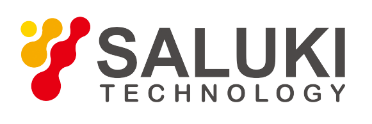 S3604 Series Vector Network Analyzer User’s Manual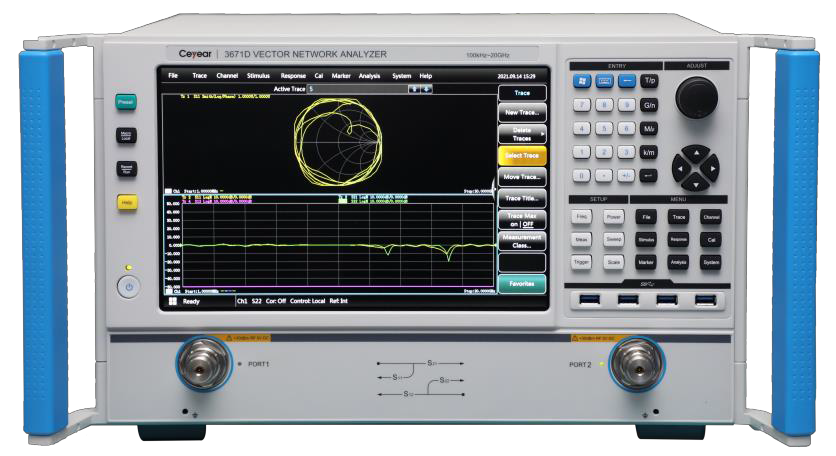 Saluki Technology Inc.This Manual is applicable to the following models of vector network analyzers:S3604C vector network analyzerS3604D vector network analyzerS3604E vector network analyzerS3604G vector network analyzerOptions other than standard accessories are as follows:Four-port measurementEnglish optionAutomatic fixture removalTime domain measurementAdvanced time domain analysisService Tel: 886. 909 602 109Website: www.salukitec.com E-mail: sales@salukitec.comAddress: No. 367 Fuxing N Road, Taipei 105, Taiwan (R.O.C.)ForewordThank you very much for choosing and using the S3604 series vector network analyzer produced by Saluki Technologies Co., Ltd. Please read carefully this guide before use.With maximally meeting your requirements as our duty, we will provide you with high-quality measuring instruments as well as first-class after-sales service. With the consistent tenet of "high quality and considerate service", we promise to provide the users with satisfactory products and services.Manual NoAV2.733.1181SSCNVersionB.2    2021.05Manual AuthorizationThe contents of this manual are subject to change without notice. The final right to interpret the contents and terms used in this manual belongs to Saluki Technologies Co., Ltd.The copyright of this Manual belongs to Saluki Technologies Co., Ltd. Without authorization, any unit or individual shall not modify or tamper with the contents of this Manual or replicate or disseminate this Manual for profit. Saluki Technologies Co., Ltd. reserves the right to pursue legal liabilities against infringers.Product WarrantyThe product warranty period is 18 months starting from the delivery. The instrument manufacturer will repair or replace the damaged components as required within the warranty period. For this purpose, the user shall return the product to the manufacturer and prepay the mailing fee. The manufacturer will return the fee to the user together with the product after maintenance.Product Quality CertificationThis product is guaranteed to meet the specifications in this manual from the date of shipment. The calibration and measurement are completed by measuring bodies with national qualification, with relevant data to be provided for reference by users.Quality/Environmental ManagementThis product complies with the quality and environmental management systems during R&D, manufacturing and testing. Saluki Technologies Co., Ltd. already has the required qualifications and has passed the certification of ISO 9001 and ISO 14001 management systems.Safety Precautions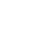 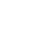 The warning sign indicates a potential risk. It reminds the user of certain operation process, operation method or similar situation. In case of any failure of observing the rule or maloperation, personal injury can occur. Proceed to the next step only after fully understanding and meeting the warning conditions indicated.Note mark, indicating some important information which will not cause danger. It reminds the user of certain operation process, operation method or similar situation. Failure to observe the rules or operate correctly may cause damage to the instrument or loss of important data. Proceed to the next step only after fully understanding and meeting the note conditions indicated.	Contents	1. Manual Navigation	111.1 About the Manual	111.2 Related Documents	122 Overview	152.1 Product Overview	152.2 Safe Operation Guide	192.2.1 Safety Marks	202.2.2 Operation Status and Locations	212.2.3 Electrical Safety	222.2.4 Operation Precautions	232.2.5 Maintenance	232.2.6 Battery and power module	242.2.7 Transportation	242.2.8 Waster Disposal/Environmental Protection	243 Quick Start	273.1 Get Prepared	273.1.1 Preparations before Operation	273.1.2 System recovery and installation procedures of analyzer	383.1.3 Routine Maintenance	433.2 Front and Real Panels	4273.2.1 Front Panel	443.2.2 Real Panel	513.3 Interface of analyzer	563.3.1 Front panel interface	563.3.2 Display interface	563.4 Trace, channel and window of analyzer	573.4.1 Trace	573.4.2 Channel	583.4.3 Window	583.5 Analysis data	593.5.1 Cursor	603.5.2 Trace operations and statistics	683.5.3 Limit test	713.5.4 Ripple test	743.5.5 Bandwidth test	763.5.6 Formula editor	783.6 Data output	863.6.1 Saving and calling back files	863.6.2 Print measurements	914 Measurement Setting	934.1 Resetting of Analyzer	934.1.1 Default Reset State	934.1.2 User Reset State	964.1.3 Resetting of Analyzer	974.2 Selection of Measurement Parameter……………………………………………………………………………………...984.2.1 Parameter S	984.2.2 Any Ratio	1004.2.3 Non-ratio Power Measurement	1014.2.4 Measurement mode of trace change	1024.3 Setting of Frequency Range	1024.4 Setting of Signal Power Level	1034.5 Setting of Sweep	1064.5.1 Overview of Sweep Types	1064.5.2 Setting of Sweep Type	1074.5.3 Sweep Time	1094.5.4 Setting of Sweep	1094.6 Trigger Mode	1104.6.1 Simple Trigger Setting	1104.6.2 Detailed Trigger Setting	1114.6.3 [Trigger] Dialog Box	1124.7 Setting of Data Format and Scale	1174.7.1 Data Format	1174.7.2 Data Format Setting	1204.7.3 Scale	1204.8 Observation of Multiple Tracks and Opening of Multiple Channels	1214.9 Setting of Analyzer Display	1244.9.1 State Bar	1244.9.2 Tool bar	1254.9.3 List	1274.9.4 Display Contents	1294.9.5 Title bar	1305 Menu	1315.1 Menu structure	1315.1.1 File	1325.1.2 Track	1335.1.3 Channel	1345.1.4 Excitation	1355.1.5 Response	1385.1.6 Calibration	1425.1.7 Marker	1435.1.8 Analysis	1465.1.9 System	1495.1.10 Help	1515.2. Description of menu	1525.2.1 File	1525.2.2 Trace	1555.2.3 Channel	1575.2.4 Excitation	1585.2.5 Response	1655.2.6 Calibration	1755.2.7 Marker	1785.2.8 Analysis	1875.2.9 System	1975.2.10 Help	2006 Measurement Optimization	2026.1 Reduction of Accessory Influence	2026.2 Improvement of Reflection Accuracy of Low-loss 2-port Device	2036.3 Increase of Dynamic Range	2056.3.1 Increase of Input Power of Device	2056.3.2 Reduction of Base Noise of Receiver	2066.4 Improvement of Measurement Results of Long Device of Each Point	2086.5 Improvement of Phase Measurement Accuracy	2096.5.1 Electrical Delay	2096.5.2 Port Extension	2096.5.3 Phase Deviation	2126.5.4 Frequency Point Interval	2136.5.5 Specific Operations	2146.6 Reduction of Trace noise	2156.6.1 Sweep Averaging	2156.6.2 Track Smoothing	2166.6.3 Intermediate Frequency Bandwidth	2176.7 Increase of Data Point Number	2186.8 Improvement of Measurement Stability	2196.9 Increase of Sweep Velocity	2216.10 Improvement of Efficiency of Multi-state Measurement	2256.10.1 Improvement of Measurement Efficiency by Measurement Setting	2256.10.2 Automatic Change of Measurement Setting	2266.10.3 Rapid recalling of measurement	2266.11 Rapid Data Transmission	2266.11.1 Use of “Single” Trigger Mode	2276.11.2 Minimization of Transmission Data	2276.11.3 Use of Real Number Format	2276.11.4 Use of LAN	2276.11.5 Use of COM Program	2276.12 Use of Macro	2276.12.1 New macro	2276.12.2 [Macro Setup] Dialog Box	2296.12.3 [Macro setting window] dialog box	2297 Calibration	2307.1 Calibration Overview	2307.1.1 Definition of Calibration	2307.1.2 Significance of Calibration	2317.1.3 Applications of Calibration	2317.2 Selection of Calibration Type	2317.3 Calibration Guide	2337.4 High-accuracy Measurement Calibration	2367.5 Measurement Errors	2397.5.1 Drift Errors	2397.5.2 Random Errors	2397.5.3 System Errors	2397.6 Editing of Calibration Kit Definition	2427.6.1 Calibration Kit Definition	2427.6.2 Custom Calibration Kit	2427.6.3 Create Calibration Kit	2437.6.4 Edit calibration kit	2437.6.5 [Edit Kit] Dialog Box	2457.6.6 [Add Connector] Dialog Box	2477.6.7 [Calibration Kit Class] Dialog Box	2487.6.8 [Add standard] Dialog Box	2487.6.9 [Open-circuit device] Dialog Box	2507.6.10 [Short Characteristics] Dialog Box	2517.6.11 [Load] Dialog Box	2517.6.12 [THRU type/transmission line/adapter] Dialog Box	2527.7 Standard Calibration Kit	2527.8 TRL Calibration	2547.9 Fixture Compensation Calibration	2557.9.1 Terms of Fixtures	2567.9.2 Fixturing On/Off	2577.9.3 Port Matching	2577.9.4 2-port De-embedding	2607.9.5 Port Z Conversion	2627.9.6 4-port Embed/De-embed	2637.10 Electronic Calibration	2668 Basis of Network Measurement	2718.1 Reflection Measurement	2718.1.1 Reflection Measurement Expression	2728.1.2 Summary of Reflection Measurement Expression	2738.2 Phase Measurement	2748.2.1 What is phase measurement?	2748.2.2 Why to perform phase measurement?	2748.2.3 Use of Phase Format of Analyzer	2758.2.4 Type of Phase Measurement	2768.2.5 Linear Phase Deviation and Group Delay	2768.3 Amplifier Parameter Specifications	2768.3.1 Gain	2768.3.2 Gain Flatness	2778.3.3 Reverse Isolation	2778.3.4 Gain Drift Changes over Time (temperature and bias)	2778.3.5 Linear Phase Deviation	2778.3.6 Group Delay	2778.3.7 Return Loss (standing wave ratio, ρ)	2778.3.8 Complex Impedance	2798.3.9 Gain Compression	2798.3.10 AM-PM Transformation Coefficient	2798.4 Complex Impedance	2798.4.1 What is complex impedance?	2798.4.2 Improvement of Impedance Measurement Accuracy	2798.4.3 Steps of Complex Impedance Measurement	2808.5 Group Delay	2828.5.1 What is group delay?	2828.5.2 Why to measure the group delay?	2838.5.3 What is the aperture of group delay?	2838.5.4 Improvement of Measurement Accuracy of Group Delay	2848.5.5 Steps of Group Delay Measurement	2858.6 Absolute Output Power	2868.6.1 What is the absolute output power?	2868.6.2 Why to measure the absolute output power?	2868.6.3 Steps of Measurement of Absolute Output Power	2868.7 AM-PM Transformation	2878.7.1 What is AM-PM transformation?	2878.7.2 Why to measure AM-PM transformation?	2878.7.3 Factors Related to Measurement Accuracy	2888.7.4 Step of AM-PM Transformation Measurement	2898.8 Linear Phase Deviation	2898.8.1 What is linear phase shift?	2908.8.2 What is linear phase deviation?	2908.8.3 Why to measure the linear phase deviation?	2908.8.4 Use of Electrical Delay Function	2908.8.5 Factors Related to Measurement Accuracy	2918.8.6 Steps of Linear Phase Deviation Measurement	2918.9 Reverse Isolation	2918.9.1 What is reverse isolation?	2918.9.2 Why to measure reverse isolation?	2918.9.3 Factors Related to Measurement Accuracy	2928.9.4 Steps of Reverse Isolation Measurement	2928.10 Small Signal Gain and Flatness	2938.10.1 What is gain?	2938.10.2 What is flatness?	2938.10.3 Why to measure the small signal gain and flatness?	2938.10.4 Factors Related to Measurement Accuracy	2938.10.5 Steps of Small Signal Gain and Flatness Measurement	2949 Remote control	2959.1 Basis of Remote Control	2959.1.1 Remote Control Interface	2959.1.2 Message	2989.1.3 SCPI Command	2989.1.4 Command Sequence and Synchronization	3069.1.5 State Report System	3079.1.6 Programming Precautions	3099.2 Programmed Port and Configuration of Instrument	3099.2.1 LAN	3099.2.2 GPIB	3119.3 Basic Programming Method of VISA Interface	3129.3.1 VISA Library	3129.3.2 Initialization and Default State Setting	3139.3.3 Sending of Setting Command	3159.3.4 Reading of Measurement Instrument State	3179.3.5 Reading of Frequency Marker	3189.3.6 Reading of Trace data	3189.3.7 Command Synchronization	3199.4 I/O Library	3209.4.1 Overview of I/O Library	3209.4.2 I/O Library Installation and Configuration	321Annexes	323Attachment 1 Examples of Typical Measurements	3231.1 Power on and warm up for 30 minutes, reset the analyzer	3231.2 Setup the frequency and power	3231.3 Choose measurement and new trace	3241.4 Calibration	3251.5 Connect the DUT	3261.6 Adjust scale and analyze data	3261.7 Record or save data	327Attachment 2 Time Domain Measurements	3292.1 Principals of time domain measurements	3292.2 Range and resolution of time domain measurements	3312.3 Window filtering	3362.4 Time-gated filtering	3382.5 Time domain measuring data	3422.6 Bandpass and low-pass time domain modes	3472.7 Time domain transformation measurement settings	3502.8 Time domain reflection (TDR) impedance test	352Attachment 3 Advanced Time Domain Analysis	3553.1 Overview	3553.2 Measurement setup	3573.3 Measurement process	3633.4 Eye diagram and eye diagram template measurements	3663.5 Advanced analysis of eye diagram waveforms	372Attachment 4 Automatic Fixture Removal	3754.1 Overview	3754.2 Principle of automatic fixture removal	3764.2.1 Fixture parameter extraction method	3764.2.2 Multi-port fixture de-embedding method	3774.3 Automatic fixture removal operation procedure	3784.4 Automatic fixture removal results	3851. Manual NavigationThis chapter introduces the user manual function, chapter structure and main content for the S3604 series vector network analyzer and describes the instrument related documents provided to users. About the Manual…………………………………………………………………………………………….11 Related Documents……………………………………………………………..…………………………….121.1 About the Manual                                                                This Manual introduces the purpose, performance indicators, basic working principles, usage methods, precautions, etc. of the S3604 series vector network analyzer produced by Saluki Technologies Co., Ltd. to help you become familiar with and master the operation methods and key points of the instrument. Please read this Manual carefully and follow the instructions to perform correct operations. Due to tight schedule and limited ability of the author, there might be some inevitable errors or omissions in this guide, so please do not hesitate to give your commends if you find such problems! We apologize for any mistake that may cause inconvenience to you. This manual contains the following chapters:OverviewIt describes the characteristics and usage precautions of S3604 series vector network analyzers, mainly including product overview and safe use guide.Quick StartIt introduces the preparations before use of the S3604 series vector network analyzer, routine maintenance, front panel overview, rear panel overview, operation interface of the system and instrument, menus, traces, channels and windows of the analyzer, and how to analyze and save measurement data, etc.Measurement setupIt introduces various setting items during the use of the network analyzer in detail, including: resetting analyzer, selecting measurement parameters, setting frequency range, setting signal power level, setting sweep, selecting trigger mode, selecting data format and ratio, observing multiple traces, opening multiple channels, setting analyzer display, etc.MenusThis part introduces the menu structure and menu items according to the functions to facilitate the users to query for reference.Measurement optimizationIt shows how to optimize the measurement accuracy through reasonable settings and adjustments, including: reducing impact of accessories, improving reflection accuracy of low-loss two-port devices, increasing dynamic range, improving measurement results of electrical length devices, improving phase measurement accuracy, reducing trace noise, reducing receiver crosstalk, increasing number of data points, improving measurement stability, increasing sweep speed, increasing multi-state measurement efficiency, conducting fast data transmission, using macros, etc.CalibrationIt introduces the calibration types and methods of the S3604 series vector network analyzer, to improve the accuracy in the measurement process.Fundamentals of network measurementIt introduces the basic concepts and related theoretical knowledge of advanced network parameter measurement for users.Remote ControlThe methods for remote control of the instrument are summarized to make users get familiar with remote control quickly. It includes four parts: the fundamentals of program control, introducing the concepts, software configuration, program-controlled ports, SCPI commands, etc. related to the program control; instrument port configuration methods, introducing the connection methods and software configuration methods of the program-controlled ports of the S3604 series vector network analyzer; programming methods of VISA interface, giving basic programming examples in the form of text descriptions and sample codes, so that users can quickly grasp the programming methods of program control; I/O function library, introducing the basic concepts of the instrument driver and the basic installation and configuration instructions of the IVI-COM/IVI-C driver.Troubleshooting and RepairThis part includes the introduction of the working principles of the instrument, troubleshooting, error information description and repair methods.Technical Indicators and Testing MethodsIt introduces the main technical indicators of S3604 series vector network analyzers and the test methods recommended for users.AnnexesIt provides the instructions for using the software options of the S3604 series vector network analyzer.1.2 Related Documents The product documents of the S3604 series vector network analyzer include:User’s ManualProgram Control ManualQuick start guideOnline HelpUser’s Manual This manual describes the functions and operation methods of the instrument in detail, including configuration, measurement, program control and maintenance, etc. The purpose is to guide users to fully understand the functional characteristics of the product and master common testing methods of the instrument. Main chapters include:	Manual NavigationOverviewQuick StartMeasurement setupMenusMeasurement optimizationCalibrationFundamentals of network measurementRemote ControlTroubleshooting and RepairTechnical indicators and measurement methodsAnnexesProgram Control Manual This manual introduces the remote programming fundamentals, SCPI fundamentals, SCPI commands, programming examples, I/O drive function library, etc. in detail. The purpose is to guide users to quickly and comprehensively master the program control commands and methods of the instrument. Main chapters include:Remote ControlProgram Control CommandsProgramming ExamplesError DescriptionAnnexesQuick start guide This manual introduces the instrument configuration and the basic measurement method, with the aim to enable users to quickly understand the characteristics of the instrument, master the basic settings and basic operation methods. Main chapters include:Get PreparedTypical ApplicationsGet HelpOnline Help Online help is integrated in the instrument product, providing quick text navigation help, which is convenient for users to operate locally and remotely. Both the hard keys on the front panel of the instrument or the user interface tool bar offer corresponding shortcut keys to activate this function. The main chapters included are the same as those in the user manual.2 OverviewThis chapter introduces the main performance characteristics, main scope of application and main technical indicators of the S3604 series vector network analyzer. It also gives introductions on correct operation of the instrument and precautions such as electrical safety.Product Overview……………………………………………………………………………………………………11 Safe Operation Guide……………………………………………………………..…………………………………192.1 Product Overview The S3604 series vector network analyzer is updated from the vector network analyzer launched by Saluki Technologies Co., Ltd. In terms of hardware, new design concepts and technical solutions are adopted to significantly improve key technical performance indicators such as the sweep speed of the complete machine and the dynamic range of the system; in terms of software, embedded computers equipped with high-performance microprocessor chips and the platform environment based on Windows 7 operating system are adopted to greatly improve the interconnectivity and usability of the complete machine. The S3604 series vector network analyzer provides a variety of calibration methods such as frequency response, single-port, response isolation, enhanced response, full dual-port, electrical calibration, etc., and can accurately measure the amplitude-frequency characteristics, phase-frequency characteristics and group delay characteristics of microwave networks with logarithmic magnitude, linear magnitude, standing wave, phase, group delay, Smith chart, polar coordinates and other display formats, as well as USB, LAN, GPIB, VGA, HDMI and other standard interfaces. This product can be widely used for efficient and accurate measurement in various fields such as microwave passive devices & components, cable assemblies and amplifiers, and is a indispensable test equipment in development and production processes of radars, communication systems, microwave radio frequency devices & components, etc. Features:12.1 inch high-resolution multi-point capacitive touch screenWindows operating system, Chinese menu with English language optionWith single port, full dual port, response isolation, TRL, wizard calibration, electrical calibration and other calibration methodsUp to 32 display windows with each displaying up to 16 traces at the same time, and 64 independent measurement channels to quickly execute complex test schemesRecord/run, one-button operation greatly simplifies the measurement setup steps and improves the work efficiencyMultiple display formats such as logarithmic magnitude, linear magnitude, standing wave, phase, group delay, Smith chart, and polar coordinatesUSB, GPIB and LAN interconnection interfaces, as well as VGA and HDMI display output interfacesOptional single-source excitation two-port vector network analyzer and dual-source excitation four-port vector network analyzerOptional functions such as time domain measurement, frequency offset measurement, and gain compression two-dimensional sweep measurement, in addition to the classic S-parameter measurement function.1) Humanized user interface is simple and intuitive, easy to operate, and can improve test efficiencyThe touch screen, panel keys, and mouse can effectively guide users to correctly operate and use this product. In the Windows system environment, the user's operation is fast and intuitive, which can greatly improve the test efficiency.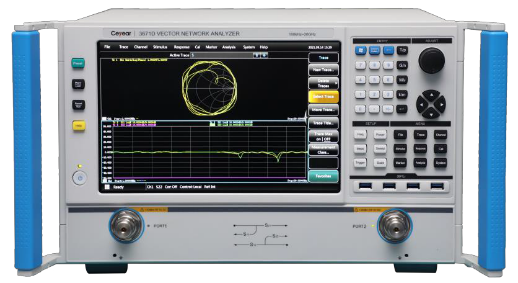 Figure 2.1: 12.1 Inch 1280*800 Resolution Touch Screen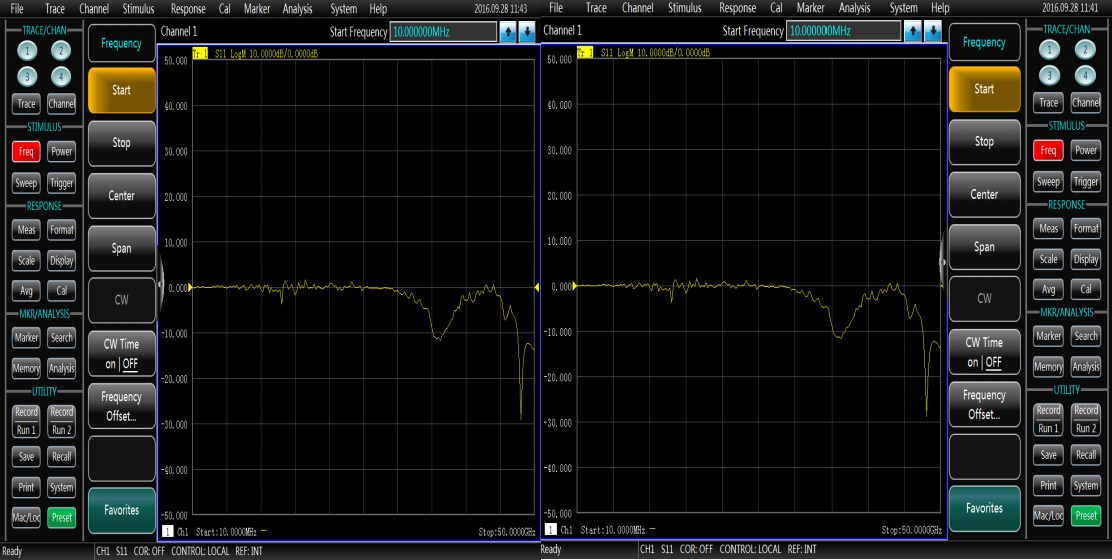 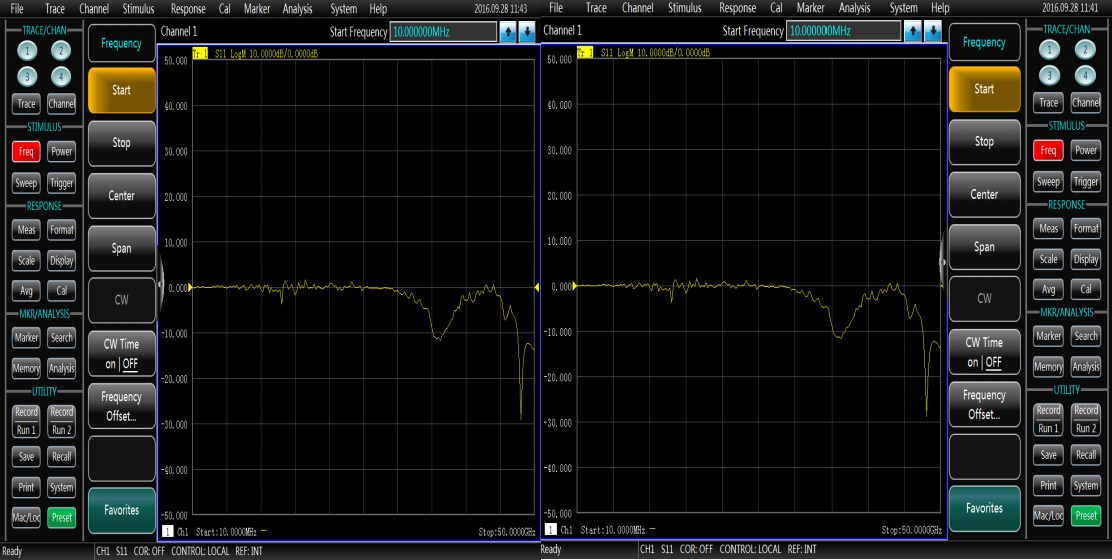 Figure 2.2: Soft Panel Interface 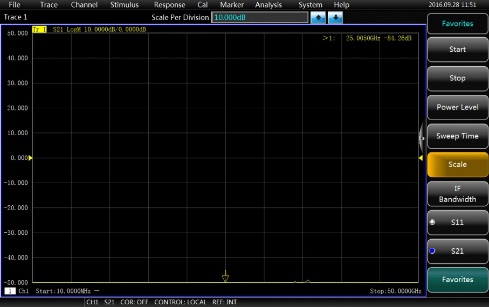 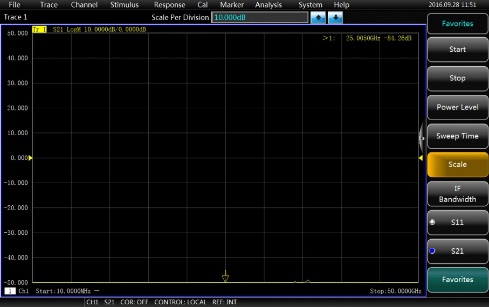 Figure 2.3: Shortcut Soft Keys 2) Multi-window and multi-channel measurement displayFigure 2.3: Shortcut Soft Keys2) Multi-window and multi-channel measurement displayThe S3604 series vector network analyzer supports up to 64 channels, and can display up to 32 measurement windows at the same time, and each window can display up to 16 test traces at the same time, so as to simplify the testing process by measuring multiple parameters of the tested part without multiple instrument state calls. 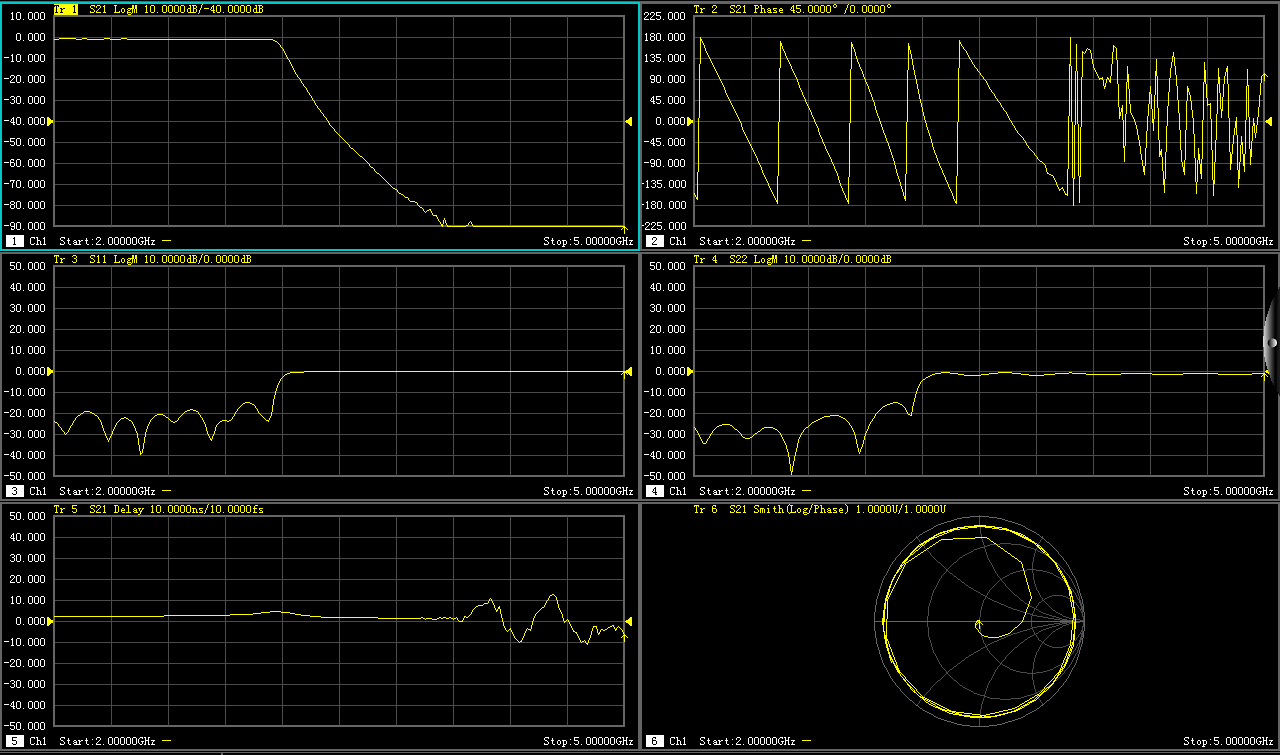 Figure 2.4: Multi-window and Multi-channel Measurement Display3) Wide dynamic range The S3604 series vector network analyzer adopts the design concept of fundamental wave mixing and reception, which effectively expands the test dynamic range of the complete machine, and meets the increasing test requirements of users for a large dynamic range.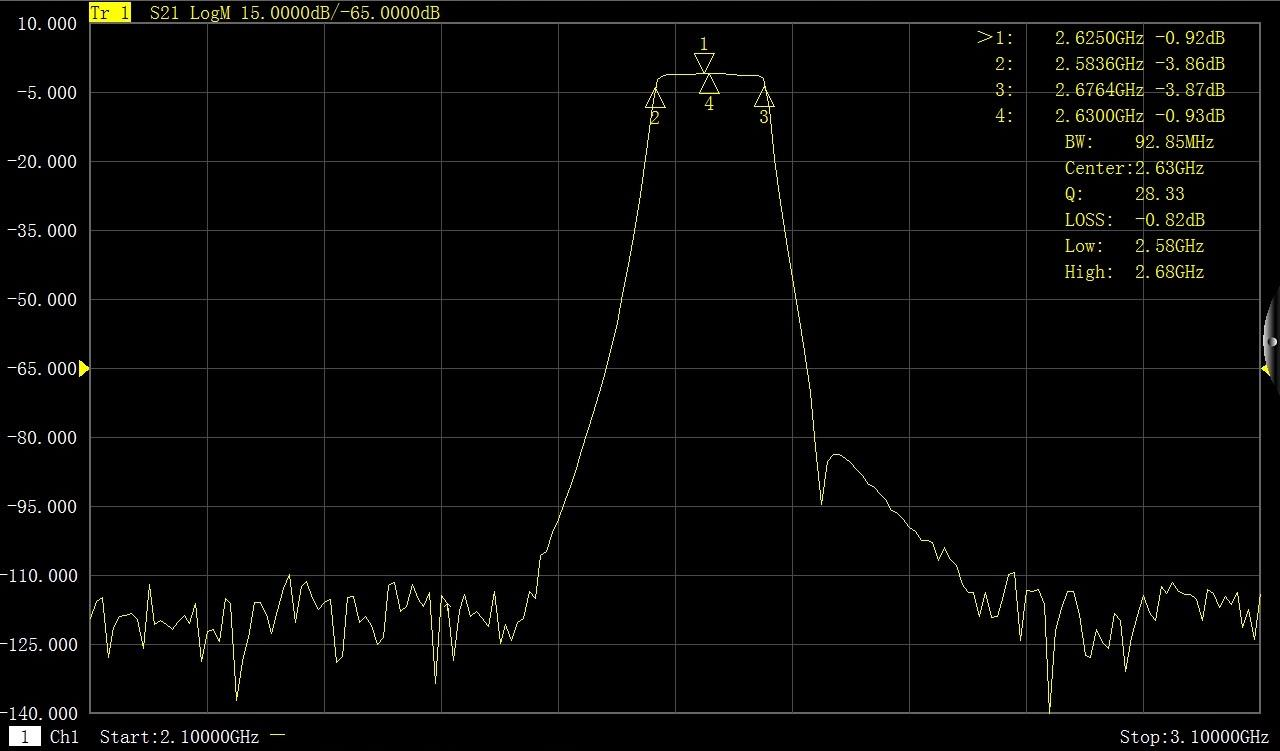 Figure 2.5: Filter Measurement Results 4) Automated testing The automated testing can save a lot of test time, and the flexible automated environment can effectively reduce the test cost: 1) Use SCPI commands to control the vector network analyzer to complete the automated testing; 2) Execute code directly from vector network analyzer or external PC through LAN, USB or GPIB interface; 3) The application can be run directly on this product without an external PC.  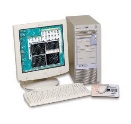 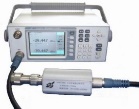 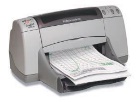 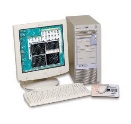 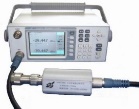 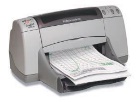 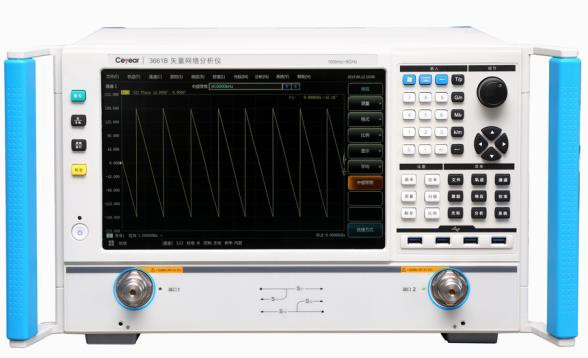 Figure 2.6: Automated Testing5) GPIB interface The S3604 series vector network analyzer provides a 24-pin D-type female GPIB connector that complies with the IEEE-488.2 standard for sending and receiving GPIB/SCPI commands.6) USB interface The S3604 series vector network analyzer provides 9 fast USB interfaces (including 6 USB3.0 (type A configuration), 2 USB2.0 (type A configuration) and 1 USB2.0 (type B configuration)), to facilitate the connection with keyboard, mouse, printer, electronic calibration kit and other peripheral devices with a USB interface. 7) Printing function The S3604 series vector network analyzer provides a powerful printing function, which can output or print the measurement result to a specified file through a printer. The printer can be either local or network type using LAN or USB interfaces, and can print the measurement result as long as it is added in the Windows 7 operating system.2.2 Safe Operation Guide Please read carefully and strictly observe the following precautions! We will spare no effort to ensure that all production processes meet the latest safety standards and provide users with the highest safety guarantee. The design and testing of our products and the auxiliary equipment used meet relevant safety standards, and a quality assurance system has been established to monitor the product quality and ensure the products to always comply with such standards. In order to keep the equipment in good condition and ensure operation safety, please observe the precautions mentioned in this manual. If you have any questions, please feel free to consult us. In addition, the correct use of this product is also your responsibility. Please read carefully and observe the safety instructions before starting to use this instrument. This product is suitable for use in industrial and laboratory environments or field measurement. Always use the product correctly according to its restrictions to avoid personal injury or property damage. You will be responsible for problems caused by improper use of the product or noncompliance with the requirements, and we will not be held responsible. Therefore, in order to prevent personal injury or property damage caused by dangerous situations, please always observe the safety instructions. Please keep the basic safety instructions and the product documentation properly and deliver them to end users.Safety marks……………………………………………………………………………………………………….20Operation Status and Locations……………………………………………………………………………………21Electrical Safety……………………………………………………………………………………………………22Operation Precautions……………………………………………………………………………………………...23Maintenance………………………………………………………………………………………………………. 23Battery and power module…………………………………………………………………………………………24Transportation………………………………………………………………………………………………………24Waster Disposal/Environmental Protection…………………………………………………………………………242.2.1 Safety Marks 2.2.1.1 Product-related MarksSafety marks on the products are described as follows (Table 2.1):Table 2.1 Products safety marks2.2.1.2 Manual-related MarksIn order to remind users to operate the instrument safely and pay attention to relevant information, the following safety warning marks are used in the product manual, which are explained as follows: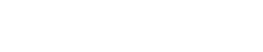 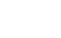 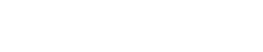 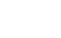 Danger mark, personal injury or equipment damage may be caused if not avoided.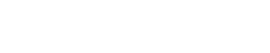 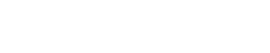 Warning mark, personal injury or equipment damage may be caused if not avoided.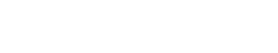 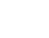 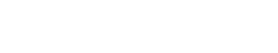 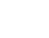 Caution mark, slight or medium personal injury or equipment damage may be caused if not avoided.Note mark, indicating some important information which will not cause danger.Tips tell the information about the instrument and its operation. 2.2.2 Operation Status and Locations Please note before operating the instrument:1) Unless otherwise stated, the operating environment of the S3604 series vector network analyzer must meet the following requirements: stable instrument, IP protection: 2X, and indoor operation. The maximum altitude at which the instrument is operated is not more than 2,000 meters, and when transporting the instrument, the maximum altitude is not more than 4,500 meters. The actual power supply voltage is allowed to vary within ±10% of the specified voltage, and the power supply frequency is allowed to vary within ±5% of the specified frequency. The overvoltage level is 2, and the pollution intensity is 2.2) Do not place the instrument on surfaces with water, vehicles, cabinets, tables and other objects that are not fixed and do not meet the load conditions. Please place the instrument securely and fix it on the surface of a solid object (e.g., an ESD workbench). 3) Do not place the instrument on the surface of a heat-dissipating object (e.g., a radiator). The operating environment temperature shall not exceed the value specified in the description of relevant indicators of the product. Overheating of the product will lead to electric shock, fire and other risks.2.2.3 Electrical SafetyPrecautions for electrical safety of the instrument: 1) Before the instrument is powered on, the actual supply voltage should match the supply voltage marked on the instrument. If the supply voltage changes, change the instrument fuse type at the same time. 2) According to the power requirements of the real panel of the instrument, a three-core power cord should be adopted while ensuring reliable grounding of the ground wire during operation. Either floating ground or poor grounding may cause damage to the instrument and even cause injury to operators. 3) Do not damage the power cord, otherwise electric leakage will be caused, resulting in damage to the instrument and even injury of the operators. If an external power cord or extension socket is used, it should be checked before use to ensure electrical safety. 4) If the power supply socket does not provide an on/off switch, to cut the power of the instrument, you can just directly unplug the instrument, and therefore, it should be ensured that the power plug can be inserted or drawn conveniently. 5) Do not use damaged power cords. Before connecting the instrument to the power cord, check the integrity and safety of the power cord, and properly place the power cord to avoid the impact due to human factors, such as, too long power cord that may trip the operator.6) The instrument needs to use TN/TT power network with a maximum rated fuse current of 16A (if you use a fuse with a higher rated current, you need to discuss with the manufacturer to determine). 7) Keep the socket clean and tidy, and ensure the plug and the socket in good contact and reliable engagement. 8) Neither the socket nor the power cord can be overloaded, otherwise fire or electric shock will be caused. 9) In order to avoid damage to the instrument during the test in a circuit with a voltage Vrms> 30 V, appropriate protective measures shall be taken (for example: using suitable test instrument, installing fuse, limiting current value, conducting electrical isolation and insulation, etc.). 10) The instrument shall comply with IEC60950-1/EN60950-1 or IEC61010-1/EN 61010-1 standards for connection to PC or IPC.11) Unless otherwise allowed, do not open the housing of the instrument, which may expose internal circuits and devices of the instrument and cause unnecessary damage. 12) If the instrument needs to be fixed at the test site, a qualified electrician is required to install the protective earth wire between the test site and the instrument first. 13) Take appropriate overload protections to prevent overload voltage (caused by lightning, for instance) from damaging the instrument or causing personal injury. 14) When opening the housing of the instrument, do not place objects not belonging to the interior of the instrument, otherwise, short circuit, damage to the instrument and even personal injury may be caused. 15) Unless otherwise stated, the instrument has not received any waterproof treatment, so keep the instrument from contacting with liquid to prevent damage to the instrument or even personal injury.16) Do not place the instrument in an environment where fog is easily formed, for example, moving the instrument in a environment where cold and heat are in alternation, where water droplets formed on the instrument may cause electric shock and other hazards.2.2.4 Operation Precautions1) Instrument operators need to have certain professional and technical knowledge, good psychological quality, and certain emergency response capabilities. 2) Before moving or transporting the instrument, please refer to the relevant instructions in "2.2.7 Transportation” of this section. 3) The inevitable use of substances (e.g. nickel) in the production process of the instrument may cause allergy to personnel. If an operator of the instrument has allergic symptoms (e.g. rash, frequent sneezing, ophthalmia or dyspnea) during the operations, please seek medical care in time to find out the reason and solve the symptoms. 4) Before disassembling the instrument for disposal, please refer to relevant instructions in "2.2.8 Disposal/environmental protection". 5) RF instruments will generate high electromagnetic radiation, during which period, pregnant women and operators with cardiac pacemakers need special protection. If the radiation level is high, corresponding measures may be taken to remove the radiation sources to prevent personal injury.6) In case of fire, the damaged instrument will release toxic substances. Therefore, the operators should wear appropriate protective equipment (e.g. Protective masks and exposure suits) for safety. 7) Laser products need to be marked according to the laser category warning signs, because the radiation characteristics of the laser and such devices have a high intensity electromagnetic power characteristics, will produce harm to the human body. If this product is integrated with other laser products (e.g. CD/DVD drive), no other functions will be provided in addition to the settings and functions described in the product manual in order to prevent the laser beam from harming humans. 8) Electromagnetic compatibility level (in accordance with EN 55011/CISPR 11, EN 55022/CISPR 22 and EN 55032/CISPR 32 standards) -Class A equipment: Unsuitable for residential areas and low-voltage power supply environments. Note: Class A equipment is suitable for industrial operating environments, and operators need to take relevant measures to reduce the impact of wireless communication disturbances in residential areas. -Class B equipment: Suitable for residential areas and low-voltage power supply environments.2.2.5 Maintenance1) Only authorized and specially trained operators are allowed to open the casing of the instrument. Before such operations, it is required to disconnect the power cord to prevent damage to the instrument or even personal injury. 2) The repair, replacement and maintenance of the instrument should be performed by dedicated electronic engineers of the manufacturer, and the parts subject to replacement and maintenance should receive safety tests to ensure safe use of the product in the future.2.2.6 Battery and power moduleBefore using the battery and power module, you need to read the relevant information carefully to avoid explosion, fire or even personal injury. In some cases, discarded alkaline batteries (such as lithium batteries) need to be disposed of in accordance with EN 62133 standards. on error Precautions for use：1) Do not damage the battery. 2) Do not expose the battery and power module to heat sources such as open flame; store them out of direct sunlight and keep them clean and dry; and use a clean and dry soft cotton cloth to clean the connection ports of the battery or power module. 3) Do not short-circuit batteries or power modules. Do not store multiple batteries or power modules in a cardboard box or drawer because contact with each other or other conductors may cause a short circuit; do not remove the original packaging before using the batteries and power modules. 4) Do not expose the battery and power module to mechanical shock. 5) If the battery leaks, please do not contact with skin and eyes, otherwise flush with plenty of water and seek medical attention promptly.6) Please use the manufacturer's standard battery and power module, any incorrect replacement and rechargeable alkaline batteries (for example: lithium batteries) are prone to explosion. 7) Waste batteries and power modules need to be recycled and disposed of separately from other waste items. Due to the toxic substances inside the battery, it needs to be reasonably discarded or recycled according to local regulations.2.2.7 Transportation1) If the instrument is heavy, please handle it with care. If necessary, use tools (a crane, for instance) to move the instrument so as to prevent damaging the body. 2) The handle of the instrument is suitable for personal handling of the instrument and cannot be fixed on the transportation equipment when during the transportation of the instrument. In order to prevent property loss and personal injury, please follow the manufacturer's safety regulations on the transportation of the instrument. 3) When operating the instrument on the vehicle, the driver should drive carefully to ensure transportation safety, and the manufacturer is not responsible for any emergencies during the transportation. Therefore, please do not use this instrument during the transportation, and reinforcement and preventive measures should be taken to ensure the transportation safety of the product.2.2.8 Waster Disposal/Environmental Protection1) Do not dispose of devices marked with batteries or accumulators together with unclassified waste; Insteads, such devices should be collected separately and disposed of in a suitable collection location or through the customer service center of the manufacturer. 2) Do not dispose of waste electronic devices together with unclassified waste; Instead, such devices should be collected separately. The manufacturer has the right and responsibility to help end users dispose of waste products. If necessary, please contact the customer service center of the manufacturer for corresponding disposal so as not to damage the environment. 3) During mechanical or thermal processing of the product or its internal components, toxic substances (dust of heavy metals, such as lead, beryllium, and nickel, etc.) may be released. Therefore, specially trained technicians with relevant experience are required to disassemble the product to avoid personal injury.4) During the reprocessing, please refer to the safety operation rules recommended by the manufacturer to dispose of toxic substances or fuel released from the product with specific methods to avoid causing personal injury.3 Quick StartThis chapter introduces the precautions before use, front and rear panel browsing, common basic measurement methods, and data file management of the S3604 series vector network analyzer. so that users can have a preliminary understanding of the instrument itself and its Measure processes.Get Prepared………………………………………………………………………………………………………….27Front and Real Panels………………………………………………………………………………………………...44Interface of analyzer………………………………………………………………………………………………….56Trace, channel and window of analyzer………………………………………………………………………………57Data analysis………………………………………………………………………………………………………….59Data output…………………………………………………………………………………………………………...863.1 Get PreparedPreparation before operation…………………………………………………………………………………………27System recovery and installation procedure of analyzer………………………………………………..……………38Routine Maintenance ………………………………………………………………………………………………...433.1.1 Preparations before OperationThis chapter introduces the precautions before initial setup and use of the S3604 series vector network analyzer.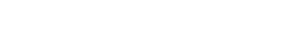 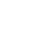 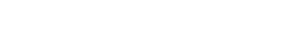 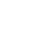 Avoid damaging the instrumentPay attention to the follow to avoid electric shock, fire and personal injury:  Do not open the cabinet arbitrarily;  Do not try to disassemble or refit any part of the instrument not mentioned in the manual. Otherwise, such consequences as reduced electromagnetic shielding property and internal component damage can occur, affecting product reliability. In this case, we will not provide any free maintenance any more even if the product is still in the warranty period.  Carefully read the related content in "2.2 Safe use guide" of this manual, and the following operating safety precautions, and also pay attention to the specific operating environment requirements involved in the data page.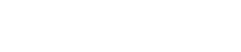 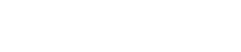 Electrostatic protection Take electrostatic protection measures at workplaces to avoid any damage caused by the instrument. For details, see relevant contents in “2.2 Safety operation instruction” of the user manual.Pay attention to the following when operating the instrument:Improper operating or measuring position can damage the instrument or the one connected to it. Pay attention to the following before powering on the instrument: Keep the fan blade and heat emission hole unblocked, with a distance of at least 10cm away from the wall;Keep the instrument dry;Keep the instrument level, and arrange it properly;Make sure the environment temperature meets with the requirement noted in the data page;Make sure the port input signal amplitude is within the range specified;Make sure the signal output port is connected properly, without any overload.Effect of electromagnetic interference (EMI): Since EMI can affect the measurement result, pay attention to the following: Select proper shield cables. For example, to use the double-shielded RF/network connection cable;  Please timely close the open and temporarily unused cable port or connect the matched load to the port;  Please refer to the electromagnetic compatibility (EMC) level marking in the data page.Unpacking……………………………………………………………………….…………………..……….………28Environmental requirements…………………………………………………………………………….…...………30Power on/off………………………………………………………………………………………………………….31Correct Use of Connectors………………………………………….………………..………………………………343.1.1.1 Unpacking1) Visual examinationStep 1 Check whether the outer package and the shockproof packing of the instrument are damaged. If there is any damage, keep the outer package for standby and proceed with the following examination steps.Step 2 Unpack, and check the mainframe and articles provided in the package for any damage; Step 3 Check carefully the articles mentioned above as per Table 3.1 for any problem; Step 4 In case of any outer package damage, or damage or problem to the instrument or articles provided in the package, never power the instrument on or start it up! Please contact our company's service consultation center through the service consultation hotline in the manual, and we will provide the repair or replacement service quickly according to the situation.Movement: Due to the heavy weight of the instrument and the packing box, two people shall work together to handle them gently.2) Model confirmationTable 3.1: List of S3604 Accompanying Items and OptionsFor more options, please refer to the latest version of the product catalog, or consult our company directly.3.1.1.2 Environmental Requirements The operating environment of the S3604 series vector network analyzer shall meet the following requirements:1) Operating EnvironmentThe operating environment should meet the following requirements:Table 3.2: S3604 Operating Environment RequirementsThe above environmental requirements are only applicable to the operating environment factors of the instrument, and are not with the scope of technical indicators.2) Heat dissipation requirements In order to ensure that the working environment temperature of the instrument is within the temperature range required by the operating environment, the following heat dissipation space requirements of the instrument shall be met: Table 3.3: S3604 Heat Dissipation Requirements3) Electrostatic protectionStatic electricity is extremely destructive to electronic components and equipment. Usually we take two anti-static measures: conductive table mat and wrist strap; Conductive floor mat and ankle strap. Using the above two anti-static measurements at the same time can provide good antistatic protection. If using one of them, only the former can provide antistatic protection. 1MΩ earth isolation resistor must be provided for the antistatic components at least for ensuring user safety.Correctly take the following antistatic measures to techniques to reduce electrostatic damages: Ensure all instruments are grounded properly, so as to avoid any static electricity;  Let the internal/external conductor of the cable contact the ground shortly before connecting the coaxial cable with the instrument；  Operators must wear anti-static wrist straps or take other antistatic measures before touching the joints, core or conducting any assembly.Voltage range The above-mentioned anti-static measures cannot be applied when the voltage exceeds 500V.3.1.1.3 Turning On/Off the power1) Precautions before turning on the powerPay attention to the following when turning on the power of the instrument:a) Confirming power supply parametersThe S3604 series vector network analyzer adopts the three-core power line interface, which complies with international safety standards. Before the analyzer is energized, you must confirm that the protective earth wire of the power socket is reliably grounded, and then plug the power line into a standard three-pin socket. Floating grounding or poor grounding may damage the instrument and even cause personal injury. Never use a power line without a protective earth wire. Table 3.4 lists the requirements for external power supply during the normal operation of network analyzer.Table 3.4: S3604 Working Power Supply Parameter RequirementsPrevent mutual interference of power suppliesIn order to prevent the mutual interference among multiple devices through the power supply, especially the damage to the instrument hardware by the spike pulse interference generated by the high-power device, it is recommended to use 110V/220V AC stabilized power supply to power the vector network analyzer.b) Confirm and connect the power cordThe S3604 series vector network analyzer adopts the three-core power line interface, which complies with national safety standards. Before the network analyzer is energized, you must confirm that the protective earth wire in the power line of the network analyzer is reliably grounded. Floating grounding or poor grounding may cause damage to the instrument and even injury to the operator. Using a power cord without protective grounding is strictly prohibited. When the instrument is connected to a suitable power outlet, the power cord connects the housing of the instrument to the ground. For the power line, the rated voltage shall be greater than or equal to 250V, and the rated current greater than or equal to 6A.When connecting the instrument to the power supply:Step 1. Confirm that the working power cord is not damaged; Step 2. Use the power line to connect the power supply plug of the instrument rear panel to a well-grounded three-core power socket.GroundingPoor or wrong grounding may cause damage of the instrument or personal injury. Before the network analyzer is energized, make sure that the earth wire is in good contact with the earth wire of the power supply.Please use a power outlet with grounding protection. Do not use any external cable, power line or autotransformer without any protective grounding as the protective grounding line. If an autotransformer is necessary, you need to connect the common terminal to the protective earth wire of the power connector.2) Initial energizationPrecautions for turning on/off the power of the instrument are as follows:a) Connecting the Power supplyBefore the initial energization, please confirm the power supply parameters and power line. For details, please refer to the precautions before energization in 3.1.1.3 of the user manual.Step 1. Connect the power line: use the power line that matches the network analyzer in the packing box or the three-core power line that meets the requirements to connect the power socket on the rear panel of the network analyzer (as shown in Figure 3.1), indicate the voltage parameter indicator required by the network analysis next to the power socket to remind the user that the voltage used shall meet the requirements. Connect the other end of the power line to an AC power supply that meets the requirements;Step 2. Turn on the power switch on the rear panel: as shown in Figure 3.2, observe whether the standby indicator light above the power switch on the front panel (as shown in Figure 3.3) turns yellow;Step 3. Turn on the power switch on the front panel: as shown in Figure 3.3, please do not connect any equipment to the network analyzer before turning it on. If everything is normal, you can turn it on, and then the indicator light above the power switch on the front panel will turn green.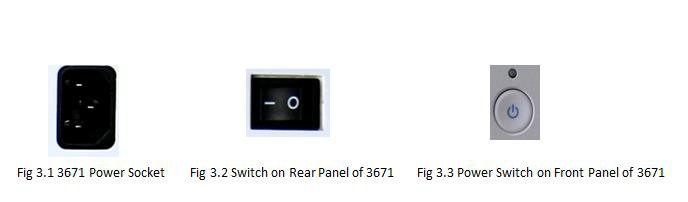 b) Turning on/off the poweri. Start upStep 1. Turn on the power of the front panel (“|”);Step 2. Press the power switch button at the lower left corner of the front panel, and the power indicator light above the power switch will change from yellow to green.Step 3. It will take about 1 minute for the network analyzer to start the Windows 7 system, which will start to run the main measurement program after performing a series of self-check and adjustment programs.The instrument is in the operable status.Cold start and warm-up of the instrumentWhen the S3604 series vector network analyzer is cold-started, the network analyzer shall be warmed up for at least 30 minutes before the measurement, so as to make the instrument meet the specified performance indicators.Run the analyzer applicationThe application is automatically run when the network analyzer is turned on. If the application exits, you can re-run the measurement program by the following methods:Method 1. Click [Start] in the task bar at the lower left corner of the screen, point to [Program] in the start menu, point to [Vector Network Analyzer] in the program submenu, and click [Vector Network Analyzer] in the pop-up submenu, then the analyzer starts to run the measurement application, or you can double-click the shortcut on the desktop to run the program.Method 2. Press [Reset] in the function key area, then the analyzer starts to run the S3604 series vector network analyzer application.ii. ShutdownStep 1. Turn off the power switch in the lower left corner of the front panel (as shown in Figure 3.3). At this time, the instrument enters the shutdown process (software and hardware need to be processed before power off). After more than ten seconds, the instrument is powered off and the power indicator light above the power switch changes from green to yellow;Step 2. Turn off the power switch on the rear panel ("O") or disconnect the power supply of the instrument.The instrument is turned off.Power cut of the instrumentWhen the instrument is in normal operation, it can only be shut down by operating the power switch on the front panel. Do not directly operate the power switch of the rear panel or directly disconnect the power connection with the instrument. Otherwise, the instrument cannot enter the normal shutdown state, which may cause damage to instrument or loss of the current instrument status/measurement data. Please shut down the instrument with the correct method. If the instrument fails to be shut down normally due to the abnormal operating system or application, you can press the [Power/Standby] button for at least 4 seconds to turn off the analyzer.c) Power cutUnder abnormal circumstances, it is necessary to power off the network analyzer urgently to avoid personal injury. In this case, just pull up the power cord (from the AC outlet or from the power outlet on the rear panel of the instrument). Therefore, sufficient operating space should be reserved when operating the instrument to facilitate direct shutdown when necessary.3.1.1.4 Correct Use of ConnectorsConnectors are often used during various tests performed by the network analyzer. Although the connectors of the calibration kits, test cables, and analyzer measurement ports are designed and manufactured in accordance with the highest standards, all these connectors have a limited service life. Due to the inevitable wear and tear during normal use, the performance indicators of the connectors will decrease or even be unable to meet the measurement requirements. Therefore, correct maintenance and measurement connection of the connectors can not only ensure accurate and repeatable measurement results, but also prolong the service life of the connectors and reduce the measurement costs. In actual use, the following aspects should be paid attention to:1) Connector checkWhen conducting connector inspection, anti-static wrist band should be worn. It is recommended to use a magnifier to check the following items:1) Whether the electroplated surface is worn or not and whether there are deep scratches; 2) Whether the thread is deformed; 3) Whether there are foreign materials such as metal debris on the thread and joint surface of the connector; 4) Whether the inner conductor is bent or broken; 5) Whether the screw sleeve of the connector rotates improperly.Check the connector to prevent damaging ports of the instrument Any damaged connector may damage the good connector connected to it even in the first connection. In order to protect each interface of the network analyzer, the connector must be checked before the connector operation. 2) Connector cleaningWhen cleaning the connectors, always wear antistatic wrist straps and observe the following steps:1) Remove loose particles on the thread and joint plane of the connectors with clean low-pressure air, and thoroughly inspect the connectors. If further cleaning treatment is required, proceed as follows:2) Soak (but not thoroughly soak) a lint-free cotton swab with isopropyl alcohol;3) Remove the dirt and debris from the joint plane and threads of the connectors with cotton swabs. When cleaning the inner surface of a connector, be careful not to apply external force to the central inner conductor and not to leave the fibers of cotton swabs on the central conductor of the connector.4) Let the alcohol volatilize, then blow the surface clean with compressed air;5) Check the connector to make sure that it is free of particles and residues.6) If any defects of the connector is still obvious after cleaning, it indicates that the connector may have been damaged and should not be used again. Make clear the cause of the connector damage before connection.3) Connection methodBefore the connection, the connectors should be inspected and cleaned to ensure cleanness and intactness. Anti-static wrist straps should be worn before connection. The correct connection method and steps are as follows:Step 1. As shown in Figure 3.4, align the axes of the two interconnected devices to ensure that the pin of the male connector slide concentrically into the jack of the female connector.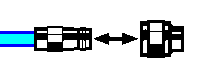 Figure 3.4 Axes of interconnected devices in a straight lineStep 2. As shown in Figure 3.5, move the two connectors straight together so that they can be smoothly joined. Rotate the threaded sleeve of the connector (rather than the connector itself) until it is tightened. During the connection, there shall be no relative rotational movement between the connectors.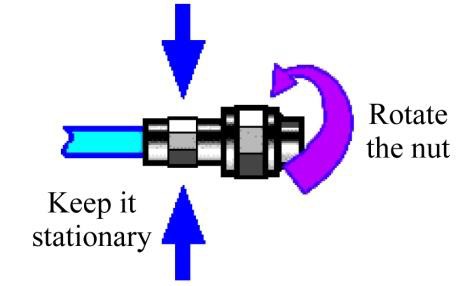 Figure 3.5: Connection MethodStep 3. As shown in Figure 3.6, use a torque wrench to complete the final connection. Pay attention that the torque wrench does not exceed the initial bending point, and an auxiliary wrench can be used to prevent the connector from rotating.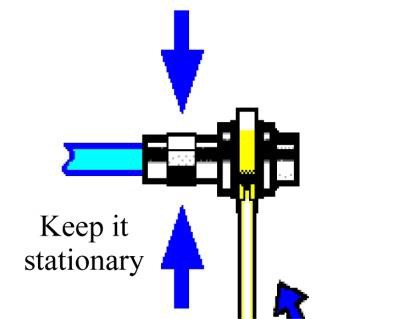 Figure 3.6 Finishing the connection with a torque wrench4) DisconnectionStep 1. Support the connectors to prevent any connector from being twisted, shaken or bent; Step 2. An open-ended wrench can be used to prevent the connector body from rotating; Step 3. Loosen the screw sleeve of the connector with another wrench; Step 4. Rotate the threaded sleeve of the connector by hand to complete the final disconnection; Step 5. Pull the two connectors straight apart.5) Usage of a torque wrenchThe use of a torque wrench is shown in Figure 3.7. The following points should be paid attention to when using it:Confirm that the torque of the torque wrench is correct set before use;Before applying force, make sure that the angle between the torque wrench and another wrench (used to support theconnector or cable) is within 90°;Gently grasp the end of the torque wrench handle and apply force in the direction perpendicular to the handle until the bending point of the wrench is reached.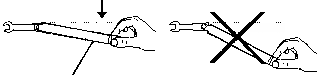 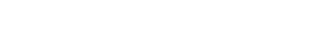 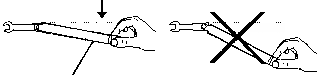 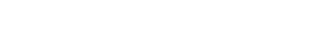 Figure 3.7 Usage of a torque wrench6) Use and storage of connectors1) A protective sheath shall be provided if the connector is not in use;2) Do not mix various connectors, air lines and standard calibration pieces in a box because this is one of the most common causes of connector damage.3) Keep the connectors and the analyzer at the same temperature. Holding a connector by hand or cleaning a connector with compressed air will significantly change its temperature. The connectors should be calibrated after its temperature is stable. 4) Do not touch the joint plane of the connectors because the grease and dust particles on the skin are difficult to be removed from the joint plane; 5) Do not put the contact surface of a connector downward on a hard table surface. Contact with any hard surface may damage the electroplated layer and the joint surface of the connector. 6) Always wear anti-static wrist straps and work on a grounded conductive workbench pad, which can protect the analyzer and the connectors from electrostatic discharge.7) Use of adaptersWhen the measuring port of the analyzer and the connector type used are different, adapters must be used for the connection before measurement. In addition, even if the measuring port of the analyzer and the connector type of port of the tested piece are the same, it is also advisable to use adapters. Both cases can protect the measuring port, prolong its service life and reduce the maintenance cost. Before connecting an adapter to the measuring port of an analyzer, it is required to carefully check and clean the adapter. And a high-quality adapter should be used to reduce the influence of mismatching on measurement accuracy.8) Joint plane of connectorsAn important concept in microwave measurement is the reference plane. For the analyzer, it is the datum reference plane for all measurements. During the calibration, the reference plane is defined as the plane where the measuring port and the calibration standard are engaged. Good connection and calibration depend on thorough and level contact between the connectors on the joint plane.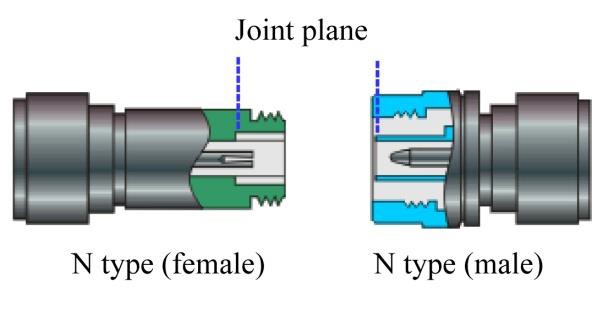 Figure 3.8: Calibration Plane3.1.2 System recovery and installation procedures of analyzer3.1.2.1 System recovery of network analyzerIf the user shuts down the analyzer abnormally, the analyzer is infected with the virus, or another software is installed on the analyzer, the analyzer operating system may fail to work abnormally. At this time, a system recovery is required to restore the analyzer to the factory default state as follows:1) Turn off the analyzer and connect the keyboard to the USB interface;2) Press the [Power/Standby] button on the lower left corner of the front panel. When the indicator light on the connected keyboard is on, and the page shown in Figure 3.9 appears, press the [↑]/[↓] key on the keyboard to select System Recovery, and then press the [Enter] key on the keyboard for automatic system recovery;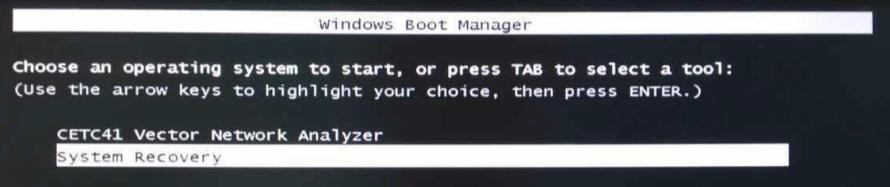 Figure 3.9: Power-on Page Display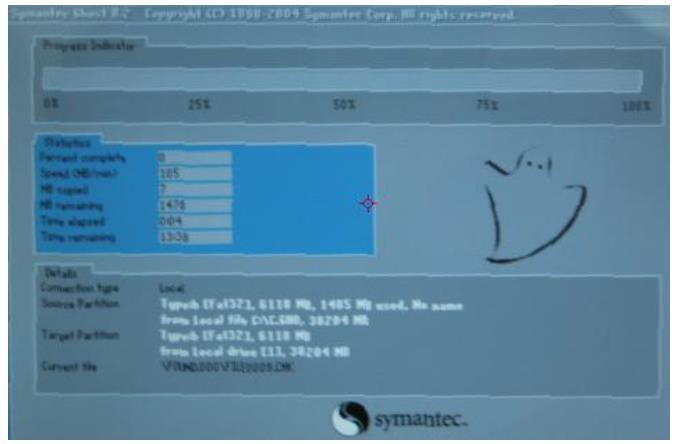 Figure 3.10: System Recovery Interface3) Subsequently, the page shown in Figure 3.10 appears, and the system recovery starts. The whole process takes about 10 minutes, and the analyzer needs to be restarted after the system recovery is completed. 3.1.2.2 Installation of updated network analyzer programFor the updating of program file and installation of new program of the S3604 series vector network analyzer, double-click D:\ S3604 installation program, follow the [S3604 series vector network analyzer installation program] menu wizard, directly click [Next], select [Complete] installation when [Select installation type] appears, and click [Cancel] directly when any other menu appears. Then, double-click the S3604 series vector network analyzer icon on the desktop or press [Reset] to start the program. The specific operation steps are shown in Figure 3.11 ~ 3.17.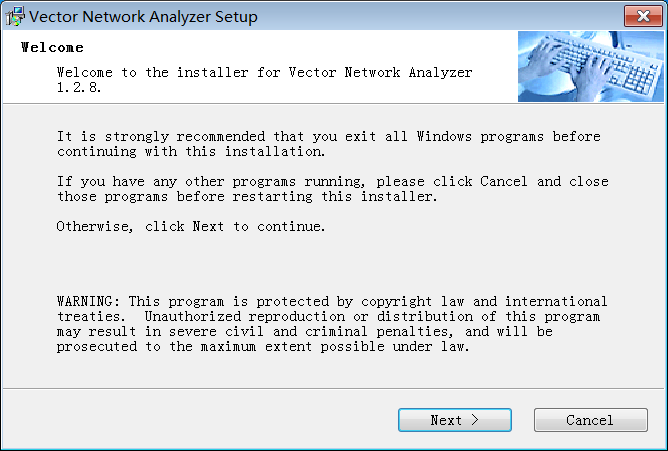 Figure 3.11: Installation Program Startup Interface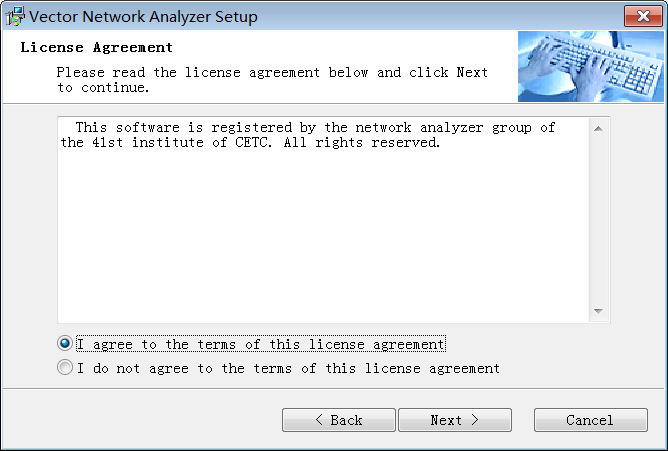 Figure 3.12: License Agreement Interface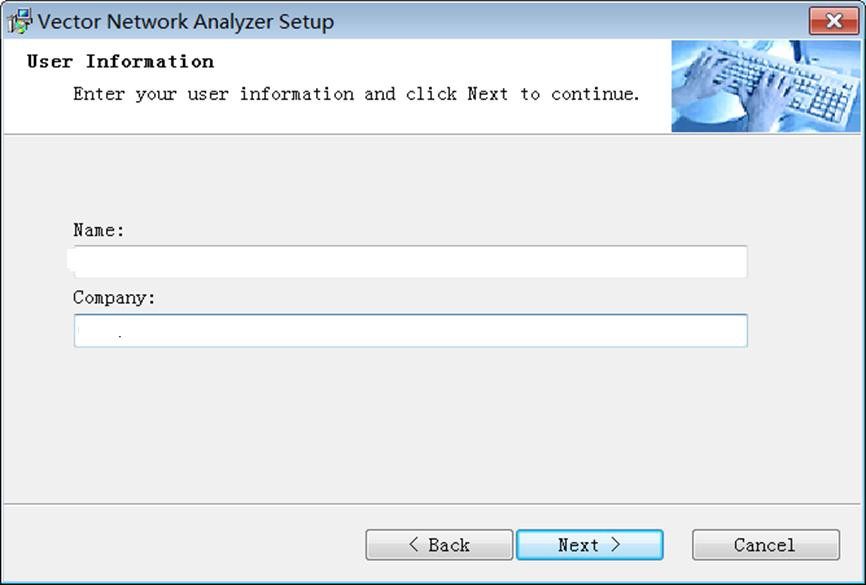 Figure 3.13: User Information Input Interface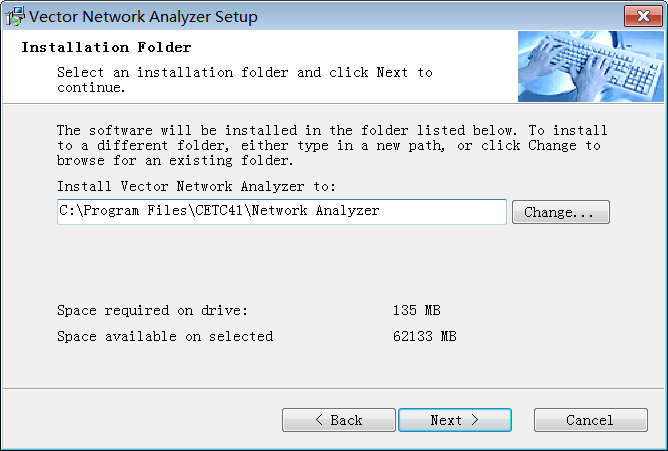 Figure 3.14: Installation Directory Selection Interface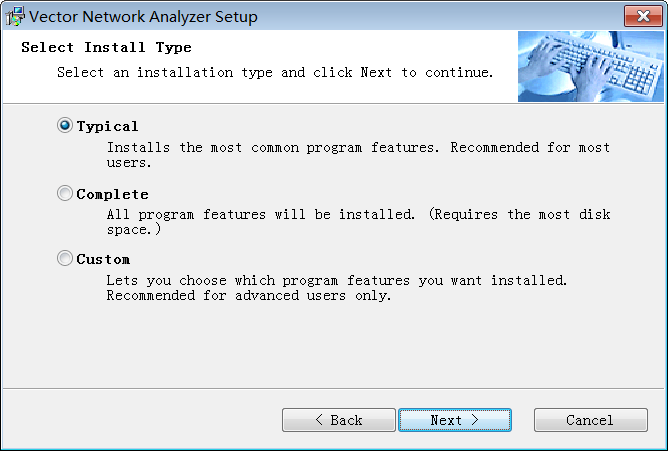 Figure 3.15: Installation Type Selection Interface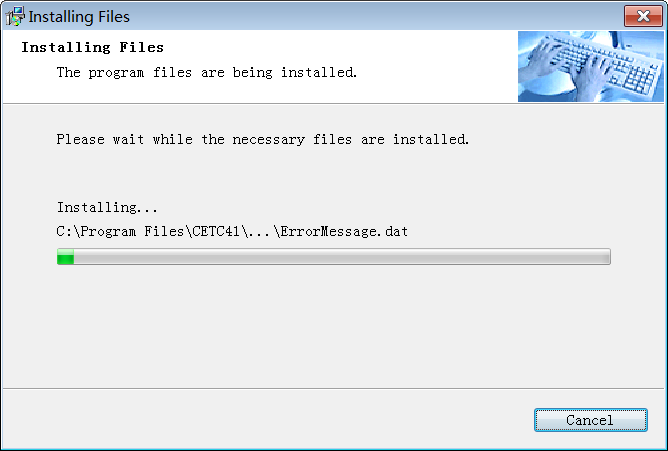 Figure 3.16: Waiting Interface during Installation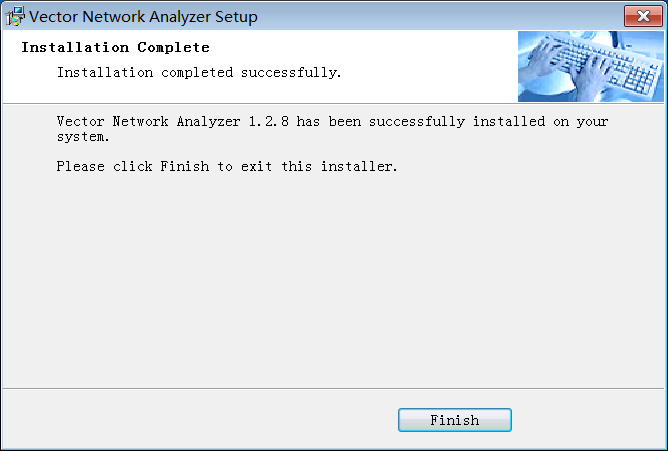 Figure 3.17: Installation Complete Interface3.1.3 Routine MaintenanceThis section introduces the daily maintenance methods of the S3604 series vector network analyzer.3.1.4.1 Cleaning1) Cleaning instrument surfacePlease follow the steps below when cleaning the surface of the instrument:Step 1. Shut down the instrument and disconnect the power cord connected to it. Step 2. Wipe the surface gently with dry or slightly wet soft cloth, and do not wipe the inside of the instrument. Step 3. Do not use chemical cleaners, such as alcohol, acetone or dilutable cleaners.2) Cleaning the displayAfter a period of use, the display needs to be cleaned. Please follow the steps below:Step 1. Shut down the instrument and disconnect the power cord connected to it. Step 2. Dip a piece of clean and soft cotton cloth into the cleaner and then gently wipe the display panel. Step 3. Dry the display with a piece of clean and soft cotton cloth. Step 4. Connect the power cord only after the cleaner is completely dried.Display cleaningThere is an antistatic coating on the surface of the display. Do not use cleaners containing fluoride, acid and alkaline. Do not spray the cleaner directly onto the display panel, otherwise it may penetrate into the instrument and damage the instrument.3.2 Front and Real PanelsThis chapter introduces the elementary composition and functions of the front panel, rear panel and operation interface of the S3604 series vector network analyzer.Front Panel……………………………………………………………………………………………..…..…………44Real Panel…………………………………………………………………………………………………………….513.2.1 Front PanelThis section introduces the composition and functions of the front panel of the S3604 series vector network analyzer. The front panel is shown in Figure 3.18.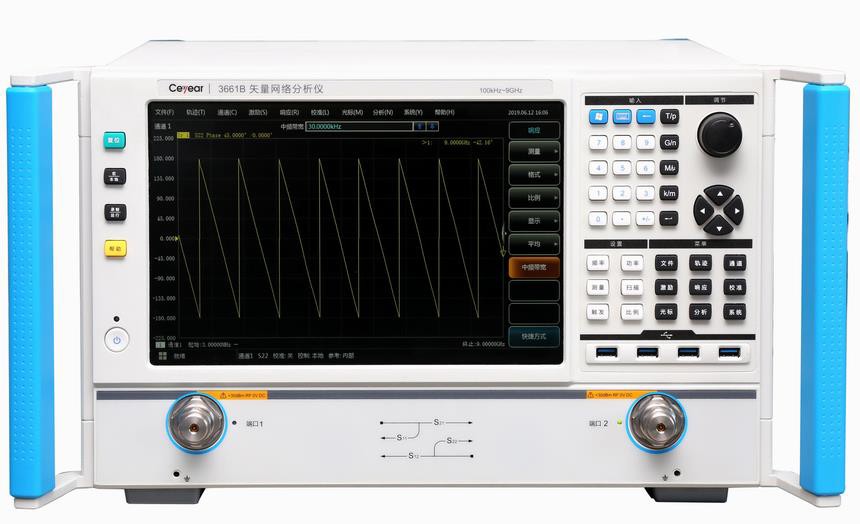 Figure 3.18 Front Panel of S3604 series1) Input key areaThese keys are used to input measurement settings, as shown in Figure 3.19.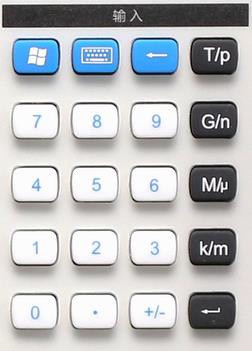 Figure 3.19: S3604 Input Key Areaa) 【Windows】keyUsed to call up the Windows system start menu and taskbar.b) 【Soft keyboard】keyUsed to call up the Windows 7 system soft keyboard.c) 【Backspace/←】keyAfter inputting a value, press this key to move the cursor back to delete the value.d) Number keyIncluding numbers 0-9, input the value during the measurement setup, and then press the corresponding unit key to complete the input.e) Unit keyUsed to end the numeric input and assign a unit to the input value. The units corresponding to each key are as follows:【T/p】 Tera/Pico (1012/10-12) 【G/n】 Giga/Nano (109 /10-9) 【M/μ】 Mega/Micro (106 /10-6) 【K/m】 Kilo/Milli (103 /10-3)【】basic unit: dB, dBm, degree, second, Hz or dB/GHz, it can also be used for inputting unitless values, and has the function of Enter key.2) Adjustment key areaIncluding navigation keys and adjusting knob, as shown in Figure 3.20.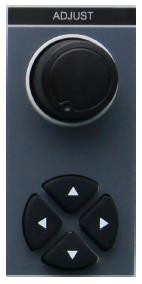 Figure 3.20: S3604 Adjustment Key Areaa) Adjusting knobRotate the knob to adjust the setting in the currently active input box.b) [←Tab] and [→Tab] keys Move to the left or right to select the menu.  Switch the active option in the dialog box.c) [↑] and [↓] keysMove up and down in the menu to select menu items. In addition, they can be used in the dialog box to: change the value, select the item in the drop-down list, and select the desired option in a group of option buttons.1) Set key area The function key area includes 6 commonly used set keys, as shown in Figure 3.21.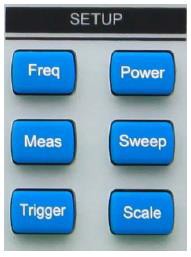 Figure 3.21: S3604 Set Key Areaa) [Frequency] keyShortcut key for frequency setting. In the normal mode, you can set the start frequency, stop frequency, center frequency, frequency span, frequency offset, etc. In the multi-function option measurement, you can set the frequency of the corresponding measurement.b) [Power] keyShortcut key for power setting. In the normal mode, you can set the power level, power state on/off, power and attenuation, power ramp, etc. In the multi-function option measurement, you can set the power for the corresponding measurement.c) [Measurement] keyShortcut key for measurement setup, can be used to set the measurement parameters of the current trace. In the normal mode, you can set the S parameters and the receiver, in the multi-function option measurement, you can set the measurement parameters of the corresponding mode, such as "Gain at compression point CompGain21" in the amplifier gain compression measurement mode.d) [Sweep] keyShortcut key for sweep setup, you can set the sweep time, number of sweep points, sweep type, etc.e) [Trigger] keyShortcut keys for trigger setup, you can set the current sweep mode to hold, single sweep, group sweep, continuous sweep, etc.f) [Scale] keyShortcut key for scale setting, you can set the current trace scale, reference value, reference position, etc., to facilitate trace observation.2) Menu key areaThe menu key area includes 9 main menu set keys except Help, as shown in Figure 3.22.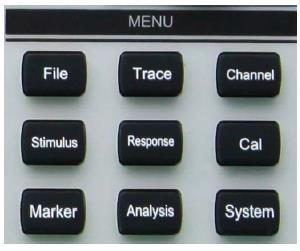 Figure 3.22: S3604 Menu Key Areaa) [File] keyOpen the file main menu, and display the first-level menu in the auxiliary menu bar: save, call back, print, minimize application, and exit.b) [Trace] keyOpen the track main menu, and display the first-level menu in the auxiliary menu bar: create trace, delete trace, select trace, move trace, trace title, and maximize trace.c) [Channel] keyOpen the channel main menu, automatically select the current channel, and display the first-level menu in the auxiliary menu bar: channel 1/2/3/4, open channel, close channel, select channel, copy channel, hardware setting.d) [Excitation] keyOpen the main excitation menu, and display the first-level menus in the auxiliary menu bar: frequency, power, sweep, and trigger.e) [Response] keyOpen the response main menu, and display the first-level menus in the auxiliary menu bar: measurement, format, scale, display, and average.f) [Calibration] keyOpen the calibration main menu, and display the first-level menu in the auxiliary menu bar: calibration, correction on/off, interpolation on/off, port extension, fixture, edit calibration kit, attribute, power calibration.g) [Cursor] key Open the cursor main menu, and display the first-level menu in the auxiliary menu bar: cursor, cursor function, cursor search, cursor attribute, cursor display. If no cursor is currently open, cursor 1 is automatically opened by default. If a cursor is currently open, it is automatically selected.h) [Analysis] keyOpen the analysis main menu, and display the first-level menu in the auxiliary menu bar: storage, test, trace statistics, door, window, time domain, structural return loss, formula editor.i) [System] keyOpen the system main menu, and display the first-level menu in the auxiliary menu bar: configuration, record/run, spread spectrum, Windows taskbar, reset, define user reset state, language.3) Function key zoneThe function key area includes 4 commonly used function keys, which are on the left side of the display screen, as shown in Figure 3.23.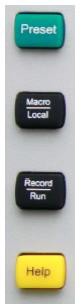 Figure 3.23: S3604 Function Key Areaa) [Help] keyOpen the help main menu, and display the first-level menu in the auxiliary menu bar: user manual, programming manual, technical support, error message, and about.b) [Macro/Local] key If the analyzer is under program control mode, press this key to switch to macro; otherwise, press this key to open the macro menu.c) [Record/Run] keyShortcut key for analyzer recording/running. Press this key to start recording automatically or start running automatically if the recording operation is already performed. This key is only valid for Record/Run 1 and cannot control Record/Run 2.d) [Reset] keyReset shortcut key of analyzer, if the user has saved the reset state and checked "enable user reset state", press this key to restore to the state saved by the user, otherwise, restore to the system reset state.4) USB interfaceThe USB interface can be used to connect a keyboard, mouse or other USB devices. The front panel provides a total of four USB interfaces meeting the USB2.0 specifications. The interface jack is a type A configuration (embedded with 4 contacts: contact 1 is on the left), and the characteristics of each interface are as follows: Contact 1: Vcc, 4.75V～5.25V, maximum output current 500mA.  Contact 2: Data-.  Contact 3: Data+.  Contact 4: Earthing.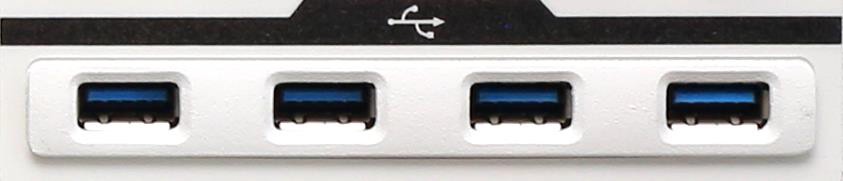 Figure 3.24: USB Interface5) Display screenThe screen display of the analyzer is shown in Figure 3.25. The analyzer uses a TFT liquid crystal display, with the technical indicators shown as follows:  12.1 inch touch screen   Resolution: 1280×800   Vertical refresh rate: 60Hz   Horizontal refresh rate: 48.4kHzFor detailed information about the functions and settings of each display element on the screen, please refer to "4.9 Analyzer Display Setting".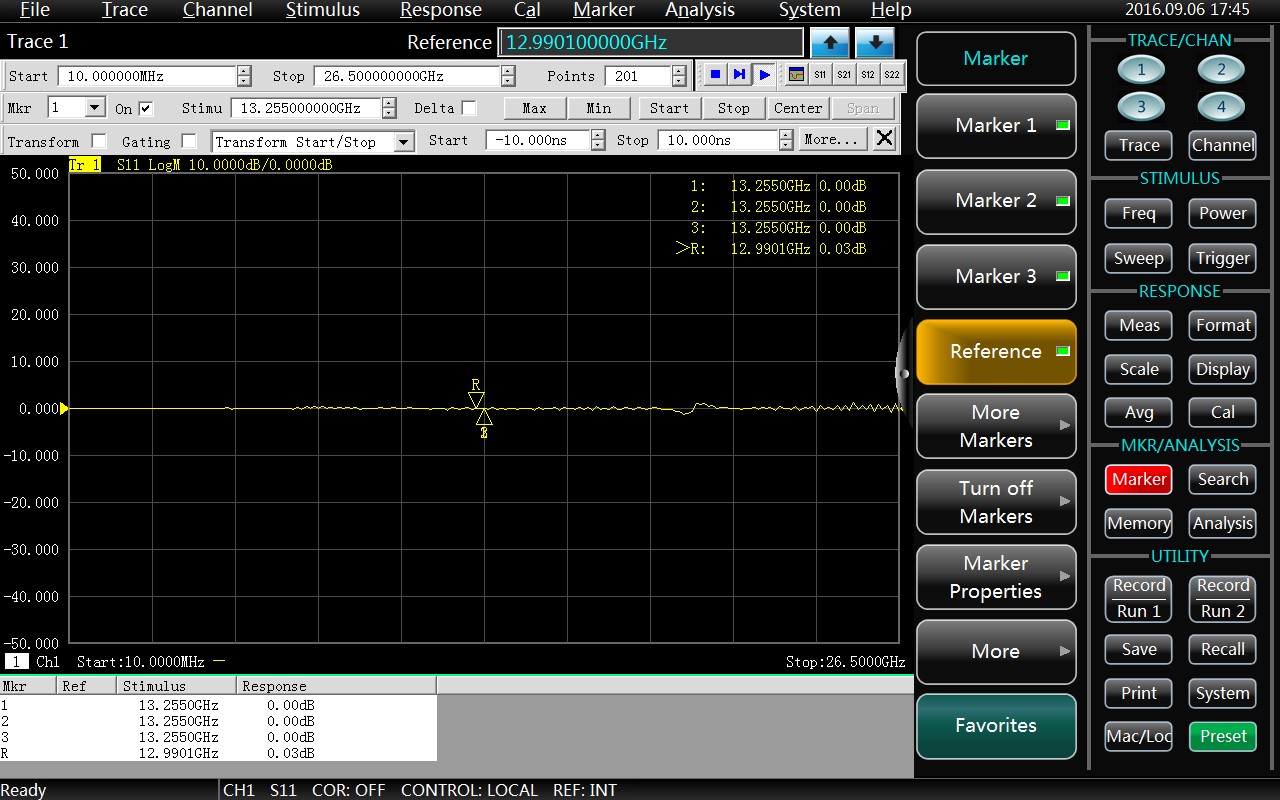 Figure 3.25: Analyzer Display Screen6) 【Power/Standby】key and indicator lightThe [Power/Standby] key and indicator light are shown in Figure 3.26. The power switch is used to turn on the analyzer or put the analyzer in a standby state.  The indicator light is green when the analyzer is turned on. The indicator light is orange when the analyzer is in standby. Press the power button when the analyzer is turned on, the analyzer automatically runs the Windows 7 operating system, and loads the analyzer application measurement program. Press the power button in the standby state, the analyzer will automatically exit the application, turn off the power, and enter the standby state. This switch is only a standby switch, which is not directly connected to the external power supply and cannot disconnect the instrument from the external power supply. The external power supply of the analyzer can be turned off through the power switch on the rear panel, and the analyzer can be completely disconnected from the external power supply by the removal of the power line.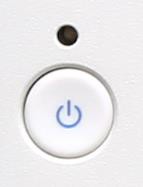 Figure 3.26 [Power/Standby] Key and Indicator Light7) Test port The test port is shown in Figure 3.27. There are two test ports for the analyzer: 50Ω, 3.5mm/2.4mm (positive), which can be switched between the RF source and the receiver, so that the test device can be measured in two directions. The green light is used to indicate the source output port.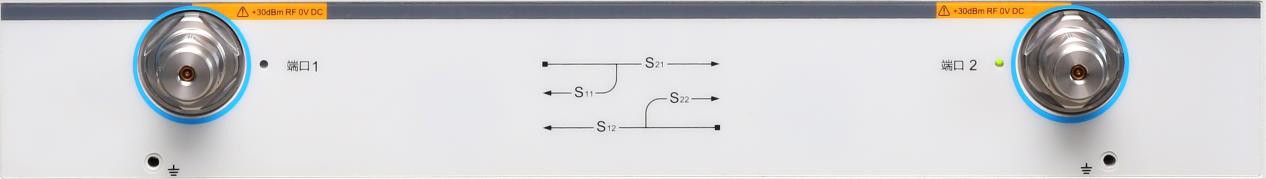 Figure 3.27: Test Port of Analyzer3.2.2 Real Panel This section introduces the composition and functions of the rear panel of the S3604 series vector network analyzer. The rear panel is shown in Figure 3.28.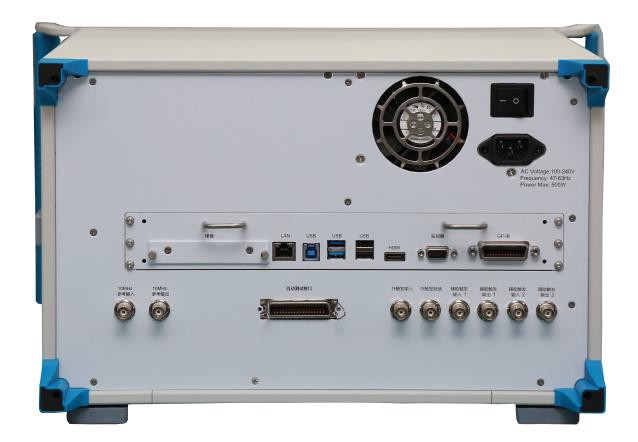 Figure 3.28: Rear View of S3604 Vector Network Analyzer1) 10MHz reference connector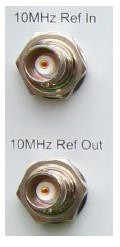 Figure 3.29: 10MHz Reference Connectora) 10MHz reference inputAs shown in Figure 3.29, this BNC (female) connector allows the analyzer to be used with an external reference signal. If a 10MHz external reference signal is detected on this port, it will be used as the frequency reference of the instrument instead of the internal frequency reference. The 10MHz reference input port has the following characteristics: Input frequency: 10MHz±1ppm  Input level: 0 ~ +20dBm  Input impedance: 200 ohmsb) 10MHz reference outputThe BNC (female) connector can provide external reference signals with the following characteristics: Output frequency: 10MHz±1ppm  Signal type: sine wave  Output level: 13dBm±4dB into 50 ohms  Output impedance: 50 ohms2) General purpose interface bus connectorAs shown in Figure 3.30, it is a 24-pin D-type female connector that meets the IEEE-488.2 standard, and used to send and receive GPIB/SCPI commands.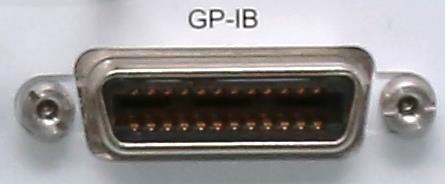 Fig. 3.30 General Purpose Interface Bus Connector3) LAN connectorAs shown in Fig. 3.31, this is a 10/100/1000BaseT Ethernet connector with a standard 8-pin structure and automatic selection among three data rates.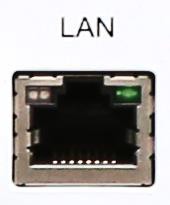 Fig. 3.31 LAN Connector4) USB connectorAs shown in Fig. 3.32, the connector jacks can be divided into two types: type A configuration (4 embedded contacts: contact 1 on the left) and type B configuration. The rear panel is equipped with totally four type A configuration connectors for connecting USB mouse, keyboard and other USB interface equipment. Interface characteristics are as follows: Contact 1: Vcc, 4.75 V ~ 5.25 V, maximum 500mA  Contact 2: Data-  Contact 3: Data+  Contact 4: EarthingType B configuration connector is a reserved interface, and is mainly used to complete the control function. The network analyzer can be controlled through SCPI to realize the interconnection with external computers or remote equipment.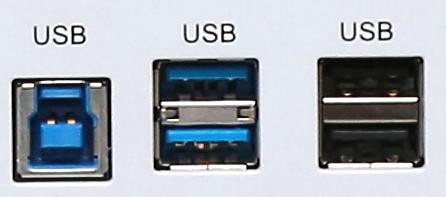 Fig. 3.32 USB Connector (type B configuration on the left and type A configuration on the right)5) Output connector of video graphics adapterAs shown in Fig. 3.33, this product is equipped with external display connection interfaces, namely, HMDI and VGA interfaces respectively. The monitor (VGA) interface is a 15-pin female D-sub connector for connecting the external VGA display with the corresponding resolution, so that users can observe the internal and external displays at the same time. HMDI interface supports the HMDI 1.4 protocol interface.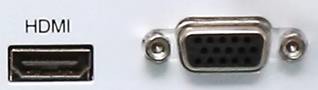 Fig. 3.33 Output Connector of Video Graphics AdapterClick the right mouse button on the Windows desktop and configure the multi-display mode through the right-click menu, as shown in Fig. 3.34.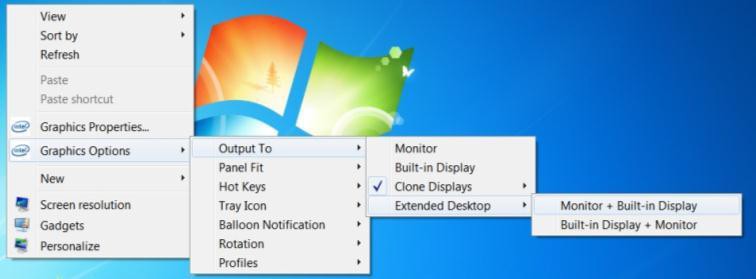 Fig. 3.34 Configuration of Multi-display Mode When [Monitor] is checked, only the external VGA/HDMI display can be used to observe the measurement display, and the LCD inside the analyzer is not available.  When [Laptop] is checked, only the LCD inside the analyzer can be used to observe the measurement, and the external VGA/HDMI display is not available.  When [Monitor + Laptop] is checked, both the internal LCD and the external VGA/HDMI display can be used to observe the measurement results.6) Automated testing interface connectorAs shown in Fig. 3.35, the interface is a 36-pin female connector. This interface can be used for signaling interaction between network analyzer and automatic mechanical device (Material Handler), thus providing a stable and reliable automated testing environment for users.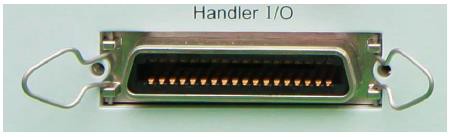 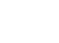 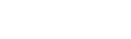 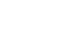 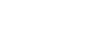 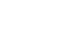 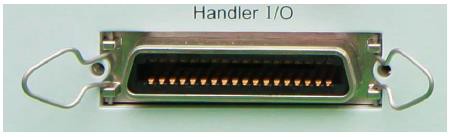 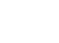 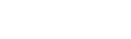 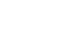 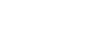 Fig. 3.35 Automated Testing Interface ConnectorThe port is composed of the TTL array, and its electrical characteristics are as follows:a) Input voltage range: -0.5V ~ 5.5V TTL high level: 2.0 V ~ 5.0 V TTL low level: 0 V ~ 0.5 Vb) Output current/voltage range: -10mA ~ 10mA Output current: TTL high level: -5mA TTL low level: 3mA Output voltage: TTL high level: 2.0V～3.3V TTL low level: 0V～0.8V Pin definitions and descriptions are as follows:Table 3.6 Pins of Automated Testing Interface Connector7) Trigger input/output interface connector As shown in Fig. 3.36, this interface is an external and auxiliary trigger input/output interface. Specific functions are as follows:  External trigger input - after being enabled, the vector network analyzer will be triggered by the connector signal;  External trigger ready - after being enabled, the vector network analyzer will send a "ready" signal to external equipment through this interface;  Auxiliary trigger input 1/2 - after being enabled, the external equipment will a "confirmation" signal to the vector network analyzer through this connector (the external equipment is ready to receive the trigger signal);  Auxiliary trigger output 1/2 - after being enabled, the vector network analyzer will transmit a "confirmation" signal through this interface before (or after) one measurement. 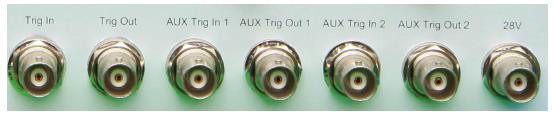 Fig. 3.36 Trigger Input/Output Interface Connector3.3 Interface of analyzerAnalyzer interface refers to the method for users to use and set the analyzer, including front panel interface and user interface. Front panel interface……………………………………………..……………………………………………………56  Mouse interface………………………………………………………………………………………………….……563.3.1 Front panel interfaceAs shown in Fig. 3.37, users can set and operate the analyzer by using the buttons on the front panel in two ways, and the analyzer can be set quickly by the following four steps:  Press the corresponding front panel button to activate the auxiliary menu bar.  Observe the function items in the auxiliary menu bar.  Press the corresponding button to select the required function.  Input a value, if necessary.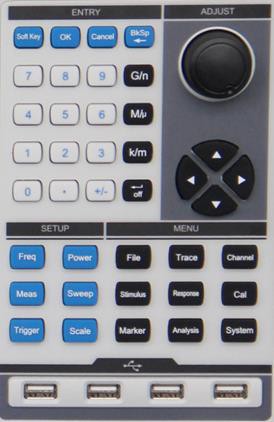 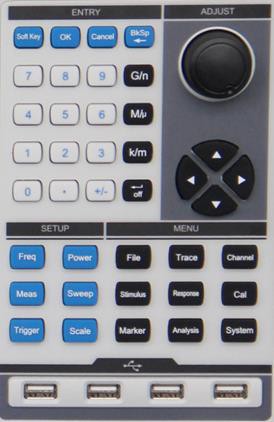 Fig. 3.37 Front Panel Interface3.3.2 Display interfaceAs shown in Fig. 3.38, the mouse or touch screen can be used to perform the following operations:  Click the menu bar to display the drop-down menu;  Click the input toolbar to adjust the size of the input value;  Click the cursor toolbar to use the cursor function;  Click the measurement toolbar to add the measurement trace;  Click the sweep toolbar to control the sweep of the analyzer; Click the excitation toolbar to set the sweep excitation; Click the time domain toolbar to set time domain parameters; Press the right mouse button on the screen to display the right-click menu; Click on the trace bar to select the current activation trace; Press the right mouse button on the trace bar to display the right-click menu, so as to set the current active trace; Click the auxiliary menu bar and shortcut toolbar to make corresponding settings.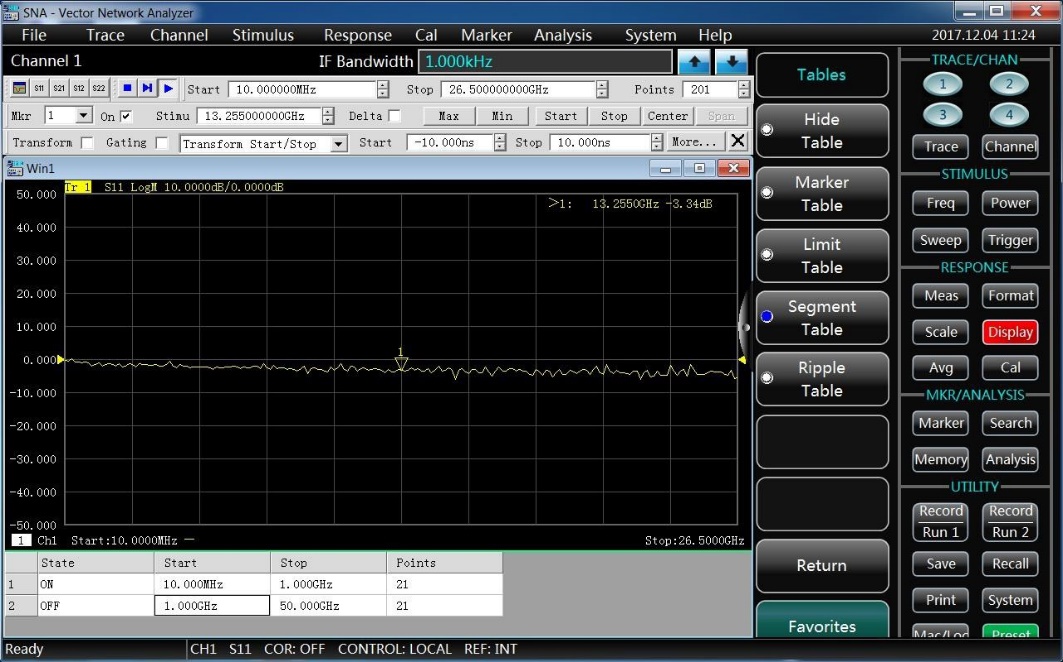 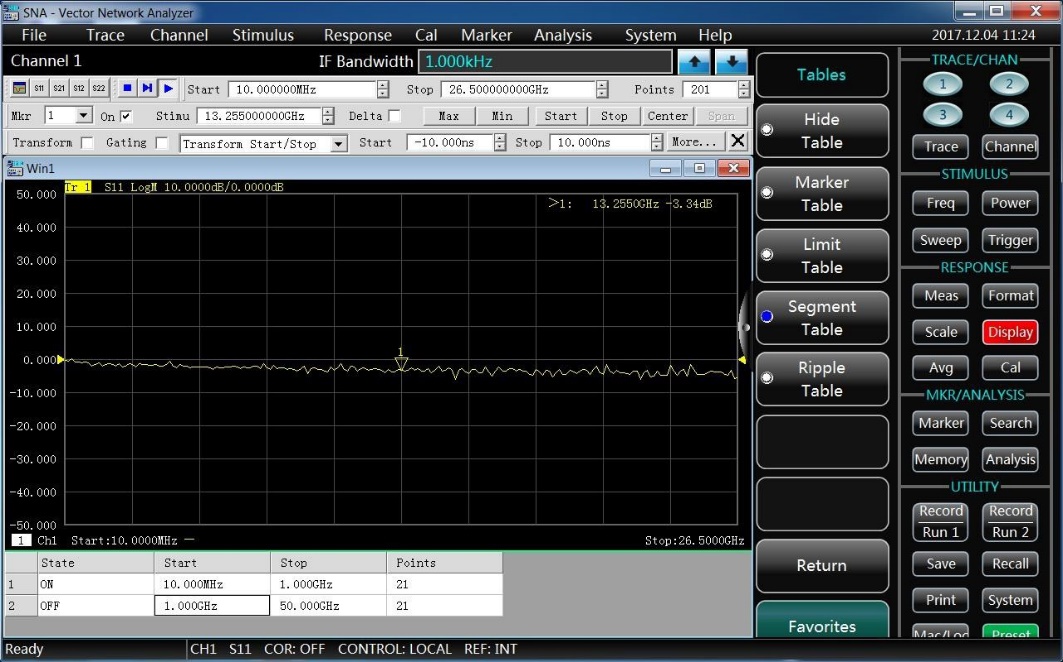 Fig. 3.38 Analyzer Display ScreenPush-pull button for shortcut keys: Push-pull operation of side key panel can be realized by this button, which can be pulled out completely or only the auxiliary menu bar. Side panel can be pushed and pulled to the left or right side of the window. The push-pull button sometimes obscures a part of the display, and the software provides an option, namely, pressing and holding the push-pull button for 5s to automatically hide the push-pull button. After hiding, the soft panel can still be dragged. The push-pull button can be recovered through clicking the edge of the soft key area for 5s. Input toolbar: The activation input box on the toolbar is customized. It only receives valid numbers, decimal points and unit characters, and adopts certain display precision according to different display units and display modes. It is a general control and is used in many dialog boxes.3.4 Trace, channel and window of analyzer  Trace………………………………………………………………..……………………………………………….57  Chanel ……………………………………………………………………………………………..………………..58   Window……………………………………………………………………………………………………………..583.4.1 TraceTrace is a series of measurement data points. The settings of trace affect the mathematical operation and display of measurement data, and can be changed only when the trace is active. Trace can be activated through clicking the corresponding trace status button. For the detailed setting method, please refer to "Change of activation status of trace" in "4.2 Selecting measurement parameters". Trace settings include: Measurement parameters Display Format  Scale  Trace operations  Cursor  Electrical delay  Phase deviation  Smoothing  Transform3.4.2 ChannelEach channel can contain multiple traces, and the analyzer can support up to 64 channels. The channel settings determine how to measure the traces in the channel, and the traces in the same channel have the same channel settings. Different channels can be set up differently. The channel settings can be changed only when it is active. As long as the traces in the channel are activated, the channel is also activated. For the detailed setup method of trace activation, please refer to  "Change of activation status of trace" in "4.2 Selecting measurement parameters". Channel settings include: Frequency span  Power  Standard data  IFBW  Sweep Points  Sweep settings  Avgs  Trigger (some settings)3.4.3 Window Windows are used to observe the measurement traces. The analyzer supports up to 32 windows, and each window displays up to 16 traces. The window display can be set through the [View] menu. For details, please refer to "4.9 Analyzer display setting".1) Creating a new window Menu path: clicking [Response] → [Display] → [Window] → [New Window]. The analyzer will create a new window, and the default setting of the trace in the window is S11, channel 1.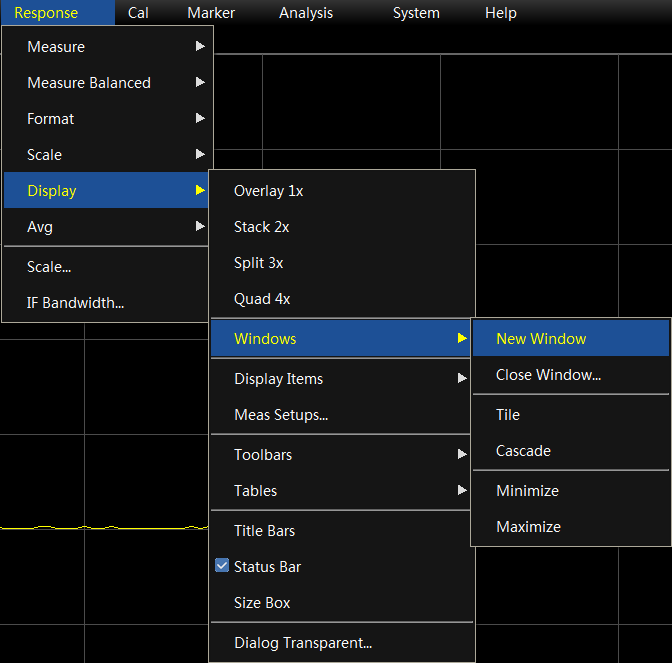 Fig. 3.39 New Window Menu2) Using full screen to observe a window When there are too many windows opened at the same time, the traces will be unclear due to the small windows. At this time, a window can be displayed in full screen to better observe the traces in the window. There are following three ways to use a mouse to display the window in full screen:  If the title bar is open, click the Max button in the title bar of the window.  If the title bar is closed, double-click the mouse in the window to be maximized.  Use the following menu: [Display] → [Window] → [Max].3.5 Analysis data Cursor…………………………………………………………………………………………………………………60 Trace operations and statistics………………………………………………………………………………………..68 Limit test………………………………………………………………………………………………………………71 Ripple test ………………………………………………………………………………………………………74 Bandwidth test ………………………………………………………………………………………………………. 76 Formula editor……………………………………………………………………………………………………….783.5.1 CursorThe cursor can be used to read measurement data, search for specific types of values or change excitation settings. Each trace can use up to 9 normal cursors and 1 reference cursor. Creating cursor……………………………………..…………………………………………………………………60  Moving cursor………………………………………………………………………………………………………...62 Cursor search………………………………………………………………………………………………………….62  Cursor function………………………………………………………………………………………………..………66  Advanced cursor option settings……………………………………………...………………………………………67  Cursor table………………………………….………………………………………………………………………..683.5.1.1 Creating cursor1) Use steps of cursor functiona) Cursor toolbarMenu path: clicking [Response] → [Display] → [Toolbar], and clicking [Cursor] in the toolbar submenu to display the cursor toolbar. Select the cursor to be opened in the [Cursor] box. Set the excitation value of the cursor in the [Excitation] box. Click [Open] checkbox.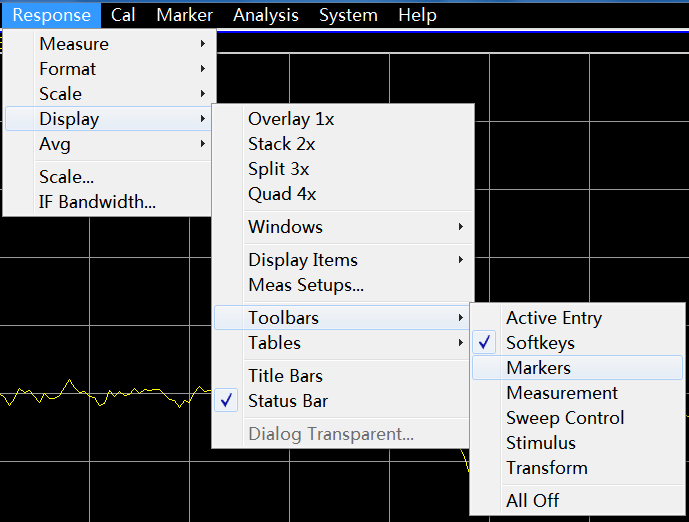 Fig. 3.40 Creating Cursor with Cursor Toolboxb) Cursor menu Menu path: clicking [Cursor] → [Cursor] to display the cursor submenu. Click to select the cursor to be opened in the submenu.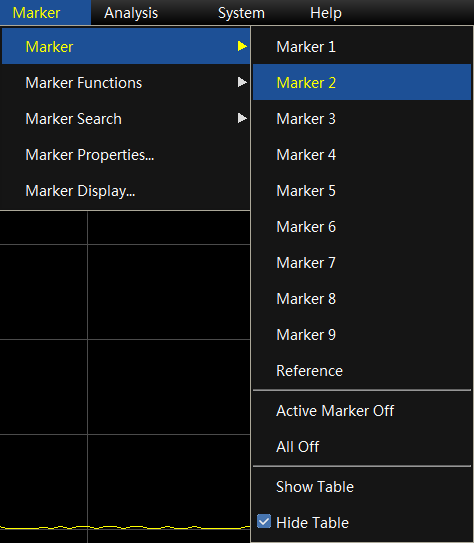 Fig. 3.41 Creating Cursor with Cursor Menuc) Cursor dialog boxMenu path: clicking [Cursor] → [Cursor] → [Cursor...] to display the cursor dialog box. Select the cursor to be opened in the [Cursor] box. Set the excitation value of the cursor in the [Excitation] box. Click [Open] checkbox.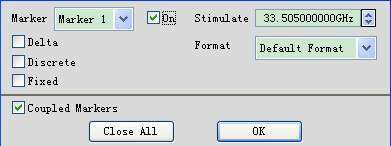 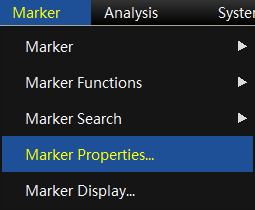 Fig. 3.42 Creating Cursor with Cursor Dialog Box2) Cursor dialog boxa) [Cursor] boxSelect the cursor to be defined.b) [Excitation] boxDefine the excitation value of the x axis of the selected cursor.c) [Open] checkboxCheck to open the cursor in the cursor dialog box, and delete to close the cursor in the cursor dialog box.d) [△ Cursor] checkbox Check to display the relative value between the selected cursor and the reference R cursor. If the R cursor is not activated, the reference R cursor will be activated automatically.e) [Advanced Cursor ...] buttonClick to display the advanced cursor dialog box.f) [Close All Cursors] buttonClick to close all open cursors.3.5.1.2 Moving cursor1) Use one of the three methods described above to select the cursor to be moved to activate it.2) Use one of the following methods to move the cursor:Click [Excitation] box in the cursor dialog box and use the following method to move the cursor:Directly input the cursor excitation value.Turn the knob to move the cursor.Click the up and down arrow buttons in [Excitation] box to change the cursor excitation value.Press [↑] or [↓] key in the adjustment key area to change the cursor excitation value.Click [Excitation] box in the cursor toolbar and use the following method to move the cursor:Directly input the excitation value. Turn the knob to move the cursor. Click the up and down arrow buttons in [Excitation] box to change the cursor excitation value. Press [↑] or [↓] key in the adjustment key area to change the cursor excitation value.Use the following method to move the cursor in the input toolbar:Directly input the excitation value.Turn the knob to change the excitation value.Press [↑] or [↓] key in the adjustment key area to change the cursor excitation.Click the up and down arrow buttons in input box to change the cursor excitation value.3.5.1.3 Cursor searchUse the cursor search function to search specific measurement values. If there is no matching measurement data, the cursor will remain at the current position.1) Cursor search methodMenu path: [Cursor] → [Cursor Search].Set cursor search in the dialog box, click [Execute] button to search cursor, and click [OK] button to close the dialog box.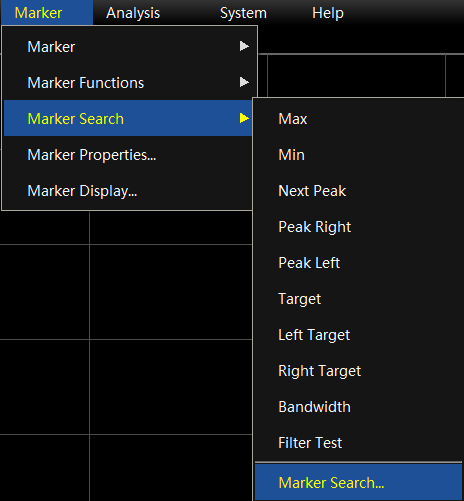 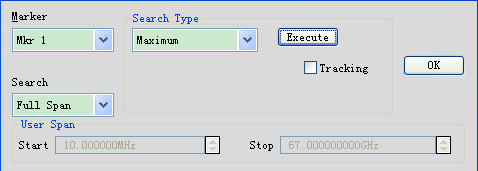 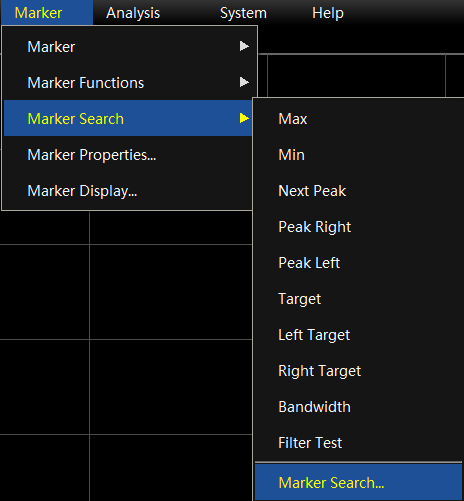 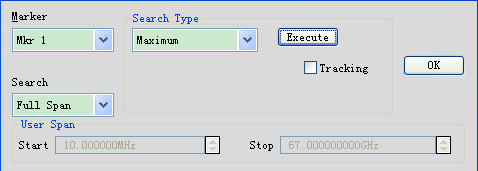 Fig. 3.43 Cursor Search2) Cursor search dialog boxa) Cursor areaSelect the cursor for search definition.b) Search domain areaDefine the cursor search range. The default search domain is full bandwidth. In addition, 9 user-defined search ranges are supported. When selecting user settings, user settings must be defined in the user domain range area. The user-defined search domains can overlap each other, and different cursors can use the same search domain. Fig. 3.44 shows a group of user-defined search domains: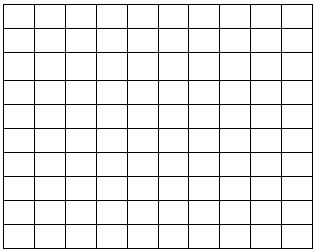 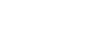 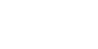 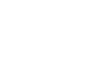 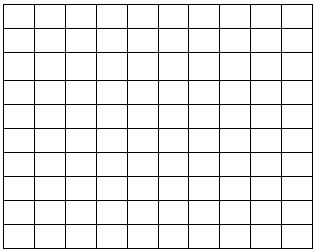 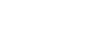 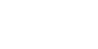 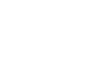 Fig. 3.44 Schematic Diagram of User-defined Search Domain of Cursorc) User domain range areaThe [Start] box and [End] box of the user domain range area are used to define the user-defined search domain.d) Search type areaDefine the types of cursor search. The analyzer supports the following 10 search types: Minimum Search the smallest measurement data point.  Maximum Search the largest measurement data point.  Right peak value Search the next valid peak on the right side of the cursor position, and define the peak first.A perk is defined by [Threshold] and [Excursion]. [Threshold] defines the minimum peak point. The peak point of the valid peak must be greater than the threshold value, and the valley points on both sides can be less than the threshold value. [Excursion] box defines the minimum vertical distance between peak and valley. The vertical distance between the valid peak value and the valley values on both sides must be greater than the excursion value, as shown in Fig. 3.45. The analyzer settings are as follows:Threshold: -50dB Excursion: 10dB Scale: 10dB/ gridPeak A is a valid peak, and both threshold and peak meet the requirements.Peak B is not a valid peak, and the excursion does not meet the requirements;Peak C is not a valid peak, and the threshold does not meet the requirements.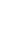 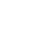 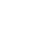 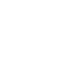 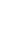 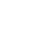 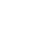 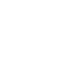 Fig. 3.45 Schematic Diagram of Peak Value in Cursor Domain Left peak value Search the next valid peak on the left side of the cursor position, and define the peak first. Next peak value Search the next valid peak lower than the current cursor amplitude, and define the peak first. Target Enter the search target value in [Log Value] box, click the [Execute] button to move the cursor to the first target value on the right side of the current cursor position, click [Execute] button continuously to move the cursor to the next target value on the right side until the highest end of the excitation value, and then return to the lowest end of the excitation value to search the target value.① Check [Discrete Cursor] checkbox in the Advanced Cursor dialog box, and move the cursor to the discrete data point equivalent to the target value.② Check [Discrete Cursor] checkbox in the Advanced Cursor dialog box, and move the cursor to the interpolated data point equivalent to the target value. Left target Search only the target value on the left side of the current cursor.  Right target Search only the target value on the right side of the current cursor. Bandwidth When bandwidth search function is selected, set the level (-3dB by default) drop from the peak on both sides in the level box, and measure the bandwidth at this level, as shown in Fig. 3.46. Use cursors 1-4 for measurement. Use cursor 1 to search the maximum peak value, cursor 2 to search the defined level drop point on the left side of the peak value, cursor 3 to search the defined level drop point on the right side of the peak value, and cursor 4 to search the center point of the bandwidth. Display the following information after the measurement:Bandwidth: frequency difference between right cutoff frequency point and left cutoff frequency point;Center: frequency at the midpoint between right cutoff frequency point and left cutoff frequency point;Q: the value obtained by dividing the center frequency by the bandwidth; Loss: the measured value at the bandwidth center frequency point;Left cutoff: the lowest frequency in two points below the specific bandwidth level of the signal peak; Right cutoff: the highest frequency in two points below the specific bandwidth level of the signal peak.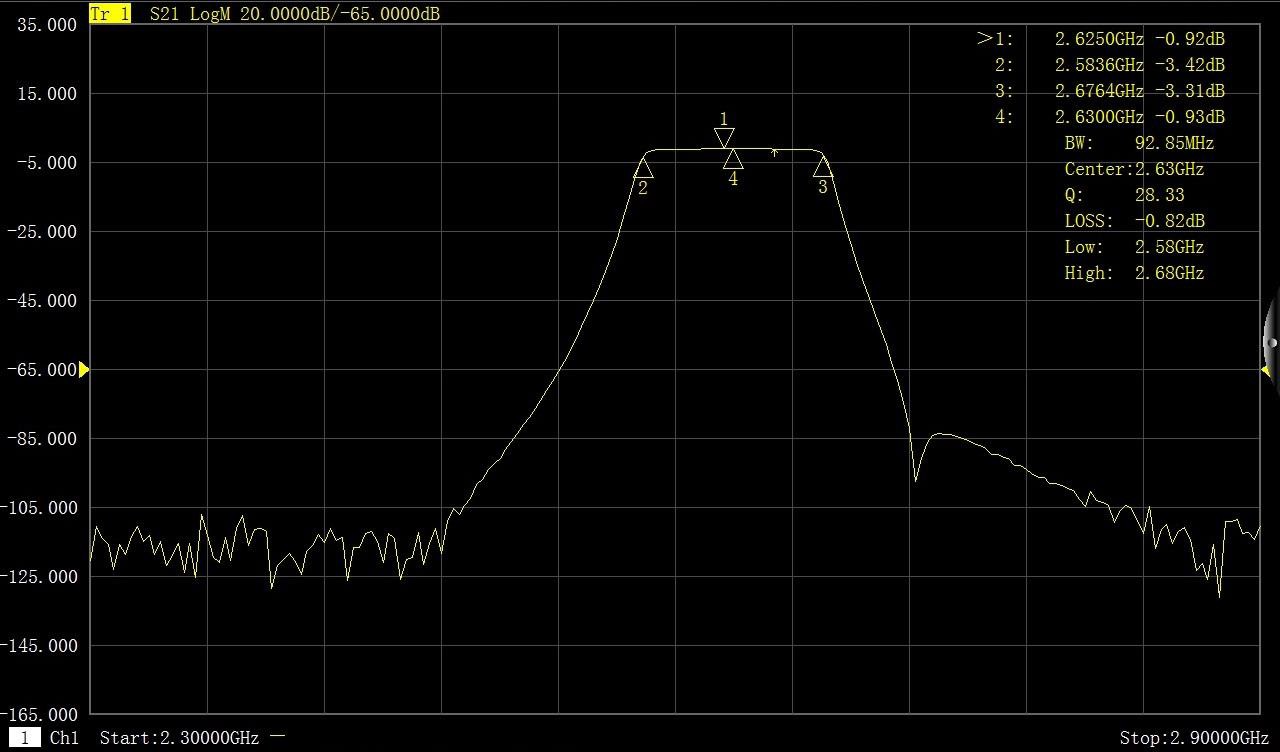 Fig.3.46 Bandwidth SeaFilter test The analyzer specially sets a shortcut function for the filter test, and the parameters obtained from the testcan be automatically displayed on the screen, which is convenient for users to see the test results visually. The filter test function reduces the manual setting in the test process, thus greatly increasing the test speed, as shown in Fig. 3.46.Eight parameters of filter test are displayed on the upper left of the trace. When the filter test is opened, the bandwidth search function will be opened automatically, and the six parameters of bandwidth test will also be displayed on the upper right of the trace.Level of bandwidth 1: set the level value of bandwidth 1 in the input box; Level of bandwidth 2: set the level value of bandwidth 2 in the input box;Frequency difference percentage: set the frequency difference percentage value in the input box.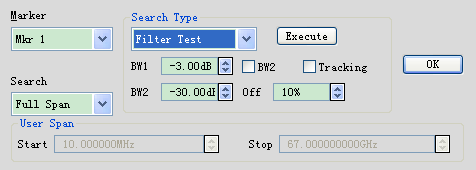 Fig. 3.47: Filter Teste) [Execute] buttonClick [Execute] button to conduct a cursor search of the specified type.f) [Track] checkboxWhen [Track] checkbox is selected, the analyzer will perform the search function according to the current search type and the settings of the search domain after each sweep, which can ensure that the cursor is at the desired position after each sweep.3.5.1.4 Cursor function1) Use steps of cursor functionThe settings of some instruments can be changed by activating the cursor position, such as, start frequency, stop frequency, etc. The setup method is as follows:Menu path: [Cursor] → [Cursor Function].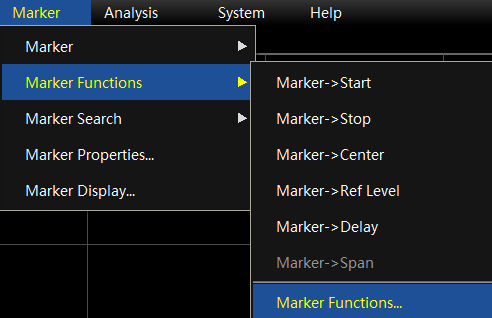 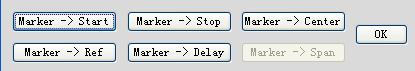 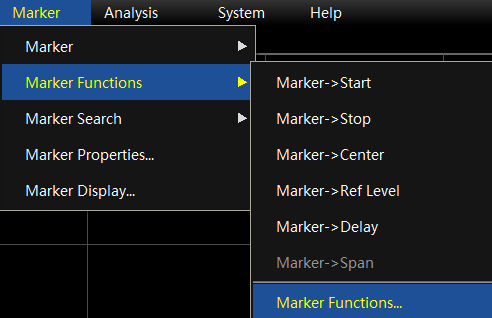 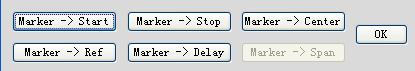 Fig. 3.48 Measurement Setup with Cursor Function Dialog BoxCursor function softkey toolbar The cursor function softkey toolbar provides five analyzer setup functions: start, stop, center, reference and delay.2) Cursor function dialog boxa) [Cursor-> Start] buttonClick to set the start value of sweep equivalent to the excitation value of the activated cursor.b) [Cursor-> Stop] buttonClick to set the stop value of sweep equivalent to the excitation value of the activated cursor.c) [Cursor-> Center] buttonClick to set the center value of sweep equivalent to the excitation value of the activated cursor.d) [Cursor-> Reference] buttonClick to set the reference value of sweep equivalent to the excitation value of the activated cursor.e) [Cursor-> Delay] buttonWhen the [Cursor → Delay] button is clicked, the analyzer will use the phase slope at the activated cursor to adjust the electrical delay of the receiving path, which can smoothen the phase trace near the activated cursor. This function can be used to measure the electrical length and phase deviation. This function is only applicable to the ratio measurement.f) [Cursor-> Span] buttonClick to set the sweep span value equivalent to the difference between the activated cursor and the reference cursor (△ cursor value). This button is only effective when the activated cursor opens △ cursor function.3.5.1.5 Advanced cursor option settings1) Use steps of advanced cursor option functionMenu path: clicking [Cursor] → [Cursor] → [Cursor...] to display the cursor dialog box. Click [Advanced Cursor...] button to display the advanced cursor dialog box.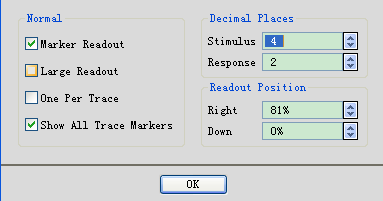 Fig. 3.49 Advanced Cursor Dialog Box2) Advance cursor option dialog boxa) [Cursor] box Select to set the cursor.b) [Open] checkbox Check to display the corresponding cursor on the screen, and delete to close the cursor display.c) [Discrete Cursor] checkbox Check to display the data of the actual measurement point by the cursor, and delete to display the interpolated data point between measurement points.d) [Format] boxSelect the format of cursor display data. The format of cursor data can be different from that of screen trace data. By default, both data are the same.e) Cursor type area[Normal] radio buttonThe standard cursor has a fixed X-axis position, and the Y-axis position changes with the amplitude of trace data. The cursor position on the X-axis can be moved left and right by changing the cursor excitation value.[Fixed] radio buttonAccording to the position on the trace when the cursor is set as a fixed type, the fixed X-axis and Y-axis coordinates of cursor are kept unchanged, and not moved with the change of the trace data amplitude. Its position on the X-axis can be moved by changing the cursor excitation value, but the Y-axis coordinates remain unchanged. Such type of cursor is mainly used to observe the change of trace data. For example, a fixed type of cursor can be used to compare the change of insertion loss before and after filter tuning.3.5.1.6 Cursor table1) Cursor tableThe cursor table can be opened to display all cursor data of the active trace, and the cursor data is displayed in the format specified by each cursor.Open and close the display of cursor table by the following methods:2) Open/close modeMenu path 1: clicking [Cursor] → [Cursor] → [Show Cursor Table] to open cursor table/ clicking [Hide Cursor Table] to close cursor table.Fig. 3.50 Setup of Cursor Table through Cursor MenuMenu path 2: [Response] → [Display] → [Table] → [Cursor Table] “√" in front of an option indicates open, otherwise, close.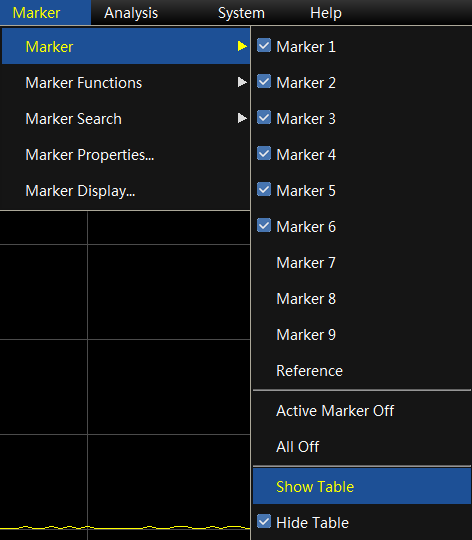 Fig. 3.51 Setup of Cursor Table Display through View Menu3.5.2 Trace operations and statisticsThe analyzer can perform four types of mathematical operations on the current activated trace and memory trace, and also provides three trace statistics functions: mean value, deviation value and peak-to-peak value.Trace operations…………………………….………………………………………………………………………69Trace statistics………………………………………………………………………………………………………703.5.2.1 Trace statistics1) Setup method of trace operationBefore executing any type of trace operation, a trace must be stored in memory. Trace operation is a vector operation of complex data before formatting and displaying. The setup method of trace operation is as follows:Menu path: clicking [Analysis] → [Save] → [Operation/Save...] to display the operation/save dialog box.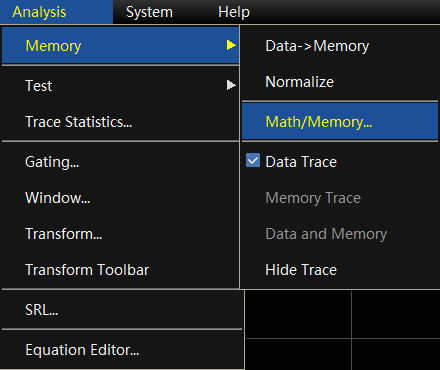 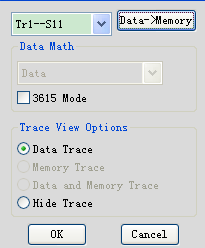 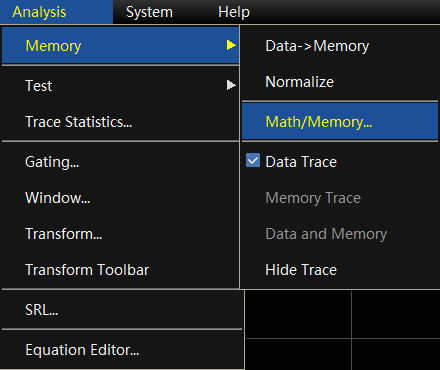 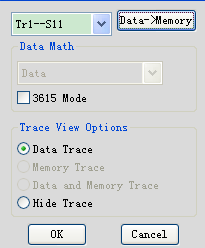 Fig. 3.52 Setup of Trace Operation2) Operation/save dialog boxa) [Data-> Memory] buttonStore the current measurement data in memory.b) [Trace Operation] selection box[Trace Operation] box is used to select the type of trace operation. The analyzer supports the following trace operations:DataDo not perform any type of mathematical operation.Data + storage The displayed trace data is the measured data plus the stored trace data.Data-MemoryThe displayed trace data is the measured data minus the stored trace data, so this function can be used for simple error correction: firstly, the measured vector error is stored in the memory, and then the measured error is subtracted from the measured data of DUT.Data*MemoryThe displayed trace data is the measured data multiplied by the stored trace data.Data/MemoryThe displayed trace data is the measured data divided by the stored trace data, which is mainly used for ratio measurement, such as gain and attenuation measurement.c) Data display selection area[Data trace] radio buttonOnly display the data trace.[Memory trace] radio buttonOnly display memory traces[Data and Memory] radio buttonDisplay both data trace and memory trace.3.5.2.2 Trace statisticsThe analyzer provides five trace statistics functions: mean value, deviation value, peak-to-peak value, maximum value and minimum value, and can calculate the statistical values within the full excitation bandwidth or user-defined bandwidth. Each channel supports 9 user-defined ranges, which are the same as the user-defined search domains in cursor search, and use the same memory address, so they share the same excitation settings. If the user-defined search domain is defined through cursor search function, the same excitation settings can be called by selecting the corresponding user settings in trace statistics, and the ranges of these user settings can also overlap each other.The peak-to-peak value of passband ripple can be measured conveniently through the trace statistics function, without searching the maximum and minimum values. Trace statistics are calculated according to the format of data display: Rectangular coordinate format: calculates statistical values according to displayed scalar data;  Polar coordinates and Smith chart format: calculates statistical values according to the displayed values of data in logarithmic magnitude format.1) Activation trace statisticsMenu path: clicking [Analysis] → [Trace Statistics] to display the trace statistics dialog box.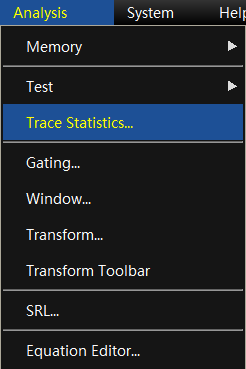 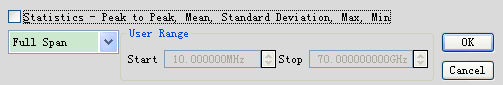 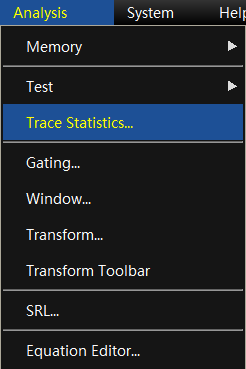 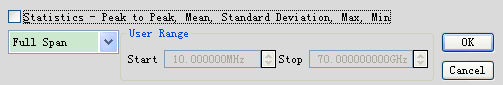 Fig. 3.53 Trace Statistics Dialog Box2) Trace statistics dialog boxa) [Statistics-Mean, Deviation, Peak-to-Peak] checkboxClick to open the trace statistics function, and delete to close the trace statistics function.b) [Span] boxSelect the span setup of trace statistics, which can be full bandwidth or customized 9 user settings, or customized user settings can be made through cursor search dialog box.c) User domain definition area[Start] boxDefines the starting value of the user settings span.[Stop] boxDefines the stop value of the user settings span.3.5.3 Limit testThe limit test function compares the measured data with the defined constraints (limits), and the user-defined limits are visually displayed on the screen in the form of limit lines. The use of limit lines has the following advantages: Provide a visual indication for device debuggers. Provide a criterion for qualified device characteristic index. Provide a visual comparison between the measured data of the device and the index requirements.The limit test function compares the measured data with the defined limit, and provides PASS and FAIL information. Each trace supports up to 100 discrete limit segments to accurately define the limit.Creating and editing limit lines…………………………………….…………………………………………………71Limit table……………………………………………………………………………………………………………72Set of limit test……………………………………………………………………………………………………….733.5.3.1 Creating and editing limit linesThe analyzer supports creating limit lines for all measurement traces. The limit lines are composed of several discrete limit line segments, and each line segment is defined by four coordinate values: the start and stop excitation values of X axis, the start and stop response values of Y axis. The limit lines are created and edited through the limit table.1) Menu path: clicking [Analysis] → [Test] → [Limit Test] to display the test dialog box; 2) Click [Display Table] button in the dialog box to open the limit table display; 3) Click [OK] button to close the dialog box; 4) Click [Limit Type] box in the limit test dialog box, and select the limit test type from the drop-down box.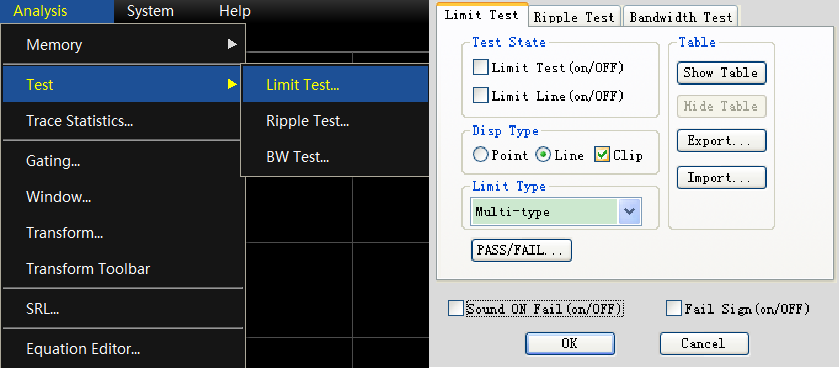 Fig. 3.54 Limit Test3.5.3.2 Limit tableFig. 3.55 Limit TableType box The type box sets the type of limit test:·MAX: when the trace is above the limit line segment, the limit test fails ·MIN: when the trace is below the limit line segment, the limit test fails ·Off: close this limit segment testStart excitation box and stop excitation boxSet the start and stop excitation values of limit line segment (the start and stop coordinates of X axis of limit line segment)Start response box and end response boxSet the start and stop response values of limit line segment (the start and stop coordinates of Y axis of limit line segment)Limit type boxSet the type of limit line of limit test to be displayed: ·SLOP: displays the inclined limit line ·Flat: displays the horizontal limit line ·Point: displays the point-like limit line3.5.3.3 Setup of limit testAfter creating the limit line, you can choose to show or hide the limit line of a trace. When the limit line is hidden, the corresponding limit test is still valid. The limit test cannot be performed on the memory trace, so it can be indicated by giving a warning sound and displaying a FAIL sign when the limit test fails. When the limit test function is opened, the trace display of the failed limit test is red by default, which can be changed by the limit failure color in the color setup of the right mouse button menu, while the color of passed limit test remains unchanged.1) Setup methoda) Menu path: clicking [Analysis] → [Test] → [Limit Test] to display the test dialog box; b) Set the limit test in the dialog box. c) Click [OK] button to close the dialog box;The limit test is only carried out at actual sweep measuring points. In case of less sweep points, the performance index of DUT may not meet the requirements, but it can still pass the limit test. Therefore, in actual measurement, sufficient sweep points must be used for limit test.2) Limit test dialog box[Limit Test (ON/off)] checkboxCheck to open the limit test function of the activated trace, and delete to close the limit test function of the activated trace.[Limit Line Display (ON/off)] checkboxCheck to display the limit line of the activated trace on the screen, and delete to close the limit line display of the activated trace, without influencing the limit test function.[Failure Sound Warning] checkbox When checked, the buzzer will give a warning tone when the test of trace data points fails. [Fail Sign (ON/off)] check box When checked, the fail sign will be displayed on the screen when the test of trace data points fails. [Point] radio button When selecting, use symbols "v" (measurement type is MAX) and "^” (measurement type is MIN) to indicate the discrete limit values corresponding to the measurement data points.[Line] radio button When selecting, connect all discrete limit setup points with lines. [Show Table] button When clicked, the limit table is displayed for editing, and this button becomes disabled when the limit table is opened. [Hide Table] button When clicked, the limit table display is closed, and this button becomes disabled when the limit table is closed. [Export Table] button When clicked, the memory dialog box pops up. You can select the storage path and save it as a file in *.csv format.[Import Table] buttonWhen clicked, the memory dialog box pops up. You can select the storage path of the file to be opened, and open the file in *.csv format.[Limit Test Type] drop-down selection box Click the drop-down selection box to select totally four types of limit tests: multi-type limit line, inclined limit line, single point limit line and horizontal limit line.3.5.4 Ripple testRipple test can be used to evaluate whether the test result is qualified by setting fluctuation limit. The test compares the measured data with the defined fluctuation limit, and provides PASS and FAIL information, and the test results are visually displayed on the screen. Each trace supports up to 12 discrete limit segments, each limit segment can be set with start excitation, stop excitation and maximum fluctuation values, and the excitation settings of different segments can overlap.3.5.4.1 Creating and editing ripple limit linesRipple limit test can be carried out on multiple traces at the same time, and the setup of ripple limit can be carried out only after the traces are activated.1) Setup method a) Menu path: clicking [Analysis] → [Test] → [Ripple Test] to display the test dialog box; b) Click [Display Table] button in the dialog box to open the ripple table display;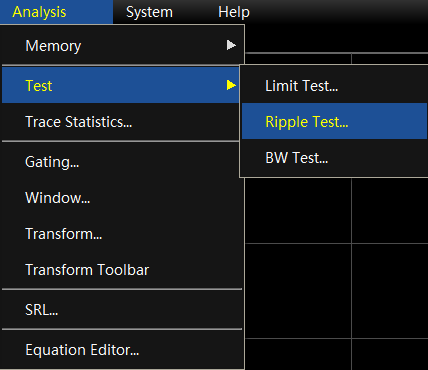 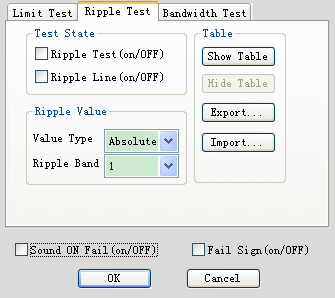 Fig. 3.56 Display Table Test Dialog Box2) Ripple limit tableFig. 3.57 Ripple Limit TableType box The type box sets the type of limit test:ON: activates this limit segment test. Off: closes this limit segment test. Start excitation box and stop excitation box Set the start and stop excitation values of ripple limit line segment. Maximum fluctuation box Set the maximum fluctuation value that the limit line can display in the ripple limit segment test.3.5.4.2 Setup of ripple testAfter creating the ripple limit line, you can choose to show or hide the ripple limit line of a trace. When the limit line is hidden, the corresponding ripple test is still valid. You can choose to give a warning sound and display a FAIL sign when ripple test fails to indicate the test. When the ripple test function is opened, the trace display of the failed limit test is red by default, which can be changed by the limit failure color in the color setup of the right mouse button menu, while the color of passed limit test remains unchanged.Menu path: clicking [Analysis] → [Test] → [Ripple Test] to display the test dialog box;The ripple test is only carried out at actual sweep measuring points. In case of less sweep points, the performance index of DUT may not meet the requirements, but it can still pass the ripple test. Therefore, in actual measurement, sufficient sweep points must be used for test.Ripple test dialog box [Ripple Test (on/OFF)] checkbox Check to open the ripple test function of the activated trace, and delete to close the ripple test function of the activated trace. [Ripple Line Display (on/OFF) checkbox Check to display the ripple line of the activated trace on the screen, and delete to close the ripple line display of the activated trace, without influencing the ripple test function. [Failure Sound Warning (on/OFF)] checkbox When checked, the buzzer will give a warning tone when the test of trace data points fails.[Fail Sign (on/OFF)] check box When checked, the FAIL sign will be displayed on the screen when the test of trace data points fails. [Show Table] button When clicked, the ripple limit table is displayed for editing, and this button becomes disabled when the table is opened. [Hide Table] button When clicked, the ripple limit table display is closed, and this button becomes disabled when the table is closed. [Export Table] button When clicked, the memory dialog box pops up. You can select the storage path and save it as a file in *.csv format. [Import Table] buttonWhen clicked, the memory dialog box pops up. You can select the storage path of the file to be opened, and open the file in *.csv format. [Ripple Value Type] drop-down selection box Click the drop-down selection box to select the type of ripple value: none, absolute value and margin. The startup default value of the analyzer is absolute value. [Fluctuation Limit Segment] drop-down selection box Click the drop-down selection box to select the number of open fluctuation limit segments, up to 12 segments.3.5.4.3 Display of ripple test results If the measurement results of ripple test pass, "PASS" will be displayed on the upper left of the screen, otherwise, "FAIL" will be displayed. If multiple traces are tested at the same time, each trace will display "PASS" or "FAIL" respectively. The excitation ranges of different ripple limit segments can overlap and set different fluctuation limits.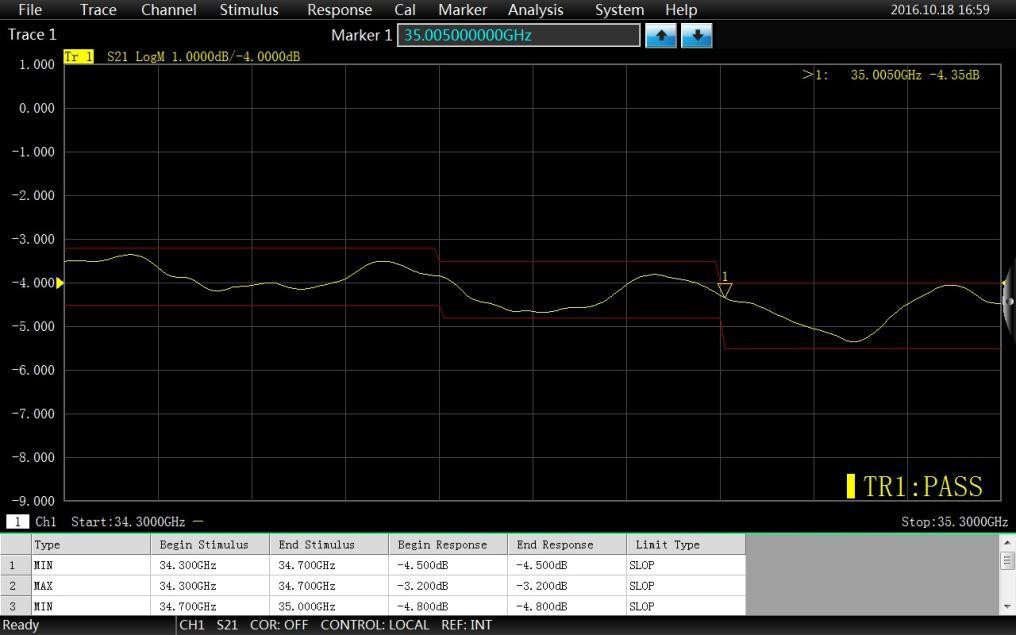 Fig. 3.58 Ripple Test Results3.5.5 Bandwidth test The bandwidth test function is mainly used to test the bandwidth of the bandpass filter. The bandwidth test can detect the signal peak in the passband, and locate two points at specific magnitudes on both sides of the passband, which are lower than the signal peak, and can be adjusted by setting the N dB point (the default setting is 3dB). The frequency range between these two points is the bandwidth of the measured filter. Bandwidth test can set the minimum bandwidth and maximum bandwidth allowed by the user before the test, and the measured bandwidth will be automatically compared with these two values. If the result is not compliant, the analyzer will prompt the FAIL information on the screen or give a voice prompt, which is convenient for the user to see more visually whether the characteristics of DUT meet the requirements.3.5.5.1 Opening and setup of bandwidth test Before bandwidth test, it is necessary to set bandwidth threshold (N dB point), maximum bandwidth and minimum bandwidth first. Multiple traces can be set. 1) Menu path: clicking [Analysis] → [Test] → [Bandwidth Test] to display the test dialog box; 2) Check the [Bandwidth Test (on/OFF)] checkbox in the dialog box to open the bandwidth test; 3) Check the [Bandwidth Value Display (on/OFF)] checkbox in the dialog box to display the measured bandwidth value on the screen; 4) Click the [Bandwidth Marker Display (on/OFF)] checkbox in the dialog box to display the positioning mark of bandwidth on the screen;5) Click the [N dB Point] box to set the bandwidth threshold; 6) Click the [Minimum Bandwidth] box to set the minimum bandwidth. 7) Click the [Maximum Bandwidth] box to set the maximum bandwidth. 8) Check [Failure Sound Warning (on/OFF)] checkbox in the dialog box to give a voice prompt when the bandwidth test fails; 9) Check [Fail Sign (on/OFF)] checkbox in the dialog box to display FAIL prompt when the bandwidth test fails; 10) Click [OK] to complete the setup of bandwidth test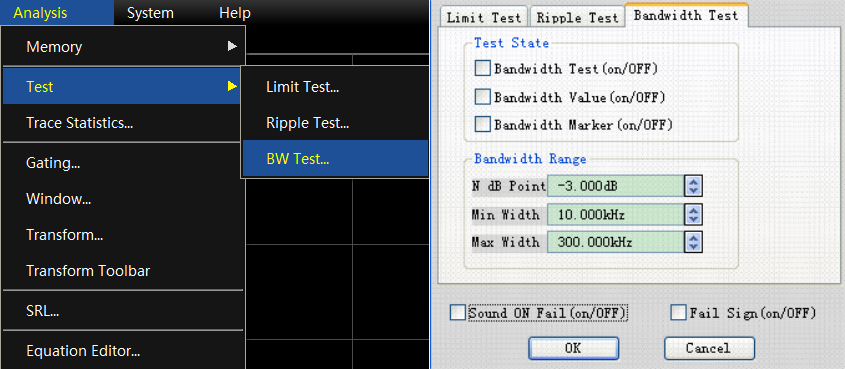 Fig. 3.59 Bandwidth Test Dialog Box3.5.5.2 Display of bandwidth test resultsBandwidth test results are displayed in the upper left corner of the trace, and PASS prompt will be displayed when the test passes. The red T-shaped bandwidth markers are distributed on both sides of the bandwidth.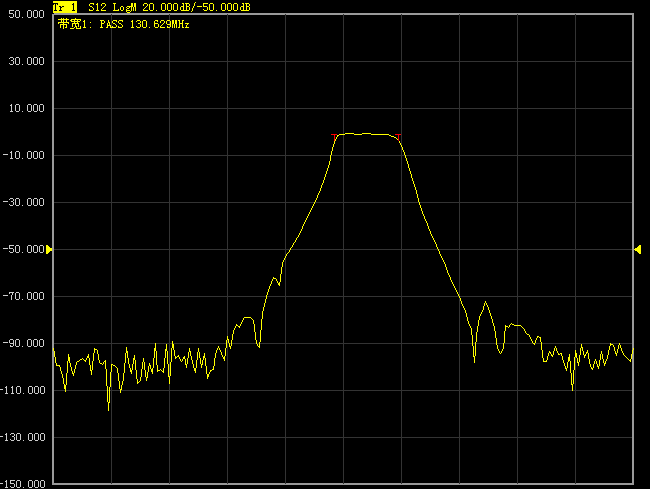 Fig. 3.60 Display of Bandwidth Test Results 3.5.5.3 Closing bandwidth test 1) Click [Analysis] → [Test] → [Bandwidth Test] to display the test dialog box; 2) Click the [Bandwidth Test (on/OFF)] checkbox, and uncheck it to close the bandwidth test; 3) Click the [Bandwidth Value Display (on/OFF)] checkbox, and uncheck it to close the display of tested bandwidth value; 4) Click the [Bandwidth Marker Display (on/OFF)] checkbox, and uncheck it to close the display of bandwidth locating marker; 5) Click [OK] to close the bandwidth test3.5.6 Formula editorOverview…………………………………………………………………………………………………….………78Use method of formula editor…………………………………………………………………………………..……80Data used in formula editor and considerations…………………………………………………………………...…84Data saving of formula editor…………………………………………………………………………………...……853.5.6.1 Overview For convenience of explanation, the following two nouns should be defined first: Reference trace: the trace in the formula is used as data. Formula trace: the trace after formula operation, which will be displayed in the current activated traces. The formula editor allows the user to input an algebraic expression, which can perform mathematical operation on the measured data, and the operation result can be displayed in the way of data trace. The measurement data used by the formula trace can be data of the same channel or different channels. Mathematical expressions entered by users can be composed of basic operators, built-in functions and parameters. The measurement parameters or trace data used in the formula are taken from vector network analyzer. When a calculable formula is input into the formula input box and the activation box is checked, the current activated trace will become a formula trace, the data of the formula trace is the calculated data, and the formula trace curve can be updated in real time as the data changes. For example, enter the formula S21/(1-S11), and the data of each point on the formula trace calculated by this expression is calculated by dividing S21 data of the corresponding point by 1 and subtracting S11 data. If the trace has 201 points, this expression will be operated 201 times, that is, one point will be operated once.For example, if a three-port DUT is measured, it is not a routine measurement task for the analyzer, and this task can be completed by the formula editor. If a result expected by the user is a formula trace in logarithmic format, it can be expressed as S21+S23-S13. However, the data used by the formula editor is the nonformatted complex data, so the formula that the user needs to input has to be changed to S21*S23/S13 to achieve the goal, as shown in Fig. 3.61. After entering the formula, it will be displayed as Eq=S12*S23/S13 on the current active trace of vector network analyzer, as shown in Fig. 3.62.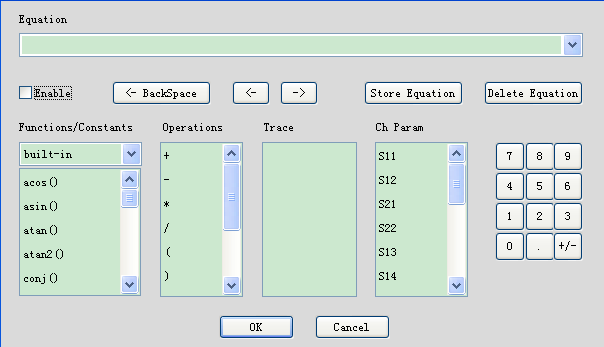 Fig. 3.61 Formula Editor Dialog Box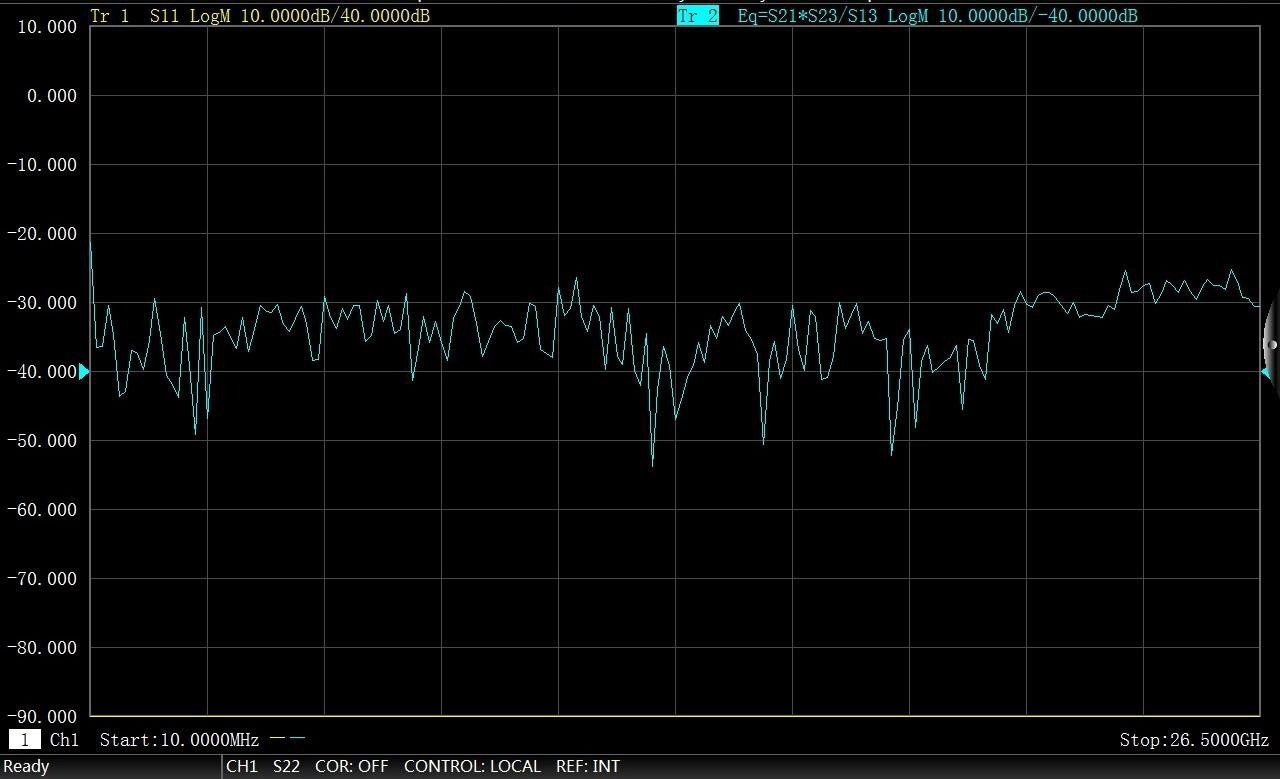 Fig. 3.62 Display of Formula Trace3.5.6.2 Use method of formula editor1) Opening formula editor dialog boxThe user can open the dialog box of the formula editor by clicking the vector network analyzer menu [Analysis] → [Formula Editor], as shown in Fig. 3.63.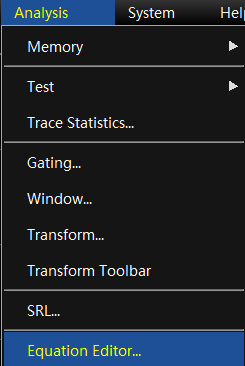 Fig. 3.63 Formula Editor Menu2) How to enter a formula in the formula editor dialog boxa) Entering a function You can enter a function in the formula input box by clicking the function list under [Functions and Constants] in Fig. 3.61, or you can enter a function directly through the keyboard.b) Entering an operator You can enter an operator in the formula input box by clicking the operator list under [Operator], or you can enter an operator through the keyboard.c) Entering a trace and channel You can click the drop-down list options under [Trace] or [Channel Parameters] to enter trace and channel parameters as parameters or variables of formulas, or you can enter operators through the keyboard. d) Entering data You can enter numbers by clicking the number button on the right, or you can enter operators through the keyboard.3) Activating checkboxThe default state of activating the check box is checked. Only when it is checked, the correctness of the formula entered by the user will be judged. If the formula is computable, it will be calculated. The expression Eq=XXX of the current formula can be displayed through the activated trace of the current activation window of Vector Network. If the activation checkbox is not checked, the input expression will not be calculated regardless of whether it can be calculated or not. In addition, if the activation checkbox is checked, but the entered formula is not calculable (for example, enter "2+1+"), the checkbox will become a gray button.4) Saving and deleting a formula The user can save any expression entered by the user in the formula input box by clicking the [Save Formula] button, and these formulas are saved in the drop-down menu of the formula input box. The user can click the drop-down arrow on the right side of the formula input box, and then click the formula to be used in the drop-down list. In addition, the user can delete the formula in the formula input box by clicking [Delete Formula].5) Backspace button[<-Backspace]: This button is used to delete the character in front of the cursor. If there is no character on the left side, the cursor position will not change.6) Cursor left and right[<-]: cursor left button, which is used to move the current cursor to the left by one character, without deleting the character on the left side of the cursor. If there is no character on the left side, the cursor position will remain unchanged. [->]: cursor right button, which is used to move the current cursor to the right by one character, without deleting the character on the right side of the cursor. If there is no character on the right side, the cursor position will remain unchanged.7) Selecting a function/ constantThe default is the built-in function library option. There are commonly used formulas and constant variables under the built-in function library option, which can be selected by clicking. The effects of functions/constants are shown in Table 3.10. It should be noted that if the parameter of a function is of complex number type, users can also use scalar as its parameter for use, and scalar data is a complex number with imaginary quantity of zero.Table 3.10 List of Functions/Constants8) Selection of operatorsOperators are shown in Table 3.11. Users can click the mouse to select the four basic operators, such as "+", "-", "*" and "/", and the left bracket or right bracket. In addition, the formula editor also supports direct input of complex data for operation. For example, if the user wants to input a complex constant 2+j3, he must input < 2:3 > in the formula editor to represent the complex constant 2+j3. If the formula that the user wants to input is (2+j3)*S11, the calculation can only be performed if the input expression is < 2:3>*S11.Table 3.11 List of Operators9) Trace data The user can select a trace or trace storage data in the list below, but cannot select the currently activated trace.10) Channel parameter data The user can only select the S parameter of the currently active channel as the parameter data of the input expression. 11) Number keypad Users can input numbers by clicking the number keys on the number keypad, and positive and negative symbols by clicking [+/-], and decimal point by clicking [•].3.5.6.3 Data used in formula editor and considerationsThe data of each point of the formula trace will be calculated by using the data of the corresponding point of the reference trace. If the trace has 201 points, the formula will be calculated 201 times, that is, every data point will be calculated once. For example, if the current trace is Tr4 and the formula is Tr2+S11, then Tr4 will become the formula trace, and Tr1 and S11 are the reference traces of the equation trace. And the currently activated trace Tr4 will be displayed as Tr4 Eq= Tr2+S11 on the display window of the vector network analyzer. as shown in Fig. 3.64.Considerations for use of formula editor1) If the formula is active and computable, the current activated trace will not display the original measurement parameter name, but become a formula trace. For example, the current activated trace is Tr4 S22, which will become a formula trace Tr4EQ = Tr2+S11 immediately after entering the formula Tr2+S11. However, if the input formula is not computable, it will be displayed as the original trace name. For example, if the user inputs Tr2+S11+, the current activated trace will be displayed as the original Tr4 S22. 2) The formula trace cannot use the current activated trace as a reference trace. For example, if the current activated trace is Tr4, Tr4 can no longer be input as a parameter in the formula. 3) The reference trace can be selected from the S parameter and memory trace. If the memory trace is used as the parameter, it must be guaranteed that the memory trace already exists, otherwise, the formula cannot be calculated. 4) When using the traces of other channels as reference traces, it should be noted that the reference traces must be displayed traces and must be referenced by Trx, and the data points of reference traces and formula traces must be the same before calculation. For example, the number of data points of the reference trace is 201 points, and the number of data points of the formula trace is also 201 points.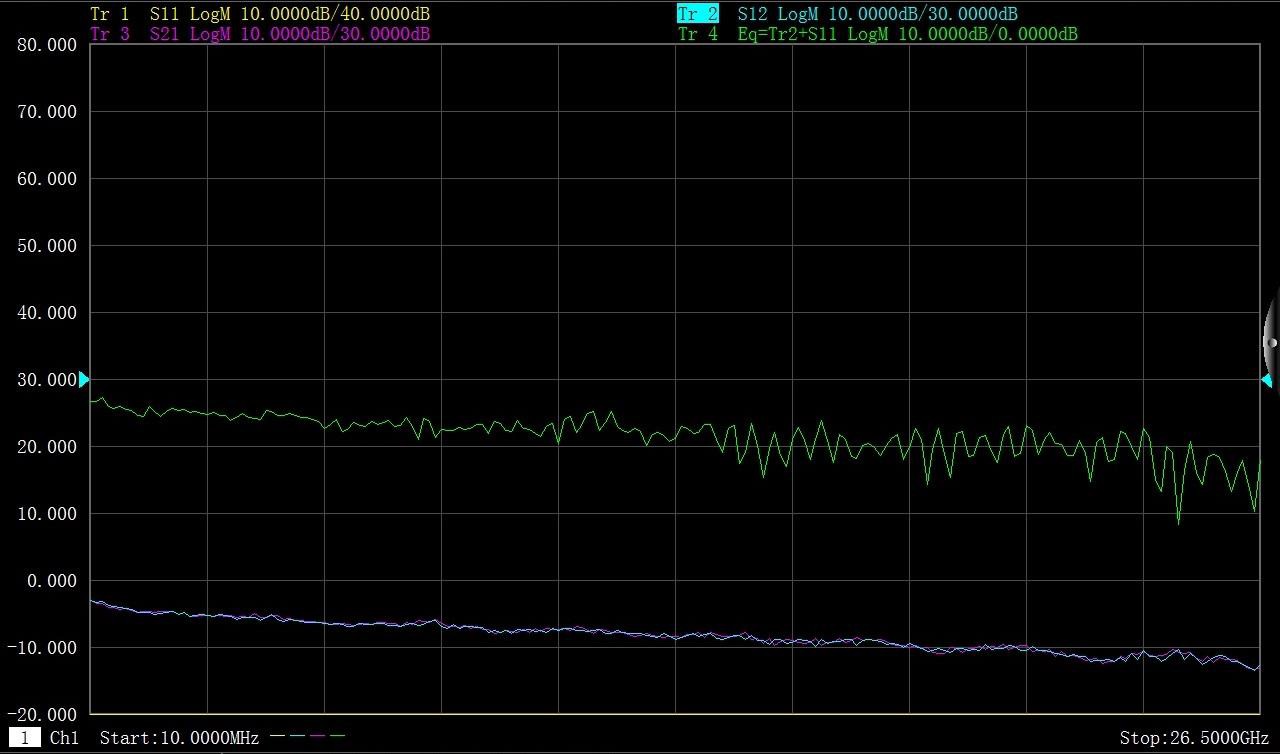 Fig. 3.64 Formula Trace Display Window3.5.6.4 Data saving of formula editor Formula data can be saved as *.cti, *.prn and *.dat format data, but the name of the test parameter in the saved file is still the name of the original measurement parameter. For example, the original name of Tr2 is S22. If the input formula is 10+S22, the name of the saved measurement parameter will remain the same as S22, but the data will become the value of 10+S22, so the equation trace cannot be saved as a data file in *.snp format.3.6 Data outputSaving and calling back files………………………………………………………………………………….………86Printing display measurement………………………………………………………………………………………...913.6.1 Saving and calling back files The S3604 series vector network analyzers support the functions of saving and calling back files in various formats. 3.6.1.1 Saving files 1) Method for saving files Menu path: [File] → [Save] → [Save]/[Save As ...].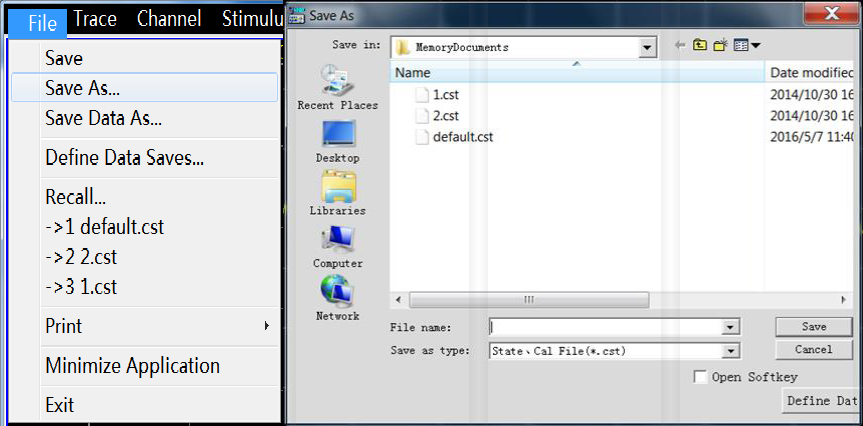 Fig. 3.65 Saving Files2) [Save] file menu item When [Save] is clicked, the analyzer will save the instrument status and calibration data to the default file (defaut.cst) in the specified directory. If the default file already exists, the analyzer will display a dialog box to confirm whether to overwrite it.3) [Save As ...] file menu item Open the save as dialog box to save the file. a) [Save in] drop-down box Display and set the path where files are saved. b) File list box Display the folder under the current path and all files matching the save type. Click the file to set the saved file name, and click the folder to change the current path. c) [File Name] box Display the file name entered or clicked in the file list box. d) [Save Type] box Select the file saving type. The analyzer supports the following file types:Cst type fileCst file saves the status and calibration data of the instrument.sta type filesta file only saves the status data of the instrument.cal type fileCal file only saves the calibration data of the instrument.dat type fileWhen the user selects the dat type file, the analyzer will open the data saving setup dialog box and saves the trace data file according to the user's requirements.PrnThe prn file only saves the data of the currently activated trace.bmp fileBmp file saves the display information of the screen in bitmap format.4) Autosave Open and define the autosave dialog box through the front panel button and side button menu [File] → [Save] → [Defined Autosave ...] to automatically save the measurement data during every sweep according to the user configuration.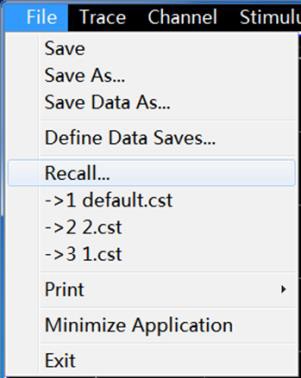 Fig. 3.66 Autosavea) Storage directory Select the file directory to be stored; b) File prefix Specify the file prefix, which will be named by prefix+serial number, and the serial number will automatically increase according to the number of cycles; c) File type Select the save file type; d) Enabling circular savingCircular saving and saving times are set in pairs. After selecting OK, the program will be automatically saved after each sweep, and the saving times will be -1. After opening the dialog box, the display will be updated to the current remaining saving times. If it is greater than 0, automatic saving is selected by default; otherwise, automatic saving is not checked, indicating that automatic saving has been completed.e) Merging file After selection, all saved data are merged into a large file in sequence; 3.6.1.2 Calling back files 1) Calling back status and calibration data: f) sta file The sta file saves the instrument status data, including instrument settings, trace data, limit lines, and cursors. g) cal file The cal file only saves the calibration data and does not contain instrument status data. The correction accuracy of the calibration data is related to the instrument status settings. To obtain the highest measurement accuracy, make sure that the instrument settings at the time of writing file back are the same as those at the time of calibration, otherwise the accuracy of calibration cannot be guaranteed. h) cst fileThe cst file saves all measurement status and calibration data of the instrument. It will save the testing time by calling the cst file.2) How to call back files: Path of Menu: clicking [File] → [call back...], displays the Open dialog. Select the type of file to be loaded in the [File type] box. Set the directory of the call back file from the [Find Scope] box and the [File List] box below.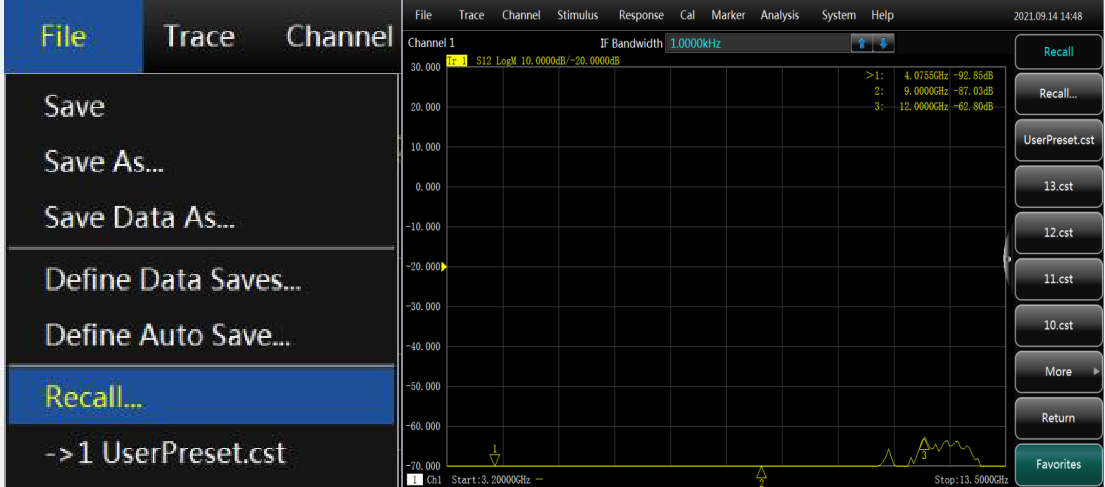 Fig. 3.67 Calling back fileHow to load the call back file:Double-click the call back file in the [File List] box.Click the call back file in the [File List] box and then click the [Open] button.Enter the file name of the call back file in the [File name] box and click the [Open] button.3.6.1.3 Data fileMeasurement data will be saved in ASCII format, which can be edited using text editing software, spreadsheet software, but cannot be called up by the analyzer itself. The analyzer saves data files in the following three types:1) dat file A dat file stores the measurement data of the active trace or all traces with its data stored in a formatted or unformatted form, which is defined via the Data Save Settings dialog.How to save a dat file: a) Path of Menu: clicking [File] → [Save As...], which will display the Save As dialog. b) Set the type of the file to be saved as the data file (*.dat) in the [Save as type] box. c) Set the directory where file is saved with the [Save in:] box and the [File List] box. d) Set the name of the file to be saved in the [File name] box. e) Click the [Save] button to display the Data Save Settings dialog. f) Set the content and format of the file to be saved in the dialog, click the [Formatted Data] or [Nonformatted] button to save the data file, and close the dialog.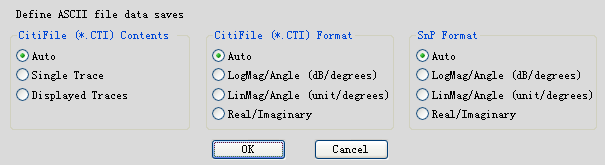 Fig. 3.68 Data Save Settings dialogData holding area The Data Holding Area defines which trace data will be saved to a file. a) [Default] single checkbox Save the data of activated traces from all the windows. b) [One trace] single checkbox Save the data of activated traces from current window. c) [Window trace] single checkbox Save the data of all activated traces from current window. d) [All traces] single checkbox Save the data of all activated traces. Save type area a) [Auto] single checkboxSave the trace data in the actual displayed format.b) [Log format] single checkbox Save the trace data in the logarithmic magnitude format. c) [Linear format] single checkbox Save the trace data in the linear magnitude format. d) [Real Quantity Format] single checkbox Save the trace data in the real quantity format. e) [Imaginary Quantity Format] single checkbox Save the trace data in the imaginary quantity format. [Formatted Data] button Save the trace data in the format set in the Save Format area. [Nonformatted Data] button Save the trace data as the real/imaginary quantity format.2) snp (s1p and s2p) file Files with snp format can be called by computer-aided engineering (CAE) software (such as Agilent's ADS). It is a data output file, but it cannot be called by the analyzer itself. The s1p file contains the characteristics of a single-port device and incorporates only 1 S parameter (i.e. S11 or S22), while the s2p file contains the characteristics of a dual-port device and incorporates 4 S parameters. If the full dual-port correction is enabled, all 4 S parameters will be saved in the s2p file. If the full dual-port correction is disabled, the analyzer will save as much of the measurement data as possible in the s2p file. For example, if the full dual-port correction is disabled, the current active trace is S11, while there are also S21 measurements in the channel, the measurements of S11 and S21 will be saved in the s2p file, because there are no valid measurements of S22 and S12, and the corresponding data in the s2p file is 0.The snp file will be saved as follows:a) Path of Menu: clicking [File] → [Save] →[Save As...], which will display the Save As dialog. b) Set the type of the file to be saved as the data file (*.dat) or the data file (*.s2p) in the [Save as type] box. c) Set the directory where file is saved with the [Save in:] box and the [File List] box. d) Set the name of the file to be saved in the [File name] box. e) Click the [Save] button to save the data.3) prn file The prn file contains the measurement data of the activated traces in rows and columns. Each row corresponds to a measurement point, the first column corresponds to the measured excitation value, the second column corresponds to the measured response value, and the columns are separated by commas (,). The data will be saved in the following format:S11           Log MagLIN_SWEEP(Hz)  ， LOG_FORMAT(dB)3.000000e+005  ， -9.232986e+0007.502250e+008  ， -3.219671e-0011.500150e+009  ， -6.892332e+0002.250075e+009  ， -1.146303e+0003.000000e+009  ， -1.245240e+001How to save a prn file:Path of Menu: clicking [File] → [Save] → [Save As...], which will display the Save As dialog. Set the type of the file to be saved as the data file (*.prn) in the [Save as type] box. Set the directory where file is saved with the [Save in:] box and the [File List] box. Set the name of the file to be saved in the [File name] box. Click the [Save] button to save the file and close the dialog.3.6.2 Print measurements The analyzer supports the output of the measurement display via printer or printing to a specified file. The printer can be either local or network type using parallel, serial or USB interfaces, as long as the printer is added through the Windows operating system.3.6.2.1 Printing page setup How to setup the printing pages Path of Menu: clicking the [File] → [Print] → [Page Setup] to display the Page Setup dialog.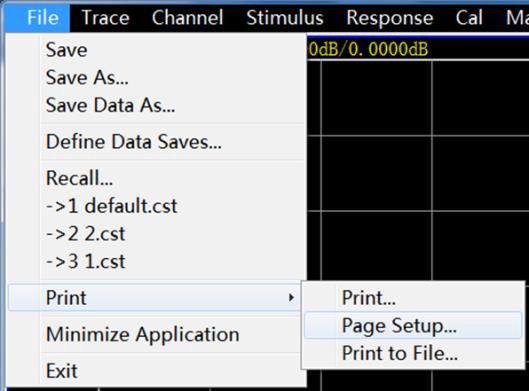 Fig. 3.69 Setup printing pagesPage setup dialog 1) Window information area a) [Print] checkbox Prints window track information if it is checked, and does not print when cleared. The following two checkboxes are only valid if this checkbox is selected: b) [Print One Window Per Page] checkbox If it is selected, only one window is printed on each page, and if it is cleared, the contents of all windows are printed continuously without page breaks.c) [Print Active Window] single checkbox Print current active window when it is checked. d) [Print All Windows] single checkbox Print current active window when it is checked. 2) Other information chart area a) [Print] checkbox Print the channel setting information when it is checked, and the checkbox below is valid when it is selected;b) [Segment Table], [Limit Table], [Cursor Table], [Channel Status], and [Time] checkboxes. Print the corresponding information when they are selected. 3) [Print Windows and Other Information Separately] checkbox The window and other information are printed separately if it is selected and will be printed in a combined manner when they are cleaned.3.6.2.2 PrintAfter the printer is added and the print content is set in the analyzer, the measurement information can be output through the printer as follows: Path of Menu: clicking the [File] → [Print] → [Printing...] to display the Print Setting dialog.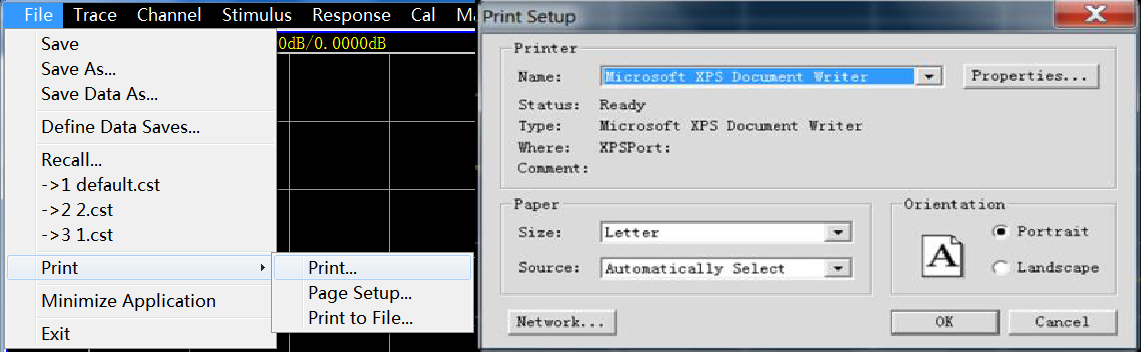 Fig. 3.70 Printing measurement information3.6.2.3 Print to files The analyzer supports outputting the printed content to a bitmap (bmp) file. If multiple pages are needed for printing, it will automatically create multiple bitmap files each corresponding to one page, and the other files are identified by 'file name (number).bmp', such as amp.bmp, amp(1).bmp, amp(2) .bmp, which are printed as follows. On menu: [File] → [Print] → [Print to file...] . Set the directory and file name where the file is stored in the dialog. Click the [Save] button to store the file.4 Measurement SettingThis chapter mainly describes the operation of S3602 series network analyzers in measurement, creation of the measurement of the known state by analyzer resetting, selection of measurement setting, adjustment of the analyzer display so as to better observe measurement results, specifically including:Resetting of analyzer………………………………………………………………………………………………....93Selection of measurement parameter…………………………………………………………………………………98Setting of frequency range………………………………………………………………………………………….102Setting of signal power level………………………………………………………………………………………..103Setting of sweep…………………………………………………………………………………………………….106Trigger mod……………………………………………………………………………...…………………………110Setting of data format and scale…………………………………………………………………………………….117Observation of multiple traces and opening of multiple channels…………………………………………………121Setting of analyzer display………………………………………………………………………………………….1244.1 Resetting of AnalyzerDefault reset state…………………………………………………………………………….………………………93User reset state……………………………………………………………………………………………………….96Resetting of analyzer……………………………………………………………...………………………………….974.1.1 Default Reset StatePress the [Reset] on the front panel to return to the known default state, i.e. reset state. The reset state is set as follows:1) Measurement parameter: S11 2) Frequency setup: a) Start frequency: 10MHz b) Stop frequency: 13.5GHz/26.5GHz/43.5GHz/50GHz/67GHz c) CW frequency: 2GHz 3) Power setup: a) Test port power: -5dBm b) Coupling port power: open c) Attenuation: auto d) Attenuation values: 0dB e) Power slope: closed f) Slope: 0dB/GHz 4) Sweep setup:a) Sweep type: linear frequency b) Sweep time: automatic c) Number of sweep points: 201 5) Segment sweep setup: a) Number of open segments: 1 b) Start frequency: 10MHz c) Stop frequency: 13.5GHz/26.5GHz/43.5GHz/50GHz/67GHz d) Number of points: 21 e) Power: -5dBm f) Intermediate frequency bandwidth: 1kHz 6) Trigger setup: a) Trigger source: internal b) Trigger type: continuous sweep 7) Display format: Format: logarithmic amplitude The details of various formats are shown in Table 4.1.Table 4.1 Default Format Setting of S3602 Series Vector Network Analyzers8) Response setup: a) Number of channels: 1 b) Intermediate frequency bandwidth: 1kHz c) Average: closed d) Average factor: 1 e) Smoothing: closed f) Smoothing factor: 2.49% of the value range g) Electrical delay: 0sh) Velocity factor: 1 i) Phase shift: 0° j) Track display: data9) Calibration setup: a) Correction: closed b) Interpolation: open c) Calibration type: none d) Calibration kit number: current calibration kit number e) System impedance: 50Ω f) Port extension: closed g) Port extension value: 0s10) Marker setup: a) Initial frequency: full range of center frequency b) Reference marker R: closed c) Discrete marker: closed d) Format: trace format e) Type: standard f) Marker search type: minimum g) Search range: full bandwidth h) Marker table: empty11) Limit test setup: a) Limit test: closed b) Limit line display: closed c) FAIL sound warning: closed12) Limit table setup: a) Type: OFF b) Initial stimulus: 10MHZ c) Stop stimulus: 13.5GHz/26.5GHz/43.5GHz/50GHz/67GHz d) Initial response: -100dB e) Stop response: 100dB13) Time domain transformation setup (optional): a) Time domain transformation: closed b) Transformation mode: bandpass c) Transformation start: -5nsd) Transformation end: 5ns e) Kaiser window β factor: 6.0 f) Gate state: closed g) Gate start value: -5ns h) Gate stop value: 5ns i) Gate shape: standard j) Gate type: bandpass14) Full display setup: a) Track state: open b) Frequency/stimulus: open c) Marker reading: open d) State bar: closed4.1.2 User Reset StateThe analyzer can be reset into the known default state or user-defined state. In the default mode, the analyzer is reset into the default state. It can be reset into the user-defined state by means of setting. Specific steps of setting the user reset state are as follows.1) Menu path: [System] > [Define User State...]. Then the [Define User State...] dialog box will appear. 2) Click [Enable User Reset State] and tick the check box. Notes: a) If you tick [Save final state as user preset], the final state before exiting the program will be saved as the user reset state. b) Click [Save current state as user state]. Then the current settings of the analyzer will be saved as the user reset state. c) To use the known state, click [Load exist file as user reset state]. Select the state in the dialog box, and open the file. Then the selected file will be used as the user reset state file of the analyzer.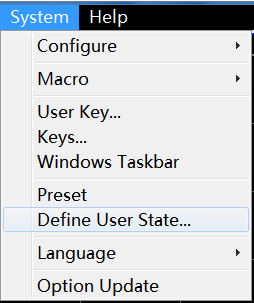 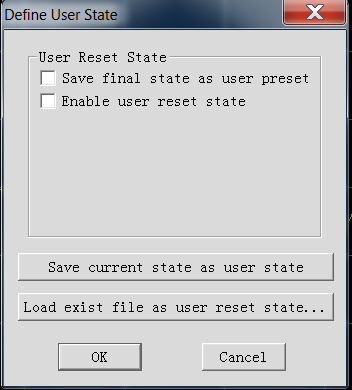 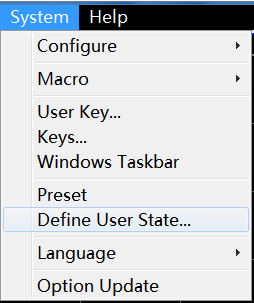 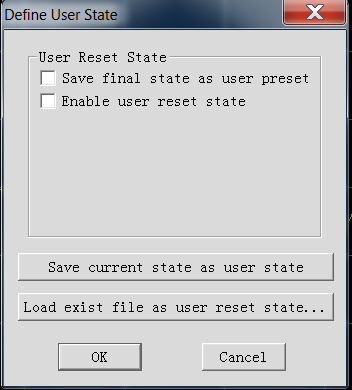 Fig. 4.1 Definition of User Reset State4.1.3 Resetting of AnalyzerMenu path: [System] > [Preset] If the user reset state has been set, click [Preset].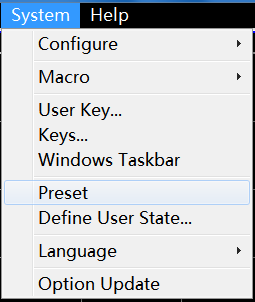 Fig. 4.2 Resetting of Analyzer[Reset] shortcut key The [Reset] shortcut key is set in the functional key zone and shortcut menu bar.4.2 Selection of Measurement Parameter The following parameters can be set in an S3602 series vector network analyzer to measure the electrical characteristics of devices.S parameter (fixed ratio)Any ratio (custom ratio for measurement)Non-ratio power measurement (absolute power measurement)S parameter················································································································································98Any ratio··················································································································································100Non-ratio power measurement··················································································································101Change of trace measurement type······················································································································1024.2.1 Parameter S1) Overview of Parameter SThe parameter S (scattering parameter) is used to describe the change of input signal and the reflection and transmission characteristics of the DUT. The S-parameter is shown in the prescribed digit row, and indicates the proportion of two complex vectors, i.e. Soutput/input, including the amplitude and phase information. The output refers to the output signal port number of the DUT, and the input refers to the input signal port number of the DUT. The analyzer is equipped with four test ports to test single-port, double-port, three-port and four-port devices.For example, when one double-port device is connected to Port 1 and 2, four parameters (S) can be measured at the same time.In this case, the four parameters (S) of the double-port device are respectively S11, S12, S21 and S22. Fig. 4.3 further shows the parameter S, where:a refers to the stimulus signal from the input to DUT.b refers to the reflection and transmission signal (response signal) of the DUT.The parameter S is a plural linear value. The measurement accuracy depends on the indicators of the calibrator and the adopted technology of measurement connection, and is also associated with the connection of the non-measurement port (non-excited port).2) Application of parameter SThe following parameters can be measured with S. a) Reflection measurement: SXX (X=1, 2, 3, 4)i. Return loss ii. Standing wave ratio (SWR) iii. Reflection coefficientiv. Impedance v. S11, S22, S33 and S44b) Transmission measurement: SXY (X=1, 2, 3, 4; Y=1, 2, 3, 4; X≠Y)i. Insertion lossii. Transmission coefficient iii. Gain iv. Group delay v. SXYThe measurement of the double-port device with Port 1 and 2 is taken as an example below to introduce the parameter S.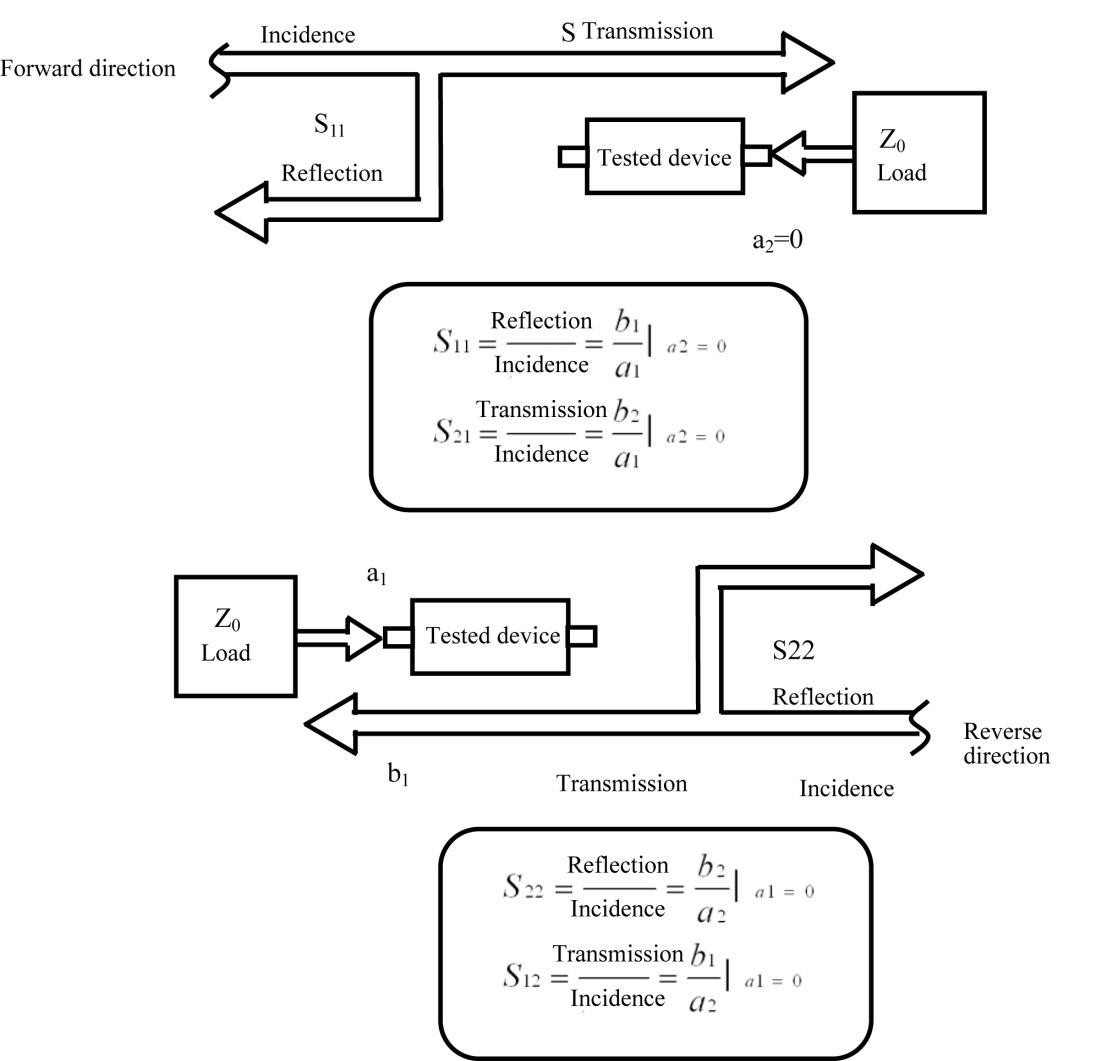 Fig. 4.3 Definition of Parameter S3) New S measurement trace Menu path: [Trace] > [New Trace]. Click the S-parameter in the dialog box.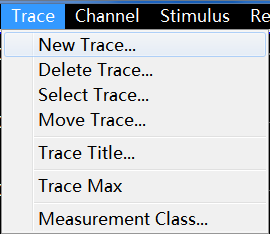 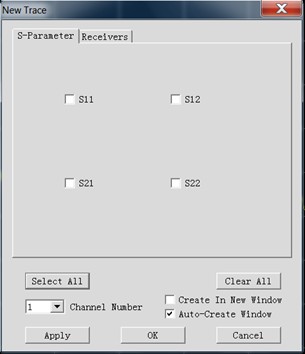 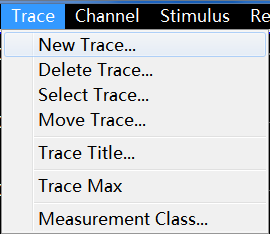 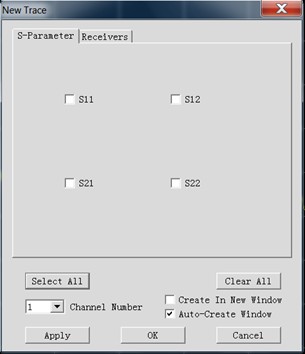 Fig. 4.4 Definition of Parameter S4) [New Trace] dialog box a) [Parameter selection] zone Select the S parameter measurement trace to be created. b) [Receivers] button Open the dialog box to create any ratio or non-ratio power measurement trace. c) [Balance parameter] button Open the dialog box to create the balance parameter measurement trace. d) [Channel Number] box Select the channel where the new trace is located. e) [Create in new window] check box If this check box is selected, a trace will be created in the new window. If this check box is cleared, a trace will be created in the current active window.4.2.2 Any RatioThe input signal and reference signal are selected from the receiver A, B, C, D, R1, R2, R3 or R4 for ratio measurement.1) Create measurement trace of any ratio Menu path: [Trace] > [New Trace]. Click “Receivers” in the dialog box.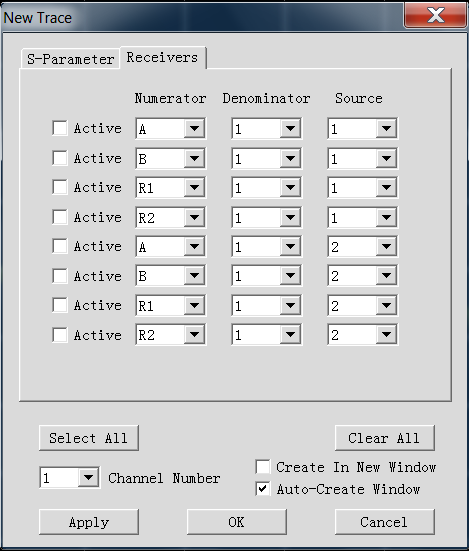 Fig. 4.5 Definition of S-Parameter4.2.3 Non-ratio Power MeasurementThe absolute power of the receiver A, B, C, D, R1, R2, R3 and R4 can be measured in the non-ratio power measurement mode, however, the phase, group delay and other items under the “average” function cannot be measured.1) New non-ratio power measurement trace Menu path: [Trace] > [New Trace]. Click “Receivers” in the dialog box.2) [New Trace] dialog box (any ratio and non-ratio power measurement) a) [Active] check box Tick it to create a new trace.b) [Numerator] zone Select the numerator of any ratio measurement or the receiver for non-ratio power measurement.c) [Denominator] zone Select the denominator of any ratio measurement. The value is 1 in non-ratio power measurement.d) [Source] box Select the source signal output port of the analyzer. e) [Channel Number] box Select the channel for the new trace.f) [Create in new window] check box If this check box is selected, a trace will be created in the new window. If this check box is cleared, a trace will be created in the current active window.g) [Auto-Create Window] check boxIf this check box is ticked and the number of traces in the window exceeds 8, excessive traces will be automatically created in a new window. If this check box is cleared and the number of traces in the window exceeds 8, excessive traces will not be created.4.2.4 Measurement mode of trace changeThe trace must be activated before setting and modification.1) Change the trace state Click the [Track state] button in the window. The corresponding trace will be activated.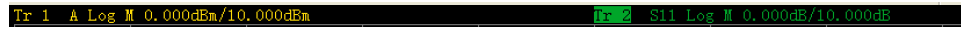 Fig. 4.6 Change of Track Activation State2) Change the measurement parameter of active traceMenu path: [Response] > [Measure]. The measure sub-menu will appear. Or, right-click the trace title bar, and click [Measure] in the menu, as shown in Fig. 4.7.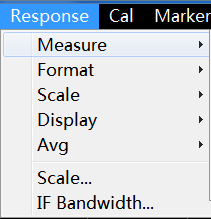 Fig. 4.7 Setting of Parameter S Measurement Mode of Activated Trace4.3 Setting of Frequency RangeFrequency range: 10MHz-13.5GHz/26.5GHz/43.5GHz/50GHz/67GHz Frequency resolution: 1Hz1) Two ways of frequency range setting a) Specify the start and stop frequency. b) Specify the center frequency and frequency span. 2) Setting of start and stop frequency Menu path: [Stimulus] > [Freq]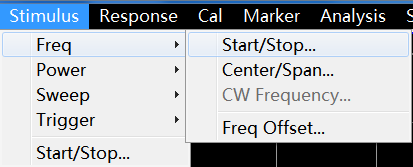 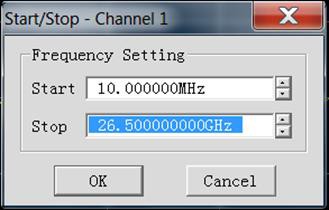 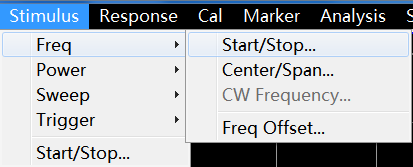 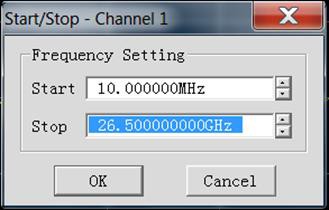 Fig. 4.8 Setting of Start and Stop Frequency3) Setting of center frequency and frequency spanMenu path: [Stimulus] > [Freq]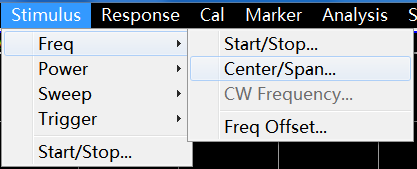 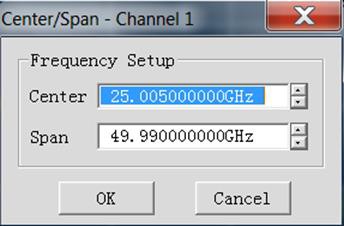 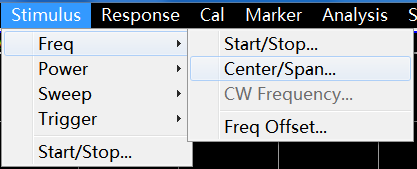 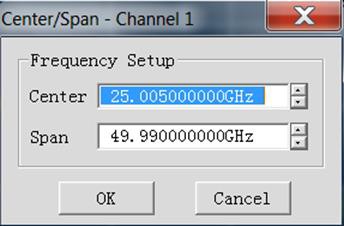 Fig. 4.9 Setting of Center Frequency and Frequency Span[Frequency] shortcut keyThe frequency can be rapidly set with the [Frequency] shortcut key in the functional key zone of the front panel.4.4 Setting of Signal Power Level The power level refers to the power level of the output signal of the test port. The power level indicators of the port of S3602 series vector network analyzer are as follows. Table 4.2 Power Level Indicators of Source Output Signal1) Setting of power level Menu path: [Stimulus] > [Power]. Also, the [Power] shortcut key is set in the functional key zone of the front panel and the shortcut menu bar.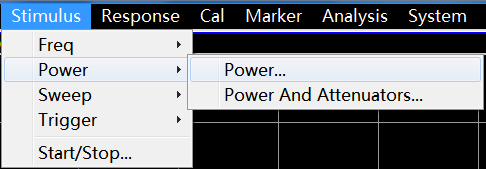 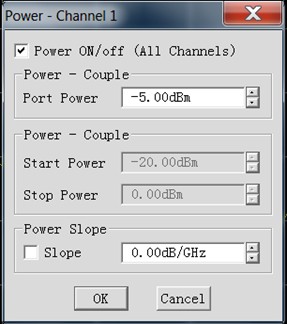 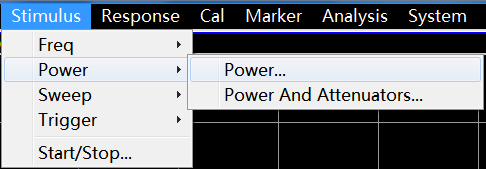 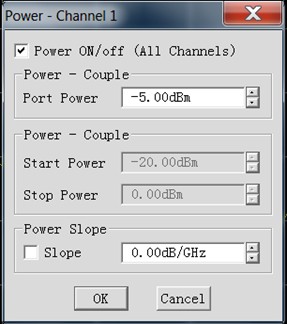 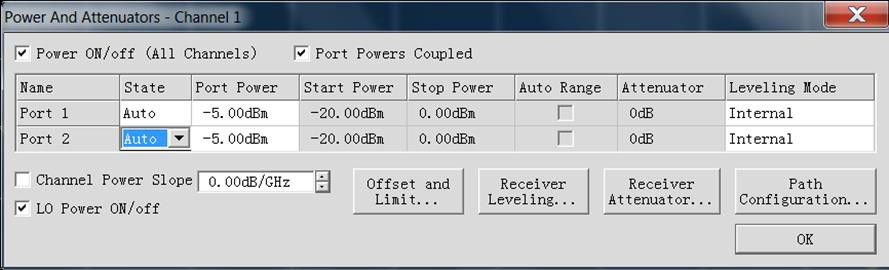 Fig. 4.10 Setting of Power Level2) Cutoff of port power Menu path: [Stimulus] > [Power] > [Power ON/off]. Or, switch the power by changing the setting of the [Power ON/off] check box in the [Power setting] dialog box.3) Manual setting of attenuation Menu path: [Stimulus] > [Power] > [Power and Attenuators...]. The [Power and Attenuators] will appear. Click to clear the [Auto] zone check box. Click the [Attenuation] input box and enter the attenuation value.4) Setting of power slope Menu path: [Stimulus] > [Power] > [Power...]. The [Power] dialog box will appear. Click [Slope] check box. Click the [Slope] input box and enter the power slope.5) [Power] dialog box a) [Power ON/off] check box If this check box is ticked, the port will normally output the power. If this check box is cleared, the port output power will be cut off. b) [Power-port 1] Set the power level of the port 1.c) [Channel Power Slope] check boxTick the [Channel Power Slope] check box and enter the slope value in the [Slope] input box to enable the power slope function.The power slope is used to compensate the power loss of the cable and test fixture as a result of frequency increase.If the power slope function is enabled, the output power of the test port will increase (or decrease) with the increase of sweep frequency.Unit of power slope: dB/GHz.Power slope setting range: -2 to +2.6) [Power and Attenuator] dialog boxa) [Power ON/off] check boxIf this check box is ticked, the port will normally output the power. If this check box is cleared, the port output power will be cut off.b) [Port Powers Coupled] check boxIf the [Port Powers Coupled] check box is ticked in the default mode, the power level settings of two ports of the analyzer will be identical. However, different power levels are required for ports in some measurement applications. For example, the power of each port must be set separately to measure the gain and reverse isolation of one high-gain amplifier, as the power of the input port of the amplifier is lower than that of the output port. If the [Port Powers Coupled] check box is cleared, the power level of each port can be set separately in the analyzer.c) [State] bar It is [Auto] in the default mode. In this case, the power ON/OFF state can be switched according to the measurement needs. [ON] indicates the port power is always ON, while [OFF] indicates the port power is always OFF.d) [Port Power] bar Set the port power.e) [Automatic] barIf this check box is ticked, any power level can be set within the allowable range of the instrument. If this check box is cleared, the source power and attenuation can be set manually for certain measurement, such as the reflection amplifier (oscillator or unsteady-state amplifier) measurement. In this case, the matching source impedance (better than the return  loss of 20dB) should be set within a wide frequency range.f) [Attenuator] bar Set the attenuatorg) [Leveling Mode] bar Set the leveling mode, including [Internal], [Receiver] and [Open loop]. The amplitude is not fixed in the [Open loop] mode.h) [Channel Power Slope] check box Tick the [Channel Power Slope] check box and enter the slope value in the [Slope] input box to enable the power slope function. The power slope is used to compensate the power loss of the cable and test fixture as a result of frequency increase.If the power slope function is enabled, the output power of the test port will increase (or decrease) with the increase of sweep frequency.Unit of power slope: dB/GHz.Power slope setting range: -2 to +2.i) Attenuator Settings and power rangeThe programmable attenuator is used to cover the whole power range. It can adjust the power level of the DUT while the power level of the reference path of the analyzer remains unchanged. Thus, higher accuracy and characteristic indicates and more accurate matching of source output signals can be realized. The fully accurate error correction can be done at the power point for measurement calibration. If the power level is changed in the same attenuator settings as those of measurement calibration, the accuracy of error correction is higher in ratio measurement but poorer in non-ratio measurement.4.5 Setting of SweepSweep refers to the process of continuously measuring data points according to the stimulus values in the specified sequence.Overview of sweep types……………………………………………………………………………….…………………………………………...106Setting of sweep type…………………………………………………………….…………………………….….…………………………………107Sweep time…………………………………………………………………………………………………………………………………………….……109Sweep setting………………………………………………………………………….……………………………………………………………….…1094.5.1 Overview of Sweep TypesThe network analyzer supports six sweep types shown below.1) Linear frequencyThis is the default sweep type of the instrument. The whole frequency range is covered continuously by the frequency linearity.2) Logarithmic frequency In the logarithmic frequency mode, the source frequency increases in logarithmic steps, and the frequency ratio of every two adjacent frequency points is identical.3) Power sweep The power is swept at the point frequency. The maximum sweep range is 50dB. The default frequency sweep range is -25dBm to +20dBm.4) Point frequency In the point frequency sweep mode, a single sweep frequency is set in the analyzer, measurement data are accurately and continuously samples at the intervals determined according to the sweep time and the number of measurement points, and changes of measurement data with time are displayed.5) Segment sweepSegment sweep aims to start sweep of several segments. The power level, intermediate frequency bandwidth and sweep time of each segment can be set independently. After calibration of all segments, one or several segment(s) can be measured according to the calibrations. Segments are defined according to the frequency increase sequence, and the frequency range must be prevented from overlapping. The attenuator settings of the power levels of all segments must be identical to prevent damage caused by frequent switching of the attenuator. If the attenuator settings of the current segment and defined segment are different, the analyzer will automatically change the power level and attenuator settings of the defined segment.6) Phase sweepSweep the phase of one or several source(s) relative to another source. The measured value is -360° to +360°.4.5.2 Setting of Sweep Type1) Setting of sweep typeMenu path: [Stimulus] > [Sweep] > [Sweep Type].Select the corresponding sweep type in the auxiliary menu bar or in the [Setting of sweep type] dialog box.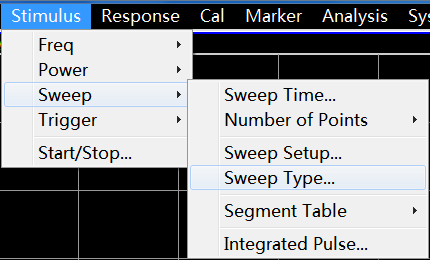 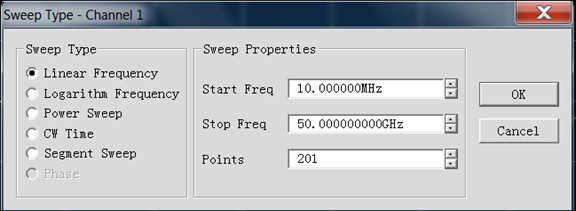 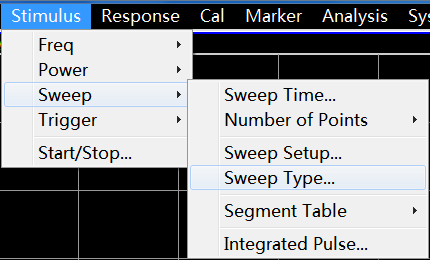 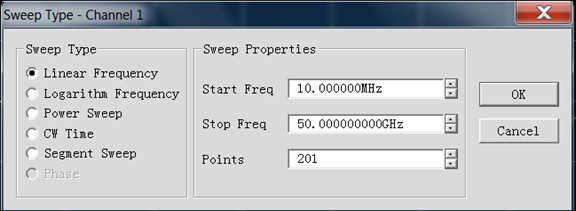 Fig. 4.11 Setting of Linear Frequency Sweep Type2) Setting of segment sweep typeMenu path: [Stimulus] > [Sweep] > [Sweep Type]. Auxiliary menu bar: click [Segment Sweep] or select [Segment Sweep] in the [Sweep Type] dialog box.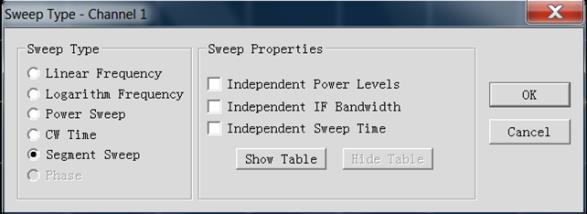 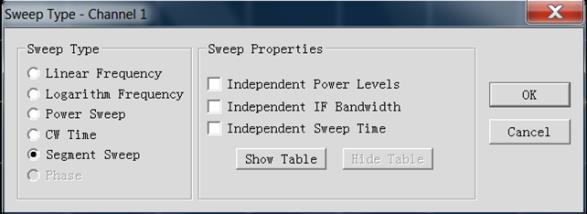 Fig. 4.12 Setting of Segment Sweep TypeDialog box setting instructions: a) [Independent Power Levels] check box: tick it to set the independent power level of each segment. In this case, the attenuator settings must be identical. b) [Independent IF Bandwidth] check box: tick it to set the independent intermediate frequency bandwidth of each segment. c) [Independent Sweep Time] check box: tick it to set the independent sweep time of each segment. d) [Show Table] button: click it to create and edit the sweep table. e) [Hide Table] button: click it to hide the segment sweep table.3) Segment insertion and deletion Only the displayed segment table can be edited.Menu path: [Stimulus] > [Sweep] > [Segment Table] > [Show Table]. The segment table sub-menu will appear.Tick [Show Table] in the segment table sub-menu. Click [Insert Segment] in the segment table sub-menu to add a new segment in front of the selected segment. Click [Delete Segment] in the segment table sub-menu to delete the selected segment. Click [Delete All Segments] to delete the whole segment table.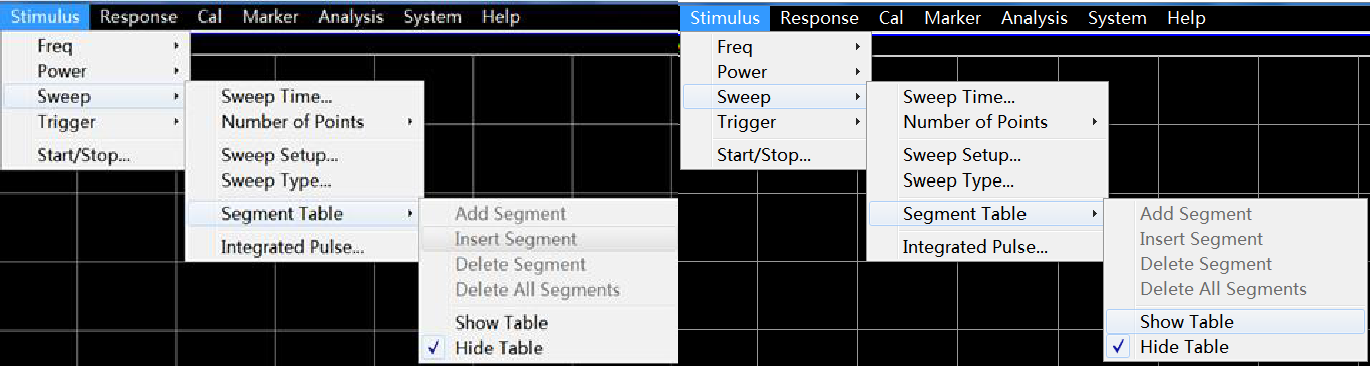 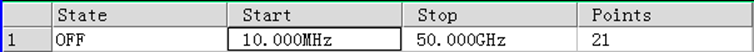 Fig. 4.13 Segment Insertion and Deletion4) Editing of segment tablea) Double-click the [State] box of the segment and select “ON” or “OFF” to open or close the segment.b) Double-click the [Start] box of the segment and enter the start frequency of the segment.c) Double-click the [Stop] box of the segment and enter the stop frequency of the segment.d) Double-click the [Points] box of the segment and enter the number of sweep points of the segment.e) Double-click the [Power Level] box of the segment and enter the power level of the segment (the independent power level option is opened).f) Double-click the [IF Bandwidth] box of the segment and enter the intermediate frequency bandwidth of the segment (the intermediate frequency bandwidth option is opened).g) Double-click the [Sweep Time] box of the segment and set the sweep time (the independent sweep time option is opened).4.5.3 Sweep TimeAfter setting of measurement, the minimum sweep time will be adopted by the analyzer. The sweep time can be increased to meet certain requirements of measurement. If the sweep time is set as 0, the minimum sweep time will be adopted automatically by the analyzer. If the sweep is no less than 300ms, a sweep indicator will be displayed on the analyzer, indicating the point-to-point measurement sweep. The measurement indicator is a small upward arrow, showing the point at which measurement is just completed on the trace.1) Setting of sweep timeMenu path: [Stimulus] > [Sweep] > [Sweep Time...]. The dialog box of sweep time will appear.Enter the sweep time directly in the [Sweep Time] box. For setting of the sweep time with the keys and auxiliary menu bar, directly enter the sweep time in the input toolbar.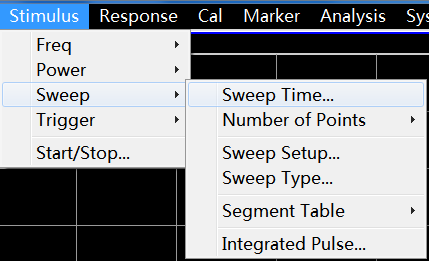 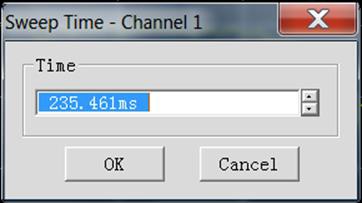 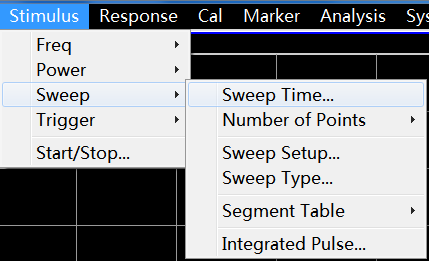 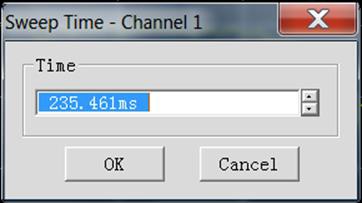 Fig. 4.14 Setting of Sweep Time4.5.4 Setting of Sweep1) Sweep settingMenu path: [Stimulus] > [Sweep] > [Sweep Setup...]. The [Sweep Setup] dialog box will appear.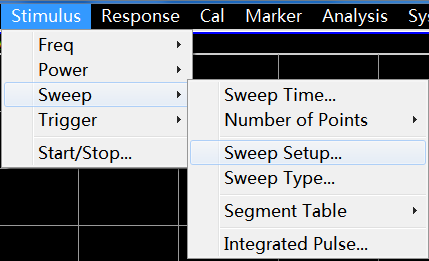 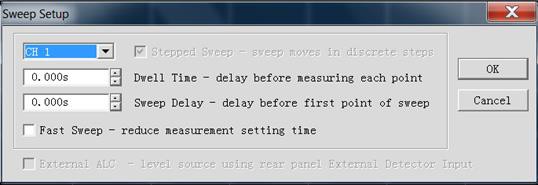 Fig. 4.15Sweep Setting2) [Sweep Setup] dialog boxa) [Channel] box Select the channel applicable to sweep setting.b) [Stepped Sweep] check boxIn the step sweep mode, the source is tuned to a frequency point and the frequency point is measured after the specified dwell time. Then the source is tuned to next frequency point. A device of long electrical delay can be accurately measured. If this check box is cleared, the analyzer may work in the analog sweep or step sweep mode, depending on the setting of the sweep time and intermediate frequency bandwidth.c) [Dwell time] input boxSet the dwell time at each point before obtaining the measurement data. This is only applicable to the step sweep mode.d) [Sweep Delay] input boxSet the waiting time of the analyzer before obtaining the measurement data. It refers to the delay before measurement of the first point.e) [Fast Sweep] check boxIf the [Fast Sweep] check box is selected, analog sweep will be started. Data are collected in the sweep process, thus reducing the waiting time of sweep.4.6 Trigger ModeThe trigger signal is used to enable measurement sweep of the analyzer. The sweep mode and time to stop sweep and return to the holding state are determined by trigger settings. The vector network analyzer has high flexibility in trigger setting.Simple trigger setting………………………………………………………………………………………………………………………….…………109Detailed trigger setting………………………………………………………………………………………………………………………………….111[Trigger] dialog box………………………………………………………………………………………….………………………………………….1124.6.1 Simple Trigger SettingOnly the trigger mode of the current active channel can be set by simple trigger setting. Menu path: [Stimulus] > [Trigger]. The trigger sub-menu will appear. Click [Continuous], [Single] or [Hold] in the sub-menu and select the trigger mode.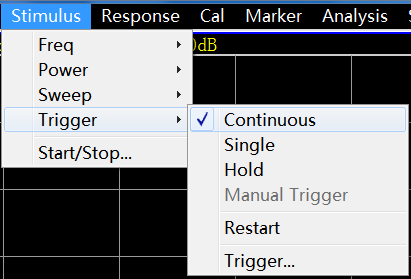 Fig. 4.16 Simple Trigger Setting4.6.2 Detailed Trigger SettingMenu path: [Stimulus] > [Trigger] > [Trigger...]. The trigger dialog box will appear.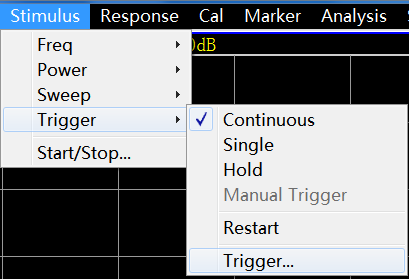 Fig. 4.17 Trigger Sub-menu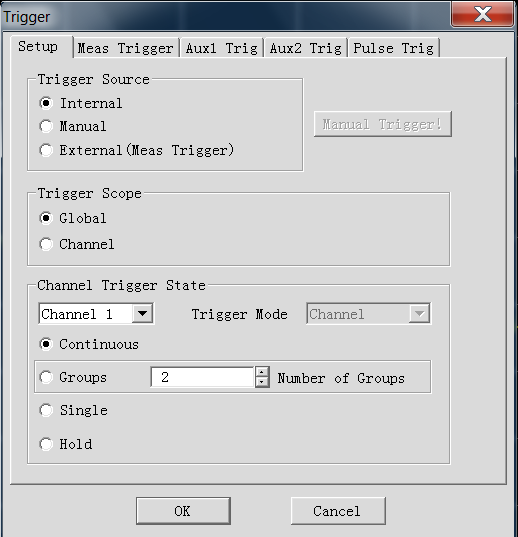 
Fig. 4.18 Trigger Setting Dialog Box4.6.3 [Trigger] Dialog Box1) Trigger setting optionsa) Trigger source zoneThe source of the channel trigger signal is determined by trigger source setting of the trigger source zone. The effective trigger signal is generated when sweep is not done by the vector network analyzer. Three trigger sources can be selected: internal, manual and external. The set trigger source will be used as the trigger source of all channels.[Internal] (default)1) Trigger signal generation is controlled automatically by the analyzer.2) One trigger signal is generated immediately after one measurement.[Manual]The manual trigger signal is generated in the following methods.1) Click the [Manual] button in the [Trigger] dialog box. 2) Click the [Manual item in the [Trigger] sub-menu under the [Stimulus] menu of the menu bar. [External]1) The trigger signal is input by [External] of the BNC connector on the rear panel. 2) The signal is TTL level. 3) Level trigger: the high or low level can be set in the [External] dialog box. 4) The pulse width is 1μs at and must not be longer than the sweep time (otherwise, the trigger may be enabled several times).b) Range zoneThe measurement channel receiving the trigger signal is determined by trigger range setting. Two types of trigger range can be set: global and channel.[Global]This is the default setting of the analyzer. Except the channel in the holding mode, all channels can receive the trigger signal.[Channel]Next channel which is not in the holding mode will receive the trigger signal. After the current channel is measured, next channel will be selected automatically. Except the channel in the holding mode, all channels will be selected in sequence. The trigger source should be set in the manual mode to make the above setting effective. Set the [Channel] to enable the spot sweep function.c) Trigger setting zoneThe number of trigger signals to be received by one channel is determined by trigger setting. Four channel triggering states are provided:[Continuous]The channel will receive a number of trigger signals. Sweep will be done continuously.[Groups]The channel will only receive the trigger signals, the number of which is set in the [Group] input box. Sweep will be done for the set times, and then the channel will enter the holding mode.[Single]The channel will receive one trigger signal. Sweep will be done once, and then the channel will enter the holding mode.[Hold]The channel will not receive the trigger signal, and sweep will be stopped.[Spot] ([Trigger mode] check box)The spot sweep mode can be selected only when the trigger source is manual or external and the trigger range is the channel. In the spot sweep mode, next data point will be measured in sweep after the channel receives the trigger signal. The channel will continuously receive the trigger signal until all measurements in the channel are done. Then next channel which is not in the holding mode will be triggered.[Channel] ([Trigger mode] check box)All traces in the channel will be triggered.[Sweep] ([Trigger mode] check box)The sweep trigger mode can be selected only when the trigger source is manual or external and the trigger range is the channel. The traces sharing one source port in the channel will be triggered.2) Measurement Trigger optionsa) Main trigger input zoneSet the nature of the external trigger signal to be received in the trigger input zone.[Global/channel Trigger Delay][Delay]: Enter the delay time in the delay input box. When the instrument receives the external trigger signal, sweep will be started after the delay time.[Source]Set the external trigger signal input interface, including the BNC interface and automatic test interface (18-pin).[Level/Edge]Set the trigger mode of the external trigger signal, including high level, low level, rising edge and falling edge.[Accept trigger before armed]If this item is ticked, corresponding sweep will be executed immediately after the vector network analyzer receives the trigger signal; otherwise, all the received trigger signals will be ignored.[Ready for Trigger Indicator]The trigger READY signal is sent by the BNC interface and automatic test interface (21-pin). High level and low level of the signal are optional.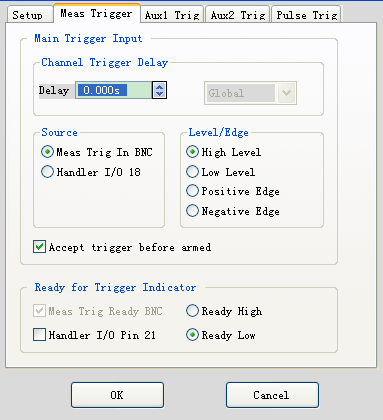 Fig. 4.19 Measurement Trigger Dialog Box3) Auxiliary 1/2 trigger optiona) Auxiliary trigger output zone[Enable] Tick the check box to open the external trigger output of the corresponding channel; otherwise, the external trigger output will be closed.[Polarity]Set the polarity of the trigger output signal in the radio box: [Positive pulse] or [Negative pulse].[Position]Set the time to send the trigger output signal in the radio box: [Before data capturing] or [After data capturing].[Pulse Duration]Input the pulse duration of the trigger output signal in the input box.[Enable Wait-for-Device Handshake]If this check box is ticked, data will not be captured until the vector network analyzer receives the specific level from the auxiliary trigger input (1&2) connector of the rear panel. This signal indicates that the external device is ready and the network analyzer is allowed to capture data. Otherwise, the network analyzer will not wait. However, a trigger signal will be sent when the network analyzer is ready. This signal cannot be used to trigger the network analyzer. It is generated by the internal, manual or external source.[Aux Trig]When the network analyzer is ready, a confirmation signal will be sent to the auxiliary 1 & 2 connection port. The signal can be in the rising edge, falling edge, high level or low level form.[Delay]When the network analyzer receives the holding signal, data will be captured after the corresponding delay time.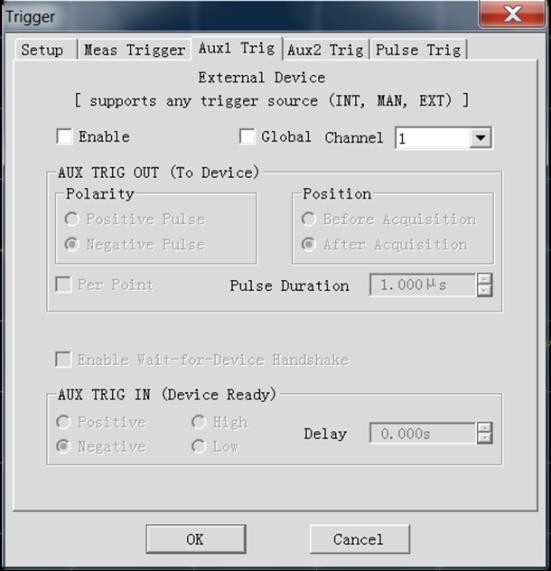 Fig. 4.20 Auxiliary 1/2 Trigger Dialog Box4) Pulse trigger optionsa) Synchronous pulse input zoneSelect the internal or external source to synchronize the internal pulse generator of the analyzer.[Pulse Sync Trigger]1) Internal: the pulse generator is synchronized according to the periodic signal generated in the analyzer, and the output pulse train period is determined according to the pulse repetition period in the pulse measurement interface.2) External: the pulse repetition period specified by the user is ignored. One pulse train will be output once an effective external pulse synchronization signal is detected by the analyzer. The delay and width of the pulse generator can be set respectively in the pulse measurement interface. The external pulse synchronization input signal will be input through the pulse input/output interface of the rear panel of the analyzer. The configurable synchronization trigger signal can be input to the analyzer according to the pulse synchronization input signal. If the level is trigger, the analyzer will output a pulse train. If the level is continuously effective, the analyzer will continue to output another pulse train. If the edge is triggered, the analyzer will be triggered by one effective edge signal to output a pulse train. The pulse train length is the maximum value (delay + width) in all the enabled pulse generators.[Level/Edge]Set the characteristics of the effective external pulse synchronization input signal to be received by the analyzer: high level, low level, rising edge or falling edge. b) Receiver output zone[Synchronize receiver to pulse]It is used to measure the broadband synchronization pulse. When this function is enabled, the pulse generator output and data collection are allowed to be synchronized.[Delay]Set the delay time before collection of AD data.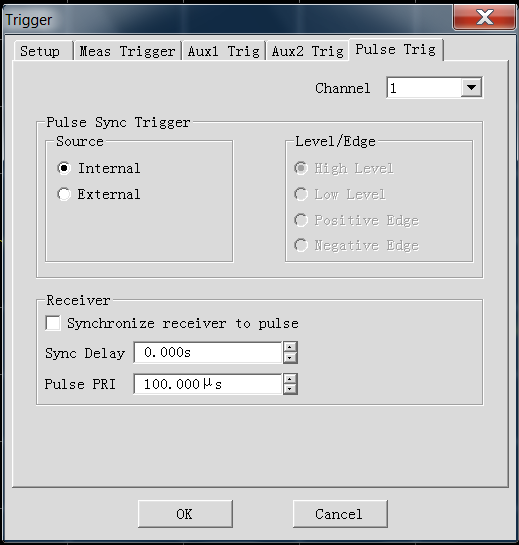 Fig. 4.21 Pulse Trigger Dialog Box4.7 Setting of Data Format and ScaleThe data format refers to the display of measurement data in the graphical form. Select the data format which is the most favorable to understand the characteristics of the DUT. This section introduces nine data formats and the method of scale setting so as to better display the measurement information.Data format…………………………………………………………………………………………………………………………………………………117Data format setting………………………………………………………………………………………………………………………………….……120Scale………………………………………………………………………………………………………………………………………………….………1204.7.1 Data Format1) Rectangular coordinate formatSeven of nine formats of measurement data are in the rectangular coordinate form. This format is also known as the Cartesian format, X/Y format or linear format and is suitable to display the frequency response information of the DUT. For example, the rectangular coordinates in Fig. 4.23 show the following information.Stimulus value (frequency, power or time) in the linear scale form on the X-axis in the default mode.Response value corresponding to the stimulus value on the Y-axis.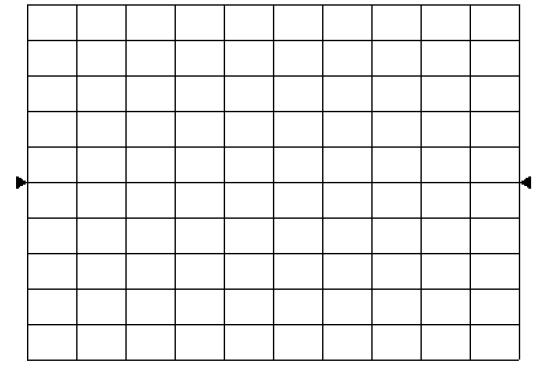 Fig. 4.22 Rectangular Coordinate Formata) Logarithmic amplitude format  Display the amplitude information (no phase information).  Y-axis unit: dB  Applicable typical measurement: return loss, insertion loss and gain. b) Phase format  Display the phase information (no amplitude information).Y-axis unit: phase (degree)  Applicable typical measurement: linear phase deviation. c) Group delay format  Display the signal transmission time through the DUT.  Y-axis unit: time (second)  Applicable typical measurement: group delay. d) Linear amplitude formatOnly display the positive value.  Y-axis: no unit (U) in ratio measurement and milliwatt (mW) in non-ratio measurement.  Applicable typical measurement: reflection and transmission coefficient (amplitude) value and time domain transformatione) Standing wave ratio format  Display the reflection measurement data calculated by the equation (1+ρ)/(1-ρ), where ρ is the reflection coefficient.  Effective in reflection measurement.  Y-axis: no unit.  Applicable typical measurement: standing wave ratio.f) Real part formatDisplay the real part of the measurement complex.  It is similar to the linear amplitude format, but both the positive value and negative value can be displayed.  Y-axis: no unit.  Applicable typical measurement: time domain and auxiliary input voltage for maintenance purposes. g) Imaginary part format  Only display the imaginary part of measurement data.  Y-axis: no unit.  Applicable typical measurement: impedance measurement in design of matching network.2) Polar coordinate formatThe polar coordinate format shown in Fig. 4.24 includes the amplitude and phase information. The vector value can be read in the following method.a) The amplitude of any point is determined by the displacement of this point relative to the central point (or zero point). In the default mode, the amplitude is a linear scale, and the excircle scale is set as 1.b) The phase of any point is determined by the angle relative to the X-axis. c) The frequency information can only be read through the marker. The default marker format includes the real part and imaginary part. The marker dialog box can be opened in the marker/analysis menu. Other formats can be selected in the advanced marker menu.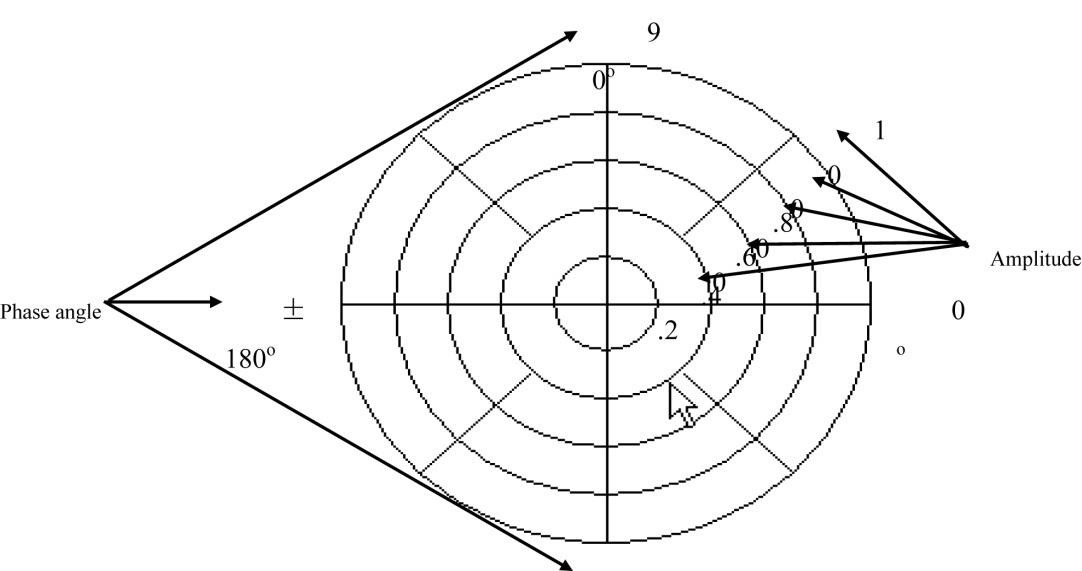 Fig. 4.23 Polar Coordinate Format3) Smith chart formatSmith chart shown in Fig. 4.25 is a tool to map the reflection measurement data of the DUT into impedance. Each point of the chart represents the complex impedance composed of the real resistance (R) and virtual reactance (±jX). The resistance, reactance, equivalent capacitance and inductance can be read through the marker.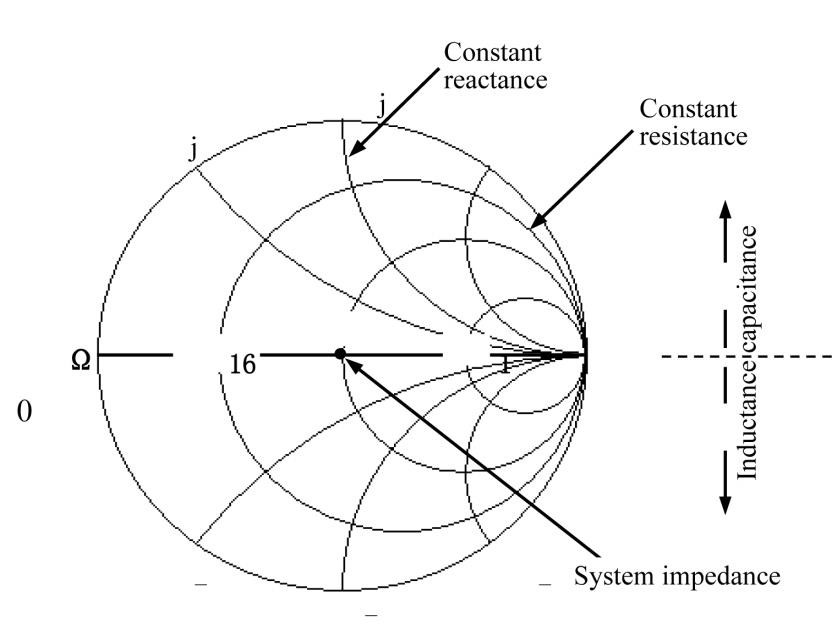 Fig. 4.24 Smith Chart Formata) The horizontal axis of the center of Smith chart represents the pure resistance, and the center of the horizontal axis represents the system impedance. The leftmost resistance on the horizontal axis is zero, indicating a short circuit. The rightmost resistance of the horizontal axis is infinite, indicating an open circuit. b) The points on the intersecting circle of Smith chart and horizontal axis have the same resistance. c) The points on the tangent of Smith chart and horizontal axis have the same reactance. d) The reactance of the upper part of Smith chart is positive. Therefore, the upper part is the sensitive zone. e) The reactance of the lower part of Smith chart is negative. Therefore, the lower part is the capacitive zone.4.7.2 Data Format SettingMenu path: [Response] > [Format]. The format sub-menu will pop up.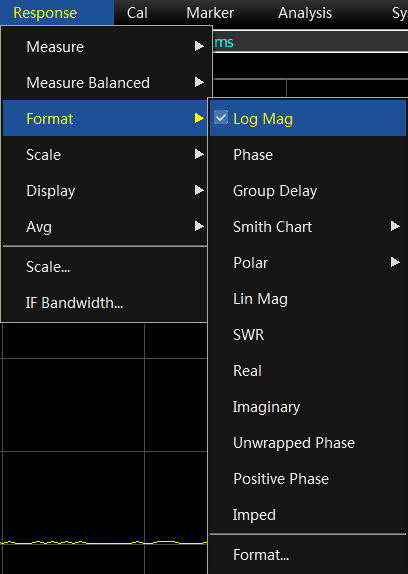 Fig. 4.25 Setting of Data Format4.7.3 ScaleThe scale refers to the scale of the vertical part of the display grid. In the polar coordinate and Smith chart format, the scale refers to the full scale of the excircle. The display mode of measurement data on the screen are determined by scale and format settings. In the log format, the scale setting range is 0.001dB/grid to 500dB/grid.1) Scale settingMenu path: [Response] > [Scale]. The scale sub-menu will pop up.Set the appropriate scale, reference location and reference level by clicking the corresponding input zone or keys.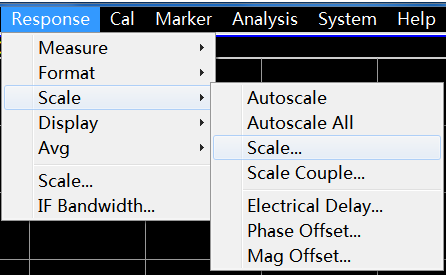 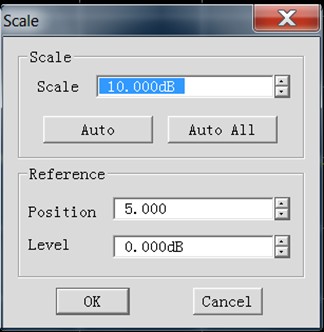 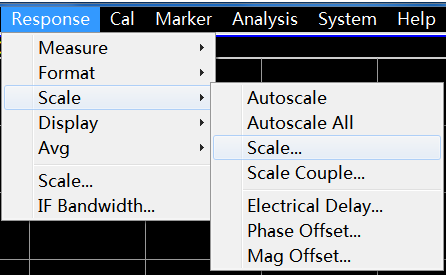 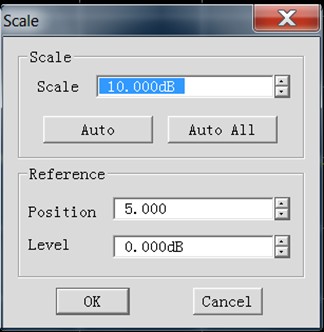 Fig. 4.26 Setting of Scale2) Scale setting dialog boxa) Scale zone  [Scale] boxEnter the set scale value. [Auto] button Click the [Auto] button. The analyzer will automatically select the vertical scale to better display the active trace in the vertical grid of the screen. The stimulus value will not be affected, and only the scale value and reference value are changed.i. An appropriate scale factor will be selected so that data are displayed in 80% of the screen. ii. The center value of the trace on the screen will be selected as the reference value.[Auto All] button Click the [Auto All] button. The analyzer will select appropriate scales of all traces in the window so that the traces are better displayed in vertical grids of the window.b) Reference setting zone[Position] button The reference position refers to the position of the reference line in the rectangular coordinate figure. The position of the bottom line in the figure is 0, the position of the top line is 10, and the default value of the reference position is 5.[Level] button The reference value refers to the value of the reference line in the rectangular coordinate format, and the value of the excircle in the polar coordinate and Smith chart format. The setting range is -500dB to +500dB in the logarithmic amplitude format.4.8 Observation of Multiple Tracks and Opening of Multiple ChannelsA convenient method is provided in the pre-configuration function of the analyzer for multi-trace, multi-channel and multi-window measurement. The analyzer has four preconfigured measurement settings. If one kind of setting is selected, the current trace and window will be closed, and a new trace and window will be created. The window arrangement of four pre-settings is as follows.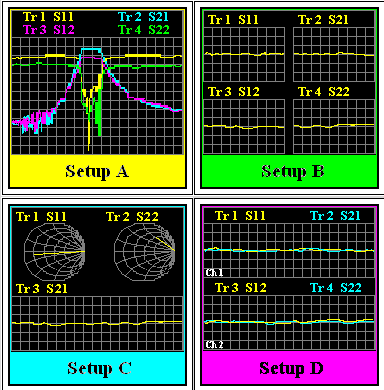 Fig. 4.27 Preconfigured Window ArrangementSetup A Four traces will be created in Window 1: S11, S21, S12 and S22, in the logarithmic format in Channel 1.  Setup B Four traces will be created in four windows, in the logarithmic format in Channel 1. S11 will be displayed in Window 1, S21 in Window 2, S12 in Window 3 and S22 in Window 4.  Setup C Three traces will be created in three windows of Channel 1. S11 will be displayed in the Smith chart format in Window 1, S22 in the Smith chart format in Window 2 and S21 in the logarithmic format in Window 3.  Setup D Four traces will be displayed in two windows, in the logarithmic format in two channels. S11 and S21 will be displayed in Window 1 of Channel 1, and S12 and S22 in Window 2 of Channel 2.1) Preconfigured measurement setting Menu path: [Response] > [Display] > [Meas Setups...]. The measurement setup dialog box will appear. Select the preconfigured measurement setting in the dialog box.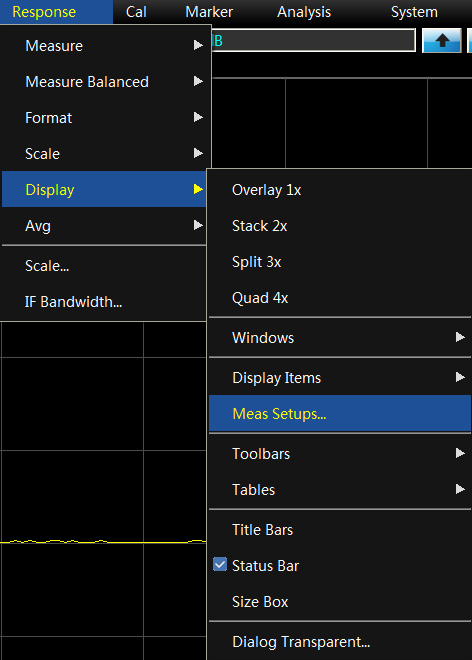 Fig. 4.28 Preconfigured Measurement Setting2) Window arrangement a) Several methods of window adjustment are provided in the analyzer. Use the mouse to move and adjust the window.  Arrange the windows of the analyzer by the [Title], [Cascade], [Maximize] and [Minimize] items of the window menu.  Arrange the windows by the [Overlap 1X], [Stack 2X], [Split 3X] and [Quad 4X] items of the display menu.  Use the [Minimize], [Maximize/reduce down] and [Close] button in the top right corner of the window to adjust or hide the window.b) The display menu of the analyzer provides four kinds of window arrangement. The existing traces are distributed into different windows according to a certain algorithm.  One-window arrangement All traces are displayed in one window in a cascading manner.  Two-window arrangement All traces are displayed in two windows which are vertically overlapped.  Three-window arrangement All traces are displayed in three windows. Two of the three windows are arranged in the upper part, and the other in the lower part.  Four-window arrangement All traces are displayed in four windows which respectively cover one fourth of the screen.c) Setting of window arrangement Menu path: [Response] > [Display]. The display sub-menu will pop up. Select the window arrangement mode in the display sub-menu.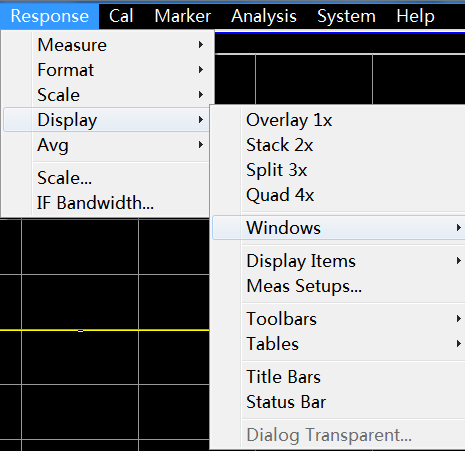 Fig. 4.29 Setting of Window Arrangement4.9 Setting of Analyzer Display You can use the display menu of the analyzer to display or hide the display elements and customize the screen. These display elements are usable for measurement observation, setting and modification, including the state bar, toolbar, list, measurement display, data trace, memory trace and title bar.State bar…………………………………………..…………………………………………………………………………….……………………………124 Toolbar……………………………………………………………………………..…………………………………………………………………………125 Table………………………………………………………………………………………………………………….……………….………………………127 Display contents………………………………………………………………….……………………………………………………………….………129 Title bar………………………………………………………………………………………………..……………………………………………………..1304.9.1 State Bar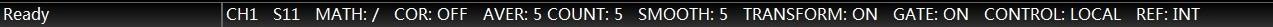 1) The opened state bar will be displayed at the bottom of the screen, including the following contents: Current active channel  Measurement parameter of active trace  Mathematical operation of active trace  Error correction state of active trace  If the average function is enabled, the average factor of the current active channel and the average times will be displayed. If the smoothing function is enabled, the number of smoothing points will be displayed.  If the function of time domain transformation is enabled, “TRANSFORM: ON” will be displayed.  If the gate setting function is enabled, “GATE: ON” will be displayed.  GPIB state: LOCAL or REMOTE.  Reference (REF) signal state: INT or EXT2) Display of trigger status barMenu path: [Response] > [Display]. Tick [Status Bar] in the display sub-menu to open the status bar display and clear [Status Bar] to close the status bar display. Or, press the status bar opening/closing item of the auxiliary menu bar to open or close the status bar.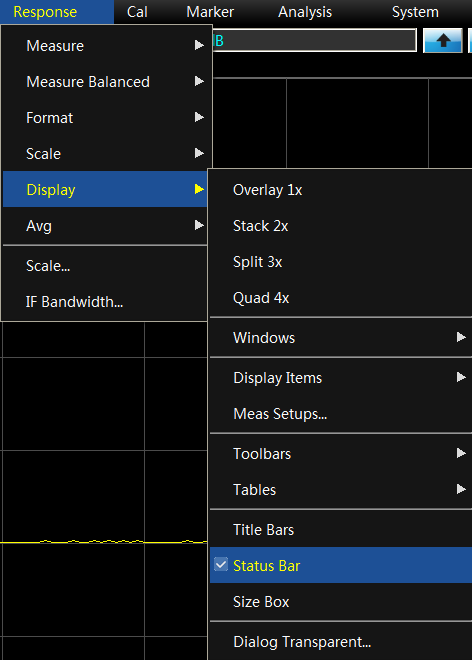 Fig. 4.30 Display of Trigger Status Bar4.9.2 Tool bar1) Six different toolbars can be displayed at the same time. Measurement can be easily set through the toolbar. a) Input toolbar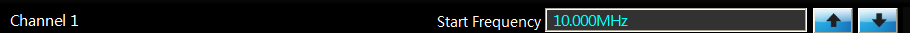 Input the value through the input toolbar to set the measurement parameter. b) Marker toolbar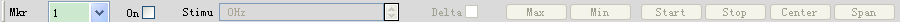 Set and modify the marker, including:  Marker number Marker ON/OFF check box  Stimulus value  Marker function: △marker, maximum/minimum value, start/stop value and center/span value. Click the [Stimulus] value of the marker toolbar and rotate the knob on the front panel to change the marker position. c) Measurement toolbar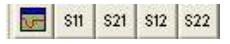 The measurement toolbar is used to create the S parameter trace in the current active window or new window. If the left button of the measurement toolbar is lifted (), the S parameter trace will be created in the current active window. If this button is pressed (), the S parameter trace will be created in a new window. 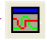 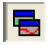 d) Sweep control toolbar 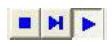 The buttons of the sweep control toolbar are respectively used to set the following modes of the active channel in sequence:  Holding mode  Single sweep  Continuous sweepe) Stimulus toolbar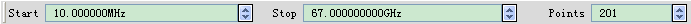 f) The stimulus toolbar is used to observe, set and modify the sweep stimulus, including:  Start stimulus value (CW frequency in the CW mode)  Stop stimulus value (time in the CW mode)  Number of sweep pointsg) Time domain toolbar Time domain ON/OFF check box  Gate ON/OFF check box  Sweep type  Start stimulus value  Stop stimulus value  More2) Trigger toolbar displayMenu path: [Response] > [Display]. Point to the toolbar in the display sub-menu. Click the toolbar item to be set in the toolbar sub-menu. Tick the item to open the toolbar display and clear it to close the toolbar display.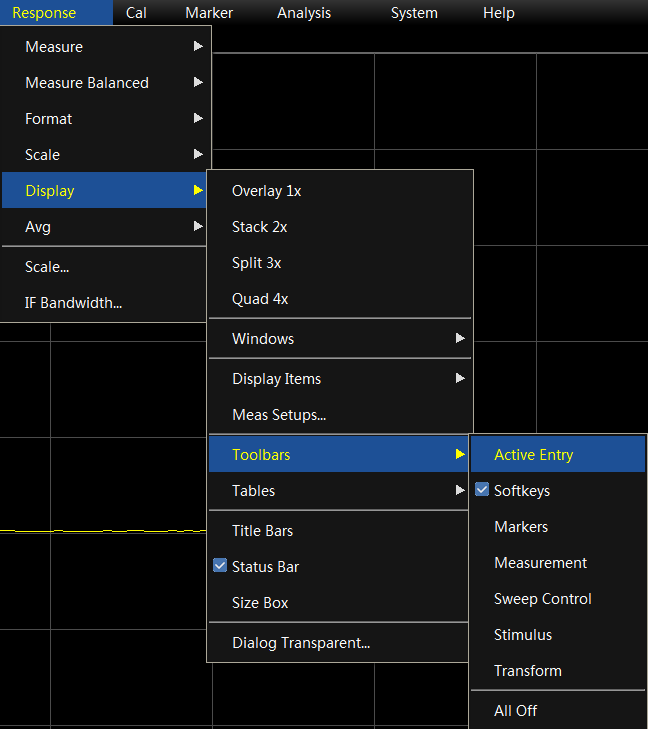 Fig. 4.31 Trigger Toolbar Display4.9.3 List 1) Display the marker, limit and segment table so that the user can observe and modify the settings (except the marker table). The list is displayed in the lower part of the window. Only one table can be displayed in each window. a) Marker table 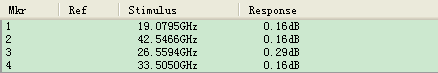 Fig. 4.32 Marker TableThe marker table is used to display the marker parameters, including: Marker number  Reference marker (for relative measurement)  Stimulus value  Response valueb) Limit table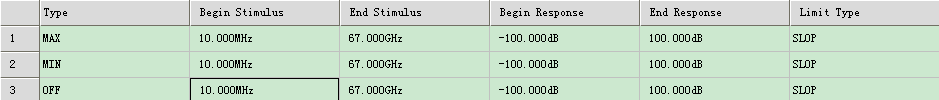 Fig. 4.33 Limit TableThe limit table is used to display, set and modify the limit test parameters, including:  Type (minimum, maximum or closed)  Start and stop stimulus value  Start and stop response valuec) Segment table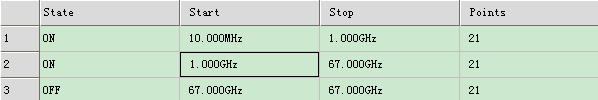 Fig. 4.34 Segment TableThe segment table is used to display, set and modify the segment sweep parameters, including: State (ON/OFF)  Start and stop stimulus value  Number of sweep points  Power level (separately set for each segment)  Intermediate frequency bandwidth (separately set for each segment)  Sweep time (separately set for each segment)2) Triggering of table display Menu path: [Response] > [Display]. Point to the [Tables] in the display sub-menu. Click the table to be triggered in the sub-menu. Tick this item to display the table and clear it to hide the table.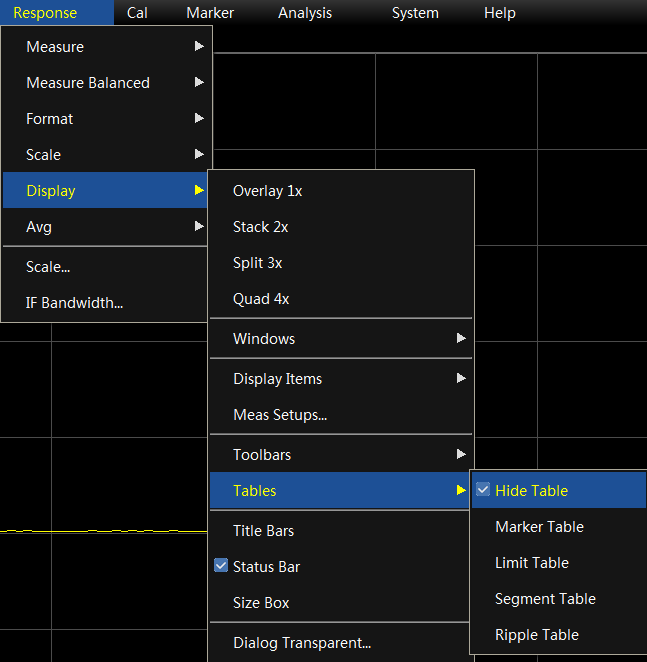 Fig. 4.35 Triggering of Table Display4.9.4 Display Contents1) Six kinds of measurement information can be displayed or hided so that the user can observe the current measurement state, including: Title  Track state  Frequency/stimulus state  Marker display  Display time statea) Title One title can be set for each window. The title will be created through the title input dialog box, and the entered title will be displayed in the upper left corner of the window. If required, delete the title through the [Input] box of the title input dialog box. Click [OK] to close the dialog box.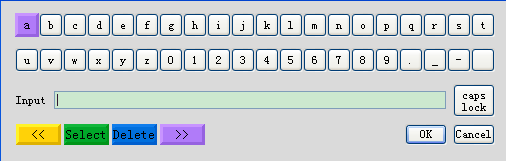 Fig. 4.36 Title Input Dialog Boxb) Track state The trace state will be displayed in the upper left corner of each window on the screen, including: Measured parameters  Format  Scale  Reference valueThe trace state button can be used to set the corresponding trace as the current active trace so as to set the trace. Point to the button and right-click the mouse. Delete the trace or set the trace scale, color and line through the right-click menu.c) Frequency/stimulus state The frequency/stimulus information will be displayed under each window on the screen. The display can be hided for security purposes. The following information will be displayed. Channel number  Start stimulus value  Stop stimulus value d) Marker displayThe marker display information includes the marker reading ON/OFF, trace marker ON/OFF, large font ON/OFF, leftward movement of display position, and downward movement of display position. The marker reading information is displayed in the upper right corner of each window on the screen. The following information will be displayed: Marker number  Stimulus value  Response valuee) Display time state If the display time is ON, the system time will be displayed in the upper right corner of the screen.2) Triggering of display items Menu path: [Response] > [Display]. Point to [Display Items] in the display sub-menu. Tick or click the auxiliary menu bar in the drop-down menu of the menu bar to display or hide the corresponding contents.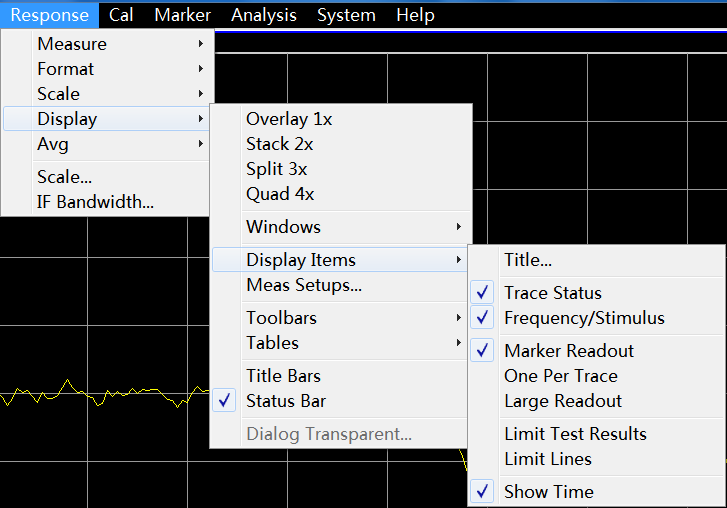 Fig. 4.37 Triggering of Display Contents4.9.5 Title bar The title bar includes the application program title bar and window title bar, including the title name and window control button. Click [Hide title bar] to hide all title bars on the screen. In this case, the display of measurement results on the screen can be maximized. Triggering of title bar display Menu path: [Response] > [Display]. Click [Title Bars] in the display sub-menu. Tick this item to display the title bar and clear it to hide the title bar.5 MenuThe menu is used to operate and set the vector network analyzer. S3602 series vector network analyzers are configured with a complex menu system and setting dialog boxes under the menus at all levels. Be familiar with the menu system of the network analyzer to facilitate operation. The menu system of S3602 series vector network analyzers is divided into the main menu, primary menu, secondary menu, etc. The analyzer can be directly and partially set and operated through the menus at all levels. The setting and input dialog boxes under the menus at various levels should be opened for some settings and operations.● Menu structure………………………………………………………………………………….…………..…….……130 ● Menu description………………………………………………………………………………………………………1505.1 Menu structure The menus at various levels are as follows:● File………………………………………………………………………………………………………………………………………………….…….….…….132 ● Track……………………………………………………………………………………………………………….…….………………………………………..133 ● Channel………………………………………………………………………………………………………….………………………………………………..134 ● Stimulus…………………………………………………………………………………………………………..………………………………………………135 ● Response………………………………………………………………………………………………………….…….………………………………………..138 ● Calibration……………………………………………………………………………………………………….……..……………………………………….142 ● Marker……………………………………………………………………………………………………………….…..……………………………………….143 ● Analysis………………………………………………………………………………………………………………....……………………………………….146 ● System………………………………………………………………………………………………………………..….……………………………………….149 ● Help………………………………………………………………………………………………………….…………...………………………………………..1515.1.1 File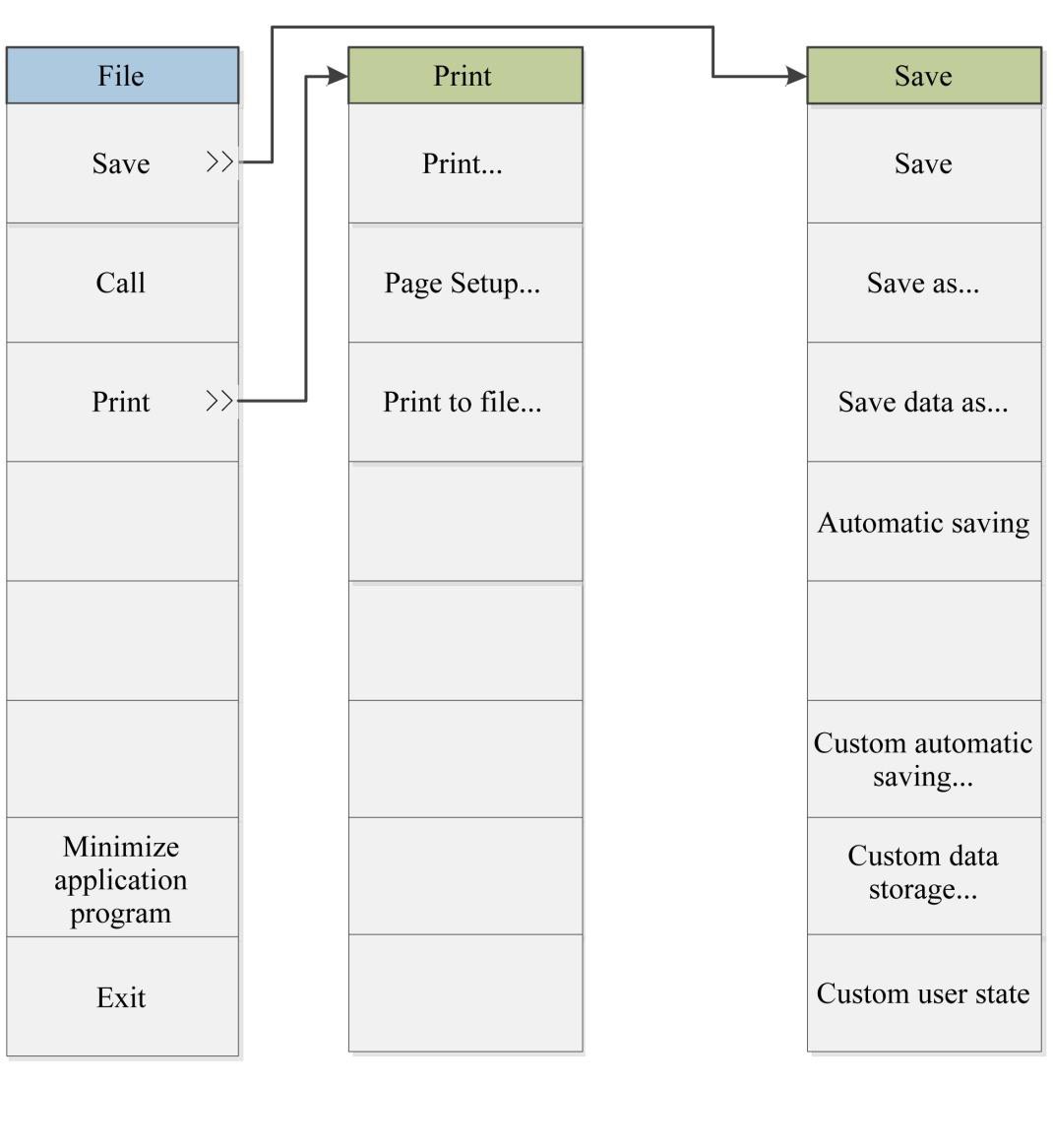 Note: Press the menu with an ellipsis (...) to open the corresponding dialog box, the same below.Fig. 5.1 File Menu5.1.2 Track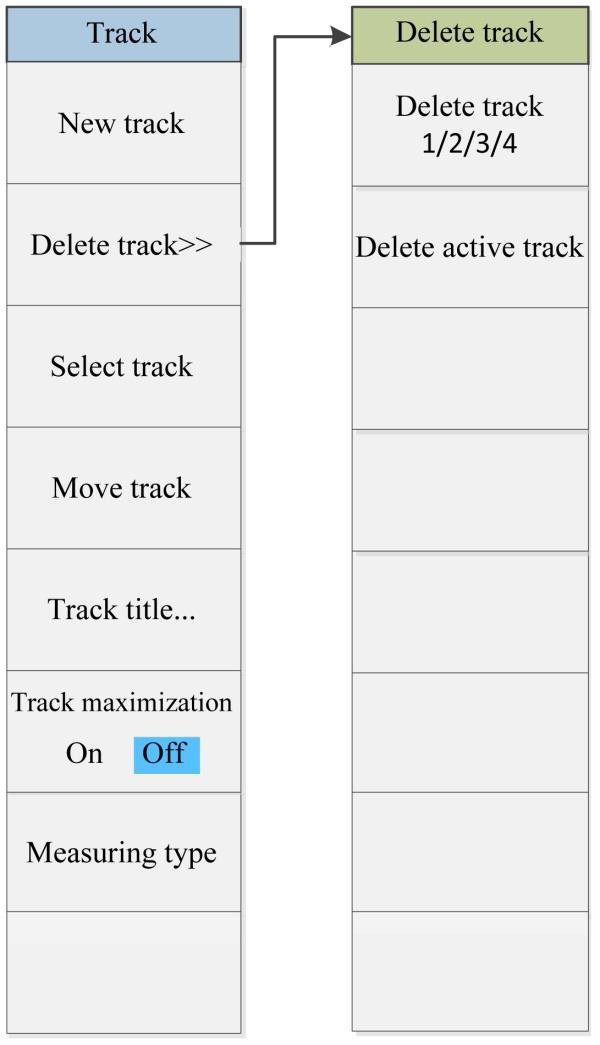 Fig. 5.2 Track Menu5.1.3 Channel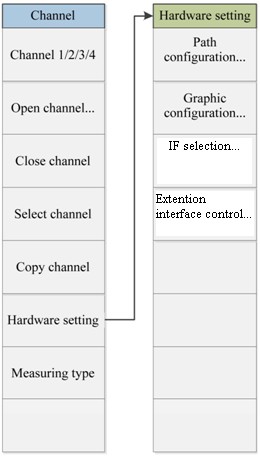 Fig. 5.3 Channel Menu5.1.4 Excitation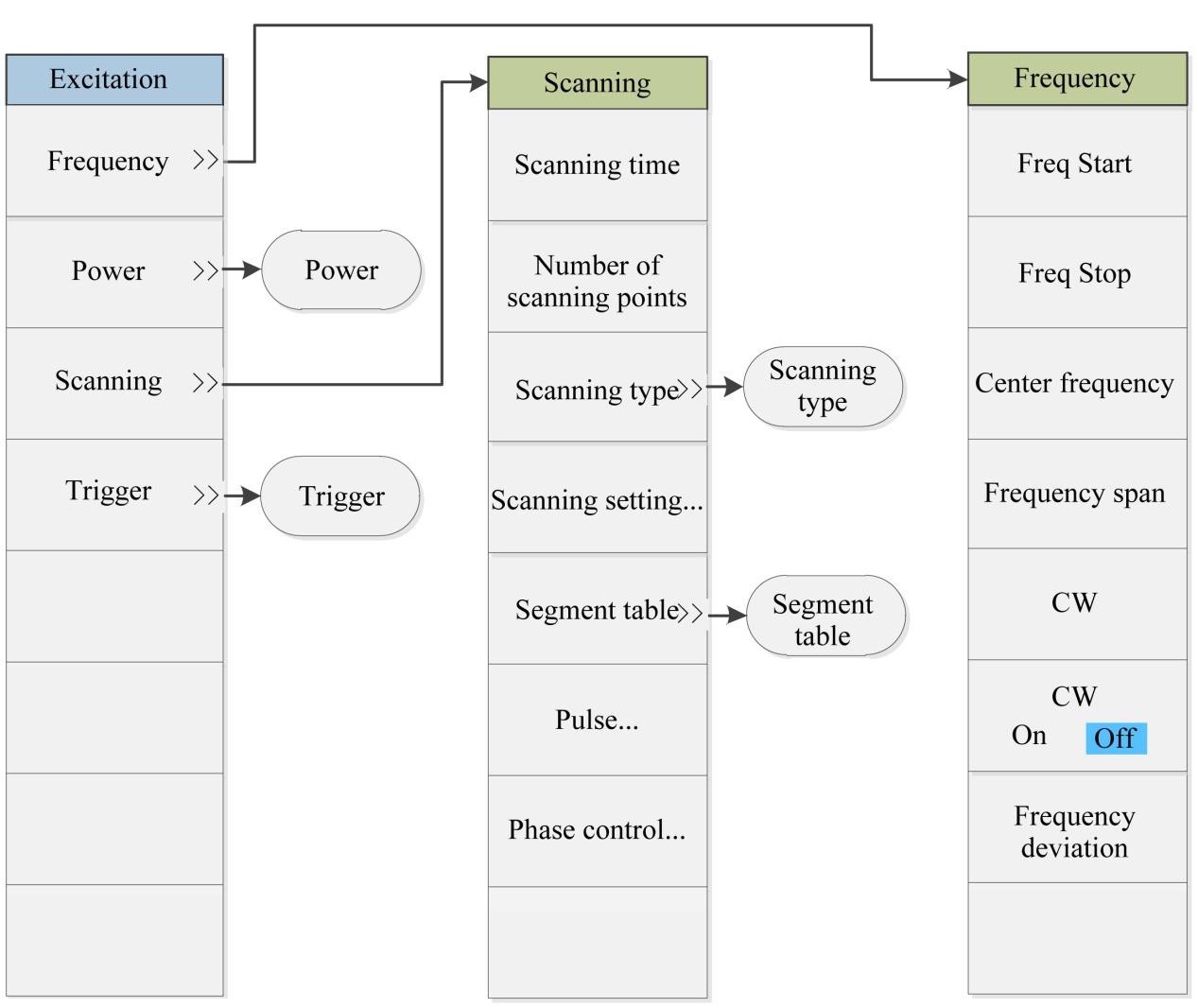 Fig. 5.4 Excitation Menu I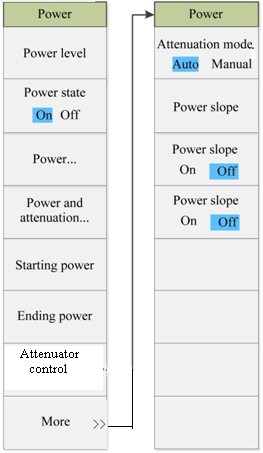 Fig. 5.5 Excitation Menu II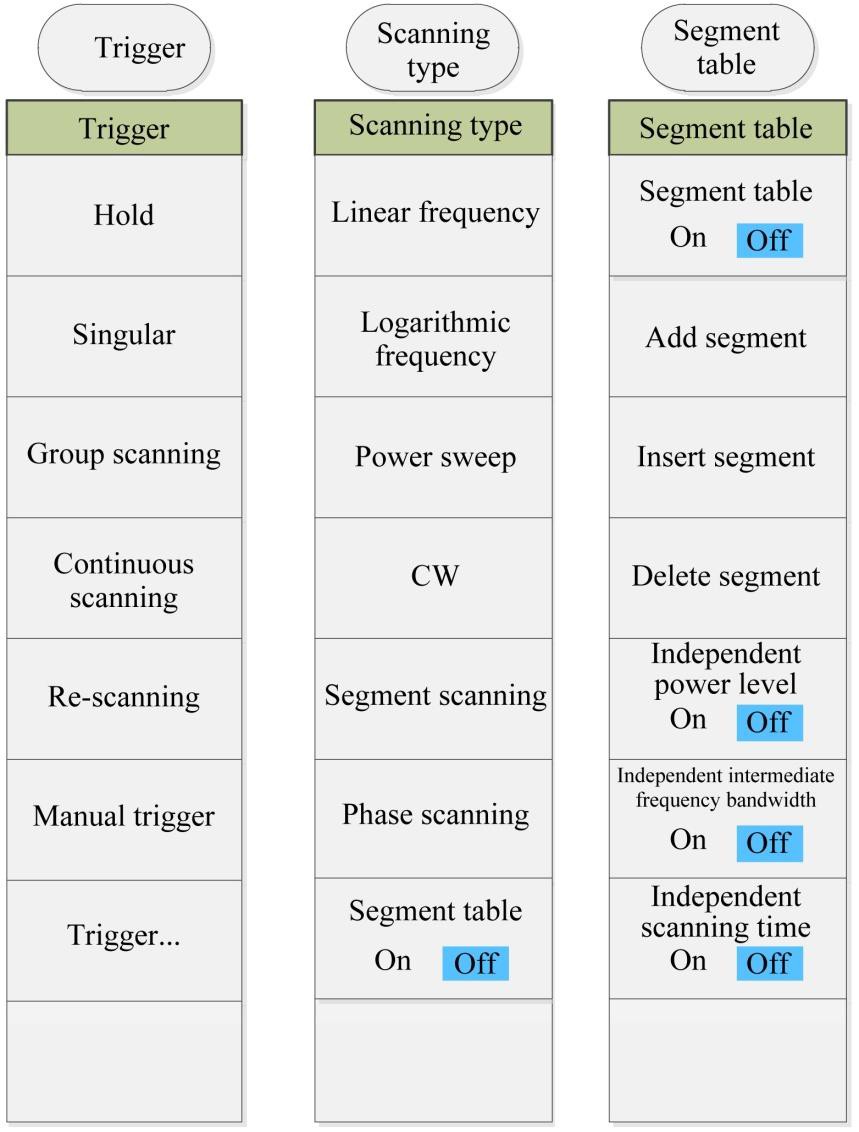 Fig. 5.6 Excitation Menu III5.1.5 Response 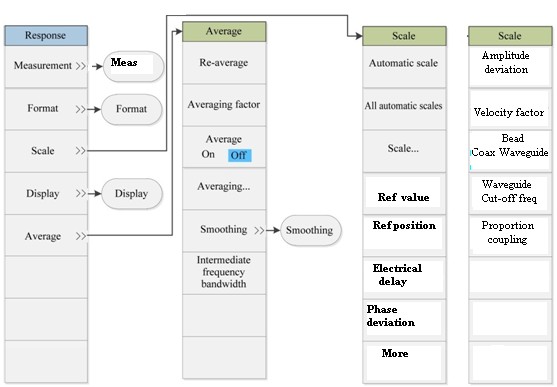 Fig. 5.7 Response Menu I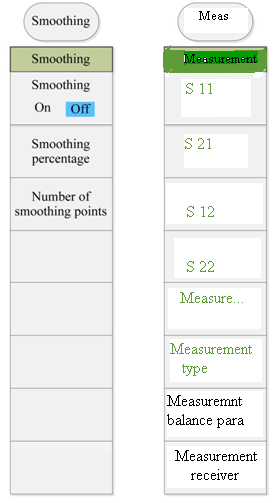 Fig. 5.8 Repsonse Menu II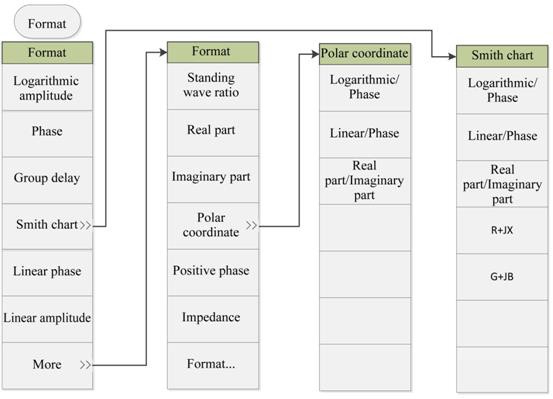 Fig. 5.9 Response Menu III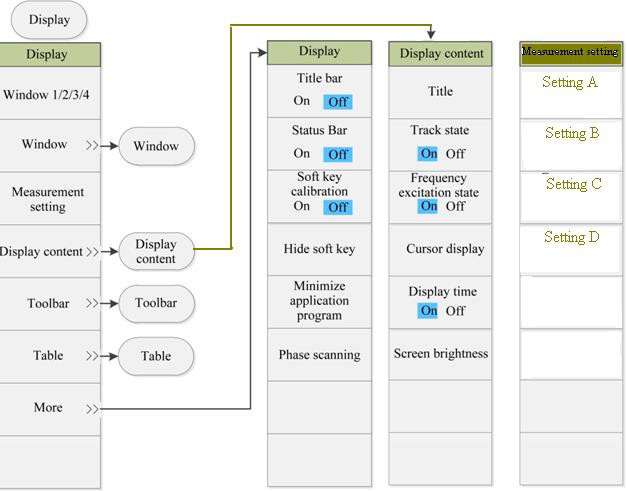 Fig. 5.10 Response Menu V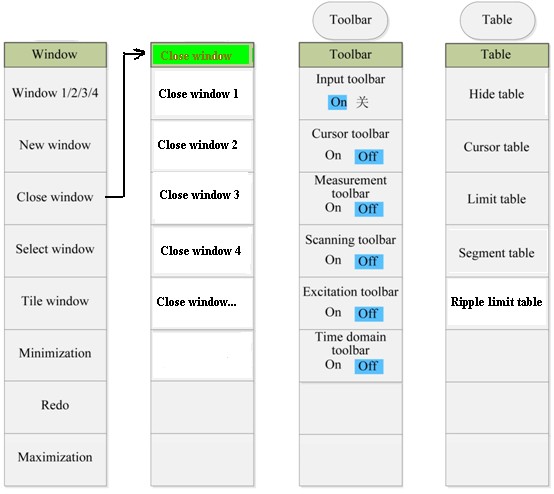 Fig. 5.11 Response IV5.1.6 Calibration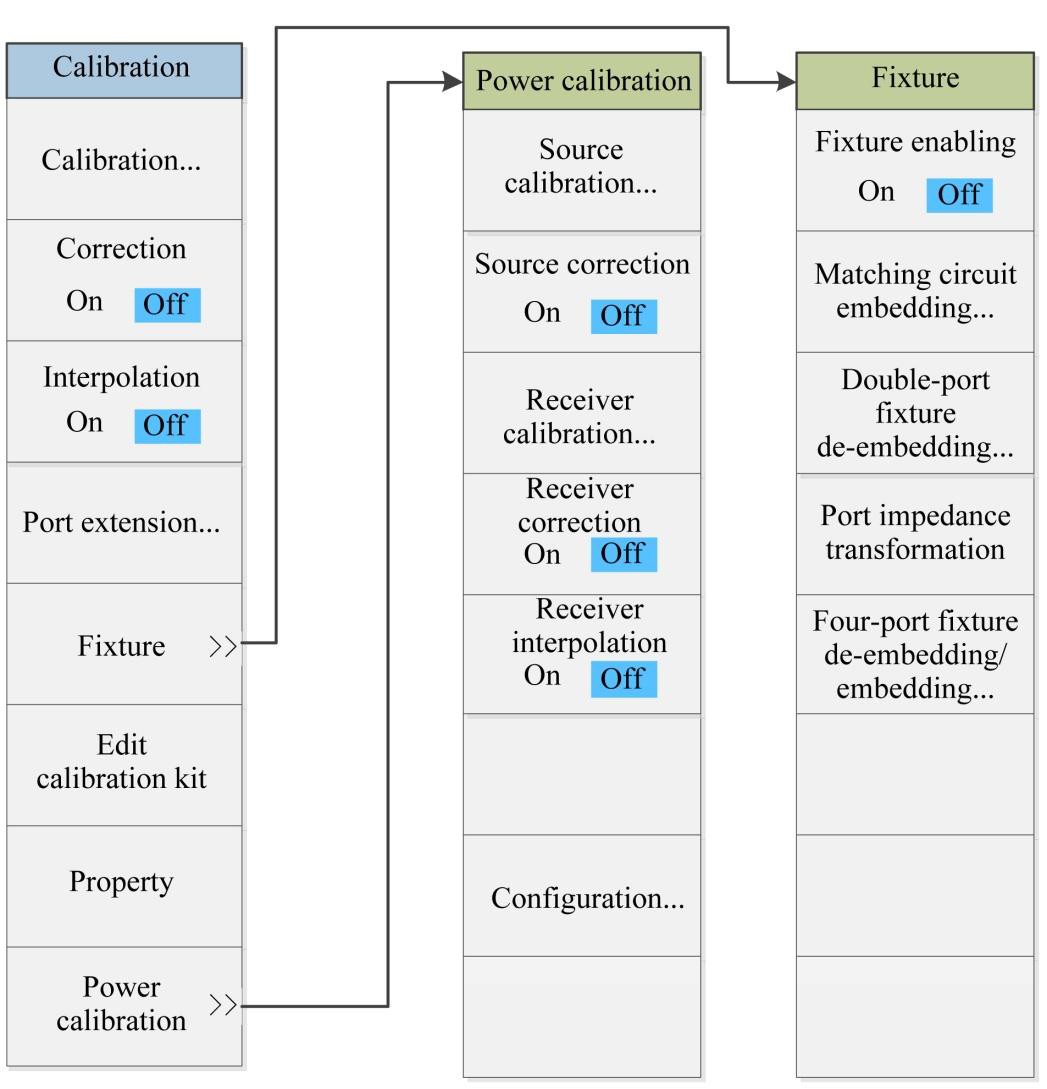 Fig. 5.12 Calibration Menu5.1.7 Marker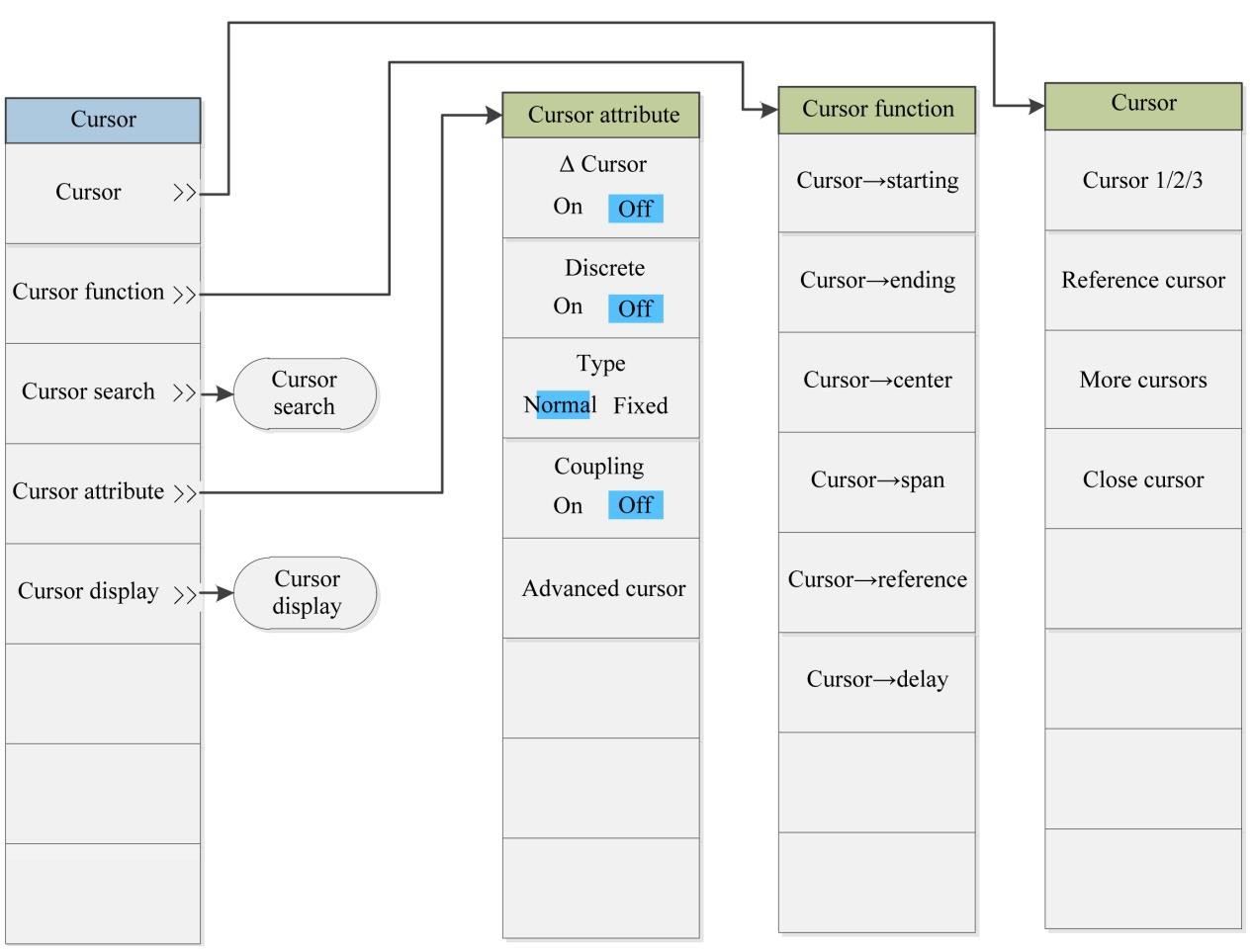 Fig. 5.13 Cursor Menu I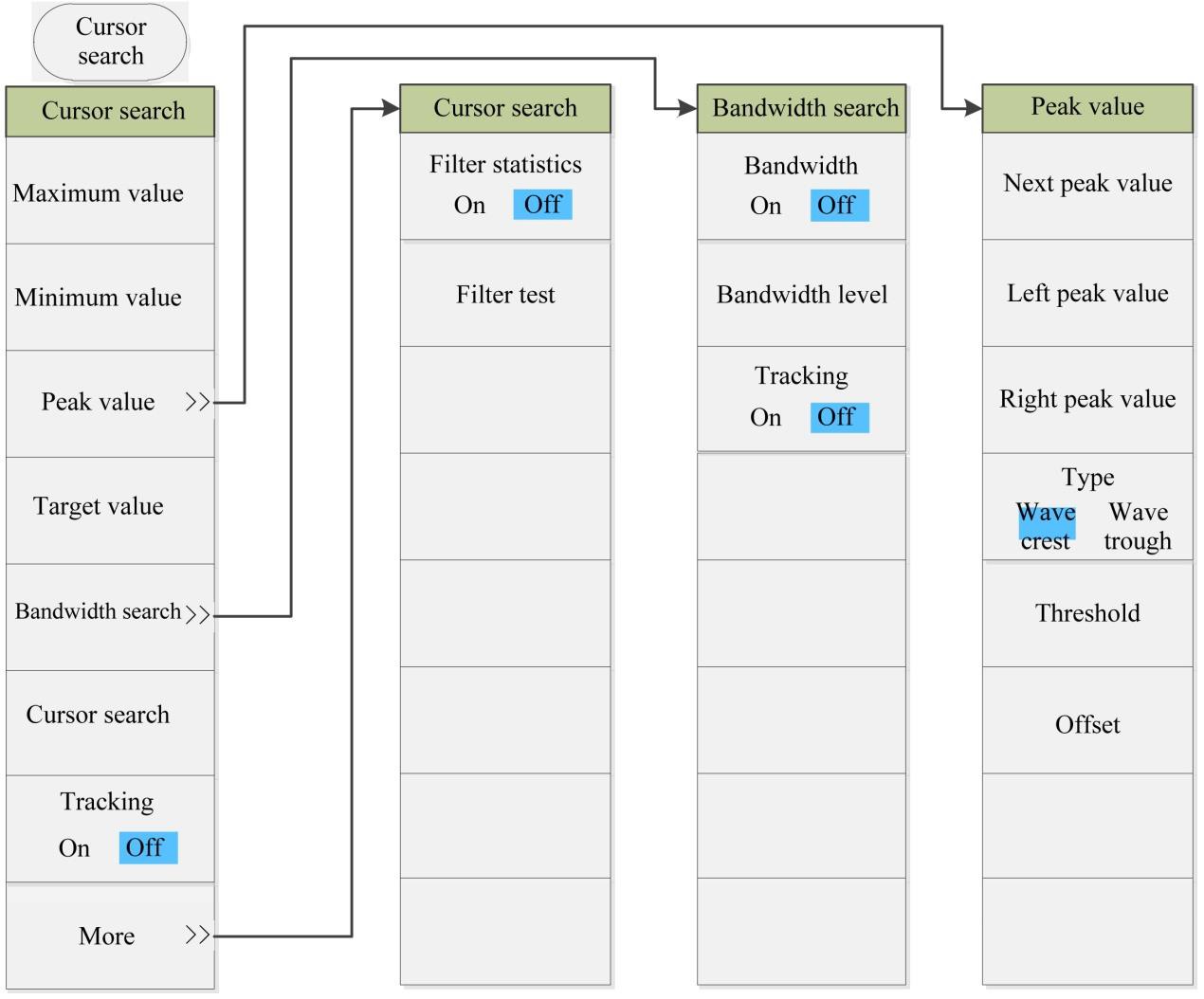 Fig. 5.13 Cursor Menu II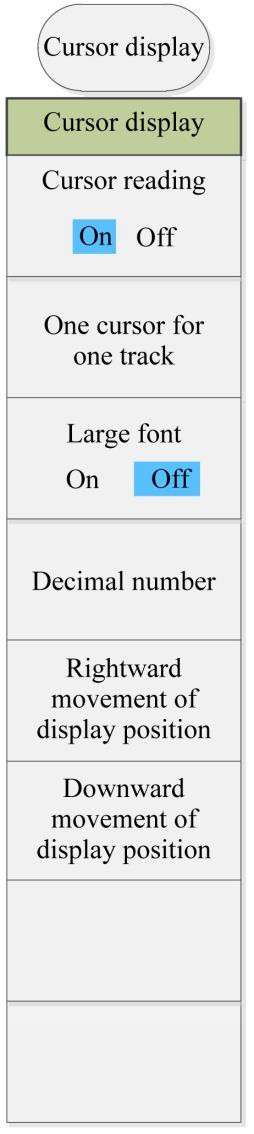 Fig. 5.15Marker Menu III5.1.8 Analysis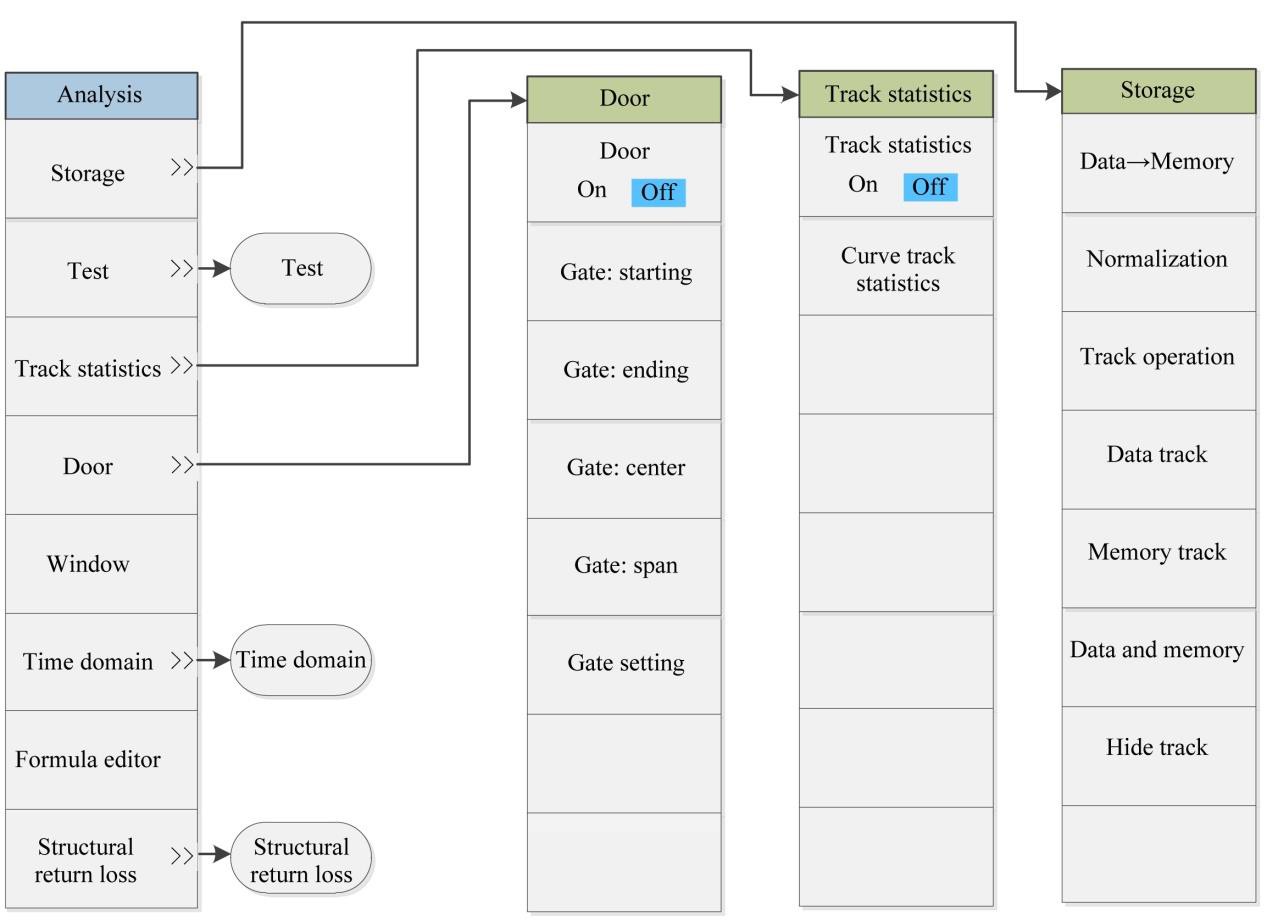 Fig. 5.16 Analysis Menu I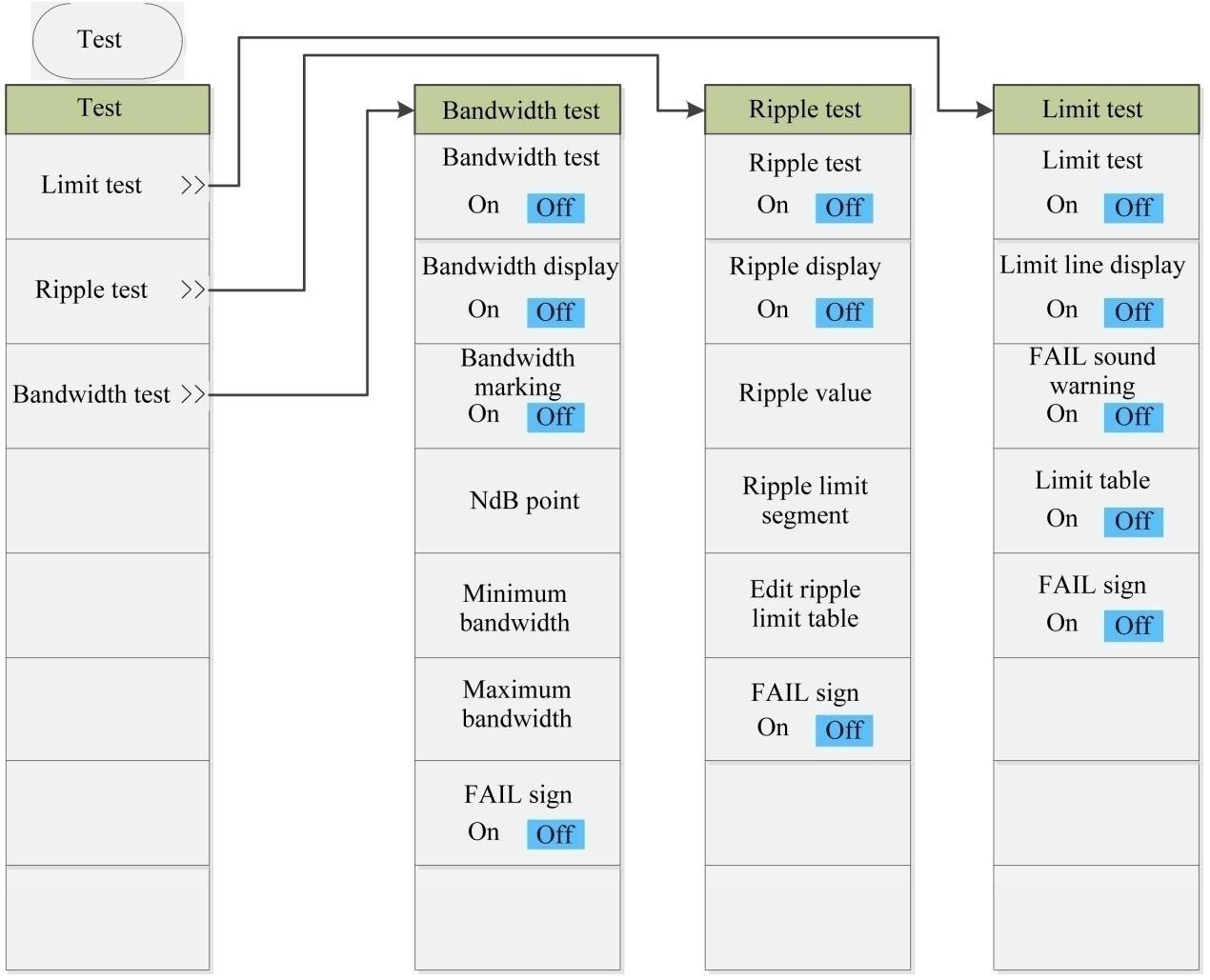 Fig. 5.17 Analysis Menu II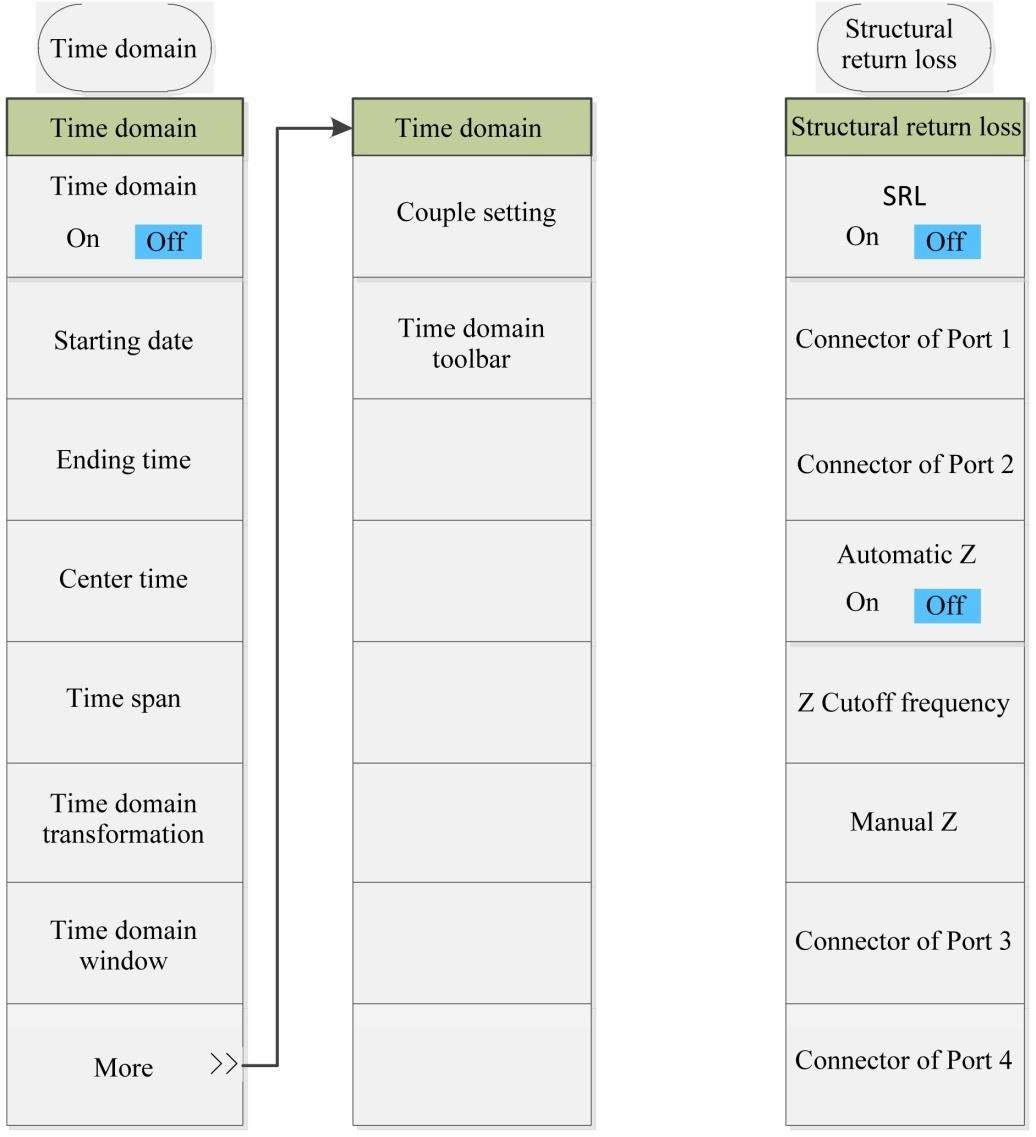 Fig. 5.18 Analysis Menu III5.1.9 System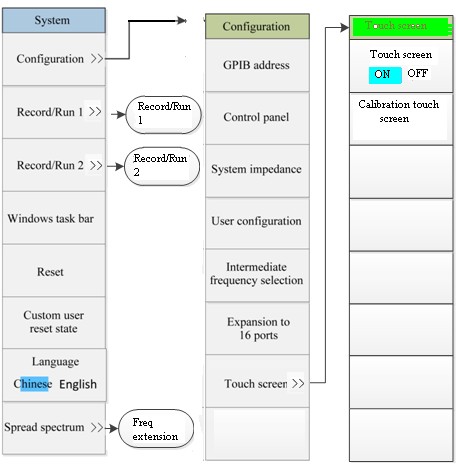 Fig. 5.19 System Menu I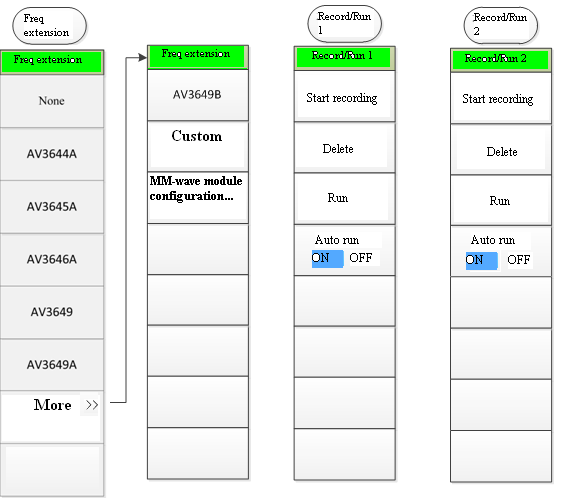 Fig. 5.20 System Menu I5.1.10 Help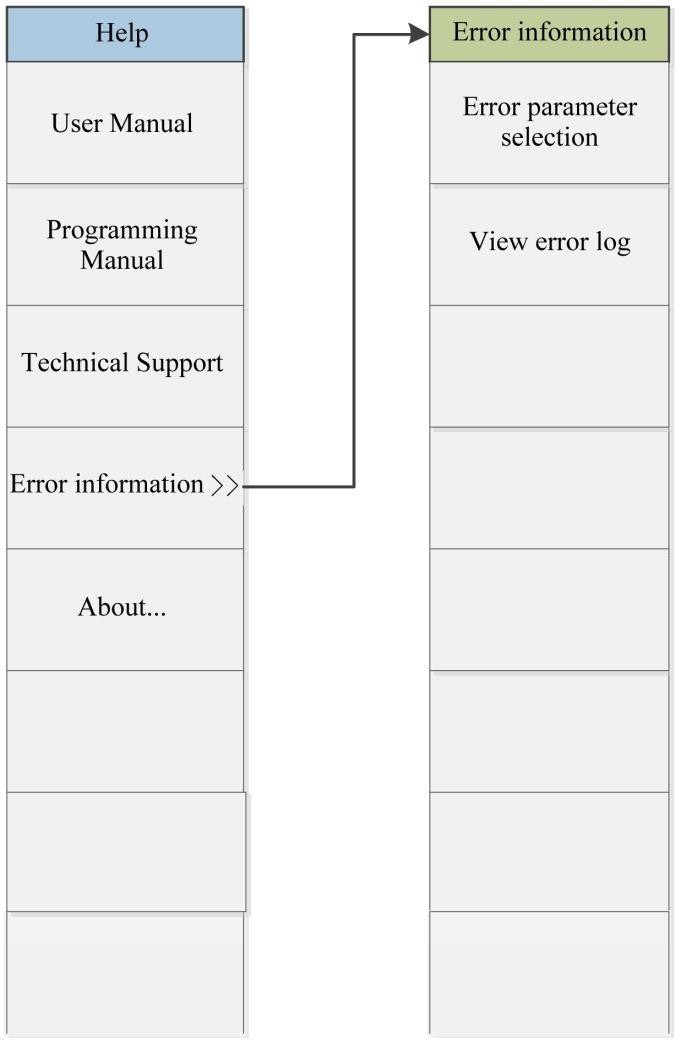 Fig. 5.21 Help Menu1) Main menu S3602 series vector network analyzers are configured with 10 main menus.  File: used to save, recall and print test data, minimize the window and exit the program.  Trace: used for relevant operations of traces.  Channel: used for relevant operations of channels.  Stimulus: used for relevant setting of the excitation signal.  Response: used for signal reception and measurement display setting.  Cal: used for analyzer calibration and calibration setting.  Marker: used for relevant operations of the marker system.  Analysis: used for analysis and statistics of test results and relevant setting of the time domain function.  System: used for relevant configuration setting, macro setting, pulse function setting, language setting, resetting and other settings of the analyzer.  Help: used to recall the user manual, program control manual and technical support, and view the error log and software version information.2) Sub-menu The sub-menu of the main menu is the primary menu, the sub-menu of the primary menu is the secondary menu, and so on. In principle, the menu of higher level should be opened before opening the menu of lower level. For convenience, the commonly used secondary menus are displayed in parallel to the menus of higher level.3) Menu opening Menus at various levels can be opened in the following three methods.  By the menu bar: click the main menu, and the primary menu will appear. Click the corresponding menu, and the menu of lower level or corresponding dialog box will appear.  By keys of the front panel: press the main menu key in the functional key zone of the front panel, and the auxiliary menu bar will pop up, displaying the primary menu. Click the corresponding menu in the auxiliary menu bar, and the menu of lower level or corresponding dialog box will appear.  For convenience, the shortcut menu bar is set on the right side of the auxiliary menu bar, including the commonly used menus. Drag the shortcut bar push-pull button on the left side of the auxiliary menu bar to display and hide the shortcut menu bar and auxiliary menu bar.In order to facilitate introduction, the screenshots used in the manual are for menu opening by the menu bar.5.2. Description of menu This section introduces the details of the functions, parameters, etc. of menu items.● File………………………………………………………………………………………………………………………………………………………………….152 ● Trace……………………………………………………………………………………………………………………………………………………………….155 ● Channel……………………………………………………………………………………………………….………………………………………………….157 ● Stimulus………………………………………………………………………………………………………………………………………………………….158 ● Response………………………………………………………………………………………………….…………………………………………………….165 ● Calibration………………………………………………………………………………………………….….……………………………………………….175 ● Marker……………………………………………………………………………………………………….….……………………………………………….178 ● Analysis………………………………………………………………………………………………………….……………………………………………….187 ● System……………………………………………………………………………………….…………………….…………………………………………….197 ● Help……………………………………………………………………………………………………………….………………………………………………2005.2.1 FilePress the [File] key on the front panel or the menu item [File] on the user interface. The file-related menu will pop up, including [Save>>], [Call>>] and [Print>>]. The specific description of menu items is as follows.5.2.1.1 Save>>This menu is used to save data. Click it to enter the menu of lower level. The specific menu includes:1) Save Function description: Save user settings and calibration information in the data (*.CST) file. The current user settings and calibration information will be saved in the latest user data file.If this item is clicked, the [Whether to cover previous data] dialog box will pop up. Click “Yes” to cover previous data and save current data; and click “No” to abandon saving. Parameter description: None 2) Save as… Function description: Save the data file required by the user. The data required by the user will be saved in different types of files. The user can set the file name. File types include: state and calibration file (*.CST), state file (*.STA), calibration file, (*CAL), data file (*.DAT, *.CTI and *.S1P), bitmap file (*.BMP), etc. Parameter description:None 3) Save data as… Function description: Save the file required by the user. The parameters required by the user will be saved in different types of files. The user can set the file name. File types include the data file (*.DAT, *.CTI, *.S1P and *.S2P) and list file (*.PRN). Parameter description: None4) Automatic saving Function description: Save user settings and calibration information in the data (*.CST) file. If this item is clicked, a new state and calibration (*.CST) file will be created, and the current user settings and calibration information will be saved in the file. Parameter description:None5.2.1.2 Call>>This menu is used to call the saved data. Click it to enter the menu of lower level. The specific menu includes:1) Call Function description: Call the saved state file or calibration file. If this item is clicked, a state file or calibration file will be recalled. File types includes the state and calibration file (*.CST), state file (*.STA), calibration file (*CAL) and data file (*.DAT, *.CTI and *.S1P). Parameter description: None 5.2.1.3 Print>> This menu is used to print data. Click it to enter the menu of lower level. The specific menu includes:1) Print Function description: Click this menu to enter the printer setting page. Set the printer options, paper and direction according to the prompts. Parameter description: None2) Print into file Function description: Click this menu to save the test curve as a figure. The test curve can be saved in the figure (*.BMP and *.JPJ) form according to the prompts. Parameter description:None3) Page Setup Function description: Click this menu to enter the page setting interface. The window information and other information can be set on this page. Window information includes: “Print active window”, “Print all windows” and “Print one window on each page”. Other information includes: printing of the segment table, limit table, marker table, channel state and time. The user can print the corresponding page information according to the needs. Parameter description: None5.2.2 Trace Press the [Track] key on the front panel or click the [Track] menu item on the user interface. The trace-related menu will pop up. Specific items include: [New Trace], [Delete trace>>], [Select trace], [Move trace], [Trace title] and [Trace maximization ON/OFF]. The specific description of menu items is as follows.Track setting The trace refers to a series of measurement data point. Track setting affects the mathematical operation and display of measurement data. Only the active trace can be set. Click the corresponding trace state button to activate the trace.5.2.2.1 New trace Function description: Click this menu, and the [New Trace] dialog box will pop up. The user can select different trace types, including S-parameter (S11, S12, S22 and S21) and receiver (R1, R2, A and B). Parameter description: None5.2.2.2 Delete trace>> This menu is used to delete the trace. Click it to enter the menu of lower level, as shown in the following table.1) Delete trace 1-Delete trace 4 Function description: Click it to rapidly delete the existing data trace (the existing trace is highlighted if displayed and dark if deleted). Parameter description: None2) Delete active trace Function description: Click this menu to delete the current active trace (click once to delete one active trace, until all active traces are deleted). Parameter description: None3) Delete trace… Function description: Click this menu, and the trace deletion list will pop up, showing the existing traces. Select the trace to be deleted, click [Apply] to delete the trace and continue the above operation. Click [OK] to exit the program. Parameter description: None5.2.2.3 Move trace Function description: Click this menu, and the trace movement list will pop up, showing the existing windows. The user can move the current active trace into any window (if [New window] is selected, a new window will be created). Click [Apply] to move the trace and continue the above operation. Click [OK] to exit the program. Parameter description: None5.2.2.4 Track title Function description: Click this menu to change the default name of the current active curve. Enter the curve title, select the [Enable] check box and click [OK]. Thus the trace title is changed. Parameter description: None5.2.2.5 Track maximization ON/OFF Function description: Click this menu to maximize the current active trace and hide other trace curves. Click once to maximize the trace, and [Track maximization ON/OFF] will appear. Click again to recover all traces, and [Track maximization ON/OFF] will appear.Parameter description: OFF [OFF|ON].5.2.3 ChannelPress the [Channel] key on the front panel or the [Channel] menu item on the user interface, and the channel-related menu will pop up for setting of channel parameters. Specific items include: [Open channel], [Close channel], [Select channel], [Copy channel] and [Hardware setting]. The specific description of menu items is as follows.Channel and traceThe channel includes the trace. The analyzer supports 64 channels in total. Tracks in one channel are subject to the same channel settings. Only the settings of the active channel can be changed. Once the trace in the channel is activated, the channel will also be activated.5.2.3.1 Open channel Function description:Click this menu, and the [Open channel] list will pop up, showing the closed channels. The user can select the channel to be opened (if [New window] is selected, a new window will be created). Click [Apply] to open the channel and continue the above operation. Click [OK] to exit the program.Parameter description: None5.2.3.2 Close channelFunction description: Click this menu, and the [Close channel] list will pop up, showing the open channels. The user can select one channel, click [Apply] to close the channel and then click [OK] to exit the program.Parameter description: None 5.2.3.3 Select channelFunction description: Click this menu, and the [Select channel] list will pop up, showing the existing channels. The user can select the channel to be activated, click [Apply] to select the channel and then click [OK] to exit the program. Parameter description: None5.2.3.4 Copy channel Function description:Click this menu, and the [Copy channel] list will pop up. The user can select the target channel from the existing channels in the drop-down menu of [Copy channel], click [Apply] to copy the channel and then click [OK] to exit the program.Parameter description: None5.2.3.5 Hardware setting This menu is used for hardware setting. Click it to enter the menu of lower level, as shown in the following table.1) Path configuration Function description: Click this menu to configure the corresponding RF path. Parameter description: None2) Graphic configuration Function description: Click this menu to configure the filter/high power mode of the source and the reference mixer switch. Parameter description: None5.2.4 ExcitationPress the [Excitation] key on the front panel or the [Excitation] menu item on the user interface, and then excitation-related menu will pop up for setting of excitation parameters. Specific items include: [Frequency], [Power], [Sweep] and [Trigger]. The specific description of menu items is as follows.5.2.4.1 Frequency This menu is used to set the frequency. Click it to enter the menu of lower level. The specific menu includes:Frequency unit All the frequency parameters are in Hz. The digital input must be ended with four frequency units (GHz, MHz, kHz or Hz). When input ends, new frequency value is displayed in appropriate unit. The stop frequency must not exceed the start frequency. The sweeper can only sweep upward under stepped sweep mode, so the stop frequency must be not less than start frequency. If the start frequency is more than stop frequency, the stop frequency should be equal to the start frequency; and if the stop frequency is less than the start frequency, the start frequency should be equal to the stop frequency.1) Freq Start Function description: Set the start point of the sweep frequency. Set and adjust the parameter by the mouse/keyboard or the knob, number keys and stepping keys on the front panel. Parameter description: 10MHz[10MHz ~ 13.5GHz/26.5GHz/43.5GHz/50GHz/67GHz]. 2) Freq Stop Function description: Set the stop point of sweep frequency. Set and adjust the parameter by the mouse/keyboard or the knob, number keys and stepping keys on the front panel. Parameter description: 13.5GHz/26.5GHz/43.5GHz/50GHz/67GHz[ 10MHz ~ 13.5GHz/26.5GHz/43.5GHz/50GHz/67GHz3) Center Frequency Function description: Set the center point of sweep frequency. Set and adjust the parameter by the mouse/keyboard or the knob, number keys and stepping keys on the front panel.Parameter description: 6.755GHz/13.255GHz/21.755GHz /25.005GHz /33.505GHz [ 10MHz~13.5GHz/26.5GHz/43.5GHz/50GHz/67GHz ].4) Frequency span Function description: Set the span of frequency. Set and adjust the parameter by the mouse/keyboard or the knob, number keys and stepping keys on the front panel. Parameter description: 13.49GHz/26.49GHz/43.49GHz/49.99GHz/66.99GHz [ 10MHz ~ 13.5GHz/26.5GHz/43.5GHz/50GHz/67GHz].5) Frequency offset Function description: Set the frequency offset. This menu is used for relevant settings of the frequency offset. See details in “Appendix 3: Frequency Offset Measurement”. Parameter description: None6) CW Function description: Set the CW frequency. Set and adjust the parameter by the mouse/keyboard or the knob, number keys and stepping keys on the front panel. Parameter description: 2GHz [ 10MHz ~13.5GHz/26.5GHz/43.5GHz/50GHz/67GHz].7) CW ON/OFF Function description: Activate dot frequency to set frequency of dot frequency. Parameter description: OFF [OFF|ON].5.2.4.2 Power This menu is used to set the power. Click it to enter the menu of lower level. The specific menu includes:Power unitAll power parameters are in dBm. Click [OK] on the panel after entering. Thus the power setting is completed.1) PowerFunction description:Set the power ON/OFF, power level, sweep start/stop power and power slope.Parameter description: None2) Power and Attenuator Function description: Set the power attenuator mode, leveling mode, etc. Parameter description: None5.2.4.3 Sweep This menu is used for sweep setting. Click it to enter the menu of lower level. The specific menu includes:Table 5.9 Sweep: Segment TableMenu                                      Sub-menu1) Sweep timeFunction description: Set the total time of sweep from the start frequency to stop frequency. Set and adjust the parameter by the mouse/keyboard or the knob, number keys and stepping keys on the front panel. Reference note: (201points) 198ms [198ms-86400s].2) Points Function description: Set the total point number of sweep from the start frequency to stop frequency. Set and adjust the parameter by the mouse/keyboard or the knob, number keys and stepping keys on the front panel. Parameter description: 201[1~32001].3) Sweep type Function description: Set the sweep type. Optional sweep types include: linear frequency, logarithmic frequency, power sweep, CW, segment sweep and phase sweep. Parameter description: None4) Sweep setting Function description: Set the sweep function. The sweep functions include the step sweep, quick sweep, dwell time and sweep delay. Parameter description: None5) Phase control Function description: Set the phase of the test port, including the start phase, stop phase, phase ON/OFF, etc. Parameter description: 0°[0°-360°]6) Pulse Function description: Set the pulse measurement function. See details in “Appendix 4: Pulse Measurement”. Parameter description: Pulse width: 33ns-60sPulse rising/falling time: 30ns7) Segment table This menu is used for relevant setting of the segment table. Click it to enter the menu of lower level. The specific menu includes:a) Segment table ON/OFF Function description: If this menu is selected, all menu items will be lit, allowing the user to set the segment sweep function. Parameter description: OFF [OFF|ON].b) Add segment Function description: Add a new segment behind the existing segment. Parameter description: Nonec) Insert segment Function description: Insert a new segment in front of the selected segment. Parameter description: Noned) Delete segment Function description: Delete the selected segment. Parameter description: Nonee) Independent power levels ON/OFF Function description: Allow to set different power levels for different segments. Parameter description: OFF [OFF|ON].f) Independent IF bandwidth ON/OFF Function description: Allow to set different IF bandwidths for different segments. Parameter description: OFF [OFF|ON]. g) Independent sweep time ON/OFF Function description: Allow to set different periods of sweep time for different segments. Parameter description: OFF [OFF|ON].5.2.4.4 Trigger This menu is used for trigger setting. Click it to enter the menu of lower level. The specific menu includes:1) Hold Function description: If this menu is selected, the system will stop sweep and be kept at the current CW. Parameter description: None 2) Single Function description:If this menu is selected, the system will automatically enter the holding mode after sweep once.Parameter description:None3) Groups Function description: If this menu is selected, the system will automatically enter the holding mode after the set sweep process. Parameter description: None 4) Continuous Function description: If this menu is selected, the system will restart sweep after sweep once. Parameter description: None 5) Re-sweep Function description: If this menu is selected, the system will restart sweep from the start frequency. Parameter description: None 6) Manual trigger Function description: Set the trigger menu to light up this menu. If this menu is selected, manual triggering will be done once. Parameter description: None7) Trigger Function description: Select this menu to enter the trigger function setting interface. See details in “4.6 Trigger Mode”. Parameter description: None5.2.5 ResponsePress the [Response] key on the front panel or the [Response] menu item on the user interface, and the response-related menu will pop up. Specific items include: [Measurement], [Format], [Scale], [Display] and [Average]. The specific description of menu items is as follows.5.2.5.1 MeasurementThis menu is used to set measurement. Click it to enter the menu of lower level. The specific menu includes:1) Measurement S-parameter Function description: Select this menu to select the S-parameter. Parameter description: None 2) Measurement balance parameter Function description: Select this menu to select the balance parameter. Parameter description: None3) Measuring type Function description: Select this menu to enter the multi-functional measurement option setting interface, such as the mixer measurement.See details in “Appendix 6: Mixer Measurement”. Parameter description: None 4) Receivers Function description: Select this menu to select the receiver parameter, such as R1, R2, A, B, etc. Parameter description: None5.2.5.2 FormatThis menu is used to set measurement. Click it to enter the menu of lower level. The specific menu includes:1) Log Mag Function description: Select this menu to sweep in the logarithmic format. Parameter description: None 2) Phase Function description: Select this menu to display the phase curve. Parameter description: None 3) Group Delay Function description: Select this menu to display the group delay curve. Parameter description: None 4) Smith Chart Function description: Select this menu to display the Smith chart curve. Parameter description: None5) Unwrapped Phase Function description: Select this menu to display the linear phase curve. Parameter description: None 6) Lin Mag Function description: Select this menu to display the linear amplitude curve. Parameter description: None 7) SWR Function description: Select this menu to display the standing wave ratio curve. Parameter description: None 8) Real Function description: Select this menu to display the real part curve. Parameter description: None9) Imaginary Function description: Select this menu to display the imaginary part curve. Parameter description: None 10) Polar Function description: Select this menu to display the polar coordinate curve. Parameter description: None 11) Positive phase Function description: Select this menu to display the positive phase curve. Parameter description:None 12) Imped Function description: Select this menu to display the impedance curve. Parameter description: None 13) Format Function description: If this menu is selected, the display format table will pop up. Multiple format curves can be selected. Parameter description: None5.2.5.3 ScaleThis menu is used to set the scale. Click it to enter the menu of lower level. The specific menu includes:1) Autoscale Function description:If this menu is selected, the vertical scale will be selected automatically so that the active trace can be better displayed in the vertical grid of the screen. The stimulus is not affected, and only the scale value and reference value are changed.The appropriate scale factor will be selected so that data can be displayed in 80% of the screen.Select the center value of the trace on the screen according to the reference value. Parameter description: None2) Autoscale All Function description:If this menu is selected, the appropriate scale will be set for all traces in the window so that the trace can be better displayed in the vertical grids of the window.Parameter description: None3) Scale Function description: Select this menu and enter the set scale value. Set and adjust the parameter by the mouse/keyboard or the knob, number keys and stepping keys on the front panel. Parameter description: 10dB[0.001dB-500dB].4) Electrical delay Function description: Select this menu to set the electrical delay. Set and adjust the parameter by the mouse/keyboard or the knob, number keys and stepping keys on the front panel. Parameter description: 0s[-1000s to 1000s].5) Phase deviation Function description: Select this menu to set the phase deviation. Set and adjust the parameter by the mouse/keyboard or the knob, number keys and stepping keys on the front panel. Parameter description: 0°[-1000° to 1000°].6) Amplitude deviation Function description: Select this menu to set the amplitude deviation. Set and adjust the parameter by the mouse/keyboard or the knob, number keys and stepping keys on the front panel. Parameter description: 0dB [-1000dB~1000dB]. 7) Scale coupling Function description: Select this menu to set scale coupling. Parameter description: None5.2.5.4 Display This menu is used to set the scale. Click it to enter the menu of lower level. The specific menu includes:1) 1-window/2-window/3-window/4-window Function description: Select this menu for one-window/two-window/three-window/four-window display. Parameter description: None 2) Window Function description: Select this menu to create more windows and close unnecessary windows. Parameter description: None3) Measurement setup Function description: This menu includes various default system setup. Four traces will be created in Window 1: S11, S21, S12 and S22, in the logarithmic format in Channel 1. Four traces will be created in four windows, in the logarithmic format in Channel 1. S11 will be displayed in Window 1, S21 in Window 2, S12 in Window 3 and S22 in Window 4. Three traces will be created in three windows of Channel 1. S11 will be displayed in the Smith chart format in Window 1, S22 in the Smith chart format in Window 2 and S21 in the logarithmic format in Window 3.Four traces will be displayed in two windows, in the logarithmic format in two channels. S11 and S21 will be displayed in Window 1 of Channel 1, and S12 and S22 in Window 2 of Channel 2.Parameter description: None4) Display items Function description: Select this menu to control part of display items, such as the title, trace state, frequency/stimulus state, marker display, display time, etc. Parameter description: None5) Soft key calibration ON/OFF Function description: Select this menu to calibrate keys in the soft keyboard form to facilitate the user of old users. Parameter description: OFF [OFF|ON]. 6) Hide soft key Function description: Select this menu to hide the soft keyboard on the right side of the display. The curve will be displayed in the whole screen. Parameter description: None 7) Minimize application program Function description: Select this menu to minimize the soft key in operation in the vector network analyzer. Parameter description: None8) Toolbar Function description: Select this menu to control the toolbar display, such as the input toolbar, marker toolbar, measurement toolbar, sweep toolbar, stimulus toolbar and time domain toolbar. Parameter description: None 9) Title bar ON/OFF Function description: Select this menu to display the title bar.Parameter description: None10) Status bar ON/OFF Function description: Select this menu to display the status bar. Parameter description: None 11) Table Function description: Select this menu to display the marker table, limit table and segment table. Parameter description: None5.2.5.5 Average This menu is used to set the scale. Click it to enter the menu of lower level. The specific menu includes:1) Restart Average Function description: Select this menu for a group of new average sweep. Parameter description: None 2) Average factor Function description: Select this menu to set the average times of curve sweep. Set and adjust the parameter by the mouse/keyboard or the knob, number keys and stepping keys on the front panel. Parameter description: 1[1~1024].3) Average ON/OFF Function description: Select this menu to open the trace averaging function. The more times averaging is done, the more noise will be reduced, and the larger the dynamic range will be. The noise reduction effect of sweep averaging is the same as that of reduction of the intermediate frequency bandwidth. Parameter description: OFF [OFF|ON]. 4) Smoothing This menu is used for smoothing setting. Click it to enter the menu of lower level. The specific menu includes:a) Smoothing ON/OFF Function description: Select this menu to enable the smoothing function. The smoothing function is used to reduce the peak-peak noise of bandwidth measurement data. Data averaging is done for part of the displayed trace. The number of adjacent data points averaged at the same time is also known as the smoothing aperture. The aperture can be defined as the number of data points or the percentage of X-axis span. Parameter description: OFF [OFF|ON].b) Smoothing percentage Function description: Select this menu to set the smoothing percentage. Set and adjust the parameter by the mouse/keyboard or the knob, number keys and stepping keys on the front panel. Parameter description: 0 [0-25%].c) Points Function description:	This menu is used to set the number of smoothing points. Set and adjust the parameter by the mouse/keyboard or the knob, number keys and stepping keys on the front panel. Parameter description: 0[0~N (total point number)*25%].5) Group delay aperture Function description: Select this menu to set point/percentage/frequency range of group delay aperture. The setting is only effective for group delay measurement. The parameters can be adjusted through mouse/keyboard/knob on the front panel/number key/step key. Parameter description: Point: 11[ 2 ~ Nsweep point] Percentage: 5% [ 1% ~ 100% ] Frequency range: Ffrequency span[ Ffrequency span between two points ~ Ffrequency span]. 6) IF bandwidth Function description: Select this menu to set the intermediate frequency bandwidth. Set and adjust the parameter by the mouse/keyboard or the knob, number keys and stepping keys on the front panel. Parameter description: 1kHz[1Hz~5MHz].5.2.6 CalibrationPress the [Cal] key on the front panel or the [Cal] menu item on the user interface. The calibration-related menu will pop up. Specific items include: [Cal], [Correction ON/OFF], [Interpolation ON/OFF], [Port extension], [Fixture>>], [Edit calibration kit], [Attribute] and [Power calibration]. The specific description of menu items is as follows.5.2.6.1 Calibration Function description: Select this menu to enter the calibration interface, including three calibration types: guided calibration, non-guided calibration and electronic calibration. Select the appropriate calibration method according to the measurement type and accuracy requirements. See details in 6.3 “Calibration Guide”. Parameter description: None5.2.6.2 Correction ON/OFFFunction description: Select this menu to enable the correction function and add calibration data. Parameter description:OFF [OFF|ON].5.2.6.3 Interpolation ON/OFFFunction description: Select this menu to enable the interpolation function. Parameter description: OFF [OFF|ON].5.2.6.4 Port Extension Function description: Select this menu to move the measurement reference plane in an electrical manner. Thus, other kinds of calibration can be avoided. Add a cable after calibration. The port extension function is used to “tell” the length of the cable added to the specific port of the analyzer. In case of failure of direct calibration, the delay (phase shift) caused by the clamp can be compensated by port extension. For the method of port extension setting, refer to the section of port extension in 5.5 “Improvement of Phase Measurement Accuracy”. Parameter description: None 5.2.6.5 Fixture>> This menu is used to set the fixture function. Click it to enter the menu of lower level. The specific menu includes:1) Fixture enabling ON/OFF Function description: Select this menu to enable the fixture simulator function. The functions of the fixture simulator are effective only in this mode. Parameter description: OFF [OFF|ON].2) Port matching Function description:Select this menu to enable the port matching function. For setting of port matching, refer to “7.9.3 Port matching” in “7.9 Fixture Compensation Calibration”.Parameter description: None3) 2-port de-embedding Function description: Select this menu to enable the double-port fixture de-embedding function. For setting of double-port fixture de-embedding, refer to “7.9.4 Double-port fixture de-embedding” in “7.9 Fixture Compensation Calibration”.Parameter description: None4) Port Z conversion Function description: Select this menu to enable the port impedance conversion function. For setting of port impedance conversion, refer to “7.9.5 Port Z conversion” in “7.9 Fixture Compensation Calibration”. Parameter description: None5) Four-port fixture de-embedding/embedding Function description: Select this menu to enable the four-port fixture de-embedding/embedding function. For setting of port z conversion, refer to “7.9.6 4-port de-embedding/embedding” in “7.9 Fixture Compensation Calibration”. Parameter description: None5.2.6.6 Editing of Calibration Kit Function description: Select this menu to define and edit the calibration kit information. For calibration kit editing, refer to “7.6.3 Edit calibration kit” in “7.6 Definition of Calibration Kit Editing”. Parameter description: None5.2.6.7 Attribute Function description: This menu is effective after calibration of the instrument. Select this menu to display the current calibration attribute, such as the channel, calibration time, calibration type, frequency, number of sweep points, sweep time, port power, sweep type, etc. Parameter description: None5.2.6.8 Power Calibration Function description:Select this menu to set the source power, receiver calibration, etc. For power calibration setting, refer to “Port power calibration” in “6.3 Calibration of scale mixer measurement” of “Appendix 6 Mixer Measurement”.Parameter description: None5.2.7 MarkerPress the [Marker] key on the front panel or click the [Marker] menu item on the user interface. The marker-related menu will pop up. Specific items include: [Marker], [Marker function], [Marker search], [Marker attribute] and [Marker display]. The specific description of menu items is as follows.5.2.7.1 MarkerThis menu is used to set the marker. Click it to enter the menu of lower level. The specific menu includes: 1) Marker 1/2/3 Function description: Select this menu to enable the function of Marker 1/2/3. Read the measurement data, search the value of specific type or change the stimulus setting. Parameter description: None 2) Reference marker Function description: Select this menu to enable the reference marker function for relative measurement. Parameter description: None3) More markers Function description: Select this menu to enter the “More markers” page. The system is configured with Marker 4, Marker 5, Marker 6, Marker 7, Marker 8 and Marker 9. Parameter description: None 4) Close markerFunction description: Select this menu to close the corresponding marker. Parameter description: None5.2.7.2 Marker function This menu is used to set the marker function. Click it to enter the menu of lower level. The specific menu includes:1) Marker→start Function description: Select this menu to set the frequency of the active marker as the start frequency. Parameter description: None 2) Marker→stop Function description: Select this menu to set the frequency of the active marker as the stop frequency. Parameter description: None 3) Marker→center Function description: Select this menu to set the frequency of the active marker as the center frequency. Parameter description: None4) Marker→span Function description: Select this menu to set the active Δ marker frequency as the frequency span. Parameter description: None5) Marker→reference Function description: Select this menu to set the power of the active marker as the power reference value. Parameter description: None6) Marker→delay Function description: Select this menu to normalize the group delay of active marker points into 0. Parameter description: None5.2.7.3 Marker searchThis menu is used to set marker search. Click it to enter the menu of lower level. The specific menu includes:1) Maximum value Function description: Select this menu for marker search of the maximum measurement data point. Parameter description: None 2) Minimum value Function description: Select this menu for marker search of the minimum measurement data point. Parameter description:None 3) Peak value This menu is used to set the peak search. Click it to enter the menu of lower level. The specific menu includes:a) Next peak value Function description: Select this menu to search next peak value lower than the current marker amplitude value. Parameter description: None b) Right peak value Function description: Select this menu to search next effective peak value on the right side of the marker position. Parameter description: Nonec) Left peak value Function description: Select this menu to search next effective peak value on the left side of the marker position. Parameter description: OFF [OFF|ON]. d) Peak/valley type Function description: Select this menu to select the peak type. Parameter description: Peak [Valley|Peak].e) Threshold Function description:Select this menu to define the minimum peak value. The effective peak value must be more than the threshold. The valley values on both sides may be less than the threshold. Set and adjust the parameter by the mouse/keyboard or the knob, number keys and stepping keys on the front panel. Parameter description: -100dB[-500dB to 500dB].f) Deviation Function description: Select this menu to define the minimum vertical distance between the peak value and valley value. The vertical distance between the effective peak value and valley values on both sides must be more than the deviation. Set and adjust the parameter by the mouse/keyboard or the knob, number keys and stepping keys on the front panel. Parameter description: 3dB[-500dB~500dB].4) Target value Function description: Select this menu and enter the search target value. If this menu is clicked once, the marker will move to the first target value on the right side of the current marker position. Continue the above operation to reach to the highest stimulus value. Then return to the minimum search target value of stimulus. Set and adjust the parameter by the mouse/keyboard or the knob, number keys and stepping keys on the front panel. Parameter description: 0dB[-500dB~500dB].5) Bandwidth search This menu is used to as the bandwidth search. Click it to enter the menu of lower level. The specific menu includes:a) Bandwidth ON/OFF Function description: Select this menu to enable the bandwidth search function. Parameter description: OFF [OFF|ON].b) Bandwidth level Function description: Select this menu to set the levels of both sides, falling from the peak. Set and adjust the parameter by the mouse/keyboard or the knob, number keys and stepping keys on the front panel. Parameter description: -3dB[-500dB~500dB]. c) Tracking ON/OFF Function description: Select this menu to enable the bandwidth search tracking function. The search function will be executed according to the current search type and range settings after each sweep, so as to ensure that the marker is in the expected position after each sweep. Parameter description: OFF [OFF|ON].6) Marker search Function description: Select this menu to enter the shortcut menu of marker search. Parameter description: None 7) Tracking ON/OFF Function description: Select this menu to enable the marker search tracking function. Parameter description: OFF [OFF|ON]. 8) Filter statistics ON/OFF Function description: Select this menu to enable the function of filter statistics. Parameter description: OFF [OFF|ON].9) Filter test This menu is used to set the filter test. Click it to enter the menu of lower level. The specific menu includes:a) Filter test ON/OFF Function description: Select this menu to enable the filter test function. Parameter description: OFF [OFF|ON]. b) Bandwidth level Function description: Select this menu to set the filter bandwidth level. Set and adjust the parameter by the mouse/keyboard or the knob, number keys and stepping keys on the front panel. Parameter description: -3dB [-500dB~500dB].c) Frequency difference percentage Function description: Select this menu to set the frequency difference percentage. Set and adjust the parameter by the mouse/keyboard or the knob, number keys and stepping keys on the front panel. Parameter description: 10%[0% to 100%]. d) Track ON/OFF Function description: Select this menu to enable the marker tracking function for the filter test. Parameter description: OFF [OFF|ON].5.2.7.4 Marker attribute This menu is used to set the marker attribute. Click it to enter the menu of lower level. The specific menu includes:1) ΔMarker ON/OFF Function description: Select this menu to enable the Δ marker function. Parameter description: OFF [OFF|ON]. 2) Discrete ON/OFF Function description: Select this menu to enable the discrete marker function. The marker will be moved to the discrete data point equivalent to the target value. Parameter description: OFF [OFF|ON].3) Type Normal/Fixed Function description: Select this menu to select the marker type. Normal: the X-axis position of the standard marker is fixed, and the Y-axis position changes along with the amplitude of trace data. The marker can be moved right and left on the X-axis by changing the stimulus value. Fixed: the X-axis and Y-axis coordinates of the marker remain unchanged, no matter whether the amplitude of trace data changes. The marker can be moved on the X-axis by changing the stimulus value, but the Y-axis coordinate remains unchanged. Parameter description: Normal [Normal|Fixed]. 4) Coupling ON/OFF Function description: Select this menu to enable the marker coupling function. Parameter description: OFF [OFF|ON]. 5) Advanced Function description: Select this menu to enter the shortcut menu of advanced marker. Parameter description:None 5.2.7.5 Marker display This menu is used to set the marker display. Click it to enter the menu of lower level. The specific menu includes: 1) Marker reading ON/OFF Function description: Select this menu to enable the marker reading function. Parameter description: ON [ON|OFF]. 2) One marker for one trace ON/OFF Function description: Select this menu to enable the function of one marker for one trace. Parameter description: OFF [OFF|ON]. 3) Large font ON/OFF Function description: Select this menu to enable the function of large font display of the marker. Parameter description: OFF [OFF|ON].4) Decimal place Function description: Select this menu to set the number of decimal places of marker display. Set and adjust the parameter by the mouse/keyboard or the knob, number keys and stepping keys on the front panel. Parameter description: 2[0~4].5) Rightward movement of display position Function description: Select this menu to set the horizontal position of the marker. Set and adjust the parameter by the mouse/keyboard or the knob, number keys and stepping keys on the front panel. Parameter description: 80%[-200% to 200%].6) Downward movement of display position Function description: Select this menu to set the vertical position of the marker. Set and adjust the parameter by the mouse/keyboard or the knob, number keys and stepping keys on the front panel. Parameter description: 80%[-200% to 200%].5.2.8 AnalysisPress the [Analysis] key on the front panel or the [Analysis] menu item on the user interface. The analysis-related menu will pop up. Specific items include: [Save], [Test], [Track statistics], [Gate], [Window], [Time Domain], [Structural return loss] and [Equation editor]. The specific description of menu items is as follows.5.2.8.1 Save This menu is used to save the settings. Click it to enter the menu of lower level. The specific menu includes:1) Data>Memory Function description: Select this menu to save the current test curve data into the memory. Parameter description: None2) Normalization Function description: Select this menu to save the current test curve data into the memory and perform data/memory operation. Parameter description: None3) Trace operation Function description: Select this menu to execute four types of mathematical operation of the current active trace and memory trace, including the data/memory, data*memory, data+memory and data-memory. Parameter description: None 4) Data trace Function description: Select this menu to display the data trace curve. Parameter description: None 5) Memory trace Function description: Select this menu to display the memory trace curve. Parameter description: None6) Data and memory Function description: Select this menu to display the data trace and memory trace curve. Parameter description: None 7) Hide trace Function description: Select this menu to hide the data trace and memory trace. Parameter description: None5.2.8.2 Test This menu is used to set the test. Click it to enter the menu of lower level. The specific menu includes:1) Limit test This menu is used to set the limit test. Click it to enter the menu of lower level. The specific menu includes:a) Limit test ON/OFF Function description: Select this menu to enable the limit test function. Clear this menu to close the function of limit test of the active trace. Parameter description: OFF [OFF|ON]. b) Limit line display ON/OFF Function description: Select this menu to enable the limit line display function. Clear this menu to close the function of limit line display of the active trace. Parameter description: OFF [OFF|ON]. c) Limit table ON/OFF Function description: Select this menu to enable the limit table function. Parameter description: OFF [OFF|ON].2) Ripple test This menu is used to set the ripple test. Click it to enter the menu of lower level. The specific menu includes:a) Ripple test ON/OFF Function description: Select this menu to enable the ripple test function. Clear this menu to close the function of ripple test of the active trace. Parameter description: OFF [OFF|ON]. b) Ripple display ON/OFF Function description: Select this menu to enable the ripple display function. Clear this menu to close the ripple line display of the active trace, however, the ripple test function must not be affected. Parameter description: OFF [OFF|ON]. c) Ripple value Function description: Select this menu to set the ripple type. Optional ripple type: none, absolute value and allowance. Parameter description: Noned) Ripple limit segment Function description: Select this menu to select the number of ripple limit segments to be opened. Up to 12 segments can be opened. Parameter description: Nonee) Edit ripple limit table Function description:Select this menu to edit the ripple limit table. The ripple limit table can be added, deleted and edited.Parameter description: Nonef) Fail Sign ON/OFF Function description: Select this menu to enable the FAIL sign function. In case of failure of the trace data point test, the FAIL sign will appear on the screen. Parameter description: OFF [OFF|ON].3) Bandwidth test This menu is used to set the bandwidth test. Click it to enter the menu of lower level. The specific menu includes:a) Bandwidth test ON/OFF Function description: Select this menu to enable the bandwidth test function to test the bandwidth of the bandpass filter. Parameter description: OFF [OFF|ON]. b) Bandwidth display ON/OFF Function description: Select this menu to enable the bandwidth display function. The tested bandwidth will be displayed on the screen. Parameter description: OFF [OFF|ON].c) Bandwidth marker ON/OFFFunction description: Select this menu to enable the bandwidth marking function. The bandwidth position mark will be displayed on the screen. Parameter description: OFF [OFF|ON].d) NdB point Function description: Select this menu to adjust the NdB point and determine the amplitude difference between two frequency points and the signal peak value of the passband. Parameter description: -3dB[-500dB~500dB].e) Minimum bandwidth Function description: Select this menu to set the allowable minimum bandwidth. If the test bandwidth is less than the minimum value, the prompt of bandwidth test failure (FAIL) will appear on the screen, or the prompt sound will be sent, so that the user can directly observe whether the characteristics of the DUT meet the requirements. Parameter description: 10kHz[0Hz~300kHz].f) Maximum bandwidth Function description: Select this menu to set the allowable maximum bandwidth. If the test bandwidth exceeds the maximum value, the prompt of bandwidth test failure (FAIL) will appear on the screen, or the prompt sound will be sent, so that the user can directly observe whether the DUT meet the requirements. Parameter description: 300kHz[300kHz~∞].g) Fail Sign ON/OFF Function description: Select this menu to enable the FAIL sign function. In case of failure of the trace data point test, the FAIL sign will appear on the screen. Parameter description: OFF [OFF|ON].5.2.8.3 Track Statistics This menu is used to set trace statistics. Click it to enter the menu of lower level. The specific menu includes:1) Trace statistics ON/OFF Function description: Select this menu to enable the function of trace statistics. It is not required to search the maximum value and minimum value so as to easily measure the peak-peak value of passband ripple. Parameter description: OFF [OFF|ON]. 2) Curve trace statistics Parameter description: Select this menu to enter the interface of curve trace statistics. Three functions of trace statistics are provided: average value, deviation value and peak-peak value, so as to calculate the statistical values within whole stimulus bandwidth or user-defined bandwidth. Parameter description: None5.2.8.4 Gate This menu is used to set the gate. Click it to enter the menu of lower level. The specific menu includes:1) Gate ON/OFF Function description: Select this menu to enable the gate function. Select or remove one response in the time domain through the gate function, and then change into the frequency range for observation. Parameter description: OFF [OFF|ON]. 2) Gate: startFunction description: Select this menu to set the start value of the gate. Parameter description: -10ns [-14.825797ns~14.825797ns] 3) Gate: stop Function description: Select this menu to set the stop value of the gate. Parameter description: 10ns [-14.825797ns~14.825797ns] 4) Gate: center Function description: Select this menu to set the center value of the gate. Parameter description: 0ns [-14.825797ns~14.825797ns]5) Gate: span Function description: Select this menu to set the span value of the gate. Parameter description: 20ns[0ns-29.651594ns]. 6) Gate: setup Function description: Select this menu to enter the window of time domain transformation function. The time domain transformation, gate, window and options can be set. Parameter description: None5.2.8.5 Window Function description: Select this menu to enter the window of time domain transformation function. The time domain transformation, gate, window and options can be set. Parameter description: None5.2.8.6 Time domain This menu is used to set the time domain. Click it to enter the menu of lower level. The specific menu includes:1) Time domain ON/OFF Function description: Select this menu to enable the time domain function. Parameter description: OFF [OFF|ON]. 2) Start time Function description: Select this menu to set the start time. Parameter description: -10ns [-14.825797ns~14.825797ns] 3) Stop time Function description: Select this menu to set the stop time. Parameter description: 10ns [-14.825797ns~14.825797ns]4) Center time Function description: Select this menu to set the center time. Parameter description: 0ns [-14.825797ns~14.825797ns] 5) Time span Function description: Select this menu to set the time span. Parameter description:20ns[0ns-29.651594ns].6) Time domain transformation Function description: Select this menu to enter the window of time domain transformation function. The time domain transformation, gate, window and options can be set. Parameter description: None7) Time domain window Function description: Select this menu to enter the window of time domain transformation function. The time domain transformation, gate, window and options can be set. Parameter description: None8) Coupling Function description: Select this menu to enter the window of coupling function. Parameter description: None 9) Time domain toolbar Function description: Select this menu to enable the time domain toolbar function so as to clearly observe the influence of setting changes on measurement. Parameter description: OFF [OFF|ON].5.2.8.7 Structural Return Loss This menu is used to set the structural return loss. Click it to enter the menu of lower level. The specific menu includes:1) SRL ON/OFFFunction description: Select this menu to enable the SRL function. Parameter description: OFF [OFF|ON].2) Port connector 1/2/3/4 Function description: Select this menu to set the length and capacity of the port connector 1/2/3/4. Parameter description: None3) Automatic Z ON/OFF Function description: Select this menu to enable the automatic Z function. Parameter description: OFF [OFF|ON]. 4) Z cutoff frequency Function description: Select this menu to set the Z cutoff frequency. Parameter description: 210MHz[10MHz~26.5GHz].5) Manual Z Function description: Select this function to enable the manual Z function. Parameter description: OFF [OFF|ON]. 5.2.8.8 Equation Editor Function description: Select this menu to enter the equation editor interface. Parameter description: Parameter description: OFF [OFF|ON].5.2.9 SystemPress the [System] key on the front panel or the [System] menu item on the user interface. The system-related menu will pop up. Specific items include: [Configuration], [Record/Run 1], [Record/Run 2], [Windows task bar], [Reset], [Custom user reset state], [Language: CN/EN] and [Spread spectrum]. The specific description of menu items is as follows.5.2.9.1 ConfigurationThis menu is used to set the configuration. Click it to enter the menu of lower level. The specific menu includes:1) GPIB address Function description: Select this menu to configure the GPIB address. Parameter description: 16[0~30]. 2) Control panel Function description: If this menu is selected, the control panel menu will pop up. The user can set the operating system. Parameter description: None 3) System impedance Function description: Select this menu to set the system impedance. The system impedance must be changed in measurements of devices except those of 50Ω, such as waveguide devices. Parameter description: 50Ω [0Ω-1kΩ].4) User configuration Function description: If this menu is selected, the user can configure it. Configurable options include: “Enable touch screen”, “Save calibration file in the current time name”, “Not automatically save after calibration”, “Display marker on all the existing traces”, “Display limit test on all the existing traces”, “Press the UP/DOWN key to change the marker point by point”, “Install anti-virus software”, “Multi-port calibration” and “Identify port sweep state”.Parameter description: None5) IF options Function description: Select this menu to select the intermediate frequency, including the internal intermediate frequency and external intermediate frequency. Parameter description: None6) Millimeter wave module configuration Function description: Select this menu to configure the millimeter wave module, including the model selection, port setting and frequency setting. Parameter description: None 7) Expansion to 16 ports Function description: Select this menu to expand the instrument to 16 ports. Parameter description: None 8) Touch screen Function description: Select this menu to enable the touch screen function and calibrate the touch screen. Parameter description: None5.2.9.2 Record/Run 1 Function description: Select this menu to automatically start recording. If recording has been done, press this key to automatically start running. Parameter description: None 5.2.9.3 Record/Run 2 Function description: Select this menu to automatically start recording. If recording has been done, press this key to automatically start running. Parameter description: None5.2.9.4 Windows Task Bar Function description: Select this menu to open the operating system task bar. Parameter description: None5.2.9.5 Reset Function description: Select this menu to run the application program of the S3602 series vector network analyzer. Parameter description: None 5.2.9.6 Reset User State Function description: Select this menu to customize the user state interface. The user can customize the user reset state. Parameter description: None5.2.9.7 Language CN/EN Function description: Select this menu to select the operating language (CN|EN). Parameter description: CN [CN|EN]. 5.2.9.8 Spread Spectrum Function description: Select this menu to select 364X series spread spectrum function. Parameter description: None5.2.10 HelpPress the [Help] key on the front panel or the [Help] menu item on the user interface. The help-related menu will pop up. Specific items include: [User manual], [Programming manual], [Technical support], [Error information] and [About]. The specific description of menu items is as follows.5.2.10.1 User Manual Function description: Select this menu to open the “User Manual of S3602 Series Vector Network Analyzers”. Parameter description: None5.2.10.2 Programming Manual Function description: Select this menu to open the “Program Control Manual of S3602 Series Vector Network Analyzers”. Parameter description: None 5.2.10.3 Technical Support Function description: Select this menu to enter the home page of the Saluki Technology Inc. Parameter description: None5.2.10.4 Error Information Function description: Select this menu to select the error parameter and view the error log. Parameter description: None 5.2.10.5 About Function description: Select this menu to view the basic information of the instrument and the company information. Parameter description: None6 Measurement OptimizationThe following methods can be applied to adjust the setting and optimize the measurement accuracy.Reduction of accessory influence…………………………………………………………………………………………………………………..202Improvement of reflection accuracy of low-loss 2-port device………………………………..……………………………………….203Increase of dynamic range…………………………………………………………………………………………………………………………….205Improvement of measurement results of electrical long device………………………………………………………………………208Improvement of phase measurement accuracy………………………………………..……………………………………………………..209Reduction of trace noise…………………………………………………………………………………………..…………………………………..215Increase of data point number……………………………………………………………………..………………………………………………218Improvement of measurement stability………………………………………………………………………...................................219Improvement of sweep velocity…………………………………………………………………………………………………………………..221Improvement of efficiency of multi-state measurement………………………………………..……………………………………….225Rapid data transmission………………………………………………………………………………………………………………………………226Macro use……………………………………………………………………………………………………………………………………………………2276.1 Reduction of Accessory InfluenceSome accessories may affect the measurement results of the DUT. Select one of two characteristics of the analyzer to reduce the accessory influence. In order to reduce the accessory influence, you can select the most suitable method to test the configuration.1) Compensate the cable loss with the power slope. If a long cable or other kind of accessory is used in measurement configuration, the power loss will be generated within the whole band. In this case, the power slope function should be applied. The defined ratio (dB/GHz) can be used in this function to increase the source power of the analyzer. The process of cable loss compensation is as follows. Menu path: [Stimulus] > [Power...]. If the power slope function is not activated, tick the [Power Slope] check box. Input the ratio to be increased in frequency sweep of the source power in the [dB/GHz] box.2) Selectively remove the response gate (only for the time domain). a) The gate is one of the time domain characteristics. It is used to remove the response mathematically. The gate of reflection response or transmission response can be set, but different results will be obtained. Gate reflection response: the desired response (such as the return loss of the filter) can be separated from the undesired response (such as the adapter reflection or connector mismatch) by reflection response of the gate. Gate transmission response: the specific path of large electrical length in the multi-path device can be separated by transmission response of the gate. In order to apply the gate in the time domain mode, the transformation can be disconnected, and the existing gate pulse can be used in study of the frequency response of the device. The time filter gate pulse has the following shapes and features:Band pass shape: the response beyond the passband zone can be removed.Trap shape: unnecessary response in the frequency zone can be removed.b) Removal of unnecessary response Menu path: [Analysis] > [Time Domain] > [Time Domain Transformation...]. Click the [Transform] check box in the [Transform] dialog box to activate the transformation mode. Click the required transformation mode: low-pass impulse, low-pass step and band pass. Click [Frequency: low pass] to select the low pass mode. Click the drop-down list in the gate type box to select the gate type: band pass and trap. Set the gate threshold by setting the start value, stop value, center value or span. Click [Transform] in the trace menu.6.2 Improvement of Reflection Accuracy of Low-loss 2-port DeviceIn order to realize accurate reflection measurement in one-port calibration, connect the unmeasured port. This method is particularly suitable for low-loss two-way devices, such as the filter passband and cable. The direction, source matching and frequency response error can be corrected by means of one-port calibration. The load matching error cannot be calibrated. Therefore, the load matching error must be minimized.Connect the unmeasured port in the following methods: Connect the unmeasured port of the DUT to one high-performance terminal load (the calibration kit is also allowed). The measurement accuracy of this method is close to that of 2-port calibration. Connect the unmeasured port of the DUT directly to the analyzer. Insert one 10dB precision attenuator between the device output and analyzer. The effective load matching of the analyzer can be improved by once based on the measured value of the attenuator, i.e. 20dB.Matched loadNo consideration should be given to load matching in measurement of the device of high reverse isolation, such as the amplifier. Fig. 6.1 shows the instability of measurement of the DUT with or without 10dB precision attenuator at the end.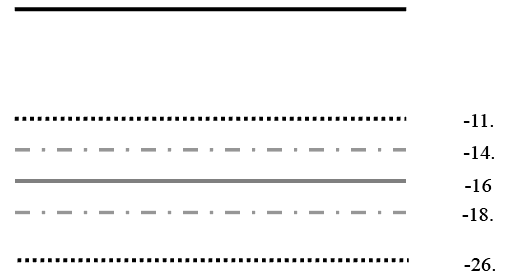 Fig. 6.1 Comparison of Instability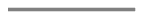 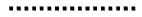 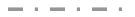 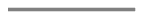 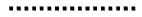 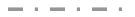 Fig. 6.2 shows the accurate reflection measurement of the 2-port device. The following calculation shows the improvement of loading matching with one high-quality 10dB attenuator.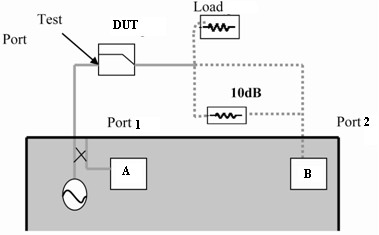 Fig. 6.2 Accurate Reflection Measurement of 2-port DeviceThe corresponding linear values are given in the brackets.Therefore, one of the following methods can be applied to obtain accurate results in reflection measurement of the low-loss 2-port device. Connect one high-quality load to the output end of the DUT after one-port calibration.  Insert one 10dB attenuator between the output of the DUT and the analyzer after one-port calibration.  Directly connect the output of the DUT to the analyzer after 2-port measurement calibration.6.3 Increase of Dynamic RangeThe dynamic range refers to the difference between the maximum power allowed to be input into the analyzer and the minimum power (base noise) which can be tested. To make the measurement correct and effective, the input signal must be within the dynamic range. In order to greatly change the signal amplitude of measurement, such as the filter passband and stop-band, it is important to increase the dynamic range. Fig. 6.3 is a typical dynamic range of measurement.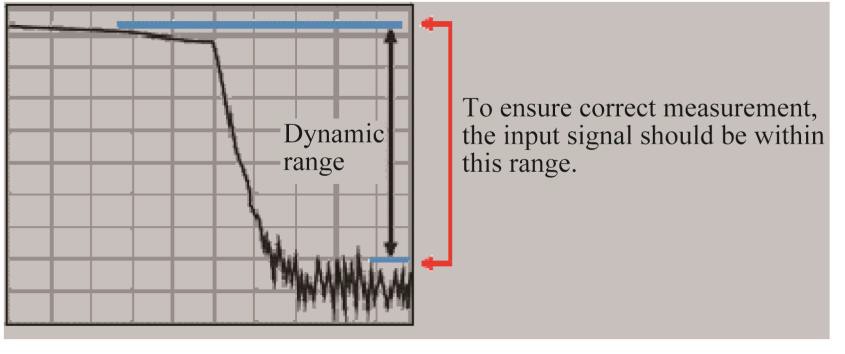 Fig. 6.3 Dynamic RangeIn order to reduce the instability of measurement, the dynamic range of the analyzer should be larger than the response of the DUT. For example, the accuracy can be improved if the response of the DUT is at least 10dB more than the base noise. The following methods can help to increase the dynamic range.Dynamic range and measurement time As some analyzers have the characteristics of alternating sweep, the dynamic range can be increased so as to increase the measurement time.6.3.1 Increase of Input Power of Device1) The input power of the DUT can be increased so that the output power of the DUT can be accurately tested and measured by the network analyzer. 2) If the input of the receiver is too high, compression distortion may be caused. If the input reaches to a certain degree, the receiver may be damaged.If the input level reaches +15dBm, the receiver may be damaged.Do not apply the maximum source output power. If the test equipment has gain, the maximum source output power cannot be applied; otherwise, the receiver may be damaged. Menu path: [Stimulus] > [Power]. The power shortcut key is set on the auxiliary menu bar and front panel. Input the power value directly in the input toolbar, or click [Power...] to set the power in the dialog box.6.3.2 Reduction of Base Noise of ReceiverThe following methods can be applied to reduce the base noise and increase the dynamic range of the analyzer. a) Reduce the intermediate frequency bandwidth. b) Use the sweep average value.Reduction of crosstalk between receivers When the measurement signal is close to the base noise of the analyzer, the crosstalk between receivers should be reduced.1) Reduction of intermediate frequency bandwidth As shown in Fig. 6.4, the intermediate frequency bandwidth has influence on measurement results. The bandwidth of the intermediate frequency receiver can be reduced so as to reduce the influence of random noise in measurement. Once the intermediate frequency bandwidth is reduced by 10 times, the base noise will be reduced by 10dB. However, the smaller the intermediate frequency bandwidth is, the longer the sweep time is.  The network analyzer can change the received signal from the RF/microwave frequency into the intermediate frequency (7.606MHz). The bandwidth of the intermediate frequency band pass filter can be reduced from 5MHz to 1Hz (min.).  The intermediate frequency bandwidth can be independently set for each channel or each segment in segment sweep.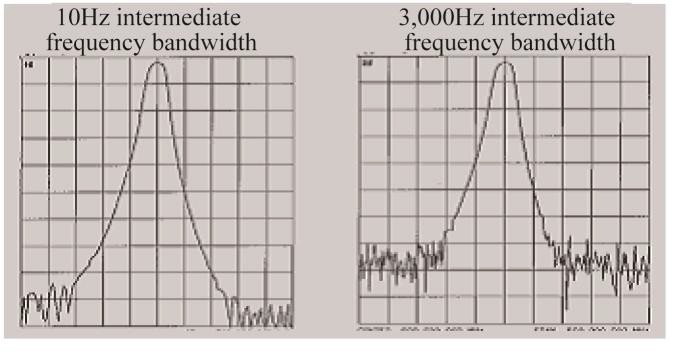 	Fig. 6.4 Influence of Intermediate Frequency Bandwidth on Measurement Resultsa) Setting of intermediate frequency bandwidth Menu path: [Response] > [Avg] > [IF Bandwidth]. Input the intermediate frequency bandwidth value in the input toolbar or directly input the value in the [IF Bandwidth] dialog box or select a value with the arrow button.2) Increase or change of the average value of sweep a) Increase or change of the average value of sweep  Sweep averaging is a method to reduce the influence of random noise in measurement.  Each data point is calculated based on the average value of several continuous sweep procedures.  The more times averaging is done, the more noise will be reduced, and the larger the dynamic range will be. As shown in Fig. 6.5, sweep averaging has influence on measurement results.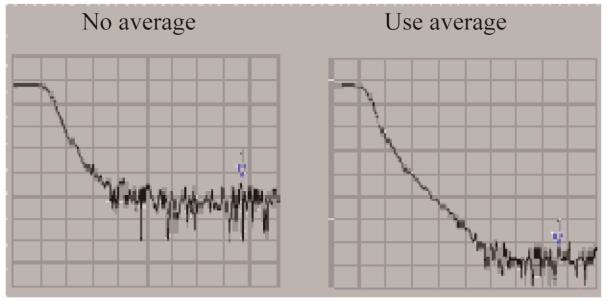 Fig. 6.5 Influence of Sweep Averaging on Measurement ResultsReduction of random noise The average value of measurement can be independently set for each channel.  The total measurement time increases along with the increase of averaging times.  General noise can be minimized by setting the average value and intermediate frequency bandwidth.  In order to minimize the low-frequency noise, measurement averaging is more effective than reduction of the system bandwidth.b) Setting of sweep average valueMenu path: [Response] > [Avg]. Set the average value by the [Average] key in the auxiliary menu bar or in the [Average] dialog box. Enable or disable the averaging function by [Average on/OFF]. Directly enter the value or press the arrow button to increase/decrease the averaging times according to the average factor.	Select [Restart Average] to start a group of new average sweep. 6.4 Improvement of Measurement Results of Long Device of Each PointThe frequency of the signal from the DUT may be different from the frequency of the signal into the DUT at the given time. This may result in inaccurate measurement results sometimes. The following contents can help to understand why inaccurate measurement results are obtained and how to compensate. Why are inaccurate results produced as a result of delay? The source and receiver can be locked at the same time, and sweep can be done for one frequency interval with the vector network analyzer.  The signal through the DUT (DUT) represents different colors corresponding to different frequencies.  If the stimulus frequency passes through the DUT and the analyzer is tuned to new frequency before the signal reaches the receiver, inaccurate measurement results will be produced.As shown in Fig. 6.6, if a long cable is measured by the analyzer, the signal frequency of the cable end will lag behind the source frequency of the analyzer. If the frequency offset (typically dozens of kHz) is obvious relative to the intermediate frequency test bandwidth of the network analyzer, measurement results may be wrong due to the roll-down characteristics of the intermediate frequency filter.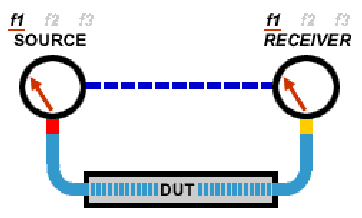 Fig. 6.6 Schematic Diagram of Test of Long CableThe delay of the electrical long device can be compensated in the following methods.1) Reduction of sweep velocity The sweep velocity can be reduced by increasing the sweep time, reducing the intermediate frequency bandwidth or increasing the number of sweep points. a) Increase the sweep time. Menu path: [Stimulus] > [Sweep] > [Sweep Time...]. Enter the time or select the time with the arrow. b) Reduce the intermediate frequency bandwidth.Menu path: [Response] > [Avg] > [IF Bandwidth...]. Directly enter the value or select the time with the arrow.c) Increase the number of sweep points. Menu path: [Stimulus] > [Sweep] > [Points]. Directly click the required point number in the sub-menu or click [Custom...]. Enter the value in the [Points] dialog box or select the value with the arrow.2) Use of step sweep. Change analog sweep into step sweep so that the source can step over each test point. In this case, the sweep velocity of the analyzer can be reduced. The dwell time of each step or test point can also be set. Menu path: [Stimulus] > [Sweep] > [Sweep Setup...]. Tick the step sweep. Directly enter the dwell time in the [Dwell time] box or select the required dwell time of each test point.6.5 Improvement of Phase Measurement AccuracyThe following characteristics of the analyzer can be applied to improve the accuracy of phase measurement.● Electrical delay·······················································································································································209● Port extension ·······················································································································································209 ● Phase deviation ·····················································································································································212 ● Frequency point interval··········································································································································213 ● Specific operation···················································································································································2146.5.1 Electrical Delay  The electrical delay can be applied to compensate the linear phase deviation of the DUT so as to highlight the linear phase deviation of the DUT.  The electrical delay is a kind of mathematical function. The transmission line of no loss and adjustable length can be    simulated.             The electrical delay which is not associated with each measurement trace can be set.6.5.2 Port Extension1) The measurement reference plane can be moved electrically by means of port extension after calibration. Thus, other kinds of calibration can be avoided. Port extension is introduced in the following two cases. a) Decide whether to add one cable in the measurement configuration after calibration. The port extension characteristics can be applied to “tell” the analyzer to increase the cable length to the specific port. b) If calibration cannot be done directly on the DUT in the test fixture, port extension can be applied to compensate the delay (phase deviation) arising from the fixture. 2) Use of port extension function a) If the electrical length of the tested fixture or added cable is known, enter the value in the [Time] box.b) If the physical length of the tested fixture or added cable is known, enter the value in the [Distance] box.c) If the above two items are unknown, the open-circuit device or short-circuit device can be used instead of the DUT on the reference plane after extension. Generally, the new reference plane is regarded in the open-circuit state after removal of the DUT. 3) The appropriate port extension value can be obtained in the following methods. a) Select the S11 measurement after calibration and set the phase format as the display format. b) Connect the open-circuit device or short-circuit device to the calibration plane and check whether the displayed phase curve is within the measurement frequency range and around 0°. c) Connect the fixture or transmission cable and use the open-circuit device or short-circuit device instead of the DUT (the circuit is regarded as an open circuit if the DUT is removed). Adjust the value of the [Time] or [Distance] box in the [Port extension] dialog box until the phase trace is flat. d) If the loss characteristics of the extension part are known, compensation can be done in the one-dimensional or two-dimensional manner in the [Loss compensation] part.Nonzero delay The nonzero delay is specified in the majority of short circuit standards and can be applied to adjust the error which is twice that of short-circuit calibration as a result of port extension and further view the definition of the calibration kit so as to determine the appropriate extension value.4) Setting of port extension Menu path: [Cal] > [Port Extension].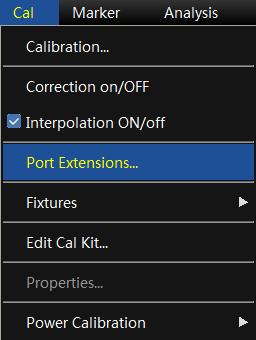 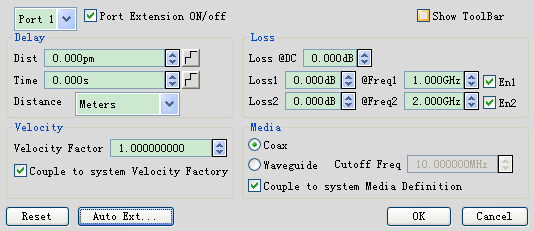 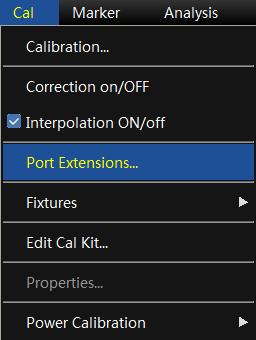 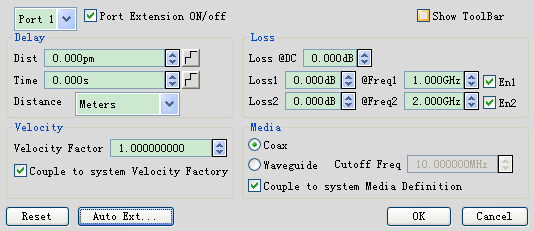 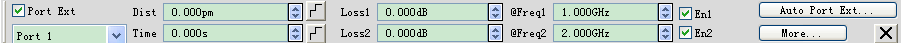 Fig. 6.7 Setting of Port ExtensionThe [Port Extension] dialog box will appear. Tick the [Port extension] check box. Then the port extension function will be effective for all ports.  [Port]: select the current extension port in the drop-down box. The port extension settings are effective for all measurements of active channels on the current port.  [Dist]: display the port extension toolbar.  [Time]: set the delay time of port extension.  [Distance]: set the physical length of the delay time of port extension.  [Unit]: set the calculation unit of port extension distance: meter, foot or inch.  [Loss @DC]: set the deviation of the whole frequency band.  [Loss][@Freq]: set the loss and frequency. If only [Loss 1] is selected, the compensation equation is as follows:Loss (f)=Loss 1* (f/ frequency 1)^0.5 If Loss 1 and 2 are selected, the compensation equation is as follows: Loss (f)=Loss 1* (f/ frequency 1)^n, where: n=log10 (|Loss 1/Loss 2|)/log10 (Frequency 1/ Frequency 2) [Velocity Factor]: set the velocity factor. Note that this velocity factor is the same as that of the system.  [Coaxial]: set the coaxial characteristics of the current port extension.  [Waveguide] and [Cutoff Freq]: set the waveguide characteristics of the current port extension. In this case, the cutoff frequency of waveguide can be set. Note that the set medium type is the same as that of the system.  [Reset]: recover the default mode of the system. Note that the port extension state remains unchanged.  [Auto Ext]: recall the [Auto Ext] dialog box.Manual port extension can be done automatically in the automatic port extension mode. If the extension plane is connected with an open-circuit device or short-circuit device, the system will automatically calculate the delay time and loss of port extension, and the measurement end face will be compensated to the extension part. Steps of automatic port extension: 1) Connect the new transmission line or fixture and then connect the open-circuit device or short-circuit device to the new measurement end face. Generally, no connection with the calibration kit is equivalent to the open-circuit state.2) Click [Automatic Ext…] in the port extension toolbar and then click [Show configuration] to view more options.3) Click [Meas] to start the port extension calculation. The calculated delay time and loss value will be automatically displayed in the toolbar.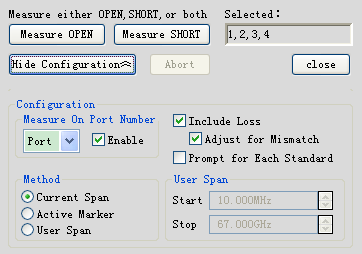 Fig. 6.8 Automatic Port Extension [Open circuit] and [Short circuit]: connect the open-circuit device or short-circuit device to the port requiring automatic extension.  [Show configuration] and [Hide configuration]: display and hide the configuration of automatic port extension.  Measure On Port Number: select the port to be subject to automatic extension calculation.  Method: set the frequency range of the data collected for automatic port extension calculation. [Current Span]: the same as the frequency range of current measurement. [Active Marker]: use the data between the active marker and the part of the highest frequency to calculate the automatic port extension. [User Span]: the user enters the frequency range of calculation.  [Include Loss]: select it to automatically calculate the loss arising from the current port extension.  [Adjust for Mismatch]: select it to automatically compensate the error arising from mismatch.  [Prompt for Each Standard]: if this item is selected, the [Calculation kit connection] prompt box will pop up.  [Close]: apply the current calculation results to the active channel and exit the dialog box.6.5.3 Phase Deviation The phase deviation is a kind of mathematical phase measurement, and the deviation range is 0-360°. Use this characteristic in the following methods:  Improve the display of phase measurement results. This is similar to the improvement of reference level in amplitude measurement. Change the phase response to make it at the screen center or on the same straight line as the screen.  Simulate the phase deviation determined in measurement. For example, if it is known to add a cable and the cable length may result in phase deviation of measurement results, the phase deviation can be increased by movement and the measurement of the whole device can be simulated.1) Setting of phase deviation Menu path: [Response] > [Scale] > [Phase Offset...]. The [Phase Offset] dialog box will appear. Set the phase deviation in the [Phase deviation] box.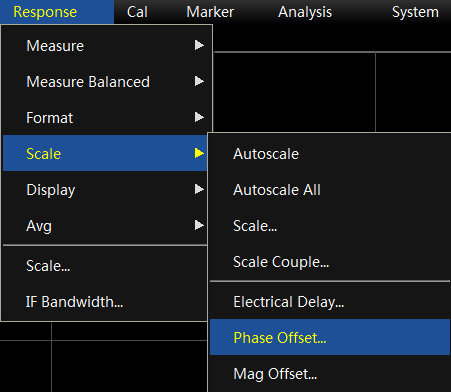 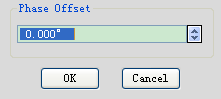 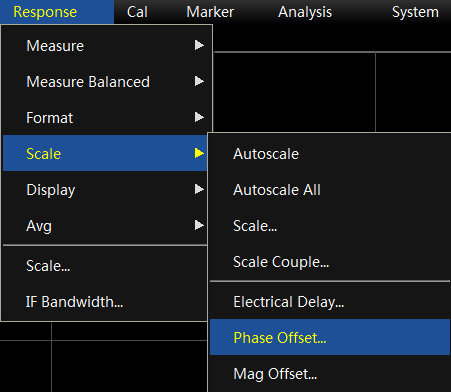 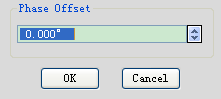 Fig. 6.9 Automatic Port Extension6.5.4 Frequency Point Interval 1) Sample the data of discrete frequency points, connect each sampling point and form a trace on the screen. 2) If the phase deviation of two adjacent frequency points of the device is more than 180°, the displayed phase slope will look like the reverse phase. This is caused by mixing as a result of insufficient data sampling. If the group delay is measured but the phase slope is opposite, the symbol will be changed as a result of the group delay. For example, Fig. 6.10 shows the measurement results of the surface acoustic wave (SAW) bandpass filter. a) The first figure shows the measurement results of 51 points, and the group delay is negative. But this is impossible in the actual situation, as the response will not be below the reference line (0s). b) The second figure shows the measurement results of 201 points, and the group delay is positive, that is, the response is above the reference line (0s).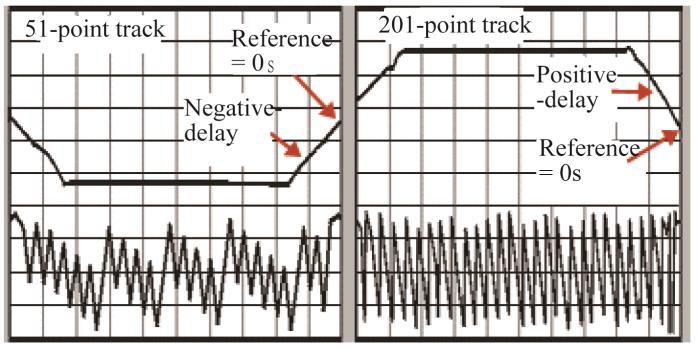 Fig. 6.10 Influence of Frequency Interval on Phase MeasurementMixing check In order to check mixing in measurement, you can check whether the display data change by reducing the frequency interval. You can increase the number of frequency points or reduce the frequency interval to avoid mixing.6.5.5 Specific Operations 1) Compensation of linear phase deviation Menu path: [Response] > [Scale] > [Electrical Delay...]. Enter the required value in the [Electrical Delay] box or select the value with the arrow. Enter the value in the [Velocity Factor] box or select the value between 0 and 1.0 with the arrow. 1.0 corresponds to the light velocity in vacuum.  0.66 corresponds to the typical light velocity in the polyethylene medium.  0.70 corresponds to the typical light velocity in the Teflon medium.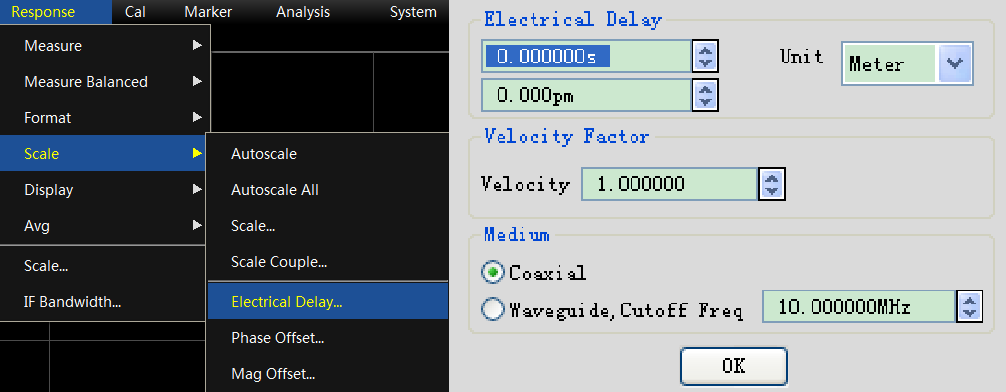 Fig. 6.11 Setting of Electrical Delay2) Electrical movement reference plane Menu path: [Cal] > [Port Extension...]. Select the [Port Extension on/OFF] check box. Add the port extension value in the reference plane to be extended. Select a value between 0 and 1.0 in the [Velocity Factor] box as the relative velocity of the added cable or medium after calibration. Then click [OK]. 1.0 corresponds to the light velocity in vacuum.  0.66 corresponds to the typical light velocity in the polyethylene medium.  0.70 corresponds to the typical light velocity in the Teflon medium.You can perform the following operation to check whether the sufficient delay is added:  Connect one short-circuit device.  Adjust the port extension until the phase correspondingly becomes flat.Determine the deviation delay of the standard short-circuit device. The delay time of the majority of short-circuit calibration kits is not zero. Therefore, the delay error caused by this method is twice that of the short-circuit device. Determine the deviation delay of the standard short-circuit device according to the definition of the inspection standards.3) Phase deviation measurement Menu path: [Response] > [Scale] > [Phase Offset...]. Enter the value in the [Phase Offset] dialog box or select the required value with the arrow.4) Inspection of mixing Menu path: [Stimulus] > [Sweep] > [Points]. Select one value in the list, or click [Custom...], and enter the value smaller than the current value through the number keys of the keyboard or input zone. The problem of changes of the displayed data can be solved by increasing the number of points or reducing the frequency span.6.6 Reduction of Trace noiseReduce the noise on the measurement trace by the network analyzer function. The following functions of the analyzer can help to reduce the influence of trace noise.● Sweep averaging ····················································································································································215 ● Track smoothing ····················································································································································216 ● Intermediate frequency bandwidth···························································································································2176.6.1 Sweep Averaging1) Sweep averaging a) Sweep averaging is a function to reduce the influence of random noise on the measurement. b) Each data point is calculated based on the average value of several continuous sweep operations. The times of continuous sweep are determined according to the setting of the average factor. c) The average value of traces will be applied on all measurements of one channel, and the average number of each channel will be displayed. d) The noise reduction and dynamic range can be improved by increasing the averaging times. e) The noise reduction effect of sweep averaging is the same as that of reduction of the intermediate frequency bandwidth. 2) Influence of sweep averaging As shown in Fig. 6.12, sweep averaging has influence on measurement results.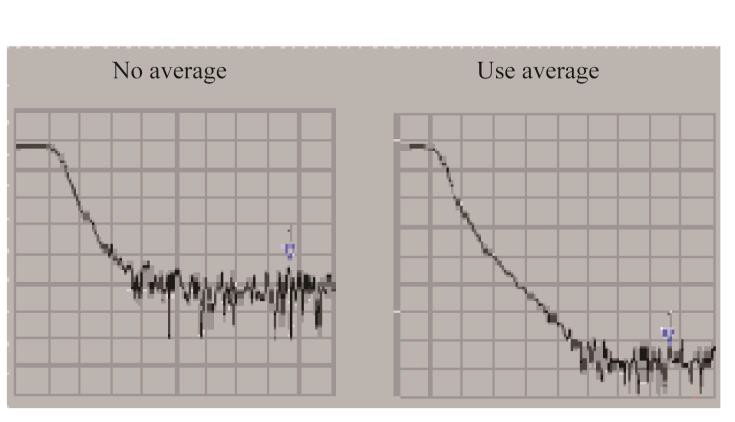 Fig. 6.12 Influence of Sweep Averaging on Measurement Results3) Setting of sweep averaging Menu path: [Response] > [Avg] > [Average...]. Select [Average on/OFF] to enable the averaging function. Directly enter the value in the [Average Factor] box or increase/decrease the averaging times of the analyzer with the arrow button.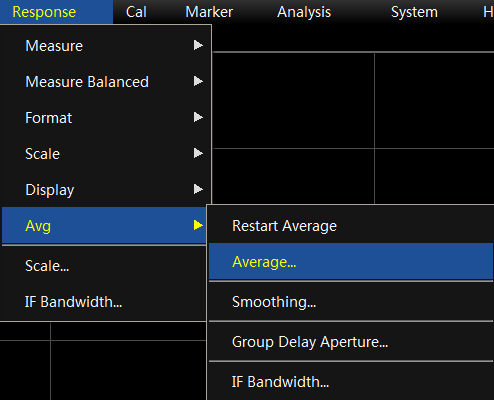 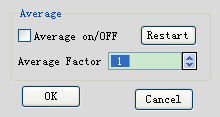 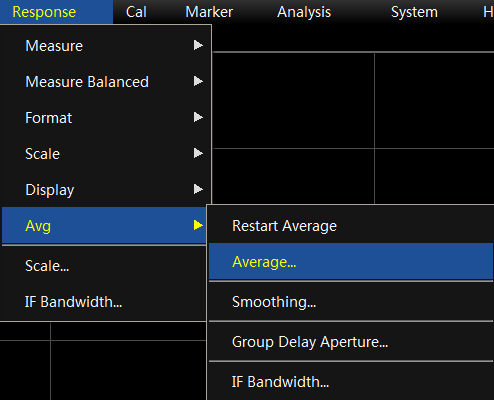 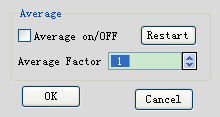 Fig. 6.13 Setting of Sweep AveragingClick [Restart Average] in the sub-menu to start a group of new average sweep.6.6.2 Track Smoothing The smoothing function is used to reduce the peak-peak noise of broadband measurement data. The data of part of the displayed trace are averaged by the analyzer. The number of adjacent data points subject to averaging at the same time is also known as the smoothing aperture. The aperture can be defined as the number of data point or the percentage of X-axis span.Use of the smoothing function:  Use sufficient points in the display to avoid misleading results.  The smoothing function must not be applied to the highly resonant device or the device subject to broad trace changes, as measurement errors may be caused. The smoothing function can be independently set for each trace.1) Influence of trace smoothing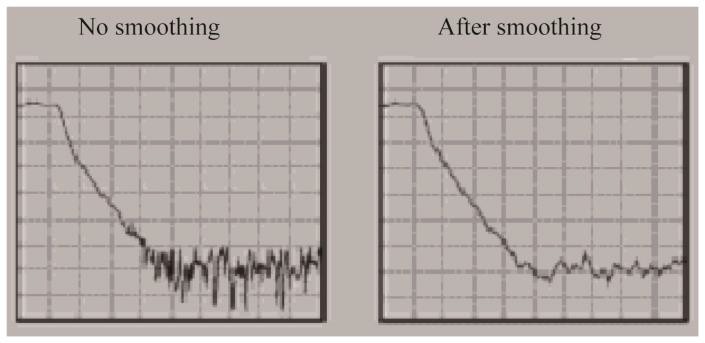 Fig. 6.14 Influence of Track Smoothing on Measurement Results2) Setting of trace smoothing Menu path: [Response] > [Avg] > [Smoothing...]. Click [Smoothing] to enable the smoothing function. Select the method to specify the value of the smoothing aperture: a) Enter the smoothing percentage in the [Percent] box. (Max. 25%) b) Enter the number of smoothing points in the [Points] box. (The maximum value is 25% of the total number of sweep points of the test.)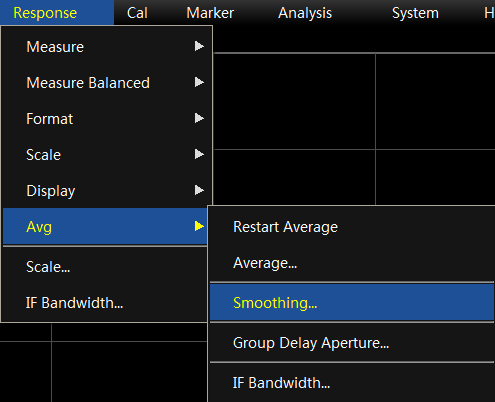 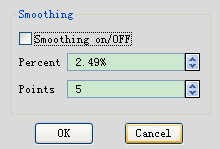 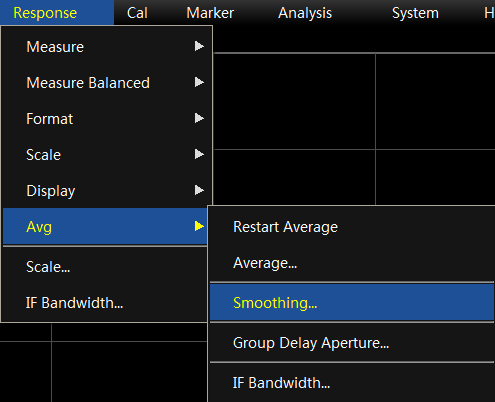 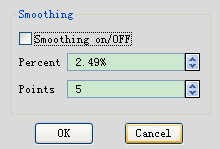 Fig. 6.15 Setting of Smoothing6.6.3 Intermediate Frequency BandwidthYou can reduce the bandwidth of the intermediate frequency receiver so as to reduce the influence of random noise in measurement. Once the intermediate frequency bandwidth is reduced by 10 times, the base noise will be reduced by 10dB.However, if the intermediate frequency bandwidth is small, the sweep time will be long. The signal received by the analyzer will be changed into the intermediate frequency (7.606MHz) from the network analyzer can change the received signal from the RF/microwave frequency into the intermediate frequency (7.606MHz). The bandwidth of the intermediate frequency band pass filter can be reduced from 5MHz to 1Hz (min.). The intermediate frequency bandwidth can be independently set for each channel or in segment sweep.1) Reduction of influence of intermediate frequency bandwidthThe influence of the intermediate frequency bandwidth on measurement results is shown in Fig. 6.16.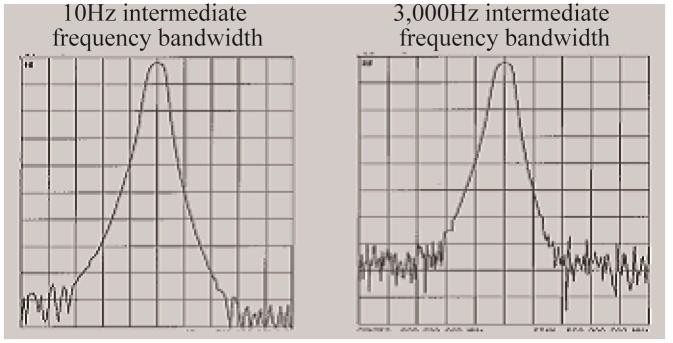 Fig. 6.16 Influence of Intermediate Frequency Bandwidth on Measurement Results2) Setting of intermediate frequency bandwidth Menu path: [Response] > [Avg] > [IF Bandwidth...]. Directly enter the value in the [Intermediate frequency bandwidth] dialog box or select the value with the arrow button.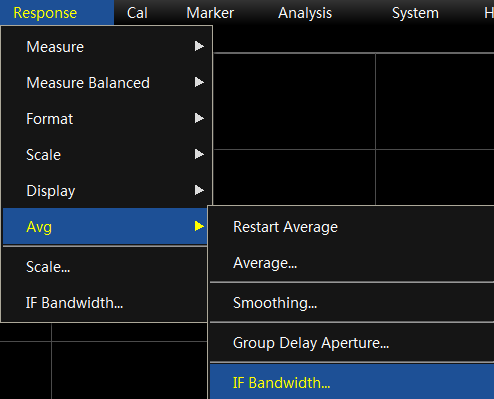 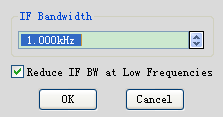 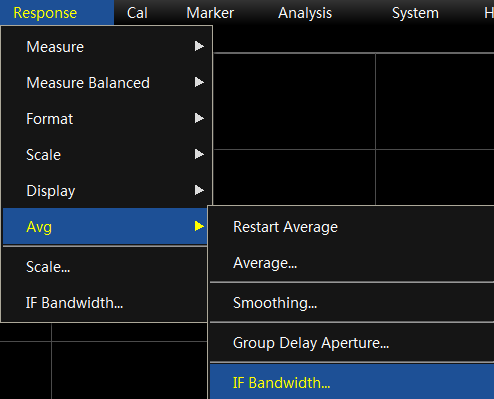 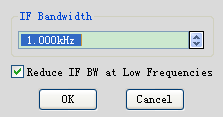 Fig. 6.17 Setting of Intermediate Frequency Bandwidth6.7 Increase of Data Point Number The data point or “point” refers to the sampling results of next value after one stimulus. You can define the number of measurement points within one sweep.  The trace can be swept through a large number of data points so as to better define the device response.  The majority of data processing is done between adjacent points. One “sweep” refers to the measurement results of  a series of continuous data points, corresponding to the stimulus value within one sequence.  The default number of points of each sweep is 201. The sweep time of the analyzer can be changed according to the number of sweep points and the scale. However, the total measurement period will not change according to the number of sweep points and the scale. Instead, it is affected by other factors, such as the flyback time, data calculation, formation time, etc. Refer to the technical specifications for the influence of the point number and other settings on the sweep time.Use of data points In order to obtain the best trace resolution, use the maximum number of data points.  In order to realize rapid throughput, use the minimum number of data points, which can help to achieve the acceptable accuracy.  In order to find the optimal number of data points, find a value with measurement results subject to no significant difference from the required number of measurement points.  In order to ensure the accurate measurement calibration, the number of calibration points should be the same as that of measurement points.1) Specific operations Menu path: [Stimulus] > [Sweep] > [Number of Points]. Directly click the required point number in the [Number of Points] sub-menu, or click [Custom...], enter the value in the [Number of Points] dialog box, or select the value with the arrow.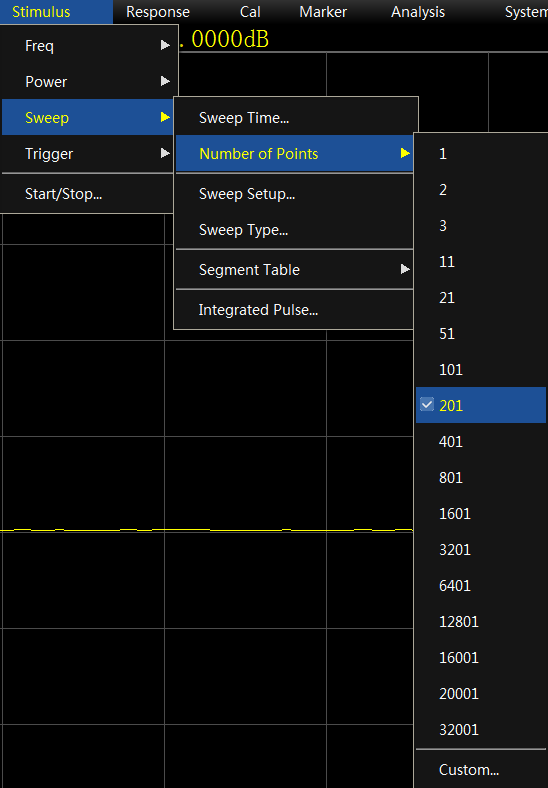 Fig. 6.18 Setting of Number of Sweep Points2) Optimization of measurement results One measurement includes several interdependent settings. You can modify the settings to achieve the purposes of measurement application: faster throughput or more accurate data. You can balance the settings to optimize measurement.  Increase the measurement throughput.  Improve the measurement accuracy.6.8 Improvement of Measurement StabilityMeasurement instability is caused under several conditions. For repeated measurement, you can apply several methods to create a stable measurement environment. The following factors have adverse effects on the measurement accuracy.1) Frequency offset The frequency precision of the analyzer depends on the accuracy of the internal 10MHZ oscillator. If high frequency accuracy and stability are required in the measurement application, no consideration should be given to the internal frequency standard, and a high-stability external frequency source can be created by the 10MHz reference input connector on the rear panel.2) Temperature deviation a) The electrical characteristics of the following components can be changed as a result of thermal expansion and contraction. Internal device of analyzer  Standard of calibration kit  Tester  Cable  Adapterb) The temperature deviation in measurement can be reduced in the following methods. Apply a temperature-controlled environment.  Ensure the temperature stability of the calibration kit.  Avoid unnecessary operation of the calibration kit during calibration.  Ensure that the difference between the ambient temperature and calibration temperature is ±1℃.3) Improper measurement calibration Improper measurement calibration may result in failure to detect the correct response of the DUT. You can apply the following methods to ensure the proper calibration: a) Perform the measurement calibration of the connection of the DUT, i.e. reference plane. b) If an additional accessory (cable, adapter or attenuator) is inserted into the DUT after one measurement calibration, the additional electrical length and delay time can be compensated by the port extension function. c) Apply the calibration standard defined in the calibration process. For more details, see the section about accurate measurement calibration.4) Equipment connector A good connector is necessary in repeated measurement. Good connection can be realized in the following methods: a) Check and clean the connectors of all components in the test equipment. b) Apply the correct connection method. c) Do not move the cable during measurement.5) Apply the external reference frequency. Input the external frequency reference signal to the rear panel connector. a) Input frequency: 10MHz±10ppmb) Input level: -15dBm to +20dBm c) Input impedance: 200ohms 6) Control the room temperature. a) Run the analyzer for more than 30min before each measurement calibration or equipment measurement. b) Measure the equipment in the temperature-controlled environment. All the instructions and characteristics are applied at 23℃±3℃ (unless otherwise specified). c) Ensure that the difference between the ambient temperature and calibration temperature is ±1℃.7) Stabilize the standard temperature of calibration. a) Open the calibration kit box and take out the standard kit out of the protective foam one hour before measurement calibration. b) Avoid unnecessary operation of the calibration kit in each measurement calibration. 8) Use connectors in good conditions. a) Check all connectors with the magnifying glass. Check the following kinds of damage: wear, bending, breakage, deep scratch, dent, rounded shoulder, dirt or metal chippings. b) Clean all connectors with isopropyl alcohol and swabs.  Evaporate alcohol.  Gradually dry connectors with compressed air. c) Properly connect the parts.  Connect the body and other parts to the ground with anti-static pads and wrist straps.  Arrange the connectors in one row.  Rotate the connection nuts.  Perform final connection with the torque wrench.6.9 Increase of Sweep Velocity The measurement efficiency can be improved by increasing the sweep velocity. The highest sweep velocity can be achieved by optimizing the following settings in measurement. 1) Sweep setting Carefully set the following items to achieve the highest sweep velocity.  Frequency span: only measure the frequency range of the DUT. See the setting method in “4.3 Setting of Frequency Range”.  Segment sweep: measure the relevant frequency range by means of segment sweep. See the setting method in the instructions of “Setting of sweep type” in “4.5.2 Setting of sweep type” of “4.5 Setting of Sweep”.  Shutdown of step sweep: the step sweep mode must not be used unless permitted in measurement, so as to minimize the sweep time. See the setting method in “4.5.3 Setting of sweep” of “4.5 Setting of Sweep”.  Automatic sweep time: use the default setting time in the current setting to achieve the most rapid sweep. See the setting method in “4.5.3 Sweep time” of “4.5 Setting of Sweep”.  Number of sweep points: use the minimum number required in measurement. See the setting method in “6.7 Increase of Data Point Number”.2) Setting of noise reduction Reasonably set the following two items to reduce the sweep time but obtain the acceptable measurement results.  Intermediate frequency bandwidth: use the largest intermediate frequency bandwidth to ensure the acceptable trace noise and dynamic range. See the setting method in “6.6.3 Intermediate frequency bandwidth” of “6.6 Reduction of Trace noise”.  Average: minimize the average factor or shut down the averaging function. See the setting method in “6.6.1 Sweep averaging” of “6.6 Reduction of Trace noise”. 3) Selection of calibration type Apply the most rapid calibration meeting the measurement requirements. The time of sweep measurement is almost the same without error correction or with response calibration. The measurement parameters of fully 2-port calibration should be updated with error correction by forward and reverse sweep, even if only one S-parameter is displayed, so the measurement time is the longest. For calibration type details, see “6.2 Selection of Calibration Type”.4) Shutdown of unnecessary functions The information of all active functions must be updated. In order to increase the sweep velocity, the following unnecessary functions for measurement should be shut down.  Unnecessary trace  Unnecessary marker  Smoothing  Limit test  Trace operation  Display The sweep velocity of the analyzer depends on measurement settings. Therefore, you should try many times to achieve the highest sweep velocity and conforming measurement results. a) Delete the unnecessary trace. Right-click the mouse on the state bar button used to delete the trace. The right-click menu will appear. Click [Delete trace] in the right-click menu.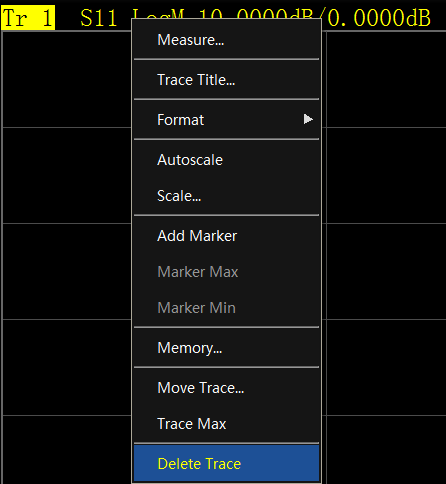 Fig. 6.19 Deletion of Unnecessary Traceb) Close the unnecessary marker. Menu path: [Marker] > [Marker] > [Active Marker Off]. Select the marker to be closed.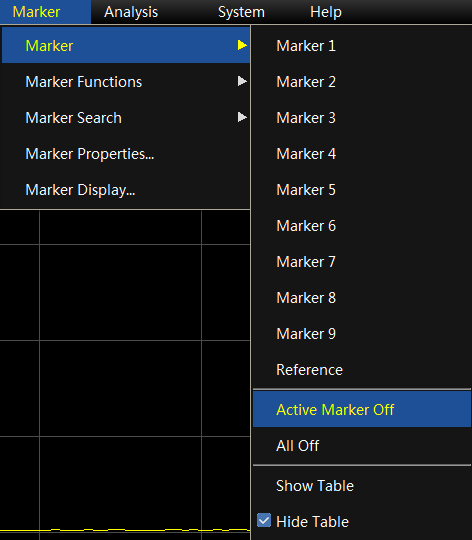 Fig. 6.20 Closing of Unnecessary Markerc) Shutdown of smoothing function Menu path: [Response] > [Avg] > [Smoothing...]. The [Smoothing] dialog box will appear. Click [Smoothing ON/off] to shut down the smoothing function.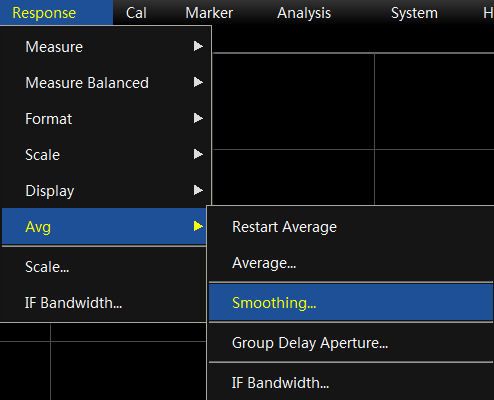 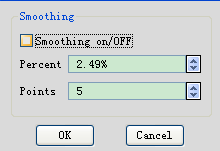 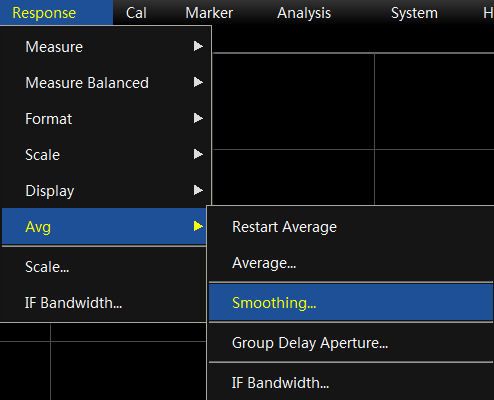 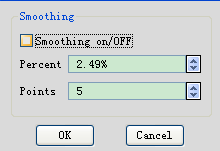 Fig. 6.21 Shutdown of Smoothing Functiond) Shutdown of limit test Menu path: [Analysis] > [Limit Test...]. The [Limit Test] dialog box will appear. Click [Limit Test ON/off] check box to shut down the limit test function.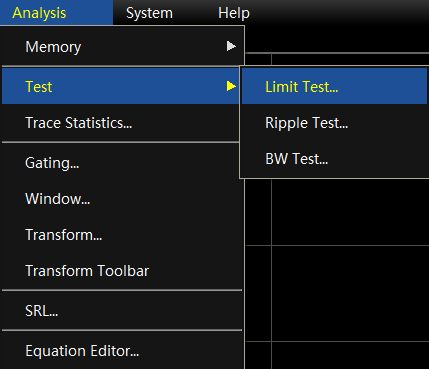 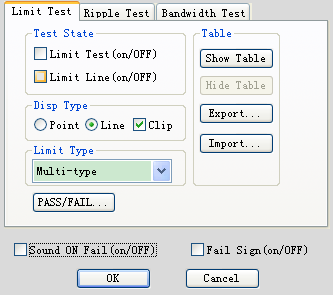 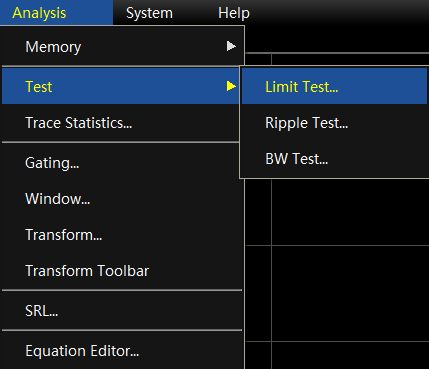 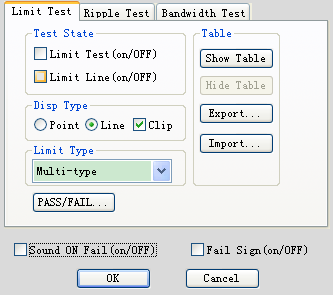 Fig. 6.22 Shutdown of Limit Teste) Shutdown of trace operation function Menu path: [Analysis] > [Memory] > [Math/Memory]. Select the data in the [Data Math] box.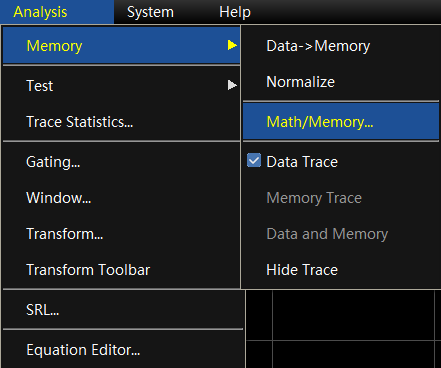 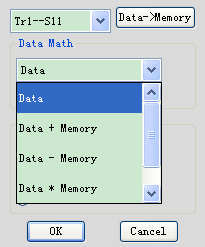 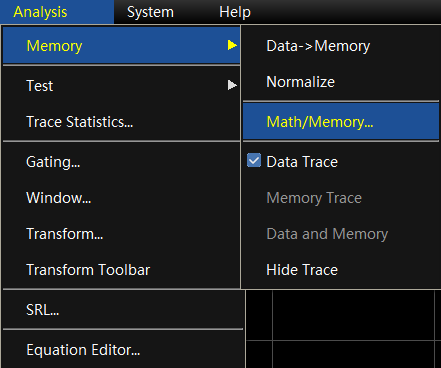 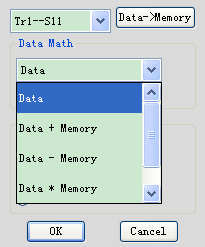 Fig. 6.23 Shutdown of Track Operation Function6.10 Improvement of Efficiency of Multi-state MeasurementIf multiple parameter measurements are required to represent the characteristics of one device, various methods can be applied to improve the measurement efficiency. You can try the following methods to find the most suitable application solution.● Improvement of measurement efficiency by measurement setting ·············································································225 ● Automatic change of measurement setting ···············································································································226 ● Rapid recalling of measurement·······························································································································2266.10.1 Improvement of Measurement Efficiency by Measurement Setting In order to improve the measurement efficiency of the DUT requiring various parameter measurements, you should be familiar with the analyzer operation, which can help to create the optimal application solution. See trace, channel and window details related to parameter measurements in “3.4 Track, Channel and Window of Analyzer”.1) Reasonably arrange one group of measurements. Arrange one group of measurements of the DUT in one instrument state. Save the instrument state so as to perform the previous group of measurements by recalling. Or, arrange a group of measurements by the preconfigured measurement setting function of the analyzer. See details in “Setting of preconfigured measurement” of “4.8 Observation of multiple traces and opening of multiple channels”. 2) Apply the segment sweep function. Segment sweep can be applied to change the following settings to represent multiple parameter measurements of one device. Frequency range  power level  intermediate-frequency bandwidth  Number of sweep point A group of frequency ranges with respective attributes can be defined in segment sweep. In this case, the DUT with multiple measurement settings can be measured by means of one sweep. See segment sweep details in the “Setting of segment sweep type” of “4.5.2 Setting of sweep type” of “4.5 Setting of sweep”.3) Selectively trigger the measurement. Set the measurement as follows by triggering.  Continuously update the measurement with rapid data changes.  Occasionally update the measurement with a few data changes. For example, the tuning measurement of one filter can be set by the following settings:  One channel is used to measure the passband response of the filter in tuning.  One channel is used to measure the out-of-band response of the filter. In this case, the turning measurement of the filter can be observed continuously. If all channels are updated constantly, the response velocity of the analyzer will be reduced, and the filter cannot be tuned rapidly. Measurement setting is introduced as follows.  Measurement data of Channel 1 will be updated continuously. Measurement data of Channel 2 will be updated when required.a) Use the mouse. 1) Create the double-channel measurement. Menu path: [Response] > [Display] > [Measurement Setup] > [Setting D]. 2) Set the trigger mode of Channel 1: constantly update measurement data. Menu path: [Stimulus] > [Trigger] > [Trigger...]. The [Trigger] dialog box will appear. Select the [Internal] radio box in the trigger source zone. Click the [Channel] box in the trigger setting zone and select Channel 1. Click the [Continuous] radio box in the trigger setting zone. 3) Set the trigger mode of Channel 2: update measurement data when required. Click the [Channel] box in the trigger setting zone and select Channel 2. Click the [Single] or [Groups] radio box in the trigger setting zone. If the group triggering mode is selected, enter the group number in the [Groups] input box. 4) Click [Soft keyboard] in the [System] menu. The [Soft keyboard] dialog box will appear. Click [Stimulus] > [Trigger] in the dialog box and the toolbar to trigger the corresponding soft key will appear. 5) Click the window below to set Channel 2 as the current active channel.6) Update the measurement data of Channel 2. 7) Click the [Single], [Groups] or [Re-sweep] on the trigger soft key toolbar. Measurement data of Channel 2 will be updated.6.10.2 Automatic Change of Measurement Setting Automatically change measurement settings by means of programming to effectively improve the efficiency of multi-parameter measurements. 6.10.3 Rapid recalling of measurement The most effective method to recall the measurement is to save a group of measurements as one instrument state.  The time difference of recalling the instrument with one or more measurements is little.  The corresponding time is required in each recalling. The recalling time can be saved by setting a group of measurements. 6.11 Rapid Data Transmission Rapid data transmission can help to improve the measurement efficiency. You can apply the following methods to increase the data transmission velocity.● Rapid recalling of measurement······························································································································227 ● Minimization of transmission data··························································································································227 ● Use of real number format······································································································································227 ● Use of LAN ··························································································································································227 ● Use of COM program·············································································································································2276.11.1 Use of “Single” Trigger Mode Use the “single” trigger mode to complete measurement before data transmission. Menu path: [Stimulus] > [Trigger] > [Trigger...]. The [Trigger] dialog box will appear. Select the [Internal] radio box in the trigger source zone. Select the measurement channel for data transmission by clicking the [Channel] box in the trigger setting zone. Click the [Continuous] radio box in the trigger setting zone and then click [OK] to close the dialog box.Update the measurement results: 1) Click the corresponding trace state button to set the trace and channel to be updated as the active trace and channel. 2) Click [Soft keyboard] in the [System] sub-menu. Then click [Stimulus] > [Trigger] in the [Soft keyboard] dialog box. 3) Click [Single] in the trigger soft key toolbar.6.11.2 Minimization of Transmission Data Apply the segment sweep function to reduce the number of trace points, instead of transmission of the whole trace with a lot of linear points.6.11.3 Use of Real Number Format Select the real number format in automatic measurement using SCPI so as to achieve the highest transmission velocity. 6.11.4 Use of LAN Use the LAN to increase the data transmission velocity in the automatic SCPI measurement application. 6.11.5 Use of COM Program Use COM in the automatic measurement program to achieve the highest velocity of data transmission.6.12 Use of Macro The macro is an executable file installed and run in the analyzer. S3602 series vector network analyzers support up to 10 macros.● New macro·····························································································································································227 ● [Macro setting] dialog box·······································································································································229 ● [Macro setting window] dialog box ·························································································································2296.12.1 New macro Menu path: [System] > [Macro] > [Macro Setup...]. The [Macro setting] dialog box will appear.
Fig. 6.24 Macro Setting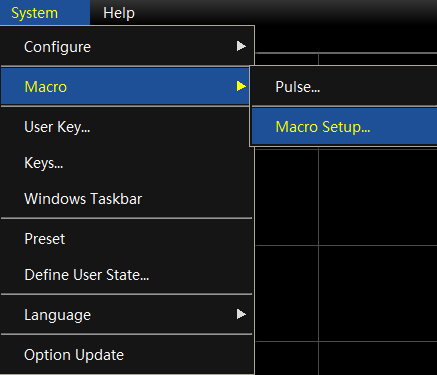 Click the [Macro Setup] dialog box to activate the blank line under the macro settings. Click the [Edit...] button and the [Macro setting window] dialog box will appear.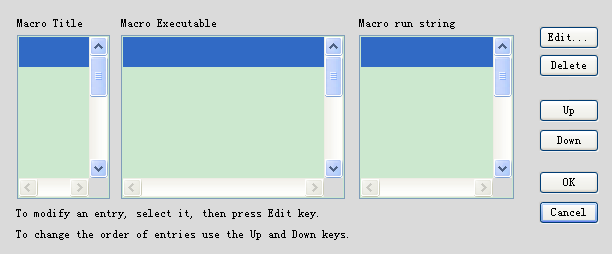 Fig. 6.25 [Macro setting] Dialog Box Enter the macro title text in the [Macro Title] box.  Enter the detailed path of the executable file in the [Macro Executable] box, or click the [Browse...] button to find the executable file.  Enter the character string parameter of the executable file in the [Parameter] box.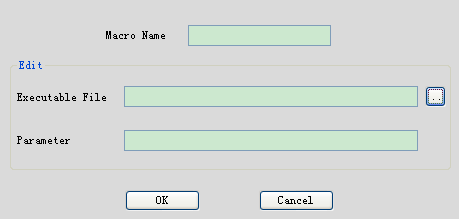 Fig. 6.26 [Macro setting window] Dialog Box6.12.2 [Macro Setup] Dialog Box 1) [Macro Name] box Display the macro title. If the [Macro/local] key is pressed, the macro title can be displayed in the current toolbar button. Click [Macro] in the system menu. The macro title will be displayed in the macro sub-menu. To display the complete macro title in the current toolbar button, the number of title characters should not exceed 14. The macro title can be associated with the executable file. It is better to describe the macro function so as to easily distinguish different macros. For example, the title of the macro to visit the home page of the 41st Institute can be named as “41st Institute Home Page”. 2) [Executable File] box Display the full path of the executable file. Take the macro to visit the home page of the 41st Institute as an example. The path of the executable file is: C:\ProgramFiles\InternetExplorer\IEXPLORE.EXE.3) [Parameter] box Display the parameter to be transmitted to the executable file and used by the executable file. Take the macro to visit the home page of the 41st Institute as an example. The parameter of macro running is: http://www.ei41.com. 4) [Edit] button Click it to display the [Macro editing window] dialog box to set and modify the selected macro. 5) [Delete] button Click it to delete the selected macro. 6) [UP] button Click it to move the selected macro up for one line. It is used to rearrange the macro sequence. The macro sequence in the dialog box is the same as that in the current toolbar. Four macros will be displayed in the toolbar each time. If [Macro/local] is pressed, four macros will be displayed. 7) [DOWN] button Click it to move the selected macro down for one line.6.12.3 [Macro setting window] dialog box 1) [Macro name] box Set the macro title name. 2) Editing zone a) [Executable file] box Set the full path of the executable file. b) [Browse...] button Browse the drive and director, position the executable file and establish the full path of the executable file. c) [Parameter] box Used to set the character string parameter to be transmitted to the executable file for reference.7 Calibration Calibration can help to reduce the measurement error. This chapter includes the following contents:● Calibration overview…………………………………………………………………………………………………230 ● Selection of calibration type…………………………………………………………….……………………………231 ● Calibration guide………………………………………………………………..…….………………………………233 ● High-accuracy measurement calibration…………………………………………….…..……………………………236 ● Measurement error…………………………………………………………………….………………………………239 ● Editing of calibration kit definition……………………………………………………………………………………242 ● Calibration standards…………………………………………………………………..………………………………252 ● TRL calibration…………………………………………………………………………..……………………………254 ● Fixture compensation calibration………………………………………………………...……………………………255 ● Electronic calibration………………………………………………………………………………………………….2667.1 Calibration Overview Measurement calibration is a process to determine the system errors according to the standards of the existing measurement characteristics and then eliminate the influence of system errors during measurement of the DUT. It can help to reduce the measurement error and improve the measurement accuracy of the analyzer. 7.1.1 Definition of Calibration Calibration is a process to eliminate one or more system error(s) with the error model. The error item of the error model is solved by measurement according to high-quality calibration standards (including the open-circuit device, short-circuit device, load and through type part). See system error details in “7.5.3 System Error” of “7.5 Measurement Error” in this chapter. Select the appropriate calibration method according to the measurement type and accuracy requirements. See details in “7.2 Selection of Calibration Type”. Various kinds of calibration can be done according to the calibration guide of the calibration. See details in “7.3 Calibration Guide”.The measurement accuracy after calibration depends on the quality of the calibration standard and the model definition accuracy of the standard calibration kit in the calibration kit definition file. The calibration kit definition file is saved in the analyzer. In order to ensure the measurement accuracy, the actual calibration kit must conform to the requirements of the calibration kit definition file. See accurate calibration details in “7.4 High-accuracy Measurement Calibration”. The user must correctly define the calibration standard in the calibration kit definition file of the user so as to use the custom calibration kit (e.g. for fixture measurement calibration). See details in “7.6 Editing of Calibration Kit Definition”.7.1.2 Significance of Calibration It is impossible to make an ideal analyzer requiring no error correction from the perspective of hardware circuit. Even if error correction can be ignored in good hardware circuits, the costs will be high. In addition, the measurement accuracy of the analyzer is largely influenced by external accessories. The amplitude and phase changes of test components such as the connecting cable and adapter will affect response the real response of the DUT. Therefore, the best method is to balance the hardware performance and cost, make high-quality hardware as practical as possible and improve the measurement accuracy by calibration. 7.1.3 Applications of Calibration  High measurement accuracy is expected.  Different types of connector or impedance are used.  A cable is connected between the DUT and the test port of the analyzer.  The DUT is measured in a wide frequency range or a device of long electrical delay is measured.  An attenuator or similar device is connected to the input or output end of the DUT.7.1.4 Simple Calibration Process 1) Connect the analyzer according to the measurement requirements. 2) Select the appropriate analyzer to optimize measurement. 3) Remove the DUT and select the calibration type and kit according to the calibration guide. 4) Connect the standard calibration kit of the selected type in measurement according to the calibration guide. The error is calculated by measurement with the standard calibration kit and saved in the memory of the analyzer. 5) Reconnect and measure the DUT. If error correction is applied during measurement, the error influence will be eliminated.7.2 Selection of Calibration Type S3602 series vector network analyzers support six common calibration types, with details as follows: 1) Open-circuit response a) Calibration accuracy: low to medium. b) Measurement parameter: S11, S22, S33 and S44. c) Standard calibration kit: open-circuit device. d) System error correction: reflection tracking.e) Measurement application: reflection measurement of any port. 2) Short-circuit response a) Calibration accuracy: low to medium. b) Measurement parameter: S11, S22, S33 and S44. c) Standard calibration kit: short-circuit device. d) System error correction: reflection tracking. e) Measurement application: reflection measurement of any port. 3) Through type response a) Calibration accuracy: medium. b) Measurement parameter: S-parameter of transmission measurement. c) Standard calibration kit: through type device. d) System error correction: transmission tracking. e) Measurement transmission measurement in any direction.The adapter is used as the through type device. The through type device is of zero length and loss according to the definition in the calibration kit definition file. If the adapter is used as the through type device in calibration, the characteristics of the adapter must be specified in the calibration kit definition file to ensure the accuracy of calibration. See details in “7.4 High-accuracy Measurement Calibration”.4) Through type response and isolation a) Calibration accuracy: medium. b) Measurement parameter: S-parameter of transmission measurement. c) Standard calibration kit: through type device and two load (one respectively for each port). d) System error correction: Transmission tracking  Crosstalk e) Measurement application:  Transmission measurement in any direction.  Improvement of the dynamic range of the system by means of isolation calibration.Isolation calibration Isolation calibration is not allowed if all the ports are not respectively connected with one load at the same time.5) One-port (reflection)a) Calibration accuracy: high b) Measurement parameter: S11, S22, S33 and S44. c) Standard calibration kit: open-circuit device, short-circuit device and load. d) System error correction:  Direction  Source matching  Reflection tracking e) Measurement application: reflection measurement of any port. 6) Full 2-port SOLT a) Calibration accuracy: high b) Measurement parameters: all c) Standard calibration kit: open-circuit device, short-circuit device, load and through type device. d) System error correction:  Direction  Source matching  Reflection tracking  Crosstalk  Transmission trackinge) Measurement application:  Measurement of all S-parameters.  Improvement of the measurement accuracy by 12 error corrections.7.3 Calibration Guide Select the calibration type and perform calibration according to the calibration guide of the analyzer. The through type response and isolation calibration are taken as examples below to demonstrate the calibration process (this kind of calibration is effective only in transmission measurement). Enable the calibration guide for calibration. 1) Menu path: [Cal] > [Calibration…]. The [Calibration guide] dialog box will appear.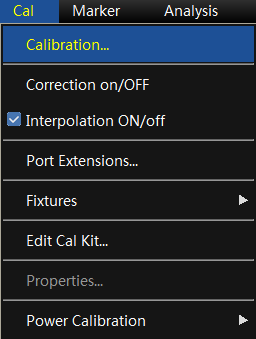 Fig. 7.1 Enabling of Calibration2) Click [Unguided calibration] and [Next].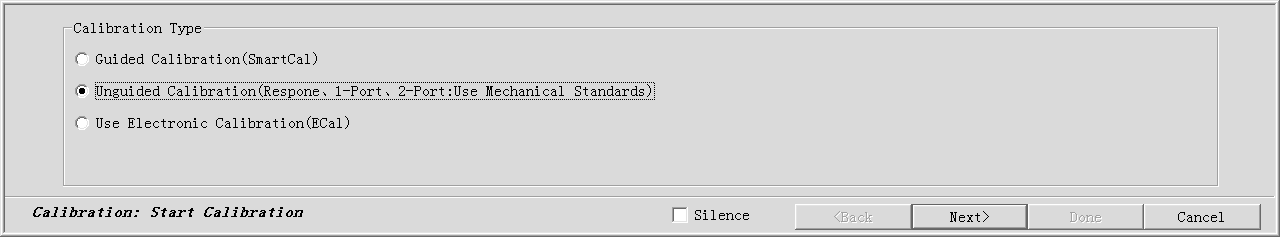 Fig. 7.2 Start of Calibration3) Click [THRU Resp and Isol] and [Next].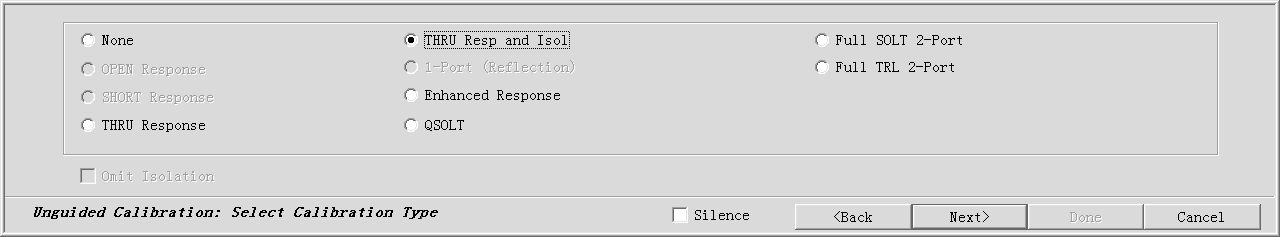 Fig. 7.3 Selection of Type of Mechanical Calibration4) Click [Cal kit Select], and the [Select CalKit] dialog box will appear. Select the calibration kit and click [OK] to open the dialog box. Thus the calibration kit is changed.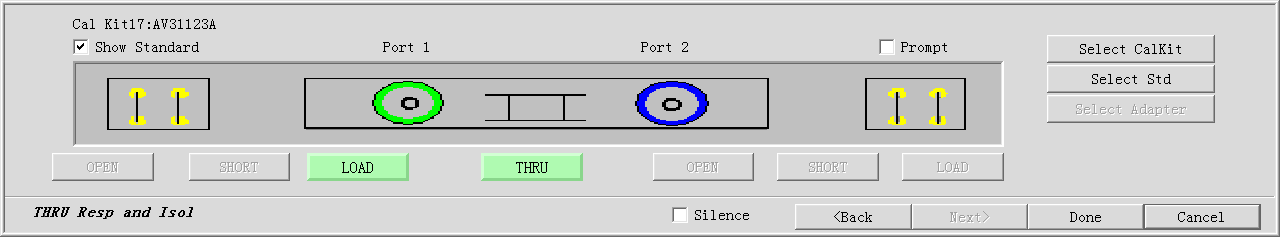 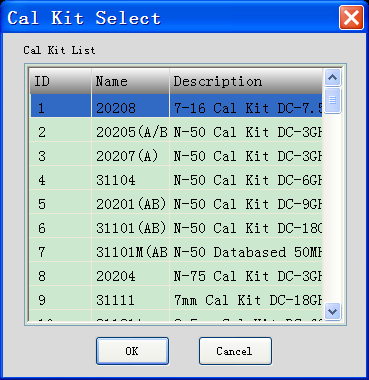 Fig. 7.4 [THRU Resp and Isol] Dialog Box and [Select calibration kit] Dialog Box5) Click [Selected Standards], and the [Type information] dialog box will appear. Set the calibration standard and click [OK] to close the dialog box.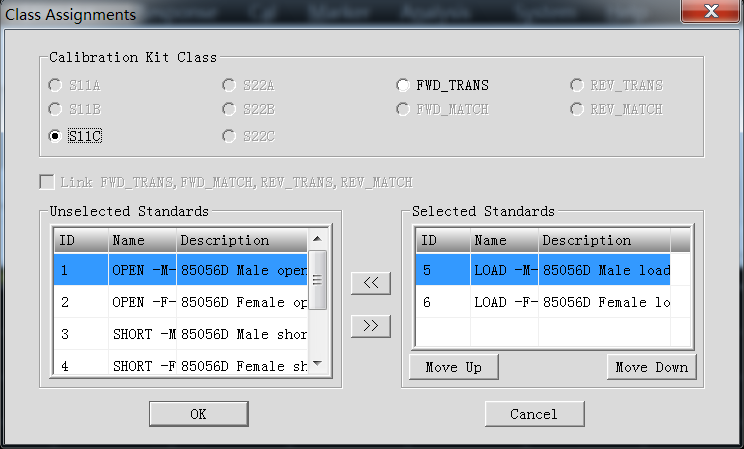 Fig. 7.5 [Type information] Dialog Box6) To directly connect Port 1 and 2 through the cable, click [Through] and [(THRU)]. After connection, click [OK]. The standard calibration kit button in the [THRU Resp and Isol] dialog box will become green after through type calibration. Modify the frequency range of calibration in the [Min Freq] and [Max Freq] input box.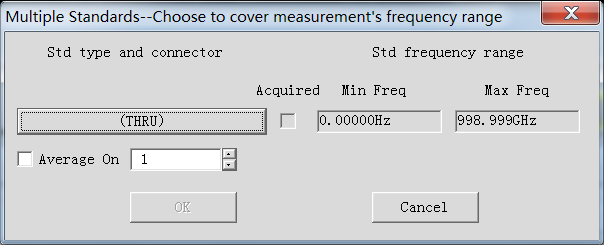 Fig. 7.6 [Measurement of multiple standard kits] Dialog Box7) Respectively connect Port 1 and 2 to the load calibration kit. Click [Load] and the keys of the standard kit type and interface type (the display contents vary from calibration types). After selection, click [OK]. Modify the frequency range of calibration in the [Min Freq] and [Max Freq] input box. The standard calibration kit button in the [THRU Resp and Isol] dialog box will become green after isolation calibration.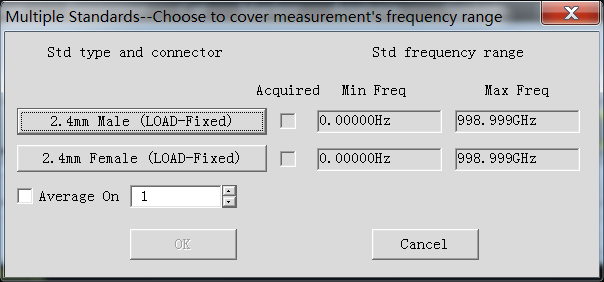 Fig. 7.7 [Multiple Standards] Dialog Box8) Click [OK] in the [THRU Resp and Isol] dialog box after calibration.Fig. 7.8 [Through type response and isolation calibration] Dialog BoxNotes: 1. The optional calibration type is associated with the measurement parameters of the current active channel. For example, if the measurement parameter is S11, the through type response mode or the through type response and isolation calibration mode cannot be selected. 2. If isolation calibration is not required in the full 2-port calibration, tick the [Ignore isolation (2-port type)] check box.Properly select the calibration standard to realize the highest calibration accuracy. The [Measurement of multiple standard kits] dialog box shows the standard connector types, instead of the connector types for non-test ports. In order to realize the highest calibration accuracy, the calibration standard must be selected properly. 7.4 High-accuracy Measurement Calibration The calibration accuracy depends on the selected calibration type, calibration kit quality and calibration process. This section mainly discusses how to perform high-accuracy calibration. 1) Measurement reference plane The DUT is not directly connected to the port of the analyzer in most of measurements. Instead, it is connected through the test fixture or cable. The connection point of the DUT must be calibrated to realize the highest measurement accuracy. This point is recalled the measurement reference plane. If the measurement reference plane is calibrated, the error related to the measurement composition (such as the cable, test fixture and adapter between the analyzer port and reference plane) can be measured and eliminated. 2) Influence of calibration kitUnder normal conditions, the calibration standard of the calibration kit is the same as the connector type standard of the DUT. In some cases, however, the calibration kit corresponding to the connector type of the DUT is not provided. For example, the port size of the DUT is 2.4mm, but the connector size of the analyzer and calibration kit is 3.5mm. If the 2.4mm calibration kit is used for calibration and the 2.4mm/3.5mm adapter is used in measurement, the measurement error will be obvious, especially in reflection measurement, as the adapter is not calibrated. If the applied calibration kit is different from the calibration kit specified for calibration, the calibration accuracy will be reduced. The degree of accuracy reduction depends on the difference between the specified calibration kit and actual calibration kit.3) Accuracy of interpolation measurement If the instrument settings are different from calibration settings, calibration data can be automatically interpolated into the analyzer. In this case, the measurement accuracy cannot be predicted and may drop greatly or not be affected. The measurement error must be determined depending on the actual situation. If the phase shift added by two measurement points exceeds 180 degrees, the measurement accuracy will drop greatly as the correct phase data cannot be interpolated. Generally, the probability of accuracy reduction may increase as a result of interpolation in the following cases:  When the frequency span between measurement points is increased;  When the frequency span between measurement points is too large;  When the measurement frequency is high, especially above 10GHz.4) Influence of power level The power level must not be changed after calibration in order to realize the highest accuracy of error correction. However, if the power level is changed under the same conditions as the attenuator settings in calibration, the accuracy of S-parameter measurement only declines a little. If the attenuator settings are changed, the accuracy of error correction will decline further. 5) System impedance The system impedance must be changed in measurement of the impedance device (not 50Ω) such as the waveguide device. The default system impedance is 50Ω. a) Setting of system impedance Menu path: [System] > [Configuration] > [Impedance...]. Enter the system impedance value in the [Impedance] box and click [OK] to close the dialog box.6) Port extension The measurement reference plane may be changed as a result of connection of the cbale, adapter or fixture after calibration, which may lead to increase of the phase shift. In this case, the additional phase deviation can be compensated by means of port extension. Port extension is the simplest method to compensate the additional phase shift between the calibration plane and DUT plane, but cannot be used to compensate the loss and mismatch of the path between the calibration plane and DUT plane. Therefore, the loss and mismatch should be minimized to realize the highest measurement accuracy. For setting of port extension, refer to “Setting of port extension” in “6.5 Improvement of Phase Measurement Accuracy”.7) Correct isolation calibration Isolation calibration in full 2-port calibration is applied to correct the crosstalk error between ports. It is required only in measurement of large insertion loss, such as the out-of-band suppression of the filter, isolation of the switch, etc. When the crosstalk signal is close to the base noise of the analyzer, additional noise will be produced in the error model as a result of isolation calibration. In order to improve the calibration accuracy, you should: Perform isolation calibration if necessary;  Use the narrow intermediate frequency bandwidth;  Reduce noise by sweep averaging.The test port of the analyzer should be connected with a load in isolation calibration. In order to realize the highest calibration accuracy, it is preferred to connect the loads to two measurement ports at the same time for isolation calibration. If only one load is provided, connect a well-fitted device to the non-measurement port.7.5 Measurement Errors Understanding of the source of measurement error and the way of error correction can help to improve the measurement accuracy, as a certain degree of uncertainty still exits no matter how carefully the measurement is done. The following kinds of errors may be produced in measurement with the analyzer. 7.5.1 Drift Errors  Drift errors are produced by performance changes of the instrument or test system after calibration.  The thermal expansion of the interconnected cables in the instrument and the performance changes of microwave mixer are main causes of the drift error. The drift errors can be eliminated by recalibration.  The duration of accurate calibration depends on the test environment. The stable environment can help to minimize the drift error. 7.5.2 Random Errors The random error cannot be predicted or eliminated by means of calibration. The influence on measurement results can be reduced by some methods. Random errors are mainly divided into three types: 1) Random error of instrument a) Electrical disturbance of internal components of the analyzer may result in random noise, mainly including:  Low-level noise arising from the base noise within the receiver broadband;  High-level noise or data trace jittering, which is mainly caused by the base noise inside the instrument and phase noise of the LO source. b) The random noise error can be reduced in the following methods:  Increase the source power input into the DUT;  Reduce the intermediate frequency bandwidth;  Apply the function of sweep averaging.2) Switch repeatability error The switch is used to change attenuator settings of the source. If the switch acts, contact closing may be different from previous closing sometimes. In this case, the measurement accuracy will be affected seriously. Therefore, the attenuator settings should not be changed in high-accuracy measurement so as to reduce the switch repeatability error. 3) Connector repeatability error Connector wear may result in electrical performance changes. Proper connection maintenance can help to reduce the connector repeatability error.7.5.3 System Errors System errors are caused by non-ideal hardware properties and may be repeatable (therefore, it can be predicted). It is assumed that system errors do not change over time. System errors can be determined by calibration and eliminated by mathematical calculation in measurement. System errors cannot be fully eliminated. Due to limitations of the calibration process, some residual errors may exist after calibration, mainly resulting from: Non-ideal calibration standard;  Connector connection;  Interconnected cable;  Instrument. All measurements are affected by the dynamic accuracy and frequency errors. For reflection measurement, relevant residual errors include:  Effective direction;  Effective source matching;  Effective reflection tracking. For transmission measurement, relevant residual errors include:  Crosstalk  Effective load matching;  Effective transmission measurement.1) Direction errors The directional coupler or bridge is used for reflection measurement. The coupling end of the ideal coupler can only output the reflection signal to the receiver for measurement. Actually, a small number of incident signals will leak to the coupling port through the main channel of the coupler, which may result in directional errors in measurement. Directional errors can be determined and reduced in the following methods.  Connect the load to the measurement port during calibration and regard the load port free from reflection.  The output signal of the coupling port is the leakage error signal.  Reduce the directional error signals in reflection measurement.2) Crosstalk errors Ideally, only the transmission signal through the DUT can reach the receiver. Actually, a small number of signals reach the receiver through other paths in the analyzer. Such signals are known as crosstalk signals. Crosstalk errors can be determined and reduced in the following methods.  Connect the loads to Port 1 and 2 at the same time during calibration.  The signal measured by the measurement receiver is the leakage signal of the analyzer.  Eliminate the crosstalk errors by means of error correction during transmission measurement.3) Source matching errors Ideally, the measurement receiver can receive all signals reflected from the DUT in reflection measurement. Actually, parts of the signals reflected by the DUT are reflected by the measurement port back to the DUT. As such signals cannot be measured by the measurement receiver, source matching errors will be produced. They can be determined and reduced in the following methods.  Connect the short-circuit device to the measurement port in calibration. The signals reflected by the short-circuit device will be measured by the receiver. Measurement results will be saved in the analyzer. Connect the open-circuit device to the port. The signals reflected by the open-circuit device will be measured by the receiver. Measurement results will be saved in the analyzer.  The measurement results will be compared with the known values of the open-circuit device and short-circuit device to determine source matching errors.  Eliminate source matching errors by means of error correction in reflection and transmission measurement.4) Load matching errors In the ideal transmission measurement, transmission signals through the DUT are received by the measurement receiver. Actually, some signals are reflected by the test port and cannot be measured, thus resulting in load matching errors. The load matching errors can be determined and reduced in the following methods.  Directly connect Port 1 and 2, with zero length.  If the source is located on Port 1, measurement signals of Receiver A include the reflection signals of Port 2. If the source is located on Port 2, measurement signals of Receiver 2 include the reflection signals of Port 2. Thus, load matching errors can be determined.  Eliminate source matching errors by means of error correction in reflection and transmission measurement. 5) Reflection tracking errors The signals of Receiver A and R1 or B and R2 are compared in reflection measurement. This is known as ratio measurement. In the ideal reflection measurement, the frequency responses of Receiver A and R1 or B and R2 should be identical. Actually, this is impossible and reflection tracking errors may be produced, i.e. vector sum errors caused by test deviations. The error amplitude and phase change with the frequency. Deviations are mainly caused by the following factors: Signal separator;  Test cable and adapter;  Difference between the reference and test signal paths. Reflection tracking errors can be determined and reduced in the following methods.  Connect the short-circuit device to the measurement port in calibration. The signals reflected by the short-circuit device will be measured by the receiver. Measurement results will be saved in the analyzer.  Connect the open-circuit device to the port. The signals reflected by the open-circuit device will be measured by the receiver. Measurement results will be saved in the analyzer.  The measurement results will be compared with the known values of the open-circuit device and short-circuit device to determine source matching errors.  Eliminate reflection tracking errors by means of error correction in reflection and transmission measurement.6) Transmission tracking errors The signals of Receiver A and R2 or B and R1 are compared in transmission measurement. This is known as ratio measurement. In the ideal transmission measurement, the frequency responses of Receiver A and R2 or B and R1 should be identical. Actually, this is impossible and transmission tracking errors may be produced, i.e. vector sum errors caused by test deviations. The error amplitude and phase change with the frequency. Deviations are mainly caused by the following factors: Signal separator;  Test cable and adapter;  Difference between the reference and test signal paths. Transmission tracking errors can be determined and reduced in the following methods.  Directly connect Port 1 and 2, with zero length.  Measure the signals of Receiver A and R2 or B and R1.  Determine transmission tracking errors by comparing the signals of two receivers.  Eliminate transmission tracking errors by means of error correction in transmission measurement.7.6 Editing of Calibration Kit Definition The [Edit calibration kit] dialog box is used to edit the definition of the calibration kit or create a user-defined calibration kit.● Calibration kit definition ··································································································································242 ● Custom calibration kit ······································································································································242 ● Create calibration kit ········································································································································243 ● Edit calibration kit············································································································································243 ● [Edit calibration kit] dialog box ························································································································245 ● [Add connector] dialog box ······························································································································247 ● [Type information] dialog box··························································································································248 ● [Add standard] dialog box ································································································································248 ● [Open-circuit device] dialog box·······················································································································250 ● [Short-circuit device] dialog box·······················································································································251 ● [Load] dialog box·············································································································································251 ● [Through type/transmission line/adapter] dialog box·························································································2527.6.1 Calibration Kit Definition Each standard calibration kit (represented by the standard kit ID) is a specific and accurately defined physical device. For example, ID1 of 85056A calibration kit means a 2.4mm male open-circuit device. Standard kits are divided into four types: open-circuit device, short-circuit device, load and through type device/adapter/air line. Each type of calibration kit is has the specific model structure, including the number and physical characteristics of the standard kit. The majority of calibration kits are equipped with a group of adapters subject to accurate phase matching. The other standard calibration kits must be defined before use. 7.6.2 Custom Calibration Kit Sometimes you may need to edit the calibration kit definition file or create the user-defined calibration kit. In most of measurement applications, the default calibration kit model is suitable for accurate calibration. However, the user-defined calibration kit should be created in the following applications. The connector type is different from that defined in the calibration kit model.  The standard calibration kit different from the defined is used. For example, use three short-circuit devices of different deviations instead of the open-circuit device, short-circuit device and load in one-port calibration.  Improve the accuracy of the predefined calibration kit model. If the actual properties of the standard calibration kit can be described with the model, the calibration will be more accurate. For example, change the load impedance into 50.1Ω, instead of the defined 50Ω. To create the user-defined calibration kit, first define the connector type, such as APC7, 3.5mm, APC2.4mm (50Ω), etc. Although more than one connector type can be defined, it is preferred to define one connector type for each kind of calibration kit. The female and male connectors must be defined separately.7.6.3 Create Calibration Kit1) Click [Cal] >[Edit calibration kit...]. The [Edit calibration kit] dialog box will appear. 2) Click [Insert new calibration kit]. The [Edit calibration kit] dialog box will appear. a) Input the name of the user-defined calibration kit in the [Calibration kit name] box. b) Click [Add] in the connector type zone. The [Add connector] dialog box will appear. 3) In the [Add connector] dialog box: a) Enter the connector name in the name box. b) Select the connector type of the calibration kit in the connector type zone: [Female], [Male] or [No Gender]. c) Set the minimum and maximum working frequency range of the connector in the frequency range zone. d) Enter the characteristic impedance (such as 50Ω) of the connector in the impedance zone [Z0]. e) Select the connector medium type in the [Medium] box: coaxial or waveguide. f) Check the entered contents and click [OK] to close the dialog box. Then it is not allowed to edit connector information.g) The connector of the other polarity can be added by click [Add] in the connector type zone of the [Edit calibration kit] dialog box and repeated the above steps.4) Click [Add] under the [Standard kit] box of the [Edit calibration kit] dialog box. The [Add standard kit] dialog box will appear. Select the standard kit to be added: [Open-circuit device], [Short-circuit device], [Load], [Through type], [Adapter] and [Transmission line]. Click [OK] to close the [Add standard kit] dialog box. At the same time, the [Edit] dialog box corresponding to the selected standard kit will appear.5) In the [Standard] (such as open-circuit device) dialog box, enter the definition data. For the limited standard kit, the frequency range may be different from that of the connector. Set the frequency range according to the actual minimum and maximum frequency of the standard kit, and click [OK] to close the dialog box. 6) Repeat Step 4) and 5) to define all standard calibration kits among custom calibration kits.7.6.4 Edit calibration kit1) Click [Cal] > [Edit calibration kit...]. The [Edit calibration kit] dialog box will appear.2) Click the calibration kit to be modified in the dialog box. 3) Click [Edit calibration kit]. The [Edit calibration kit] dialog box will appear. Edit the calibration kit.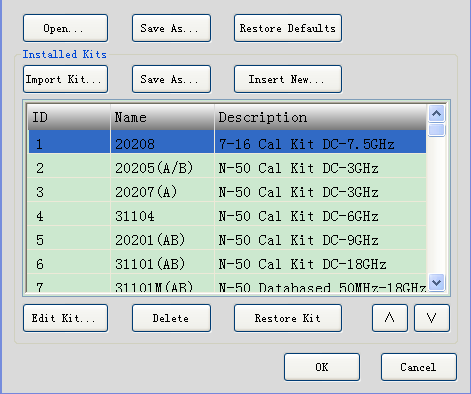 Fig. 7.9 [Edit calibration kit] Dialog Box4) [Open] button Open the calibration kit list and calibration kit definition file. 5) [Save as] button Save the current calibration kit list and calibration kit definition as a file. 6) [Restore Defaults] button Reinstall all calibration kits supported by the network analyzer. 7) Calibration kit installation zone a)[Import Kit] button Recall the [Open] dialog box and import the calibration kit definition in the hard disc or other drives. b) [Save as] button Open the [Save as] dialog box to save the selected calibration kit definition. c) [Insert New] button Open the [Insert New] dialog box to create a new calibration kit definition. d) [Edit Kit] button Open the [Edit Kit] dialog box and modify the selected calibration kit definition. e) [Delete] button Delete the selected calibration kit definition. f) [Restore Kit] button Restore the modification of the selected calibration kit into the factor setting state.g) [∧] and [∨] button Click the [∧] and [∨] button to select the calibration kit. 7.6.5 [Edit Kit] Dialog Box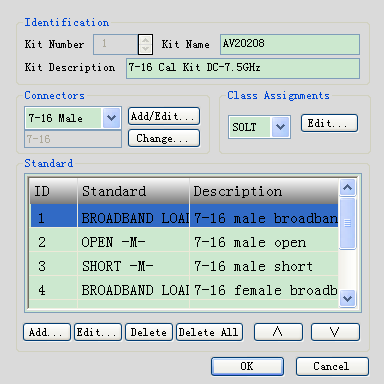 Fig. 7.10 [Edit calibration kit] Dialog Box1) Calibration kit identification zone a) [Kit Number] box Display or edit the ID number of the existing calibration kit (or the inserted new calibration kit). b) [Kit Name] box Display or edit the name of the calibration kit. c)[Kit Description] box Display or edit the characteristic description of the calibration kit. 2) Connector type zone a)[Connectors] box Click the [Connectors] box or arrow button to select the connector type. b)[Add] button Click the [Add] button. The [Add] dialog box will appear. Add the new connector type of the calibration kit. c)[Change] button The [Change] dialog box will appear. Modify the connector name.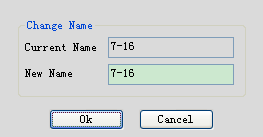 Fig. 7.11 [Change connector name] Dialog Box3) Class zone a)[Calibration method] box Click it to select the calibration method corresponding to the type. b)[Edit type] button Click it and the [Type information] dialog box to set the type of the calibration kit. 4) Standard zone a) [Cal Kit] box Display the ID, name and description of the calibration kit supported by the analyzer at present. b) [Add] button The [Add standard] dialog box will appear. Add the new definition of calibration standard. c) [Edit] button Click it and the [Standard (such as the open-circuit device, short-circuit device, load, through type connector/air line/adapter)] dialog box will appear. Modify the definition of the selected standard calibration kit.d) [Delete] button Delete the definition of the selected standard calibration kit. e) [Delete All] button Delete the definitions of all standard calibration kits. f) [∧] and [∨] button Select the standard calibration kit.7.6.6 [Add Connector] Dialog Box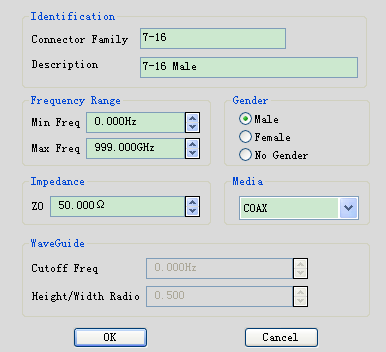 Fig. 7.12 [Add connector] Dialog Box1) Identification zone a) [Connector Family] box Define the name of the calibration kit connector. b) [Description] box Define the characteristic description of the calibration kit connector. 2) Frequency Range a) [Min Freq] box Define the allowable minimum frequency of the standard calibration kit in calibration. b) [Max Freq] box Define the allowable maximum frequency of the standard calibration kit in calibration. 3) Connector type zone Select the connector polarity of the standard calibration kit: [Female], [Male] and [No Gender]. 4) Impedance zone Define the characteristic impedance of the standard calibration kit. 5) Media zone Define the media of the standard calibration kit: [Coax] or [Waveguide].7.6.7 [Calibration Kit Class] Dialog Box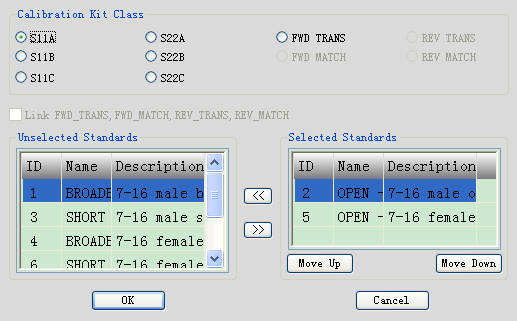 Fig. 7.13 [Add connector] Dialog Box1) Calibration Kit Class zoneSelect the calibration type to be edited or observed. 2) [>>] and [<<] button Click the [>>] and [<<] button to add or delete the standard calibration kit of the selected type or select the standard calibration kit in the [Unselected standard] box. Click the [>>] button to add the selected standard calibration kit into the [Selected standard] box. Select the standard calibration kit in the [Selected] box. Click the [<<] button to delete the standard calibration kit of the selected type. 3) [∧] and [∨] button Adjust the sequence of the standard calibration kits in the [Selected standard] box. All the standard calibration kits in the [Selected standard] box will appear in the [Measurement of multiple standard kits] dialog box. Select the corresponding standard calibration kit according to the polarity (female or male) of the measurement port and the frequency range of the measurement.Select the standard calibration kit in the [Selected standard calibration kits] box. Click [∧] or [∨] to change the sequence of standard calibration kits. This is usable in the following measurement applications. Multiple standard calibration kits are required for one calibration type to cover the whole frequency range. The sequence of the standard calibration kits in the [Selected standard calibration kits] box is the same as that in the [Measurement of multiple standard kits] dialog box. 7.6.8 [Add standard] Dialog Box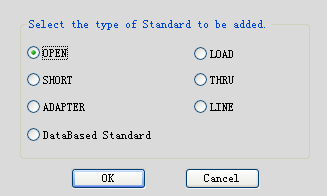 Fig. 7.14 [Add standard] Dialog Box7.6.9 [Open-circuit device] Dialog Box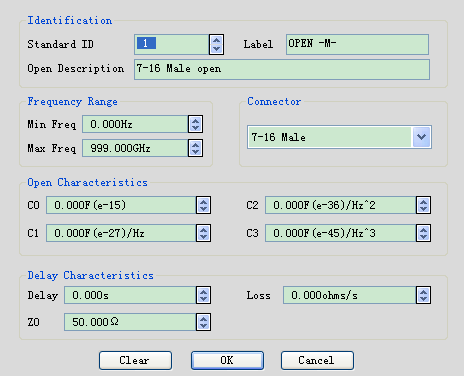 Fig. 7.15 [Open-circuit device] Dialog Box1) Identification zone a) [Standard ID] box Display or edit the serial number of the standard calibration kit. b) [Label] box Display or edit the name of the standard calibration kit. c) [Open Description] box Display or edit the characteristic description of the standard calibration kit. 2) Frequency Range a) [Min Freq] box Define the minimum working frequency of the open-circuit device in calibration. b) [Max Freq] box Define the maximum working frequency of the open-circuit device in calibration. 3) Connector zone Define the connector polarity of the open-circuit device: male, female or no gender. 4) Open Characteristics Define the fringe capacitance of the open-circuit device with [C0], [C1], [C2] or [C3]. 5) Delay Characteristics a) [Delay] box Define the one-way transmission time from the calibration plane to standard calibration kit.b) [Loss] box Define the energy loss caused by the skin effect of the standard calibration kit, in ohms/S, corresponding to the frequency in 1GHz. Respectively measure the loss and delay time of the standard calibration kit at 1GHz and calculate the loss by the following equation: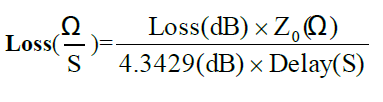 c) [ZO] box Define the impedance of the standard calibration kit. 7.6.10 [Short Characteristics] Dialog Box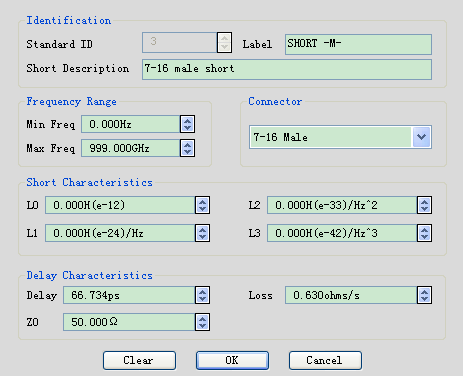 		Fig. 7.16 [Short-circuit device] Dialog Box1) Short Characteristics Define the residual inductance of the short-circuit device with [L0], [L1], [L2] and [L3]. 7.6.11 [Load] Dialog Box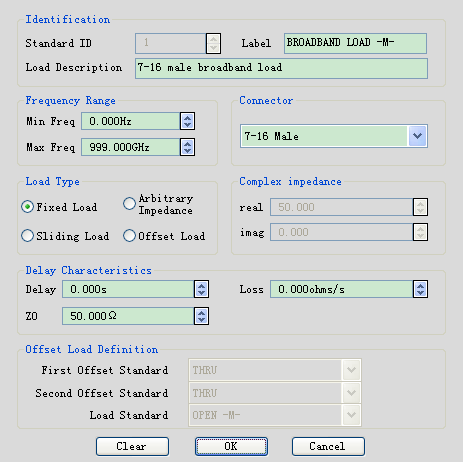 Fig. 7.17 [Load] Dialog Box1) Load type zone a) [Fixed Load] radio box Select it to set the load type as the fixed load.b) [Sliding Load] radio box Select it to set the load type as the sliding load. c) [Arbitrary Impedance] radio box Select it to set the load different from the system impedance Z0. The settings of the complex impedance zone are not effective until the [Arbitrary Impedance] radio box is selected. 2) Complex impedance zone a) [Real] box Define the real part of the impedance. b) [Imag] box Define the imaginary part of the impedance. 7.6.12 [THRU type/transmission line/adapter] Dialog Box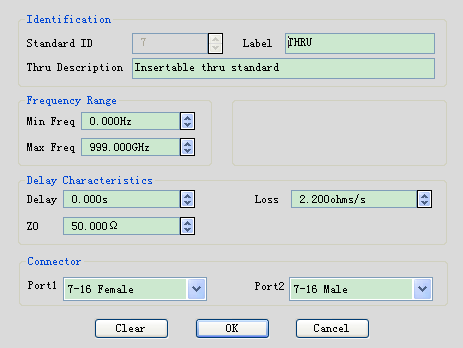 Fig. 7.18 [THRU/air line/adapter] Dialog Box1) Connector zone Define the connector types of two ports of the standard calibration kit in the [Port 1] and [Port 2] box 7.7 Standard Calibration KitThis section mainly introduces the basic principle of the calibration kit and some terms in the calibration kit definition file. 1) Calibration kit The calibration kit is a set of physical devices known as standard calibration kits. Each standard calibration kit is accurately known or predicted according to the frequency change amplitude and phase response. To use the definition of the standard calibration kit, the response value must be defined mathematically. Then the calibration type corresponding to the error correction model is formed. 2) Standard calibration kit The standard calibration kit is the reference benchmark of error correction measurement. The electrical delay, impedance, loss and other characteristics of each standard calibration kit have been accurately defined. The definitions are saved in the analyzer and used to calculate various errors of the error model. The analyzer can measure the responses of standard calibration kits in calibration, and errors can be calculated by comparing the measurement results and the known values of the model. The influence of errors on measurement results is eliminated by mathematical operation which is also known as error correction.3) Types of standard calibration kit Four types of standard calibration kits are provided, corresponding to the structures or types of various definitions. The four types are as follows:4) Definition of standard calibration kit The definition of the standard calibration kit describes the electrical characteristics and frequency range, including: a) Minimum frequency Specify the allowable minimum frequency of the standard calibration kit in calibration. b) Maximum frequency Specify the allowable maximum frequency of the standard calibration kit in calibration. c) Z0 Specify the characteristic impedance of the standard calibration kit, instead of the characteristic impedance of the system or the terminal impedance of the standard calibration kit. d) Delay Specify the uniform length of the transmission line between the defined standard calibration kit and actual calibration plane. e) Type Specify the type of the standard calibration kit: open-circuit device, short-circuit device, load and through type connector/air line/adapter. f) Loss Specify the energy loss caused by skin effects. g) Definition of loss model The loss unit is ohms/S, corresponding to the frequency unit 1GHz. Respectively measure the loss and delay time of the standard calibration kit at 1GHz and calculate the loss by the following equation: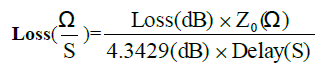 h) Fringe capacitance model of open-circuit device The open-circuit device almost has no ideal reflection characteristics as a result of the effects of fringe capacitance at high frequency. The phase shift changes with the frequency. Such effects cannot be eliminated. The fringe capacitance is defined in the open-circuit device model. The capacitance model is a cubic polynomial function of the frequency. The polynomial coefficient is determined according to the actual characteristics of the open-circuit device. The equation of the fringe capacitance model is as follows: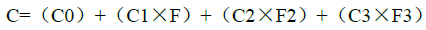 i) Residual inductance model of short-circuit device The short-circuit device almost has no ideal reflection characteristics as a result of the effects of residual inductance at high frequency. The phase shift changes with the frequency. Such effects cannot be eliminated. The fringe inductance is defined in the short-circuit device model. The inductance model is a cubic polynomial function of the frequency. The polynomial coefficient is determined according to the actual characteristics of the open-circuit device. The equation of the residual inductance model is as follows:	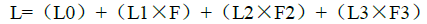 7.8 TRL Calibration TRL (Thru-Reflect-Line) calibration includes a series of calibration technologies, such as TRM (Thru-Reflect-Match). In the TRL calibration, 12 error coefficients are determined with two standard calibration kits for transmission and one standard calibration kit for reflection. In the traditional SOLT calibration, however, 12 error coefficients are determined with one standard calibration kits for transmission (T) and three standard calibration kits for reflection (SOL). 1) Why to perform TRL calibration? TRL calibration is accurate and even more accurate than SOLT calibration in some cases. However, only a few calibration kits support TRL. TRL calibration is always done when high measurement accuracy is required but the calibration kit of the same connector type as the DUT is provided, such as use of the fixture in measurement or use of the probe in wafer measurement. In this case, the calibration kit with the same medium as the DUT must be created and defined. It is easier to make three TRL standard calibration kits then to make four SOLT standard calibration kits. One disadvantage of TRL calibration is that multiple standard calibration kits are required for the transmission line in broadband calibration. For example, two standard calibration kits are required for the transmission line at 2GHz to 26GHz. The standard calibration kits for the transmission line should be particularly long at low frequency. 2) TRL standard calibration kit Three standard calibration kits should be defined for TRL calibration: through type, reflection type and transmission type. a) Through type standard calibration kit The length of the through type can be zero or not zero. The zero-length through type is more accurate as a result of no loss or characteristic impedance. The electrical delay of the through type is different from that of the transmission type. The through type standard calibration kit with the amplitude and phase defined accurately can be used to establish the measurement reference plane.b) Reflection standard reflection kit The reflection standard calibration kit is a physical device of large reflection coefficient. The reflection standard calibration kits connected to two measurement ports must have the same characteristics. If the reflection amplitude is not required but the phase is required in calibration, the electrical length of the standard calibration kit must be within 1/4 of the wavelength. The reflection standard calibration kit with the amplitude and phase defined accurately can be used to establish the measurement reference plane.c) Transmission line type standard calibration kit The transmission line type standard calibration kit is used to measure the measurement reference impedance after calibration. TRL calibration has the following disadvantages as a result of limitations of the transmission line type standard calibration kit.  The impedance of the transmission line type standard calibration kit must be the same as that of the through type standard calibration kit.  The electrical length of the transmission line type standard calibration kit must be different from that of the through type standard calibration kit.  The transmission line type standard calibration kit must have the appropriate electrical length within the whole frequency range. The phase difference of the transmission line type standard calibration kit and through type standard calibration kit must be between 20° and 160° at each frequency point. Therefore, the actual coverage range of a single transmission line is 8:1. In order to cover a wider frequency range, multiple transmission line type standard calibration kits are required.  The transmission line type standard calibration kit should be particularly long at low frequency. The optimal length is 1/4 of the wavelength corresponding to the geometric average frequency (square root of the product of the start frequency × stop frequency) within the frequency span.d) Matching standard calibration kit If the transmission line of specific length or loss cannot be made, use the matching standard calibration kit instead of the transmission line.  The matching standard calibration kit is a low-reflection terminal to be connected to the port.  Use the matching standard calibration kit as the transmission line of high loss and infinite length in calculation of the error coefficient of TRL calibration.  Change the impedance of the matching standard calibration kit into the reference impedance of measurement.7.9 Fixture Compensation Calibration The fixture simulator function is used for network port Z conversion, 2-port de-embedding, port matching, and 4-port embedding/de-embedding in the mathematical sense. It can be used to simulate various measurements based on measurement results in applications, and also rapidly simulate the corresponding measurement results in a real-time manner. The measurement results of the port with the impedance of 50Ω can be transformed into measurement results of any impedance by means of port Z conversion. The double-port fixture de-embedding function can be applied to remove any network characteristic between the measurement end face and DUT end face, which is defined in the Touchstone data file, so as to extend to the corresponding calibration surface. The port matching function is used to transform the original measurement results into the specific simulation result determined by inserting the matching circuit between the DUT and test port (one-port). The four-port fixture embedding/de-embedding function is used to simulate embedding/de-embedding of the four-port fixture, so as to obtain the simulation results of the DUT after embedding/de-embedding of part of the network. The handling process of the whole fixture simulator is shown in Fig. 7.19.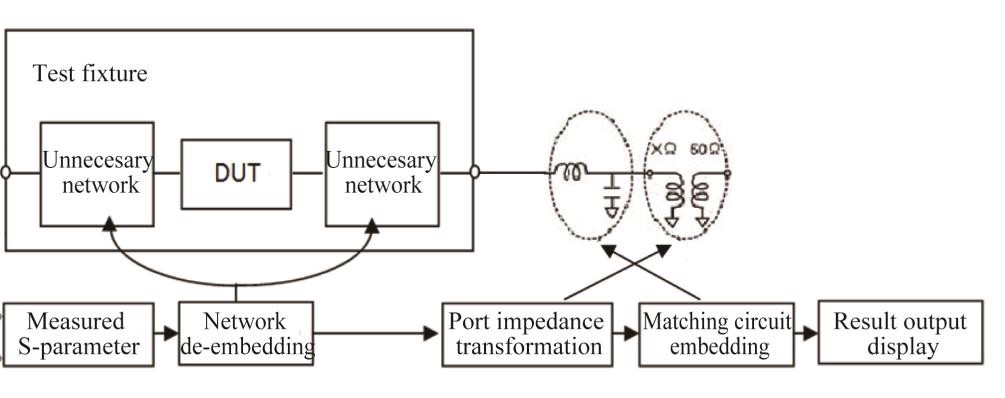 	Fig. 7.19 Handling Process of Fixture SimulatorS-parameter The S-parameter of the fixture or matching circuit can be obtained at first to realize the above functions. It is represented by the circuit model or Touchstone data file. Fixture embedding/de-embedding is realized according to the known S-parameter of the fixture.	● Terms of fixture simulator ·······································································································································252 ● Fixturing On/Off ···················································································································································252 ● Port matching·························································································································································252 ● Double-port de-embedding·····································································································································256 ● Port Z conversion ··················································································································································258 ● 4-port embedding/de-embedding ····························································································································2597.9.1 Terms of Fixtures  Fixture The fixture refers to a device which is set between the DUT and cable and used to fix the DUT. The S-parameter is the key to fixture embedding and de-embedding. However, it is difficult to determine the S-parameter. One of the current feasible methods is to establish the fixture model by linear simulation or simulate the fixture with the three-dimensional electromagnetic structure, and the other method is used to determine the fixture loss and delay time by means of port extension.  Touchstone data file (SnP file) It is a data format created by EEsoft before purchase by HP, or widely known as the S2P format. If multiple ports are extended, the file is generally known as the SnP file, where n represents the number of ports. The corresponding S-parameters of n ports are saved in this file.  Circuit parameter model The impedance of the components and circuits should be matched in the microwave component and circuit design phase. Generally, the conjugate matching circuit is composed of the resistance (R), inductance (L), capacitance (C) and conductance (G) in the impedance matching design. The parameter form of the conjugate matching circuit is referred to as the circuit parameter model.7.9.2 Fixturing On/Off Menu path: [Cal] > [Fixtures]. Click [Fixturing on/OFF] under [Fixtures]. Then this option will change into [Fixturing ON/off]. Thus the fixture simulator function is enabled (in this case, all the functions of the fixture simulator are effective). In the default mode, this option is [Fixturing on/OFF], indicating that the fixture function is shut down.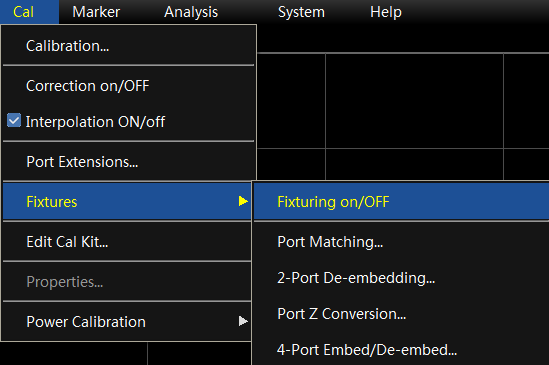 Fig. 7.20 Enabling of Fixture Simulation Function7.9.3 Port Matching This function is used to transform the original measurement results into one characteristic determined by inserting the matching circuit between the DUT and test port (one-port). The inserted matching circuit is selected from the five preset circuit models or from the circuits defined in the double-port Touchstone file.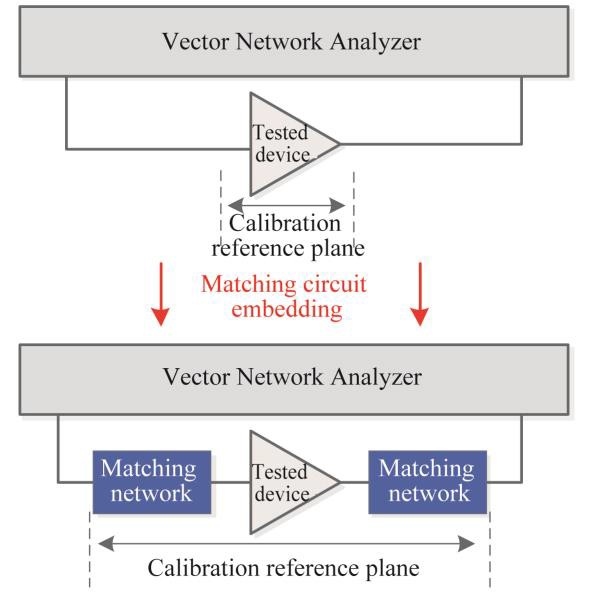 		Fig. 7.21 Schematic Diagram of Matching Circuit Embedding (take the double-port DUT as an example)1) [Port Matching] dialog box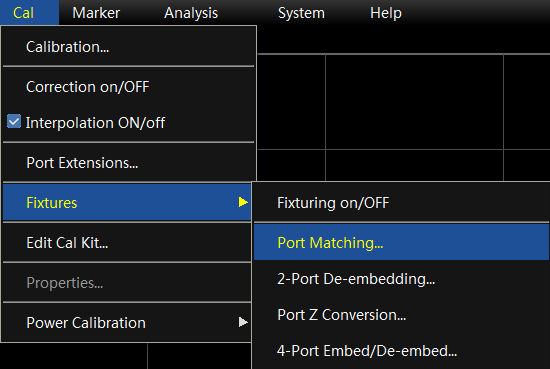 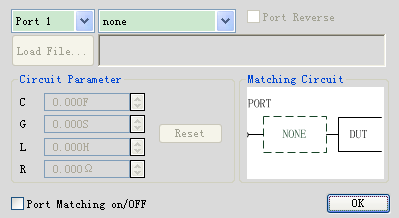 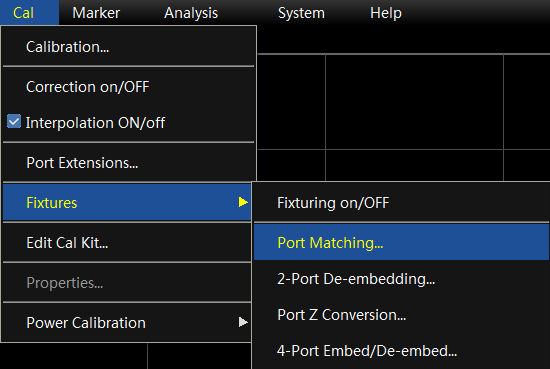 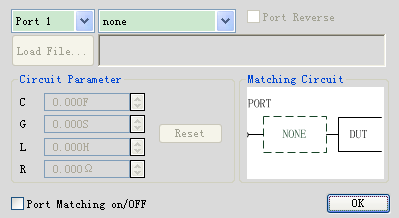 Fig. 7.22 [Port Matching] Interfacea) [Port Matching] drop-down menu Select the port number of the matching circuit embedded into the vector network. b) [Circuit Parameter] drop-down menu Select the embedded matching circuit type. The network analyzer is provided with the following import formats: None (with no circuit embedded), 5 circuit parameter models and S2P file. Different schematic diagrams will appear in the [Matching Circuit] bar when different types are selected.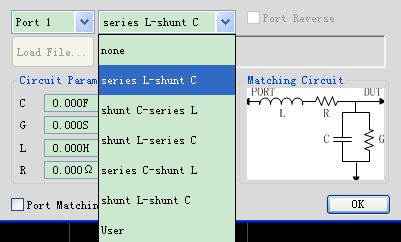 Fig. 7.23 [Matching circuit type] Drop-down Menu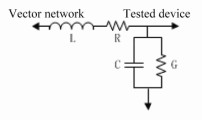 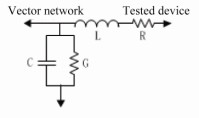 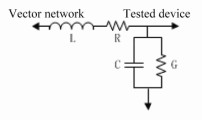 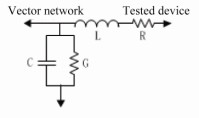 (1) Series inductance-shunt capacitance                   (2) Shunt capacitance-series inductance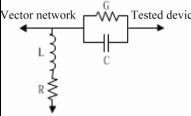 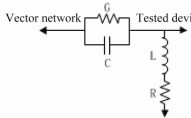 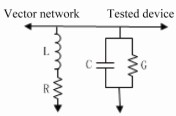 (3) Shunt inductance-series          (4) Series capacitance-Shunt       (5) Shunt inductance-shuntcapacitance                       inductance	capacitanceFig. 7.24 Five Parameter Types of Embedded Matching Circuitc) [Custom] button This is not available in the default mode. If [User] is selected in the [Matching circuit type] drop-down menu is selected, this button will be available. Click this button and select the S2P file for import of fixture S-parameters in the pop-up dialog box. After the file is selected, the name of the imported file will be displayed in the box on the right side of the [Custom] button.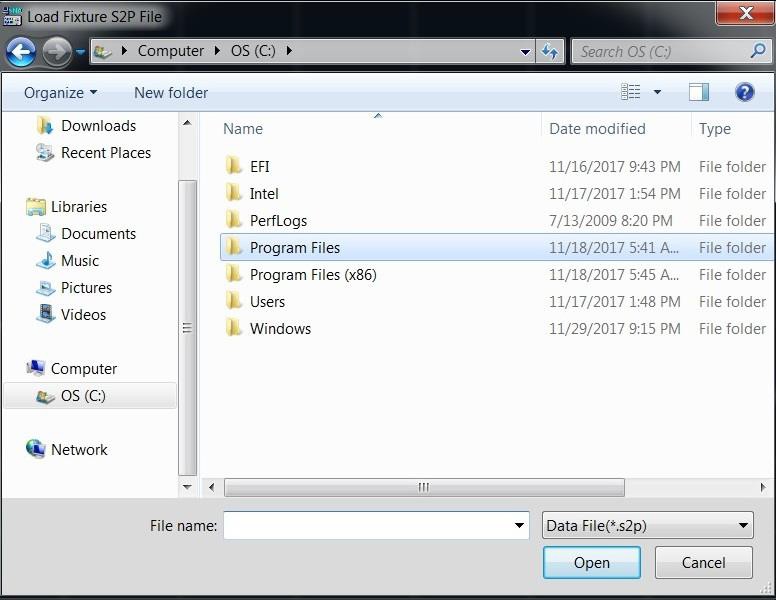 Fig. 7.25 Selection of S2P File to Be Importedd) [Port Reverse] check boxThis is not available in the default mode. If [User] is selected in the [Matching Circuit Type] drop-down menu is selected, this check box will be available. Click this check box to turn the port number of the imported S2P file. e) [Circuit parameter mode setting] edit box This is not available in the default mode. If one of the five circuit parameter models is selected in the [Matching circuit type] drop-down menu, this edit box will be available. Modify the parameter in the edit box to change the relevant parameter of the corresponding circuit parameter model. f) [Parameter Reset] button This is not available in the default mode. If one of the five circuit parameter models is selected in the [Matching Circuit Type] drop-down menu, this button will be available. Click this button to reset all the contents in the [Circuit Parameter Model Setup] edit box. g) [Port matching on/OFF] check box Click it to enable the port matching function. h) [OK] button Click it to make the settings in the dialog box effective for the current active channel. 2) Steps of port matching Menu path: [Cal] > [Fixtures]. Click [Matching Circuit Embedding...] in the [Fixtures] sub-menu. The [Port Matching] dialog box will appear. Tick [Port matching on/OFF] in the dialog box to enable the port matching function. Click the [Port selection] drop-down menu and select the port matching port. Select the type of the embedded circuit in the drop-down menu on the right side of [Port selection]. The network analyzer is configured with five circuit parameter models and custom mode. The schematic diagram is shown in the [Circuit] box.If the circuit parameter model is selected as the circuit type, edit the corresponding capacitance, inductance, resistance and conductance in the corresponding circuit parameter bar. Click [Parameter Reset] to recover the default parameter. If “User-defined” is selected as the circuit type, the [Custom] button will be available. Click the [Custom] button and select the S2P file to be used in the pop-up dialog box. The file name will be displayed in the lateral square box. Thus the [Port Reverse] check box will appear. Click this check box to customize port turning in the S2P file. Click [OK] to complete the setting. 7.9.4 2-port De-embedding The network de-embedding function can be used to eliminate the characteristics of any network defined by the Touchstone data file between the measurement end face and DUT end face, so as to extend the corresponding calibration plane.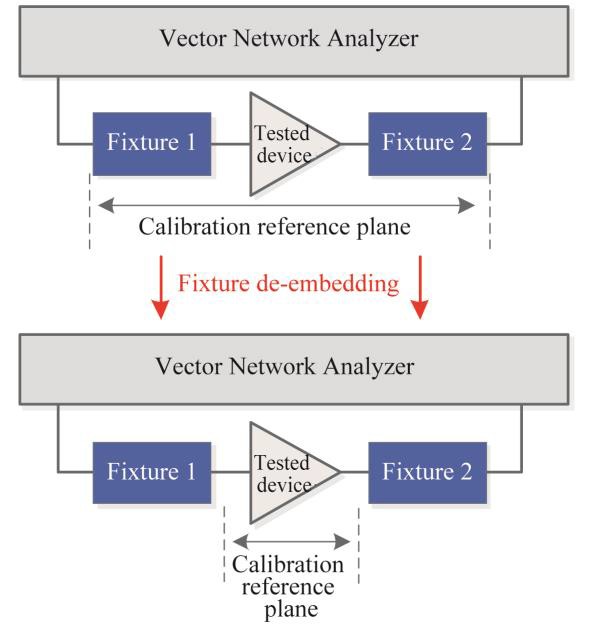 Fig. 7.26 Schematic Diagram of Fixture De-embedding (take the double-port DUT as an example)1) [2-port De-embedding] dialog box a) [Port selection] drop-down menu Select the vector network port number of the fixture to be de-embedded. b) [De-embedding Type] drop-down menu Select the de-embedding type in the drop-down menu on the right side of [Port selection]. The network analyzer is configured with the user-defined de-embedding type. The contents in the schematic diagram will change if different types are selected. c) [Load File] button This is not available in the default mode. If [User] is selected in the [De-embedding Type] drop-down menu, this button will be available. Click this button and select the S2P file for import of the fixture S-parameter in the pop-up dialog box (as shown in Fig. 7.25). After the file is selected, the file name will be display in the box on the right side of the [Load File] button. At the same time, the relevant maximum/minimum frequency will be updated on the frequency range display bar of the vector network port and file.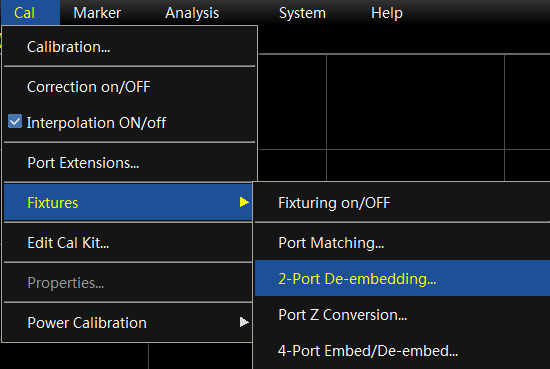 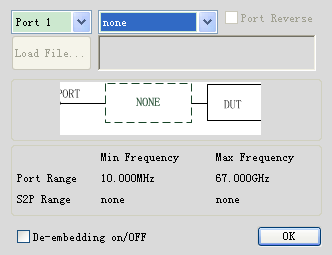 Fig. 7.27 [Double-port fixture de-embedding] Interfaced) [Port Reverse] check box This is not available in the default mode. If [User] is selected in the [De-embedding type] drop-down menu, this check box will be available. Click this check box to turn the port number of the imported S2P file. e) [De-embedding on/OFF] check box Click it to enable the double-port fixture de-embedding function. f) [OK] button Click it to make the settings in the dialog box effective for the current active channel. 2) Steps of double-port fixture de-embedding Menu path: [Cal] > [Fixtures]. Click [2-port De-embedding...] in the [Fixtures] sub-menu. The [Double-port Fixture De-embedding] dialog box will appear. Click the [De-embedding on/OFF] button in the dialog box to enable the double-port fixture de-embedding function. Click the [Port selection] drop-down menu and select the port for fixture de-embedding. Select the de-embedding type in the drop-down menu on the right side of [Port] selection. The network analyzer is configured with the user-defined de-embedding type. If [User] is selected in the [De-embedding Type] drop-down menu, this button will be available. Click the [Load File] button and select the S2P file to be used in the pop-up dialog box. The file name will be displayed in the lateral square box. The vector network frequency information and file frequency information will be updated. Click the [Port Reverse] check box to turn the power in the custom S2P file. The corresponding schematic diagram will change accordingly. Click [OK] to complete the setting. 7.9.5 Port Z Conversion The measurement result with the port impedance as the system impedance can be transformed into the measurement result of any impedance.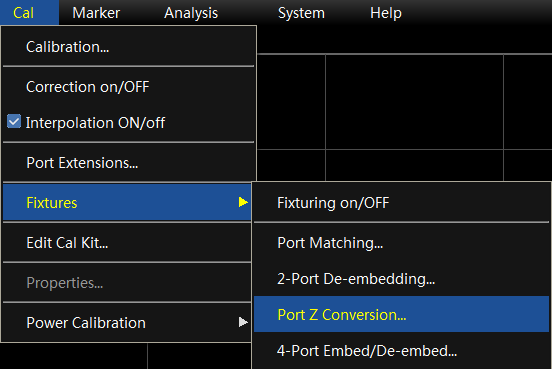 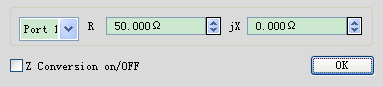 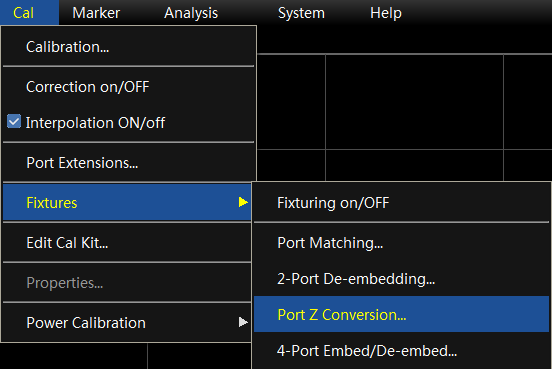 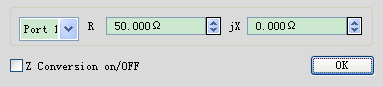 Fig. 7.28 [Port Z Conversion] Interface1) [Port Z Conversion] dialog box a) [Port selection] drop-down menu Select the number of the vector network port for impedance transformation. b) [Real] edit box Modify the parameter in the edit box to set the impedance value to be obtained by transformation. c) [Z Conversion on/OFF] check box Select it to enable the port Z conversion function. d) [OK] button Click it to make the settings in the dialog box effective for the current active channel. 2) Steps of port Z conversion Menu path: [Cal]> [Fixtures]. Click [Port Z Conversion...] in the [Fixtures] sub-menu. The [Port Z Conversion] dialog box will appear. Tick the [Impedance Conversion on/OFF] button in the dialog box to enable the port Z conversion function. Click the [Port Selection] drop-down menu and select the port for impedance transformation. Edit the real part and imaginary part of the impedance to be transformed in the [R (real part of impedance)] and [jX (imaginary part of impedance)] edit box. Click [OK] to complete the setting. 7.9.6 4-port Embed/De-embed Simulate embedding/de-embedding of the four-port fixture to obtain the simulation results of the DUT after embedding/de-embedding of part of the network.1) [4-port Embed/De-embed] dialog box 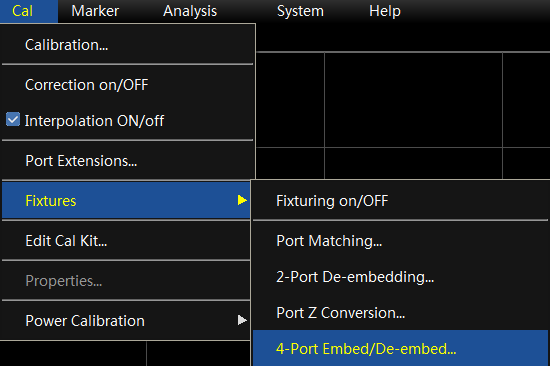 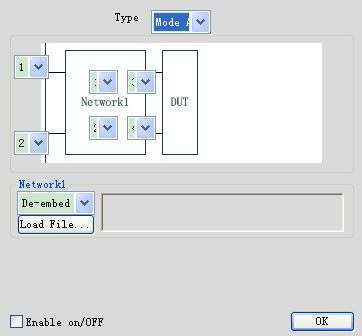 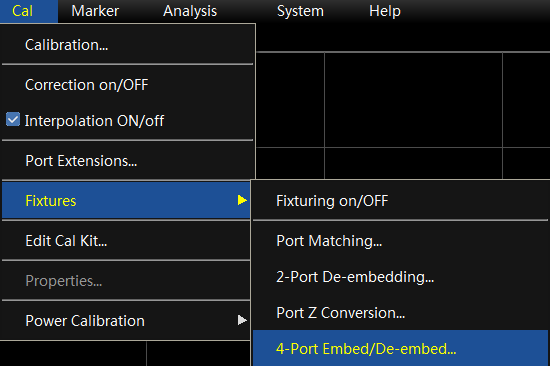 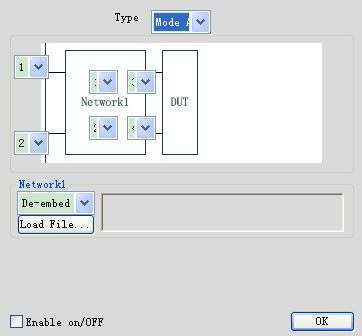 Fig. 7.29 [Four-port fixture embedding/de-embedding] Interfacea) [Type] drop-down menu Select the fixture embedding/de-embedding mode. The vector network analyzer is configured with three network models (Mode A, B and C).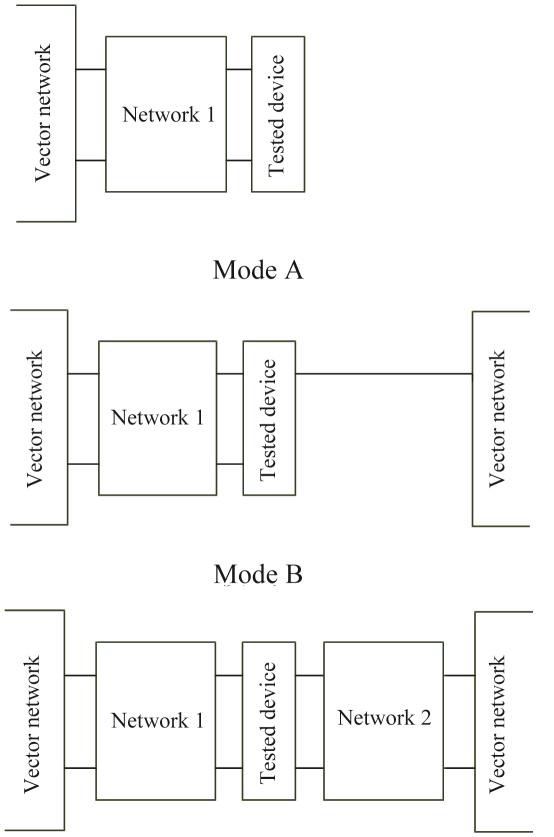 Fig. 7.30 Three Modes of Fixture Embedding/De-embeddingb) [Network] drop-down menu The network embedding/de-embedding type is the first item of the drop-down menu of Network 1 (Network 2 is enabled in Mode C). The drop-down menu includes three options: none, de-embedding and embedding. c) [Load File] button Click this button and select the S4P file for import of the fixture S-parameter in the pop-up dialog box (as shown in Fig. 7.25). After the file is selected, the file name will be display in the box on the right side of the [Load File] button. d) [Port Matching] drop-down menu The port selection part includes the vector network port and fixture port. The [Fixture port] drop-down menu is not displayed in the default mode. The selected mode and network embedding/de-embedding type will be displayed in the schematic diagram. Select the corresponding port relationship to determine the number of the embedding/de-embedding port and the corresponding relationship to the port for file import. e) [Enable on/OFF] check box Select this check box to enable the fixture embedding/de-embedding function. f) [OK] button Click it to make the settings in the dialog box effective for the current active channel.2) Steps of 4-port embedding/de-embedding Menu path: [Cal] > [Fixtures]. Click [4-port Embed/De-embed...] in the [Fixtures] sub-menu. The [4-port Embed/De-embed] dialog box will appear.Tick the [Enable on/OFF] button in the dialog box to enable the four-port fixture embedding/de-embedding function. Click the [Mode selection] drop-down menu and select the embedding/de-embedding network model. The vector network analyzer is configured with three network models (Mode A, B and C). Select the embedding/de-embedding type of Network 1 in the drop-down menu of Network 1 (Network 2 is enabled in Mode C). If embedding or de-embedding is selected, the [Load File] button will be available. Click the [Load File] button and select the S4P file to be used in the pop-up dialog box. The file name will be displayed in the lateral square box. Click [OK] to complete the setting.7.10 Electronic Calibration Electronic calibration is a process to obtain system errors by means of standard measurements of the electronic calibration kit through the network analyzer and calculation according to the fixed value of the electronic calibration kit. The accuracy of electronic calibration is close to that of mechanical calibration. At the same time, artificial errors arising from connection of the standard calibration kit in calibration of the vector network analyzer can be reduced, thus improving the calibration accuracy, calibration velocity and calibration result consistency and reducing the losses of the test port and expensive test cable. Each electronic calibration kit is configured with a unique S-parameter saved in the internal memory. In the calibration process, the vector network analyzer can recall the standard S-parameter of the electronic calibration kit to obtain the vector error coefficient by means of complex measurement and calculation. Compared with mechanical calibration, electronic calibration has obvious advantages: 1) High velocity and automatic operation. All the calibration can be completed by one connection, thus reducing the times of calibration kit connection, menu button selection operations, operation time, connector wear and costs for maintenance of the test port connector of the test instrument and the calibration kit connector. 2) Low risk and high measurement accuracy. The requirements for operators are low, and the possibility of errors caused by operators is reduced, which is conducive to the promotion of the network analyzer in the military, research and production applications. 3) New technology and high quality. New calibration and error correction technologies are applied to make the accuracy higher than that of mechanical calibration.Electronic calibration kit and electronic calibration: For more details, refer to the User Manual of 2040X Electronic Calibration Kit.Precautions of electronic calibration:1. Do not disconnect or insert or connect the USB interface equipment during communication with the USB interface. Do not pull down the USB cable immediately after calibration, as data communication may not be over. 2. Do not change the cable connection during calibration. Keep the ambient temperature stable in calibration; otherwise, calibration indicators will be affected.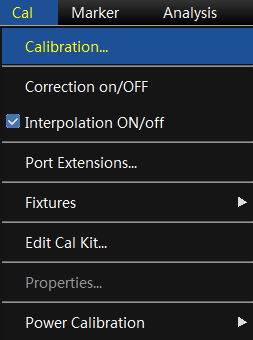 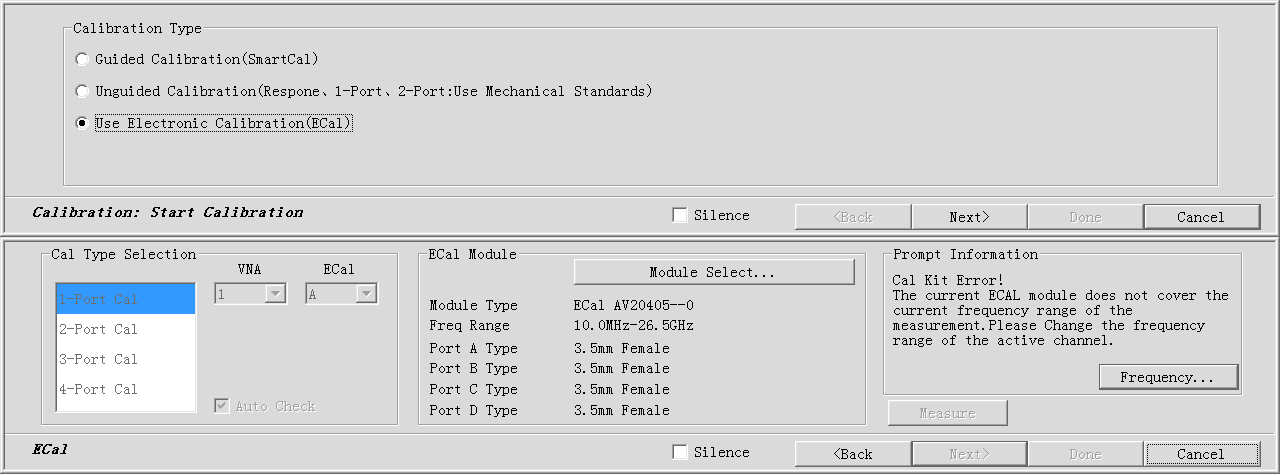 Fig. 7.31 [Electronic calibration kit] InterfaceProcess of electronic calibration: A. Connect one end of the USB cable to the USB interface of the electronic calibration kit and the other end to the USB interface of the front panel or rear panel of the vector network analyzer. Run the vector network analyzer to preheat it for 30min at least. At the same time, the red WAITING indicator of the electronic calibration kit will be lit, indicating that preheating of the electronic calibration kit is started. Generally, the double-port electronic calibration kit should be preheated for 10min, and the four-port electronic calibration kit for 18min. When the internal temperature of the electronic calibration kit reaches the set temperature, the red READY indicator will be ON (the preheating time is related to the ambient temperature).B. According to the characteristics of the DUT, set the frequency range, intermediate frequency bandwidth, power level and other stimulus information of the vector network analyzer. C. After preheating, connect the port of the electronic calibration kit to the test port of the vector analyzer through the test cable, and execute the required calibration according to the prompts of the vector network analyzer. Calibration steps are as follows: Step 1: select [Calibration (V)…] in the menu.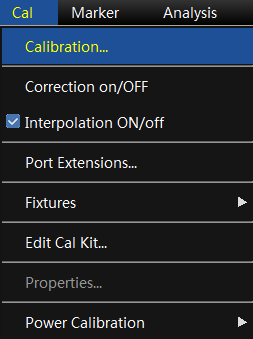 	Fig. 7.32 Calibration MenuStep 2: Select [Use Electronic Calibration (ECal)] and click [Next] to enter the electronic calibration function.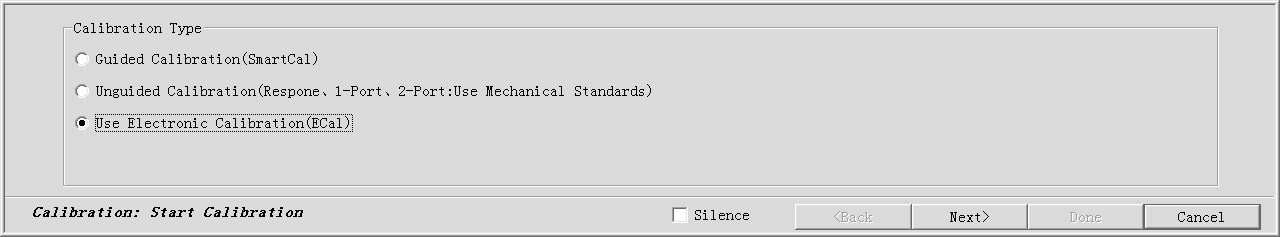 	Fig. 7.33 Selection of Calibration TypeStep 3: Select the module and characteristic data of the electronic calibration kit with the [Cal Type Selection…] button, as shown in the following figure.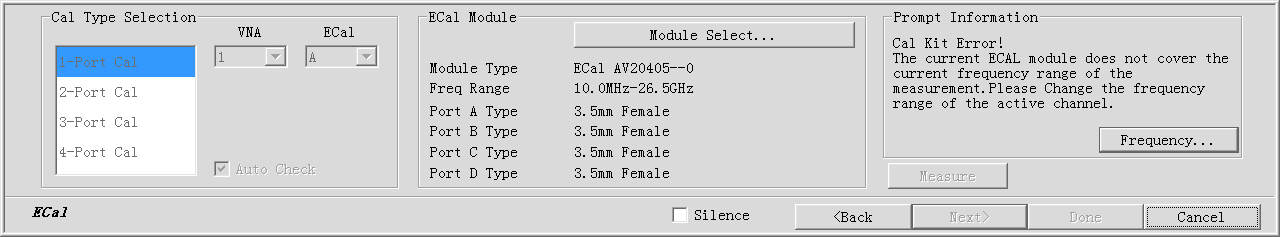 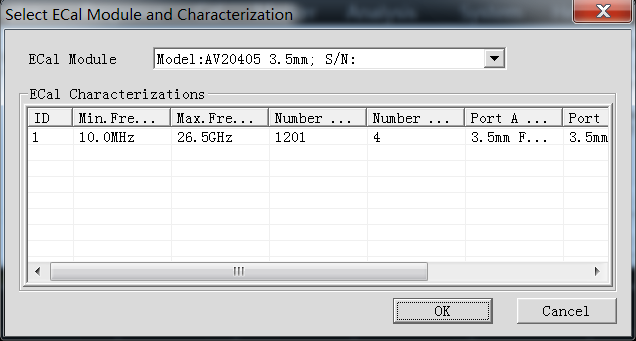 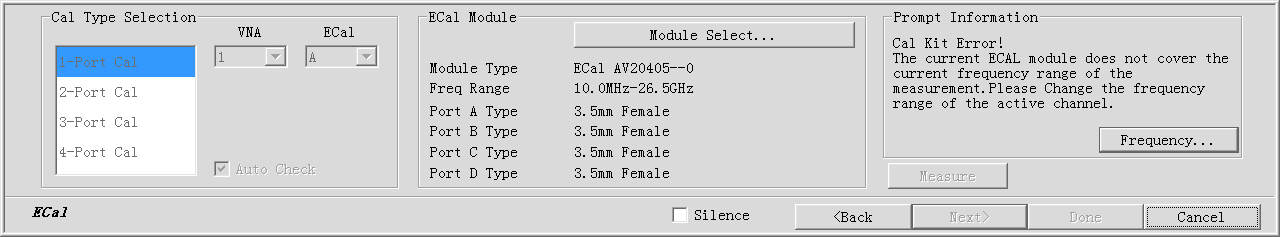 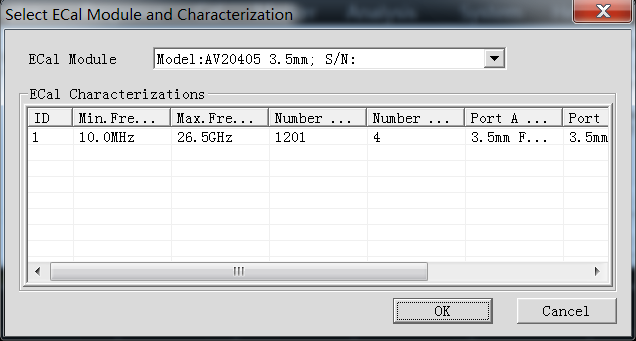 Fig. 7.34 Selection of Electronic Calibration Kit and Characteristic DataSelection of electronic calibration kit and characteristic data: If only one electronic calibration kit is connected to the vector network analyzer, the following calibration steps can be directly performed without calibration kit selection.Step 4: Select the multi-port or one-port calibration in the [Cal Type Selection], as shown in the following figure.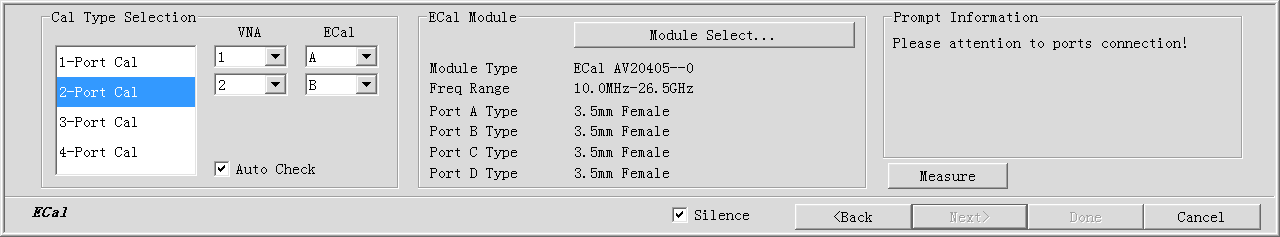 Fig. 7.35 Calibration Port SettingStep 5: Tick the [Auto Check] function. You can select whether to tick the [Auto Check] function in the “calibration selection” combined box. If this option is ticked (default), the vector network analyzer can test the connection of the port of the electronic calibration kit and the measurement port of the vector network analyzer, as shown in the following figure. If this option is not ticked, calibration will be done directly according to the set connection mode. (If the frequency measurement range set in the vector network analyzer is beyond the frequency range of the electronic calibration kit, the information shown in the following figure will appear. Exit the window, reset the calibration frequency range and repeat the electronic calibration process).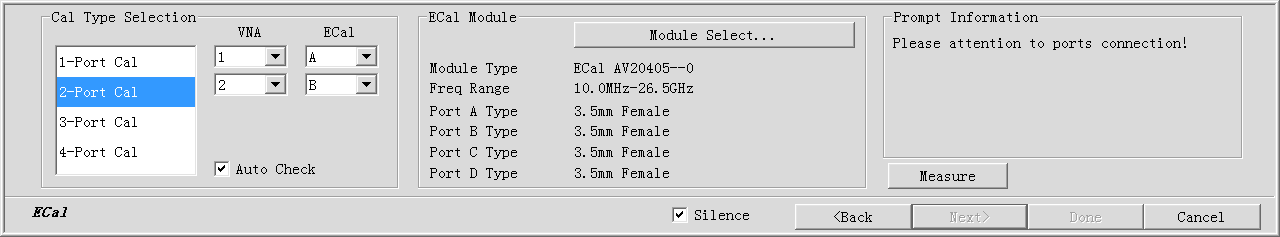 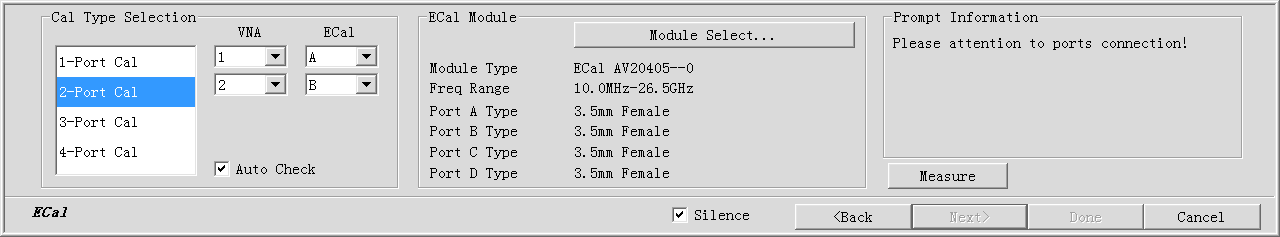 Fig. 7.36 [Auto Check] OptionStep 6: Click [Meas] to start the measurement of electronic calibration. If necessary, click the [Abort Sweep] to interrupt sweep.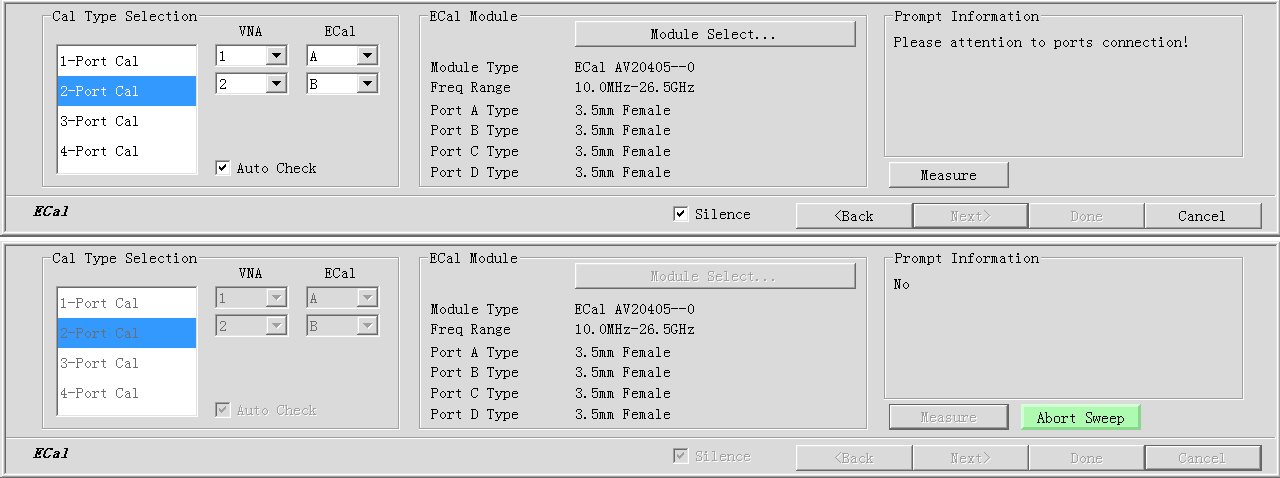 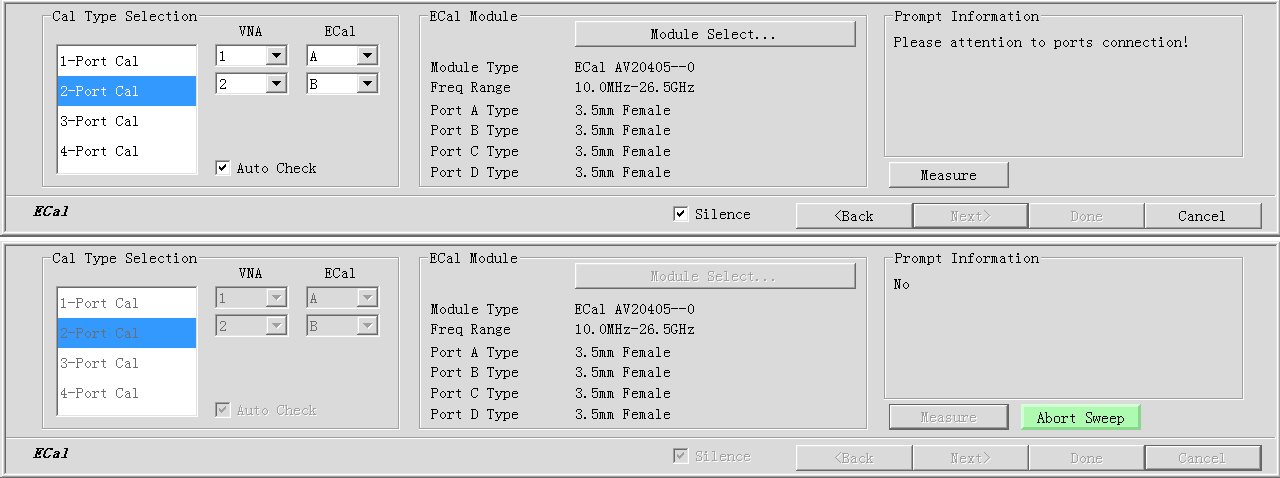 Fig. 7.37 Start and Abortion of SweepStep 7: Click [OK] to save calibration results after measurement.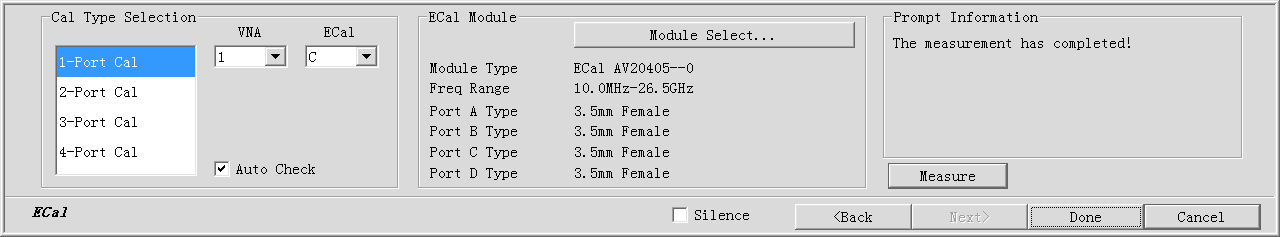 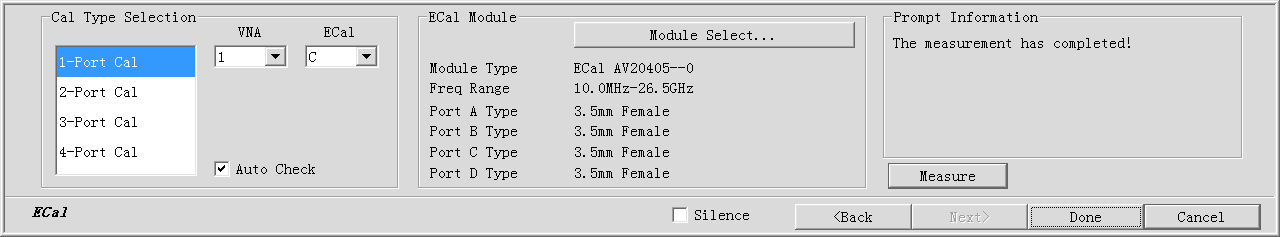 	Fig. 7.38 Completion of CalibrationStep 8: Connect the test cable and check the through curve (S21) after calibration. You can roughly observe whether calibration is successful. If the vector network analyzer has good hardware performance, the amplitude of the through curve will be within plus or minus 0.2dB. Remove the test cable from the port of the electronic calibration kit and connect the DUT to start measurement.8 Basis of Network Measurement This chapter introduces the following contents:● Reflection measurement………………………………………………………………………………………………271 ● Phase measurement……………………………………………………………………………………………………274 ● Amplifier parameter specifications……………………………………………………………………………………276 ● Complex impedance………………………………………………………………………………………………..…279 ● Group delay……………………………………………………………………………………………………………282 ● Absolute output power……………………………………………………………………………………………...…286 ● AM-PM transformation…………………………………………………………………………………………….…287 ● Linear phase deviation………………………………………………………………...………………………………289 ● Reverse isolation………………………………………………………………………………………………………291 ● Small signal gain and flatness…………………………………………………………………………………………2938.1 Reflection Measurement Reflection measurement is an important part of network measurement. At first, the reflection measurement will be introduced. In order to better understand reflection measurement, the optical wave is applied to simulate the traveling wave transmission along the transmission line. If any optical element such as the lens is set, part of light will be reflected by the lens, but the majority of light will be transmitted continuously through the lens. If the surface of the optical element is a mirror, the majority of light will be reflected, and only a little light will be transmitted or no light will be transmitted.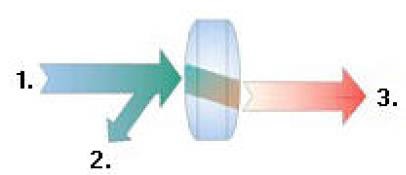 1. Incident     2. Reflected      3. Transmitted light          light            lightFig. 8.1 Light Reflection and TransmissionThe RF signal will be reflected if the impedance of two connectors is different from each other. Reflection measurement is a process to measure the ratio of the reflected signal and incident signal. The incident signal is measured by Receiver R, and the reflected signal is measured by Receiver A. Therefore, the result of reflection measurement is a ratio of A and R (i.e. A/R). The reflection characteristic of the DUT can be fully quantified with the signal amplitude and phase information of Receiver A and R. Among the S-parameter terms, S11 represents the reflection of Port 1 (input port) of the DUT and S22 represents the reflection of Port 2 (input port) of the DUT. Reflection measurement aims to ensure the efficient transmission of RF energy. If energy is reflected, only a little energy will be transmitted to the expected place. In addition, if too much energy is reflected, the device may be burnt, such as the output power amplifier.● Reflection measurement expression························································································································272 ● Summary of reflection measurement expression ·····································································································2738.1.1 Reflection Measurement ExpressionThe data of reflection measurement can be expressed in various methods according to the requirements. Various expressions are based on the same reflection measurement data and can be respectively displayed in one or more graphic format(s). See details in “4.7 Selection of Data Format and Scale”.8.1.1.1 Return Loss A simple way to express reflection data is the return loss, which is a scalar in dB. The return loss refers to the dB difference between the reflected signal and incident signal. If the impedance matches exactly, the return loss will be infinite. For the open, short or no-loss reactive circuit, the return loss is 0dB. For example, if the logarithmic format is applied in measurement, the reflection measurement data will be -18dB, indicating that the return loss is 18dB (ignoring the minus sign).8.1.1.2 Standing Wave Ratio The standing wave will be produced if two groups of waves are transmitted in the opposite directions along one transmission line. In this case, the voltage standing wave ratio (VSWR or SWR for short) can be applied. SWR is defined as the ratio of the maximum RF envelope voltage and minimum RF envelope voltage at the given frequency. It is a scalar. If the impedance matches exactly, SWR is 1. For the open, short or no-loss reactive circuit, SWR is infinite. 8.1.1.3 Reflection Coefficient Another way to express reflection measurement is the reflection coefficient (Γ), including the amplitude and phase information. The amplitude part of Γ is referred to as ρ. The reflection coefficient is a ratio of the reflection voltage and incident voltage. The ρ value range is 0-1. If the transmission line is connected with characteristic impedance, all the energy will be transmitted to the load, with no energy reflection. ρ＝0. If the transmission line is connected through the open-circuit device or short-circuit device, all the energy will be reflected. ρ＝1. There is no unit of measurement for ρ. Below is the phase information of reflection. If the signal wavelength is larger than the conductor length at high frequency, the reflected wave can be regarded as the wave transmitted in the direction opposite to the incident wave. The standing wave will be produced in case of mixing of the incident and reflected wave. In this case, the voltage-enveloped amplitude will change along with the transmission line position. If the transmission line is connected with characteristic impedance, with no reflection signal, the energy will be transmitted in one direction along the transmission line, and all the energy of the incident signal will be transmitted to the load, as shown in the following figure.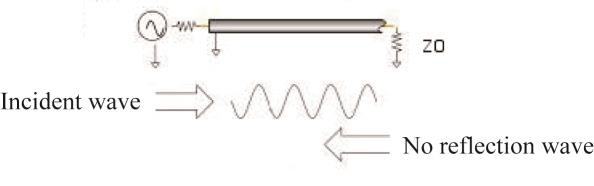 Fig. 8.2 Signal Transmission of Transmission Line Connected through LoadIf the transmission line is connected through the short-circuit device, all the energy will be reflected to the signal source, and the amplitude of the reflected wave will be the same as that of the incident wave (ρ=1), and the voltage of both ends of the short-circuit device is 0. The phase of the reflected voltage wave of the short-circuit point is the same as that of the incident voltage wave (180-degree difference), and the voltage will be counterbalanced.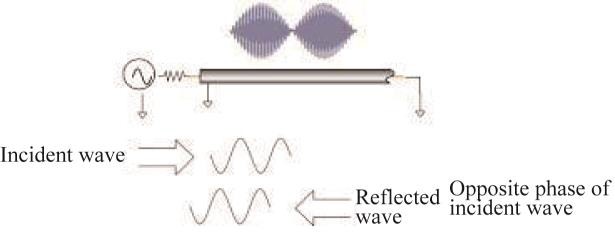 Fig. 8.3 Signal Transmission of Transmission Line Connected through Short-circuit DeviceIf the transmission line is connected through the open-circuit device, all the energy will be reflected to the signal source, the amplitude of the reflected wave is the same as that of the incident wave (ρ＝1), no current flows through the open-circuit device, and the reflected voltage wave is the same as the incident voltage wave.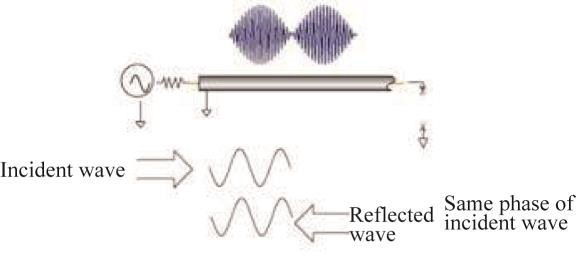 Fig. 8.4 Signal Transmission of Transmission Line Connected through Open-circuit DeviceIf the transmission line is connected through a 25Ω resistor, part of the energy will be absorbed, and part of the energy will be reflected to the signal source. The amplitude of the reflected wave is 1/3 of that of the incident wave. The voltage is subject to 180-degree difference at the resistor. The phase relationship changes with the distance of the end resistor along the transmission line. The valley of the standing wave figure is not approaching zero, and the peak is smaller than that of the open-circuit device and short-circuit device.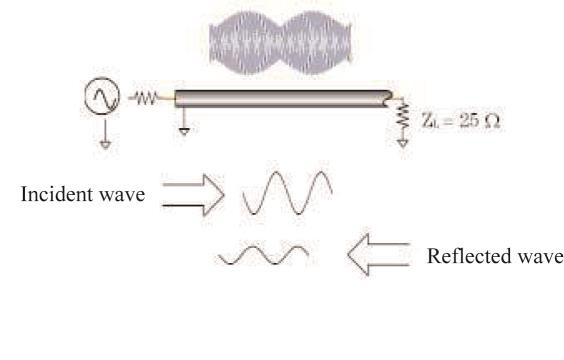 Fig. 8.5 Signal Transmission of Transmission Line Connected through 25Ω Resistor8.1.1.4 Impedance The impedance is another way to express the reflection data. For impedance details, refer to the “Smith Chart Format” section of “4.7 Selection of Data Format and Scale”. 8.1.2 Summary of Reflection Measurement Expression Various kinds of reflection data are calculated based on the same measurement data. The data relationship is shown in Fig. 8.6.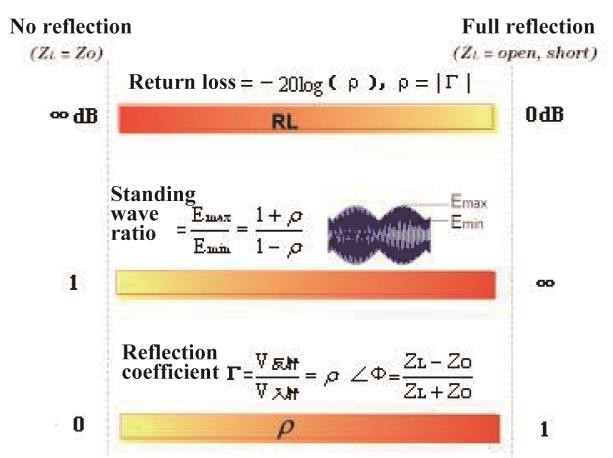 Fig. 8.6 Relationship of Reflection Expressions8.2 Phase Measurement 8.2.1 What is phase measurement? It is important to understand the amplitude and phase information of the DUT to integrate high-level devices. Similar to the amplitude measurement, the S-parameter is also applied in phase measurement. Phase measurement is a kind of relative (ratio) measurement instead of absolute measurement. The phase of the signal into the device (incident signal) and the response signal are compared in phase measurement. The response signal may be reflected signal or transmitted signal. Given that the analyzer is accurately calibrated, the phase difference (i.e. phase shift) of two signals is the measurement result of phase characteristics of the DUT. The following figure shows the phase deviation between the incident signal and transmitted signal observed through the oscilloscope.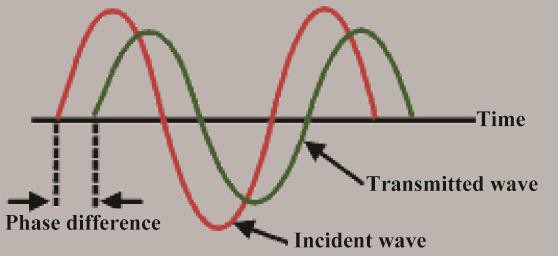 Fig. 8.7 Phase Shift between Signals8.2.2 Why to perform phase measurement? Phase measurement is an important function of the vector network analyzer. Fig. 8.8 shows the reasons for accurate measurement of the amplitude and phase.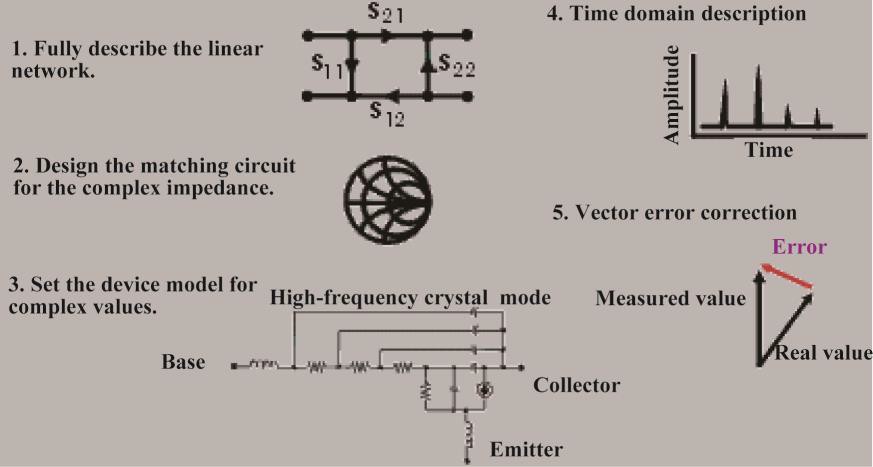 Fig. 8.8 Reasons for Accurate Amplitude and Phase MeasurementIf the element and circuit are used to transmit signals in the communication system, signal distortion must be within the normal limits. The signal distortion can be divided into two types. 1) Linear distortion: refer to the failure to keep the flat amplitude and linear phase shift within the relevant frequency range as a result of frequency changes. 2) Nonlinear distortion: refer to the new spectrum component of the circuit, such as AM-PM transformation. It is important to accurately measure the amplitude and phase characteristics of the element or circuit, so as to ensure the efficient transmission or adsorption of energy in the circuit and prevent the distortion in signal transmission. A good example to prevent distortion is to measure the complex impedance of the antenna.8.2.3 Use of Phase Format of Analyzer The phase format of the analyzer is used to display the phase changes over the frequency or power. The phase difference beyond ±180° between the reference signal and response signal cannot be measured by the analyzer. If the phase value varies from +180° to -180°, the sawtooth type phase measurement trace will be displayed on the analyzer. The sawtooth waveform may not reach +180° or -180° sometimes in measurement at the discrete frequency points. The data points of +180° and -180° may not be the points of sweep measurement.Phase Format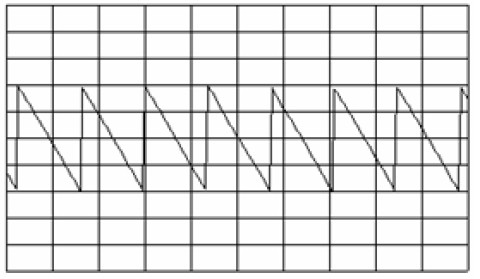 Fig. 8.9 Phase Format of Analyzer8.2.4 Type of Phase Measurement 1) Complex impedance: the complex impedance data such as the resistance, reactance, amplitude and phase can be determined by S11 and S22 measurement and observed in the Smith chart and polar coordinate format. See details in “8.4 Complex Impedance”. 2) AM-PM transformation: the unexpected phase deviation may be caused by system amplitude changes in the AM-PM transformation measurement, defined as the output phase change of each 1dB increase of the power input into the amplifier, in degree/dB. Measurement is done at the 1dB gain compression point. See details in “8.7 AM-PM Transformation”. 3) Linear phase deviation: refer to the phase distortion produced in measurement of the DUT. Ideally, the phase shift of the DUT is linear to the frequency. The deviation produced relative to the theoretical phase deviation is referred to as the linear phase deviation (also known as the phase linearity). See details in “8.9 Linear Phase Deviation”. 4) Group delay: it is another way to measure the phase distortion of the device. The transition time of the signal of specific frequency through the device is measured, and the group delay is calculated according to the derivative of the measured phase response. See details in “8.5 Group Delay”.8.2.5 Linear Phase Deviation and Group Delay The linear phase deviation and group delay are phase information of the measurement device but for different purposes. 1) Advantages of linear phase deviation measurement: a) The noise is lower than that of group delay measurement. b) The characteristics of the device transmitting phase-modulated signals can be better represented. In this case, it is more appropriate to use the phase as the unit instead of the second. 2) Advantages of group delay measurement: a) Compared with the linear phase deviation measurement, phase distortion can be explained more easily. b) The characteristics of the DUT can be represented accurately. The phase ripple slope is calculated by the analyzer in group delay measurement and depends on the ripple quantity within the unit frequency. Phase responses with the same phase ripple peak-peak value are compared. Large phase slope response may result in large group delay changes and signal distortion.8.3 Amplifier Parameter Specifications This section introduces the measurement parameters of the amplifier. 8.3.1 Gain The gain refers to the ratio between the output power (to the characteristic impedance load) and input power (from the characteristic impedance source) of the amplifier and can be calculated by the following equation.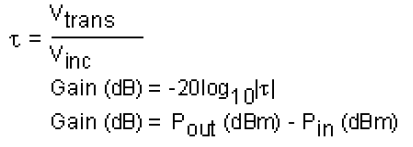 The output power of the amplifier is proportional to the input power in the case of small signal. The small-signal gain is within the linear zone. With the power level of the input signal increasing, the amplifier will be saturated, and the output power will reach the limit, leading to gain decline. The large signal gain is within the nonlinear zone. See details in “Appendix 5 Gain Compression Measurement of Amplifier”. 8.3.2 Gain Flatness The gain flatness refers to the gain change of the amplifier within the working frequency range. See details in “8.10 Small Signal Gain and Flatness”. 8.3.3 Reverse Isolation Reverse isolation is applied to measure the transmission between the output end and input end. Similar to gain measurement, only the stimulus signal is applied to the output end of the amplifier. See details in “8.9 Reverse Isolation”. 8.3.4 Gain Drift Changes over Time (temperature and bias) The gain drift refers to the maximum gain change over time, with the other parameters unchanged. It is a function of the time. The gain drift related to other parameters can be measured, such as the gain deviation over the temperature, humidity and bias voltage. 8.3.5 Linear Phase Deviation Refer to the deviation of linear shifts. Ideally, the phase shift of the amplifier is a linear function of the frequency. See details in “8.8 Linear Phase Deviation”. 8.3.6 Group Delay The group delay refers to the transition time of the signal through the amplifier. It is a function of the frequency. The ideal linear phase shift has a constant change rate over the frequency. In this case, the group delay is a constant. In the actual measurement, the group delay is calculated by the following equation: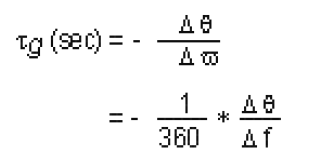 See details in “8.5 Group Delay”. 8.3.7 Return Loss (standing wave ratio, ρ) The return loss refers to the reflection matching of the amplifier relative to the system impedance Z0 in measurement of the input or output port. It can be calculated by the following equation: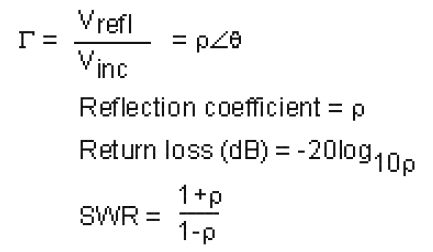 8.3.8 Complex Impedance The amount of energy reflected by the device is associated with the complex impedance of the device. The complex impedance is composed of the resistance component and reactance component and can be calculated with the system characteristic impedance and reflection coefficient by the following equation: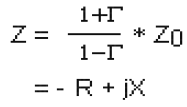 See details in “8.4 Complex Impedance”.8.3.9 Gain Compression The amplifier is configured with one gain zone, in which is the gain is not associated with the input power level (i.e. small signal gain). When the power level increases to a certain value, the amplifier will be saturated, which may result in gain declining. Gain compression is determined by measuring the 1dB gain compression point of the amplifier. The 1dB gain compression point refers to the output power at which the amplifier gain decreases by 1dB relative to the small signal gain. Generally, the measured value is used to describe the power output capacity of the amplifier. See details in “Appendix 5 Gain Compression Measurement of Amplifier”.8.3.10 AM-PM Transformation Coefficient The output signal phase change arising from the input signal amplitude change is measured in AM-PM transformation. The unit of AM-PM transformation is degree/dB. Measurement is done at the 1dB gain compression points. See details in “8.7 AM-PM Transformation”. 8.4 Complex Impedance The complex impedance data can be observed in S11 or S22 measurement of the DUT, including the phase and amplitude information such as the series resistance, series reactance and impedance, in the Smith chart or polar coordinate format. 8.4.1 What is complex impedance? The complex impedance data can be determined according to the S11 or S22 measurement results of the DUT. The reflection power of the DUT is associated with the impedance of the device and measurement system. For example, the complex reflection coefficient (Γ) will not be 0 unless the impedance of the device and system is fully identical (that is, the efficiency of power transmission from the source to load is the highest). Each Γ value corresponds to the unique complex impedance of the device. The complex impedance is a function of the frequency.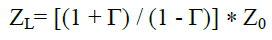 Where, ZL is the impedance of the DUT, and Z0 is the characteristic impedance of the measurement system. The Smith chart format and polar coordinate format are the most suitable for impedance measurement. See details in the “Smith chart format” and “Polar coordinate format” of “4.7 Selection of Data Format and Scale”. 8.4.2 Improvement of Impedance Measurement Accuracy 1) If the full scale value is 1, Smith chart is the easiest to understand. 2) If the marker is used in the Smith chart or polar coordinate format, the discrete marker mode can be applied to obtain higher measurement accuracy.3) The uncertainty of reflection measurement is influenced by the following factors: a) Direction b) Reflection tracking c) Source matching d) Load matching The influence of these factors can be reduced in the full double-port calibration. If the output end of the DUT is connected with a high-quality load, the same measurement accuracy can be achieved by means of one-port calibration.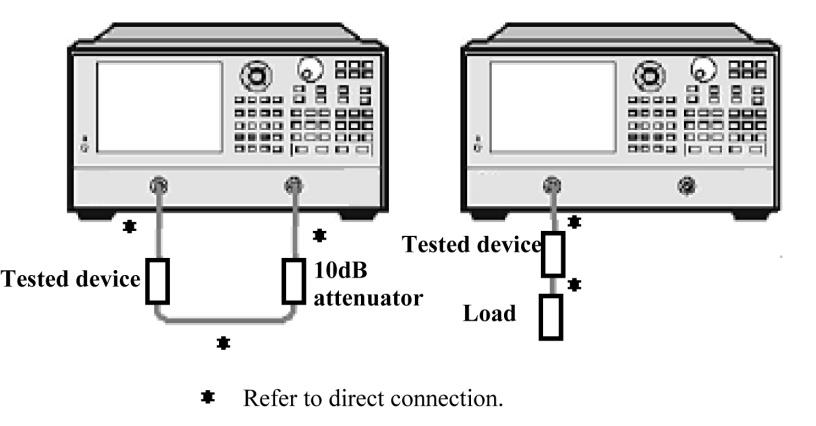 Fig. 8.10 Connection in Impedance Measurement1) If the DUT is connected between two ports of the analyzer after one-port calibration, it is recommended to connect a 10dB attenuator to the output end of the DUT to improve the measurement accuracy. If the full double-port calibration has been done, the attenuator is not required as the load matching error is modified in the full-port calibration. 2) If the double-port device is connected to one port of the analyzer after one-port calibration, a high-quality load (such as the standard load of the calibration kit) must be connected to the output port of the device.8.4.3 Steps of Complex Impedance Measurement 1) Reset the analyzer. 2) Set and calibrate the analyzer. 3) Connector shown in Fig. 8.10 for S11 or S22 measurement. 4) Observe the impedance data: a) Select the Smith chart format. b) Set the scale of the displayed measurement results to facilitate observation. c) Open the marker, and move the marker along the trace to read the resistance and reactance component of the complex impedance of the data point. d) Print or save the data. 5) Observe the admittance data (if necessary): a) Open the marker and select the G+jBmarker format to read the admittance data. b) Set the scale of the displayed measurement results to facilitate observation. c) Move the marker along the trace to read the conductance and susceptance component of the complex admittance of the data point, in siemens (S). d) Print or save the data. 6) Observe the amplitude and phase of the reflection coefficient: a) Select the Smith chart or polar coordinate format. b) Open the marker and select the logarithmic/phase or linear/phase format. c) Set the scale of the displayed measurement results to facilitate observation. d) Move the marker along the trace to read the amplitude and phase information of the data point. e) Print or save the data.8.5 Group Delay The phase distortion of the DUT is measured in group delay measurement. The group delay refers to the actual transition time of the signal through the DUT and changes over the frequency. The aperture of group delay measurement must be specified to describe the group delay indicator. 8.5.1 What is group delay? The group delay refers to: 1) Measure of phase distortion of the device. 2) Relationship between the signal transition time through the device and the frequency. 3) Derivative of the phase characteristic of the device relative to the frequency.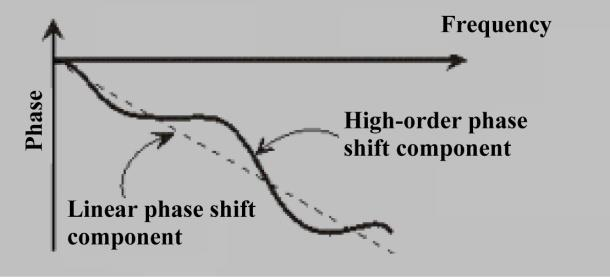 Fig. 8.11 Phase Shift and Group Delay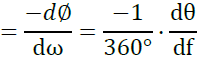                          Group delay           Φ is in radian, ω in radian/second, θ in degree and f in Hz. The phase characteristic of the device includes the linear phase shift component and high-order phase shift component. 1) Linear phase shift component: refer to the average transition time of the signal, indicating the electrical length of the device. 2) High-order phase shift component: refer to the transition time change over the frequency, a cause of signal distortion.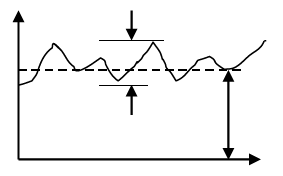 Fig. 8.12 Group DelayIn the group delay measurement: 1) The linear phase shift component represents the average group delay. 2) The high-order phase shift component represents the average group delay deviation (group delay ripple). 3) Similar to the linear phase deviation resulting in distortion, the group delay deviation will also result in signal distortion. 4) The trace of group delay measurement indicates the passing time of each frequency signal through the DUT.The group delay of the analyzer is calculated in the following methods:Group delay Φ is in radian, ω in radian/second, θ in degree and f in Hz. 1) Calculate the phase change (-dΦ) according to the phase data. 2) Use the specified frequency aperture as the frequency change (dω). 3) Using the above two values, calculate the approximate value of the phase change rate over the frequency. The approximate value is the group delay (assuming that the phase changes linearly within the specified frequency aperture).8.5.2 Why to measure the group delay?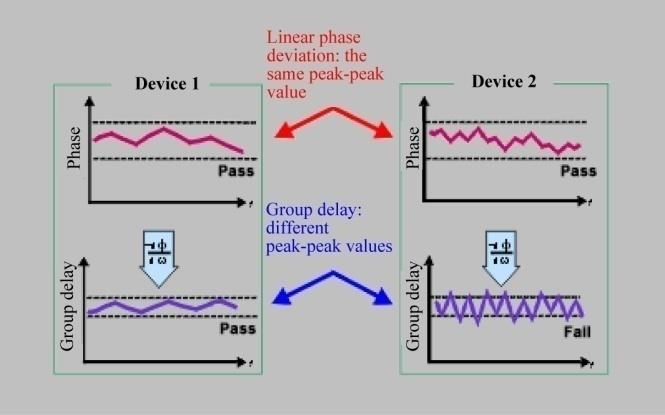 The group delay is more accurate than the linear phase deviation to represent the phase distortion, as shown in Fig. 8.13. Fig. 8.13 Comparison of Group Delay and Linear Phase Deviation1) The upper half part of the figure shows the measurement results of the linear phase deviation of Device 1 and 2. Although the trace shape varies, the linear phase deviations of both devices are identical. 2) The lower half part of the figure shows the measurement results of the group delay of Device 1 and 2. The group delay of Device 1 is different from that of Device 2, as it is calculated by the analyzer according to the phase ripple slope. The phase ripple slope depends on the ripple quantity within the unit frequency. 8.5.3 What is the aperture of group delay? The analyzer will measure the phase of two adjacent frequency points and calculate the phase slope in group delay measurement. The frequency interval (frequency interval) between two phase measurement points is referred to as the aperture. Different group delay values can be obtained by changing the aperture. This is why the aperture of measurement must be known before comparison of group delay data. The default aperture of group delay of the analyzer is the frequency interval of two adjacent sweep points. Apply the following two methods to change the aperture: 1) Change the number of measurement points or the frequency span. a) Increase the number of points or reduce the frequency span to narrow the aperture. b) Decrease the number of points or increase the frequency span to widen the aperture.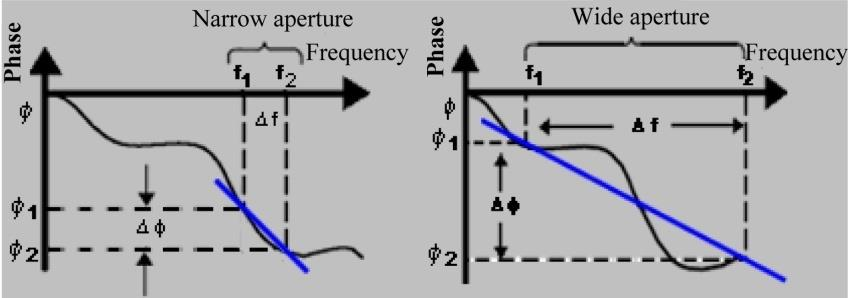 Fig. 8.14 Influence of Group Delay Aperture on Measurement ResultsRelationship of the aperture and group delay: If the aperture is too wide and the phase shift of adjacent frequency points is more than 180°, errors will occur in group delay calculation.2) Apply the smoothing function of the analyzer. Perform sweep once, enable the smoothing function and change the value percentage in smoothing settings. This is similar to change of the frequency interval between sweep points. This method allows a wider group delay aperture, and the phase shift is allowed to exceed 180° within the smoothing aperture. Group delay measurement can be done in the following sweep types: a) Linear frequency; b) Logarithmic frequency; c) Segment sweep. The group delay aperture depends on the frequency interval and the sweep point density, therefore, it changes in the logarithmic frequency and segment sweep mode.8.5.4 Improvement of Measurement Accuracy of Group DelayIt is important to keep the phase difference of adjacent measurement points less than180° during group delay measurement; otherwise, the phase and group delay information will be incorrect, as shown in Fig. 8.15. Insufficient sampling may occur in measurement of the device of long electrical delay. Adjust the following settings until the measurement trace does not change so as to ensure that the phase difference of two adjacent points is less than 180°. 1) Increase the number of points. 2) Reduce the frequency span.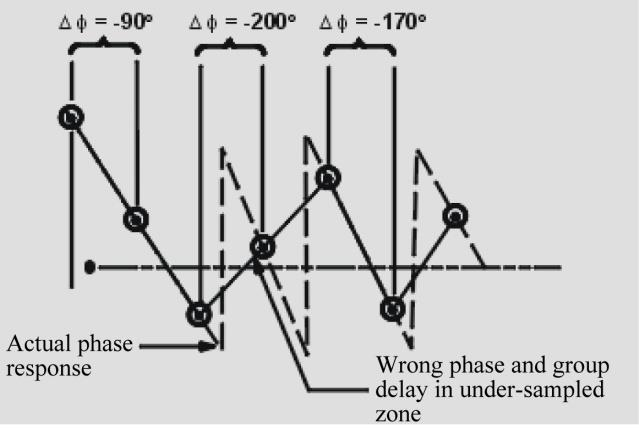 Fig. 8.15 Influence of Insufficient Sampling on Group Delay MeasurementThe frequency response is a main error of group delay measurement. This error can be significantly reduced by means of through type response calibration. Perform the full double-port calibration to realize higher accuracy. For the amplifier, the response may vary with the temperature. Therefore, the test should be done at the working temperature of the amplifier.8.5.5 Steps of Group Delay Measurement 1) Reset the analyzer. Adjust the source power of the analyzer to test the amplifier. a) Set the source power of the analyzer within the linear zone of the analyzer response (generally at least 10dB less than the 1dB input compression point). b) If required, connect one attenuator to the output port of the amplifier to fully attenuate the output power of the amplifier and prevent the receiver at the reception end of the analyzer from compression or burning. 2) Connect the DUT, as shown in Fig. 8.16.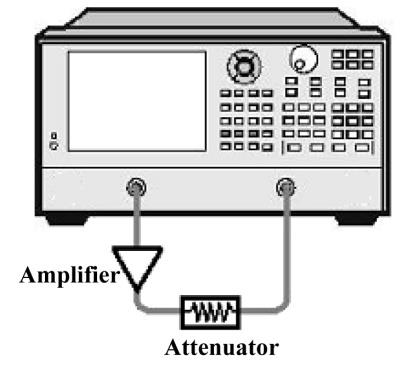 Fig. 8.16 Connection in Group Delay Measurement3) Select the S21 measurement mode. 4) Select the settings corresponding to the DUT, including: a) Format: phase. b) Scale: automatic scale. c) Number of measurement points: select the appropriate number to avoid insufficient sampling. 5) Remove and calibrate the DUT. 6) Reconnect the DUT. 7) Set the group delay display format and the scale of measurement display to realize the best observation effect. 8) Increase the aperture and reduce the noise on the trace by the smoothing function of the analyzer. At the same time, keep meaningful details. Take the following steps to increase the aperture: a) Enable the smoothing function of the analyzer. b) Change the smoothing aperture (max. 25% of the frequency span). 9) Read the group delay of the relevant frequency through the marker. 10) Print or save the data.8.6 Absolute Output Power The absolute output power is the relationship between the displayed absolute power (dBm or W) and frequency. 8.6.1 What is the absolute output power? The absolute output power is the power of the reception port of the analyzer. This is the absolute power, not based on the incident power or source power (or the ratio). The value indicated on the longitudinal axis of the grid is in dBm in the logarithm amplitude format. It is the power tested based on 1mW. 0dBm=1mW -10dBm=0.1mW +10dBm=10mW The value indicated on the vertical axis of the grid in the logarithm amplitude format is in W.8.6.2 Why to measure the absolute output power? If the absolute power instead of the relative power must be used as the amplifier output, the absolute output power must be measured. In gain compression measurement, the absolution output power of the amplifier should be measured based on 1dB compression. In order to improve the measurement accuracy, considerations must be given to the following factors: 1) If necessary, fully attenuate the output power of the amplifier. Too high power may lead to the following results: a) The output power is higher than the input compression level of the receiver of the analyzer, which may lead to inaccurate measurement results. b) The receiver of the analyzer may be burnt. 2) Attenuate the output power of the amplifier with the attenuator or coupler. 3) The amplifier has different response values corresponding to temperature differences. The test must be done at the working temperature of the amplifier. 8.6.3 Steps of Measurement of Absolute Output Power 1) Reset the analyzer. 2) Select the non-ratio power measurement (the source is set on Port 1 and Receiver B is used for input). 3) Set the source power of the analyzer as 0dBm. 4) As shown in Fig. 8.17, connect the amplifier and provide the DC bias. If necessary, use an external attenuator to fully attenuate the output power of the amplifier so as to prevent the receiver on Port 2 of the analyzer from compression or burning.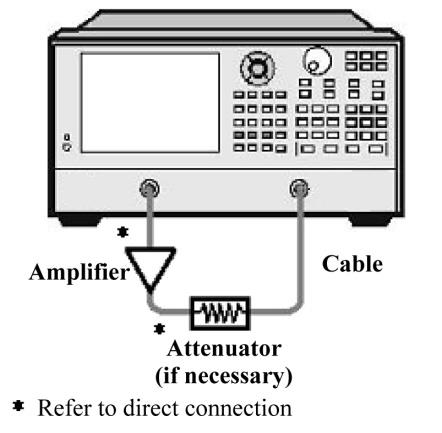 Fig. 8.17 Connection in Absolute Output Power Measurement5) Select the analyzer settings corresponding to the amplifier to be tested. 6) Remove the amplifier, and connect the attenuator and cable between two ports. Apply the trace operation function and save the data trace into the memory. Apply the data/saving function for normalization. If the attenuator and cable are used in amplifier measurement, they must be included in normalization measurement. 7) Reconnect the amplifier. 8) Set the scale of measurement display to realize the best observation effect. Read the absolute output power corresponding to the frequency through the marker. 9) Print or save the data.8.7 AM-PM Transformation AM-PM transformation of the amplifier represents the phase deviation caused by system amplitude changes. 8.7.1 What is AM-PM transformation? AM-PM transformation represents the unexpected phase deviation (PM) caused by system amplitude changes (AM). The unexpected phase deviation (PM) in the communication system may be caused for the following reasons: 1) Accidental amplitude change (AM): a) Power fluctuation; b) Thermal drift; c) Multipath attenuation. 2) Deliberate signal amplitude modulation: a) QAM (quadrature amplitude modulation); b) Sudden pulse modulation. AM-PM transformation is generally defined as the output phase change in radian/dB, corresponding to 1dB increase of the sweep power applied on the input end of the amplifier (at the 1dB gain compression point). The phase response of the ideal amplifier is not associated with the power level of the input signal. 8.7.2 Why to measure AM-PM transformation? AM-PM transformation is a key parameter in the following phase (angle) modulation system.1) FM 2) QPSK 3) 16QAM The unexpected phase deviation (PM) will result in deterioration of the analog signal performance or increase of the bit error rate (BER) of the digital communication system. It is easy to measure the bit error rate (BER) of the digital system, but this is not helpful to understand the root causes of bit errors. AM-PM transformation is one of the main factors resulting in bit errors. Therefore, it is critical to quantify this parameter in the communication system. The following I/O figure shows why bit errors are produced in AM-PM transformation.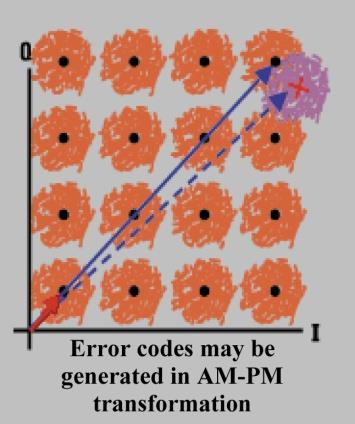 Fig. 8.18 Bit Errors in AM-PM Transformation1) The expected state change is from the small solid-line vector into large solid-line vector. 2) As a result of AM-PM transformation, the large solid-line vector may end like that shown by the dotted line in the actual situation. This is caused by the phase shift arising from changes of the input power level. 3) For the 64QAM signal (only the quadrant is drawn) shown in Fig. 8.18, bit errors occur in the statistics if the noise circles of each state are overlapped. 8.7.3 Factors Related to Measurement Accuracy When the network analyzer is used to measure AM-PM transformation, the frequency of the amplitude modulation signal is approximate to the reciprocal of the sweep time. Even if the highest sweep power is set, the modulation frequency is low (generally less than 10Hz). This may result in slight temperature changes of the DUT in the sweep process, especially the thermal mass of the amplifier is small (typically for the unsealed device). If the nonlinear characteristic of the amplifier is sensitive to thermal changes, the measurement result obtained in this method may have errors. In order to improve the measurement accuracy, considerations should be given to the following factors. 1) The amplifier response may vary with the temperature. The test must be done at the working temperature of the amplifier. 2) If necessary, fully attenuate the output power of the amplifier. Too high power may lead to the following results: a) The output power is higher than the input compression level of the receiver of the analyzer, which may lead to inaccurate measurement results. b) The receiver of the analyzer may be burnt. 3) Attenuate the output power of the amplifier with the attenuator or coupler.4) The influence of the frequency response of the attenuator or coupler must be taken into consideration during calibration. They are part of the test system and must be included in the calibration process. The influence of such accessories can be reduced or eliminated by the perfect technology of error correction. 5) The frequency response is an error which plays a dominant role in AM-PM transformation measurement. The through type response calibration can be applied to significantly reduce the error.8.7.4 Step of AM-PM Transformation Measurement 1) Reset the analyzer. 2) Select S21 measurement in the power sweep mode. 3) Set the start and stop power level of power sweep of the analyzer. The start power level should be within the linear zone (generally at least 10dB less than the 1dB compression point) of the amplifier response, and the stop power level should be within the compression zone of the amplifier response. 4) If necessary, use the external attenuator or coupler to fully attenuate the output power of the amplifier and prevent the receiver on Port 2 of the analyzer from compression or burning. 5) As shown in Fig. 8.19, connect the amplifier and provide the DC bias.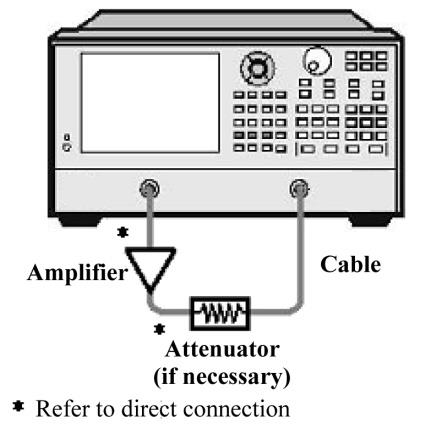 Fig. 8.19 Connection in AM-PM Transformation Measurement6) Select the analyzer settings corresponding to the tested amplifier so as to perform gain compression measurement in the power sweep mode at the selected frequency. See details in “Appendix 5 Gain Compression Measurement of Amplifier”. 7) Remove and calibrate the amplifier. The attenuator, coupler and cable used in amplifier measurement must be included in calibration. 8) Reconnect the amplifier, open the marker R and set the marker at the 1dB gain compression point of the amplifier. Open the second marker, activate the Δmarker mode, and set the stimulus value of the second marker as -1dBm. 9) Change S21 measurement from the logarithmic amplitude format into the phase format (requiring no re-calibration). 10) Read the phase difference between the markers. This value is the AM-PM transformation coefficient at the 1dB gain compression point. 11) Print or save the data.8.8 Linear Phase Deviation The linear phase deviation refers to the phase distortion of the device. The electrical delay function of the analyzer is applied in measurement to eliminate the linear part of the phase shift and realize high-resolution nonlinear part, i.e. linear phase deviation.8.8.1 What is linear phase shift? The signal wavelength will decrease with the incident signal frequency increasing during signal transmission. In this case, the obvious phase shift will be produced. The phase shift is linear when the phase response of the device is proportional to the frequency. The trace indicating the relationship between the phase and frequency on the analyzer is an oblique line. The slope is proportional to the electrical length of the device. The phase shift must be linear for signal transmission without distortion. 8.8.2 What is linear phase deviation? In the actual cases, the delay time of many devices corresponding to some frequencies is longer than that corresponding to the other frequencies so as to form the nonlinear phase shift, including distortion of many frequency component signals. One method to determine the nonlinear phase shift is to measure the linear phase deviation. As phase distortion is caused by linear phase deviation, the linear part of the phase response should be removed in measurement. This can be realized by the electrical delay function of the analyzer. If the electrical length of the DUT is removed mathematically, the linear phase deviation or phase distortion will be left. 8.8.3 Why to measure the linear phase deviation? Linear phase deviation measurement has the following advantages: a) The measurement result is the phase data, instead of the group delay data in second. The phase data may be more usable for the device transmitting modulation signals. b) Provide a measurement method with noise lower than that of group delay measurement.8.8.4 Use of Electrical Delay Function The electrical delay characteristic of the analyzer has the following functions: 1) Simulate the transmission line of adjustable length and no loss to facilitate the installation in or removal from the signal path. 2) Compensate changes of the electrical length of the DUT. 3) Make the phase measurement trace on the analyzer flat, to realize the high-resolution observation of the trace and find nonlinear details of the phase. 4) Provide a method to easily observe the linear phase deviation of the DUT.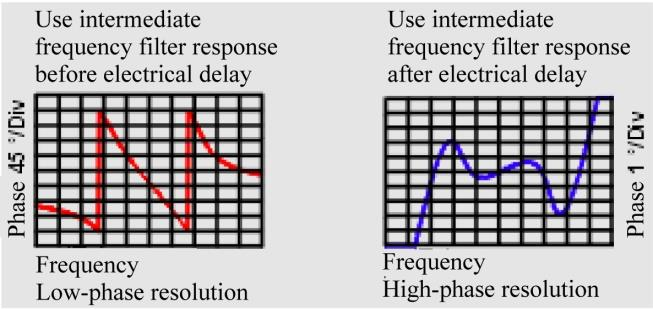 Fig. 8.20 Observation of Linear Phase Deviation by Electrical Delay FunctionSee electrical delay details in “6.5.1 Electrical Delay”.8.8.5 Factors Related to Measurement Accuracy The frequency response is an error which plays a dominant role in linear phase deviation measurement. The through type response calibration can be applied to significantly reduce the error. In order to achieve higher accuracy, the full double-port calibration should be done. 8.8.6 Steps of Linear Phase Deviation Measurement 1) Reset the analyzer. Adjust the source power of the analyzer to test the amplifier. a) Set the source power of the analyzer to make the amplifier working within the linear zone (generally at least 10dB less than the 1dB compression point). b) If necessary, use the external attenuator or coupler to fully attenuate the output power of the amplifier and prevent the receiver on Port 2 of the analyzer from compression or burning. 2) Select the S21 measurement mode. 3) Connect the DUT as shown in Fig. 8.21.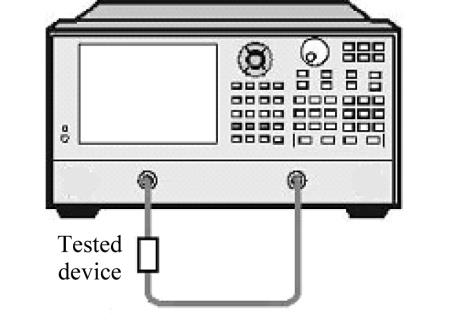 Fig. 8.21 Connection in Linear Phase Deviation Measurement4) Select the analyzer settings corresponding to the DUT, including the phase format. 5) Remove and calibrate the DUT. 6) Reconnect the DUT and set the scale of measurement display to facilitate observation. 7) Change the electrical delay to make the phase trace flat. 8) Read the linear phase deviation through the marker. 9) Print or save the data.8.9 Reverse Isolation Reverse isolation aims to measure the reverse transmission response from the output to input of the amplifier. 8.9.1 What is reverse isolation? The degree of isolation from the output end to input end of the device is measured in reverse isolation. Reverse isolation measurement is similar to positive gain measurement, but with the following differences. 1) The stimulus signal is applied on the output port of the amplifier. 2) The response signal is measured at the input end of the amplifier. 3) The equivalent S-parameter is S12. 8.9.2 Why to measure reverse isolation? The ideal amplifier should have infinite reverse isolation, and no signal is transmitted from the output end back to the input end. Actually, the signal may be transmitted through the amplifier in the opposite direction. This kind of unexpected reverse transmission may result in the interference of the reflected signal of the output port to the signal transmitted forwards. Therefore, it is important to quantify reverse isolation. 8.9.3 Factors Related to Measurement Accuracy As the amplifier generally has high loss in the reverse direction, the attenuator or coupler is not required to protect the receiver of Port 1 in reverse transmission measurement. In case of no attenuator, the dynamic range and measurement accuracy will be improved. The source power can be increased to improve the dynamic range and accuracy.The power must not be overloaded forward sweep or full double-port calibration. With the attenuator eliminated and RF power increased, the receiver of Port 2 of the analyzer may be burnt in forward sweep. Thus, forward sweep or full double-port calibration must not be done until the forward power is low enough, which cannot result in burning of the receiver of Port 2 of the analyzer.If the tested amplifier is highly isolated, the level of the reverse signal may be close to the base noise or crosstalk level of the receiver. In order to reduce the base noise, the averaging function can be applied. The dynamic range and accuracy of measurement can be improved by increasing the averaging times or reducing the intermediate frequency bandwidth, at the sacrifice of measurement velocity. 1) If the measurement accuracy is affected by the crosstalk, the through type response and isolation calibration can be implemented to reduce crosstalk errors. Use the same average factor and intermediate frequency bandwidth during calibration and measurement. 2) The frequency response of the test is a main error source in reverse isolation measurement. It can be eliminated by through type response or through type response/isolation calibration. 3) If the temperature varies, the amplifier response may be thoroughly difference. The test should be done at the working temperature of the amplifier.8.9.4 Steps of Reverse Isolation Measurement 1) Reset the analyzer. 2) Select the S12 measurement type. 3) Connect the amplifier as shown in Fig. 8.22 and provide the DC bias.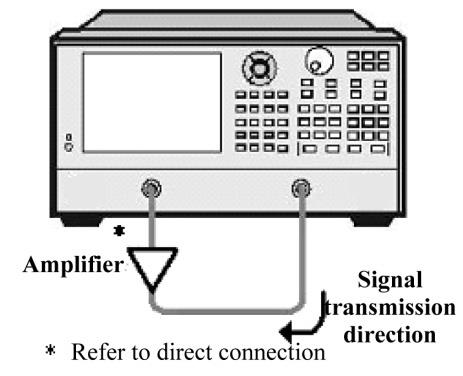 Fig. 8.22 Connection in Reverse Isolation Measurement4) Set the analyzer corresponding to the tested amplifier. 5) Remove and calibrate the amplifier and perform through type response calibration or through type response/isolation calibration. 6) Reconnect the amplifier and set the scale of measurement display to facilitate observation. 7) Read the reverse isolation value at the corresponding frequency point through the marker. 8) Print or save the data.8.10 Small Signal Gain and Flatness The small signal gain refers to the gain of the amplifier within the linear working zone. Generally, it is measured at the constant input power within the frequency sweep range. The gain flatness refers to the gain change within the specified frequency range. 8.10.1 What is gain? The amplifier gain is defined as the power difference between the output signal and input signal of the amplifier (power unit: dBm), given that the input impedance of the amplifier is the same as the output impedance. It is the characteristic impedance of the system. 1) The gain is referred to as S21 among the S-parameter terms. 2) The gain is expressed as the logarithmic ratio of the output power and input power (dB). 3) If the input level and output level are expressed in dBm (equivalent to the power 1mW), the gain can be calculated by subtracting the output level by the input level. 4) The amplifier gain generally refers to the minimum gain within the working frequency range. Some amplifiers are provided with the minimum and maximum gain at the same time to prevent under-stimulus or over-stimulus at subsequent levels of the system. 8.10.2 What is flatness? The flatness refers to the amplifier gain change within the specified frequency range. The amplifier gain change may result in distortion of the signal through the amplifier.8.10.3 Why to measure the small signal gain and flatness? The gain deviation within the specified bandwidth may result in unequal amplification of frequency components of the signal and distortion of the transmitted signal. The small signal gain refers to the amplifier gain at the specific frequency of the 50Ω system and the flatness refers to the amplifier gain deviation within the specified frequency range of the 50Ω system. 8.10.4 Factors Related to Measurement Accuracy 1) If the temperature varies, the amplifier response may be thoroughly difference. The test should be done at the working temperature of the amplifier. 2) If necessary, fully attenuate the output power of the amplifier. Too high output power may lead to the following results: a) The output power exceeds the input compression level of the receiver of the analyzer, resulting in inaccurate measurement results. b) The receiver of the analyzer may be burnt. 3) The output power of the amplifier can be attenuated with the attenuator or coupler. As the attenuator or coupler is part of the test, the influence of mismatch and frequency response on the measurement accuracy must be taken into consideration in calibration. Proper error correction can be implemented to reduce the influence of such accessories. 4) The frequency response of the test is the most important error source of small signal gain and flatness measurement. This kind of error can be reduced significantly by through type response calibration. The measurement accuracy can be improved by full double-port calibration.5) The dynamic range and accuracy can be improved by reducing the intermediate frequency bandwidth or using the measurement averaging function, but at the sacrifice of measurement velocity.8.10.5 Steps of Small Signal Gain and Flatness Measurement 1) Reset the analyzer. 2) Select the measurement parameter S21. 3) Set the source power of the analyzer to make the amplifier working within the linear zone (generally at least 10dB less than the 1dB compression point). 4) If necessary, use the external attenuator or coupler to fully attenuate the output power of the amplifier and prevent the receiver on Port 2 of the analyzer from compression or burning.5) Connect the amplifier as shown in Fig. 8.23 and provide the DC bias.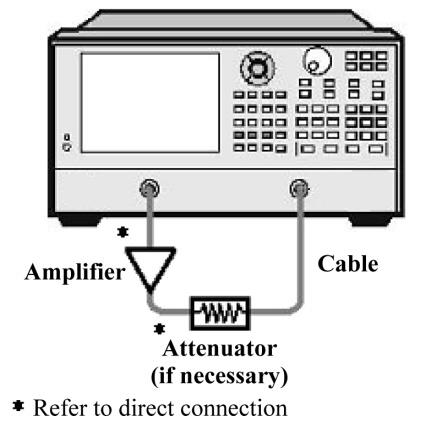 
Fig. 8.23 Connection in Small Signal Gain and Flatness Measurement6) Set the analyzer corresponding to the tested amplifier. 7) Remove and calibrate the amplifier. The attenuator, coupler and cable used in measurement must be included in calibration. 8) Reconnect the amplifier. 9) Set the scale of measurement display to facilitate observation. Read the small signal gain at the corresponding frequency point through the marker. 10) Observe the peak-peak ripple within the whole frequency range through the marker to measure the gain flatness. 11) Print or save the data.9 Remote control This chapter mainly describes the program control basics, program-control interface and configuration method and basic VISA interface programming method of S3602 series vector network analyzers, as well as the concept of I/O instrument driver library. to facilitate remote control of the user. Specific contents include:● Basis of remote control…………………………………………………………………………….………………..…295 ● Remote control port and configuration…………………………………………………….…………………..………309 ● Basic VISA interface programming method……………………………………………………………….……….…312 ● I/O library………………………………………………………………………………..…………………………….3209.1 Basis of Remote Control 9.1.1 Remote Control Interface The instrument with the remote control function generally supports four kinds of remote control interface: LAN, GPIB, RS-232 and USB. Specific port models depend on the instrument functions. The remote control interfaces and associated VISA addressing character strings are shown in the following table. Table 9.1 Types and VISA Addressing Character Strings of Remote Control Interfaces9.1.1.1 LAN InterfaceThe vector network analyzer can be controlled remotely by the 10Base-T and 100Base-T LAN computer. Various instruments in the LAN are combined into a system for unified control with the computer in the network. In order to realize the remote control within LAN, the vector network analyzer should be configured with the port connector, network card, network protocol and network service in advance. At the same time, the controlling computer in the network should be configured with the instrument control software and VISA library in advance. Three working modes of the network card:  10Mbit/s Ethernet IEEE802.3;  100Mbit/s Ethernet IEEE802.3u;  1Gbit/s Ethernet IEEE802.3ab. Connect the controlling computer and vector network analyzer to the common TCP/IP network through the network ports. Use the RJ45 cable (shielded or non-shielded Class 5 twisted pair) between the computer and vector network analyzer. Use the packet transmission mode in data transmission, as the velocity of LAN transmission is high. Generally, the cable between the computer and vector network analyzer must be no more than 100m long (100Base-T and 10Base-T). For more details of LAN communication, visit http://www.ieee.org. LAN interfaces are introduced below.1) IP address Ensure that the physical connection is smooth for remote control of the vector network analyzer by LAN. Click [Start] in the Menu ->[Control panel]->[Network &Internet]->[Network & Shared service center]->[Change adapter setting]->[Local connection], right click [Property]. Open “Local IP” in the menu of the vector network analyzer and set the address within the subnet. Example: if the IP address of the master control computer is 192.168.12.0, the IP address of the vector network analyzer should be 192.168.12.XXX, where XXX is 1 to 255. Only the IP address is required to establish the network connector. The VISA addressing character string is as follows: TCPIP::hostaddress[::LANdevicename][::INSTR] or TCPIP::hostaddress::port::SOCKET Where： TCPIP refers to the applied network protocol.  hostaddress refers to the IP address of the instrument or the host name, used to identify and control the controlled instrument.  LANdevicename refers to the handle number of the protocol and device (optional). –  Select the VXI-11 protocol for No. 0 device. –  Select a new high-velocity LAN instrument protocol for No. 0 high-velocity LAN instrument.  INSTR refers to the instrument source type (optional).  “port” refers to the socket port number.  SOCKET refers to the original network socket resource class. Example:  If the IP address of the instrument is 192.1.2.3, the effective resource string of VXI-11 protocol is: TCPIP::192.1.2.3::INSTR Use the following string for original socket connection: TCPIP::192.1.2.3::1024::SOCKETIdentification of multiple instrument in remote control system If multiple instruments are connected in the network, distinguish them with the separate IP address and associated resource string. The respective VISA resource string is used by the master control computer to identify the instrument.2) VXI-11 protocol XI-11 standard is based on the ONCRPC (Open Network Computing Remote Procedure Recall) protocol and suitable for the network/transmission layer of the TCP/IP protocol. The TCP/IP network protocol and related network services are configured in advance. The connection-oriented communication complies with the sequential exchange requirements, and connection interruptions can be identified to prevent the loss of information. 3) Socket communication The TCP/IP protocol is connected to the network analyzer in the network through the LAN socket. Socket is a basic approach used in computer network programming, which enables network communication among applications employing different hardware and operating systems. In this method, the vector network analyzer is connected to the computer through the port for two-way communication. Socket is a kind of software specially programmed and has defined the information necessary for network communication such as IP address and device port number and integrated some basic operations of network programming. Socket can be used as long as the packaged libraries are installed in the OS. Berkeley Socket Library applied in UNIX and Winsock Library applied in Windows constitutes the two common socket libraries. The socket of the vector network analyzer is compatible with the Berkeley socket and Winsock through the application program interface (API). Besides, it is also compatible with other standard socket API. The command will be sent by the socket program to control the vector network analyzer through SCPI commands. The socket port number of the vector network analyzer must be set before the LAN socket is used. The socket port number of the vector network analyzer is 1024.9.1.1.2 GPIB Interface The GPIB is a kind of remote control interface which is widely applied at present. Various kinds of instruments can be connected through GPIB cables to form a test system with the master control computer. In order to realize remote control, the master control computer should be configured with the GPIB bus card, drive program and VISA library in advance. In the communication process, the controlled instrument is addressed by the master control computer according to the GPIB bus address, and the user can set the GPIB address and ID query string. The default GPIB communication language is SCPI command. Refer to ANSI/IEEE 488.1-1987 and ANSI/IEEE 488.2-1992 for detailed definitions and descriptions on GPIB and relevant interface operations. For details, visit the IEEE website http://www.ieee.org. The byte is used in information processing of GPIB. The data transmission rate can reach 8MBps. Therefore, the velocity of data transmission of GPIB is high. The data transmission velocity is limited by the distance between the equipment/system and computer, pay attention to the following items in GPIB connection. At most 15 instruments can be connected through GPIB interfaces.  The total length of the transmission cable must not exceed 15m or twice of the number of instruments in the system. Generally, the maximum length of the transmission cable between devices must not exceed 2m.  For parallel connection of instruments, use “or” connecting lines.  Connect the terminal of the IEC bus cable to the instrument or controlling computer.9.1.2 Message Messages transmitted through the data lines are divided into the following two types. 1) Interface message The low attention line should be installed for communication between the instrument and master control computer, and then interface messages can be transmitted to the instrument through the data line. Interface messages must be transmitted by the instrument with the GPIB bus function. 2) Instrument message For the structure and grammar of instrument messages, refer to “5.1.4 SCPI Commands”. According to the transmission direction, instrument messages can be divided into the command and instrument response. Unless otherwise specified, the same method should be applied for use of instrument messages with the remote control interface. a) Command: The command (programming message) is a kind of message transmitted by the master control computer to the instrument, used for remote control of the instrument function and query of the state information. Commands are divided into the following two types:  According to the influence on the instrument: –  Setting command: change the instrument setting state, such as resetting, frequency setting, etc. –  Query command: inquire and return data, such as instrument identification or parameter query. The query command ends with a suffix question mark.  According to the definition in the standard: –  General command: the function and grammar are defined in the IEEE488.2 standard, and this kind of command is suitable for all kinds of instruments, and if possible, used for standard state register management, resetting, automatic testing, etc. –  Instrument control command: a kind of instrument characteristic command, used to realize the instrument functions. Example: frequency setting.The grammar should comply with the SCPI specifications.b) Instrument response: The instrument response (response message and service request) is a kind of query result message transmitted by the instrument to the computer. This kind of message includes the measurement result, instrument state, etc.9.1.3 SCPI Command 9.1.3.1 SCPI Command Introduction SCPI (Standard Commands for Programmable Instruments) is a command set, which is established based on the IEEE488.2 Standard and suitable for all instruments. It mainly aims to apply the same programmed commands for the same functions to realize the universality of programmed commands.The SCPI command is composed of the command head and one or more parameter(s), which are separated by spaces. The command head includes one or more key field(s). The command with the suffix question mark is the query command. The command can be divided into general command and special command of different grammatical structures. The SCPI command has the following features: 1) Program control commands are applicable to the test function, but not for instrument description. 2) Program control commands can help to reduce the repetition of similar test functions and ensure the program compatibility. 3) Program control messages are defined in the layer which is not related to the hardware of the physical layer in communication. 4) Program control messages are not related to the programming method and language. The SCPI test program is easy to transplant. 5) Program control commands are scalable to adapt to measurement control of various scales. 6) The SCPI command is “live” due to the extensibility. For more SCPI details, refer to:IEEE Standard 488.1-1987, IEEE Standard Digital Interface for Programmable Instrumentation. New York, NY, 1998. IEEE Standard 488.2-1987, IEEE Standard Codes, Formats, Protocols and Comment Commands for Use with ANSI/IEEE Std488.1-1987.NewYork, NY, 1998. Standard Commands for Programmable Instruments (SCPI) VERSION 1999.0. For details of the program control command set, classification and specifications of S3602 series vector network analyzers, refer to:1) “3 Program Control Commands” of the program control manual. 2) “Appendix A Table of Subsystem-based SCPI Command Classification” of the program control manual.9.1.3.2 SCPI Command Specifications 1) General Terms The following terms are applicable to this section. In order to better understand the contents, you should know the exact definitions of such terms. Controller Any computer used to communicate with SCPI devices. The PC, minicomputer or card in a card cage can be used as the controller. Also, some intelligent devices can be used as controller. Equipment Any device supporting SCPI. The majority of devices are electrical measurement or stimulus devices for communication through the GPIB interface. Program Message: A combination of one or more properly formatted SCPI commands. Programming messages instruct a device how to measure and output signals.Response Message A combination of data in specified SCPI formats. Response messages are always transmitted from a device to a controller or monitor. Response messages inform the controller of the internal state or measured values of a device. Command Any command compliant with SCPI standard. Messages control the combination of device commands. Generally, the commands consist of keyword, parameter and punctuation. Event Command Some commands are events and cannot be queried. Generally, there is no front panel key corresponding to the event command. The event command is used to trigger an event at the specific time. Query A special type of command. For query of control equipment, return to the response message conforming to the controller grammar requirements. Query string always end with a question mark. 2) Command typeThe SCPI command is divided into two types: general command and special instrument command. Figure 5.2 shows the differences of two types of commands. The general command is defined according to the IEEE488.2 standard, used for macro and state register management, synchronization and data storage. It can be easily identified with the star mark in front of the command. For example, *IDN？ , *OPC and *RST are common commands. The general command is not the special instrument command and can be explained in the same method, regardless of the current path setting. The special instrument command is easy to identify with the colon (:). The colon is used at the beginning and between key words of the command expression, such as:SENS<cnum>:FREQuency[:CW？]. Based on the internal functional modules of the instrument, special instrument commands are divided into corresponding subsystem command subsets. For example, the power subsystem (:POWer) includes relevant power commands, and the state subsystem (:STATus) includes the state control register commands.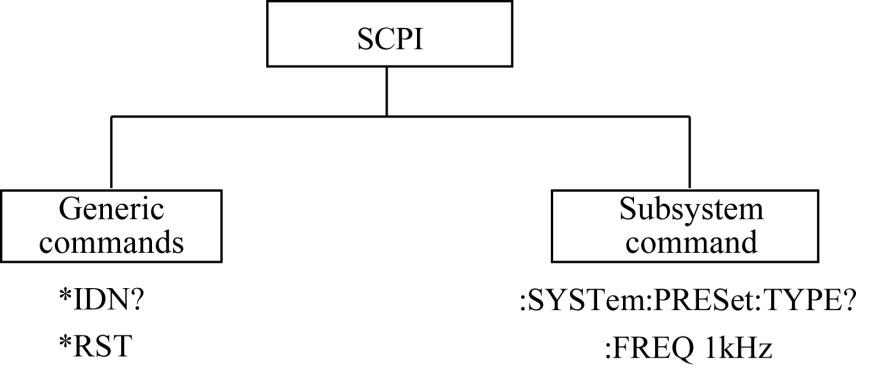 Fig. 9.1 Types of SCPI Commands3) Grammar of special instrument command A typical command is made up of keywords prefixed with colons (:). The keywords are followed by parameters. The following is an example syntax statement:[:SOURce]:POWer[:LEVel]MAXimum|MINimum In the above example, “:POWer” is followed by [:LEVel], with no space. “MINimum|MAXimum” behind [:LEVel] is the parameter part. A space is used between the command and parameter. For the other parts of the grammar expression, see Table 9.2 and 9.3.Table 9.2 Special Characters of Command GrammarTable 9.3 Command Grammar4) Command tree Special instrument commands are used in most of remote control programs. To analyze this kind of command, the SCPI structure should be similar to the file system, known as the command tree, as shown in Fig. 9.2.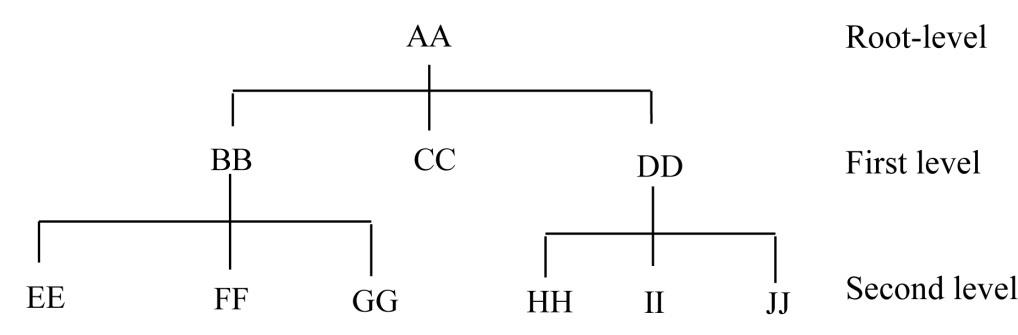 Fig. 9.2 Schematic Diagram of Simplified Command TreeThe top command is the root command, referred to as the “root”. Follow the specific path of the tree structure to next layer in command analysis. Example: :POWer:ALC:SOURce？ Where, “:POWer” refers to AA, “:ALC” refers to BB, and “:SOURce” refers to GG. The whole command path is (:AA:BB:GG). The command interpreter, a module of the instrument software, is dedicated to analysis of each received SCPI command. It is used to divide the command into separate command elements according to a series of rules to distinguish command tree paths. The current command should be kept unchanged after analysis, so as to analyze the subsequent command more rapidly and efficiently as the same command keyword may be used in various paths. The current command path should be set as the root after the instrument is started or reset (*RST).5) Command parameter and response SCPI defines different data formats for use in program and response messages. It does this to accommodate the principle of forgiving listening and precise talking. Refer to IEEE488.2 for more information. Forgiving listening means the command and parameter formats are flexible. Example: power level command of the vector network analyzer: SOURce<cnum>:POWer<port>[:LEVel][:IMMediate][:AMPLitude]<num>,[src] The following commands are used to set the power level: :SOURce:POWer:LEVel:IMMediate:AMPLitude-5, :SOURce:POWer-5, :SOUR:POW:LEV:IMM:AMP-5, :SOUR:POW-5. Various parameter types correspond to one or more response data type(s). The numeric type of the parameter will change into the data type in query. Response data are accurate, strictly referred to as “precise talking”. For example, if the setting is -5dBm in the power level (:SOURce:POWer?) query, the returned response data will be -5.00000000000e+000 no matter the setting command is “:SOUR:POW:LEV:IMM:AMP-5” or “:SOUR:POW-5”.Table 9.4 SCPI Command Parameters and Response TypesNumerical parameter Special instrument commands and general commands can be expressed as numeric parameters. All kinds of common decimal counting can be applied for reception of numeric parameters, including the plus or minus, decimal and scientific counting methods. If one device can only receive the specific numeric type, such as the integer, the received numeric parameter will be automatically rounded. The following are examples of numeric parameters:Extended Numeric Parameters The numeric parameter is extended to specify the physical quantity in the majority of measurements related to special instrument commands. Extended numeric parameters accept all numeric parameter values and other special values as well. The extended numeric parameters include the MAXimum and MINimum. Other special values, such as UP and DOWN, are received depending on the analysis capability of the instrument. All effective parameters are listed in the SCPI command table. Note: The extended numeric parameters are not applicable to general commands or STATus subsystem commands. The following are examples of extended numeric parameters:Discrete Parameters Discrete parameters are used to identify a limited number of parameters to be set. Discrete parameters use mnemonics to represent each valid setting. Similar to the programmed command mnemonics, discrete parameter mnemonics are divided into long type, short type and uppercase/lowercase mixed type. Discrete parameters and commands are used together in the following examples.:TRIGger[:SEQuence]:SOURceBUS|IMMediate|EXTernalBoolean Parameters The Boolean parameter represents one true or false binary condition, and only four possible values can be applied. The following are examples of Boolean parameters:String Parameters For the character string type, the ASCII character string is allowed to be transmitted as the parameter. Single and double quotes are used as delimiters. The following are examples of string parameters: “This is Valid” “This is also Valid” “SO IS THIS” Real Response Data Most of test data are of real type, in the basic decimal or scientific counting format. Both formats are supported by most of advanced program languages. The following are examples of real response data: 1.23E+0 -1.0E+2 +1.0E+2 0.5E+0 0.23 -100.0 +100.0 0.5 Integer Response Data Integer response data are decimal representations of integer values including signs. For state register query, integer response data will be returned in most cases. Examples of integer response data: Discrete Response DataDiscrete response data are essentially similar to discrete parameters. The major difference is that only the discrete response data in the short uppercase format are returned. Example of discrete response data: Numeric Boolean Response Data Boolean response data returns a binary numeric value of 1 or 0. String Response Data String response data are similar to string parameters. The main difference is that the double quotation marks instead of single quotation marks must be used as the separator of the string response data. Double quotation marks are allowed to be embedded in the string response data, with no character. Some examples of string response data are shown below. “This is a string” “one double quote inside brackets: (“”)”6) System of numeric value of command The command value can be entered in the binary, decimal, hexadecimal or octal format. An appropriate identifier should be applied in front of the value in the binary, hexadecimal or octal format. The identifier is not required in the decimal format (default). The entered value with no identifier will be saved in the decimal format. The following list shows the identifiers for the formats that require them:  #B means that the figure is a binary value.  #H means that the figure is a hexadecimal value.  #Q means that the figure is an octal value. The following are examples of SCPI command values and identifiers for the decimal value 45: #B101101 #H2D #Q55 In the following example, the hexadecimal value 000A is used to set the RF output power as 10dBm (or equivalent to the value in the selected unit, such as DBUV or DBUVEMF). :POW#H000A In the non-decimal format, the measurement unit such as DBM or mV is not used together with the value. 7) Command line structure One command line may include multiple SCPI commands. The following methods can be applied to end the current command line:  Enter;  Enter key and EOI; EOI and the last byte.Commands in the command line are separated by semicolons. Commands of different subsystems begin with the colon. For example: MMEM:COPY"Test1","MeasurementXY";:HCOP:ITEM ALL This command line includes two commands, the first of which is the MMEM subsystem command and the second of which is the HCOP subsystem command. If adjacent commands belong to the same subsystem and the command paths are subject to partial overlapping, the commands can be abbreviated. For example: HCOP:ITEM ALL;:HCOP:IMM This command line includes tow commands which belong to the same level of the HCOP subsystem. The second command is started at the level lower than the HCOP command, and the colon at the beginning of the command can be omitted. The command line can be abbreviated as follows: HCOP:ITEM ALL; IMM9.1.4 Command Sequence and Synchronization IEEE488.2 defines the difference of the overlapping command and continuous command.  The continuous command refers to the command sequence to be executed continuously. Generally, the velocity of command execution is high.  The overlapping command refers the command which is not executed automatically before execution of next command. The processing time of the overlapping command is generally long. The program is allowed to process other events synchronously. Even if one command line includes multiple setting commands, commands may not be executed according to the reception sequence. In order to execute each command according to a certain sequence, all the commands must be transmitted as a separate command line. Example: command line including setting and query commands. If one command line includes query commands, query results are unpredictable. The returned value will be fixed if the following command is entered: :FREQ:STAR 1 GHZ; SPAN 100;:FREQ:STAR? Returned value: 1000000000(1GHz) The returned value will not be fixed if the following command is entered: :FREQ:STAR1GHz;STAR?;SPAN1000000 The returned result may be the current start frequency of the instrument before command sending, as the commands will be executed one by one by the host program after command messages are received. The returned result may be 1GHz in the case of execution after the commands are received by the host program. Setting commands and query commands are sent separately. General rules: setting commands and query commands should be sent in different program messages in order to ensure that the returned results of query commands are correct. 9.1.4.1 Prevention of Overlapping Execution of CommandsIn order to prevent overlapping execution of commands, multiple threads or commands can be applied, including *OPC, *OPC? or *WAI. The three commands cannot be executed until the hardware is set. The computer may be forced to wait for a certain period to synchronize certain events in the programming process. The above methods are described below.  Use multiple threads in the control program. Multiple threads are used to complete waiting commands and synchronize the user interface and program, that is, the command “*OPC?” is executed in each single thread, with no blockage of GUI or program threads.  The use of three commands in synchronous execution is shown in the following table.Table 9.5 Command Grammar9.1.5 State Report System The state report system is used to save all operation state information and error information of the current instrument. The operation state information and error information are respectively saved in the state register and error queue and can be inquired through the programmed interface.9.1.5.1 Structure of State Register Organization Register categories are as follows: 1) STB and SRE The top register of the state report system is composed of the state byte (STB) and associated shielding register, i.e. service request enabling register (SRE). STB is used to collect the information of registers of the lower layers and save the general working conditions of the instrument. 2) ESR and SCPI state register STB is used to receive the following register information: a) Relevant values of event state registers and event state enabling (ESE) shielding registers.b) SCPI state registers, such as STATus:OPERation and STATus:QUEStionable registers (defined by the SCPI standard), including specific operations of the instrument. All the SCPI state registers have the same internal structure (refer to “2.1.5.2 Structure of SCPI State Register” of the program control manual).3) IST and PPE The separate bit of SRQ and IST sign (“IndividualSTatus”) is composed of the combination of all states of the instrument. The STB data bit for the IST sign depends on the associated Parallel Poll Enable (PPE) Register. 4) Output buffer zone The output buffer zone is used to save messages returned by the instrument to the controller. It does not belong to the state report system, but is decisive to the MAV bit of STB. For details of the above registers, refer to “2.1.5 State Report System” of the program control manual. Refer to Fig. 9.3 for the hierarchical structure of the state register. 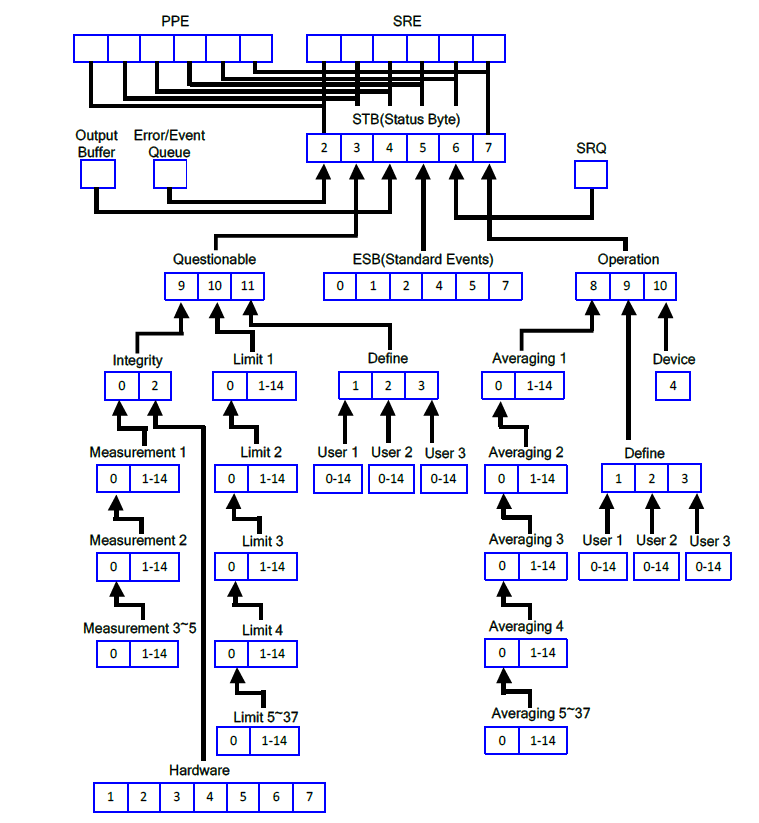 Fig. 9.3 Hierarchical Structure of State RegisterSRE and ESE The Service Request Enable (SRE) register is used as the enabling part of STB. Similarly, ESE can be used as the enabling part of ESR.	9.1.5.2 Application of State Report System The state report system is used to monitor the state of one or more instrument(s) in the test system. In order to properly realize the functions of the state report system, the controller in the test system must receive and evaluate the information of all instruments. Standard methods to be applied include: 1) Service request (SRQ) sent by the instrument. 2) Series query sent by the controlled to all instruments in the bus system, aiming to find the sender and causes of service request. 3) Parallel query of all instruments. 4) Query of specific instrument states with programmed commands. For specific operations, refer to “2.1.5.4 Application State Report System” of the program control manual. 9.1.6 Programming Precautions 1) Initialize the instrument state before changing the setting. For instrument setting of remote control, initialize the instrument state (sending “*RST”, etc.) and then set the required state. 2) Command sequence Generally, the setting command and query command should be transmitted separately. Otherwise, the returned value of the query command will change according to the current instrument operation sequence. 3) Fault response The service request must be sent by the instrument. The controller of the test system should be programmed to guide the instrument to actively send the service request if required, so as to enable the corresponding service interruption program. 4) Error queue The error queue instead of the state register should be inquired once the service request is processed by the controller program, so as to find more accurate causes. The queue should be always inquired in the controller program test phase to obtain the commands sent by the controller to the instrument.9.2 Programmed Port and Configuration of Instrument● LAN ·····································································································································································309 ● GPIB·····································································································································································311 9.2.1 LAN The programmed LAN (Local Area Network) system is configured with SICL-LAN to control S3602 series vector network analyzer. Use of USB master control port connector of the front panel: The Type-A connector of the front panel is a USB master control port connector. In the S3602 series vector network analyzer, this port is connected to the flash disc with USB1.1 interface to upgrade the software in the instrument. It can also be connected to the USB keyboard and mouse to control the vector network analyzer. It must not be used for program control of the instrument.9.2.1.1 Establish Connection Connect the S3602 series vector network analyzer and external controller (computer) to LAN through network cables, as shown in Fig. 9.4. 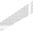 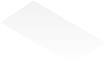 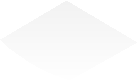 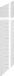 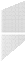 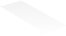 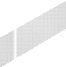 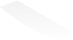 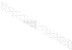 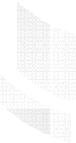 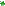 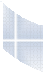 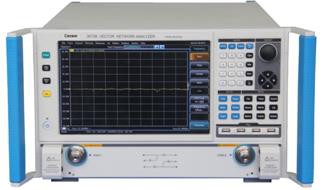 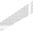 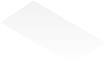 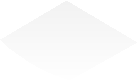 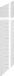 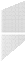 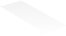 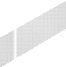 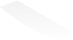 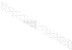 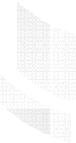 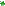 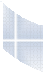 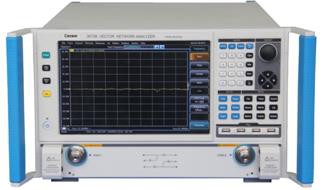 Fig. 9.4 Connection Diagram of LAN Interface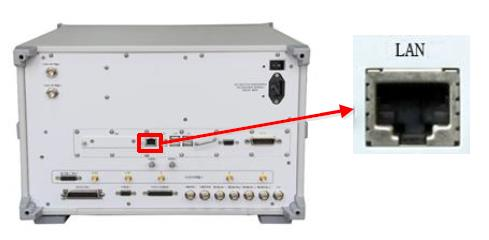 Fig. 9.5 LAN Interface of Rear Panel of Instrument9.2.1.2 Interface Configuration Ensure that the physical connection is smooth for remote control of the vector network analyzer by LAN. As the DHCP, domain name access and WAN are not supported, the network programming of the vector network analyzer is relatively simple. In the menu shown in Fig. 9.6, set the “IP address”, “Subnet mask” and “Default gateway” to be within the subnet with the master controller.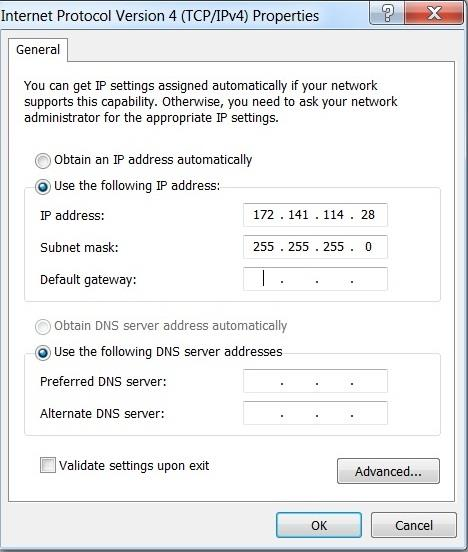 Fig. 9.6 LAN Interface SettingEnsure normal physical connection of the vector network analyzer through the 10Base-TLAN or 100Base-TLAN cable.The vector network analyzer only supports the establishment of one LAN control system and static IP address setting, and does not support DHCP or access to the host through the DNS and domain name server. Therefore, it is not required to modify the subnet mask. The subnet mask of the instrument should be set as the fixed value 255.255.255.0. 9.2.2 GPIB 9.2.2.1 Establish Connection Connect the S3602 series vector network analyzer to the external controller (computer) through the GPIB cable, as shown in Fig. 9.7. 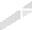 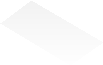 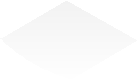 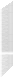 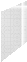 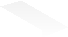 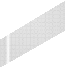 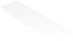 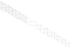 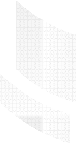 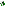 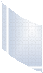 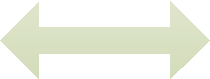 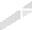 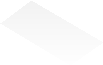 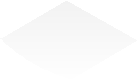 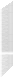 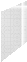 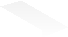 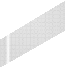 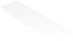 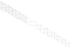 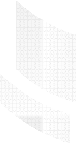 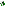 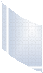 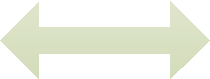 Fig. 9.7 Connection Diagram of GPIB Interface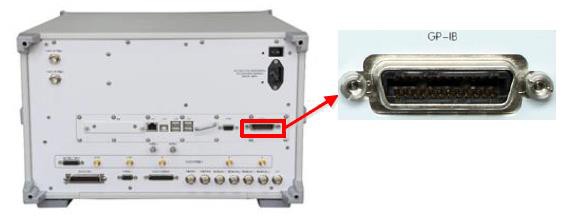 Fig. 9.8 GPIB Interface of Rear Panel of Instrument9.2.2.2 Interface Configuration When the system is built with the vector network analyzer, the user may need to modify the GPIB address. The default local GPIB address is 16. Change the GPIB address as follows: Press [System] > [Configuration] > [GPIB address (G)...] to enter the interface shown in Fig. 9.9. Modify the GPIB address in the [Local GPIB address] input box through the keyboard and mouse or number keys of the front panel.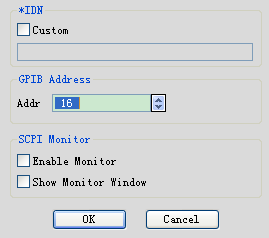 Fig. 9.9 GPIB Interface Setting9.3 Basic Programming Method of VISA InterfaceThe following example shows the basic method of instrument programming with the VISA library. Take the C++ language as the example.● VISA library ·······················································································································································312 ● Initialization and default state setting···················································································································313 ● Sending of setting command································································································································315 ● Reading of measurement instrument state ············································································································317 ● Reading of frequency marker·······························································································································318 ● Reading of trace data···········································································································································318 ● Command synchronization ··································································································································3199.3.1 VISA Library VISA is a general term of the standard I/O function library and related standards. The VISA library is a set of functions which can be easily recalled. The core function can be used to control various kinds of devices, regardless of the interface type and I/O interface software operations. The function library is used to write the instrument drive program and complete command and data transmission between the computer and instrument to realize the programmed control of the instrument. The instrument connection with the program-controlled port (LAN, USB, GPIB, RS-232, etc.) can be established by initializing the address character string (“VISA resource string”). The VISA library must be installed at first for remote control. The VISA library includes the transmission functions of the bottom VXI, GPIB, LAN and USB interface to facilitate direct recalling. The vector network analyzer supports the following programmed interfaces: GPIB, LAN and RS-232. Such interfaces are used with the VISA library and programming languages to remotely control the vector network analyzer. At present, AgilentI/OLibrary provided by Agilent is commonly used as the bottom I/O library. Fig. 9.10 shows the relationship between the programmed interface, VISA library, programming language and vector network analyzer, with GPIB interface as an example.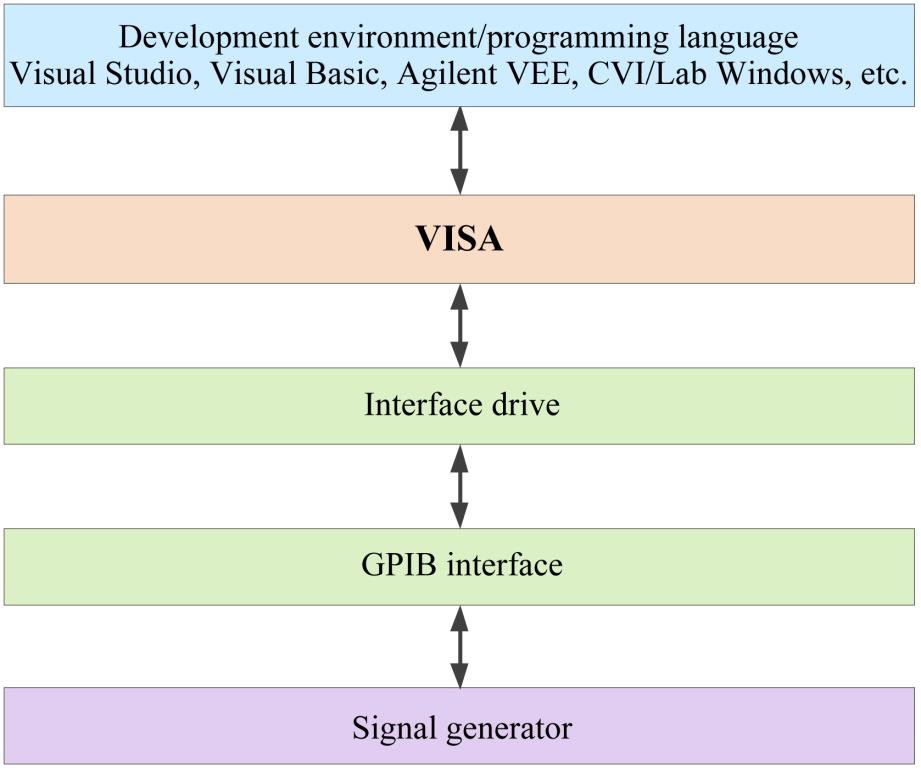 Fig. 9.10 Programming Software and Hardware Layer9.3.2 Initialization and Default State Setting Initialize the VISA resource manager at the beginning of programming. Open the VISA library and establish the communication connection between the VISA library and instrument. Specific steps are as follows. 9.3.2.1 Generation of Global Variables At first, generate global variables to be recalled by other program modules, such as instrument handle variables. The following global variables are included in the program example. ViSession analyzer; ViSessiondefaultRM; Const char analyzerString [VI_FIND_BUFLEN] = "GPIB0::16::INSTR"; ConstanalyzerTimeout = 10000; The constant analyzerString refers to the instrument descriptor, “GPIB0” refers to the controller, and “16” refers to the instrument connected to the controller. Assuming that the instrument is connected LAN, the IP address is “192.168.1.1” and the port number is “1024”, the variable is: Const char analyzerString [VI_FIND_BUFLEN] = “TCPIPO::192.168.1.1::1024::SOCKET”;9.3.2.2 Controller Initialization The following example shows how to establish the communication connection between the VISA library and instrument (with the specified descriptor). //Controller initialization: open the default resource manager and return the instrument handle to the analyzer. voidInitController(){ ViState state; state = viOpenDefaultRM(&defaultRM); state = viOpen(defaultRM, analyzerString, VI_NULL, VI_NULL, &analyzer); }9.3.2.3 Instrument Initialization /*************************************************************************/ The following example shows the initialization of the default instrument state and clearing of the state register. “\n” refers to the terminator. The character string of each command should be ended with ‘\n’. This will not be described later. /*************************************************************************/ voidInitDevice() {ViState state; longretCnt; state = viWrite(analyzer, "*CLS\n", 5, &retCnt); //reset state register state = viWrite(analyzer, "*RST\n", 5, &retCnt); //reset instrument }9.3.2.4 Query of Instrument Measurement Information /*************************************************************************/ The following example shows all measurements, windows and traces defined at present. /*************************************************************************/ voidQueryMesaurement() {ViState state; longretCnt; charrd_Buf_CW[VI_READ_BUFLEN]; // #define VI_READ_BUFLEN 20 charrd_Buf_LVL[VI_READ_BUFLEN]; // query all measurements of Channel 1 state = viWrite(analyzer, ": CALC:PAR:CAT?\n", 15, &retCnt); Sleep(10); state = viRead(analyzer, rd_Buf_CW, 50, &retCnt); // query all windows state = viWrite(analyzer, ": DISP:CAT?\n", 11, &retCnt); Sleep(10);state = viRead(analyzer, rd_Buf_CW, 20, &retCnt); // query all traces of Window 1 state = viWrite(analyzer, ": DISP:WIND1:CAT?\n", 18, &retCnt); Sleep(10); state = viRead(analyzer, rd_Buf_CW, 20, &retCnt); }9.3.3 Sending of Setting Command 9.3.3.1 Setting of Sweep Parameters /*************************************************************************/ The following example shows how to set the sweep parameters of S3602 series vector network analyzers. /*************************************************************************/ voidSweepSettings() { ViState state; longretCnt; // selection of measurement state = viWrite(analyzer, ":CALC:PAR:SEL „CH1_WIN1_LINE1‟ \n", 50,&retCnt);// set the sweep type as linear sweep state = viWrite(analyzer, ":SENSe1:SWEep:TYPE LIN\n", 30, &retCnt); // set the intermediate frequency bandwidth as 3KHz state = viWrite(analyzer, " :SENSe1:BANDwidth 3000\n", 30, &retCnt); // set the start frequency as 1GHz and stop frequency as 10GHz state = viWrite(analyzer, ":SENS:FREQ:STAR 1e9\n", 30, &retCnt); state = viWrite(analyzer, ":SENS:FREQ:STOP 1e10\n", 30, &retCnt);// set the number of sweep points as 401 state = viWrite(analyzer, ":SENSe1:SWEep:POINts 401\n", 30, &retCnt); // automatic setting of sweep time state = viWrite(analyzer, ":SENSe1:SWEep:TIME:AUTO ON\n", 40, &retCnt); // set the output power as -10dBmstate = viWrite(analyzer, ":SOUR:POW -10dBm\n", 22, &retCnt); }9.3.3.2 Setting of Display Parameters /*************************************************************************/ The following example mainly includes: Setting of data format; Display of trace, title and frequency notes; Automatic scaling of trace; Query of scale, reference level and reference position; Opening and setting of averaging; Opening and setting of smoothing. /*************************************************************************/voidDisplaySettings() { ViState state; longretCnt; charrd_Buf_Data[VI_READ_BUFLEN]; // #define VI_READ_BUFLEN 20 // selection of measurement state = viWrite(analyzer, ":CALC:PAR:SEL „CH1_WIN1_LINE1‟ \n", 50,&retCnt); // set the data format as logarithmic amplitude format state = viWrite(analyzer, ":CALCulate1:FORMat MLOG\n", 30, &retCnt); // display the trace, title and frequency notes state = viWrite(analyzer, ":Display:WINDow1:TRACe1:STATe ON\n", 40, &retCnt); state = viWrite(analyzer, ":DISPlay:WINDow1:TITLe:STATe ON\n", 40, &retCnt); state = viWrite(analyzer, ":DISPlay:ANNotation:FREQuency ON\n", 40, &retCnt);// automatic scaling of trace state = viWrite(analyzer, ":Display:WINDow1:TRACe1:Y:Scale:AUTO\n", 50, &retCnt); // query the scale, reference level and reference position state = viWrite(analyzer, ": DISPlay:WINDow1:TRACe1:Y:SCALe:PDIVision?"\n", 60, &retCnt);Sleep(10); state = viRead(analyzer, rd_Buf_Data L, 20, &retCnt); state = viWrite(analyzer, ":DISPlay:WINDow1:TRACe1:Y:SCALe:RLEVel?\n", 60, &retCnt); Sleep(10); state = viRead(analyzer, rd_Buf_Data, 20, &retCnt); state = viWrite(analyzer, ": DISPlay:WINDow1:TRACe1:Y:SCALe:RPOSition?\n", 60, &retCnt); Sleep(10); state = viRead(analyzer, rd_Buf_Data, 20, &retCnt);// open the averaging function and set the average factor as 5 state = viWrite(analyzer, ": SENSe1:AVERage:STATe ON\n", 30, &retCnt); state = viWrite(analyzer, ": SENSe1:AVERage:Count 5\n", 30, &retCnt); // open the smoothing function and set the smoothing aperture as 20% state = viWrite(analyzer, ": CALCulate1:SMOothing:STATe ON\n", 40, &retCnt); state = viWrite(analyzer, " CALCulate1:SMOothing:APERture 20\n", 40, &retCnt); }9.3.4 Reading of Measurement Instrument State The following example shows how to read the setting state of the instrument. voidReadSettings() { ViState state; longretCnt; charrd_Buf_CW[VI_READ_BUFLEN]; // #define VI_READ_BUFLEN 20 charrd_Buf_LVL[VI_READ_BUFLEN]; // Querys the CW frequency state = viWrite(analyzer, "FREQ:CENT?", 10, &retCnt); Sleep(10); state = viRead(analyzer, rd_Buf_CW, 20, &retCnt); // query the amplitude state = viWrite(analyzer, "POW:ALC:LEV?", 12, &retCnt);Sleep(10); state = viRead(analyzer, rd_Buf_LVL, 20, &retCnt); // print the commissioning information sprint("Cw is %s", rd_Buf_CW); sprint("LEVel is %s", rd_Buf_ LVL); }9.3.5 Reading of Frequency Marker /*************************************************************************/ The following example shows how to read the frequency scale information. /*************************************************************************/ voidReadMarker () { ViState state; longretCnt; charrd_Buf_Marker[VI_READ_BUFLEN]; // #define VI_READ_BUFLEN 20// open the frequency marker 1 and query the frequency marker peak (frequency and amplitude) state = viWrite(analyzer, ":CALC:MARKER ON;MARKER: FUNCtion:EXECuteMAXimum\n", 25, &retCnt); // read the X-axis information state = viWrite(analyzer, ":CALC:MARK:X?; ", 15, &retCnt); state = viRead(analyzer, rd_Buf_Marker, 30, &retCnt); // read the Y-axis coordinate information state = viWrite(analyzer, ":CALC:MARK:Y?; ", 15, &retCnt); state = viRead(analyzer, rd_Buf_Marker, 30, &retCnt); }9.3.6 Reading of Trace data /*************************************************************************/ The following example shows how to read the trace data of the vector network analyzer. /*************************************************************************/ voidQueryData () { ViState state; longretCnt = 0;int points= 0 // #define VI_READ_BUFLEN 1000000 charrd_Buf_BigData[VI_READ_DATABUFLEN]; charrd_Buf_Data[VI_READ_BUFLEN]; // #define VI_READ_BUFLEN 20// selection of measurement state = viWrite(analyzer, ":CALCulate:PARameter:SELect ' CH1_WIN1_LINE1'\n", 25, &retCnt); // obtain the number of sweep point state = viRead(analyzer, rd_Buf_Data, 30, &retCnt); 9.3.7 Command Synchronization The method of command synchronization is introduced below, taking the sweep process as an example. voidSweepSync() { ViState state; longretCnt; ViEventTypeetype; ViEventeevent; int stat; charOpcOk [2];/*********************************************************************/ /* Command INITiate[:IMMediate] start single sweep ( closed in continuous sweepINIT:CONT OFF)*/ /* Execute next command of command buffer zone after single sweep */ /*********************************************************************/ state = viWrite(analyzer, "INIT:CONT OFF", 13, &retCnt); // Method 1 of waiting for stop of sweep: use *WAI state = viWrite(analyzer, "ABOR;INIT:IMM;*WAI", 18, &retCnt); // Method 2 of waiting for stop of sweep: use *OPC？ state = viWrite(analyzer, "ABOR;INIT:IMM; *OPC?", 20, &retCnt); state = viRead(analyzer, OpcOk, 2, &retCnt); //Wait for*OPC and return to “1” // Method 3 of waiting for stop of sweep: use *OPC// To enable GPIB service request, set "Disable Auto Serial Poll" as "yes" state = viWrite(analyzer, "*SRE 32", 7, &retCnt); state = viWrite(analyzer, "*ESE 1", 6, &retCnt); // enable service request ESR // set event enabling bit to complete operation state = viEnableEvent(analyzer, VI_EVENT_SERVICE_REQ, VI_QUEUE, VI_NULL); // enable SRQ event state = viWrite(analyzer, "ABOR;INIT:IMM;*OPC", 18, &retCnt); // start sweep synchronously with OPC state = viWaitOnEvent(analyzer, VI_EVENT_SERVICE_REQ, 10000, &etype, &eevent) // wait for service request state = viReadSTB(analyzer, &stat); state = viClose(eevent); // close event handle // prohibit SRQ event state = viDisableEvent(analyzer, VI_EVENT_SERVICE_REQ, VI_QUEUE); // main program continues…… }9.4 I/O Library 9.4.1 Overview of I/O Library The I/O library is a library of pre-written software programs for the instrument, known as the instrument drive program, i.e. instrument driver. It is an intermediate software layer between the computer and instrument hardware equipment. It is composed of the function library, utility program, tool kit, etc., and is a set of software code modules. This set corresponds to a series of planned operations, such as instrument configuration, reading, writing, triggering, etc. It is installed the computer and used as a connecting bridge and link between the computer and instrument. With the easy-to-program high-level modular library, the user does not need to the complex special low-level programming protocol for the specific instrument. It is key to use the instrument driver to rapidly develop the test measurement application. From the functional perspective, one general instrument driver is composed of five parts: functional body, interactive developer interface, program developer interface, subprogram interface and I/O interface, as shown in Fig. 9.14.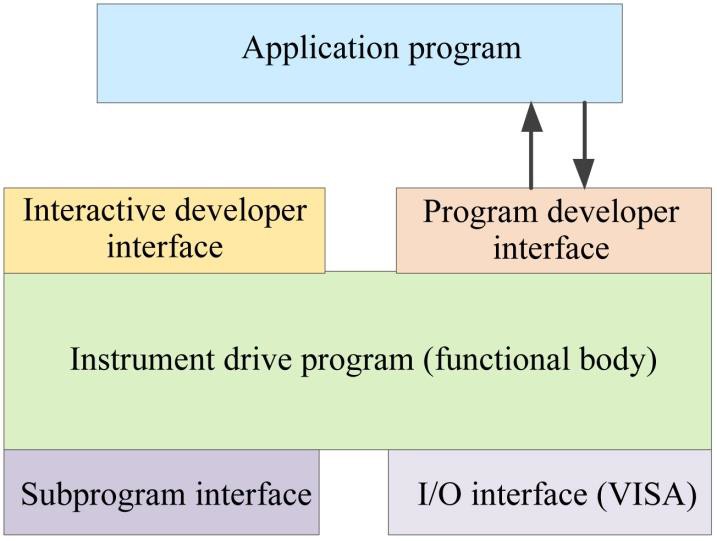 Fig. 9.11 Instrument Driver Structure ModelDetails are as follows: 1) Functional body. This is the main functional part of the instrument driver and can be understood as the framework program of the instrument driver. 2) Interactive developer interface. To facilitate use, the graphical interactive developer interface is generally set in the application environment supporting instrument driver development. For example, the function panel of Labwindows/CVI is a kind of interactive development interface. Each parameter of the instrument driver function in the function panel is expressed in the graphical control form. 3) Programming developer interface. This is a software interface for the application program to recall the instrument driver function, such as the dynamic link library file of instrument driver.dll in the Windows system. 4) I/O interface. It is used for actual communication between the instrument driver and instrument. It is allowed to use the special bus I/O software, such as GPIB and RS-232, or the general standard I/O software (VISAI/O) to be used over multiple buses. 5) Subprogram interface. It is a software interface for the instrument driver to visit other supporting libraries, such as the data library, FFT function, etc. It will be used when other software modules, operating systems, program code libraries and analysis function libraries are recalled by the instrument driver after completion of tasks. 9.4.2 I/O Library Installation and Configuration With applications in the test field, the I/O library has experienced various development phases from the traditional instrument to virtual instrument. In order ensure the instrument interchangeability in the automatic test system and the reusability of the test program, the instrument drive program has also experienced various development phases. At present, the popular universal driver is an IVI (Interchangeable Virtual Instruments) instrument driver. Based on the IVI specification, the new instrument programming interface, inserted drive program and VPP architecture on VISA are defined, so that the test application program is fully independent of the instrument hardware. In addition, the unique functions of instrument simulation, range detection and state caching are added to improve the system operating efficiency and truly realize the instrument interchangeability.The IVI driver is divided into two types: IVI-C and IVI-COM. IVI-COM is based on the Microsoft component object model (COM) technology, in the COMAPI form, and IVI-C is based on ANSIC, in the CAPI form. The two types of drivers are designed in accordance with the instrument categories defined in the IVI specifications. The application development environments are the same, including Visual Studio, Visual Basic, Agilent VEE, LabVIEW, CVI/LabWindows, etc. The IVI driver of the vector network analyzer supports IVI-C. For specific installation and configuration, refer to the accompany files of the selected control card and I/O library. The installed IVI driver is divided into the IVI inherent function group and instrument function group (basic function group and extended function group). For specific functional classification, functions and attribute details, refer to the help file of the driver.Port configuration and I/O library installation: Before controlling the vector network analyzer with a computer, check whether the necessary port and I/O library are properly installed and configured.Use of I/O library: If the accompanying IVI-COM/C drive program installation package is installed, the function panel, help file and drive function example programs will be installed automatically to facilitate development and integration of the programmed functions.Annexes  Attachment 1 Examples of Typical Measurements…………………………………………………………………323  Attachment 2 Time Domain Measurements…………………………………………………………………………329  Attachment 3 Advanced Time Domain Analysis……………………………………………………………………355 Attachment 1 Examples of Typical Measurements  Power on and warm up for 30 minutes, reset the analyzer…………………………………………………………323  Setup the frequency and power……………………………………………………………………………………323  Choose measurement and new trace………………………………………………………………………...………324  Calibrate…………………………………………………………………………………………………………….325  Connect the DUT …………………………………………………………………………………………………...326  Adjust scale and analyze data……………………………………………………………………………………….326  Record or save data………………………………………………………………………………………………….327The S3604 series vector network analyzer has a variety of optional devices as well as complex measurement settings, which require a certain level of technical skills and practical experience. In order for you to quickly master the vector network analyzer measurement process, the following is an example of measuring attenuators to introduce the process of measuring common two-port devices and related settings. Preparation before measurement: one S3604 series vector network analyzer, one pair of 3.5mm test cables, one set of calibrated parts (31121), the DUT (attenuator), and adapters (if necessary). 1.1 Power on and warm up for 30 minutes, reset the analyzer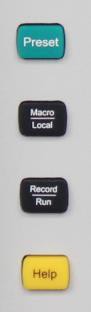 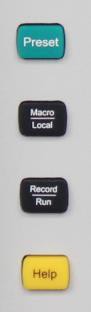 The reset here should be a system reset state to ensure that the analyzer settings are known. 1.2 Setup the frequency and power For more information please see Section 4.3 Setting the Frequency Range and Section 4.4 Setting the Signal Power Level. Press the [Frequency] and [Power] button on the front panel, click the modification item in the auxiliary menu bar, then enter through the front panel input area to set the instrument. See figures below: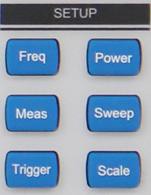 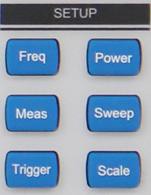 Setting frequency and power 1) The default frequency range of the system is 100kHz ~ 14GHz/20GHz/26.5GHz/43.5GHz with power level -5dBm. 2) The frequency range can be set according to the measurement needs, and the power level is the power value of the output port of the excitation source. In principle, as long as the power of the output port of the DUT does not exceed +10dBm, changing the power level does not affect the measurement.1.3 Choose measurement and new trace For more information please see Section 4.2 Selecting the Measurement Parameters. If you want to change the S-parameter of the current trace, right click on the title bar and select Measure. Check the S-parameters to be measured in the dialog and click OK.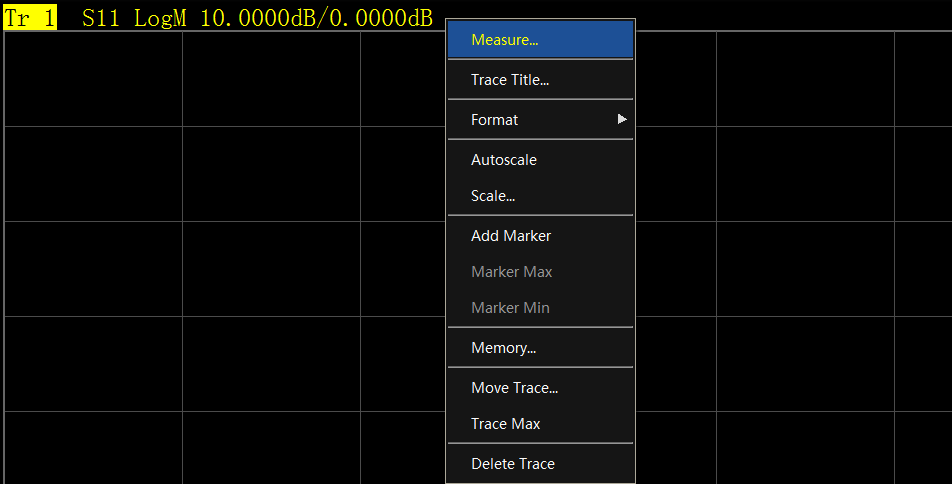 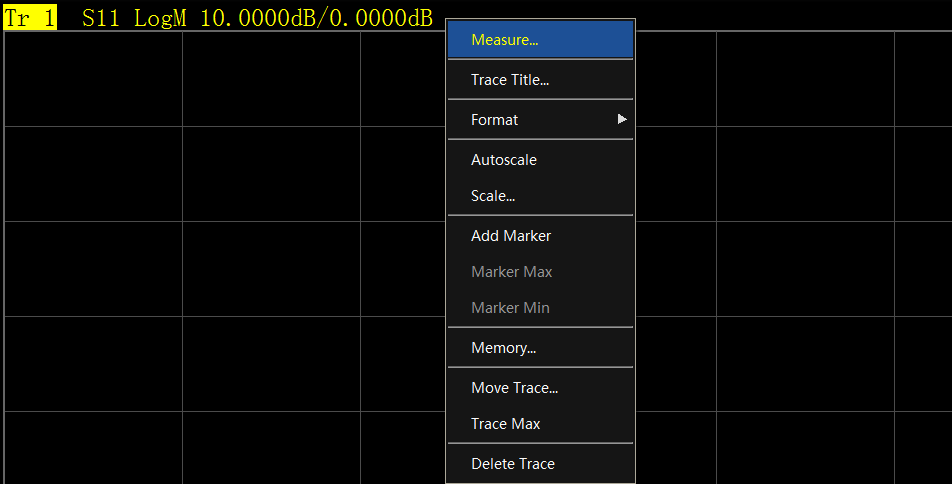 To add a measurement traces, right click in the blank area and select New trace. Select the S-parameter to be added and click OK.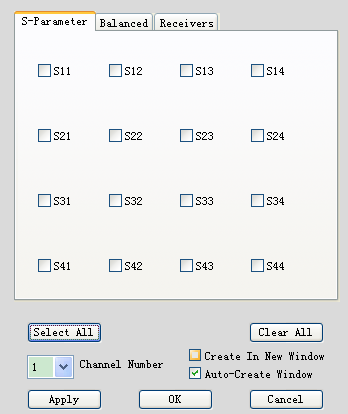 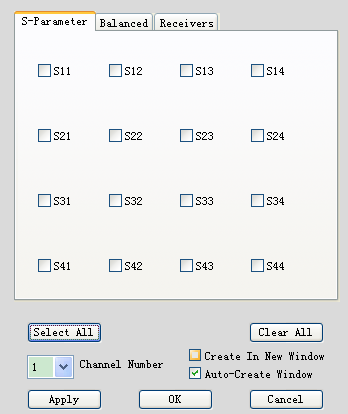 1.4 Calibration For more information please see Section 7 Calibration. Press the [Calibration] button on the front panel and click [Calibration] in the auxiliary menu bar.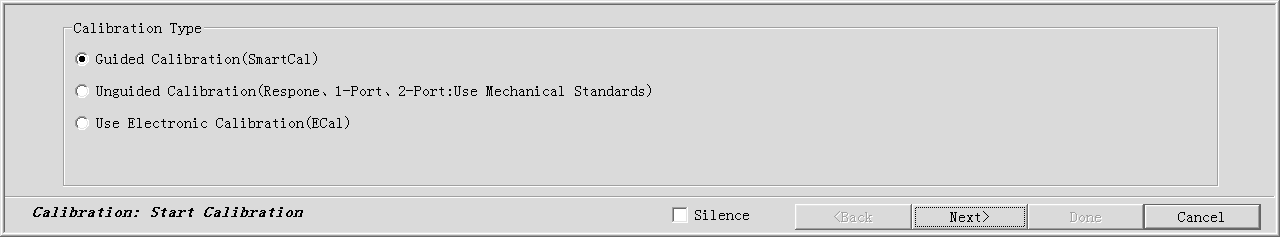 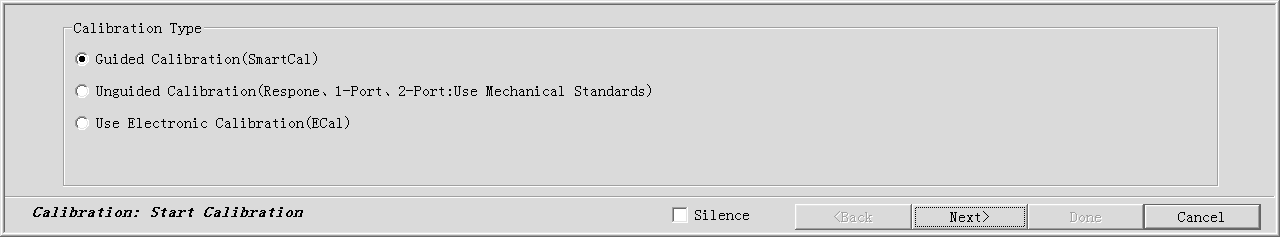 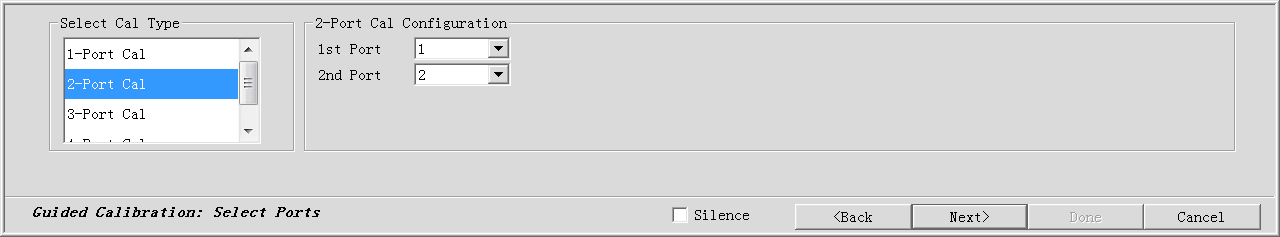 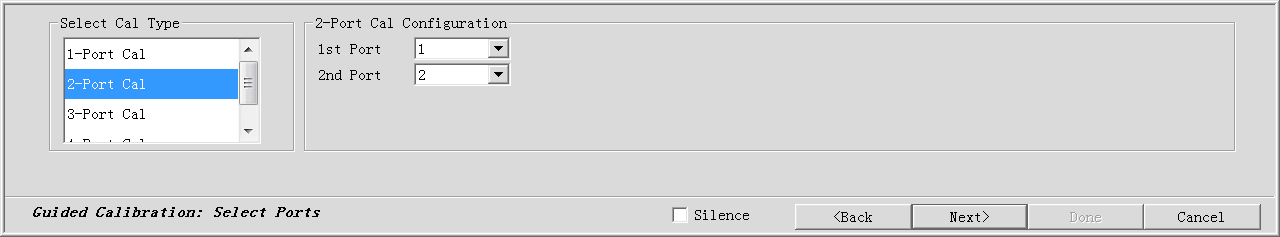 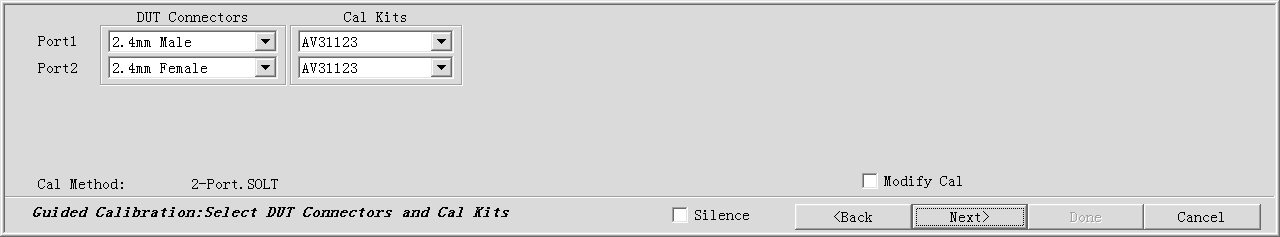 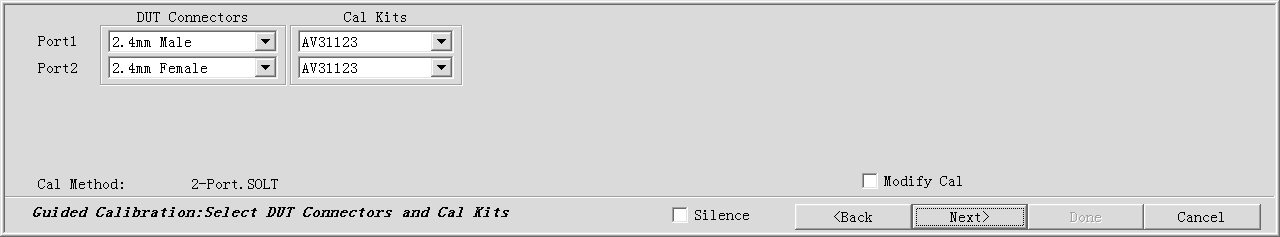 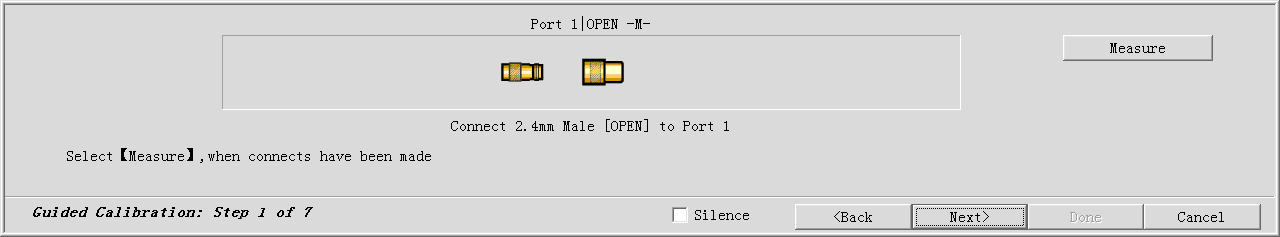 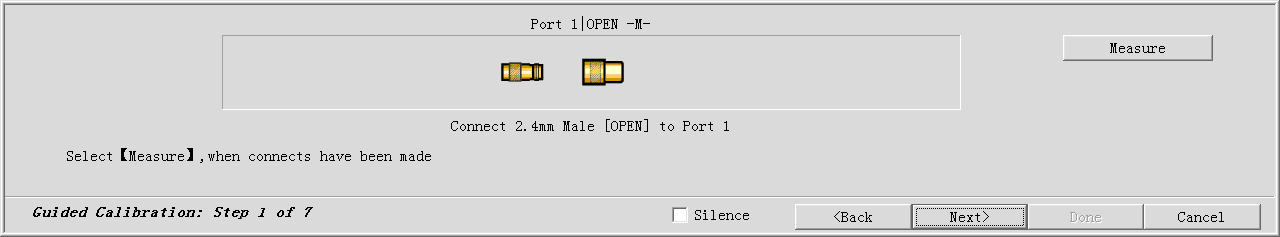 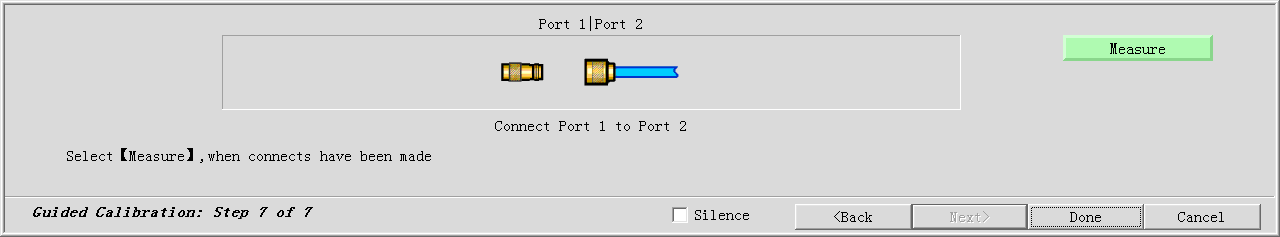 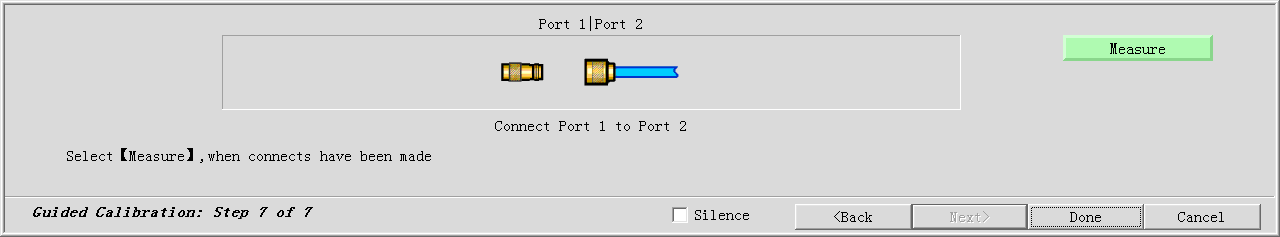 1.5 Connect the DUT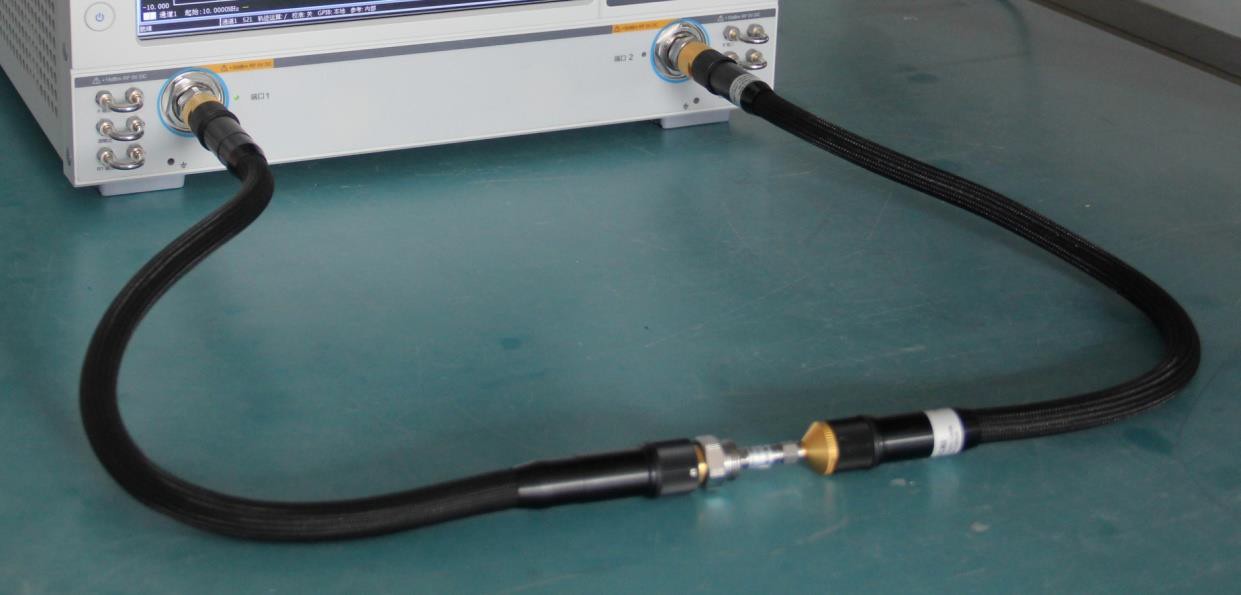 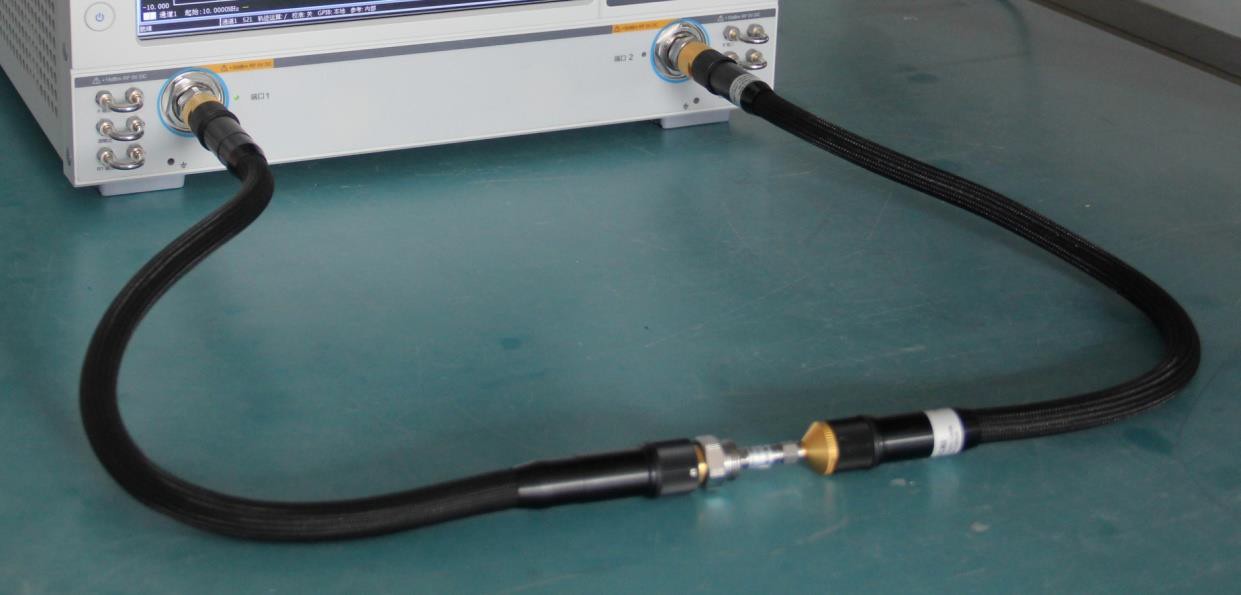 1.6 Adjust scale and analyze data For more information please see Section 4.7 Setting the data format and scale. If necessary, press the [Response] button on front panel and click the [Scale] on auxiliary menu to complete setup.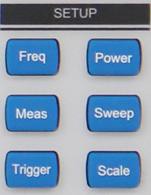 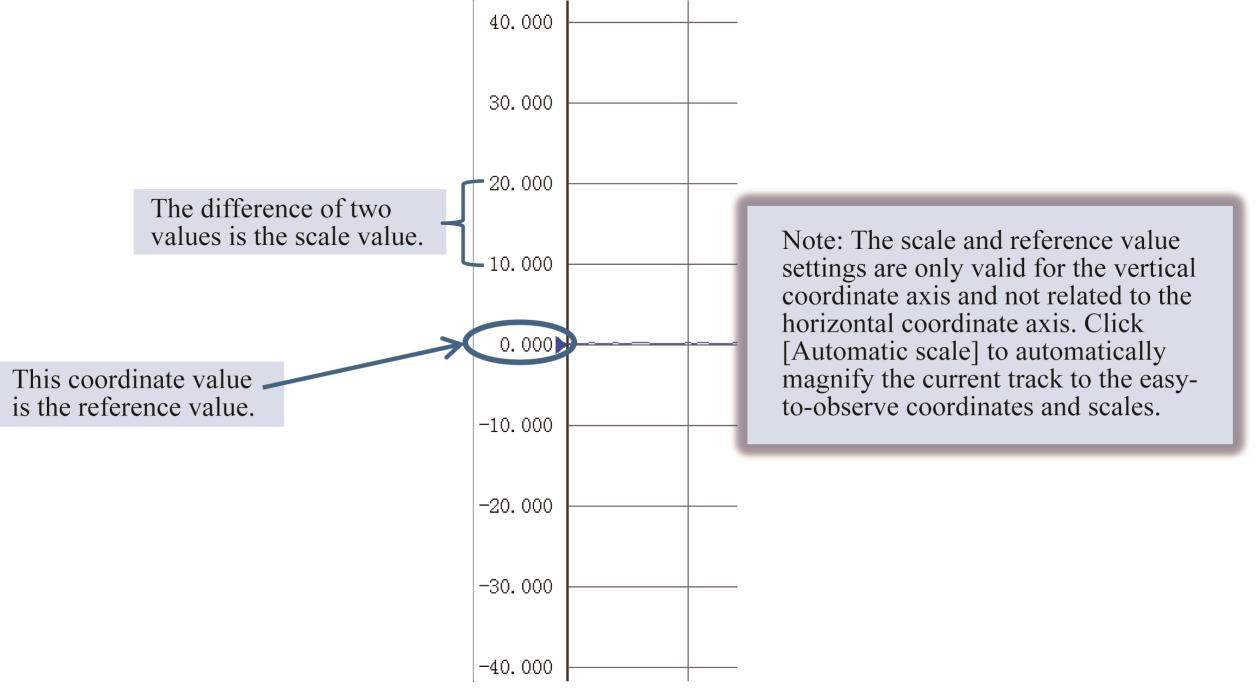 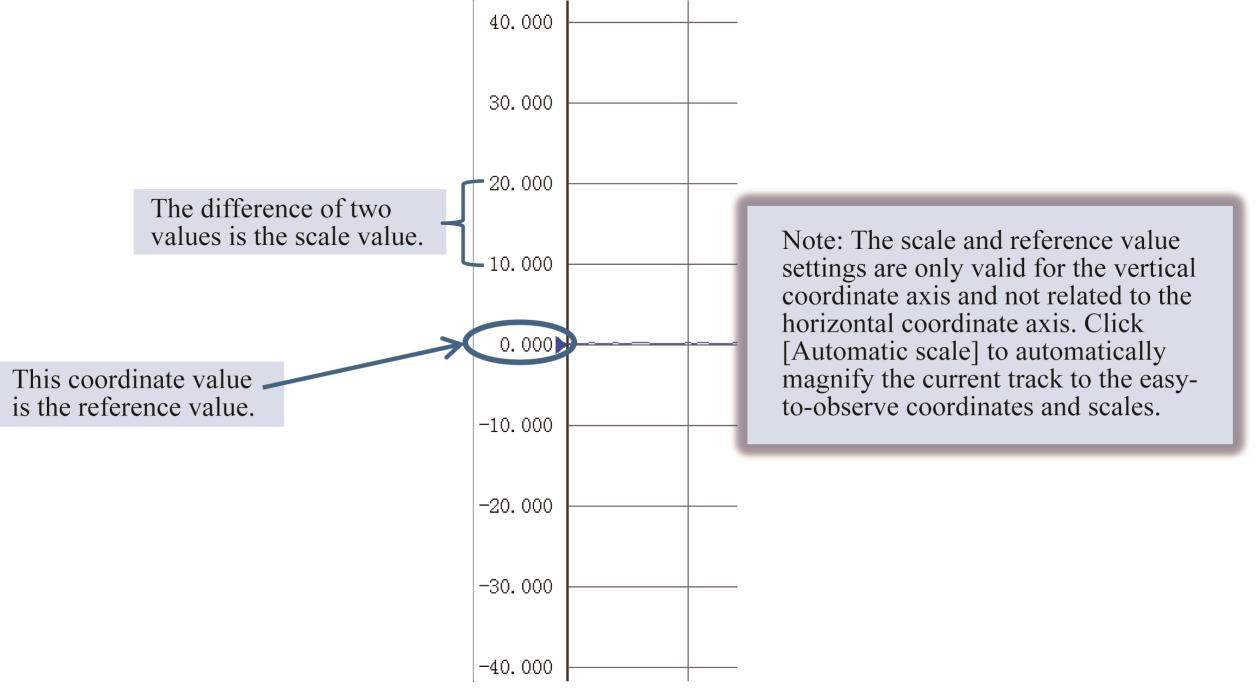 Press the [Cursor] button on front panel to open the cursor, and turn the adjustment knob to adjust the frequency corresponding to the cursor. The reading of the cursor is displayed in the upper right corner of the screen.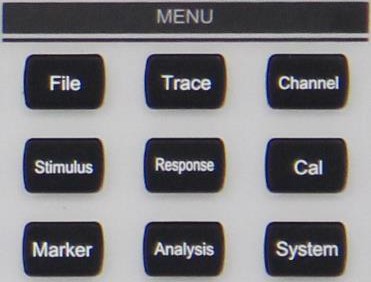 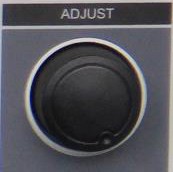 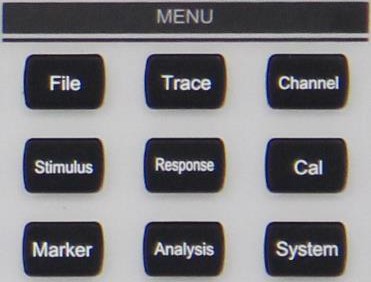 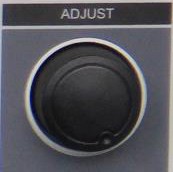 1.7 Record or save data For more information please see Section 3.6 Data output. Path of Menu: clicking [File] → [Save As], choosing the saving path and saving type and clicking save.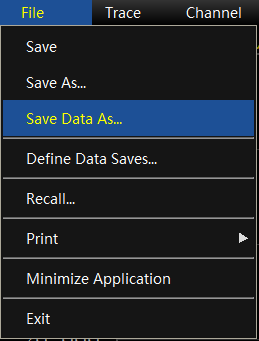 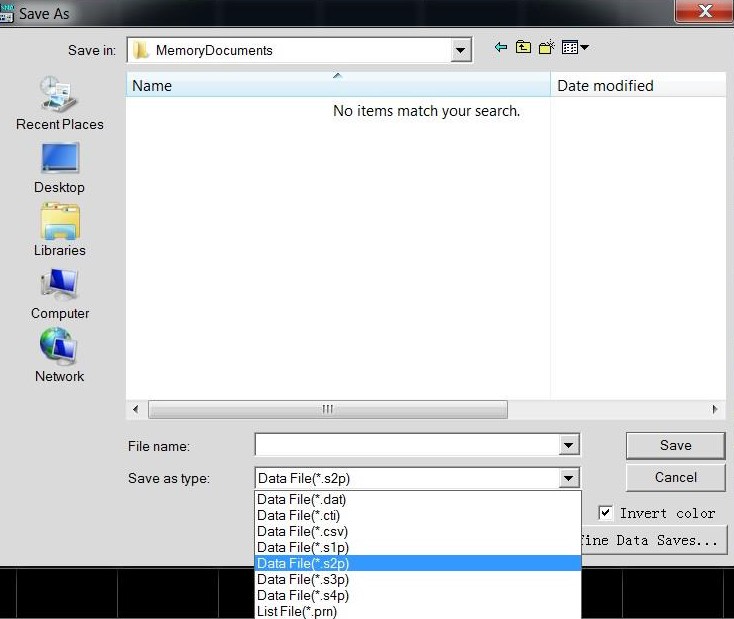 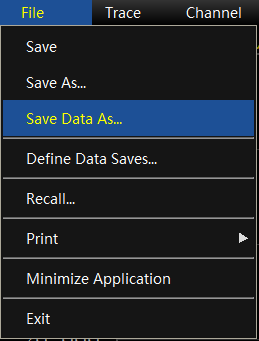 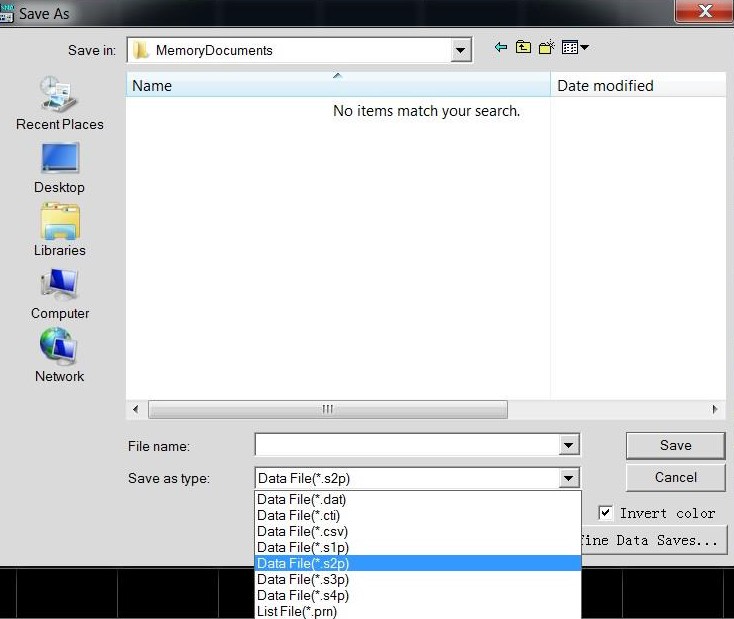 Description: 1) Although the status file and calibration file can be called back by the main program, they cannot be edited and processed by other programs. 2) Data files can be exported and printed, and can be edited and processed with other software, but they cannot be called back. 3) Graphical files can be exported and printed, but they cannot be called back. The default file save path is C:\Program Files\41\Network Analyzer\MemoryDocuments, and users can set the save path according to their needs.Attachment 2 Time Domain Measurements  Principals of time domain measurements……………………………………………………………………………329  Range and resolution of time domain measurements…………………………………………………………...……331  Window filtering…………………………………………………………………………………………….………336  Time-gated filtering……………………………………………………………………………………………….…338  Time domain measuring data………………………………………………………………………………………342  Bandpass and low-pass time domain modes……………………………………………………………………...…347  Time domain transform measurement settings………………………………………………………………………3502.1 Principals of time domain measurements You can observe the response of the device in the time domain if a time domain optional device is available for the analyzer. In a normal measurement, the response of the DUT along with frequency displayed on the analyzer, called frequency domain measurement. In a time domain measurement, the time domain data is obtained by analyzer performing an inverse Fourier variation of the frequency domain data. The measurement results are displayed with time on the X-axis, and the response values appear at discrete time points, allowing analysis of the characteristics or limitations of the DUT. The figure below shows the frequency and time domain reflectance measurements for the same cable having two bends, each of which causes a transmission line mismatch or impedance change.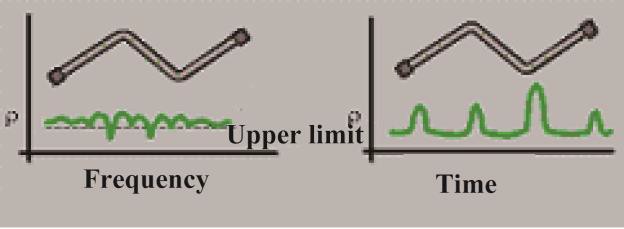 Fig. 2.1 Frequency and time domain measurements1) The S11 frequency domain response measured at the input shows a combined reflection response due to interaction of cable mismatch waves, but it is difficult to determine the exact physical location where the cable mismatch occurs. 2) The time domain response shows where and how large each mismatch occurs, and from the response we can see that a significant mismatch occurs at the second bend of the cable. In the time domain, the analyzer uses the gating function to filter out unwanted responses before transforming the time domain data to frequency domain data. With the help of this function, the response of a specific signal in the network can be measured, and the influence of external devices such as connectors or adapters can be excluded. The time domain measurement function simulates a conventional time domain reflectometer (TDR), where the TDR emits an impulse or step signal to the DUT, and then observes the reflected signal energy. By analyzing the magnitude, duration and waveform of the reflected signal, it is possible to determine the impedance variation of the DUT. The network analyzer does not actually generate incident impulse or step signals, but rather performs swept frequency measurements and then calculates time domain information from the frequency domain measurements via a Fourier algorithm. Until now, most of the typical network analyzers perform time-domain transform measurements by means of S11 ratio measurements. The S11 reflectance measurement is not simply a display of the reflected signal measured through receiver A or B. It presents the ratio measurement between the measurement receiver and the reference receiver. In addition, the S11 ratio measurement can be calibrated to remove systematic errors, which is especially important for time domain measurements, as the calibration establishes a measurement reference plane where the calibration point becomes the zero point of the X time axis, and all time and distance data are referenced to this point so that both time and magnitude data are very accurate due to the calibration. The analyzer measures the time domain through the following steps:1) Acquisition of raw receiver (A and R) data. 2) Performing ratio operations. 3) Performing calibration error correction. 4) Transforming frequency domain data to the time domain. 5) Display of measurement.2.2 Range and resolution of time domain measurements This section discusses how to observe all valid time domain data of the DUT and how to set up to obtain the highest resolution and maximum measurement range.  Resolution of response………………………………………………………………………………………………331  Display resolution…………………………………………………………………………………………………...333 Range of measurements……………………………………………………………………………………………...334 2.2.1 Resolution of response  Concept of resolution of response……………………………………...……………………………………………331  Factors affecting the resolution of the time domain response……………………………………………….………331  Tips for optimizing resolution of response…………………………………………………………………………...3332.2.1.1 Concept of resolution of response The time domain response resolution of the analyzer is the ability of the analyzer to distinguish between two neighboring responses, which, for responses of equal magnitude, is equal to the pulse width of the impulse response defined by a 50% (6 dB) magnitude point, or the rise time of the step response defined by 10% to 90% magnitude points, as shown in the Fig. 2.2.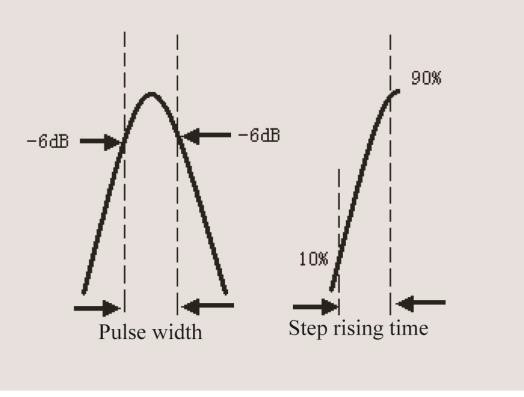 Fig. 2.2 Resolution of the time domain response2.2.1.2 Factors affecting the resolution of the time domain response 1) Frequency span Fig. 2.3 shows the effect of frequency span on the resolution of response: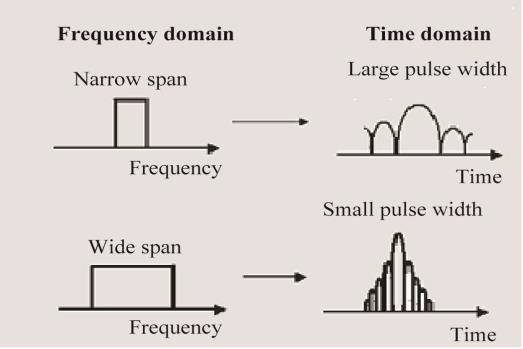 Fig. 2.3 Effect of frequency span on the resolution of responsea) The response measured at a narrow frequency span behaves as if the impulse response pulses which should be separated overlap each other. b) When measuring over a wide frequency span, the analyzer is able to distinguish between different response pulses. c) The frequency span is inversely proportional to the pulse width, that is, the wider the frequency span, the narrower the impulse response pulse and the shorter the rising edge time of the step response. 2) Window width (β parameter) a) The resolution of response is also a function of the window width of the time domain transformation. b) An approximate response resolution can be calculated using the following equations, which are only applicable to equal magnitude response and calculating 50% pulse width or 10%-90% step-up time.
The response of the DUT determines the selection of window width. If the response signals have equal levels, to improve the resolution of the measurement the minimum window is used, and if the response signals have unequal levels, the maximum window is used to improve the dynamic range of the measurement.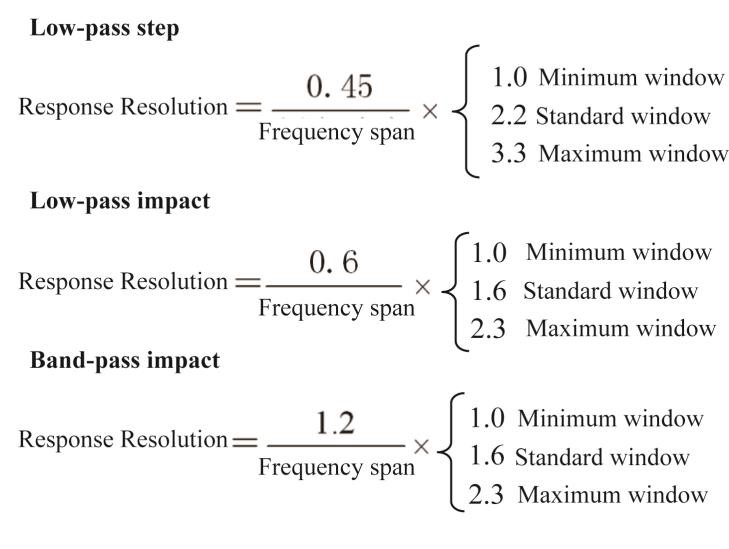 Calculating pulse width during time domain transform measurements During the time conversion measurement, it is not necessary to calculate the pulse width manually. In the time conversion dialog, the analyzer automatically calculates the pulse width based on the current settings.3) Time domain transformation mode The resolution of the measured response is different in the low-pass and band-pass conversion modes. For the same frequency span and number of sweep points, it has higher resolution in low-pass mode, and the pulse width can be reduced by half compared to the band-pass mode. Following figure compares the resolutions in the two modes. 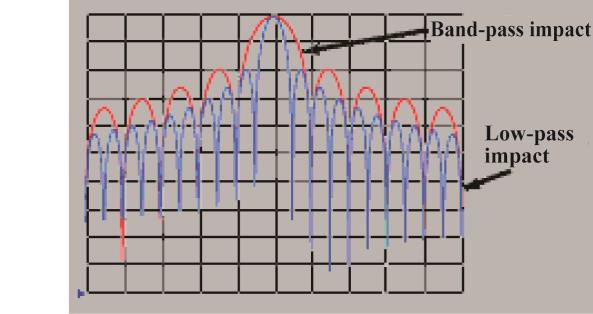 Fig. 2.4 Effect of mode transformation on the resolution2.2.1.3 Tips for optimizing resolution of response 1) In most cases, the maximum frequency span is chosen to obtain the highest temporal resolution, and the frequency setting must conform to the operating frequency requirements of the DUT. 2) The resolution is affected by the frequency span, window width and time domain mode. 2.2.2 Display resolution Time domain display resolution refers to the ability to precisely locate a signal response in a time span. A good display resolution improves the positioning accuracy of the peak and zero points of the response, and the display resolution is influenced by the time span and the number of sweeping points: Display resolution = time span / (sweep points - 1)The display resolution can be adjusted in the following two ways. 1) Reducing the time span 2) Increasing the number of sweeping pointsChanging the number of measurement points may reduce the calibration accuracy.The measurements of the same DUT at different time spans are given in Fig. 2.5: 1) A resolution of 50ps can be obtained with a time span of 10ns. 2) A resolution of 12.5ps can be obtained with a time span of 2.5ns. 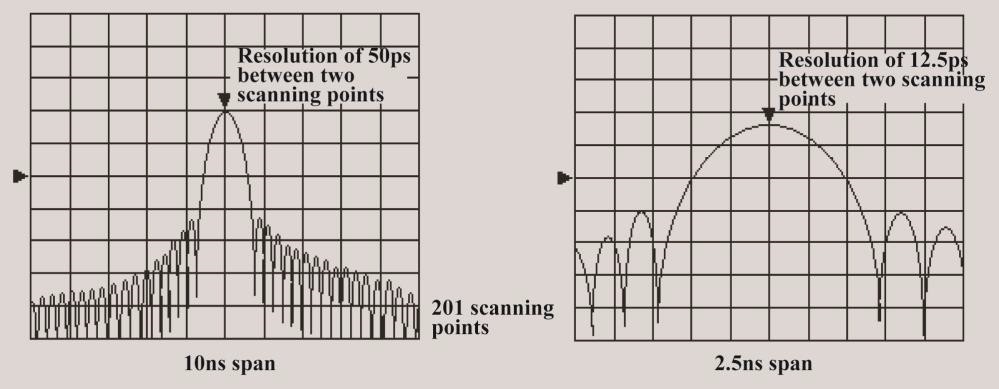 Fig. 2.5 Display resolution	1) Changing the time span does not affect the ability of the analyzer to distinguish between two signals closed to each other; 2) Changing the number of sweep points in low-pass mode alters the frequency span and therefore affects the resolution of the response.2.2.3 Range of measurements In time domain measurements, the measurement range is defined as the maximum length of time that can be set, and no repeated response occurs when measurements are taken over this length of time. The measurement range is inversely related to the response resolution, that is, increasing one decreases the other. As shown in the Fig. 2.6, the time domain waveform is a periodic signal that repeats over time, and therefore a repetitive response occurs. The repetitive response (false response) is not the true response of the DUT, it only appears at a specific time span (1/sweep point frequency interval), so the measurement range is also determined by the frequency interval ΔF of the sweep point. 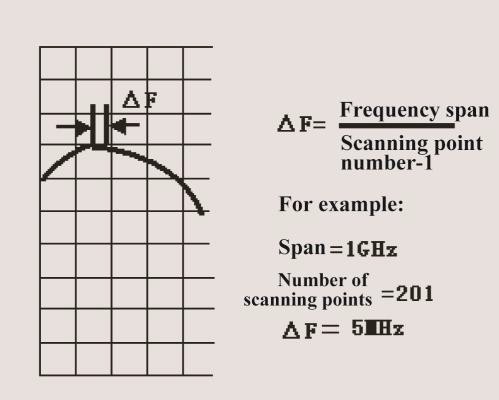 Fig. 2.6 Definition of sweep point frequency intervalDuring the time domain measurements, the maximum termination time setup is: 1/∆F. The measurement range is proportional to the number of sweep points-1 and inversely proportional to the frequency span. To improve the measurement range, you can modify the following two settings: 1) Increasing the number of sweeping points 2) Reducing the frequency span.The above changes must be made prior to calibration.The measurement range in meters can be obtained by dividing the constant velocity of light by the frequency interval ΔF. In order to calculate the physical length of the actual measurement range, it will multiply the relative velocity of light in the transmission medium which are given as follows: 1) VPolyethylene=0.66 2) VPolytetrafluoroethylene=0.66 Physical length of the actual measurement range =8m/s2.3 Window filtering The time domain transform has some limitations in time resolution due to the effect of side lobes and pulse width, and these effects can be mitigated by using the window filtering function. The analyzer provides a window function in the time domain transformation to distinguish the various responses more effectively. It can vary the width of the response pulse, the side lobe level and the rising time of the step response. Window filtering…………………………………………………………………………………………………….336  Setting the window value correctly…………………………………………………………………………………337 Window characteristics………………………………………….………………………………………………3372.3.1 Window filtering 2.3.1 Concept of window filtering Frequency domain measurements have abrupt changes at the start and end frequencies, which can cause overshoot and ringing in the time domain step response. Windowing filters can reduce the effects of frequency domain abrupt changes, however, it has the following shortcomings in the network analyzer: 1) Pulse width of the impulse response or rising time of the step response: This is caused by the band-limiting characteristics of the system itself, and it will limit the ability of the analyzer to distinguish between two response signals adjacent to each other. The pulse width is inversely proportional to the measured frequency span, therefore you need to increase the frequency span to reduce the pulse width. 2) Impulse response side lobe: This is caused by abrupt changes at the termination frequency. Side lobe adjacent to the high level response hide the low level response signal, limiting the dynamic range of the time domain measurements. Side lobes can be suppressed using window filtering, as shown in the Fig. 2.7:
Fig. 2.7 Suppressing side lobe using window filtering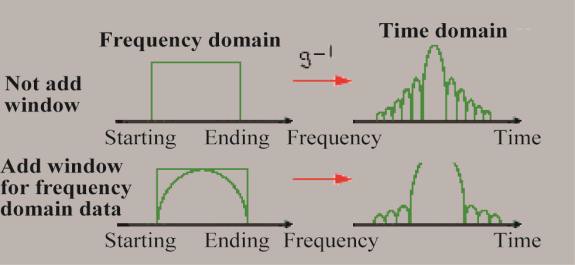 2.3.1.2 Benefits of using window filtering 1) Using a narrow window reduces the width of the impulse response pulse and improves the response resolution, allowing better discrimination between the two neighboring responses. 2) Using a wide window reduces the side lobe level of the impulse response and improves the dynamic range, allowing better measurement of low level response. 2.3.1.3 Effect of window filtering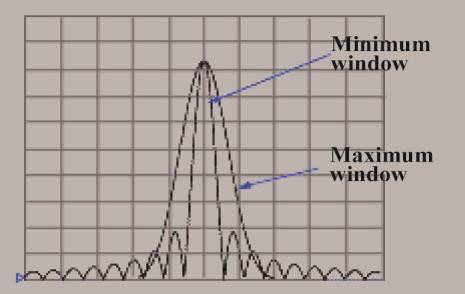 Fig. 2.8 Effect of window on response signalAs shown in Fig. 2.8, the analyzer has the following effects on the time domain measurement response of the DUT by window filtering the frequency domain measurement data. 1) In impulse transformation mode, it affects the side lobe level and pulse width and changes the measurement resolution. 2) In the low-pass step conversion mode, it reduces occurrence of overshoot and ringing.2.3.2 Setting the window value correctly As shown in the Fig. 2.9, the appropriate window value must be selected according to the type of response of the DUT: 1) DUT having equal magnitude response: choosing a narrow window to obtain a narrow pulse width and therefore improves the resolution of the time domain measurement. 2) DUT having unequal magnitude responses: choosing a wide window to obtain a low side lobe level and therefore improves the dynamic range of the time domain measurements.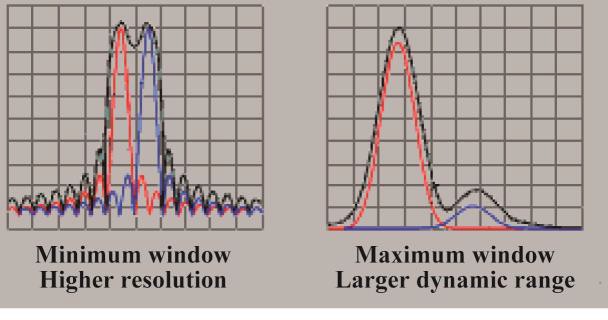 Fig. 2.9 Setting the window value correctly2.3.3 Window characteristics In the time domain measurements, the side lobe level is related to the chosen window, while the response resolution is related to the frequency span and the chosen window. Table 2.1 gives the window characteristics at a 2.997GHz frequency span.Table 2.1 Window characteristics in a 2.997GHz frequency spanTable 2.2 Time domain waveforms of short-circuit breaker reflection measurements applied with a window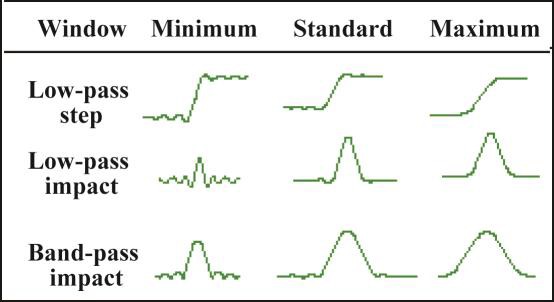 2.4 Time-gated filtering In the time gating function, a response in the time domain can be selected or removed, and the analyzer can then transform the processed time domain data back to the frequency domain for observation. That is, after time-gate filtering of the time domain data, the time domain transform function can be disabled and the frequency domain response of the DUT can be observed with the time gate function in effect. For example, during the transmission measurements, the effect of multipath transmission can be mitigated by using a time gate, or by observing an individual time domain response signal and thereby analyzing the effect of each individual response on the measurement results in the frequency domain. How to use gating function…………………………………………………………………………………………338  Gate setup……………………………………………………………………………………………………………339  Types of gate…………………………………………………………………………………………………………3392.4.1 How to use gating function During the measurement, perform following steps when using the time gating function: 1) Perform measurements in the frequency domain on the DUT. 2) Enable the time domain transformation function, and the analyzer will calculate the time domain response of the DUT. 3) How to choose the gate shape:a) Band Pass: Place the gate in the center of the response you want to keep, enable the gating function, and the responses outside the gate will be removed from the displayed measurements by mathematical operations. b) Band Stop: Place the gate in the center of the response you want to remove,enable the gating function, and the responses inside the gate will be removed from the displayed measurements by mathematical operations. 4) Disable the time domain transformation function and figure out the effect of the removed response on the measurement results by observing the frequency domain response of the DUT. Fig. 2.10 shows a measurement application with a bandpass time gate.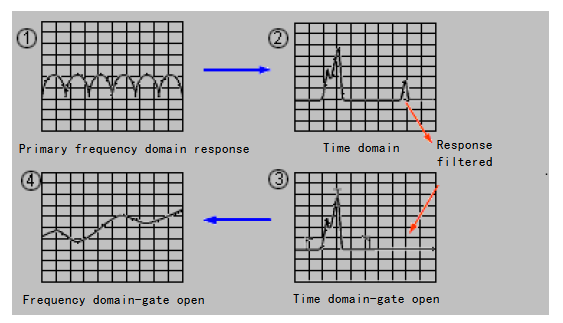 Fig. 2.10 Measurement application with a bandpass time gate2.4.2 Gate setup The boundaries and functions of the gate can be defined by the following settings: 1) Start and End: Defining the -6dB cutoff time of the gate. 2) Center: Defining the center time of the gate. 3) Span: equaling to the end time minus the start time. 4) Type of gate: a) Bandpass: filtering out the response outside the gate. b) Bandstop: filtering out the response inside the gate.2.4.3 Gate shapes 2.4.3.1 Gate shapes Gates have filter shapes similar to window filters, and measurements can be optimized by choosing the right filter shape: minimum, standard, wide and maximum: 1) Minimum gate: such filter has the highest side lobe level, the steepest edge dip, and the largest passband ripple. 2) Maximum gate: such filter has the lowest side lobe level, the slowest edge dip, and the smallest passband ripple.2.4.3.2 Passband ripple A gate is a bandpass (or bandstop) shaped filter, each with different filter characteristics. The following figure shows the passband ripple of four different shaped filters, scaled to 0.5 dB/grid, and the smallest gate has the largest ripple as can be seen in the Fig. 2.11: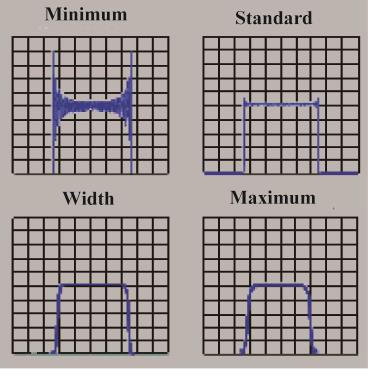 Fig. 2.11 Passband ripple of different gate filters2.4.3.3 Side lobe level As shown in the Fig. 2.12, the four different shapes of filters have different side lobe levels, which must be balanced against a lower lobe level and a faster cutoff rate during actual measurements: 1) The minimum gate has the highest side lobe level and the fastest cutoff speed, which is ideal for filtering out undesired responses near the measured response. 2) The maximum gate has the lowest side lobe level, the slowest cutoff speed, the widest gate passband, and the greatest attenuation outside the gate's band.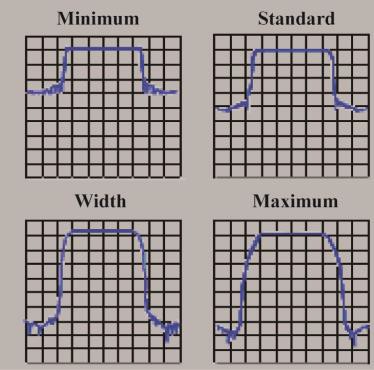 Fig. 2.12 Side lobe levels for different gates2.4.3.5 Gate characteristicsDifferent shapes of gates have different characteristics. Table 2.3 provides characteristics of different gates, which are defined by the following indicators: 1) Passband ripple and side lobe level: describing the shape of the gate. 2) Cutoff time: the time between the end time of the gate (at -6 dB from the filter boundary) and the first peak of side lobe. 3) Minimum gate span: twice of the cutoff time.Table 2.3 Characteristics of different gatesFig.2.13 gives the meaning of the shape of a complete gate and its characteristic indicators: 1) T1 is the span of the gate, which is equal to the termination time minus the start time. 2) T2 is the time between the passband boundary and the -6 dB point, indicating the cutoff of the filter. 3) T3 is the time between the -6 dB point and the boundary of the gate stop-band. For all shapes of doors, T2 and T3 are equal and both sides of the filter center point are perfectly symmetrical.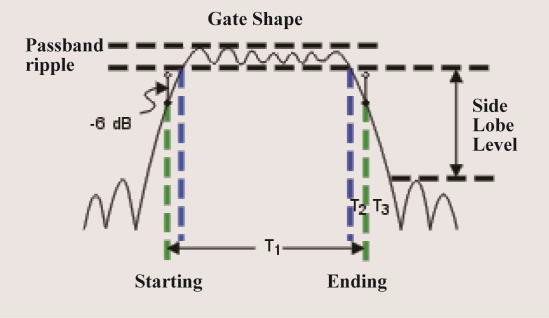 Fig. 2.13 Schematic diagram of gate shape2.4.3.6 Minimum gate span Each shape of gate has a recommended minimum gate span for proper operation, which is determined by the limited gate cutoff rate, and such minimum gate span is given by the following equation, where the passband of the filter is equal to zero.T1MIN=2×T2If the gate span is set smaller than this minimum value, the analyzer will have the following effect: 1) Absent passband for shape distortion of the gate; 2) Shape distortion of the gate; 3) Incorrect indication of start and end times. 4) Increased side lobe level.2.5 Time domain measuring data This section gives examples of multiple measuring ways to help the user understand the device response in the time domain. Masking…………………………………………………………………………………………………………….342  Measuring reflection in bandpass mode……………………………………………………………………………343  Measuring transmission in bandpass mode…………………………………………………………………………344  Locating error in low-pass mode……………………………………………………………………………………345  Measuring reflection in low-pass mode…………………………………...…………………………………………345  Measuring transmission in low-pass mode………………………………………………….……………………….3462.5.1 Masking 2.5.1.1 Effect of masking As masking affects the response observed by the user during time-domain measurements, it helps the user to understand the measured data in the time domain. 1) Masking occurs when an interruption or a loss closest to the reference channel occurs, and it will affect every concurrent interruption response. 2) The energy reflected or absorbed from the first interruption cannot reach the second or subsequent interruptions. 3) Therefore, each intermittent response is smaller than the first but invisible response it should have. 2.5.1.2 Masking due to energy reflection Reflection-induced masking occurs when any of the larger error configurations are encountered. This phenomenon is shown in the following example of linear impedance, as shown in the Fig. 2.14. 1) A 50Ω line is connected to a 25Ω air line, which is then connected to a 50Ω transmission line. 2) The first breakpoint probably has a reflection with a factor of 0.333 (exactly equivalent to a 25Ω resistor).3) The response in the downstream of the 25Ω end would not be a reflection with a factor of 0.333 (it would be a resistor equivalent to 50Ω). The difference between them at this order of magnitude is 35.355 mU as shown by the two △markers. The reason is that at the point of occurrence of the second pulse there is a smaller attenuation of the unit of reflected energy due to the detuning at the first point.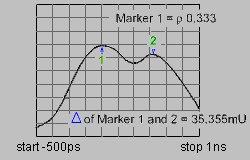 Fig. 2.14 Effect of masking on measurements due to energy reflection2.5.1.3 Masking due to energy absorption Masking due to energy absorption refers to the masking due to measuring the lossy circuits. Fig. 2.15 shows an example about the masking of a cable under an open loop. 1) The return loss of the open-loop response is shown on MARKER 1 as -2.445 dB (note that it is in LOG MAG mode). 2) This expected response is a more typical value under open loop. 3) This tagged value represents the sum of the forward and reverse path loss.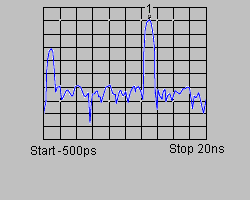 Fig. 2.15 Effect of masking on measurements due to energy absorption2.5.2 Measuring reflection in bandpass mode 2.5.2.1 Data on horizontal axis The time taken for a pulse refers to the time from the test port to the breakpoint and then back to the test port. 2.5.2.2 Data on vertical axis 1) If the LOG MAG method is used it refers to the return loss (dB). 2) If the LIN MAG method is used it refers to the reflection coefficient. As shown in the Fig. 2.16, the following example is used to illustrate the reflection measurement in bandpass mode. 3) There is a pulse at zero point on the time axis, indicating that the time from the output of the test port to the first breakpoint. 4) A concurrent pulse indicates the next breakpoint encountered by the pulse.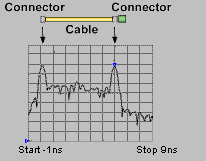 Fig. 2.16 Measuring reflection in bandpass mode2.5.3 Measuring transmission in bandpass mode 2.5.3.1 Data on horizontal axis It indicates the propagation latency of a test unit. 2.5.3.2 Data on vertical axis 1) A transmission loss or transmission gain if the LOG MAG method is used. 2) A transmission coefficient if the LIN MAG method is used. As shown in the Fig. 2.17, the following example is used to illustrate the transmission measurement in bandpass mode. 3) This example illustrates the information provided in this mode about the multiple paths transmitted in the surface acoustic wave (SAW) filter. 4) The pulse closest to the 0 time point describes the propagation time of the network instrument from the output to the input on the shortest path. It may or may not be the largest pulse or the best propagation path. 5) Each concurrent pulse may have other propagation paths from input to output, but either one is longer than the shortest path.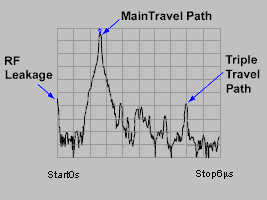 Fig. 2.17 Measuring transmission in bandpass modeObserve the main path of the SAW filter response In order to figure out the main path of the SAW filter response, you can set the gate that blocks all pulses except the main one. After that, in the frequency domain, only the frequency response on the main path is shown.2.5.4 Locating error in low-pass mode The low-pass mode simulates the response of testing device time domain reflectometer (TDR). This response contains a useful decision information at the point of interruption. The following figure illustrates the low-pass response for a known breakpoint. Each circuit element is passed through the low-pass time domain S11 response under the corresponding analog waveform. The low-pass mode allows you to observe either a step response or an impulse excitation response.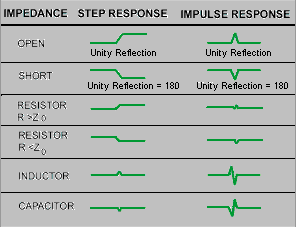 Fig. 2.18 low-pass time domain response waveform of discontinuous circuitThe step response makes it easier for you to understand the characteristics of breakpoints. This model is more similar to the conventional TDR measurement.2.5.5 Measuring reflection in low-pass mode 2.5.5.1 Data on horizontal axis The data on the horizontal axis is the time a pulse from the test port to the breakpoint and then back to the test port. Note: To confirm the actual physical length, please enter the appropriate rate factor. 2.5.5.2 Data on vertical axis If the reflection coefficient (ρ) is expressed by the REAL method. The following example is a reflection measurement of the impulse response and step response in low-pass mode using the LOG MAG method.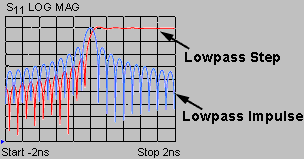 Fig. 2.19 Measuring reflection in low-pass modeThe following example illustrates the reflection measurements of two different cables in the low-pass mode using the REAL method. 1) The low-pass response contains information such as the way the breakpoint is positioned for impedance calibration.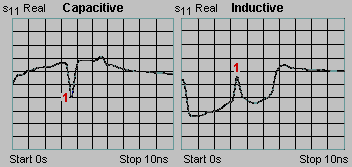 Fig. 2.20 Low-pass step measurements for different cables2) Measurement in the left side - a capacitive breakpoint in the response of the curled cable. 3) Measurement in the right side - ab inductive breakpoint in the response of the curled cable. 2.5.6 Measuring transmission in low-pass mode 2.5.6.1 Data on horizontal axis 1) The average time to pass the device in a frequency range. 2) An equipment's in time electrical latency.2.5.6.2 Data on vertical axis 1) A real unit (e.g. voltage) if REAL method is used. 2) A transmission loss or transmission gain if the LOG MAG method is used. The following example illustrates the low-pass step response of an amplifier. 1) The average group latency covering the full measurement frequency range is different between the temporal step response and the amplifier response.2) In the frequency domain swept the step time is balanced to reach the highest frequency point; the higher the frequency the faster the rising time. 3) There is a suppression signal in the rise of the amplifier response.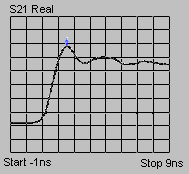 Fig. 2.21 Low-pass step measurements for an amplifierScope of application of vertical axis format For the low-pass step response, the most useful is the REAL (radiation coefficient) method; for the impulse response, the REAL method can be used, but to get the best dynamic range for those observed large and small breakpoints, the LOG MAG method is used.2.6 Bandpass and low-pass time domain modes Measurement in time domain mode must be selected before the user set the measured value.  Mode comparison……………………………………………………………………………………………………347  Model selection basis and test device………………………………….……………………………………………348  Frequency range and data points………………………………………………………………………….…………348  Impulse and step response……………………………………………………………………………………...……349  Using data format…………………………….………… ………………………… ………………………………..3492.6.1 Mode comparison 2.6.1.1 Bandpass mode 1) Simple application. 2) Useful only for bandpass devices that do not operate down to 0Hz. 3) Allows measurement of some frequencies for which the start and end frequencies have been set. 4) Only impulse response measurements are allowed because the conversion data cannot include the 0Hz situation.5) Works on reflection and transmission measurements. 6) Allows the wrong location to exist.2.6.1.2 Low-pass mode 1) Apply to those low-pass devices that can operate down to 0Hz. 2) Simulates a conventional time domain reflectometer (TDR). 3) It is necessary to measure the frequencies that have a moderated association with the 0Hz situation and derive the first new data point in the frequency domain. 4) Allows for Impulse and step response measurements since the conversion data includes the 0Hz situation. 5) Allows for error location and proof of impedance (capacitive or inductive) presentation type at breakpoints. 6) Works on reflection and transmission measurements. 7) The low-pass mode has a higher response resolution (by a factor of 2) than the band-pass mode for the same frequency span. 2.6.2 Model selection basis and test device 1) Select bandpass mode - if the test device operates with bandpass, bandstop or high-pass filter. 2) Select low-pass mode - If the test device can pass all frequencies down to 0 Hz, even if the device response has replication at the low end of the frequency span, still select low-pass mode. 2.6.3 Frequency range and data points 2.6.3.1 Bandpass mode 1) The user can select a number of start and end frequency values within the measurement range. 2) The analyzer will obtain data from the start to the end frequency. 3) Only impulse response is provided.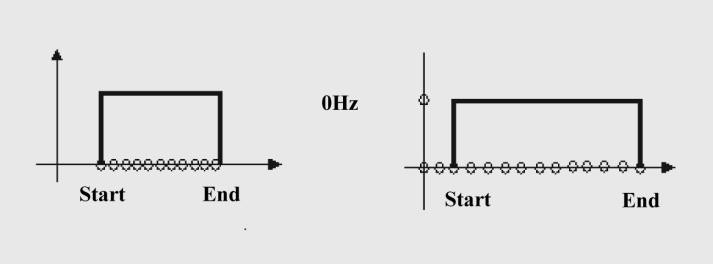 Fig. 2.22 Bandpass mode2.6.3.2 Low-pass mode 1) A DC condition is required in the frequency domain that can be derived from the beginning few points. 2) The requirement is equal to the number of data points in the space. 3) The analyzer is set to measure the harmonics of all starting frequencies. 4) Fcutoff = N × Fstart (N = number of sweep points) which places a limit on each value of N in the cutoff frequency.F start and F cutoff parameters Since the minimum possible value for Fstart is 300 kHz, the Fcutoff is at least N × 300 kHz.2.6.4 Impulse and step response 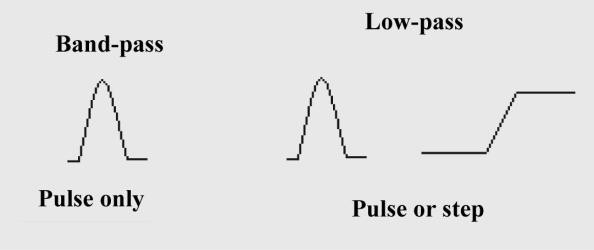 Fig. 2.23 Low-pass modeOnce the device under test is excited through a pulse function or a step function, the network analyzer is able to present this time domain response. 1) Low-pass impulse - a voltage waveform that goes up from 0 to maximum and then drop down to 0. The pulse width is determined by the frequency span at the time of measurement in the frequency domain. 2) Low-pass step - a voltage waveform that goes up from 0 to maximum. The step-up time is determined by the highest frequency at the time of measurement in the frequency domain.Scope of application of two low-pass time domain transformation modes The low-pass step in the low-pass mode is the easiest time domain transformation mode to explain the breakpoint approach. The TDR display of general inductive and capacitive breakpoints can be given by these two methods.3) In the frequency response data, the analyzer relies on the conversion method chosen to calculate the step, pulse, or the set bandpass response. 4) The analyzer displays these data in the time domain response. For more information on the effect of frequency span on pulse width and rising time please refer to Response and Range. 2.6.5 Using data format 2.6.5.1 Linear quantity 1) For reflection measurements, this format shows the average linear quantity of the reflection coefficient in the measuring range. 2) For transmission measurements this format shows the average transmission coefficient over the transmission path in the measuring frequency range. 3) This format is suitable for observing near-quantity responses. 2.6.5.2 Log format 1) For reflection measurements, this format shows the response in units of return loss (dB). The displayed value represents the average of the return loss of the breakpoints in the measuring frequency range. 2) For transmission measurements, this format shows the response in units of transmission loss or gain (dB). This represents the average loss over the transmission path in the measuring frequency range. 3) This format is suitable for observing the transmission response over a wide dynamic range. 2.6.5.3 Standing wave ratio For reflection measurements, this format shows the average standing wave ratio (SWR) of the breakpoints in the measuring frequency range.2.6.5.4 For low-pass available formats - REAL 1) This format shows the response in real units. 2) If the device under test has a down-to-DC response, you can use the low-pass mode. 3) If the device under test has no measured response at DC, you can use the bandpass mode. 2.7 Time domain transformation measurement settings Path of Menu: clicking [Analysis] → [Time Domain] → [Time Domain Transformation...] to display the Time Domain Transformation dialog. Click to check the [Time Domain Transformation] checkbox to activate the time domain transformation function. Click the [Start], [End] or [Center], [Span] boxes to set the time domain measurement range. Select the transformation mode in the Transformation Mode area: [Low-pass Impulse], [Low-pass Step] or [Bandpass].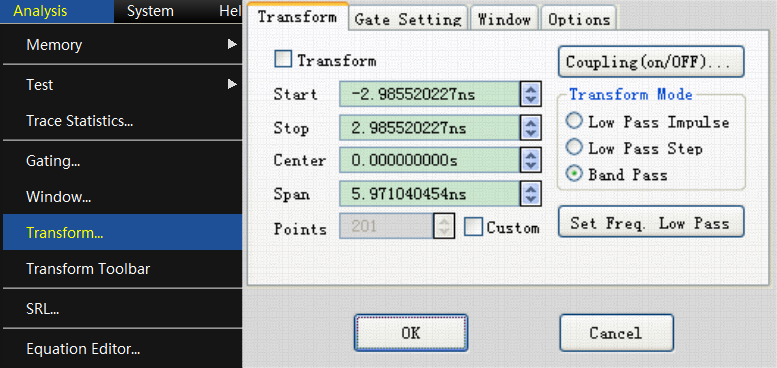 Fig. 2.24 Setting up the time domain transform measurementSetup the window function: Click the [Window] option button in the Time Domain Transformation dialog and set the window filter using the following three methods: Drag the slider with the mouse until the pulse width or bypass level meets the requirement;  Click on the [Kaiser Window β Parameters] box and adjust the β value setting until the pulse width or side lobe level meets the requirement.  Click the [Pulse width] box to set the response pulse width directly.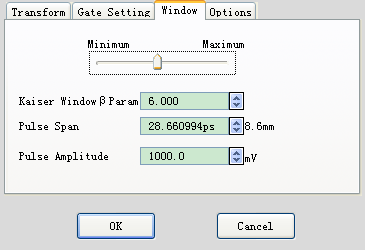 Fig. 2.25 Time domain transformation measurement - setting the windowSet the time domain gated filtering function: Click the [Gate] option button in the Time Domain Transformation dialog, check the [Gate] checkbox to enable the time domain gated filtering function.  Click the [Start], [End] or [Center], [Span] boxes to set the boundary of gate;  Select the gate type in the [Gate Type] box: bandpass, bandstop;  Select the gate shape in the [Gate Shape] box: Minimum, Standard, Wide, Maximum.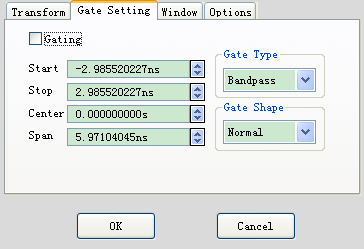 Fig. 2.26 Time domain transformation measurement - setting the gateIf you want to observe the frequency domain response of the measured pieces while the gate function is still active, click the [Time Domain Transformation] option button in the Time Domain Transformation dialog and clear the [Time Domain Transformation] checkbox. Tips for time domain transformation setup When closing the Time Domain Transformation dialog while the time domain transformation and time domain gate   is enabled, you can change the boundary setting of the time domain gate by dragging the mouse: point the mouse at the start or end of the gate indicators presented by symbols " .. ." and "..." respectively, press and hold the left mouse button until the mouse pointer becomes "↔" for horizontal adjustment, drag the mouse to move the door boundary indicator to the desired position, release the left mouse button, then the door start or end setting is finished.  After completing the time domain measurement settings through the Time Domain Transformation dialog, you can close the Time Domain Transformation dialog and open the Time Domain toolbar to adjust the time domain measurement settings, so as to observe the effect of the setting changes on the measurement more precisely. See "Trigger Toolbar Display" in Section 4.9 Analyzer Display Setting for details on how to set up the time domain toolbar.2.8 Time domain reflection (TDR) impedance test With the rapid development of the information industry, the demand for network bandwidth is also increasing, which requires information equipment (such as large servers, computers and switches) to be able to carry increasingly faster data rates. Information equipment manufacturers are also paying more attention to signal integrity issues in high-speed interconnect channels, and TDR differential impedance is one of the important test items. Traditionally, TDR differential impedance testing is a common method of evaluating transmission lines by using a time domain reflectometer (TDR) oscilloscope. Vector Network Analyzer (VNA)-based TDR measurements are gaining interest as an alternative to such time-domain analysis. The test principles of the two methods are shown in the figure below. 2.8.1 Test trace setup Path of Menu: clicking [Trace] → [New trace] → [Balance Parameters...] to display the Balance Parameter Topology dialog. Modify the balance topology setting, select [Balance to Balance], and set the relationship between the balance port and the network instrument port according to the connection of the DUT. Create differential test trace Sdd11.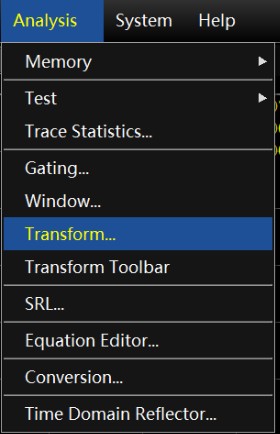 Fig. 2.28 Test trace creation2.8.2 Time domain transformation mode setup Path of Menu: clicking [Analysis] → [Time Domain] → [Time Domain Transformation...] to display the Time Domain Transformation dialog. Click to check the [Time Domain Transformation] checkbox to activate the time domain transformation function. Click the [Start], [End] or [Center], [Span] boxes to set the time domain measurement range. Select the transformation mode in the Transformation Mode area: [Low-pass Step]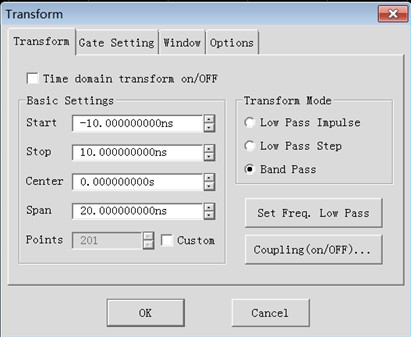 Fig. 2.29 Time domain transformation mode setup2.8.3 Calibration First, select the calibration method and connection method according to the calibrator and DUT; then select the calibrator and DUT; then follow the wizard steps to perform the four-port calibration, and finally click Finish.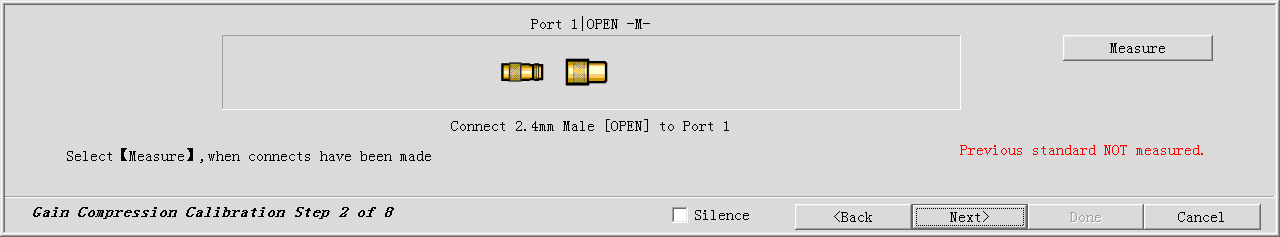 Fig. 2.30 Calibration process2.8.4 Impedance format selection Path of menu: clicking [Response] → [Format], select the impedance format.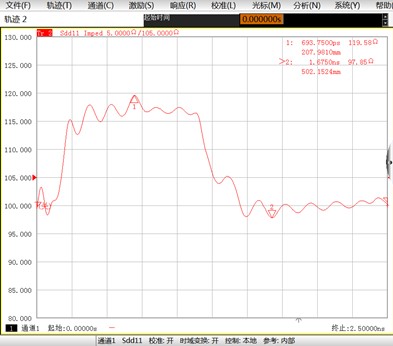 Fig. 2.31 Time domain reflection (TDR) impedance displayCalibration of time domain measurements If you want to perform calibration before performing time domain low-pass mode measurements, you must first select the low-pass measurement mode in the Time Domain Measurement dialog box or click the [Set Frequency- Low-pass] button to set the starting frequency of the measurement. It is recommended to perform calibration after all time domain measurement settings are completed. Attachment 3 Advanced Time Domain Analysis The Chapter provides the following contents:  Overview…………………………………………………………………………………………………………….355  Measurement settings………………………………………………………………………………………………357 Measuring process…………………………………………………………………………………………………...363  Eye pattern and eye patten template measurements…………………………………………………………………366  Advanced analysis of eye pattern waveforms……………………………………………………………………….372 3.1 Overview The Vector Network Analyzer Advanced Time Domain Analysis option provides the following features: • Wide frequency coverage with a four-port option to make testing of the latest high-speed data standards possible • Large dynamic range for testing the real performance of DUTs • Excellent noise background ensures accurate and repeatable testing • Fast measurement speed for real-time analysis of DUT characteristics • Advanced calibration technology reduces measurement errors • Automatic fixture removal technology ensures easy removal of fixture and probe effects on test results • Accurate TDR/TDT and S-parameter data of the measured parts can be obtained simultaneously • Simultaneous time and frequency domain analysis to help find the source of loss, reflection and crosstalk • Single connection for forward and reverse transmission and reflection measurements • Provides test results for all transmission modes (single-ended, differential and mode switching) • Evaluation of transmission performance of high-speed interconnects through simulated eye diagrams • Provide simulation code generator to get PRBS, K28.5 and ABS code pattern, and support user definition • Built-in predefined high-speed serial standard eye diagram templates • No pulse generator required, eye diagram generated based on frequency domain data3.1.1 Screen display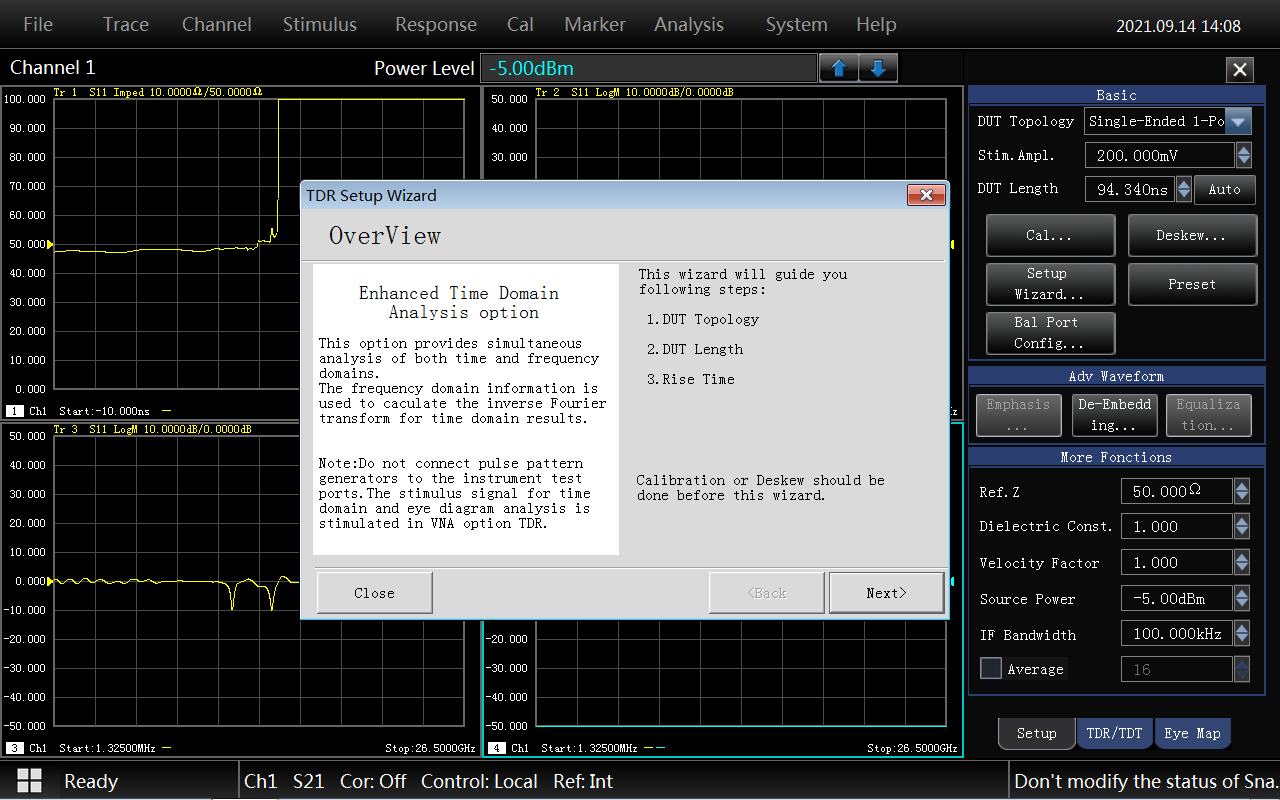 Fig. 3.1 Main operation interface for advanced time domain option Graphic region Display of measurement results such as TDR/TDT, S-parameters, and eye diagrams shown in the graphics region.  Configuration wizard User can set the test status according to the wizard  Instrument status bar  Test mode selection You can choose from three advanced time domain analysis modes • Configuration • TDR/TDT • Eye diagram When one of the tabs is selected, the mode changes. The selected mode will be highlighted, and the displayed setup area will be changed accordingly to the selected mode.  Parameter setting The setting area changes and is displayed according to the selected mode. 3.1.2 Start and exit the Advanced Time Domain Analysis option Ensure that the Advanced Time Domain Analysis option is installed and enabled. Start advanced time domain analysis option a) Click [Analysis] → [TDR] to open TDR. Start the Advanced Time Domain Analysis option. b) To exit, click the [X] button on the S3604 Advanced Time Domain Analysis optional application screen to close it.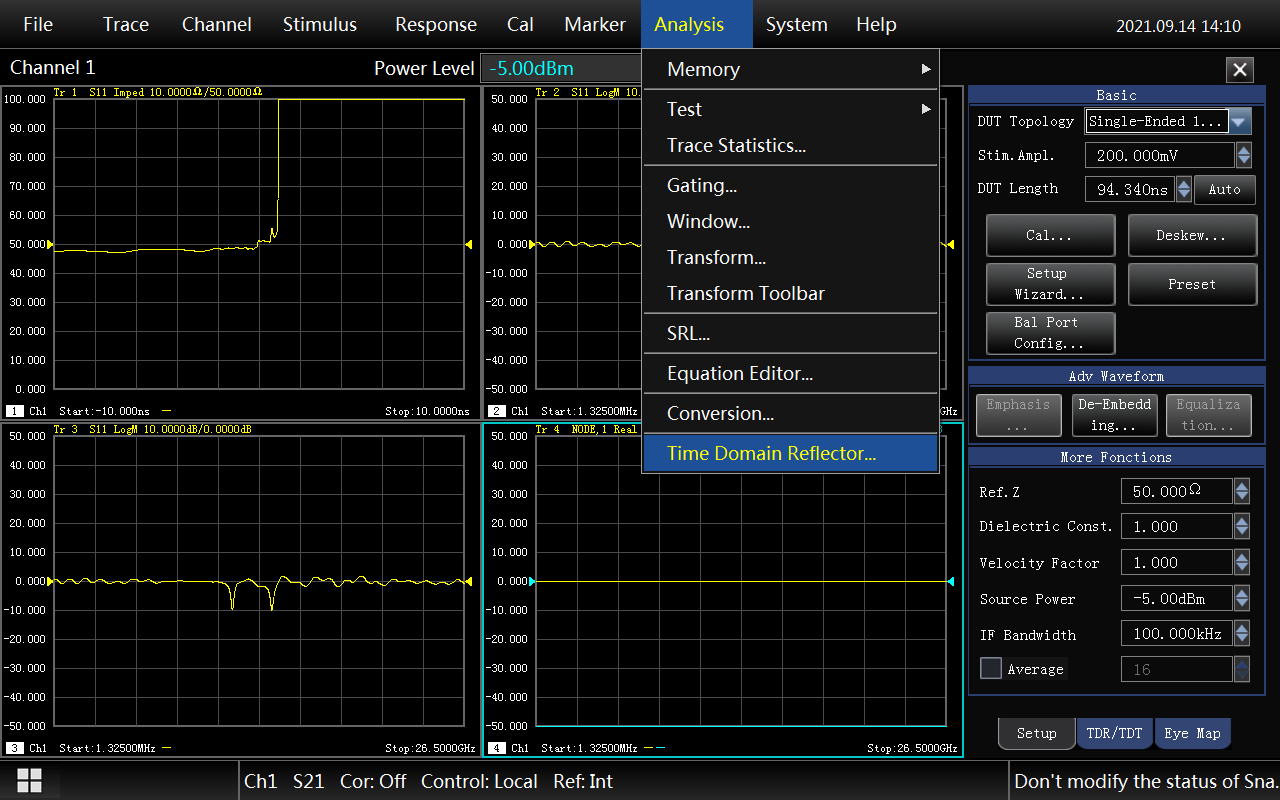 Fig. 3.2 Advanced Time Domain Option menu selection3.2 Measurement setup 3.2.1 Use of the configuration wizard The configuration wizard guides you step-by-step through the advanced time domain analysis measurement settings. The settings will appear automatically when you perform the Advanced Time Domain Analysis Option for the first time.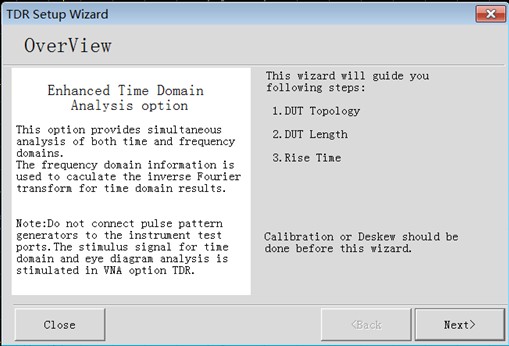 Fig. 3.3 Overview of TDR configuration wizarda) If you do not want to use the Configuration Wizard to perform advanced time domain analysis settings, click the [Close] button to close the Configuration Wizard. b) Click [Next] → Start the setup process. c) Select the topology of the DUT.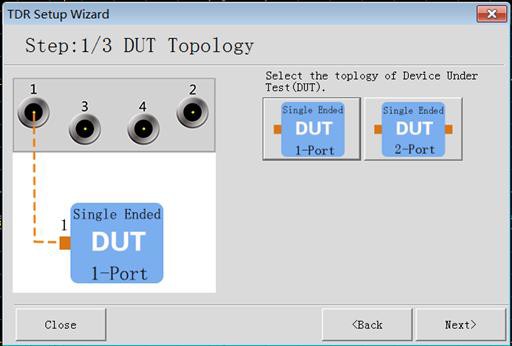 Fig. 3.4 Topology settings of the TDR configuration for the DUTd) Click [Next]. e) The DUT length dialog of the configuration wizard will appear, click [Measure], the DUT length is measured automatically and used to set the measurement time reference.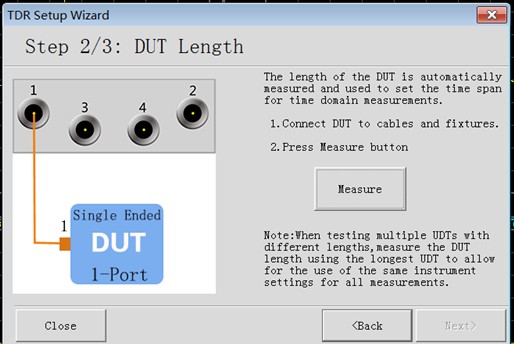 Fig. 3.5 DUT length test with the TDR configurationf) Click [Next]. g) To display the rising time Setting dialog of the Configuration Wizard, click [Rising Time] and [Type].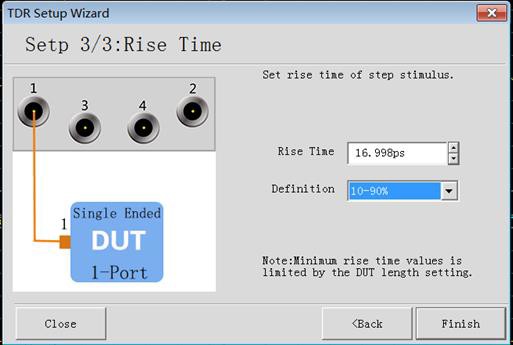 Fig. 3.6 Test setup for the rising time with the TDR configurationh) Click [Finish] to complete setting of configuration wizard3.2.2 Manual configuration In addition to using the configuration wizard, user can manually perform advanced time domain analysis measurement settings. Manual settings are performed on the Configuration tab. It mainly includes• Reset • Selection of DUT topology • Setting the excitation magnitude level • Setting the DUT length • Port extension • Calibration • Average • Channel configuration Reset a) Click the [Reset] button under Basic Configuration to reset the Advanced Time Domain Analysis option. b) All settings displayed in the Basic Area are changed to the default settings. Note: When you click the [Reset] button, the calibration and port extension data will be cleared. After reset all settings are default except for DUT type. Topology setting of the DUT a) In the Topology under Basic Configuration, select one of the available options from the drop-down list. The function is the same as the topology of the DUT in Section 3.2.1 [Configuration Wizard]. b) A dialog requesting confirmation will appear. Click [OK] to continue.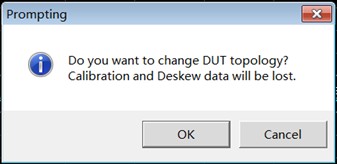 Fig. 3.7 Topology Change prompting dialog for the DUTNote: Selecting the topology will reset the advanced time domain analysis option. Therefore, when you change from one topology to another, the calibration and port extension data will be cleared. Setting the excitation level Used to set the magnitude of the excitation level Note: The excitation level magnitude is independent of the actual applied test level. a) Double click the [Excitation Level] text box in the basic settings, an input dialog box will appear. Enter the excitation level value and click [Enter]. The new value set is displayed in the [Excitation Level] text box.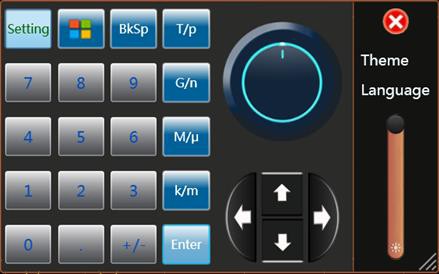 Fig. 3.8 Soft keyboard dialog Set the length of the DUT The DUT length setting is mainly used to set the time span for the time domain measurement. Measurements can be performed on longer DUTs, but the minimum rising time value may be limited. The length of the DUT can be automatically or manually set. a) Automatic setting (recommended) 1. Click [Auto] button in the length of the DUT under Basic Configuration. 2. The DUT Length dialog box of the configuration wizard will appear. 3. Click [Measure]. 4. The length of the DUT is measured automatically and used to set the time reference. 5. When finished, a check mark will appear next to [Measure].Fig. 3.9 DUT length test setup dialog (manual configuration)Note: The auto setup feature can be a step in the configuration wizard. b) Manual setting If the length of the DUT is known, the length of the DUT can be set manually. 1. Enter the length value in the length of the DUT text box under Basic Configuration. Note: Any DUT that is shorter than the DUT length setting can be measured. Therefore, when testing multiple DUTs of different lengths, the longest DUT is used to set the length value to allow the same instrument settings to be used for all measurements. Perform calibration The Advanced Timing Analysis option has three calibration methods available, as follows: • Port extension • Port extension and loss compensation • Regular calibration More features a) Reference impedance setting 1. Double click Reference Impedance once under the More option. An input dialog will appear. Type in the reference impedance value and click OK. The new value is displayed at [Reference Impedance]. b) Dielectric constant and rate factorRate factor = 1 /√(dielectric constant).When changing any of them, the other values will be changed automatically.1. Change the value of the dielectric constant. Double click [Dielectric constant] once under the More option. An input dialog will appear. Type in the dielectric constant value and click [Enter]. The new value is displayed at [Dielectric constant]. 2. You can set the value of the rate factor in the same way as the dielectric constant in [Rate Factor] under the More option. c) Port power 1. Double-click Port Power once under the More option. An input dialog will appear. Enter the port power and click [Enter]. The new value is displayed at [Port Power]. d) Avgs The averaging function reduces trace noise. When the Swept Averaging function is on, it performs the number of swept specified by the average factor. To activate the Averaging option, select Average. 1. To turn on the averaging function, select the checkbox before Average. 2. Enter the number of times to be averaged (the number of sweeping to be performed). e) IFBW Double click [IF Bandwidth] once. An input dialog will appear. Enter the IF bandwidth value and click [Enter]. The new value is displayed on the IF bandwidth. Reducing the IF bandwidth will increase the dynamic range and reduce the measurement noise level. Channel configuration Refer to the section on advanced analysis of eye diagram waveforms. 3.2.3 Error correction There are many different ways to remove the influence of test fixtures and cables from measurements. The Advanced Time Domain Analysis option for S3604 analyzer provides you with three available error correction methods, as follows: • Port extension • Port extension and loss compensation • Regular calibration Error correction can be performed in the [Basic Configuration] of Configuration tab.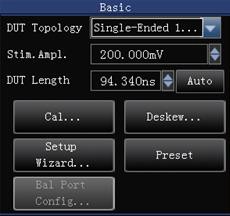 Fig. 3.10 Basic configurationClick the [Port Extension] button to the Auto Port Extension dialog. See Section 6.5.2 for the specific steps of port extension and loss compensation.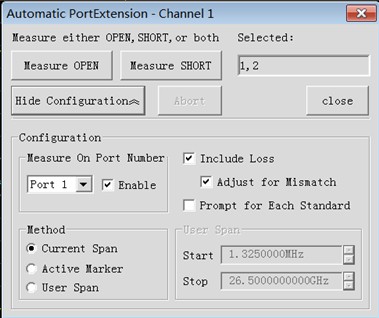 Fig. 3.11 Port extension dialogClick the [Calibrate] button to the Calibration dialog, see Chapter 7 for the specific steps of normal calibration.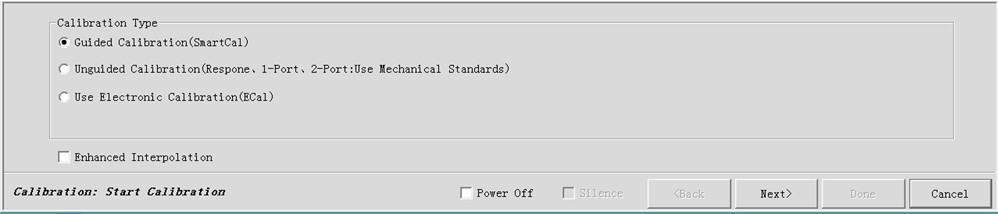 Fig. 3.12 Calibration wizard dialog3.3 Measurement process 3.3.1 Trace parameter setting  Trace selection There are two ways to select trace to be displayed: a) Using the mouse 1. Double click on any area of the graphic box to exit the full view. 2. Click to select the desired trace. b) Using the list box Click the [Trace] list box and select the trace number from the list, as shown below: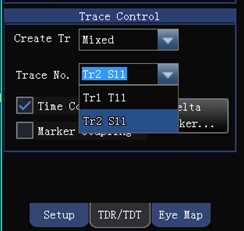 Fig. 3.13 Trace controlNote: The number of traces is variable, up to 16 traces can be displayed in this option, and all time domain, frequency domain and mixed mode parameter traces can be selected. Selecting parameters Clicking on the TDR/TDT tab allows you to select the parameters shown below. All measurements and formats are given in the table below: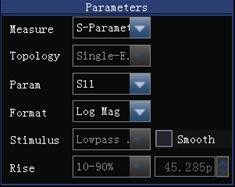 Fig. 3.14 Parameter settingThe list boxes in the Parameters area change as the measurement is selected, as follows: Choice of excitation method There are two options for the excitation types: • Low-pass step • Low-pass impulseThere are two options for the rising time: • 10 - 90% • 20 - 80% The rising time settings for TDR/TDT mode and eye diagram mode are independent. 3.3.2 Cursor and cursor search function Refer to Section 5.2.7 for the general cursor and cursor search functions.  Incremental cursor Incremental cursors can be used for time-incremental measurements in the time domain. Traces other than in the time domain cannot be used for time incremental measurements. a) Click on the starting trace where the time increment needs to be measured. b) Click the [Incremental Cursor] button in the Trace Control. c) The Incremental Cursor dialog box appears, select the end trace, and set the [Start Trace Target Value] and [End Trace Target Value], check the [Incremental Cursor] checkbox to complete the test. d) Set the [Limit Value] text box and check the [Limit Test] checkbox to complete the limit test for incremental time. For limit test, the absolute value of the time increment less than the limit value indicates a successful test. The time increment data is displayed in the upper left corner of the graphical area of the application interface.3.3.3 Use of time domain gates The time domain gated function provides an ability to measure the response of a particular circuit element in the frequency domain by algorithmically removing unwanted responses. When you define a time domain gate on the time domain response curve, the time domain gated part is removed or retained. By observing the original frequency domain response and the frequency domain response after adding the time domain gate, the effect of the time domain gate function on the S-parameter data can be seen. See Section 2.4 in Attachment 2 for the specific steps for the time domain gate operation. 3.4 Eye diagram and eye diagram template measurements 3.4.1 Eye diagram measurement In the oscilloscope, eye diagrams are commonly used to analyze signal quality. You can determine problems such as fading, attenuation, jitter, and dispersion on the system by using an eye diagram. The S3604 Analyzer's advanced time domain analysis option provides simulated eye diagram analysis, eliminating the need for a pulse pattern generator hardware. The simulation code pattern generator is used to define an simulation code pattern and then convolve the defined simulation code pattern with the impulse response of the DUT to create a very accurate eye-diagram based measurement. a) Eye diagram test 1. Select the trace of the eye diagram you want to observe. 2. Click [Draw Eye Diagram] to display the eye diagram. 3. When you change the setting of the excitation type, click [Draw Eye Diagram] to reflect the setting to the waveform. b) Show results 1. Select [Rising time] under Test Results. 2. Click [Draw Eye Diagram] to display the results. When you change the Rising Time setting, you need to click [Draw Eye Diagram] to show the result.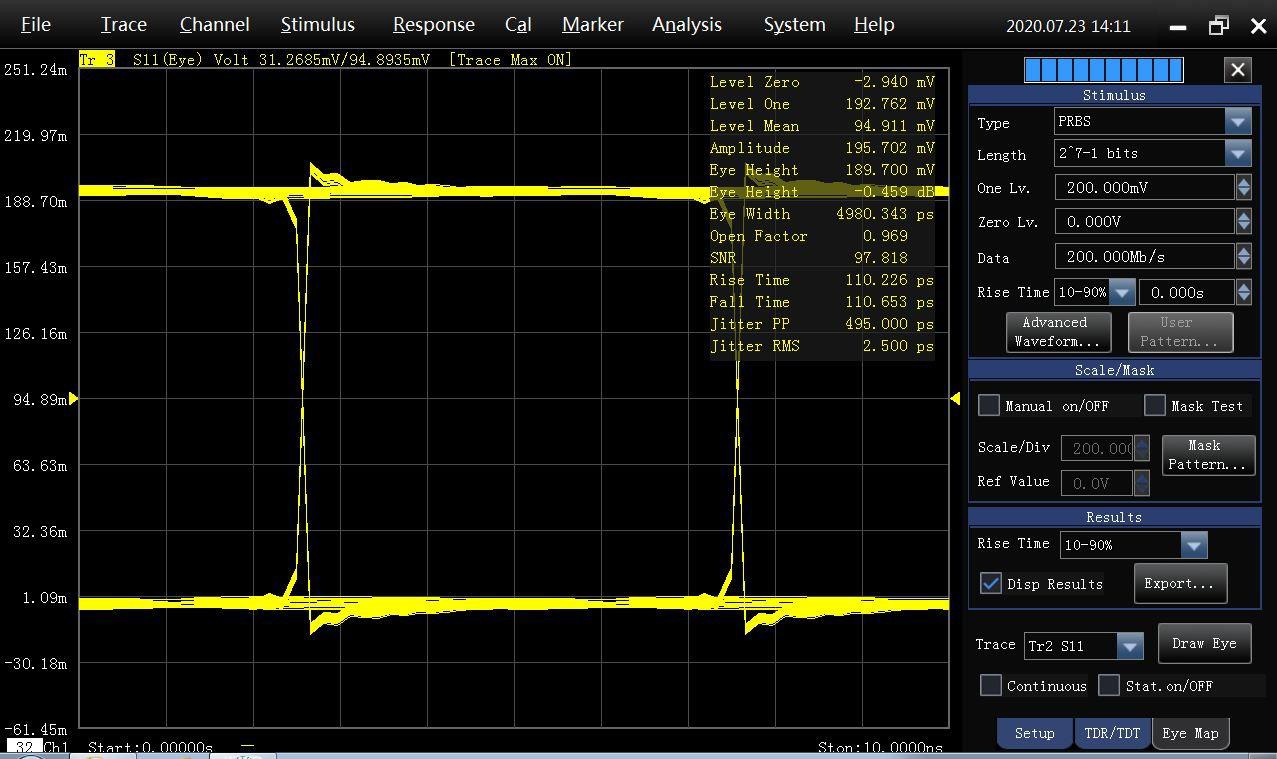 Fig. 3.16 Main interface of eye diagram measurementc) Save the results to a file The results can be saved as a text file. 1. Click [Export to csv], the [Save Eye diagram Results] dialog will be displayed. 2. Type in the desired file name and then click [Save]. Case results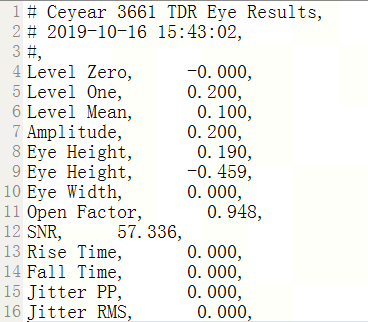 Fig. 3.17 Text file of eye diagram parametersd) Eye diagram scaling By default, the eye diagram is set to auto, or you can set the scale manually. 1. In the Scale/Template area, select the [Manual Settings] check button, which will activate the [Scale] and [Reference Value] options. 2. Click the [Scale] input box and enter the Y coordinate value. 3. Click the [Reference Value] input box and enter the Y coordinate reference value.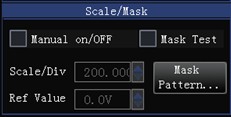 Fig. 3.18 Scale/Template settingse) Continuous measurement By default, the eye diagram is set to trigger a single measurement by clicking the [Draw Eye Diagram] button, or it can trigger a measurement continuously. 1. In the Test Results area, select the [Continuous Measurement] check button. 2. Click the [Draw Eye Diagram] button, and the eye diagram will be continuously triggered for measurement. f) Statistics By default, the eye diagram is drawn using monochrome lines, or you can count the line density and display the eye diagram using a color scale. 1. Under Test Results, select the [Statistics] check button. 2. Click [Draw Eye Diagram] to display the results.3.4.2 Simulation code pattern selection The S3604 Analyzer's advanced time domain analysis option provides the ability to simulate eye diagram analysis, eliminating the need for a pulse pattern generator hardware. The simulation code pattern is selected from the followings: • PRBS • ABS • K28.5 • User-defineda) Simulation code pattern selection 1. Select the emulation code pattern you need in the "Stimulation" area under [Type]. 2. If you choose [PRBS] or [ABS], [Length] will be activated, and after that, select [Length].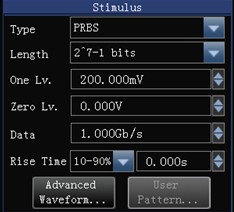 Fig. 3.19 Excitation code pattern setting3. User-defined simulation code pattern Users can easily create custom simulation code patterns. The bit length should be between 8 and 32768 (2^15). Simulation code patterns that contain only 0 or 1, or only 1 change edge are not allowed to be set (e.g. 00,111,0000). a) Simulation code pattern setting The following parameters can be used for the simulation code pattern3.4.3 Eye diagram template test The Eye diagram template test allows you to verify that an eye diagram conforms to the industrial definition. To comply with industrial standards, the input waveform must remain outside the shaded template area. Template testing can be found under Scale/Template.Fig. 3.20 Template setupa) Define a template Set up the top/bottom template and the polygon template in the center of the eye diagram according to the requirements of the DUT in the eye diagram template setting window, click OK and check the template test function in the eye diagram setting panel to enable the eye diagram template test. The available template shapes are "octagonal", "hexagonal" and "quadrilateral".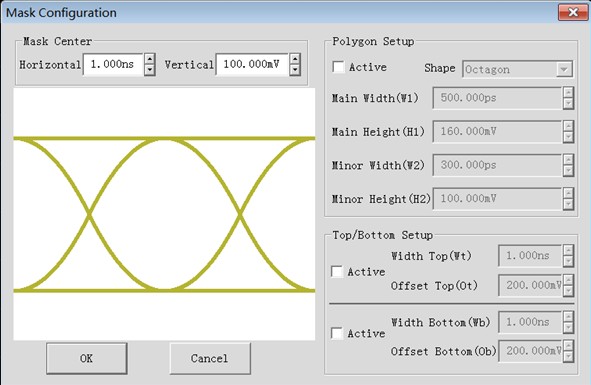 Fig. 3.21 Template definition dialogb) Executing template tests 1. Select the [Template Test] checkbox under Scale/Template. 2. Click [Draw Eye Diagram] to redraw the eye diagram pattern and template. 3. The template and success/failure results will be displayed on the screen.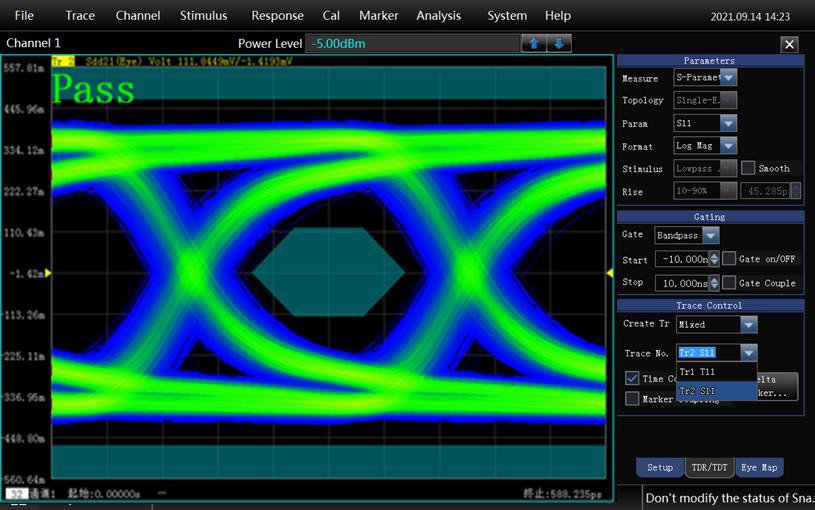 Fig. 3.22 Template test3.5 Advanced analysis of eye diagram waveforms In the advanced analysis of the eye diagram waveform, pre-emphasis and equalization help to improve the quality of the waveform at the receiver side, which in turn improves the quality of the eye diagram. a) Click the [Channel Settings] button under the [Eye Diagram] page to enter the advanced analysis function of the eye diagram waveform.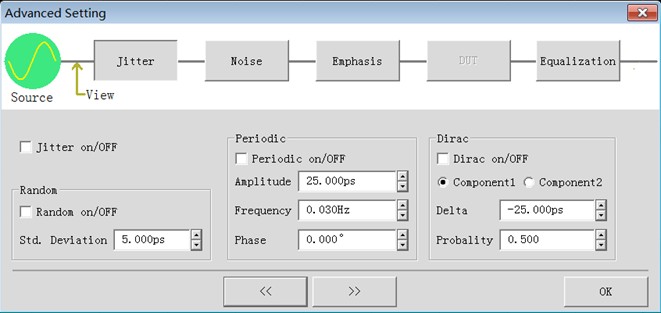 Fig. 3.23 Channel settings dialogAccording to the left and right buttons, the observation point of the eye diagram can be selected. • The eye diagram of the source is represented by the observation before the DUT. • The eye diagram of the receiver is represented by the observation after the DUT.3.5.1 Jitter injection a) Click the [Jitter] button and check [Enable] to perform jitter injection on the source, b) When jitter injection is enabled, a check mark appears on the [Jitter] button. There are three types of jitter injection are available. • Random jitter - follows a Gaussian distribution and is expressed as the root mean square value of a random jitter distribution. • Cycle jitter - expressed as peak-to-peak value. • Dirac jitter.Fig. 3.24 Jitter injection setting dialog3.5.2 Noise injection a) Click the [Noise] button and check [Enable] to perform noise injection on the source. b) When noise injection is on, a check mark appears on the [Noise] button.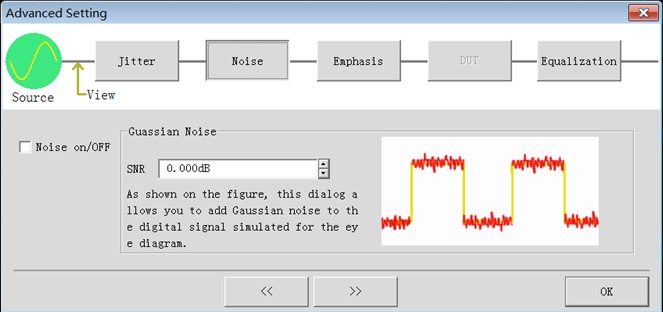 Fig. 3.25 Noise injection settings dialog3.5.3 Pre-emphasis a) In order to perform pre-emphasis, click the [Pre-emphasis] button and check [Enable]. b) When pre-emphasis is on, a check mark appears on the [Pre-emphasis] button. • The pre-cursor is the ratio of Vd to Vc: Pre-cursor = 20 Log10 (Vd/Vc) • Post 1 cursor is the ratio of Vb to Va: Post 1 cursor = 20 Log10 (Vb/Va) • Post 2 cursor is the ratio of Vc and Vb. Post 2 cursor = 20 Log10 (Vc/Vb) Note: When pre-emphasis is on, the sum of the absolute values of the pre-emphasized FIR filters is normalized.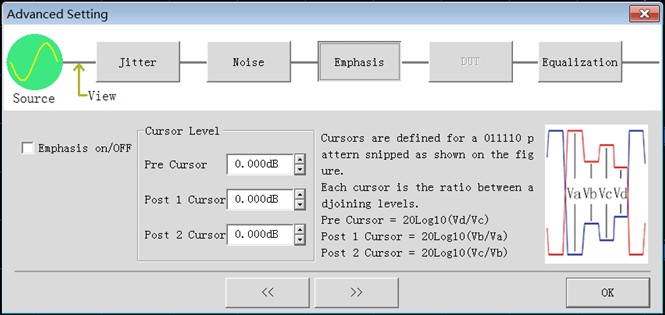 Fig. 3.26 Pre-emphasis settings dialog3.5.4 Equilibrium a) In order to perform equilibrium, click the [Equilibrium] button and check [Enable]. b) When pre-emphasis is on, a check mark will appear on the [Equilibrium] button.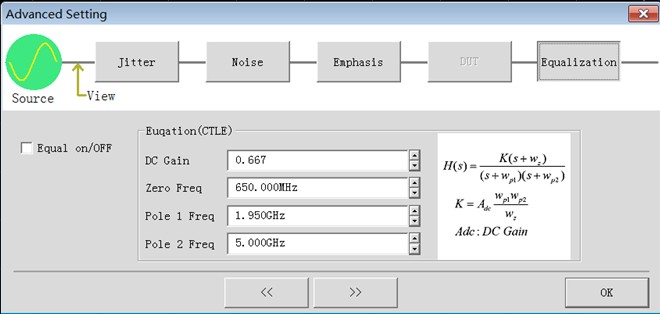 Fig. 3.27 Equilibrium settings dialogThe user can choose to use the Equilibrium by specifying either the variable or the equation file. In order to generate the filter, four variables must be specified in this equation. These variables are: • DC gain • Zero frequency • Polarity 1 frequency • Polarity 2 frequencyAttachment 4 Automatic Fixture Removal The Chapter provides the following contents:  Overview………………………………………………………………………………….…………………………375  Principles of automatic fixture removal……………………………………………………………………………376  Operation processes of automatic fixture removal………………………………………...…………………………378  Results of automatic fixture removal………………………………………………………………………………385 4.1 Overview The measurement area of vector network analyzers is mainly focused on component S-parameters, especially for devices with standard coaxial connectors and waveguide connectors. With the increasing demand for testing, vector network analyzers are involved in measuring on non-standard connector devices, such as packaged microwave devices and on-chip devices. The most significant feature of these devices is that they cannot be directly connected to a vector network analyzer. Therefore, it is necessary to use a test fixture (or adapter) to connect the DUT to the instrument port.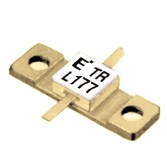 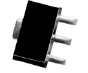 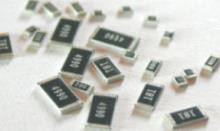 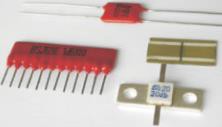 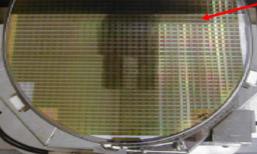 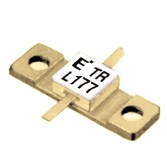 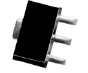 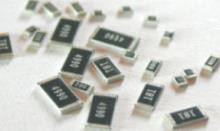 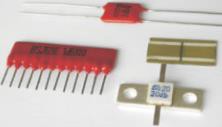 Figure 4.1 Non-standard connector devicesThe test fixture is ideal to solve the connecting problem between the vector network analyzer and the DUT. However, as the test requirements increase, the influence of fixtures must be removed. Previously, the most effective means of eliminating the effects of fixtures was TRL calibration. However, TRL calibration parts need to be customized individually, and the calibration process is tedious and requirement for operators is relatively high. Moreover, TRL calibration cannot eliminate errors such as near-end crosstalk and far-end crosstalk caused by differential fixtures.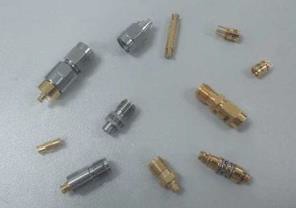 Figure 4.2 Multiple types of adapters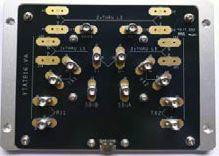 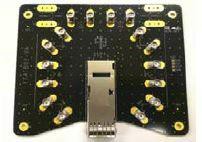 Figure 4.3 Test fixture for connectors (Type-C on the left, QSFP+ on the right)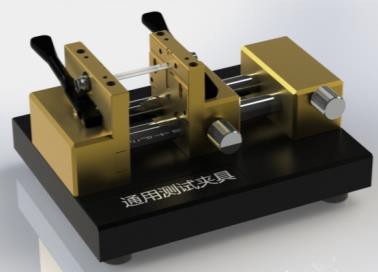 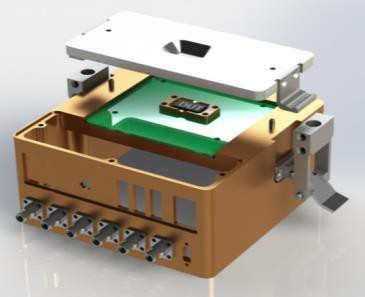 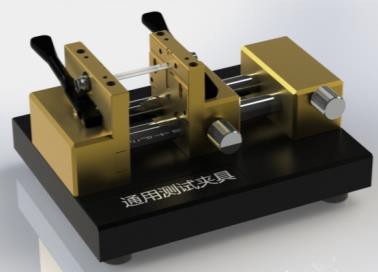 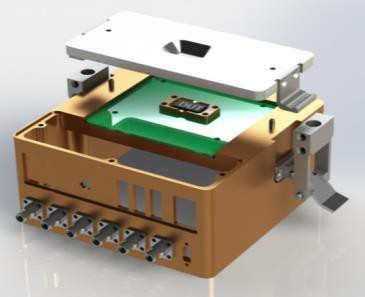 Figure 4.4 Universal microstrip test fixture and chip test fixtureUsing the automatic fixture removal function of the vector network analyzer, parameter extraction and storage of fixtures and de-embedding of fixtures can be performed to obtain the real parameters of the DUT. This function has the advantage of easy operation and high accuracy compared to TRL calibration, and it can eliminate both near-end crosstalk and far-end crosstalk of differential fixtures. The automatic fixture removal function is also suitable for cases where one end of the fixture is open.4.2 Principle of automatic fixture removal Automatic fixture removal is divided into two processes: fixture parameter extraction and multi-port fixture de-embedding. 4.2.1 Fixture parameter extraction method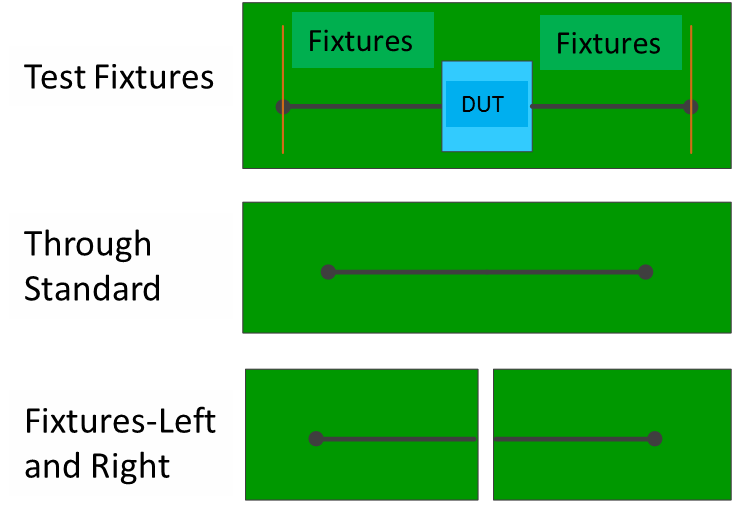 Figure 4.5 Diagram of single end fixtureTest fixtures are usually presented in the form of straight-through or left and right side fixtures, as shown in Figure 4.5. And test fixtures and straight-through standards are usually made of the same material. The straight-through criteria can be described by a signal flow diagram: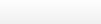 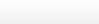 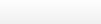 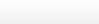 Figure 4.6 Straight-through standard signal flow diagram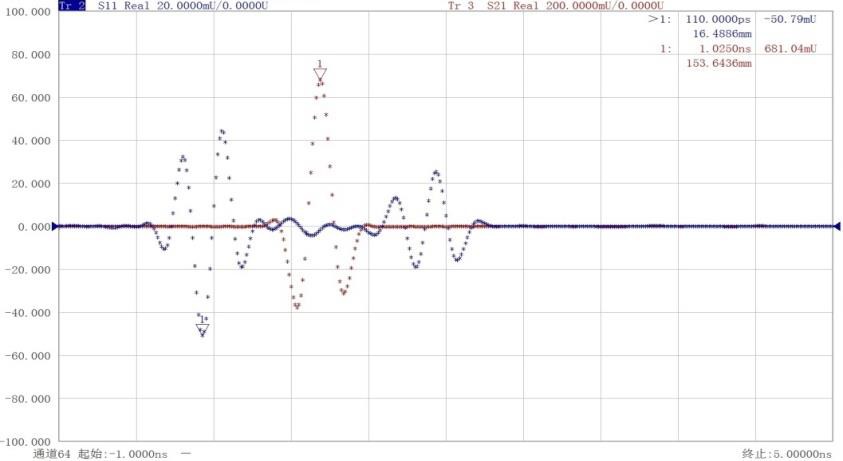 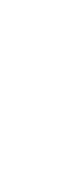 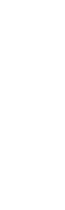 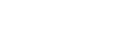 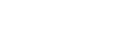 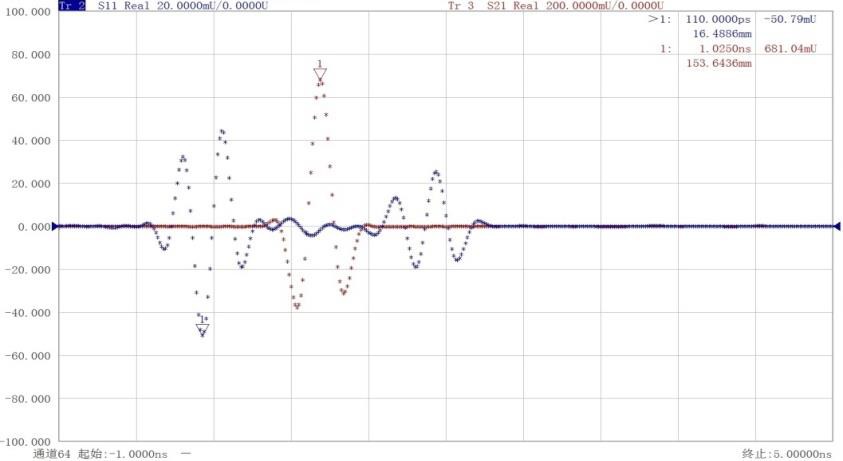 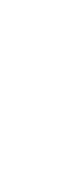 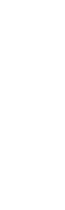 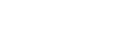 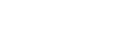 Figure 4.7 Time domain transformation of reflection and transmission parametersBy performing time domain transformation of the transmission and reflection parameters and time domain gate interception, as shown in Figure 4.7, the S11A and S11B are therefore obtained for the fixture. Figure 4.8 Gives the comparison curves of the fixture S11A and original S11..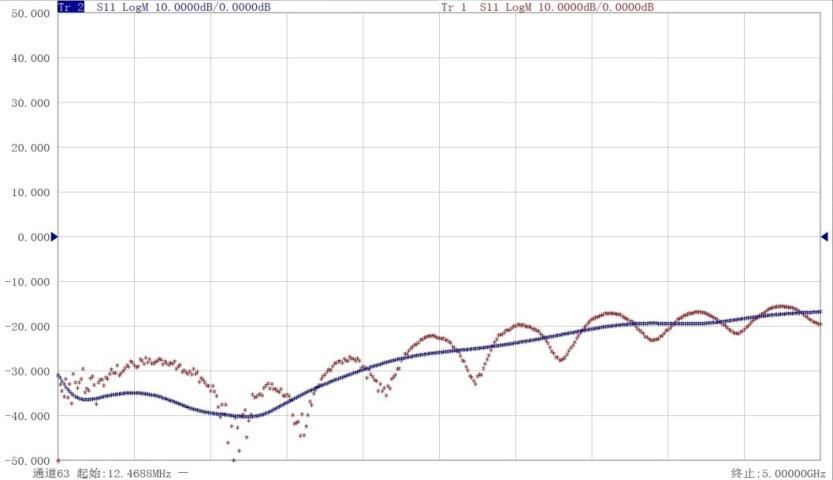 Figure 4.8 Comparison between the S11A (blue) and S11 (red).4.2.2 Multi-port fixture de-embedding method The fixture de-embedding feature is able to remove the network between the measurement end and the DUT end defined by .snp data file, thus extending the calibration surface from the coaxial port to the DUT measurement surface.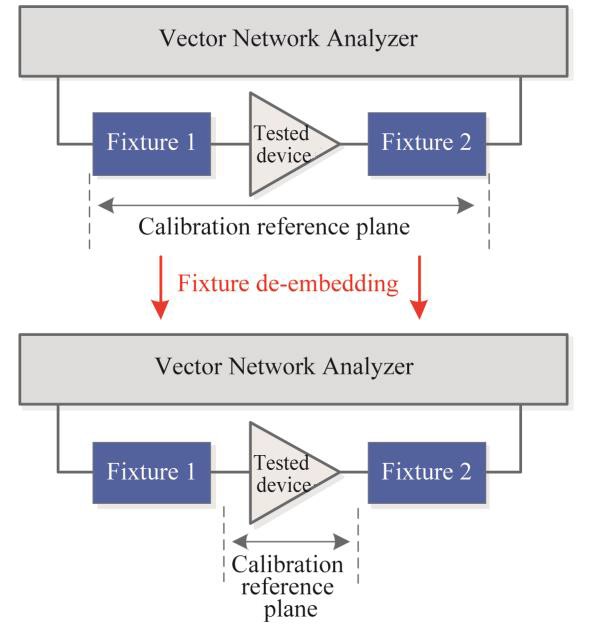 Figure 4.9 Fixture de-embedding example diagramThe de-embedding of the multi-port fixture can be described by a signal flow diagram, as shown in Figure 4.10. The left side of the DUT is connected to a four-port network and the right side to a two-port network. The network instrument measures the overall S-parameter [TS], while the operator wants to get the real parameter [S] of the DUT after de-embedding.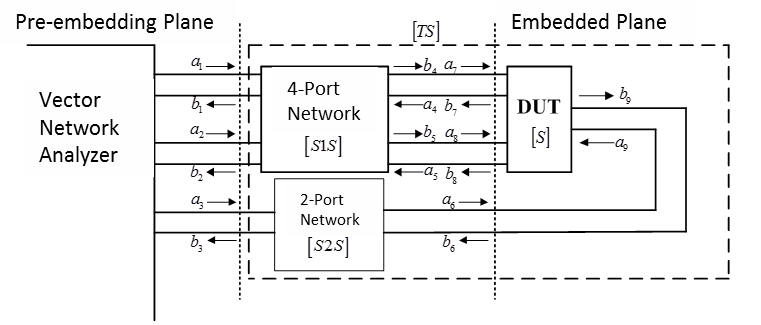 Figure 4.10 Schematic diagram of the de-embedding of the DUTThe incident and reflected waves of the network instrument and the DUT are represented in matrix form and transformed into:[S]=[C(TS－A)-1 B+D]-14.3 Automatic fixture removal operation procedure 4.3.1 Reset instrument 4.3.2 Setting of sweeping parametersFixture parameter extraction and de-embedding can be understood as two different processes. Because the de-embedding is for the actual DUT, its sweeping parameters can be set according to the actual test. The fixture parameter extraction is related to the fixture characteristics rather than the characteristics of the DUT. In order to obtain the fixture parameters more accurately, the sweeping parameters need to be set separately for the fixture characteristics.Set the frequency, power, IF bandwidth, sweep points according to the characteristics of the fixture. 1) Set the frequency and the number of sweeping points. 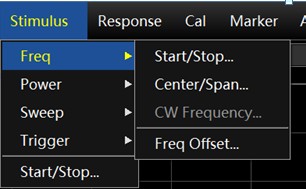 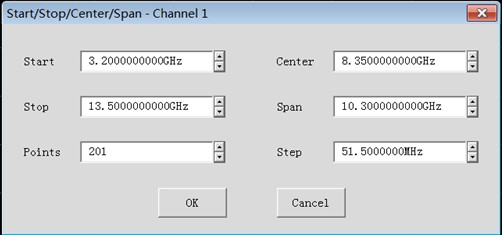 Figure 4.11 Frequency setting interfaceClick [Excitation] → [Frequency] → [Start/End...] in the menu to set the instrument start and end frequencies in the frequency setting dialog, and set the number of sweeping points at the same time.Set the frequency span as wide as possible This is because the automatic fixture removal function is based on parameter extraction in the time domain. In the time domain transformation process, the wider the measured frequency, the better the calculation effect, so try to set the frequency span as wide as possible. For example, extracting the parameters of SMA-SMP connectors, it is possible to set the termination frequency to 26.5 GHz, although such connectors cannot operate to such a high frequency. Sweeping points are as much as appropriate 1. Since the automatic fixture removal function is based on time domain parameter extraction. In the time domain transformation process, the more points measured, the better the calculation effect, so try to set as many sweeping points as possible. 2. Since the extracted fixture is used for the de-embedding calculation, and the de-embedding calculation is not necessarily the same as the frequency setting of this extraction, try to set the number of sweeping points as much as possible.Since the increase in the number of sweep points affects the test speed, it is recommended to ensure that there is a sweep point within the 30MHz sweep interval. For the 24.5GHz frequency span, you can set 1000 points.2) Set the power. Click [Excitation] → [Power] → [Power...] in the menu to set the instrument output power in the power setting dialog. Usually the power is set to default after instrument reset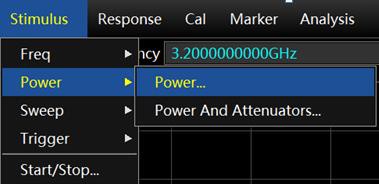 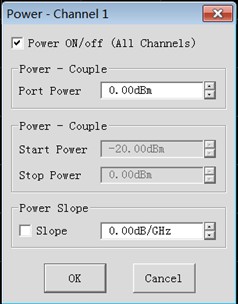 Figure 4.12 Power setting interface3) Set the IF bandwidth. Click [Response] → [Average] → [IF Bandwidth...] in the menu to set the IF bandwidth of the instrument in the IF bandwidth setting dialog. Usually set to 1 kHz or less to improve the accuracy of the measurement.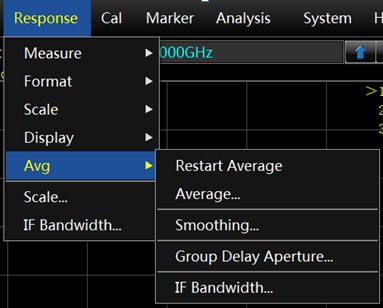 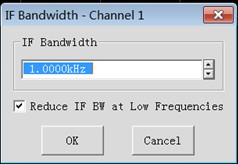 Figure 4.13 IF bandwidth setting interface4.3.3 Setting the frequency to low-pass As mentioned before the fixture parameter extraction is based on time domain calculation. The resolution of the measured response is different in the low-pass and band-pass conversion modes. For the same frequency span and number of sweep points, it has higher resolution in low-pass mode, and the pulse width can be reduced by half compared to the band-pass mode. Following figure compares the resolutions in the two modes:Figure 4.14 The effect of the transformation mode on the resolution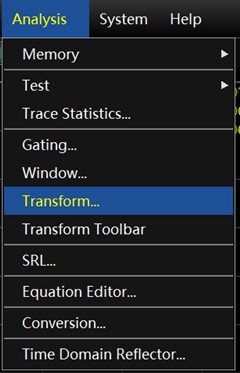 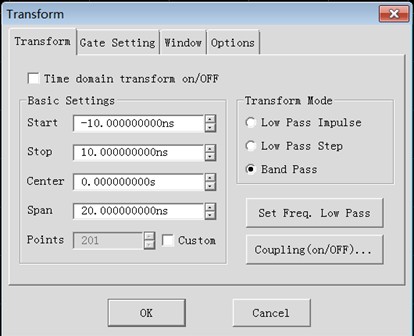 Figure 4.15 Set frequency low-pass interfaceClick on the menu [Analysis] → [Time Domain Transformation...]. Click [Set Swept Frequency...] in the Time Domain Transformation dialog box to set the instrument. The instrument will automatically set the frequency interval to low-pass according to the current setting.4.3.4 Fixture parameter extraction 1) Calibrate the vector network analyzer. 2) Go to the Automatic Fixture Removal screen. Path of Menu: [Calibration] → [Automatic Fixture Removal...] to display the Auto Fixture Removal Wizard dialog.Figure 4.16 Access to the automatic fixture removal function3) Perform the description of the fixture. Select the fixture type and number of fixture ports in the fixture description screen. For the adapter shown in Figure 4.2, set the fixture port type to single-end and the total number of fixture ports to 1, and click [Next]. For the differential connector shown in Figure 4.3, set the fixture port type to equilibrium and the total number of fixture ports to 4, and click [Next]. 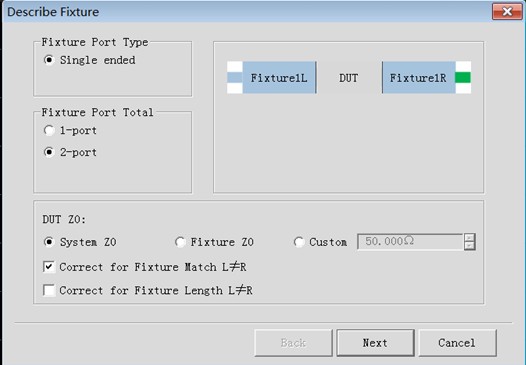 Figure 4.17 Fixture description screen4) Perform standard descriptions.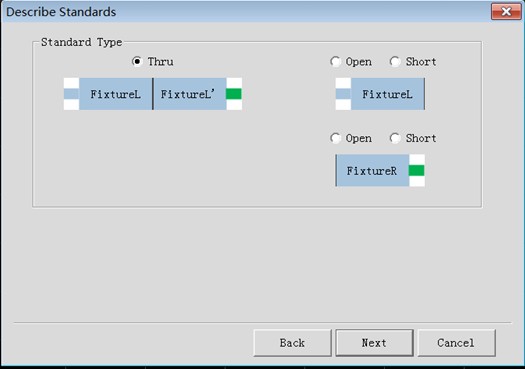 	Figure 4.18 Standard description interfaceThe relationship between standards and fixtures In most cases the fixture can also be used as standard. In this case, the fixture standard is usually open circuit, i.e., the fixture is not connected to the DUT and one end is suspended. In order to obtain the parameters of the fixture more precisely, the corresponding standard can be designed while constructing the fixture. This case is particularly applicable to the fixture of the circuit board, because the fixture of the circuit board can be easily designed to pass through the line standard during the production process, as shown in Figure 4.3 and Figure 4.5. Performing the extraction of fixture parameters requires the measurement of fixture standards. In the standard description screen, the fixture standard contains three types: straight-through standard, open-circuit standard, and short-circuit standard. Where the straight-through standard is the straight-through standard shown in Figure 4.5, and its length is the sum of the left and right side fixture. When the left and right side clamps are connected to open or short circuit, it can constitute an open standard or short circuit standard. Complete the settings of the standard description and click [Next] to enter the standard data acquisition interface. 5) Perform standard data acquisition. In the standard data acquisition screen, there are two ways for standard data acquisition, i.e. [Load...] and [Measure...]. After completing data acquisition for all fixture criteria, click [Next] to enter the fixture de-embedding interface. 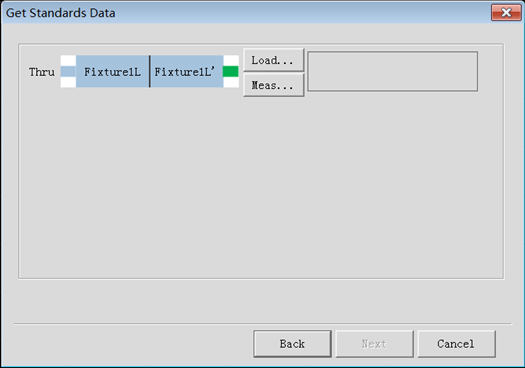 Figure 4.19 Standard data acquisition interface6) Perform the de-embedding of the fixture. Connect the fixture and the DUTs to the network instrument port and configure the number of [Network Instrument Port]. Check [Fixture De-embedding ON/OFF] to finish de-embedding the current fixture. Click [Next] to enter the fixture data saving screen.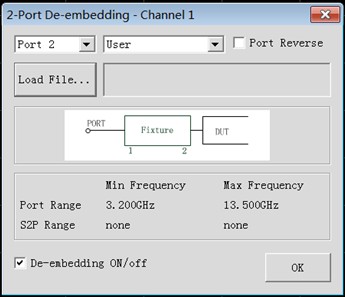 Figure 4.20 Fixture de-embedding interface7) Perform data saving of the fixture. Change the location of the saved file by clicking [Browse...], and edit the basic name in the [Basic File Name] edit box. Click [Save Fixture File] to save the fixture data. The fixture parameters are saved as .snp file. Click [Finish] to exit the automatic fixture removal settings. 4.3.5 Fixture de-embedding The de-embedding of the fixture parameters can be achieved directly except for step 6) of the 4.3.4 procedure. Usually, the first step is to extract the fixture parameters (.snp file) through the automatic fixture removal function; the second step is to use the fixture simulation function to perform the fixture de-embedding operation during the subsequent testing of the DUT. 1) Enable the fixture simulation function.Click [Calibration] → [Fixture] → [Fixture Enable ON/Off] to enable the fixture emulation function.Figure 4.21 Fixture simulation menu2) Set de-embedding of the fixture. For single-end fixture, click [Calibration] → [Fixture] → [Dual Port Fixture De-embedding...] to enter the Dual Port Fixture De-Embedding dialog, as shown in Figure 4.22. According to the connection method between fixture and vector network analyzer, set the port and snp file of de-embedding fixture, and then enable the [Fixture De-embedding ON/OFF] checkbox.Figure 4.22 Dual port fixture de-embedding interfaceFor differential fixture, click [Calibration] → [Fixture] → [Four-Port Fixture De-Embedding/Embedding...] to enter the four-port fixture de-embedding dialog box, as shown in 错误!未找到引用源。. Set the port, de-embedding type, snp file of the de-embedding fixture according to the connection method of the fixture and vector network analyzer, and then enable the [Enable ON/OFF] checkbox.4.4 Automatic fixture removal results In this manual, the differential fixture is validated and tested.Figure 4.23 And Figure 4.24 6 are the raw parameters of the tested differential fixture and the straight-through of the fixture (after coaxial port calibration), respectively.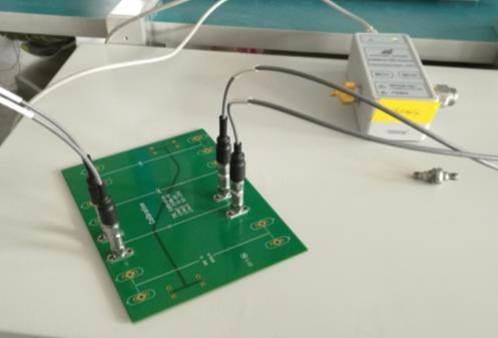 Figure 4.23 Differential fixture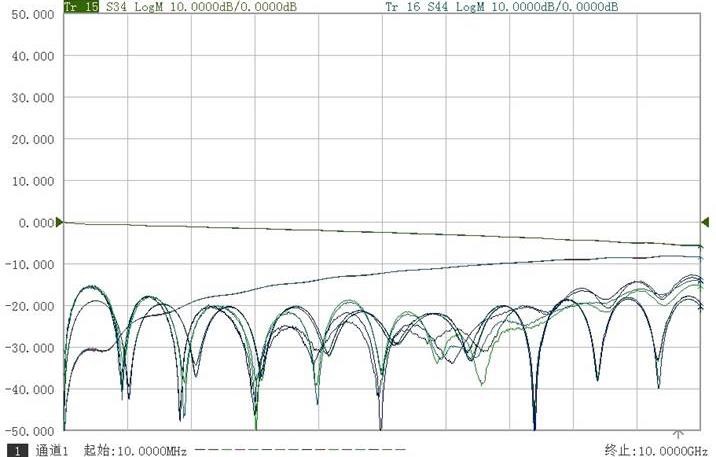 Figure 4.24 Raw parameters for differential fixture straight-throughParameter extraction and de-embedding are then performed in two ways using the automatic fixture removal function mentioned above. 1) Then perform single-ended parameter extraction for the differential straight-through as single-ended devices without coupling relationship. Then perform differential straight-through and de-embedding of the dual ports. This process the same lines as calibration using homemade TRL calibrators. The test results are as shown in Figure 4.25, the transmission parameters are well removed, but the near-end crosstalk and far-end crosstalk in the differential pairs are not removed.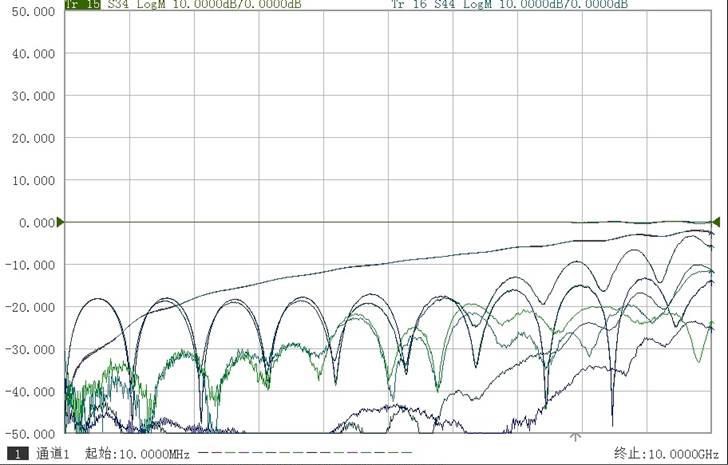 Figure 4.25 Results of single-ended parameter extraction and double-port de-embedding2) Equilibrium parameters are extracted by taking the DUT as a whole and performing de-embedding of the four ports. The test results are shown in Figure 4.26, and the transmission parameters are well removed, so as to remove the near-end crosstalk and far-end crosstalk.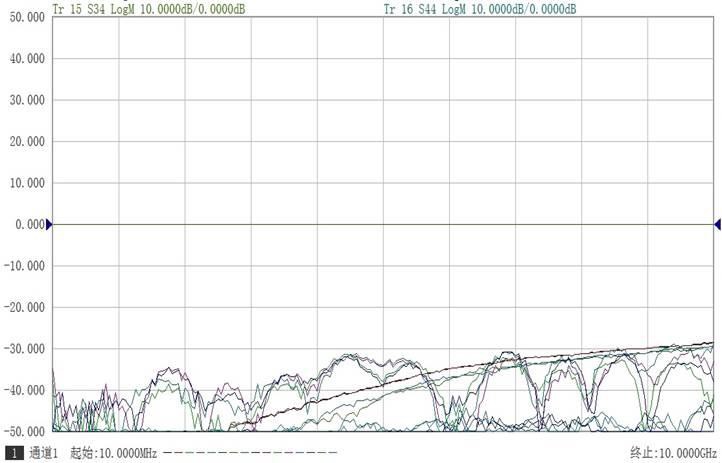 Figure 4.26 Results of equilibrium parameter extraction and four-port de-embedding● Sending of setting command·····················································································································315● Reading of measurement instrument state ·································································································317 ● Reading of frequency marker····················································································································318 ● Reading of trace data································································································································318 ● Command synchronization ·······················································································································319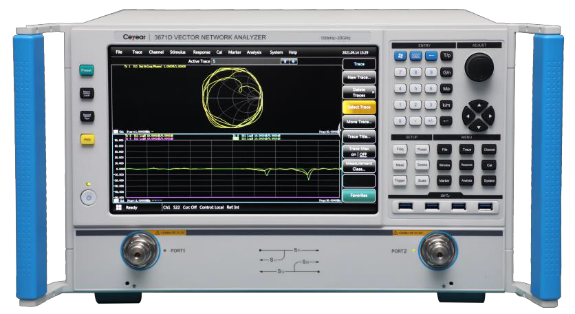 Figure 2.1: 12.1 Inch 1280*800 Resolution Touch ScreenFigure 2.2: Soft Panel Interface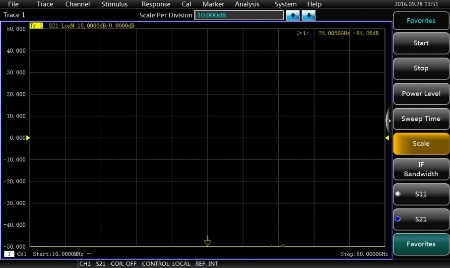 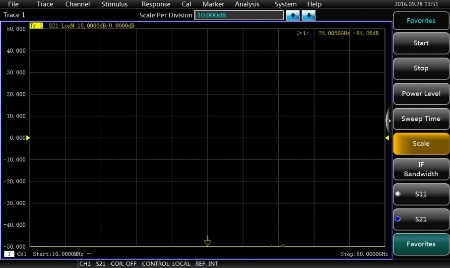 Measure The CalibrationCalibration Type DescriptionNote: The above calibration type, including all the calibration type, different types of equipment, calibration type is not exactly the same, please refer to the model of the instrument data sheet.Calibration Status Query3.2.1  Calibration Status of the ChannelThe error correction execution status of each channel can be checked by the error correction status. The error correction status is indicated by the symbol located in the channel status bar below the window, and these symbols are shown in the following table. The channel calibration status is shown below: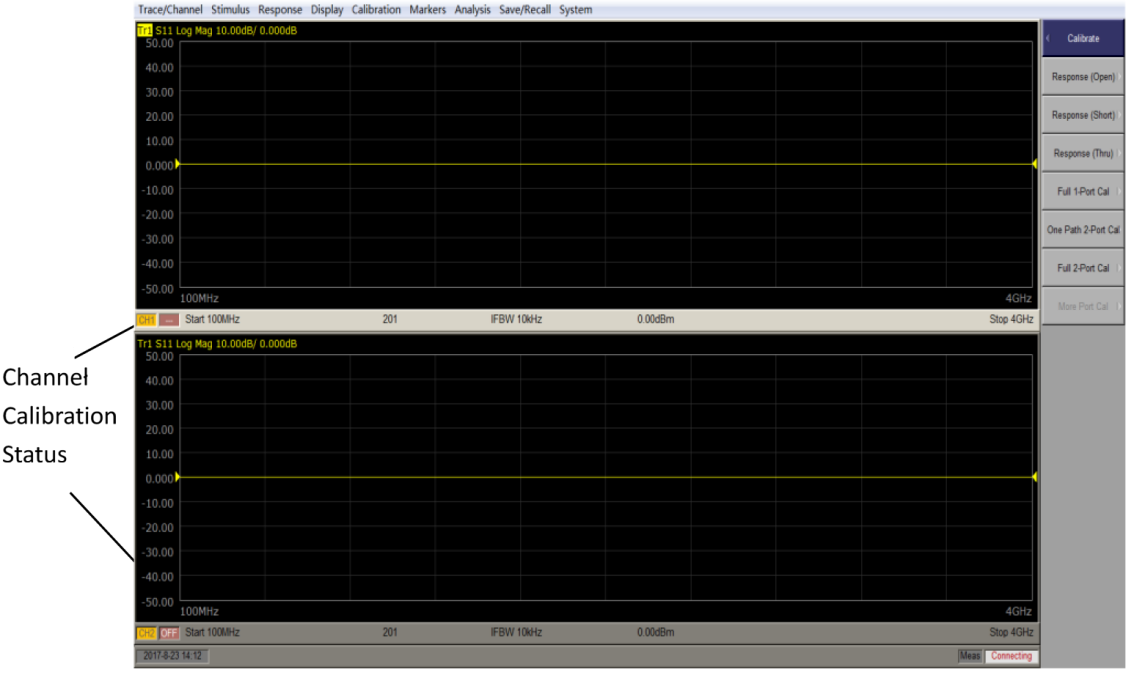 Figure 3-1 Channel calibration status3.2.2 Trace Status Check for TraceThe calibration status of the trace is shown in the following figure: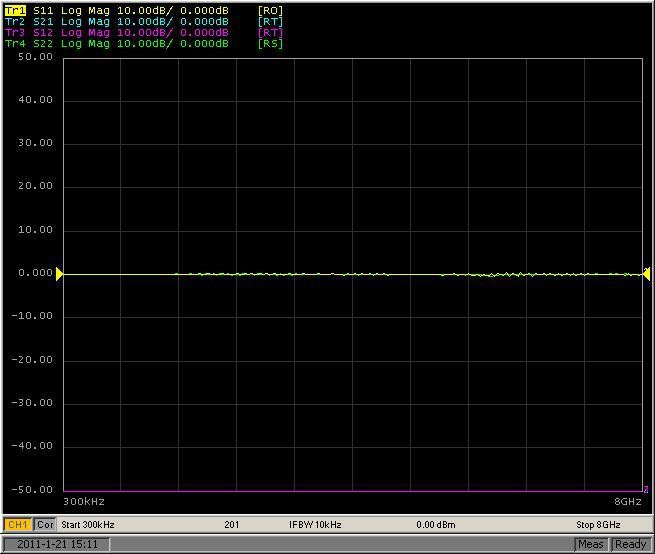 Figure 3-2 Trace status of the traceCalibration Process3.3.1  Select the Calibration PartsBefore performing calibration, you need to select the calibration kit. If you are using a pre-defined calibration kit, you need to define it. If the type of connector used for the standard calibration kit has polarity (to distinguish between positive and negative), the standard category definition of the calibration kit needs to be changed according to the actual use criteria.The instrument provides four sets of preset calibrators, Agilent's three: 85032B/E, 85033D/E, 85036B/E, 85032F, USER and a remote custom calibration CAL-F/MN-C.Steps:Press  or    button to select the channel to be calibrated.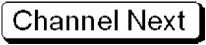 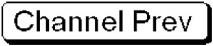 Press the    button.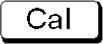 Click the Cal Kit function button to enter the Cal Kit function menu.Press the    button, move the cursor to the Cal Kit function button to select, press the    button, select the Cal Kit function button in front of RBI "●".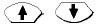 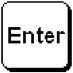 3.3.2  Calibration Part Parameter EditingBecause the calibration is a non-ideal device, there are certain indicators in itself, in order to improve the calibration accuracy, the calibration parameters of the instrument input instrument for the calculation of calibration data used. The parameter editing  function is used to input the calibration parameters into the instrument.Steps:Press the  button.Click the Cal Kit function button to select the calibration unit (see the "Selecting the Calibrator" section).Click the Edit Cal Kit function button, enter the calibration parameter editing menu, select the parameters need to edit to edit.3.3.3  Open-circuit Response CalibrationIn open-circuit response calibration, the calibration data is measured by connecting the open-circuit calibrator to the desired test port, respectively. For the frequency response, these calibrations can effectively eliminate the reflection tracking error of the test device in the reflection test using the port. The error model is shown below: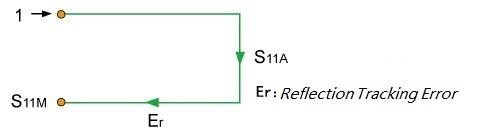 Figure 3-3 Open-circuit response calibration (open-circuit response)You can also use the load calibrator for isolation calibration during open-circuit response calibration. Isolation calibration will eliminate the directional error of the test device in the reflection test using the port. The error model is shown below: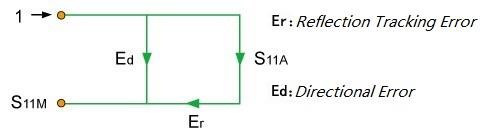 Figure 3-4 Open-circuit response calibration (open-circuit response + isolation)Steps:Press    or    button to select the channel to be calibrated.Press the    button.Click the Cal Kit function button to select the calibration unit (see the "Selecting Calibration Parts" section).Click the Calibrate function button.Click the Response (Open) function button.Click the Select Port function button, select the calibration port, each click the function button for 1 (S11), 2 (S22) switch.The correct connection calibration parts. As shown below: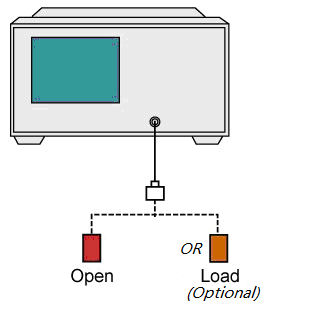 Figure 3-5 Open Response Calibration - DUT Connection DiagramClick the Open function button to start the open calibration process, and pop-up prompt window, and so after the prompt window is closed, the calibration is completed, Open function button in front of RBI "●".If you must perform a quarantine calibration using the load calibrator, follow the steps below.Connect the load calibrator to the selected test port, as shown above.Click the Load (Optional) button, the load calibration process, and pop-up prompt window, and so after the prompt  window is closed, the calibration is completed, Load (Optional) function button in front of RBI "●".Click the Done function button, save the calibration data, complete the calibration.3.3.4  Short-circuit Response CalibrationSteps:Press    or    button to select the channel to be calibrated.Press the    button.Click the Cal Kit function button to select the calibration unit (see the "Selecting Calibration Parts" section).Click the Calibrate function button.Click the Response (Short) function button.Click the Select Port function button, select the calibration port, each click the function button for 1 (S11), 2 (S22) switch.The correct connection calibration parts. As shown below: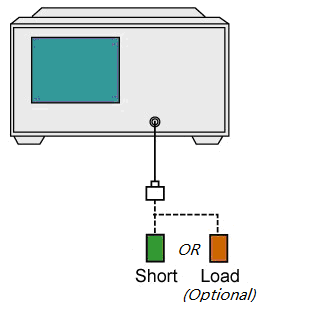 Figure 3-6 Short-circuit response calibration - DUT connection diagramClick the Short function button to start the short calibration process, and pop-up prompt window, and so after the  prompt window is closed, the calibration is completed, Close function button in front of RBI "●".If you must perform a quarantine calibration using the load calibrator, follow the steps below.Connect the load calibrator to the selected test port, as shown above.Click the Load (Optional) button, the load calibration process, and pop-up prompt window, and so after the prompt window is closed, the calibration is completed, Load (Optional) function button in front of RBI "●".Click the Done function button, save the calibration data, complete the calibration.3.3.5  Transmission Response CalibrationIn the pass-through response calibration, the calibration data is measured by connecting the pass-through calibration to the desired test port. This calibration method can effectively eliminate the frequency response transmission tracking error of the test device in the transmission test using the port. The error model is shown below: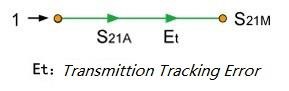 Figure 3-7 Transmission Response Calibration (Direct Response)In the pass-through calibration process, you can also use the load calibrator for isolation calibration. Isolation calibration will eliminate the isolation error (crosstalk error) of the test device in the transmission test using this port. The error model is shown below: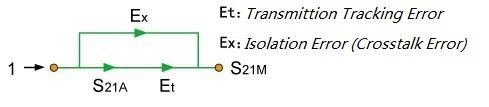 Figure 3-8 Transmission Response Calibration (Direct Response + Isolation)Steps:Press  or   button to select the channel to be calibrated.Press the    button.Click the Cal Kit function button to select the calibration unit (see the "Selecting Calibration Parts" section).Click the Calibrate function button.Click the Response (Thru) function button.Click the Select Port function button, select the calibration port, each click the function button for 1-2(S12), 2-1 (S21) switch.The correct connection calibration parts. As shown below: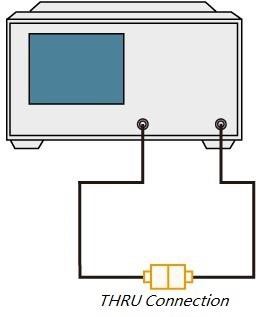 Figure 3-9 Transmission Response Calibration - DUT Connection DiagramClick the Thru function button, start the calibration process, and pop-up prompt window, and so after the prompt window is closed, the calibration is completed, Thru function button in front of RBI "●". If you must perform a quarantine calibration using the load calibrator, follow the steps below.Connect the load calibrator to the selected test port. As shown below: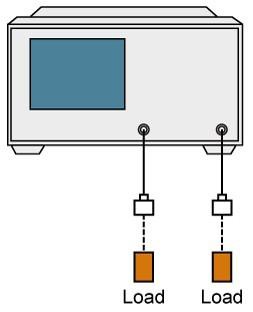 Figure 3-10 Transmission Response Calibration (Isolation Calibration) - DUT Connection DiagramClick the Isolation (Optional) function button to start the calibration process, and pop-up prompt window, and so after the prompt window is closed, the calibration is completed, Isolation (Optional) function button in front of RBI "●".Click the Done function button, save the calibration data, complete the calibration.3.3.6  All 1 Port CalibrationAll 1-port calibration means that the calibration data is calibrated by connecting the open calibration, short-circuit calibrator, and load calibrator to the test port. This calibration method can effectively eliminate the frequency response of the test device in the reflection test using the port, the tracking error, the directional error, and the source matching error. As shown below: 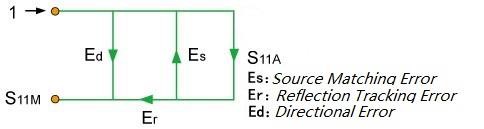 Figure 3-11 Full port calibrationSteps:Press  or  button to select the channel to be calibrated.Press the  button.Click the Cal Kit function button to select the calibration unit (see the "Selecting Calibration Parts" section).Click the Calibrate function button.Click the Full 1-Port Cal function button.Click the Select Port function button, select the calibration port, each click the function button for 1 (S11), 2 (S22) switch.The correct connection calibration parts, according to the order of calibration in turn connected Open, Short, Load calibration parts. As shown below: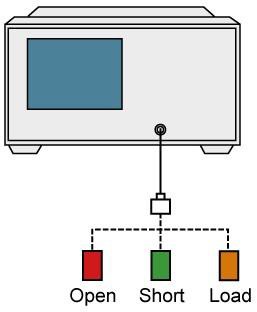 Figure 3-12 Full 1 port calibration - DUT connection diagramClick the Open function button, open the calibration process, and pop-up prompt window, and so after the prompt window is closed, the calibration is completed, Open function button in front of RBI "●".Click the Short function button, short circuit calibration process, and pop-up prompt window, and so after the prompt window is closed, the calibration is completed, Short function button in front of RBI "●".Click the Load button, the load calibration process, and pop-up prompt window, and so after the prompt window is closed, the calibration is completed, Load function button in front of RBI "●".Click the Done function button, save the calibration data, complete the calibration.3.3.7  Single Channel 2 Port CalibrationSteps:Press   or   button to select the channel to be calibrated.Press the   button.Click the Cal Kit function button to select the calibration unit (see the "Selecting Calibration Parts" section).Click the Calibrate function button.Click the One Path 2-Port Cal function button.Click the Select Port function button, select the calibration port, press the function button for each 1-2 (S12 S22), 2-1 (S21 S11) switch.The correct connection calibration parts, according to the order of calibration in turn connected Open, Short, Load, Thru calibration parts. As shown below: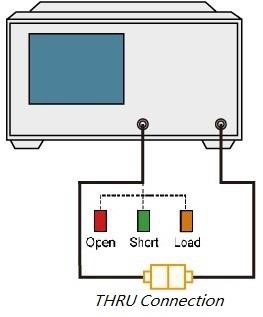 Figure 3-13 Full 2-port calibration - DUT connection diagramClick the Open function button, open the road calibration process, and pop-up prompt window, and so after the prompt window is closed, the calibration is completed, Open function button in front of RBI "●".Click the Short function button, short circuit calibration process, and pop-up prompt window, and so after the prompt window is closed, the calibration is completed, Short function button in front of RBI "●".Click the Load button, the load calibration process, and pop-up prompt window, and so after the prompt window is closed, the calibration is completed, Load function button in front of RBI "●".Click the Thru function button, start the calibration process, and pop-up prompt window, and so after the prompt window is closed, the calibration is completed, Thru function button in front of RBI "●". If you must perform a quarantine calibration using the load calibrator, see the procedure for "Transfer Response Calibration".Click the Done function button, save the calibration data, complete the calibration.3.3.8  All 2-port CalibrationIn full 2-port calibration, the calibration data is measured by connecting the open calibration, short-circuit alignment, or load calibrator to the desired test port (or between the two ports). This calibration method can effectively eliminate the directional error, crosstalk, source matching error, frequency response reflection tracking error, and frequency response transmission tracking error in the transmission or reflection test of these ports using these ports. This calibration method performs the measurement with the highest possible accuracy. A total of twelve error terms are used in the calibration, six in the forward and reverse directions, as shown in the following figure: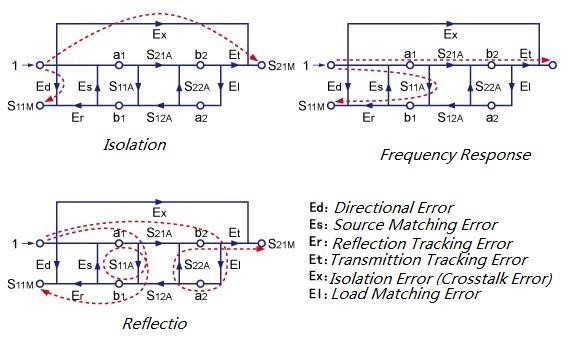 Figure 3-14 All 2 port calibration - 12 errorSteps:Press   or   button to select the channel to be calibrated.Press the    button.Click the Cal Kit function button to select the calibration unit (see the "Selecting Calibration Parts" section).Click the Calibrate function button.Click the Full 2-Port Cal function button.Connect the calibration parts correctly, and connect Port1 Open, Port1 Short, Port1 Load, Port2 Open, Port2 Short, Port2 Load, Thru calibrator according to the calibration order. As shown below: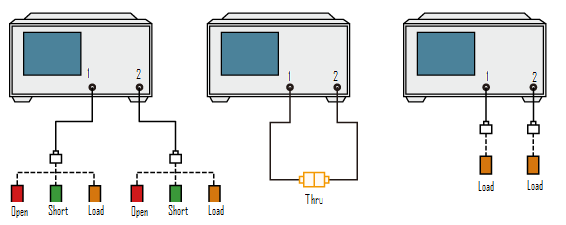 Figure 3-15 Full 2-port calibration - Calibration section connection diagramClick the Port1 Open function button, open the calibration process, and pop-up prompt window, and so after the prompt window is closed, the calibration is completed, Port1 Open function button in front of RBI "●".Click the Port1  Short function button, short circuit calibration process, and pop-up prompt window, and so after the prompt window is closed, the calibration is completed, Port1 Short function button in front of RBI "●".Click the Port1 Load function button, the load calibration process, and pop-up prompt window, and so after the prompt window is closed, the calibration is completed, Port1 Load function button in front of RBI "●".Click the Port2 Open function button, open the calibration process, and pop-up prompt window, and so after the prompt window is closed, the calibration is completed, Port2 Open function button in front of RBI "●".Click the Port2 Short function button, short circuit calibration process, and pop-up prompt window, and so after the prompt window is closed, the calibration is completed, Port2 Short function button in front of RBI "●".Click the Port2 Load function button, load the calibration process, and pop-up prompt window, and so after the prompt window is closed, the calibration is completed, Port2 Load function button in front of RBI "●".Click the Port1-2 Thru function button, start the calibration process, and pop-up prompt window, and so after the prompt window is closed, the calibration is completed, Port1-2 Thru function button in front of RBI "●". If you must perform a quarantine calibration using the load calibrator, see the procedure for "Transfer Response Calibration".Click the Done function button, save the calibration data, complete the calibration.Measure The TriggerSelect the Trigger SourceWhen the trigger source detects a trigger signal that has occurred, the channel is scanned or measured. Performing measurements on each channel does not depend on whether the channel is displayed or not. Activated channels can be measured even if they are not displayed. For each channel, only the excitation port of the parameter that needs to be updated to display the trace is scanned.The trigger source will generate a prompt to initiate the measurement process. There are four types of trigger sources to choose from, as shown in the following table:Steps:Press the  button.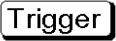 Click the Trigger Source button.Click the function button corresponding to the required trigger source, the function button in front of RBI "●".Set the Trigger ModeSteps:Press   or   button to select the channel to set the trigger mode.Press the   button.Click the function button corresponding to the desired trigger mode. Click the Hold All Channels function button. After the completion of the Hold function button, press the "Continuous All Channels" button. After the execution of the Continuous All Channels function button, the Continuous function is enabled. Button before the RBI "●". The function buttons corresponding to the desired trigger mode are described in the following table:Repeat the above steps to set the trigger mode for each channel.Trigger ControlControls the triggering in the scan, aborts the scanning process, and restarts the scan.Steps:Press the  button.Click the Restart button to stop the scanning process and start scanning again.Analysis of Measurement ResultsMarkers5.1.1  Marker OverviewMarker can be used for the following aspects:The measured value is read as a numeric data (The relative value of the absolute value or the reference point).Move the marker to a specific point on the trace line (Marker search).Analyze trace data to determine specific parameters.Used marker values to change incentives(Scanned area)and scale(Reference line value)[Specification]: The device can display up to 16 markers. These include reference markers for each trace line. Each marker has an incentive value (Cartesian coordinates display values on the X -axis in the format) and a response value (Rectangular coordinates display the value of the Y-axis in the format).Smith chart and polar coordinates each have two marker response values (Logarithmic amplitude and phase).5.1.2  Marker ReadIn the Cartesian display format, the marker response value is always the same as the Y-axis data format. Polar and Smith charts can be used to mark the response values (two values: primary and secondary) in a variety of types. From which you can select a format that is in the format of the data, polar coordinates and Smith chart data formats are described in the following table:5.1.3  Marker Operation5.1.3.1 Marker AddingSteps:Press    or    to select the channel you want to set.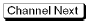 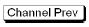 Press    or    to select the trace you want to set.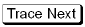 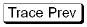 Press the  .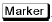 Click the Add Marker function button and open the data entry dialog box.In the dialog box, enter the need to stimulate the value, as shown below: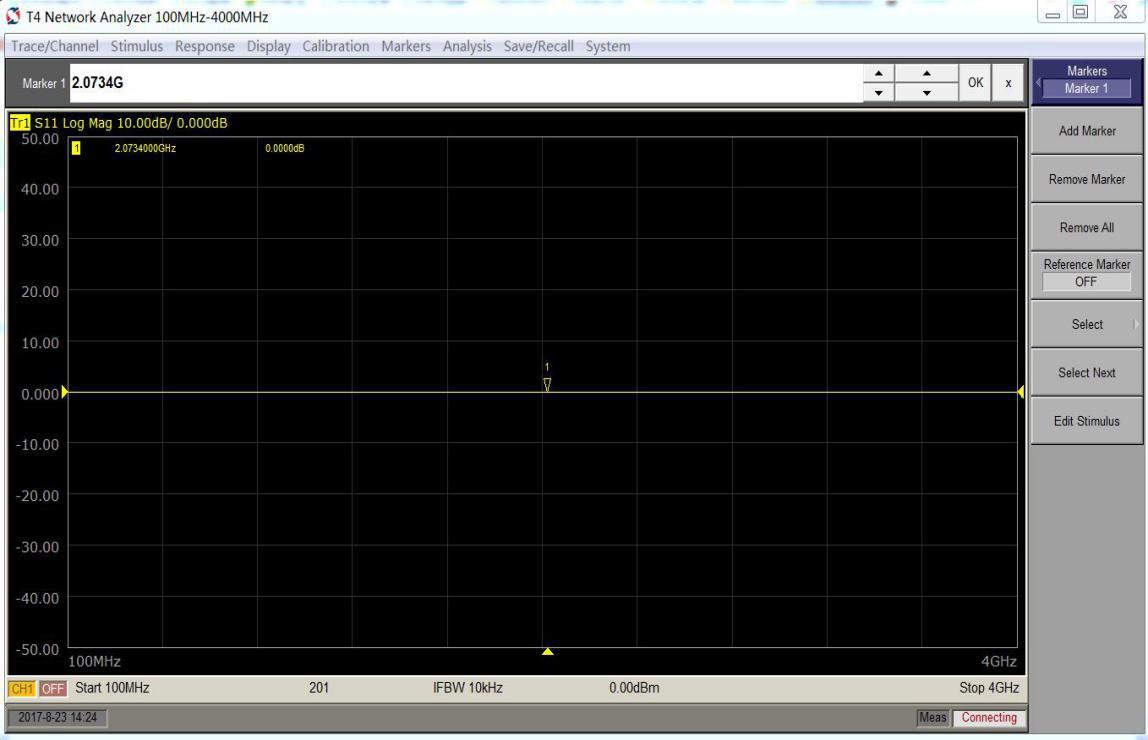 Figure 5-1 Add Marker Dialog BoxAfter the input is complete, press .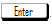 According to steps 4 to 6 operation, increase the number of marker.5.1.3.2 Marker DeletingSteps:Press  or  to select the channel you want to set.Press   or  to select the trace you want to set.Press the .Click the Remove Marker function button, delete the last marker.In step 4, delete the marker.If you delete all the marker, click the Remove All function button, delete all the marker.5.1.3.3 Reference MarkerActivate the reference marker, which converts the marker reading to the relative value of the reference marker, as shown in the following figure: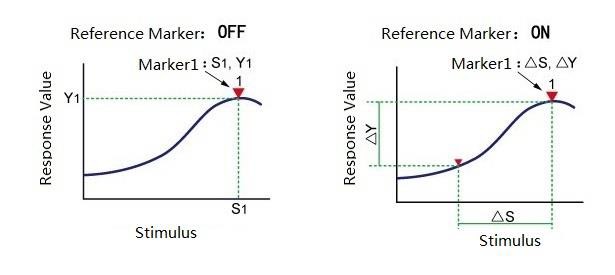 Figure 5-2 Reference MarkerSteps:Press the .Click the Reference Marker function button.Press  to set its status to ON, then activate the reference mark; set its status to OFF, then turn off the reference mark.5.1.3.4 Choose to Modify the MarkerSteps:Press  or  to select the channel you want to set.Press  or  to select the trace you want to set.Press the .Click the Select button.Select the need to modify the marker (Marker1…Marker15, Ref Marker).Press  to bring up the data entry dialog box.In the dialog box, enter the need to stimulate the value, as shown below: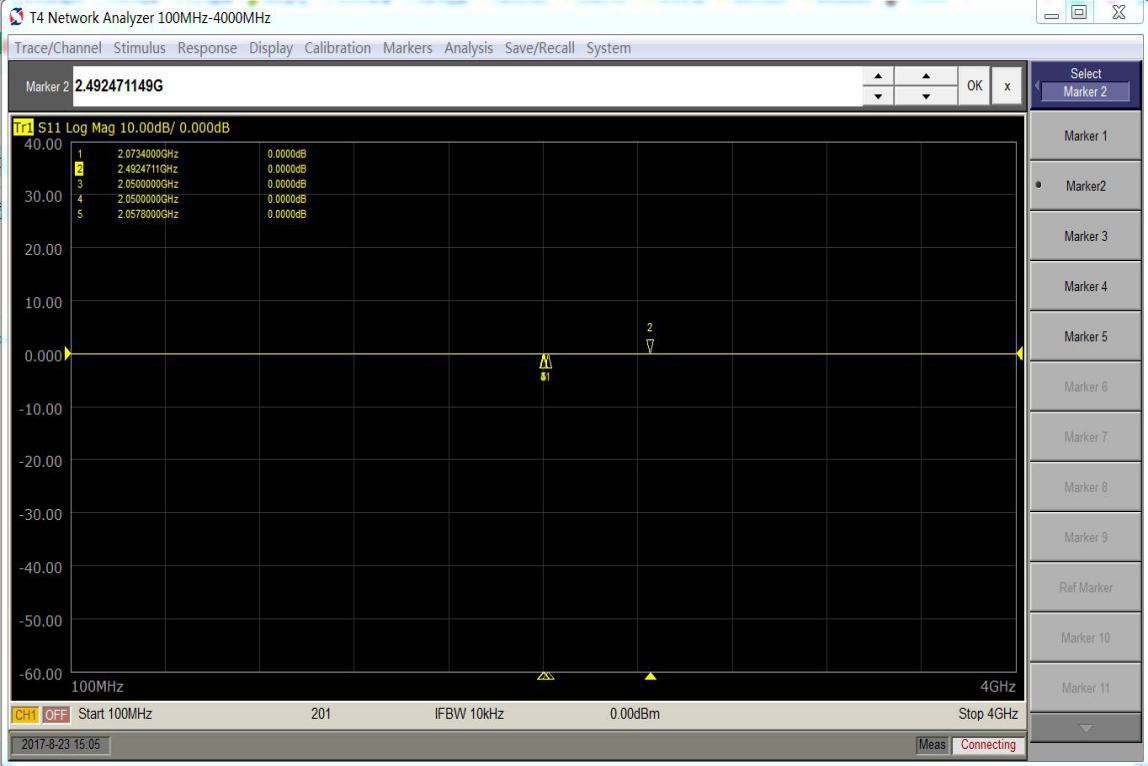 Figure 5-3 Choose to Modify the Marker5.1.4  Marker SearchUse the marker search function to search for marker locations that match the specified values. The instrument provides the following search methods:Maximum searchMinimum searchTarget value searchThe target closet to the mark positionThe left target closet to the marker positionThe right side of the target closet to the marker position4) Peak searcha) Maximum peak (positive peak),minimum peak (negative peak)b) The left side of the peak closet to the marker positionc) The right side of the peak closet to the marker position5.1.4.1 Search the Maximum ValueSteps:Press  or and  or  to select the trace to search for.Press the .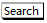 Click the Maximum function button, Marker tag points automatically moved to the maximum measured value, as shown below: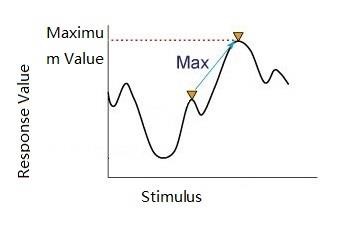 Figure 5-4 Marker Value Search Max5.1.4.2 Search the Minimum ValueSteps:Press or  and  or to select the trace to search for.Press the .Click the Minimum function button, Marker tag points automatically moved to the minimum measured value, as shown below: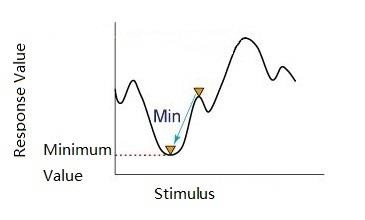 Figure 5-5 Marker Value Search MinNote: when the data format is a Smith chart or a polar coordinate format, only the primary response value is searched.5.1.4.3 Search Target ValueUse the target search function to move the marker to a point with the target measurement .The target is a point with a specific measure on the trace. Depending on the type of transfer of the target, the target can be divided into two categories, as follows: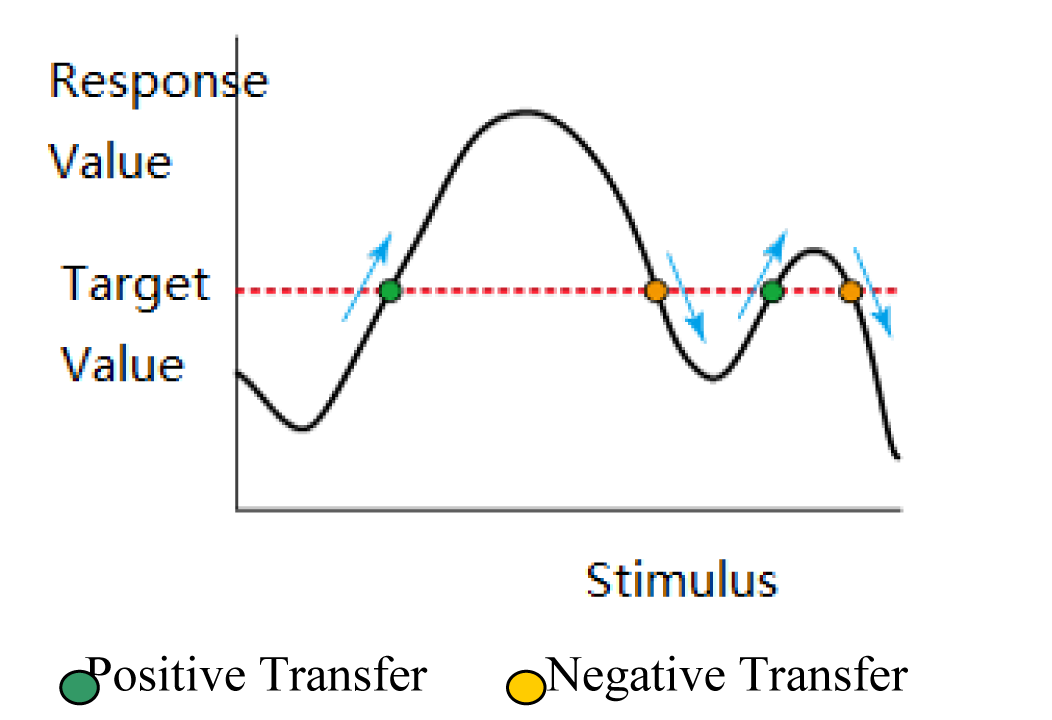 Figure 5-6 Target Transfer CategoryTarget search category: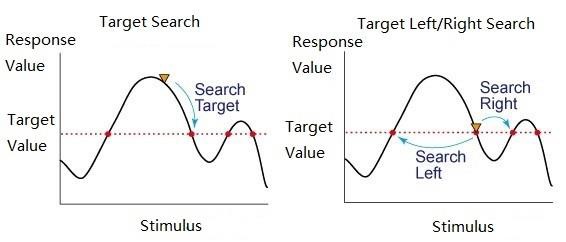 Figure 5-7 Target Search CategorySteps:Press   or   and   or   to select the trace to search for.Press the	.Click the Target Transition button to set the destination transfer category. ”Positive” means forward search,” Negative” means negative search,” Both” means positive and negative search.Click the Target Value function button, pop-up data input dialog box, enter the target value in the dialog box, as shown below, then press  .Click the Search Target button to search for the target value.Click the Search Target Left function button, search the left to set the target value. And then click the function button, continue to search the left.Click the Search Target Right function button, search the right to set the target value. And then click the function button, continue to search the right.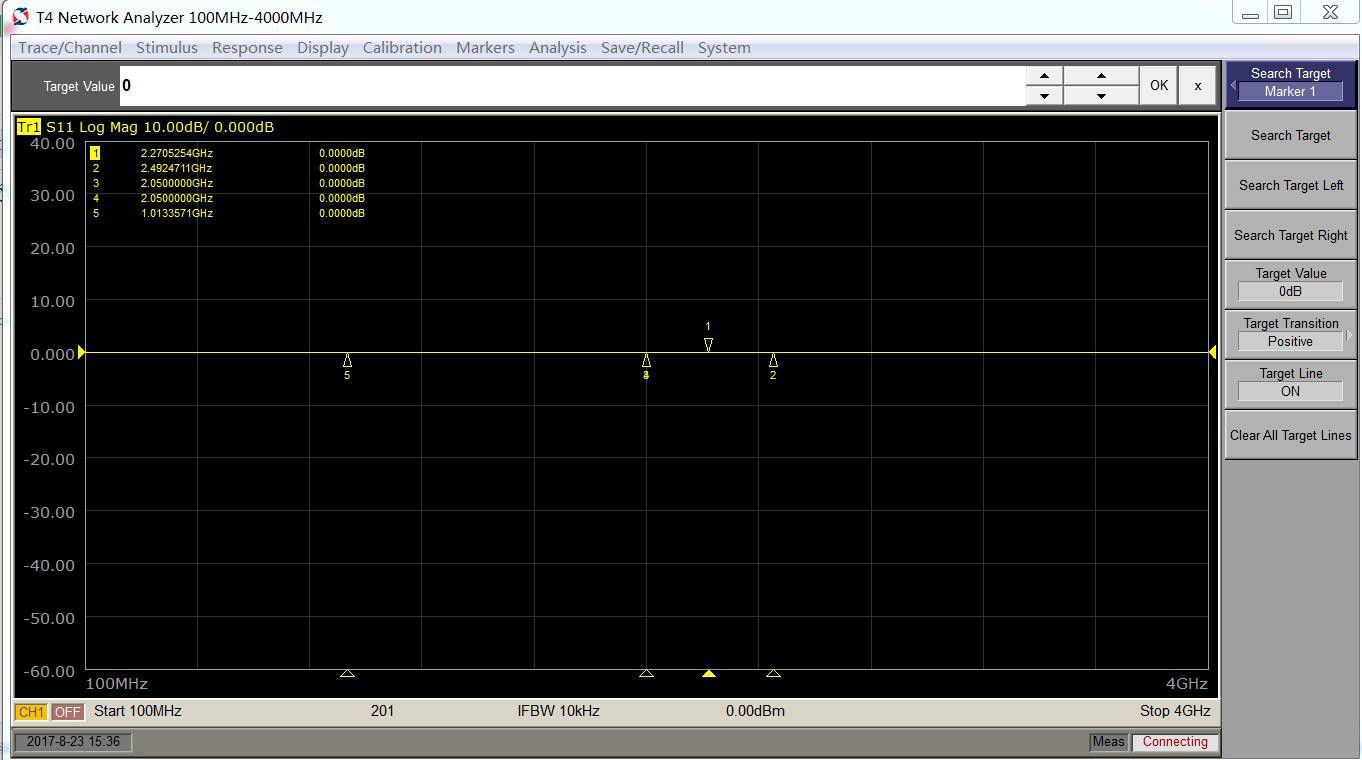 Figure 5-8 Target Value Data Entry Dialog Box5.1.4.4 Search PeakUse the peak search function to move the marker to the peak on the trace.Peak PolarityAs shown below: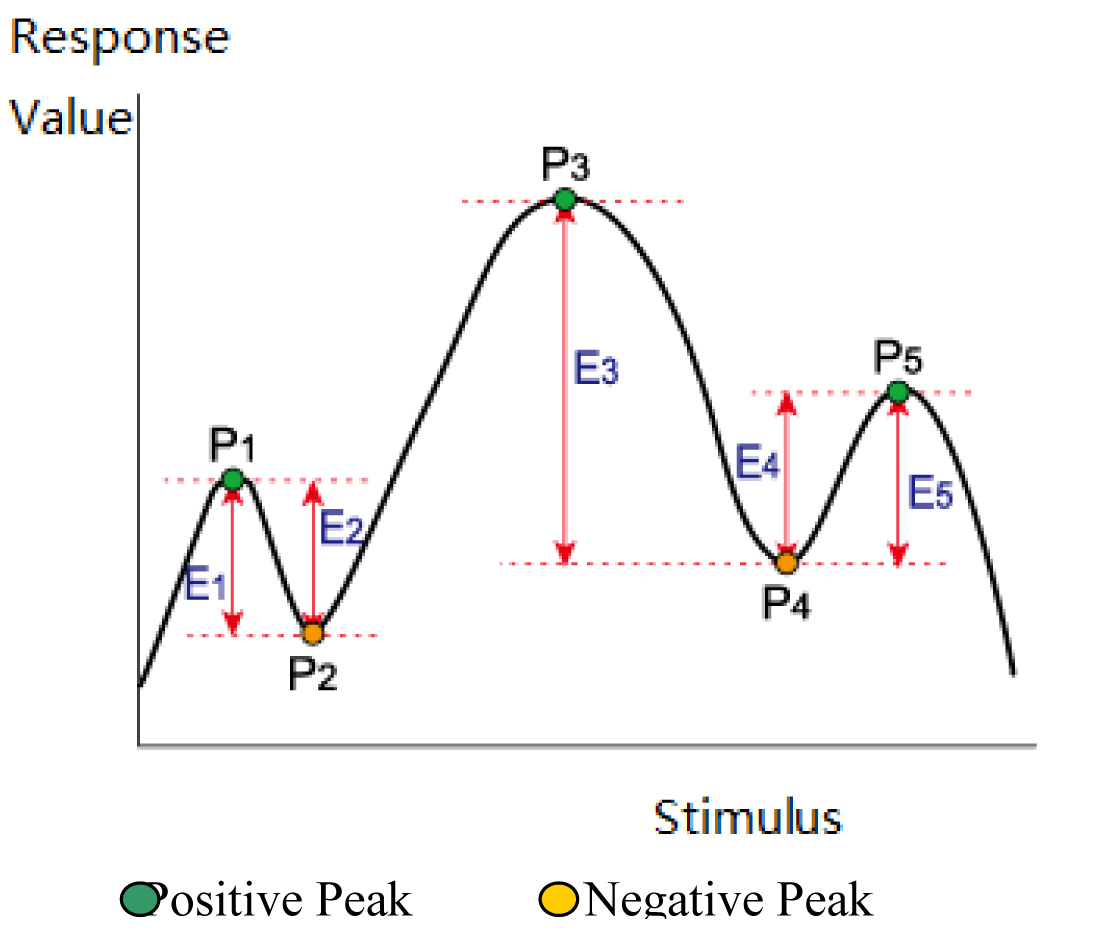 Figure 5-9 Peak PolarityThe peak drift value is the smaller value of the difference between the adjacent peak of the opposite polarity and the measured value.Peak search category, as shown the following table:As shown below: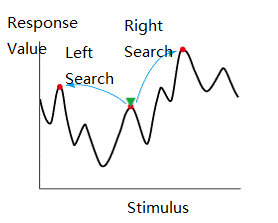 Figure 5-10 Peak Search CategorySteps:Press  or  and 	or  to select the trace to search for.Press the	.Click Peak function button.Click the Peak Excursion function button to set the peak drift value .Pop-up data input dialog box, enter the target value in the dialog box, as shown below, then, press  .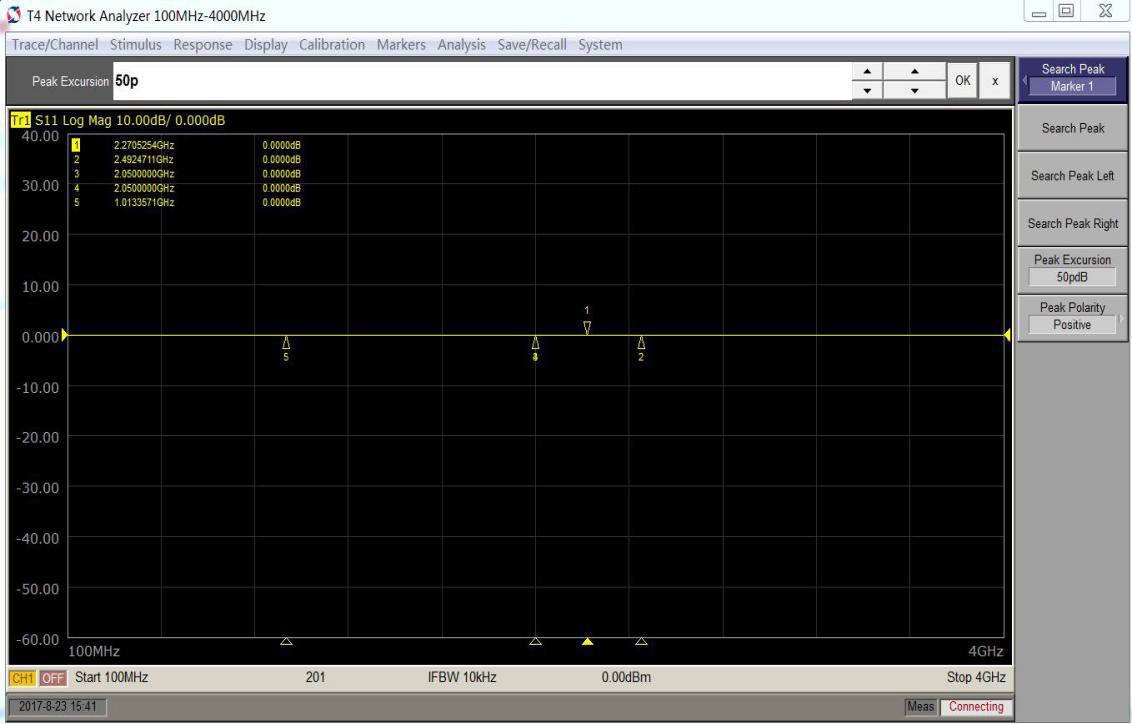 Figure 5-11 Peak Drift Value Data Entry Dialog BoxClick the Peak Polarity function button, select the search category. “Positive” means positive peak search, ”Negative” means negative peak search, “Both” means positive and negative peak search.Click the Search Peak function button to search for peaks.Click the Search Peak Left function button, search the peak to the left. And then click the function button, continue to search the left.Click the Search Peak Right function button, search the peak to the right. And then click the function button, continue to search the right.5.1.4.5 Search TrackingThe search tracking function can set the search to repeat the search every time a scan is executed, even when the search (maximum, minimum, peak, and target value) execution keys are not pressed. This function is convenient for observing the measurement results, such as the maximum value of the trace.Steps:Press   or  and  or  to select the trace to search for.Press  .Click the Tracking function button, and switch between ON and OFF for each click. If the status is set to ON, it means to open the search and tracking function; if it is set to OFF, it means to close the search and tracking function.5.1.4.6 Bandwidth SearchThe bandwidth search determines the function of the trace bandwidth, the center frequency, the cutoff point (the higher frequency side and the lower frequency side), Q, and the insertion loss according to the position of the work mark. The parameters defined for the bandwidth search are defined below.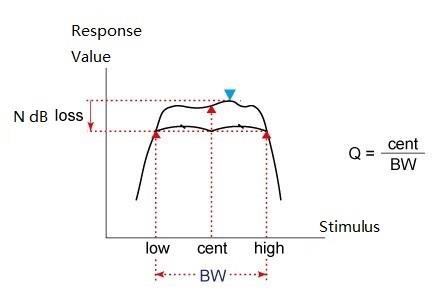 Figure 5-12 Bandwidth Search Parameter Definition--- Bandpass Filter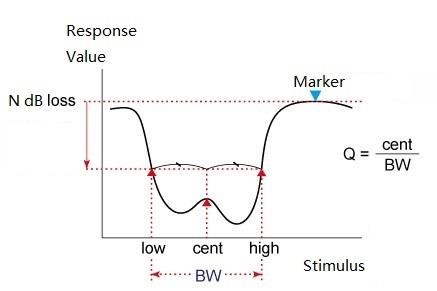 Figure 5-12 Bandwidth Search Parameter Definition---Bander FilterThe definition of the parameters defined for the bandwidth search is shown in the following table:Steps:Press or  and  or  to select the trace to search for.Press  .Click Bandwidth Search function button.Click the Type function button, select the filter type, select Bandpass to measure the band-pass filter, select Notch to measure the band-stop filter (limiter).Press  or  , return to the parent Bandwidth Search menu.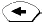 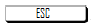 Click the Search Ref To button to select the location of the marker for the bandwidth search. When Marker is selected, the currently active Marker is used as the search mark point. When Max is selected, the maximum value of the current trace is used as the search mark point. The response value of this marker is used as the insertion loss in the bandwidth search.Click the Bandwidth Value function button, pop-up bandwidth value data input dialog box, enter the bandwidth value in the dialog box, as shown below, then, press .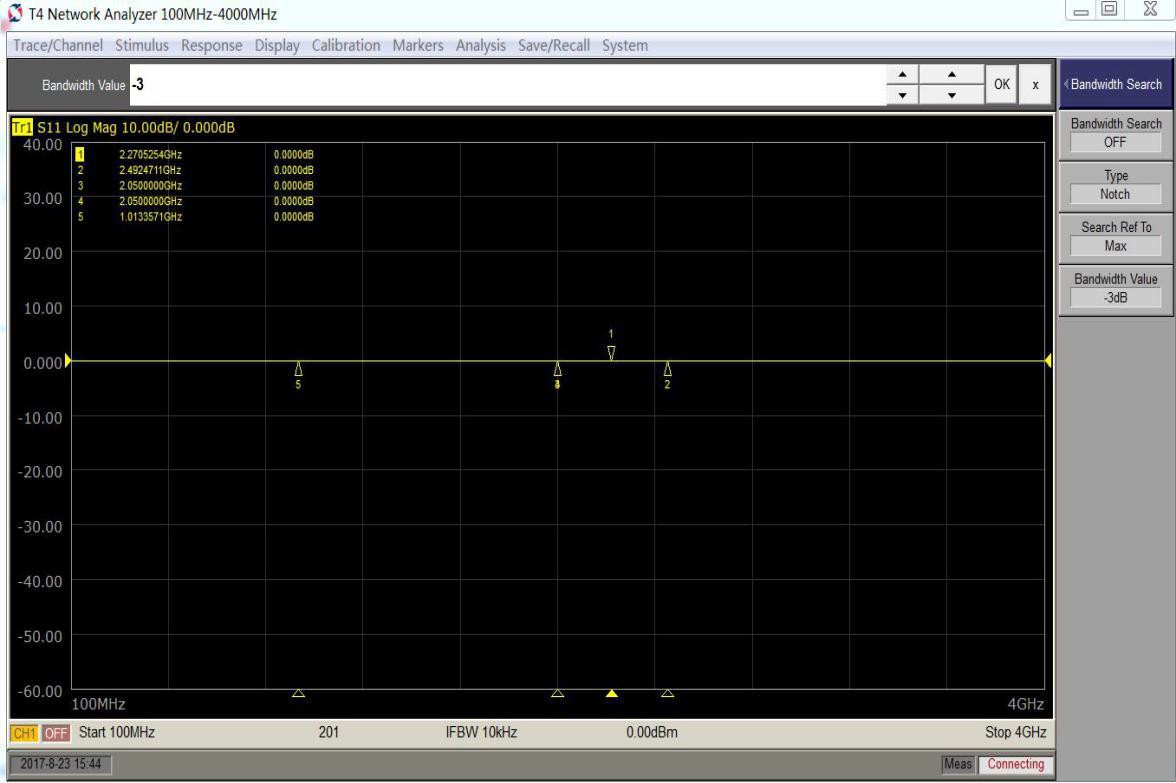 Figure 5-14 Bandwidth Search--- Bandwidth Value Data Entry Dialog BoxClick the Bandwidth Search function button, the bandwidth search measurement. As shown below: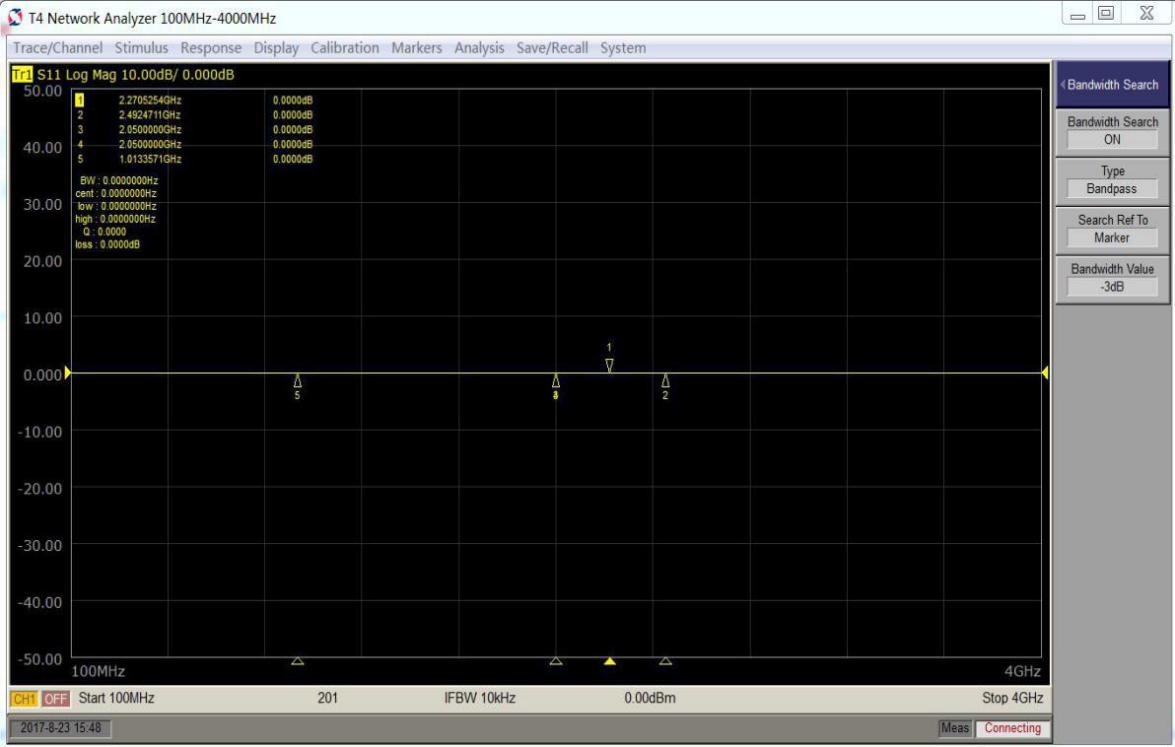 Figure 5-15 Bandwidth Search for Measurement Results5.1.4.7 Search RangeUse the tag search function to set the partial scan range to the search target (partial search function) and the entire search range. For some search functions.Steps:Press  or and  or  to select the trace to search for.Press  .Click the Search Start button, pop-up data input dialog box, enter the search range of the start value.Note: the input value is greater than the current channel start value.Click the Search Stop function button, pop-up data input dialog box, enter the search range of the termination value.Note: the input value is less than the current channel termination value.Click the Search Range function button to turn ON and OFF each time it is clicked. When the status is ON, the search range functions is turned on. When the status is OFF, the search range functions is turned off.5.1.4.8 Search Range CouplingThe search range coupling indicates the search when the trace in the channel is coupled.Steps:Press or   and   or   to select the trace to search for.Press  .Click the Couple function button to turn ON and OFF each time it is clicked. When the status is ON, the search range functions is turned on. When the status is OFF, the search range functions is turned off.5.1.5  Marker Function5.1.5.1 Marker Transfer Setting(a) Use the Marker value to set the scan rangeSteps:In the need to set the scope of the channel window, the work of the work mark on the traces places in the new range (minimum, maximum or center value) corresponding to the location.Press .Click the Marker-> Start button to set the start value of the scan range to the stimulus value of the work mark on the current job trace. As shown below: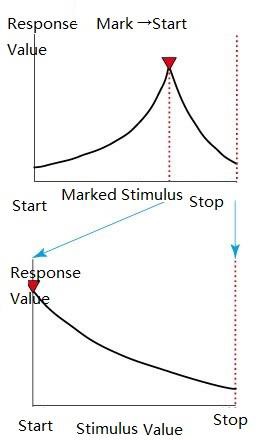 Figure 5-16 Marker Transfer --- Marker -> Start FunctionClick the Marker -> Stop function button to set the sweep range’s stop value to the stimulus value for the work mark on the current job trace. As shown below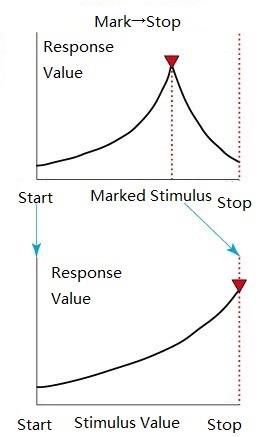 Figure 5-17 Marker Transfer --- Marker -> Stop FunctionClick the Marker -> Center function button to set the center value of the scan range to the value of the work mark on the current job trace. As shown below: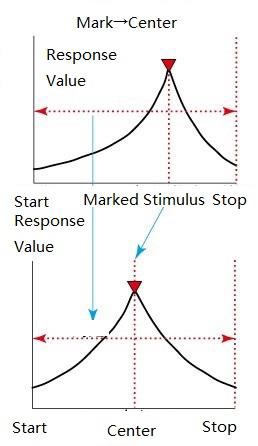 Figure 5-18 Marker Transfer --- Marker -> Center FunctionNote: if the reference mark is activated and the stimulus value of the work mark is represented by the value relative to the reference mark, the absolute stimulus value is used to set the new sweep range.(b) Use the marker to set the reference line valueWhen using Cartesian display format, you can change the value of the reference line, so that it is equal to the response value of the work mark on the job trace.Steps:Place the work mark on the job trace at the position corresponding to the new reference line value.Press  .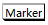 Click the Marker -> Reference button to change the value of the reference line to the tag response value.Note: if the reference mark has been activated and the stimulus value of the work mark is represented by the value relative to the reference mark, the absolute reference value will be set using the absolute stimulus value.(c) Use the marker to set the electrical delaySteps:Press  or   and press  or to select the trace to set the electrical delay trace .Place the marker in the appropriate position.Press  .Click the Marker -> Delay button to set the group delay value of the marker to the Scale/Electrical Delay.Notes: The value of the markers is measured by the group delay, which means that the function is valid when Format of the trace where the maker is located is set to Group Delay. If the reference mark is activated and the value of the work mark is relative, the value of the reference mark indicates that the transfer setting value will use the absolute value.5.1.5.2 Marker Coupling SettingIf you close the coupling, you can set and move the markers individually for each trace; if open, the trace is set and moved for all traces in the channel. The method of setting the coupling state is as follows: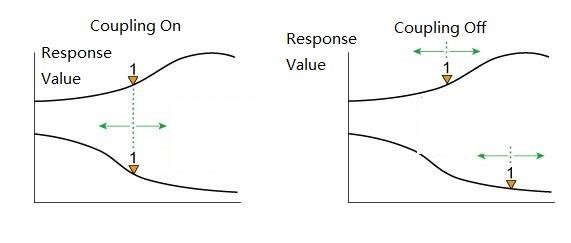 Figure 5-19 Marker Coupling SettingSteps:Press  or  to activate the channel to which the tag is to be set.Press . Click the Couple function button, once every click, turn ON, OFF switch once, when its state is set to ON, that open the coupling; when its state is set to OFF, then close the coupling.5.1.5.3 List the Tag Values for All ChannelsTo operate this function, you can list all the tag values in all channels on the screen.Steps:Press  .Click the Marker Table function key, once every click, then ON, OFF switch once, when set to ON, then open the tag table, display all the channel all the tag values; when set to OFF, the tag table is closed and the display of all tag values in all channels is turned off.  5.1.5.4 Marker StatisticsThe Marker Statistical function is used to determine the statistics of the traces, such as span, mean, standard deviation, and peak-to-peak. The definition of statistical data elements as shown below, can be in the entire range of traces of statistics, can also be between a two Marker statistics.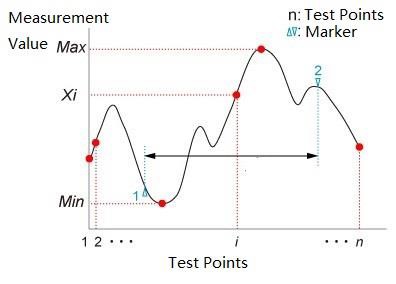 Figure 5-20 Marker StatisticsSteps:Press	or  and press  or  to select the trace to set the electrical delay trace .Press  .Click the Statistics function button, enter the marker statistics function menu.Click the Statistics Start button and select marker to set the start marker for the statistics range.Click the Statistics Stop button and select marker to set the stop marker for the statistics range.Press  or  to return to the superior function menu Statistics.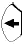 Click the Statistics Range function button, once every click, turn ON, OFF switch once, when its state is set to ON, then open the statistical range; when its state is set to OFF, then close the statistical range.Click the Statistics function button, each click once, turn ON, OFF switch once, when its state is set to ON, then statistics; when its state is set to OFF, then turn off the statistics.5.1.5.5 Display the Mark Point Values For All TracesWhen there are multiple traces in the trace window, the Markers points on all traces are displayed.Steps:Press    or    to activate the channel you want to set.Press  .Click the Marker Functions ->Annotation Options button.Click the Active Only function button, the function button in front of the RBI “●” that only show the current activation of all the Markers value, the function button in front of no RBI “●” shows all the traces of the trace window all the Marker value.5.1.5.6 Display Position Annotation of the Marker ValueIf you have a Marker, you can adjust the Marker’s display position. Steps:Press    or    to activate the channel you want to set.Press  .Click the Annotation Options button.Click the Data X Position function button, pop-up data input dialog box, enter the X axis percentage (0 ~ 100), set the horizontal display position.Click the Data Y Position function button, pop-up data input dialog box, enter the Y axis percentage (0 ~ 100), set the vertical display position.Note: if there are multiple traces in a window, the position of the marker is displayed in the current trace window only when the first trace is activated.Limit TestThe use of the limit test function allows the limit line to be set for each trace and then the pass/fail judgment of the measurement result.Limit test is based on the limit table set the limit line to Pass, Fail to determine the function.In the limit test, if the upper limit or lower limit of the limit line indication is not exceeded, the result of the judgment is qualified for all the measurement points on the trace. The measurement point within the excitation range where the limit line is not set is judged as acceptable.[Description]: Passed/Failed to determine the target is limited to the measurement point.Define the limit line by defining a limit table, limit the table including the specified start excitation value, the termination stimulus, the start response value, the stop response, and the type (lower/upper limit). The limit table is as follows: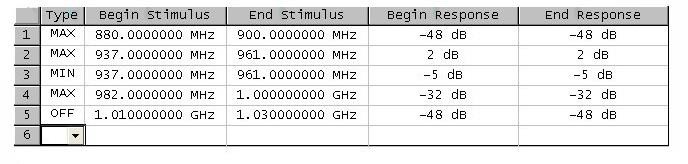 Figure 5-21 Limit TableLimit table of the failed parameters meaning table:Note:You can define a limit line, the limit line can be free to overlap the other limit line excitation range.Define a limit line of the same type as the second limit line, and the second limit line of the excitation range and the first limit line overlap, which will lead to the same measurement point at two or more limits value. In this case, the limit values to be used in the limit test are defined as follows:When the type of two or more limit values is set to the maximum value (MAX), the minimum limit value is used as the maximum value.When the type of two or more limit values is set to the minimum value (MIN), the maximum limit value is used as the minimum value.When the limit test is in progress, the unacceptable measurement point is displayed on the screen in red, and the result of the pass/fail judgment of the trace based on the result of each measurement point is displayed (if one or more measurement points on the trace Unqualified, the judgment result is unqualified). As shown below: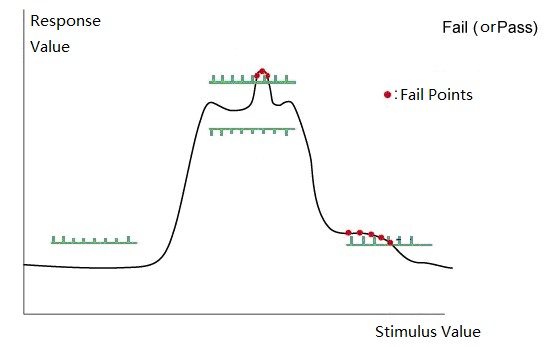 Figure 5-22 Limit test schematicIn addition to observing the screen, the buzzer can also be sent by the buzzer to determine the results.5.2.1  Limit Table EditingLimit table editing, including add, delete, modify, clear, save, restore and other operations.Steps:Press  or  and press  or  to select the trace to use the limit test function.Press  .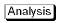 Click the Limit Test button.Click the Edit Limit Line function button, enter the limit table editing status, as shown below: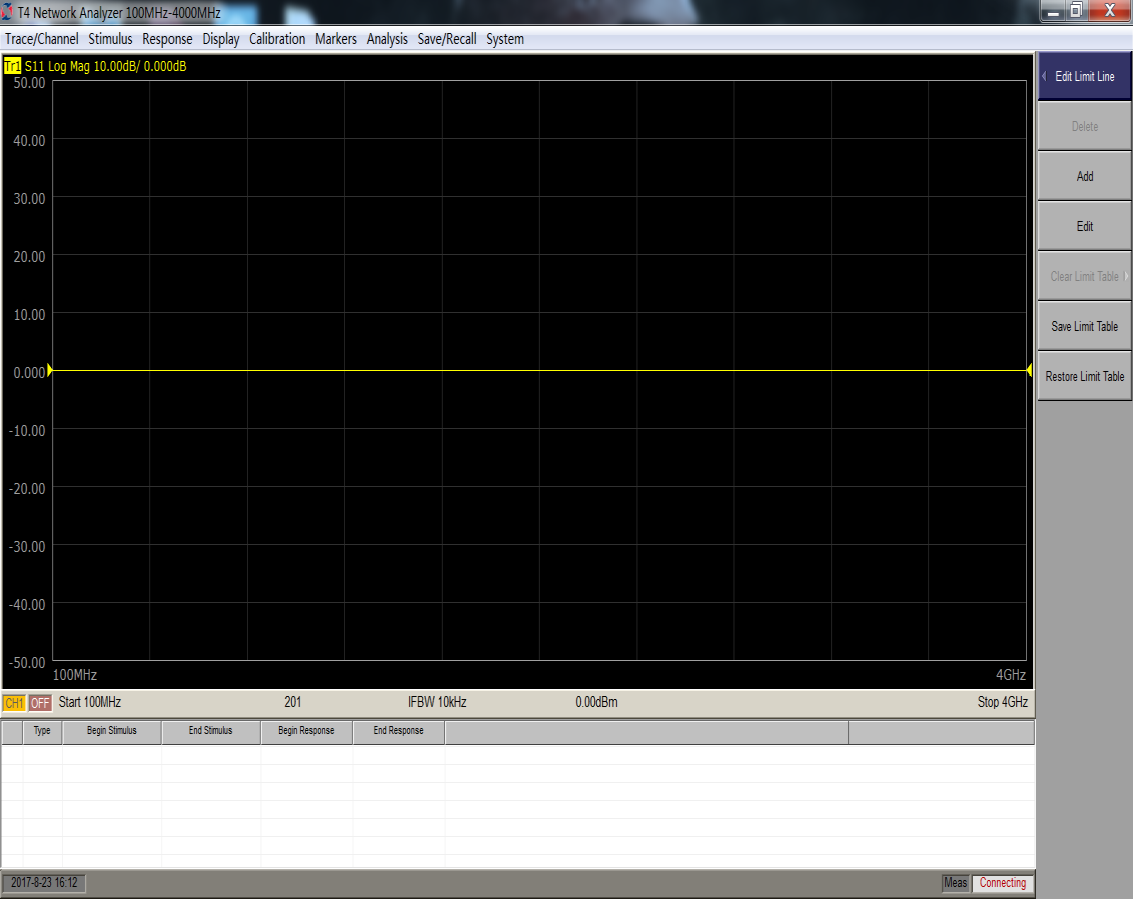 Figure 5-23 Limit table editingThe operation of the function button to limit the table operation, the function buttons as described in the following table:Note: Press ESC front panel of the instrument to switch the control focus from the Limit Table edit status to the function menu operating status.5.2.2  Limit Line OffsetBy adding a specific offset to the limit value, you can adjust the limit line. Steps:Press or    and press   or to select the trace to use the limit test function.Press .Click the Limit Test button.Click the Limit Line Test function button to enter the limit line offset function menu, enter the Stimulus Offset, and Response Offset, add the amplitude offset equal to the search value of the job marker Marker-> Response Ofs. The meaning of each parameter is as follows: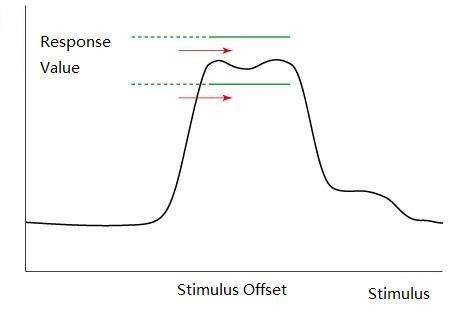 Figure 5-24 Limit Line Offset - Excitation Offset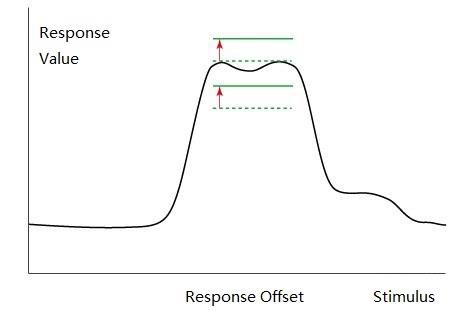 Figure 5-25 Limit Line Offset - Response Offset5.2.3  Turn ON/OFF Limit TestSteps:Limit table editing. <Reference limit table edit section>.The limit line offset editing. <Reference limit line offset>.Click the Limit Line function button, once every click, turn ON, OFF switch once, when its state is set to ON, then the definition of the limit line; when its state is set to OFF, then hide the definition of the limit line.Click the Fail Sign button, turn ON and OFF each time it is clicked. When the status is set to ON, the channel Fail/Pass test result is displayed. When the status is set to OFF, then hidden channel test results display.Click the Limit Test function button, each click once, turn ON, OFF switch once, when its state is set to ON, then test; when its state is set to OFF, then stop the test.Ripple TestAccording to the ripple limit set by the ripple limit table, evaluate whether the test result is qualified or not. You can specify up to 12 bands to allow each band to be tested.If the ripple value specified by the fluctuation limit is not exceeded by any measurement point on the trace, the ripple test will determine that the measurement is "Pass"; otherwise, the determination is judged as "Fail". For measurements that are not specified in the range of excitation limits, the test will determine that the measurement is "Pass" and "Fail". The corresponding measurement point will be indicated in red on the screen. The trace test results will be indicated at the top right of the graph. The result of each trace will be displayed as "Ripln: Pass" (ripple n: pass) or "Ripln: Fail" (ripple n: fail). N indicates the trace number. If the test result display (Ripple Value) is turned on, the measured value for each band is displayed as Bn: <measurement value>, n is the band number, as shown in the following figure: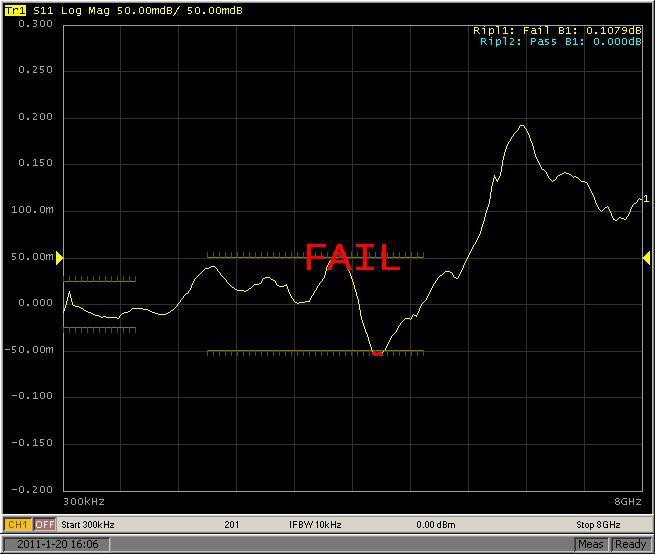 Figure 5-26 Ripple test results5.3.1  Ripple Limit Table EditingRipple limit table editing, including add, delete, modify, clear, save, restore and other operations.Steps:Press  or   and press  or  to select the trace to use the ripple test function.Press .Click the Ripple Limit function button, enter the ripple test function menu, as shown below:Click the Ripple Value Band function button, pop-up data input dialog box, enter the band number (1 to 12).Click Edit Ripple Limit function button, enter the ripple limit table edit state, as shown below: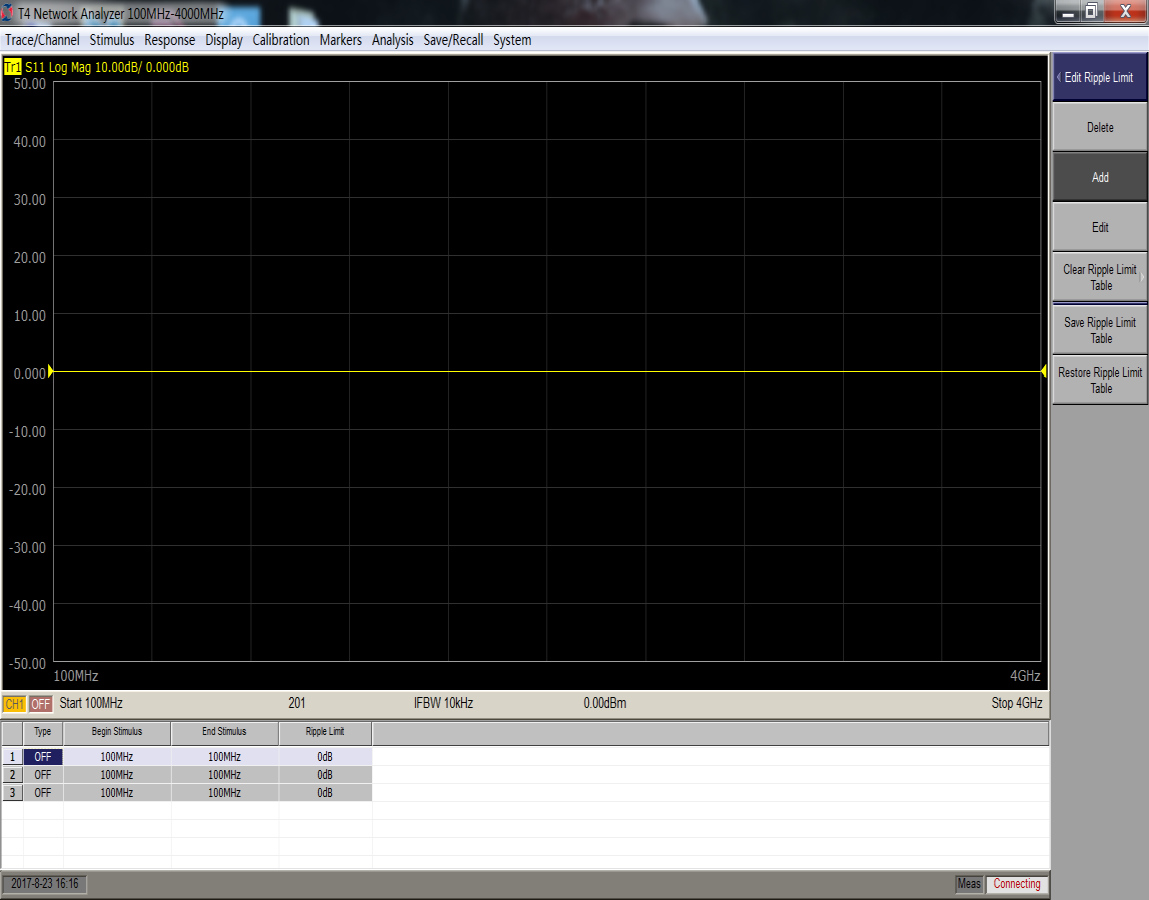 Figure 5-27 Ripple Test Limit Table Editthe operation of the function button to limit the table operation, the function buttons as described in the following table:5.3.2  Turn ON/OFF Ripple Limit TestSteps:Ripple limit table editing. <Reference ripple limit table edit section>.Click the Ripple Limit function button, enter the ripple test function menu, as shown below: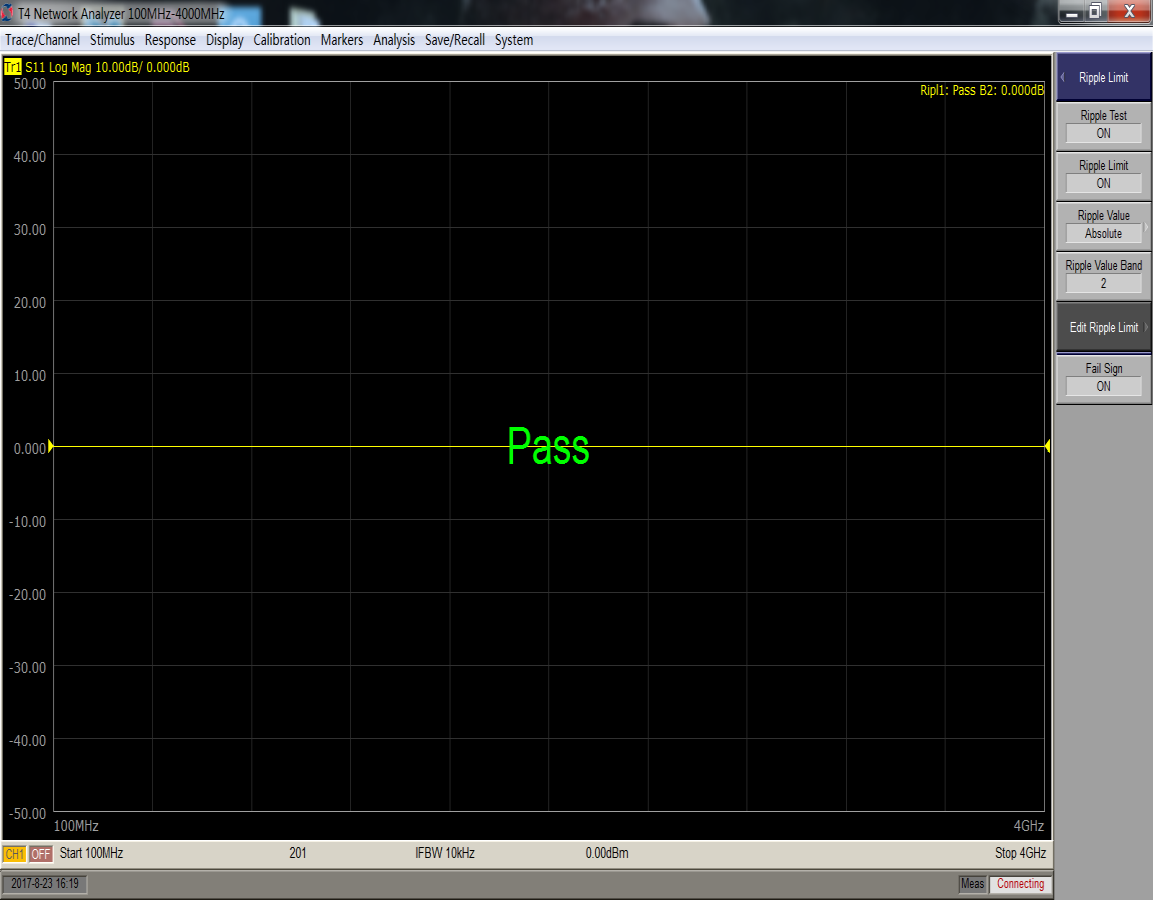 Figure 5-28 Ripple Test - Function Menu Ripple Test The function buttons are described in the following table:Click the Ripple Limit function button, once every click, turn ON, OFF switch once, when its state is set to ON, then the definition of the ripple limit line; when its state is set to OFF, then hide the definition of Ripple limit line.Click the Ripple Value function button to select the display format of the fluctuation value. When OFF is selected, the test result will not show the ripple value. When Absolute is selected, the test result shows the absolute value of the ripple. When Margin is selected, the test result is displayed Ripple margin value.Press  or  to return to the parent function menu Ripple Limit.Click the Fail Sign function button, and turn ON and OFF each time it is clicked. When the status is set to ON, the test result of the channel is displayed. When the status is set to OFF, the channel test is not displayed result.Click the Ripple Test function button, once every click, turn ON, OFF switch once, when its state is set to ON, then the ripple test, and according to the settings show the test results; when its status is set to OFF, no ripple test is performed.Stable TestPress  or  and press   or  to select the trace to use the ripple test function.Press .Click the Stable Test->Check Devices function button to find the connected devices, and then click the Stations function button to select single mode or mixed mode. The mixed mode is as follows: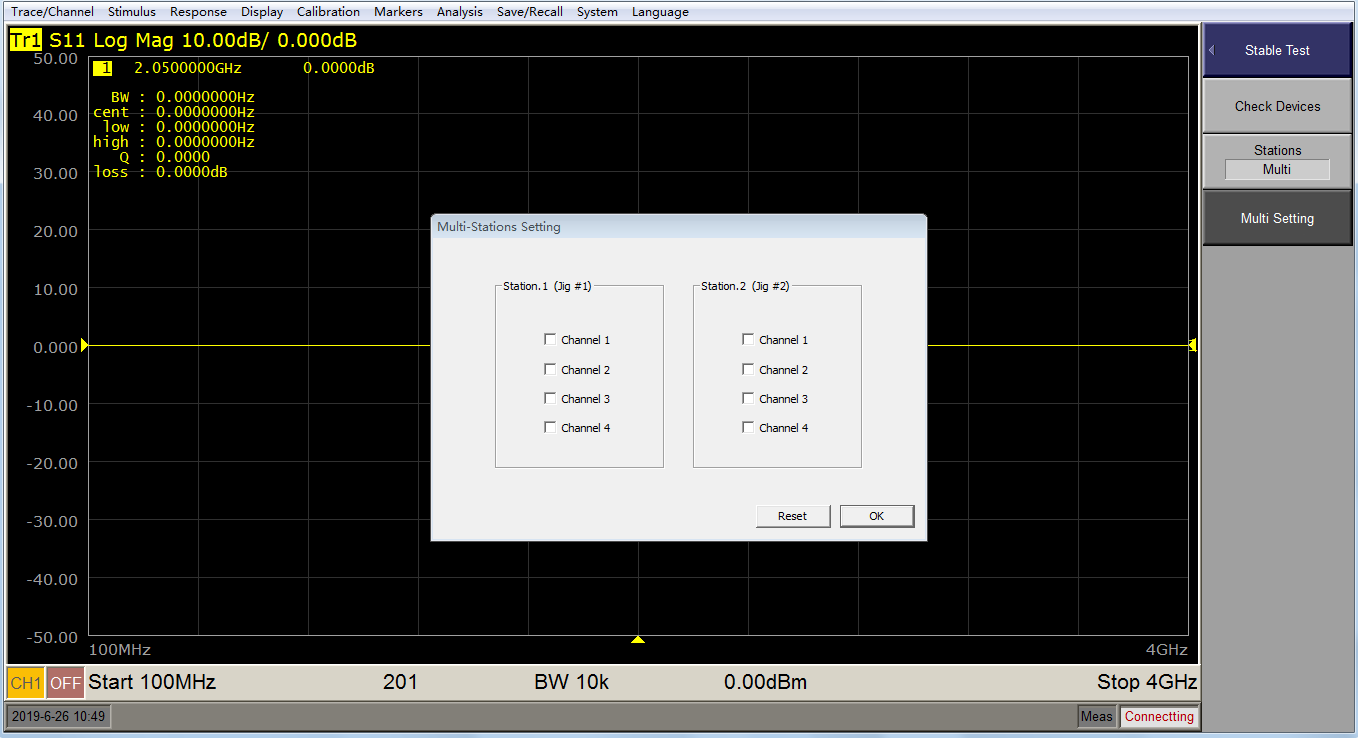 Figure 5-29 Stable Test - Mixed Mode OptionTime Domain AnalysisThe time domain analysis includes the following functions for determining the position and size of the mismatch.Converts the measured data to the time domain (conversion function).Using this conversion function, you can convert the frequency domain measurement results to the time domain measurement data and make the necessary analysis.Delete unnecessary measurement data in the time domain (gating function)Steps:Press  or  and press   or  to select the trace to analyze.Press .Click the Time Domain function key to enter the time domain analysis function.Turn on/off the function. Click the Time Domain button to turn ON and OFF each time it is clicked. When set to ON, the function is turned on. When set to OFF, the function is turned off.Set the strobe range. Click Start to set the start time; click Stop to set the stop time; click Center to set the time middle value; click Span to set the time interval value.Set the strobe type.Click the Type function button and click the following function button to select the gating type.Set the window shape.Click the Window function button, click the following function button, the window shape selection.Set the low-pass measured frequency. Click the Set Frequency Low Pass function button to set the frequency of the frequency to be measured when the conversion type is low.Note: The frequency of the measured point is a multiple of the starting frequencyTime Domain Gating FunctionThis function is used to remove unwanted response data from time domain measurements by mathematical operations. This function is used to measure the spurious effects of the frequency response when the fixture is measured, provided that the useful signal and the spurious signal can be separated in the time domain.The measurement flow is shown in the following table and the following figure: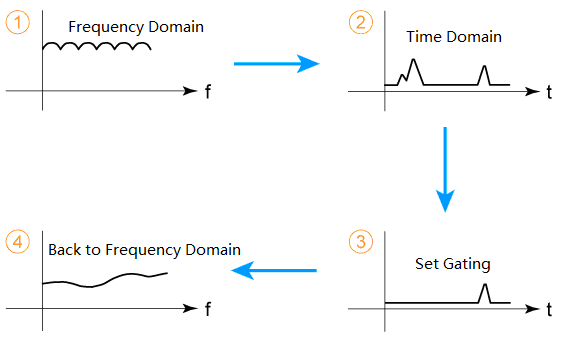 Figure 5-30 Time domain gating measurement flow diagramGated TypeSteps:Press the or key and press or to select the trace you want to use to set the gating type.Press the button.Click the Gating function button.Click the Type function button, every click, switch between Bandpass and Notch once.Gated ShapeThe gated shape is similar to a bandpass filter with a number of parameters representing the gated shape. The following figure illustrates the definition of gated shape parameters.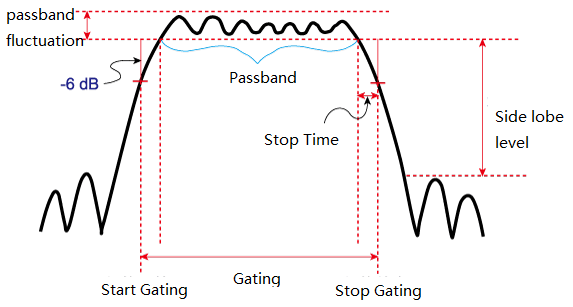 Figure 5-31 Time-domain gated measurement - Gated shape parameter definitionThe parameters are described in the following table:Steps:Press  or  and press   or  to select the trace you want to use to set the gating type.Press  .Click the Gating function button.Click the Shape function button.Click the function button to set the gated shape.Gated RangeSet the gated range by specifying the gating start time and gated end time, or by specifying the center time and time span, as shown in the figure above. The gated range that can be set is: -Tspan to Tspan, ie, the lower limit: -Tspan , upper limit: TspanDescription: Tspan = Fspan /(Nmeas－1), Fspan is the span of the sweep frequency, Nmea is the measured number of points.Steps:Press  or   and press  or  to select the trace you want to use to set the gating type.Press  .Click the Gating function button.Click the Start button to set the start time.Click the Stop function button to set the end time.Click the Center function button to set the gating center time.Click the Span function button to set the gating time span.Start the Gating FunctionSteps:Press  or   and press  or  to select the trace you want to use to set the gating type.Press  .Click the Gating function button.click the Gating function button, each click once, between ON and OFF, when set to ON, then start the gating function; when set to OFF, then turn off the gating function.Note: The time domain gating function only works in linear frequency sweep mode.Data OutputSave the Data6.1.1  Data Save Type6.1.2  Save StateSteps:Press .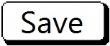 Click the Save Type button and select the Save category (see section "Data retention category").Press  or  to return to the higher function menu Save.Click the Save State button to enter the Save State menu.Save to the status function button and add comments to the function button. Press  to select the function button to be saved (State1 ~ State10), pop up the dialog box of the input function button, enter the function button comment, then press  ; if the function button has been RBI, it indicates that the instrument has saved the status file, When saved, the system will pop up whether to replace the selection window, as shown below: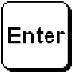 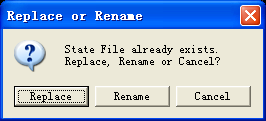 Click the "Replace" function button, overwrite the original settings; click "Rename" function button, you can define a function button comment name, as shown below: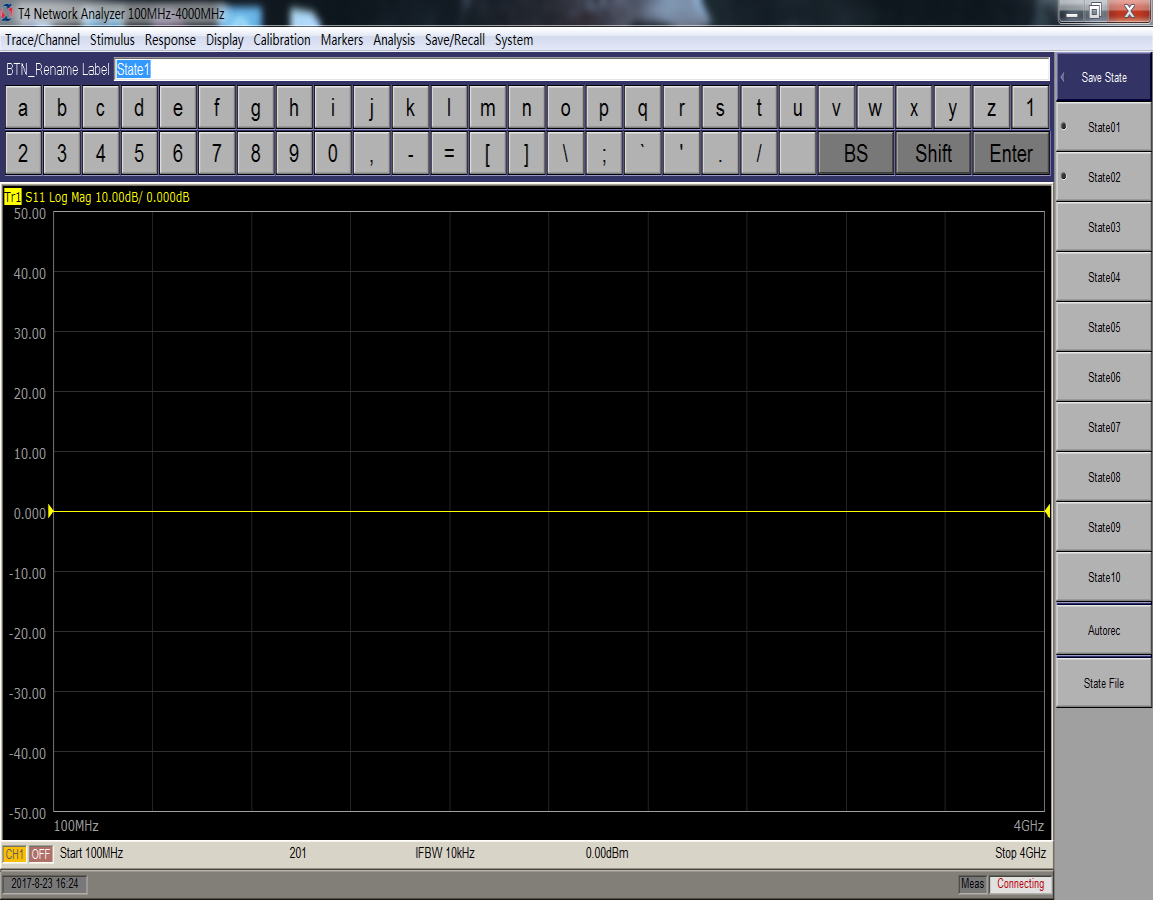 Keep to the file. Press 	, select and click the State File button, enter the status file name, click the "Save" button, or select an existing file, click the "Save" button to overwrite the original file. As shown below: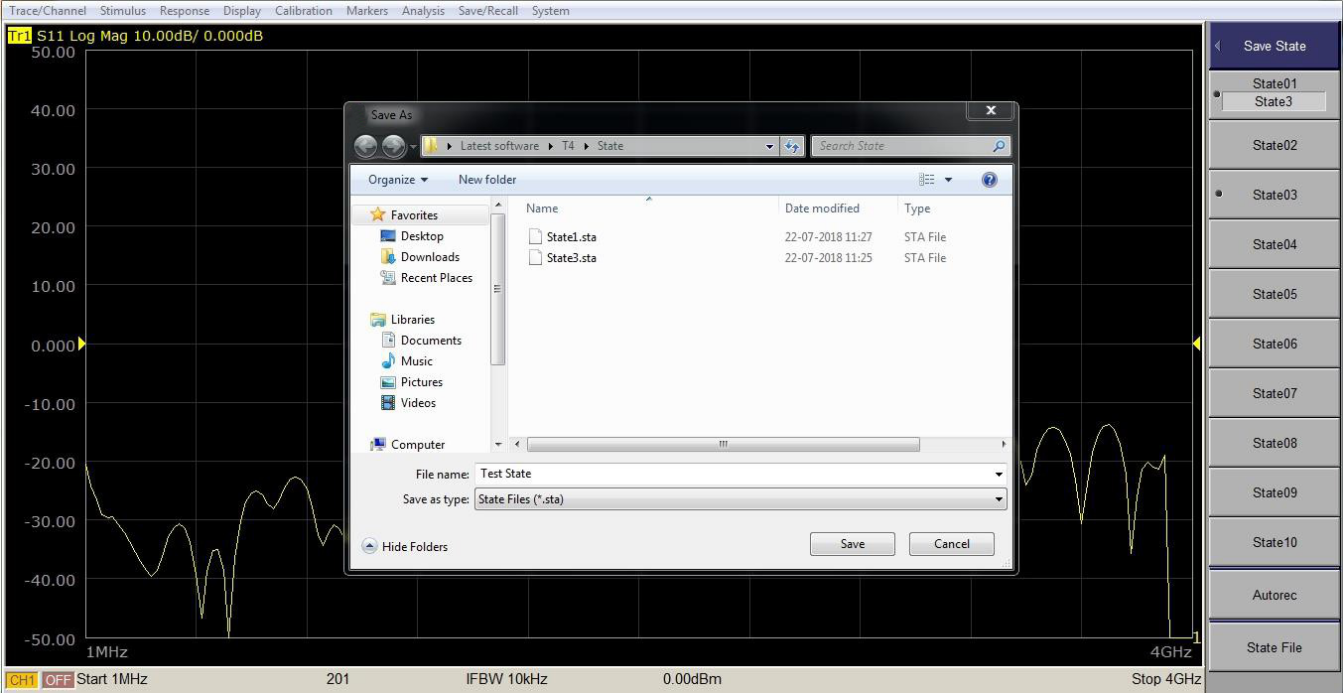 6.1.3  Save ChannelThe instrument allows you to individually save/recall the instrument status of each channel. With this function, the instrument status of the working channel can be saved separately to one of the four registers (A to D, volatile memory, power off, this state will be lost), and the instrument status can be recalled from the register and restored to The status of the current working channel.Since this function is used to call the instrument status of each channel from the different channels used to save the instrument status, this function is useful for copying the instrument status between channels.Note: Unlike the state of the entire instrument, the instrument status of each channel is saved to the volatile memory, rather than being saved to the file, so that the state is lost if the power is turned off. Steps:Press  or  to activate the channel to save its status.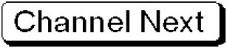 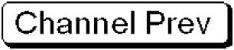 Press .Click the Save Channel button.Click one of the State A to State D function buttons to save the instrument status of the working channel to the specified register. After the completion of the function button in the function before the button "●", if the function button has been RBI before, that the instrument has been saved in the state, save, cover it.6.1.4  Save Trace DataThe work trace data on the working channel can be saved to a CSV file (file extension * .csv), and the data can be loaded into the PC application for further processing.Steps:Press  or   and press  or  to select the trace you want to save.Press  .Click the Save Trace Data button, open the "Save As" dialog box, enter the file name to save, click the Save button. As shown below: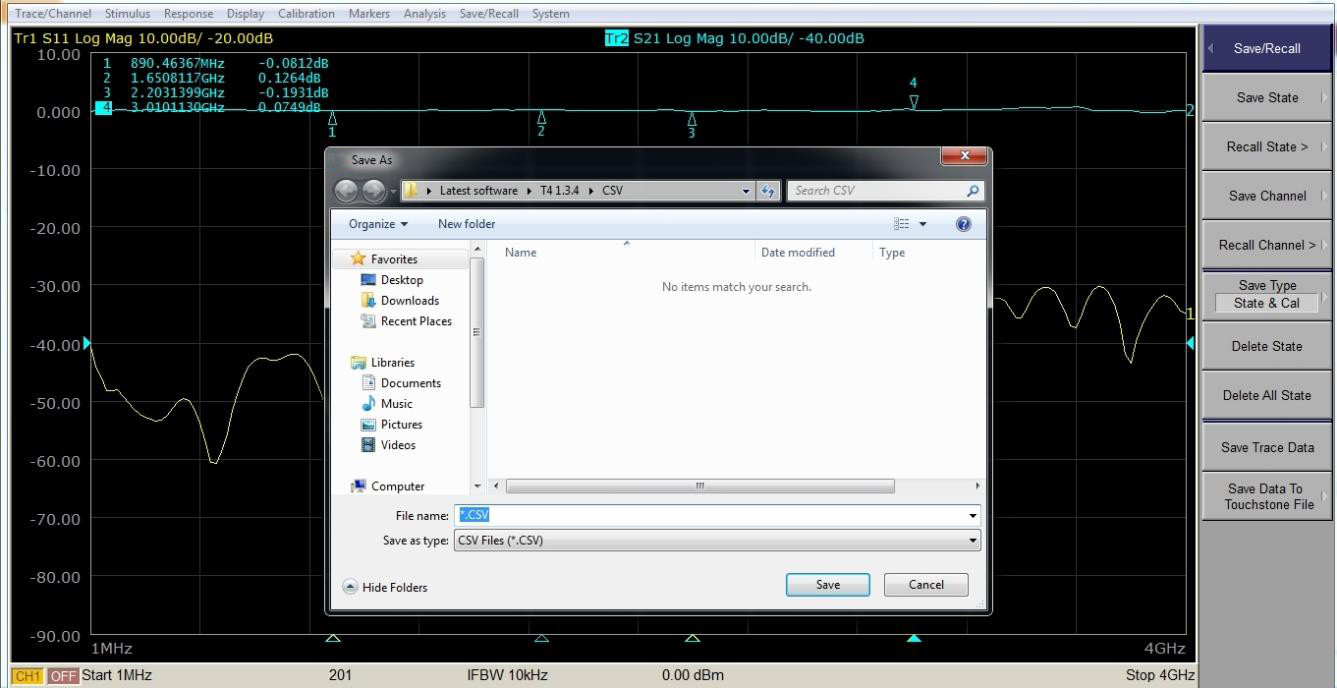 Figure 6-1 Save trace dataSave Data TouchStoneYou can save data in "real-imaginary", "linear-angle-angle", "logarithmic-angle" format. The file types are * .s1p and * .s2p. The file type indicates the number of ports that output the data structure to the Touchstone file.Steps:Press  or   and press  or  to select the trace you want to save.Press .Click the Save Data To Touchstone File button.Click the Type button, select the file type, click the 1-Port (s1p) function button, select s1p, click the 2-Port (s2p) function button, select s2p, select the function button before the RBI "●" .Press    or   to return to the higher function menu Save Data To Touchstone File.If you select the file type is s1p, you need to select the port number, otherwise, do not need this step. Click the Select Port function button, once for each click, once to switch 1,2.Click the Format function button, enter the Touchstone Format function menu, select the file format. The file format is shown in the following table:Press the key or key to return to the higher function menu Save Data To Touchstone File.Click the Save File button, open the "Save As" dialog box, enter the file name to save, click the Save button. As shown below: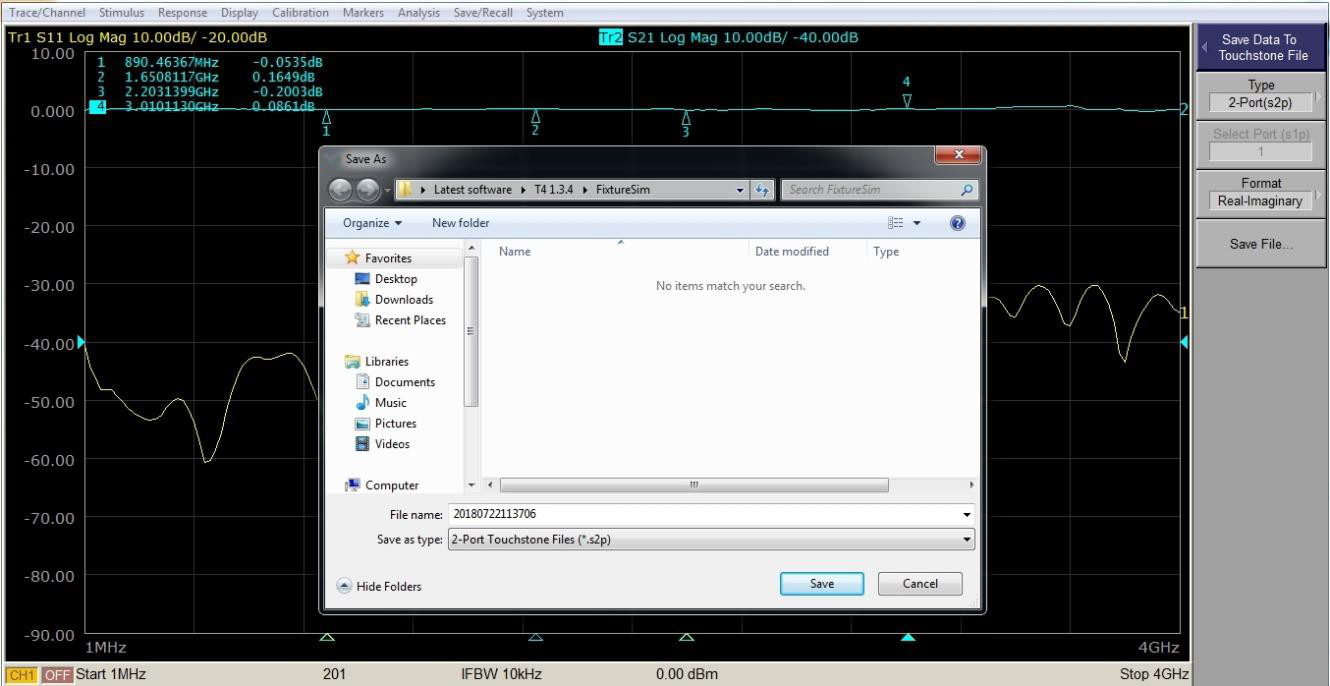 Figure 6-2 Save the data to TouchStoneData Recall6.3.1  Recover StateSteps:Press  , enter the Recall function menu.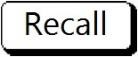 Click the Recall State function button to enter the Recall State function menu.Press  to select the status to be saved function button State1 ~ State10 (only the instrument has been saved in the state button can choose), press  , or click the State File function button, select the instrument to save the status file, click Open button. As shown below: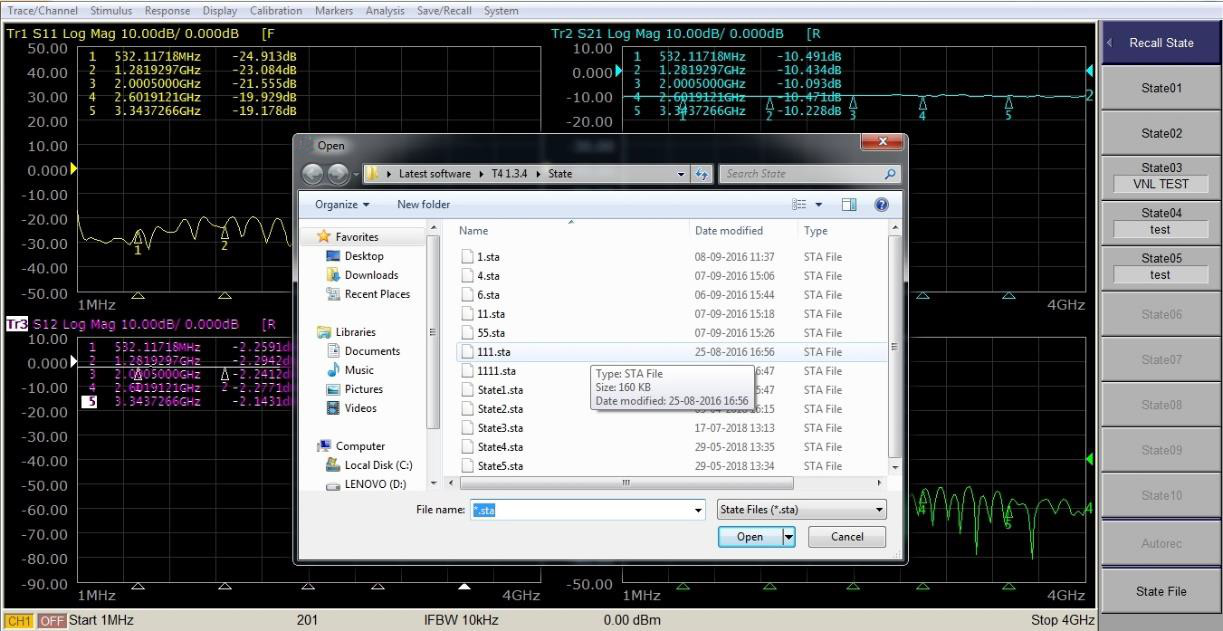 Figure 6-3 State recovery6.3.2  Channel Recovery Recall ChannelSteps:Press  , enter the Recall function menu.Click the Recall State function button to enter the Recall State function menu.Press  to select the status to be saved function button State A ~ State D (only the instrument has been saved in the state button can choose), press  . As shown below: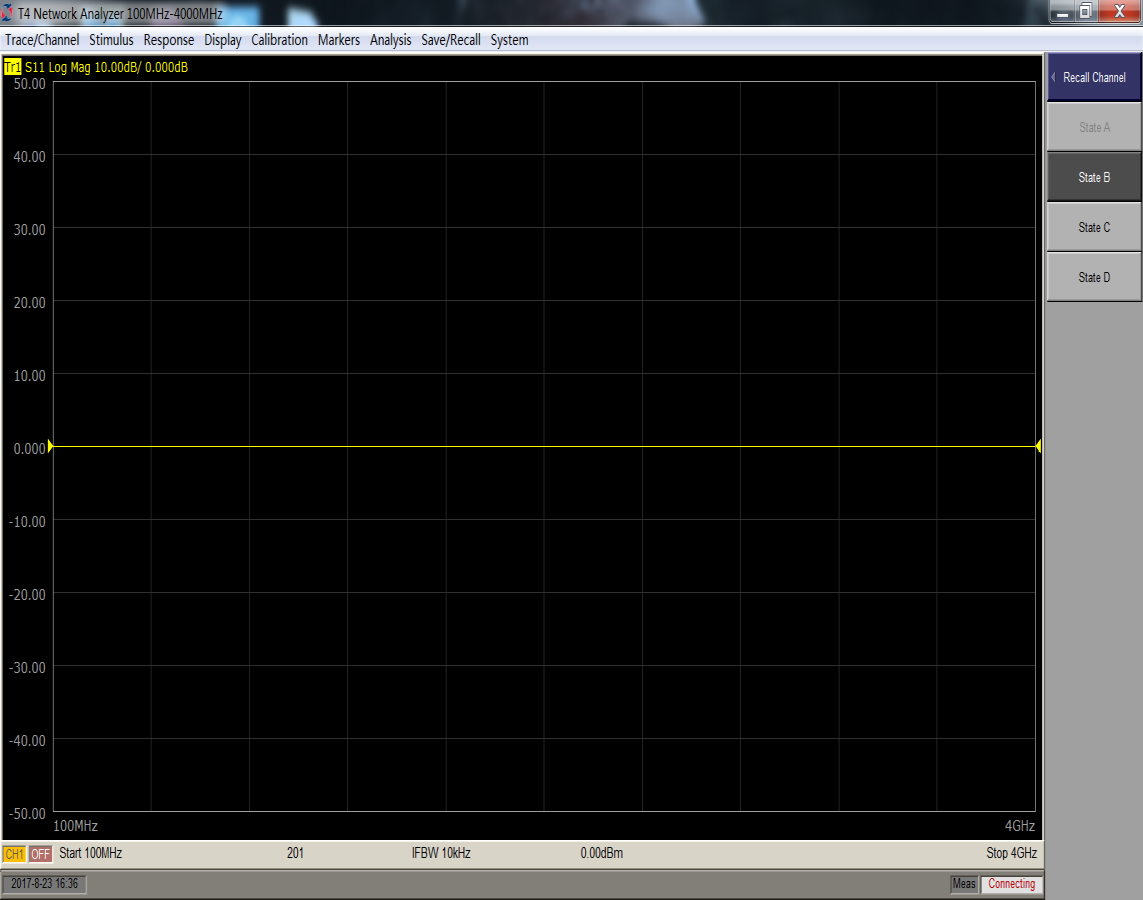 Figure 6-4 Channel recovery6.3.3  Delete StateSteps:Press  , enter the Recall function menu.Click the Delete State function button, open the Delete State File dialog box, select the state file to delete, click the Open button, as shown below: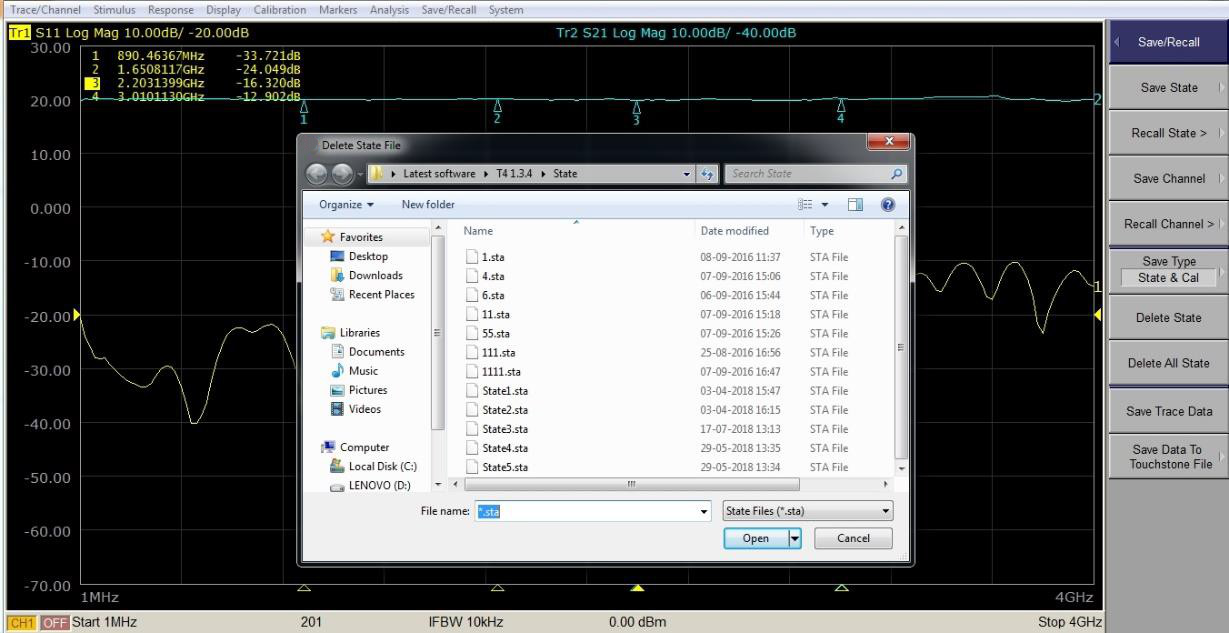 Figure 6-5 Delete status6.3.4  Delete all StatesSteps:Press  , enter the Recall function menu.Click Delete All State 1, pop-up warning dialog box, click OK button. As shown below: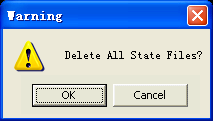 Figure 6-6 Delete all statesMeasurement OptimizationExpand the Dynamic RangeThe dynamic range is the finite difference between the maximum input power level of the analyzer and the minimum measured power level (background noise). It is important to increase the dynamic range when evaluating a characteristic accompanied by a large change in amplitude (eg, passband and stopband for the filter). The dynamic range can be increased by reducing the noise floor of the receiver.There are two ways to reduce the receiver noise:reduce IF bandwidthopen the scan average7.1.1  Reduce IF BandwidthReducing the IF bandwidth of the receiver can reduce the impact of random noise on the measurement. Reducing the IF bandwidth to 1/10 of the original bandwidth reduces the bottom noise of the receiver by 10 dB.Steps:Press  or  to select the channel to modify the IF bandwidth.Press  .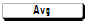 Press the IF Bandwidth function button.Change the IF bandwidth in the data entry area.7.1.2  Open the Average Scan AveragingThe average scan can reduce the impact of random noise on the measurement. The scan averages averaged the data (vectors) for each point based on the average of the user-specified averages of the weighted average of the successive scans. The scanning average can be represented by the following equation. 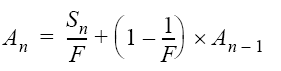 Among them:An = Scan average calculation result when the nth scan operation is performed at the relevant point (vector)Sn = Measured value obtained when the nth scan operation is performed at the relevant point (vector)F = scan average factor (integer from 1 to 999) Steps:Press  or  to select the channel to modify the IF bandwidth.Press .Click the Ave Factor function button.Change the Ave Factor value in the data entry area.Click the Averaging function button, each click once, turn ON, OFF switch once, when the settings to switch its state to ON, then open the average scan function; when set to OFF, then turn off the average scan function.Reduce Trace NoiseStart Smooth Measurements to reduce trace noise. After smoothing, the values of the points on the trace will be represented by the moving average of the values of multiple neighboring points. Smooth aperture (percentage of scan span) Defines the range of points to be included in the moving average calculation. You can define smoothing for each trace.  Steps:Press or   and press  or  to select the trace to be smooth trace.Press .Click the Smo Aperture function button.Change the smooth aperture (%) value in the data entry area.Click the Smothing function button, each click once, turn ON, OFF switch once, when its state is switched to ON, then open the smoothing function; when set to OFF, then turn off the smoothing function.Improve the Accuracy of Phase Measurement7.3.1  Electrical DelayThe electrical delay function can add or remove a lossless transmission line whose length varies with the receiver input. Use this function to increase the resolution of the phase measurement so that the linear phase offset can be measured. You can specify an electrical delay for each trace.Steps: Press or   and press  or  to select the trace to set the electrical delay trace.Press .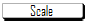 Click the Electrical Delay button.Enter the value through the buttons in the panel input area.7.3.2  Phase OffsetThe phase offset function may be used to add or subtract a predetermined value associated with the frequency of the incoming and outgoing traces. Use this function to simulate a phase shift that occurs after an event such as adding a cable.Steps: Press or   and press  or  to select the trace to set the phase offset trace.Press  .Click the Phase Offset function button.Enter the value through the buttons in the panel input area.Increase the Measurement Speed7.4.1  Closing the Update of Display InformationTurn off the update function of the on-screen display information to save the processing time required to update the display information in the analyzer, thus increasing the measurement speed.Steps:Press  .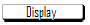 Click the Update button to switch its status to OFF to close the update of the displayed message.7.4.2  Offset Calibration CorrectionAfter closing the error calibration, you can reduce the data processing time required during the measurement process, thereby increasing the measurement speed.Turn Off the Measurement Calibration DataSteps:Press  .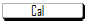 Click the Correction function button, switch its status to OFF, turn off the error calibration function.(B) Turn Off the System Calibration Data Steps:Press  .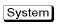 Click the Misc Setup function button.Click the System Correction function button, once every click, turn ON, OFF switch once, when you need to turn off the system calibration data, set to OFF, when you need to open the system calibration data, set to ON. 7.4.3  Segment7.4.3.1 OverviewSegmentation is to define two or more bands (called segments), and then specify the number of points, IF bandwidth, power level, scan mode, scan delay, and scan time for each segment. Perform a scan of all segments in sequence, just as the scan was done in one scan operation.By skipping the band that you do not need to measure, you can scan and measure only the parts you need to increase the measurement speed.You can define the best measurement conditions for each of the specified segments. For example, you can specify as many points as possible in segments that require high trace resolution; specify as few points as possible in segments that do not require high resolution. This reduces the measurement time and the overall measurement throughput is optimized because there is no need to perform the entire operation under the same measurement conditions for a particular band.For example, to evaluate a bandpass filter with transmission characteristics (shown below), you can select the desired frequency band from A to G and determine the measurement conditions (as shown in the table below). This allows them to be measured simultaneously in a single scan operation.As shown in the following figure and table, set A, B, C, E, G5 segments.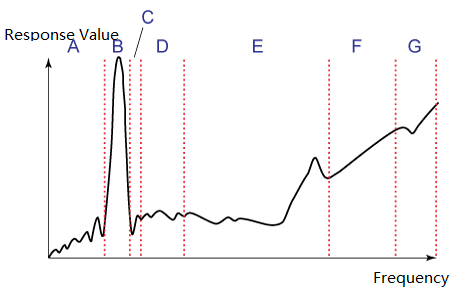 Figure 7-1 Schematic diagram of segmented scanning7.4.3.2 Definition of Segmentation TablesSegmentation is to define two or more bands (called segments), and then specify the number of points, IF bandwidth, power A segmented frequency band can not overlap with another segmented frequency band. (The start frequency of the segment must be higher than the termination frequency of its previous segment).The start frequency of segment 1 must be higher than the starting frequency of the instrument frequency range, and the end frequency of the last segment must be lower than the end frequency of the instrument frequency range.If the start frequency and the ending frequency of the segment are different, two of the maximum number of points supported by the instrument can be defined in the segment.If the start frequency and end frequency of the segment are the same, the maximum number of points supported by the instrument can be defined in the segment.Can set the items for each segment, scan range (Start, Stop), point (Point), IF bandwidth (IF BW), power level (Power), scan delay (Delay). As shown in the following table:Steps:Press   or    to select the channel to create the segment table.Press  .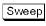 Click the Segment Table function button, enter the sub-table definition function menu, operate the function button to complete the definition of segment ratio. The functions of each function button are described in the following table:Press  to return the job focus from the segment table edit status to the menu function button operation status.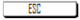 The sub-table definition interface is shown in the following figure: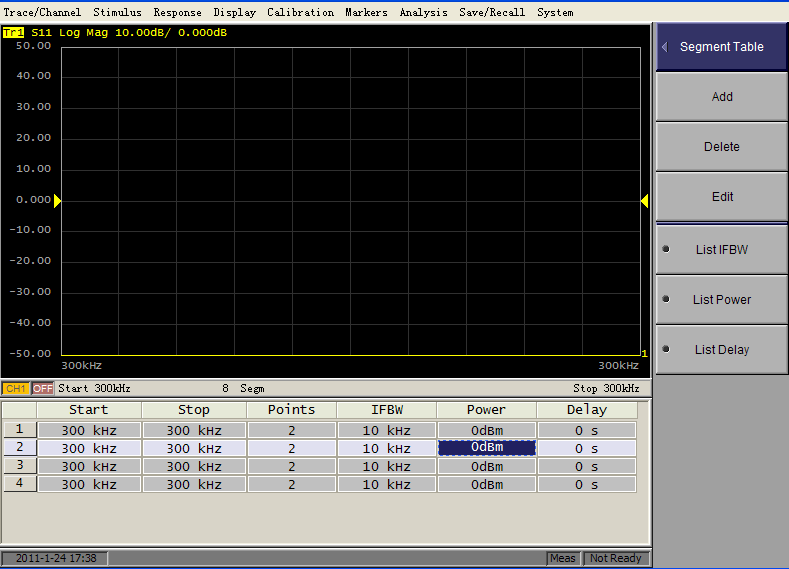 Figure 7-2 Segment table definition interface7.4.3.3 Execution of Segmented ScansSteps:Press  or  to select the channel to perform the segmented scan operation.Press .He definition of sub-table. (See section "Definition of segmentation tables").Click the Sweep Type function button.Click the Segment function button.System FunctionPrint Function8.1.1  Printer Output FunctionSteps:Press  .Click the Print button.Click the Invert Image function button, select the normal print or reverse print, ON for the reverse print, OFF for normal printing.Click the Print button, pop-up printer settings window, as shown below, press the OK button to start printing.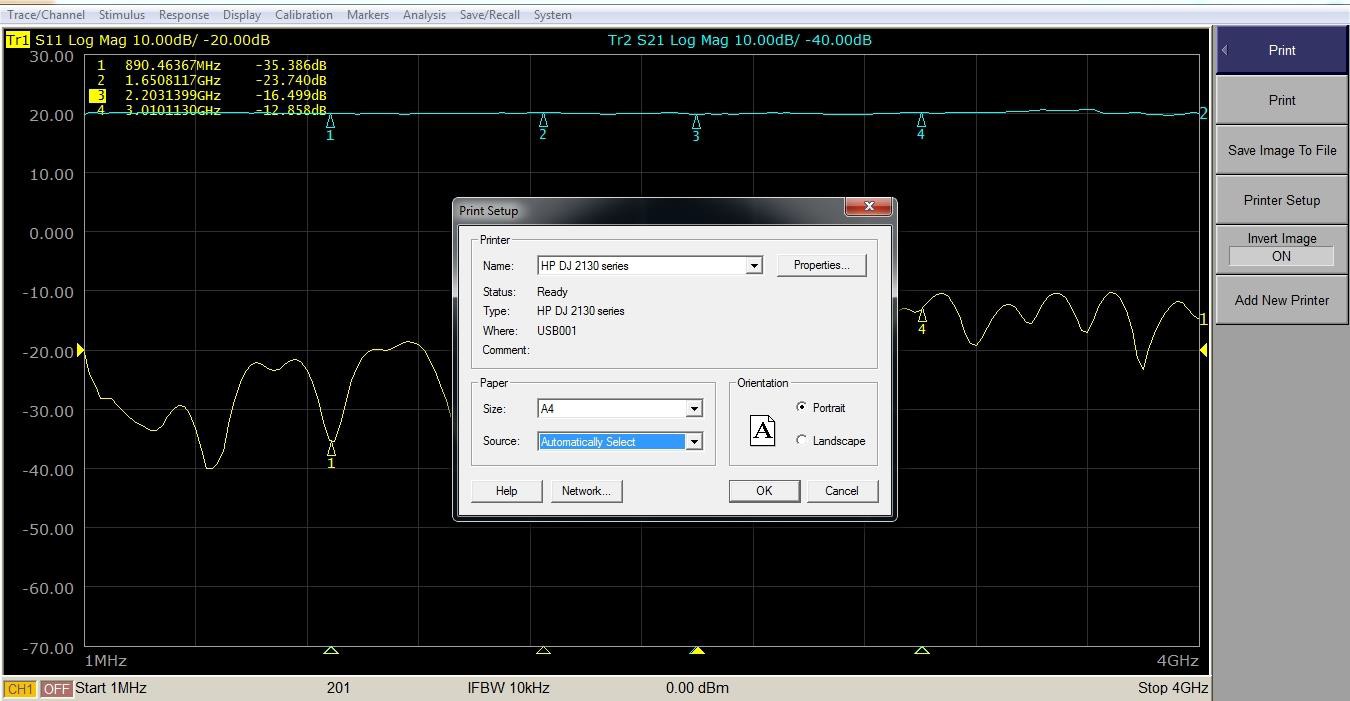 Figure 8-1 Printer Settings Window8.1.2  Save Image to FileSteps:Press  .Click the Print button.Click the Invert Image function button, choose to save the normal image or reverse image, ON for the normal image, OFF for the reverse image.Click the Save Image To File button, pop-up file name input window and soft keyboard, as shown below, enter the file name, press the Save button to save the image file.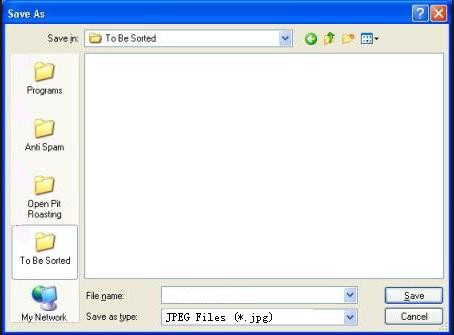 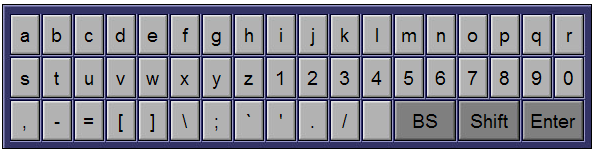 Figure 8-2 File name input window and soft keyboardMisc Setup8.2.1  Ref SourceSteps:Press .Click the Misc Setup function button.Click the Ref Source button, select Internal if the internal reference source is selected, and External for the external reference source.8.2.2  System CorrectionThe system calibration data is the error calibration data generated when the instrument is shipped from the factory. Open the system calibration data can improve the measurement accuracy, turn off the system calibration data can improve the measurement speed.Steps:Press .Click the Misc Setup function button.Click the System Correction function button, once every click, turn ON, OFF switch once, when you need to turn off the system calibration data, set to OFF, when you need to open the system calibration data, set to ON.8.2.3  Key LockYou can lock (disable) the front panel keys, mouse, touch screen. Use this function to prevent the measurement from being affected by misoperation.Steps:Press .Click the Misc Setup function button.Click the Key Lock function button.Click the Keyboard Lock function button, so that the button on the left side of the RBI, the instrument front panel keys are locked, RBI disappears, the instrument front panel keys to unlock.Click the Touch Screen Lock function button, so that the button on the left side of the RBI, the instrument touch screen and the mouse is locked, RBI disappears, the instrument touch screen and mouse to unlock.In the instrument panel keys and touch screen and mouse are locked, press  to unlock the currently selected.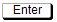 8.2.4  ExplorerOperate the function into the windows resource management function interface, to achieve the copy of the file and other operations.Steps:Press .Click the Misc Setup function button.Click the Explorer function button, enter the windows explorer interface.8.2.5  Color SetupThis function is used to set the color of the different traces.Steps:Press .Click the Misc Setup function button.Click the Color Setup function button.Click the trace function button, select the need to set the color of the trace.Click the Red function button, press the red component function button, set the red color of the color.Click the Green function button, press the green component function button, set the color of the green component.Click the Blue function button, press the blue component value function button, set the color of the blue component.Click the Default button to restore the factory default color settings.LAN SettingSteps:Press .Click the Network Setup function button, enter the windows Network Connection settings, as shown below: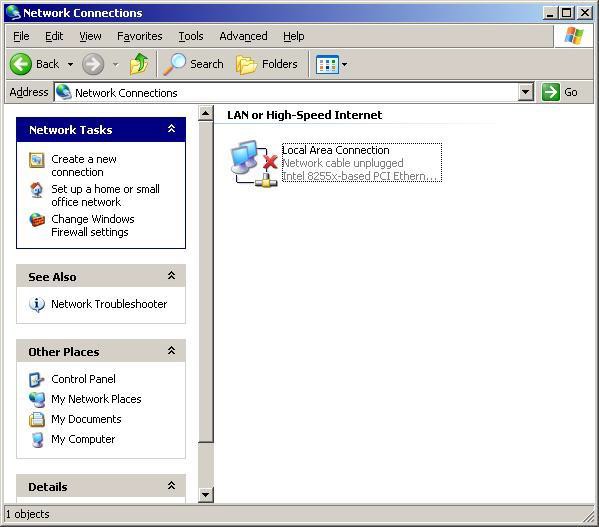 Double-click "Local Area Connection", the following pop-up window: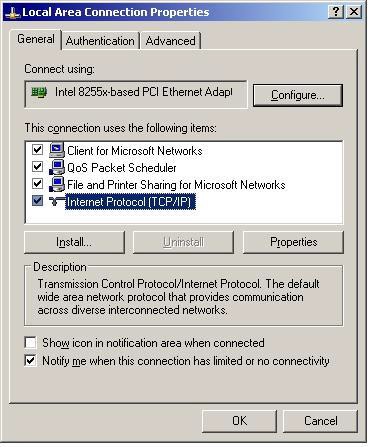 Select Internet Protocol (TCP/IP), the following pop-up window: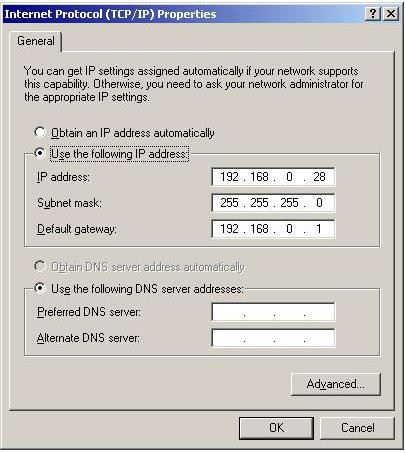 Enter the IP Address, Subnet Mask equivalent, press OK.PresetReturn the instrument to the instrument preset state.Steps:Press .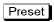 Click the OK button.Minimize the WindowWindow minimization is convenient for users to minimize the current software interface when using the instrument, and perform other operations on the windows interface.Steps:Press .Click the Minimiza function button to exit the current software interface.Software ExitThis function can easily realize software exit.Steps:Press .Click the Exit function button to exit the current software interface.Common Faults and SolutionsInitialize the Parameter ValueAfter the instrument is initialized, the default value of each parameter is as follows.Set Parameters And RangeThe following table lists the setup parameters, the range, instrument, channel, or trace that it controls.-END OF DOCUMENT-SymbolMeaningSymbolMeaningMeaning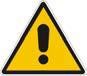 Caution, reminding users of information to be paid special attention to.It reminds users of the operation information or instructions to be paid attention to.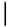 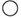 Turn On/Off the power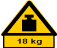 Note, handling heavy equipment.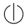 Standby indication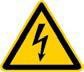 Danger! Hazard of electric shock.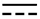 DC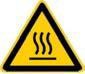 Warning! Hot surface.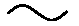 AC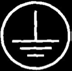 Protective conductive end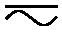 DC/ AC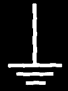 Grounding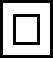 Reinforced insulation protection of the instrument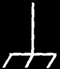 Ground terminal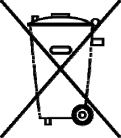 EU mark for batteries and accumulators.Please refer paragraph 1 of "2.2.8 Waster Disposal/Environmental Protection" in this section for specific instructions.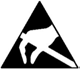 Caution, handle classical sensitive devices with care.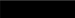 EU mark for of separate collection of electronic devices. Please refer paragraph 2 of "2.2.8 Waster Disposal/Environmental Protection" in this section for specific instructions.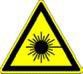 Warning! Radiation.For specific instructions, please refer to item 7 in 2.2.4 "Operation precautions".NameQuant ityFunctionMainframe:Mainframe:Mainframe:S3604  Series  Vector Network Analyzer1—Standard Configuration:Standard Configuration:Standard Configuration:3-core power cord1—USB mouse1—User’s Manual1—Packing list1—Product	Certificate	of Conformity1—Options:Options:Options:006 English options1Provided with English front and rear panels, English operating system400 four-port measurement1Expanded to four-port vector network analyzerS07 automatic fixture removaloption1Used for automatic testing and removal of single-ended and balanced device measuring fixtures (AFR)S10 time domain measurement option1Used for time domain measurement to determine and analyze discontinuities in devices, fixtures or cablesS11   advanced   time   domain analysis option1Used for TDR time domain impedance test, eye diagram analysis, etc.S3604C/D/E options:S3604C/D/E options:S3604C/D/E options:31121  mechanical calibration kit1For complete machine calibration20403  electronical calibration piece1Electronic calibration of two-port complete machine (10MHz~26.5GHz)20405  electronical calibration piece1Electronic calibration of four-port complete machine (10MHz~20GHz)FB0HA0HB025.013.5mm amplitude & phase stable cable, used for complete machine measurementFB0HA0HC025.013.5mm amplitude & phase stable cable, used for complete machine measurementS3604G options:S3604G options:S3604G options:31123 mechanical calibration kit1For complete machine calibration20404 electronical calibration piece1Used for electronic calibration of complete machine (10MHz~50GHz)FE0BN0BM025.012.4mm amplitude & phase stable cable, used for complete machine measurementFE0BN0BL025.012.4mm amplitude & phase stable cable, used for complete machine measurementTemperature0°C ~ 40°CTemperature range for error adjustment23°C   ±5°C   (allowable   temperature   deviation   during  error adjustment <1°C)Humidity<+29 °C, the hygrometer measurement value range: 20%-80%(non-condensed)Elevation0 ~ 2,000 m (0 ~ 6,561 ft)VibrationNo more than 0.21 G, 5 Hz-500 HzInstrument partHeat dissipation distanceBackside≥120 mmLeft and right sides≥100 mmPower supply parameterApplicationsVoltage, frequency110V/220V±10%, 60Hz/50Hz±5%Rated output current>3APower consumption>500WPinFunction description:1	(lower	left corner)Earthing wire2Input 13 and 4Inputs 1 and 25 ~ 12Output ports A0-A713 ~ 17 and 19Output Port B0- B522 ~ 25Input/output ports C0-C326 ~ 29Input/output Port D0- D318External trigger20Output port B6/ index signal21Output port B7/ trigger ready30 and 31Port C/D status32Write confirmation at output port33Pass/Fail status information34End of sweep35 and 36+5V, Pass/Fail status information confirmationTypeStart stimulusStop stimulusStart responseStop responseLimit type1MAX100.000kHz100.000kHz-100.000dB-100.000dBSLOP2MIN100.000kHz3.000GHz-100.000dB-100.000dBFLAT3OFF100.000kHz3.000GHz-100.000dB100.000dBSLOPTypeStart stimulusStop stimulusMaximum fluctuation1ON100.000kHz2.000GHz5.000dB2ON2.000GHz3.000GHz10.000dB3OFF100.000kHz3.000GHz100.000dBacos(scalar a)return the inverse cosine value of parameter a in radians, and parameter a is of scalar typeasin(scalar a)return the inverse cosine value of parameter a in radians, and parameter a is of scalar typeatan(scalar a)return the arcsine value of parameter a in radians, and parameter a is of scalar typeatan2return the phase of complex number a in radians. There are two parameter forms:atan2(complex a) - return the phase in radians, and parameter a is of complex type;atan2(scalar a, scalar b) - return the phase in radians, and parameters a and b are scalar type;conj(complex a)return the conjugate complex number of complex number acos(complex a)calculate the cosine of complex number a. The real and imaginary quantities of a are radianscpx(scalar a, scalar b)return a complex value (a+jb), where a and b are scalar typegetNumPoints()Return the number of currently swept pointsim(complex a)return the imaginary quantity value of complex number akfac(rComplex a, rComplex b, rComplex c, rComplex d )return value k = (1 - |a|^2 - |d|^2 + |a*d-b*c|^2 ) / (2 * |b*c|), and parameters a, b, c and d are complex numbersln(complex a)return the natural logarithm of complex number alog10(complex a)return the logarithm of 10 of complex number amag(complex a)return the modulus of complex number a, and parameter a is a complex numbermu1(complex a, complex b, complex c, complex d )return value mu1 = (1 - |a|^2) / ( |d - conj(a) * (a*d-b*c)| +|b*c| ), and parameters a, b, c and d are complex numbersmu2(complex a, complex b, complex c, complex d )return valuemu2 = (1 - |d|^2) / ( |a - conj(d) * (a*d-b*c)| +|b*c| ), and parameters a, b, c and d are complex numbersphase(complex a)return atan2(a), that is, calculate the phase, the unit is radian, and the parameter is of complex number typePIConstant π with a value of 3.141592re(complex a)return the real quantity of complex number a, and parameter a is a complex numbersin(complex a)return the sine value of complex number a, and parameter a is a complex number and the unit is radiansqrt(complex a)return the square root of complex number a, and parameter a is a complex numbertan(complex a)return the tangent value of complex number a, and parameter a is a complex number and the unit is radian+Addition operator-Subtraction operator*Multiplication operator/Division operator(Left bracket)Right bracket,Comma, used to separate multiple parameters<Enter the start character of the complex number:Used to separate the real and imaginary quantities of a complex number>Enter the end character of the complex numberFormatScaleReference positionReference valueLogarithmic amplitude≤10 dB50dBphase45o50oGroup delay10ns510fsLinear amplitude100mU5500mUStanding wave ratio1U56UReal part2U50UImaginary part2U50UPolar coordinate1UNone1USmith chart1UNone1UFrequency rangeSource frequency range (dBm)Configuration10MHz ~13.5GHz/26.5GHz/43.5GHz/50GHz/67GHz-25 ~ +20Standard configuration10MHz ~ 13.5GHz/26.5GHz-95 ~ +20Option:              program-controlled step attenuator10MHz ~ 43.5GHz/50GHz-85 ~ +20Option:              program-controlled step attenuator10MHz ~ 67GHz-75 ~ +20Option:               program-controlled step attenuator Sweep time  Points  Sweep type  Sweep setup  Phase control  Pulse  Segment table>> Sweep time  Points  Sweep type  Sweep setup  Phase control  Pulse  Segment table>> Sweep time  Points  Sweep type  Sweep setup  Phase control  Pulse  Segment table>> Sweep time  Points  Sweep type  Sweep setup  Phase control  Pulse  Segment table>> Sweep time  Points  Sweep type  Sweep setup  Phase control  Pulse  Segment table>> Sweep time  Points  Sweep type  Sweep setup  Phase control  Pulse  Segment table>> Sweep time  Points  Sweep type  Sweep setup  Phase control  Pulse  Segment table>>Segment table ON/OFF Sweep time  Points  Sweep type  Sweep setup  Phase control  Pulse  Segment table>>Add segment Sweep time  Points  Sweep type  Sweep setup  Phase control  Pulse  Segment table>>Insert segment Sweep time  Points  Sweep type  Sweep setup  Phase control  Pulse  Segment table>>Delete segment Sweep time  Points  Sweep type  Sweep setup  Phase control  Pulse  Segment table>>Independent power levels ON/OFF Sweep time  Points  Sweep type  Sweep setup  Phase control  Pulse  Segment table>>Independent IF bandwidth ON/OFF Sweep time  Points  Sweep type  Sweep setup  Phase control  Pulse  Segment table>>Independent sweep time ON/OFFAnalyzer:	Load matching (NALM)=18dB (.126)Direction (NAD)=40dB (.010)Analyzer:	Load matching (NALM)=18dB (.126)Direction (NAD)=40dB (.010)Filter:	Insertion loss (FIL)=1dB (.891)Return loss (FRL)=16dB (.158)Filter:	Insertion loss (FIL)=1dB (.891)Return loss (FRL)=16dB (.158)Attenuator:	Insertion loss (AIL)=10dB (.316)SWR (ASWR)=1.05 (.024) Return loss: 32.26dBAttenuator:	Insertion loss (AIL)=10dB (.316)SWR (ASWR)=1.05 (.024) Return loss: 32.26dBCalculation: without attenuator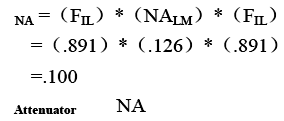 with attenuator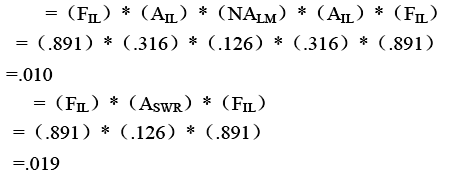 Error in the worst case (EWC) NA=.1=NA+Attn.=.01+.019=.029Upper limit of instability=-20log{(FRL)+(EWC)+(NAD)}                   =-20log{(FRL)+(EWC)+(NAD)}Upper limit of instability=-20log{(FRL)+(EWC)+(NAD)}                   =-20log{(FRL)+(EWC)+(NAD)}=-20log{(.158)+(.100)+(.010)}=-20log{(.158)+(.029)+(.010)}=11.4dB=14.1dBLower limit of instability=-20log{(FRL)-(EWC)-(NAD)}=-20log{(FRL)-(EWC)-(NAD)=-20log{(.158)-(.100)-(.010)}=-20log{(.158)-(.029)-(.010)}=26.4dB=18.5dBStandard calibration kitTerminal impedanceOpen-circuit device∞ΩShort-circuit device0ΩLoadSystem impedanceThrough type connector/air line/ adapterNo terminal impedance	Program Control InterfaceVISA Addressing Character StringDescriptionLAN(LocalAreaNetwork)VXI-11 protocol: TCPIP::host_address[::LAN_device_name][::INSTR] Original socket protocol: TCPIP::host_address::port::SOCKETRemote control  can be realized by the connecting	the instrument through  the network port on  the rear panel of the instrument.   For details, refer to:9.2.1 LAN  InterfaceGPIB(IEC/IEEEBusInterface)GPIB::primaryaddress[::INSTR]Remote control  can be realized by the connecting	the instrument through  the port on the rear  panel of the  instrument.Comply with the IEC625.1/IEEE    418bus	interface standard.For	details, refer to:9.2.2 GPIB  interface	SymbolMeaningExamples  |The vertical line between the keyword and parameter means a variety of options.TRIGger[:SEQuence]:SCOPe ALL|CURRent“ALL” and “CURRent” are optional.[]The square bracket means that the included keywords or parameters are optional in the command.Even if the included keywords or parameters are ignored, the command will be executed.TRIGger[:SEQuence]:SCOPe ALL|CURRentWhere, SEQuence is optional.<>The part in the angle brackets must not be used according to the literal meaning in the command. The angle brackets mean the necessary part.TRIGger[:SEQuence]:SCOPe<char>In  this  command,  <char>  must  be  replaced  with  the actual trigger range string.Example: “:TRIG:SCOPALL”.{}The braces mean that the parameter is optional.[:SOURce]:LIST:POWer<val>{,<val>} Example: LIST:POWer5Character, Keyword and GrammarExamplesUpper-case lettering indicates the minimum set of characters required to execute the command.[:SOURce]:FREQuency[:CW]?, FREQ is the short part of the command.The lowercase character part of the command is optional. This flexible format is known as “flexible listening”. For more information, refer to the “Command Parameter and Response” section.:FREQuency:FREQ,:FREQuency or FREQUENCY, both of which are correct.If a colon is applied between two command mnemonics, the current path in the command tree will be moved to next layer. Refer to “Command Tree” for more information on command paths.:TRIGger:OUTPut:POLarity?TRIGger is the keyword of the top layer of the command.Adjacent parameters in the command should be separated with commas. The parameters have no influence on the path layer and do not belong to the command path part.[:SOURce]:LIST:DWELl<val>{,<val>}The semicolon is used to separate two adjacent commands, with no influence on the current command path.:FREQ2.5GHZ;:POW10DBMThe blank character, such as <space> or <tab>, is generally ignored when not used between or in keywords. However, you must use the blank character to separate the command and parameter, with no influence on the current path.“:FREQuency”   or   “:POWer:LEVel6.2”   is  not allowed.“:LEVel”  and  “6.2”  must  be separated  with  the space. i.e. :POWer:LEVel6.2Parameter typeResponse Data TypesNumericReal or integerExtended NumericIntegerDiscreteDiscreteBooleanNumeric BooleanStringStringPieceBlock with Definite LengthPieceBlock of uncertain lengthNon-decimal NumericHexadecimal systemNon-decimal NumericOctalNon-decimal NumericBinary system0no decimal point required100fractional digits optional1.23leading signs allowed4.56e<space>3space allowed after the E in exponential-7.89E-01use either E or e in exponential+256leading + allowed5digits left of decimal point optional101Numerical parameter1.2GHzGHzcan be used as the index (E009).200MHzMHzcan be used as the index (E006).-100mVnegative 100 millivolts10 degrees10 degreeMAXimumsets parameter to largest possible valueMINimumsets parameter to smallest possible valueUPa stepper upDOWNa stepper downMANualManual triggeringIMMediateimmediate triggeringEXTernalexternal triggeringONboolean trueOFFboolean false1boolean true0boolean false0Signs are optional+100leading + allowed-100leading + allowed256not any decimal pointMLINearDisplay format is linear amplitudeMLOGarithmicDisplay format is logarithm amplitudePHASeDisplay format is phaseMethodExecution ActionProgramming Method*OPCAfter command execution, set the operation completion bit in the ESR register.Set ESEBIT0; Set SREBIT5; Send the overlapping command and *OPC; Wait for the service request signal (SRQ). The service request signal means that the overlapping command has been executed.*OPC?Stop executing the current command and return to 1. Only when the operation completion bit in the ESR register is set, the command will be returned, indicating that the previous command has been processed.End the current command processing before executing other commands. Directly send the command after processing of the current command.*WAIBefore executing *WAI, wait for  sending of all commands. Then process the uncompleted commands.End the current command processing before executing other commands. Directly send the command after processing of the current command.Transformation modeWindowResolution of responseResolution of responseSide lobe levelTransformation modeWindowRising time of   stepPulse widthSide lobe levelLowpass@StepMin150ps-21dBcLowpass@StepNormal330ps-60dBcLowpass@StepMax494ps<-70dBcLow-pass impulseMin200ps-13dBcLow-pass impulseNormal320ps-44dBcLow-pass impulseMax481ps<-75dBcLow-pass impulseMin400ps-13dBcLow-pass impulseNormal641ps-44dBcLow-pass impulseMax941ps<-75dBcShapePassband   rippleSide lobe levelCutoff timeMinimum gate spanMin±0.10dB-48dB1.4/Frequency span2.8/Frequency spanNormal±0.01dB-68 dB2.8/Frequency span5.6/Frequency spanwide±0.01dB-57 dB4.4/Frequency span8.8/Frequency spanMax±0.01dB-70 dB12.7/Frequency span25.4/Frequency spanMeasurementFormatFrequency domain parameter formatLogarithmic magnitudeFrequency domain parameter formatLinear AmpFrequency domain parameter formatReal quantityFrequency domain parameter formatImaginary quantityFrequency domain parameter formatGroup latencyFrequency domain parameter formatVSWRFrequency domain parameter formatPhaseFrequency domain parameter formatExpanded phaseFrequency domain parameter formatPositive phaseFrequency domain parameter formatSmith (Lin/Phase)Frequency domain parameter formatSmith (Log/Phase)Frequency domain parameter formatSmith (Re/Im)Frequency domain parameter formatSmith (R + jX)Smith (G + jB)Polar coordinates (Lin/Phase)Polar coordinates (Log/Phase)Polar coordinates (Re / Im)Time domain parameter formatImpedanceTime domain parameter formatVoltageTime domain parameter formatLogarithmic magnitudeTime domain parameter formatLinear AmpTime domain parameter formatReal quantityMeasurementMeasurementThe beginning of the tablecontentS-parameterSingle-endedSS-parameterDifferentialSc, SdTime DomainSingle-endedTTime DomainDifferentialTc, TdNameUnitDescriptionRising timePicosecondRising time definition = 10%-90%: time at 90% level - time at 10% level Rising time definition = 20%-80%: time at 80% level - time at 20% levelFalling timePicosecondFalling time definition = 10%-90%: time at 90% level - time at 10% level Falling time definition = 20%-80%: time at 80% level - time at 20% levelJitter root mean squarePicosecond1σ width of the histogram at the eye intersectionPeak to peak jitterPicosecondFull width of the histogram at the eye intersectionCrossover percentage%Crossover height / Range × 100Open factorNone(1 Level-σ1)-(0 Level+σ0)/MagnitudeSignal/noise ratioNone(1 level - 0 level)/(σ1+σ0)Duty cycle distortionPicosecond|T rising center -T falling center|Duty cycle distortion (%)%Duty cycle distortion (s)/bit period × 1000 levelVoltageHistogram average of 0 level1 levelVoltageHistogram average of 1 levelAverage levelVoltage(0 level + 1 level)/2Level magnitudeVoltage1 level - 0 levelEye diagram heightVoltage(1 level-3σ1)-(0 level+3σ0)Eye diagram widthPicosecondBit period-2×3×jitter root square mean Bit period = 1/bit rate  Input magnitude = Set 1 level - Set 0 level  T rising center = time for the rising edge to cross the middle threshold (50%)  T falling center = time for the falling edge to cross the middle threshold (50%) Bit period = 1/bit rate  Input magnitude = Set 1 level - Set 0 level  T rising center = time for the rising edge to cross the middle threshold (50%)  T falling center = time for the falling edge to cross the middle threshold (50%) Bit period = 1/bit rate  Input magnitude = Set 1 level - Set 0 level  T rising center = time for the rising edge to cross the middle threshold (50%)  T falling center = time for the falling edge to cross the middle threshold (50%)TagsDescription1 levelThe Y-coordinate scale of the eye diagram expressed in volts is bit "1", allowing  negative voltages. For differential eye diagrams, these scale values become doubled.0 levelThe Y-coordinate scale of the eye diagram expressed in volts is bit "0", allowing  negative voltages. For differential eye diagrams, these scale values become doubled.Data rateThe  speed  at  which  data  is  transmitted  over  a  circuit  or communication  line, measured in bits per second.Rising timeThe time it takes for a signal to go from low to high, with a maximum value of 40%     of the bit bandwidth (bit bandwidth = 1/bit rate).  The time can be defined as     "10%-90%" or "20%-80%". The rising time is set independently in [Eye Diagram]    and [TDR/TDT].Calibration TypeUse the StandardCorrected Error FactorMeasurement ParametersNo calibrationNoNoAll parametersResponse calibrationOpen or short circuitLoad (optional)There are two error terms:ErEdS11 (reflection characteristic of port 1) S22 (reflection characteristics of 2 ports)Response calibrationDirect accessIsolationThere are two error terms:EtExS21 (1-way transmission characteristic of 2-port) S12 (1-port 2-direction transmission characteristic)All 1 port calibrationOpenShort circuitLoadThere are three error terms:EdEsErS11 (reflection characteristic of port 1)S22 (reflection characteristics of 2 ports)Single path 2 port calibrationOpenShort circuitLoadPass throughThere are five error terms:EtExEdEsEr1-2(S12,S22) or2-1(S21,S11)Full 2 port calibrationOpenShort circuitLoadPass throughThere are 12 error terms:Ed1, Ed2Ex21, Ex12Es1, Es2El12, El21Et21, Et12Er1, Er2S11, S21, S12, S22 (All S parameters for 2 ports)SymbolsError Calibration StatusCor (Black background)Error calibration: On (for all traces enabled)Cor (Red on white)Error calibration: On (for partial trace enabled)--- (Red on white line)Error calibration: On (no calibration data)Off (red on white)Error calibration: offC? (Black and white)Error correction: On (execution of interpolation, or IF bandwidth, power level, power range, scan time, scan delay, scan mode or scan type is different from when the calibration is performed.)SymbolsCalibration TypeROOpen circuit response calibrationRSShort circuit response calibrationRTDirect response calibrationF1All 1 port calibrationOPSingle path 2 port calibrationF2Full 2 port calibrationCalibration Part TypeBasic Indicators85032B/EDC to 6GHz, N, 50Ω85033D/E30kHz to 9GHz, 3.5mm, 50Ω85036B/E30kHz to 3GHz, N, 75Ω85032FDC to 9GHz, N, 50Ω85054DDC to 18GHz, N, 50Ω85039BDC to 3GHz, F, 75ΩCAL-F/MN-CDC to 6GHz, N, 50ΩUSERCustomize calibration partsTrigger SourceDescriptionInternalUse the continuous signal generated by the firmware as the trigger source. The trigger will be sent immediately after each measurement is completed.ExternalThe external signal is used as the trigger source from the Trig input (BNC).ManualPress the function button to generate the trigger signal.BusTrigger via GPIB/LAN/USB.Function ButtonDescriptionHoldSet the working channel trigger mode to hold the scan modeSingleSet the working channel trigger mode to single scan modeContinuousSet the working channel trigger mode to continuous scan modeHold All ChannelsSet all channel trigger modes to hold scan modeContinuous All ChannelsSet all channel trigger modes to continuous scan modeData FormatResponderData FormatPrincipal Value  Auxiliary ValueSmith - Lin/PhaseLinear AmplitudePhaseSmith - Log/PhaseLogarithmic AmplitudePhaseSmith - Real/ImagReal ComponentImaginary ComponentSmith - R + jXResistanceReactanceSmith - G + jBConductanceChargePolar - Lin/PhaseLinear AmplitudePhasePolar - Log/PhaseLogarithmic AmplitudePhasePolar - Real/ImagReal Component Imaginary ComponentTarget TransitionDescriptionPositive TransferThe value of the target is greater than the next measured value(on the left)Negative TransferThe target value is less than the next measured value(on the left)BothPositive transfer or negative transferSearch CategoryDescriptionSearch TargetMove the marker to the target valueSearch LeftSearches from the current marker position to the smaller stimulus value, and then moves the marker to the first target encounteredSearch RightSearches from the current marker position to the direction of the larger stimulus value, and then moves the marker to the first target encounteredPeak PolarityDescriptionPositive PeakThe measured value is greater than the measured value of any one of the measuring points(peak polarity: positive)Negative PeakThe measured value is less than the measured value of any one of the measuring points(peak polarity: negative)BothPositive or negative peakSearch CategoryDescriptionSearch PeakWhen the peak polarity is “Positive”, “Both” (positive and negative),move the mark to the maximum peak. When the peak polarity is “Negative”, the marker is moved to the minimum peak.Search LeftSearches from the current marker position to the smaller stimulus value, and then moves the marker to the first peak encountered.Search RightSearches from the current marker position to the larger stimulus value, and then moves the marker to the first peak encountered.Bandwidth ParametersDescriptionInsertion lossWhen performing a bandwidth search, the measured valued at the job marker location (Search Ref To set to Marker) or the maximum value (Search Ref To set to Max)Lower frequency cutoff pointThe lowest frequency among the two measurement points  separated by the defined bandwidth value from the work mark positionHigher frequency cutoff pointThe highest frequency among the two measurement points  separated by the defined bandwidth value from the work mark positionCenter frequencyThe frequency between the lower frequency cutoff point (high+ low)/2BandwidthThe	frequency	difference	between	the	higher frequency cutoff point and the lower frequency cutoff point (high-low)QThe center frequency is divided by the bandwidth obtained by the value (cent/BW)Statistical Data ElementDescriptionSpanThe span between markers 1 and 2 (which can be set to any other two markers)mean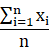 (n:the number of points;  :the measured value at the i-th measurement point)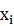 s.dev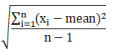 (n:the number of points;  :the measured value at the i-th measurement point; mean：average value)p-pMax-Min (Max: maximum measured value; Min: minimum measured value)Field ParameterDescriptionTypeOFF: limit test does not use segmentationMIN: specifies the segment where the minimum value is located.MAX: specifies the segment where the maximum value is locatedBegin Stimulusspecifies the starting point for the stimulus value on the limit lineEnd Stimulusspecifies the end of the stimulus value for the limit lineBegin Responsespecifies the starting point for the limit line response valueEnd Responsespecifies the end of the limit line response valueFunction ButtonDescriptionDeleteDelete the limit table where the cursor is locatedAddAdd a row at the end of the limit tableEditEnter the limit table edit statusClear Limit TableEmpty the entire limit tableSave Limit TableSave the limit table as a file. Save the limit table as a file, extension: *. Lim, you can call it at any time on the screen and use it. You can use this text editor to open and edit.Restore Limit TableRestores the limit table from the fileParameterDescriptionStimulus OffsetAdd a certain offset to the stimulus value for the entire segment in the limit table. (Excitation Offset)Response OffsetAdd a certain offset to the response value of the entire segment in the limit table. (Amplitude offset)Marker-> Response Ofs.Adds an amplitude offset equal to the search value of the work marker. The current setting value of the amplitude offset can be confirmed by pressing Amplitude Offset. (Mark amplitude offset)Function buttonDescriptionDeleteRemove the ripple limit table where the cursor is locatedAddAdd a row at the end of the ripple limit tableEditEnter the ripple limit table to edit the stateClear Ripple Limit TableEmpty the entire ripple limit tableSave Ripple Limit TableSave the ripple limit table into a file. Save the limit table as a file, extension: *. Rlm, you can call it at any time on the screen and use it. You can use this text editor to open and edit.Restore Ripple Limit TableRestore the ripple limit table from the fileFunction buttonDescriptionRipple TestSet the ripple test on/offRipple LimitSet the ripple limit line to show the opening/closingRipple ValueOFF: Turns off the display of test result valuesAbsolute: Absolute value (the difference between the maximum and minimum values in the band)Margin: margin (the difference between the absolute value of the ripple and the fluctuation limit)Ripple Value BandSelect the band to display its ripple value (1 to 12)Edit Ripple LimitOpen the fluctuation limit table to edit the fluctuation limit. To use the ripple test function, you must first define the ripple limit.Fail SignON: Displays the channel test resultOFF: Channel test results are not displayedFunction buttonDescriptionBandpassBandpassLowpass StepLowpass stepLowpass ImpulseLowpass impulseFunction buttonDescriptionMaximumβ maximumNormalβ normalMinimumβ minimumImpluse WidthImpluse width settingKiserBetaKiserBeta βMeasurement Steps and ItemsDescriptionFrequency Domain measurementMeasure in the frequency domainChange to the time domainThe  transform  function  is  enabled  and  the  measured data is converted into data in the time domainSet the gateThe following settings are made for gating: gated type, gated shape, gated rangeChange back to the frequency domainThe conversion function is disabled and the frequency domain response corresponding to the data selected using the gating is displayed.Gated TypeDescriptionBandpassRemoves the response outside the threshold rangeNotchRemove the threshold within the responseGated ShapeSidelobe LevelGated resolution (minimum gated span)Minimum- 48 dB2.8/ Frequency spanNormal- 68 dB5.6/ Frequency spanWide- 57 dB8.8/ Frequency spanMaximum- 70 dB25.4/ Frequency spanData save typeDescriptionStateSave the settings of the instrument, and later save the saved settings to the instrument, you can reproduce the state when saved.State & CalSave the instrument settings and calibration data, the saved data will be transferred to the instrument, you can reproduce the state of preservation, at the same time, the calibration data is also transferred to the instrument, you can use the calibration data to call the measurement error correction.State & TraceSave the instrument settings and trace (error correction data array and error correction memory array), the saved data will be transferred to the instrument, you can reproduce the state of preservation, at the same time, will also call the trace and display to the screenAllSave the instrument settings, calibrate the data and trace, and then save the saved data to the instrument to reproduce the status of the save, and also call the calibration data and trace.File formatDescriptionReal-ImaginarySelect the "real-imaginary" data formatMagnitude-AngleSelect the "Linear Amplitude - Angle" data formatdB-AngleSelect the "logarithmic amplitude - angle" data formatStart FrequencyTermination FrequencyPointsIF BandwidthPowerDelyA440 MHz915MHz5050kHz0dBm0sB915 MHz980MHz13070kHz0dBm0sC980 MHz1.035GHz6050kHz0dBm0sD1.035GHz1.07GHzE1.07GHz2GHz10070kHz0dBm0sF2GHz2.6GHzG2.6GHz3GHz4070kHz0dBm0sData ItemDescriptionStartSets the start value of the scan rangeStopSets the end value of the scan rangePointsSet the number of scanning pointsIFBWSet the IF bandwidthPOWERSet the scan functionFunction ButtonDescriptionAddAdd a row of data to the segment tableDeleteDelete the last row of data in the staging tableEditEnter the segment table item edit statusList IFBWTurns on or off the IFBW data itemList PowerTurns the Power data item on or offList DelayTurns the Delay data item on or offNo.Fault PhenomenonSolution1The instrument can not start normallyCheck that the power cord is plugged in and check that the power outlet is connected.Check that the power switch on the rear panel of the instrument is turned on.The instrument has a delay protection function to prevent the power supply is not good, the instrument frequently restart, after the shutdown, you need to wait 1-2 minutes, then boot. 2The instrument starts normally, but does not see the measurement trace.Press   on the front panel of the instrument and click the AutoScale function button.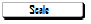 3Instrument front panel keyboard, touch screen and mouse can not operate.Press instrument panel keyboard , try the touch screen or mouse, or whether the panel keyboard can be used normally; then, enter the System-> Misc Setup-> Key Lock function menu to check whether the Keyboard Lock, Touch Screen Lock option is selected.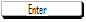 4The instrument front panel keyboard  can not operate.Use the touch screen or mouse to enter the System-> Misc Setup-> Key Lock function menu to check if the Keyboard Lock option is selected.5Instrument touch screen and mouse can not operate.Use the instrument front panel keypad to access the System-> Misc Setup-> Key Lock function menu to check if the Touch Screen Lock option is selected.6The measurement results are larger each measurement error.Check the normal connection of the cable and the connection is secure and reliable.Check whether	the	measurement calibration is normal.Check that the calibration options used are correct.Check that the excitation source signal is set to ON. 7The file can not be copied to the U disk.1) Please check whether the U disk is not writable.2) Please check whether the U disk is available.3) U disk inserted into the instrument, you need to wait 1-2 minutes, waiting for the instrument automatically recognize the U disk.No.Parameter DescriptionDefault SettingParameter Setting Object1Data Saving TypeState and CalAnalyzer2Touchstone Data FormatReal-ImaginaryAnalyzer3Allocation of Channels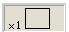 Analyzer4Active Channel Number1Analyzer5Marker Value Identification Capacity (Stimulus)7 digitsAnalyzer6Marker Value Identification Capacity (Response)4 digitsAnalyzer7Marker TableOFFAnalyzer8Reference Frequency SourceInternalAnalyzer9Trigger Signal SourceInternalAnalyzer10Reference Channel Error CorrectionONAnalyzer11System CorrectionONAnalyzer12Allocation of TracesChannel13Vertical Divisions10Channel14Channel Title BarOFFChannel15Channel TitleEmptyChannel16«FAIL» Label Display (Limit Test)OFFChannel17Traces per Channel1Channel18Active Trace Number1Channel19Marker CouplingONChannel20Sweep TypeLinear FrequencyChannel21Number of Sweep Points201Channel22Stimulus Start Frequency300 kHzChannel23Stimulus Stop Frequency1.5GHz/3.0GHz/8.0GHzChannel24Stimulus CW Frequency300 kHzChannel25Stimulus Start Power Level–55 dBm /–60 dBmChannel26Stimulus Stop Power Level10dBmChannel27Stimulus Power Level0dBmChannel28Stimulus Power Slope0dBmChannel29Stimulus IF Bandwidth10 kHzChannel30Sweep Measurement Delay0secChannel31Sweep Range SettingStart/StopChannel32Number of Segments1Channel33Points per Segment2Channel34Segment Start Frequency300 kHzChannel35Segment Stop Frequency300 kHzChannel36Segment Sweep Power Level0 dBmChannel37Segment Sweep IF Bandwidth10 kHzChannel38Segment Sweep Measurement Delay0 sec.Channel39Segment Sweep Power Level (Table Display)OFFChannel40Segment	Sweep IF Bandwidth (Table Display)OFFChannel41Segment	Sweep Measurement	Delay (TableDisplay)OFFChannel42Segment Sweep Range SettingStart/StopChannel43AveragingOFFChannel44Averaging Factor10Channel45Trigger ModeContinuousChannel46Table of Calibration CoefficientsEmptyChannel47Error CorrectionOFFChannel48Port Z ConversionOFFChannel49Port 1 Simulated Impedance50 ΩChannel50Port 2 Simulated Impedance50 ΩChannel51Port 1 De-embeddingOFFChannel52Port 2 De-embeddingOFFChannel53Port 1 De-embedding S-parameter FileEmptyChannel54Port 2 De-embedding S-parameter FileEmptyChannel55Port 1 EmbeddingOFFChannel56Port 2 EmbeddingOFFChannel57Port 1 Embedding User FileEmptyChannel58Port 2 Embedding User FileEmptyChannel59Measurement ParameterS11Trace60Trace Scale10 dB/Div.Trace61Reference Level Value0 dBTrace62Reference Level Position5 Div.Trace63Data MathOFFTrace64Phase Offset0°Trace65Electrical Delay0 sec.Trace66S-parameter ConversionOFFTrace67S-parameter Conversion FunctionZ: ReflectionTrace68Trace Display FormatLogarithmic Magnitude (dB)Trace69Time Domain TransformationOFFTrace70Time Domain Transformation Start–10 nsec.Trace71Time Domain Transformation Stop10 nsec.Trace72Time Domain Kaiser-Beta6Trace73Time Domain Transformation TypeBandpassTrace74Time Domain GateONTrace75Time Domain Gate Start–10 nsTrace76Time Domain Gate Stop10 nsTrace77Time Domain Gate TypeBandpassTrace78Time Domain Gate ShapeNormalTrace79SmoothingOFFTrace80Smoothing Aperture1%Trace81Trace Display ModeDataTrace82Limit TestOFFTrace83Limit Line DisplayOFFTrace84Defined Limit LinesEmptyTrace85Number of Markers0Trace86Marker Position300 kHzTrace87Marker SearchMaximumTrace88Marker TrackingOFFTrace89Marker Search Target0 dBTrace90Marker Search Target TransitionBothTrace91Marker Search	Peak PolarityPositiveTrace92Marker Search	Peak Excursion3 dBTrace93Bandwidth Parameter SearchOFFTrace94Marker Search Bandwidth Value-3 dBTrace95Marker Search RangeOFFTrace96Marker Search Start0Trace97Marker Search Stop0TraceNo.ParameterControlled RangeControlled RangeControlled RangeSet KeyNo.ParameterInstrumentChannelTraceSet KeyIncentive SettingsIncentive SettingsIncentive SettingsIncentive SettingsIncentive SettingsIncentive SettingsScanningrange√Start, Stop, Center, SpanPower, CWfrequency√“Sweep Setup”>“Power”Scantime/scan delay√“Sweep Setup”>“Sweep Time”/“Sweep Delay”Points√Sweep Setup” >“Points”Segmented scanning√“Sweep Setup”>“Sweep Type”,“Edit Segment Table”/“Segment Display”scanningmethod√“Sweep Setup”>“SweepMode”Trigger SettingsTrigger SettingsTrigger SettingsTrigger SettingsTrigger SettingsTrigger SettingsTriggersource√“Trigger”>“Trigger Source”/“Restart”/“Trigger”Trigger mode√“Trigger” > “Hold”/“Hold All Channels”/“Single”/“Continuo us”/“Continuous Disp Channels”Response SettingsResponse SettingsResponse SettingsResponse SettingsResponse SettingsResponse SettingsMeasurement parameters√MeasDataFormat√FormatScale,electrical delay, phase offset√ScaleStorage traces and data calculations√“Display”>“Display”/“Data -> Mem”/“Data Math”Window title√“Display” >“Edit Title Labe” /“Title Label (ON/OFF)”Display update on/off√“Display” >“Update (ON/OFF)”average√“Avg”>“Averaging Restart”/“Avg Factor” /“Averaging (ON/OFF)”smooth√“Avg” >“Smo Aperture”/“Smoothing (ON/OFF)”IF bandwidth√“Avg” >“IF Bandwidth”calibration√Calmark√“Marker”, “Marker Search”, “Maker Fctn”AnalysisAnalysisAnalysisAnalysisAnalysisAnalysisFixture simulator√“Analysis” >“Fixture Simulator”TimeDomain√“Analysis”>“Gating” /“Transform”Parameterconversion√“Analysis” >“Conversion”Limit test√“Analysis”>“Limit Test”Save and call data√Save/RecallSystemSystemSystemSystemSystemSystemPrint/copy/buzzer/GRIB settings/network settings/data and time/lock key√SystemPreset√Preset